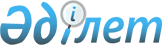 "Бөлшек және көтерме саудада өткізу үшін дәрілік заттың саудалық атауына шекті бағаларды бекіту туралы" Қазақстан Республикасы Денсаулық сақтау министрінің 2019 жылғы 15 шілдедегі № ҚР ДСМ-104 бұйрығына өзгерістер енгізу туралы
					
			Күшін жойған
			
			
		
					Қазақстан Республикасы Денсаулық сақтау министрінің 2020 жылғы 9 қаңтардағы № ҚР ДСМ-3/2020 бұйрығы. Қазақстан Республикасының Әділет министрлігінде 2020 жылғы 9 қаңтарда № 19854 болып тіркелді. Күші жойылды - Қазақстан Республикасы Денсаулық сақтау министрінің м.а. 2021 жылғы 27 тамыздағы № ҚР ДСМ-94 бұйрығымен.
      Ескерту. Күші жойылды - ҚР Денсаулық сақтау министрінің м.а. 27.08.2021 № ҚР ДСМ-94 (алғашқы ресми жарияланған күнінен кейін күнтізбелік он күн өткен соң қолданысқа енгізіледі) бұйрығымен.
      "Халық денсаулығы және денсаулық сақтау жүйесі туралы" Қазақстан Республикасының 2009 жылғы 18 қыркүйектегі Кодексінің 86-1-бабының 2-тармағына сәйкес БҰЙЫРАМЫН:
      1. "Бөлшек және көтерме саудада өткізу үшін дәрілік заттың саудалық атауына шекті бағаларды бекіту туралы" Қазақстан Республикасы Денсаулық сақтау министрінің 2019 жылғы 15 шілдедегі № ҚР ДСМ-104 бұйрығына (Қазақстан Республикасының Нормативтік құқықтық актілерді мемлекеттік тіркеу тізілімінде № 19037 болып тіркелген, Қазақстан Республикасы Нормативтік құқықтық актілерінің эталондық бақылау банкінде 2019 жылғы 23 шілдеде жарияланған) (бұдан әрі – бұйрық) мынадай өзгерістер енгізілсін:
      1-тармақ мынадай редакцияда жазылсын:
      "1. Осы бұйрыққа қосымшаға сәйкес көтерме және бөлшек саудада өткізу үшін дәрілік заттың саудалық атауына шекті бағалар бекітілсін.";
      Бұйрыққа 2-тармақ алып тасталсын;
      2. Бөлшек және көтерме саудада өткізу үшін дәрілік заттың саудалық атауына шекті бағалар Қазақстан Республикасы Денсаулық сақтау министрінің 2019 жылғы 19 сәуірдегі № ҚР ДСМ-42 бұйрығымен бекітілген (Нормативтік құқықтық актілерді мемлекеттік тіркеу тізілімінде № 130940 болып тіркелген) Дәрілік заттардың бағаларын реттеу қағидаларына сәйкес дәрілік заттар мен медициналық бұйымдардың айналысы саласындағы мемлекеттік сараптама ұйымы айқындаған және есептеген деректердің негізінде қалыптастырылды.
      3. Қазақстан Республикасы Денсаулық сақтау министрлігінің Тауарлар мен көрсетілетін қызметтердің сапасы мен қауіпсіздігін бақылау комитеті:
      1) осы бұйрықты Қазақстан Республикасы Әділет министрлігінде мемлекеттік тіркеуді;
      2) осы бұйрықты ресми жарияланғаннан кейін Қазақстан Республикасы Денсаулық сақтау министрлігінің интернет-ресурсында орналастыруды;
      3) осы бұйрықты мемлекеттік тіркегеннен кейін он жұмыс күні ішінде Қазақстан Республикасы Денсаулық сақтау министрлігінің Заң департаментіне осы тармақтың 1) және 2) тармақшаларында көзделген іс-шаралардың орындалуы туралы мәліметтерді ұсынуды қамтамасыз етсін.
      4. Осы бұйрықтың орындалуын бақылау жетекшілік ететін Қазақстан Республикасы Денсаулық сақтау вице-министріне жүктелсін.
      5. Осы бұйрық алғашқы ресми жарияланған күнінен кейін күнтізбелік он күн өткен соң қолданысқа енгізіледі. *Көтерме және бөлшек саудада өткізу үшін дәрілік заттың саудалық атауына шекті бағалар
					© 2012. Қазақстан Республикасы Әділет министрлігінің «Қазақстан Республикасының Заңнама және құқықтық ақпарат институты» ШЖҚ РМК
				
      Қазақстан Республикасы 
Денсаулық сақтау министрі 

Е. Биртанов
Қазақстан Республикасы
Денсаулық сақтау министрінің
2019 жылғы 9 қаңтардағы
№ ҚР ДСМ-3/2020 бұйрығына
қосымшаҚазақстан Республикасы
Денсаулық сақтау министрінің
2019 жылғы 15 шілдедегі
№ ҚР ДСМ-104 бұйрығына
қосымша
№
Саудалық атауы
ХПА
Дәрілік түрі
Өндіруші
Тіркеу куәлігі
Көтерме саудада өткізу үшін шекті баға
Бөлшек саудада өткізу үшін шекті баға
1.
"Золотая звезда" спрейі
Ксилометазолин
Мұрын спрейі 0.1 % 15 мл №1
Данафа Фармасьютикал Джойнт Сток Компани
ҚР-ДЗ-5№015763
863,76
1 252,45
2.
"Золотая звезда" тамшылары
Ксилометазолин
Мұрынға арналған тамшылар 0.1 % 10 мл №1
Данафа Фармасьютикал Джойнт Сток Компани
ҚР-ДЗ-5№015764
486,16
704,93
3.
"Золотая звезда" тамшылары
Ксилометазолин
Мұрынға арналған тамшылар 0.05 % 10 мл №1
Данафа Фармасьютикал Джойнт Сток Компани
ҚР-ДЗ-5№015762
589,54
854,83
4.
"КМ – Хипоил" шырғанақ майы
Деректер жоқ
Май 50 мл №1
"Кызылмай" Фирмасы" ӨК
ҚР-ДЗ-5№010315
853,08
1 236,97
5.
1% спиртті салицил қышқылының спиртті ерітіндісі
Салицил қышқылы
1% сыртқа қолдануға арналған спиртті ерітінді 25мл №1
Шаншаров-Фарм ЖШС
ҚР-ДЗ-5№009521
125,65
194,76
6.
1% спиртті салицил қышқылының спиртті ерітіндісі
Салицил қышқылы
1% сыртқа қолдануға арналған спиртті ерітінді 60мл №1
Шаншаров-Фарм ЖШС
ҚР-ДЗ-5№009523
99,03
153,49
7.
2 % салицил қышқылының спиртті ерітіндісі
Салицил қышқылы
2 % сыртқа қолдануға арналған спиртті ерітінді 25 мл №1
Шаншаров-Фарм ЖШС
ҚР-ДЗ-5№009522
73,91
114,56
8.
2% салицил қышқылының спиртті ерітіндісі
Салицил қышқылы
2 % сыртқа қолдануға арналған спиртті ерітінді 60 мл №1
Шаншаров-Фарм ЖШС
ҚР-ДЗ-5№009524
103,09
159,79
9.
5-НОК®
Нитроксолин
Қабықпен қапталған таблеткалар 50 мг №50
Лек Фармасьютикалс д.д.
ҚР-ДЗ-5№015181
1 420,18
1 420,18
10.
9 ай фолий қышқылы
Фолий қышқылы
Үлбірлі қабықпен қапталған таблеткалар 400 мкг, №30
Валента Фарм
ҚР-ДЗ-5№021325
904,36
1 311,32
11.
ABCDE топтары сальмонеллездік бактериофагы
Деректер жоқ
Таблеткалар №500
Ресей Денсаулық сақтау министрлігінің "Микроген" ҒӨБ" ДСӘДМ
ҚР-БП-5№014880
4 964,75
6 603,11
12.
a-токоферола ацетат (Е витамині)
Токоферол
Капсулалар 100 ХБ №1000
Минскинтеркапс УК
ҚР-ДЗ-5№012226
8 818,01
11 198,87
13.
a-токоферола ацетат (Е витамині)
Токоферол
Капсулалар 100 ХБ №20
Минскинтеркапс УК
ҚР-ДЗ-5№012226
285,21
442,07
14.
a-токоферола ацетат (Е витамині)
Токоферол
Капсулалар 100 ХБ №10
Минскинтеркапс УК
ҚР-ДЗ-5№012226
146,29
226,75
15.
B12 Анкерманн®
Цианокобаламин
Қабықпен қапталған таблеткала, 1 мг №50
Артезан Фарма ГмбХ & Ко. КГ
ҚР-ДЗ-5№023612
5 759,84
7 487,79
16.
FDP Medlac
Фосфруктоза
Көктамыр ішіне енгізу үшін ерітінді дайындауға арналған лиофилизацияланған ұнтақ 5 г, еріткішпен жиынтықта №1
Medlac Pharma Italy Co., Ltd.
ҚР-ДЗ-5№021103
4 836,24
6 149,00
17.
IVF-C
Хориондық гонадотропин
Инъекция үшін ерітінді дайындауға арналған лиофилизацияланған ұнтақ, еріткішпен жиынтықта 1000 ХБ №1
ЛЖ Лайф Сайенс Лтд
ҚР-ДЗ-5№020666
2 694,90
3 638,11
18.
IVF-C
Хориондық гонадотропин
Инъекция үшін ерітінді дайындауға арналған лиофилизацияланған ұнтақ, еріткішпен жиынтықта 5000 ХБ №1
ЛЖ Лайф Сайенс Лтд
ҚР-ДЗ-5№020667
4 275,83
5 686,85
19.
IVF-M
Менотропин
Инъекция үшін ерітінді дайындауға арналған лиофилизацияланған ұнтақ 75 ХБ, еріткішпен жиынтықта №1
ЛЖ Лайф Сайенс Лтд
ҚР-ДЗ-5№020633
6 919,03
8 994,74
20.
IVF-M
Менотропин
Инъекция үшін ерітінді дайындауға арналған лиофилизацияланған ұнтақ 150 ХБ, еріткішпен жиынтықта №1
ЛЖ Лайф Сайенс Лтд
ҚР-ДЗ-5№020636
10 599,93
13 249,92
21.
L-Лизина эсцинат®
l-лизин эсцинаты
Вена ішіне енгізуге арналған ерітінді 1 мг/мл №10
Галичфарм АҚ
ҚР-ДЗ-5№011430
7 773,00
9 871,70
22.
L-Тироксин 100 Берлин-Хеми
Натрий левотироксині
Таблеткалар 100 мкг №50
Берлин-Хеми АГ (Менарини Групп)
ҚР-ДЗ-5№014571
869,96
898,36
23.
L-Тироксин 50 Берлин-Хеми
Натрий левотироксині
Таблеткалар 50 мкг№50
Берлин - Хеми АГ (Менарини Групп)
ҚР-ДЗ-5№014570
767,61
799,96
24.
L-Цет®
Левоцетиризин
Үлбірлі қабықпен қапталған таблеткалар 5 мг №100
Кусум Хелткер Пвт. Лтд
ҚР-ДЗ-5№015743
6 024,16
7 831,41
25.
L-Цет®
Левоцетиризин
Үлбірлі қабықпен қапталған таблеткалар 5 мг №30
Кусум Хелткер Пвт. Лтд
ҚР-ДЗ-5№015743
1 943,69
2 623,98
26.
Абактал®
Пефлоксацин
Инъекцияға арналған 400 мг/5 мл ерітінді 5 мл №10
Лек Фармасьютикалс д.д.
ҚР-ДЗ-5№016248
4 879,46
5 453,04
27.
Абактал®
Пефлоксацин
Үлбірлі қабықпен қапталған таблеткалар 400 мг №10
Лек Фармасьютикалс д.д.
ҚР-ДЗ-5№016582
1 836,20
2 012,34
28.
Абитракс
Цефтриаксон
Инъекция үшін ерітінді дайындауға арналған ұнтақ еріткішпен жиынтықта (лидокаин гидрохлоридінің 1% ерітіндісі) 1000 мг №1
ЛАБОРАТОРИО ФАРМАЦЕУТИКО С.Т. С.Р.Л.
ҚР-ДЗ-5№020620
2 621,33
3 538,79
29.
Абитракс
Цефтриаксон
Инъекция үшін ерітінді дайындауға арналған ұнтақ еріткішпен жиынтықта (лидокаин гидрохлоридінің 1% ерітіндісі) 500 мг №1
ЛАБОРАТОРИО ФАРМАЦЕУТИКО С.Т. С.Р.Л.
ҚР-ДЗ-5№021455
1 967,13
2 035,00
30.
АБС майы
Деректер жоқ
Майлы сығынды №1
Alatau Pharm ЖШС
ҚР-ДЗ-5№011242
559,21
810,85
31.
Абцертин
Имиглюцераза
Инфузия үшін ерітінді дайындауға арналған лиофилизат 400 ӘБ №1
Корея Вакцин Ко., ЛТД
ҚР-ДЗ-5№023249
365 514,76
402 066,24
32.
АВАКСИМ 80 (А гепатитінің алдын алуға арналған белсенділігі жойылған, сіңірілген вакцина)
Деректер жоқ
Инъекцияға арналған суспензия 1 доза (0.5 мл)№1
Санофи Пастер С.А.
ҚР-БП-5№014593
7 377,25
9 590,43
33.
Авалексон
Цефтриаксон
Инъекция үшін ерітінді дайындауға арналған ұнтақ 1 г № 1
Авалор Хеалт Кейр Пвт. Лтд.
ҚР-ДЗ-5№024021
648,01
939,62
34.
Авамис
Флутиказон
Мұрынға арналған дозаланған спрей 27.5 мкг/доза№1
Глаксо Оперэйшенс Ұлыбритания Лимитед
ҚР-ДЗ-5№013177
3 264,14
4 341,31
35.
Авастин
Бевацизумаб
Инфузия үшін ерітінді дайындауға арналған концентрат 400 мг/16 мл №1
Рош Диагностикс ГмбХ
ҚР-ДЗ-5№019084
455 430,71
500 973,78
36.
Авастин
Бевацизумаб
Инфузия үшін ерітінді дайындауға арналған концентрат 100 мг/4 мл №1
Рош Диагностикс ГмбХ
ҚР-ДЗ-5№019083
121 100,72
133 210,79
37.
Авастин
Бевацизумаб
Инфузия үшін ерітінді дайындауға арналған концентрат 100 мг/4 мл №1
Ф.Хоффманн-Ля Рош Лтд.
ҚР-ДЗ-5№009862
121 100,72
133 210,79
38.
Авастин
Бевацизумаб
Инфузия үшін ерітінді дайындауға арналған концентрат 100 мг/4 мл №1
Ф.Хоффманн-Ля Рош Лтд.
ҚР-ДЗ-5№023295
118 845,17
130 729,69
39.
Авастин
Бевацизумаб
Инфузия үшін ерітінді дайындауға арналған концентрат 400 мг/16 мл №1
Ф.Хоффманн-Ля Рош Лтд.
ҚР-ДЗ-5№023296
455 430,71
500 973,78
40.
Авастин
Бевацизумаб
Инфузия үшін ерітінді дайындауға арналған концентрат 400 мг/16 мл №1
Ф.Хоффманн-Ля Рош Лтд.
ҚР-ДЗ-5№009863
455 430,71
500 973,78
41.
Авелокс®
Моксифлоксацин
Үлбірлі қабықпен қапталған таблеткалар 400 мг №5
Байер АГ
ҚР-ДЗ-5№003599
7 126,28
9 264,17
42.
Авелокс®
Моксифлоксацин
Инфузияға арналған ерітінді 400 мг/250 мл 250 мл №1
Байер АГ
ҚР-ДЗ-5№003600
15 459,39
18 860,46
43.
АВЕФОЛ
Пропофол
Инъекцияға және инфузияға арналған эмульсия 1 % 20 мл №5
"Донгкук Фармасьютикал Ко., Лтд." ЖШҚ
ҚР-ДЗ-5№121827
6 665,26
8 664,83
44.
Авиа - Море
Деректер жоқ
Гомеопатиялық таблеткалар №20
Материа Медика Холдинг ҒӨФ
ҚР-ДЗ-5№121774
697,36
1 011,17
45.
Авизон - С
Цефоперазон
Инъекция үшін ерітінді дайындауға арналған 2 г ұнтақ №1
Свисс Парэнтэралс Пвт. Лтд.
ҚР-ДЗ-5№023093
1 668,49
2 252,47
46.
Авиксон
Цефтриаксон
Инъекция үшін ерітінді дайындауға арналған ұнтақ 1 г №1
Свисс Парэнтэралс Пвт. Лтд.
ҚР-ДЗ-5№023342
1 336,37
1 804,10
47.
Авиментин
Амоксициллин
Үлбірлі қабықпен қапталған таблеткалар 625 мг №20
Векста Лабораториес Пвт. Лтд.
ҚР-ДЗ-5№022874
3 440,43
4 575,77
48.
Авиментин
Деректер жоқ
Суспензия дайындауға арналған ұнтақ 200 мг/28,5 мг №1
Векста Лабораториес Пвт. Лтд.
ҚР-ДЗ-5№022908
9 006,59
11 438,37
49.
Авиментин
Деректер жоқ
Суспензия дайындауға арналған ұнтақ 400 мг/ 57 мг №1
Векста Лабораториес Пвт. Лтд.
ҚР-ДЗ-5№022909
3 857,18
5 130,05
50.
Авиментин
Деректер жоқ
Үлбірлі қабықпен қапталған таблеткалар 1000 мг №12
Векста Лабораториес Пвт. Лтд.
ҚР-ДЗ-5№022865
3 785,08
5 034,16
51.
Авиментин
Деректер жоқ
Үлбірлі қабықпен қапталған таблеткалар 375 мг №6
Векста Лабораториес Пвт. Лтд.
ҚР-ДЗ-5№022875
1 577,64
2 129,81
52.
АВИФОЛ®
Пропофол
Инъекцияға арналған эмульсия 1 % 20 мл №1
Напрод Лайф Сайенсиз Пвт. Лтд.
ҚР-ДЗ-5№023935
3 196,24
4 251,00
53.
АВИФОЛ®
Пропофол
Инъекцияға арналған эмульсия 1 % 20 мл №1
Напрод Лайф Сайенсиз Пвт. Лтд.
ҚР-ДЗ-5№023935
2 598,43
3 507,88
54.
Аводарт
Дутастерид
Капсулалар 0,5 мг №30
ГлаксоСмитКляйн Фармасьютикалз С.А.
ҚР-ДЗ-5№011903
9 006,59
11 438,37
55.
Авторекс
Амлодипин
Таблеткалар 5мг №30
Реплек Фарм Лтд
ҚР-ДЗ-5№020425
1 783,11
2 407,19
56.
Авторекс
Амлодипин
Таблеткалар 10мг №30
Реплек Фарм Лтд
ҚР-ДЗ-5№020426
2 678,15
3 615,50
57.
Агвистат
Амлодипин, Валсартан
Үлбірлі қабықпен қапталған таблеткалар 5/160 мг №28
ВИВА ФАРМ ЖШС
ҚР-ДЗ-3№122148
3 469,71
3 469,71
58.
Агвистат
Амлодипин, Валсартан
Үлбірлі қабықпен қапталған таблеткалар 10/160 мг №28
ВИВА ФАРМ ЖШС
ҚР-ДЗ-3№122149
3 469,71
3 469,71
59.
Агисолд
Деректер жоқ
Шәрбат 100 мл №1
"ТК Фарм Ақтөбе" ЖШС фармацевтикалық зауыты
ҚР-ДЗ-5№014803
334,08
517,83
60.
Аглинокс
Репаглинид
Таблеткалар 2.0мг №90
SPECIFAR S.A.
ҚР-ДЗ-5№020307
6 706,14
8 717,98
61.
Агриппин SR®
Деректер жоқ
Таблеткалар №10
Жанафарм Дәрілік препараттар өндірушісі ЖШС
ҚР-ДЗ-5№016191
169,40
262,57
62.
Агриппин®
Деректер жоқ
Таблеткалар №10
"ЖАНАФАРМ" ДПӨ" ЖШС
ҚР-ДЗ-5№005478
169,40
262,57
63.
Адалат®
Нифедипин
Инфузияға арналған ерітінді 0.01 % 50 мл №1
Байер Фарма АГ
ҚР-ДЗ-5№019062
1 875,14
2 531,44
64.
Адам альбумині
Деректер жоқ
Инфузияға арналған ерітінді 20 % 100 мл №1
ҚР ДСӘДМ "Республикалық қан орталығы" ШЖҚ РМК
ҚР-ДЗ-5№000192
33 486,36
40 183,63
65.
АДАПТОЛ®
Деректер жоқ
Капсулалар 300 мг №20
ОЛАЙНФАРМ АҚ
ҚР-ДЗ-5№022743
2 520,94
2 543,10
66.
АДАПТОЛ®
Деректер жоқ
Таблеткалар 500 мг №20
ОЛАЙНФАРМ АҚ
ҚР-ДЗ-5№022792
3 488,39
3 488,39
67.
Адвант
Кандесартан
Таблеткалар 8мг №14
Гетц Фарма (Пвт) Лимитед
ҚР-ДЗ-5№018303
1 509,58
2 037,94
68.
Адвант
Кандесартан
Таблеткалар 16 мг №14
Гетц Фарма (Пвт) Лимитед
ҚР-ДЗ-5№018304
1 784,05
2 408,47
69.
Адвантан®
Метилпреднизолон ацепонаты
Эмульсия 0.1 % 20 г №1
Байер Хелскэр Мануфэкчуринг С.р.л.
ҚР-ДЗ-5№013880
2 578,16
3 480,52
70.
Адвантан®
Метилпреднизолон ацепонаты
Жақпамай 0,1% 15 г №1
Байер Хелскэр Мануфэкчуринг С.р.л.
ҚР-ДЗ-5№015838
1 769,65
2 389,03
71.
Адвантан®
Метилпреднизолон ацепонаты
Майлы жақпамай 0,1% 15 г №1
Байер Хелскэр Мануфэкчуринг С.р.л.
ҚР-ДЗ-5№013897
1 500,17
2 025,23
72.
Адвантан®
Метилпреднизолон ацепонаты
Крем 0,1% 15 г №1
Байер Хелскэр Мануфэкчуринг С.р.л.
ҚР-ДЗ-5№015837
1 756,20
2 370,86
73.
Аделол-Тева
Небиволол
Таблеткалар 5 мг №30
Teva Pharmaceutical Works Private Limited Company
ҚР-ДЗ-5№021210
646,76
937,80
74.
Адемпас®
Риоцигуат
Үлбірлі қабықпен қапталған таблеткалар 2 мг №42
Байер АГ
ҚР-ДЗ-5№021624
539 230,73
593 153,80
75.
Адемпас®
Риоцигуат
Үлбірлі қабықпен қапталған таблеткалар 0.5 мг №42
Байер АГ
ҚР-ДЗ-5№021623
539 230,54
593 153,59
76.
Адемпас®
Риоцигуат
Үлбірлі қабықпен қапталған таблеткалар 1.5 мг №42
Байер АГ
ҚР-ДЗ-5№021631
539 230,35
593 153,39
77.
Адемпас®
Риоцигуат
Үлбірлі қабықпен қапталған таблеткалар 2.5 мг №42
Байер АГ
ҚР-ДЗ-5№021626
539 230,73
593 153,80
78.
Адемпас®
Риоцигуат
Үлбірлі қабықпен қапталған таблеткалар 1 мг №42
Байер АГ
ҚР-ДЗ-5№021625
539 230,73
593 153,80
79.
АДЕНОПРОСИН
Деректер жоқ
Ректальді суппозиторийлер 150 мг №10
ФАРМАПРИМ
ҚР-ДЗ-5№024000
5 541,63
7 204,12
80.
Аденурик® 80 мг
Фебуксостат
Үлбірлі қабықпен қапталған таблеткалар 80 мг №28
Менарини - Фон Хейден ГмбХ
ҚР-ДЗ-5№022564
15 204,07
15 204,07
81.
Аденурик®120 мг
Фебуксостат
Үлбірлі қабықпен қапталған таблеткалар 120 мг №28
Менарини - Фон Хейден ГмбХ
ҚР-ДЗ-5№022562
17 018,20
17 467,00
82.
Аджизим
Деректер жоқ
Ішекте еритін қабықпен қапталған таблеткалар №30
Аджио Фармацевтикалз Лтд
ҚР-ДЗ-5№019550
1 323,94
1 787,32
83.
Аджисепт® ментол және эвкалипт қосылған
Деректер жоқ
Соруға арналған пастилкалар №24
Аджио Фармацевтикалз Лимитед
ҚР-ДЗ-5№011582
727,15
1 054,37
84.
Аджисепт® таңқурай дәмі бар
Деректер жоқ
Соруға арналған пастилкалар антисептикалық №24
Аджио Фармацевтикалз Лтд
ҚР-ДЗ-5№009883
727,15
1 054,37
85.
Аджисепт® ананас дәмі бар
Деректер жоқ
Соруға арналған пастилкалар антисептикалық №24
Аджио Фармацевтикалз Лтд
ҚР-ДЗ-5№009877
727,15
1 054,37
86.
Аджисепт® апельсин дәмі бар
Деректер жоқ
Соруға арналған антисептикалық пастилкалар №24
Аджио Фармацевтикалз Лтд
ҚР-ДЗ-5№009878
727,15
1 054,37
87.
Аджисепт® бал дәмі бар
Деректер жоқ
Соруға арналған антисептикалық пастилкалар №24
Аджио Фармацевтикалз Лтд
ҚР-ДЗ-5№009884
727,15
1 054,37
88.
Аджисепт® бал және лимон қосылған
Деректер жоқ
Соруға арналған пастилкалар №24
Аджио Фармацевтикалз Лимитед
ҚР-ДЗ-5№011581
727,15
1 054,37
89.
Аджисепт® банан дәмі бар
Деректер жоқ
Соруға арналған пастилкалар антисептикалық №24
Аджио Фармацевтикалз Лтд
ҚР-ДЗ-5№009879
727,15
1 054,37
90.
Аджисепт® классикалық
Деректер жоқ
Соруға арналған пастилкалар №24
Аджио Фармацевтикалз Лимитед
ҚР-ДЗ-5№011580
727,15
1 054,37
91.
Аджисепт® құлпынай дәмі бар
Деректер жоқ
Соруға арналған антисептикалық пастилкалар №24
Аджио Фармацевтикалз Лтд
ҚР-ДЗ-5№009881
727,15
1 054,37
92.
Аджисепт® лимон дәмі бар
Деректер жоқ
Соруға арналған пастилкалар антисептикалық №24
Аджио Фармацевтикалз Лтд
ҚР-ДЗ-5№009882
727,15
1 054,37
93.
Аджисепт® шие дәмі бар
Деректер жоқ
Соруға арналған пастилкалар антисептикалық №24
Аджио Фармацевтикалз Лтд
ҚР-ДЗ-5№009880
727,15
1 054,37
94.
Адивит
Деректер жоқ
Шәрбат 100 мл №1
АБДИ ИБРАГИМ
ҚР-ДЗ-0№009638
437,96
635,05
95.
Адивит
Деректер жоқ
Шәрбат 200 мл №1
АБДИ ИБРАГИМ
ҚР-ДЗ-0№009638
586,68
850,69
96.
Адивит POWER
Деректер жоқ
Үлбірлі қабықпен қапталған таблеткалар №30
АБДИ ИБРАХИМ
ҚР-ДЗ-5№020679
720,61
1 044,89
97.
Адреналин-Здоровье
Эпинефрин
Инъекцияға арналған ерітінді 0,18 % 1 мл №10
Здоровье Фармацевтикалық компаниясы ЖШҚ
ҚР-ДЗ-5№011371
979,81
1 420,73
98.
Адсорбикс® Экстра
Деректер жоқ
Капсулалар 200 мг №15
Кабот Норит Нидерланды Би. Ви.
ҚР-ДЗ-5№015914
1 135,42
1 532,81
99.
Адсорбикс® Экстра
Деректер жоқ
Капсулалар 200 мг №30
Кабот Норит Нидерланды Би. Ви.
ҚР-ДЗ-5№015914
2 010,22
2 713,79
100.
Адцетрис®
Брентуксимаб ведотин
Инфузияға арналған ерітінді үшін концентрат дайындауға арналған ұнтақ 50 мг №1
BSP Pharmaceuticals S.r.l.
ҚР-ДЗ-5№020641
1 460 329,59
1 606 362,55
101.
Аевит
Деректер жоқ
Капсулалар №1000
Минскинтеркапс УК
ҚР-ДЗ-5№003988
10 035,59
12 544,48
102.
Аевит
Деректер жоқ
Капсулалар №20
Минскинтеркапс УК
ҚР-ДЗ-5№003988
351,15
509,17
103.
Аевит
Деректер жоқ
Капсулалар №0
Минскинтеркапс УК
ҚР-ДЗ-5№003988
159,30
246,91
104.
Азалептол
Клозапин
Таблеткалар100 мг №50
Технолог
ҚР-ДЗ-5№018247
2 303,20
3 109,31
105.
Азалептол
Клозапин
Таблеткалар 25 мг №50
Технолог
ҚР-ДЗ-5№018246
784,02
1 136,83
106.
Азарга®
Деректер жоқ
Көзге тамызатын дәрі, суспензия 5 мл №1
с.а.Алкон-Куврер н.в.
ҚР-ДЗ-5№015738
5 152,85
6 698,71
107.
Азелик
Азелаин қышқылы
Сыртқа қолдануға арналған гель 15% 15 г №1
"АКРИХИН" химия-фармацевтикалық комбинаты" АҚ
ҚР-ДЗ-5№023028
878,47
1 273,78
108.
Азелтин
Азитромицин
Үлбірлі қабықпен қапталған таблеткалар 500 мг № 3
Биофарма Илач Сан. ве.Тидж. А.Ш.
ҚР-ДЗ-5№003918
3 233,88
4 301,06
109.
Азибиот®
Азитромицин
Үлбірлі қабықпен қапталған таблеткалар 500 мг №3
КРКА, д.д., Ново Место
ҚР-ДЗ-5№020853
2 411,45
2 787,56
110.
Азилект
Разагилин
Таблеткалар, 1 мг №30
Тева Фармасьютикал Индастриз Лтд
ҚР-ДЗ-5№021074
14 450,16
17 629,20
111.
Азилект
Разагилин
Таблеткалар, 1 мг, №100
Тева Фармасьютикал Индастриз Лтд
ҚР-ДЗ-5№021074
37 047,11
44 456,53
112.
Азимед®
Азитромицин
Үлбірлі қабықпен қапталған таблеткалар 500 мг №3
Киевмедпрепарат ЖАҚ
ҚР-ДЗ-5№018823
1 903,20
2 569,33
113.
Азимекс
Азитромицин
Капсулалар500 мг №3
Бирзейт
ҚР-ДЗ-5№020515
3 570,30
4 748,50
114.
Азитро®
Азитромицин
Капсулалар250 мг №6
Химфарм АҚ
ҚР-ДЗ-5№005224
2 622,43
3 540,28
115.
Азитро®
Азитромицин
Қабықпен қапталған таблеткалар 500 мг №3
Химфарм АҚ
ҚР-ДЗ-5№018529
3 038,62
4 041,37
116.
Азитрокс
Азитромицин
Капсулалар 250 мг №6
Фармстандарт-Лексредства
ҚР-ДЗ-5№018349
3 111,71
4 138,57
117.
Азитрокс
Азитромицин
Капсулалар 500 мг №3
Фармстандарт-Лексредства
ҚР-ДЗ-5№018350
3 105,20
4 129,91
118.
Азитромед
Азитромицин
Капсулалар250 мг №10
Kwality Pharmaceuticals PVT Ltd
ҚР-ДЗ-5№014012
2 844,26
3 839,74
119.
Азитромицин
Азитромицин
Капсулалар 250 мг №6
Борисов медициналық препараттар зауыты ААҚ
ҚР-ДЗ-5№019293
839,70
1 217,57
120.
Азитромицин
Азитромицин
Қабықпен қапталған таблеткалар 500 мг №3
"Борисов медициналық препараттар зауыты" Ашық акционерлік қоғамы ("БМПЗ" ААҚ)
ҚР-ДЗ-5№022866
747,12
1 083,32
121.
Азитромицин Сандоз®
Азитромицин
Үлбірлі қабықпен қапталған таблеткалар 250 мг №6
С.С.Сандоз С.Р.Л.
ҚР-ДЗ-5№013515
3 698,12
4 305,62
122.
Азитромицин Сандоз®
Азитромицин
Үлбірлі қабықпен қапталған таблеткалар 500 мг №3
С.С.Сандоз С.Р.Л.
ҚР-ДЗ-5№013516
3 698,12
4 276,36
123.
Азитромицин Сандоз®
Азитромицин
Ішке қабылдау үшін суспензия дайындауға арналған ұнтақ 200мг/5мл 24.8 г №1
С.С.Сандоз С.Р.Л.
ҚР-ДЗ-5№021394
2 336,51
2 692,49
124.
Азитромицин Сандоз®
Азитромицин
Ішке қабылдау үшін суспензия дайындауға арналған ұнтақ 100 мг/5 мл 16.5 г №1
С.С.Сандоз С.Р.Л.
ҚР-ДЗ-5№021405
2 166,30
2 535,82
125.
АзитРус®
Азитромицин
Ішу үшін суспензия дайындауға арналған ұнтақ 50 мг №3
Синтез ААҚ
ҚР-ДЗ-5№020849
302,63
469,08
126.
АзитРус®
Азитромицин
Ішу үшін суспензия дайындауға арналған ұнтақ 100 мг №3
Синтез ААҚ
ҚР-ДЗ-5№020850
442,89
642,19
127.
АзитРус® ФОРТЕ
Азитромицин
Үлбірлі қабықпен қапталған таблеткалар 500 мг №3
Синтез ААҚ
ҚР-ДЗ-5№018315
1 074,53
1 450,61
128.
Азицин
Азитромицин
Үлбірлі қабықпен қапталған таблеткалар 500 мг №3
Pharmaceutical Works Polfa in Pabianice Joint Stock Company
ҚР-ДЗ-5№021346
905,83
1 313,46
129.
Азицин
Азитромицин
Үлбірлі қабықпен қапталған таблеткалар 250 мг №6
Pharmaceutical Works Polfa in Pabianice Joint Stock Company
ҚР-ДЗ-5№021347
905,83
1 313,46
130.
АЗО 250
Азитромицин
Үлбірлі қабықпен қапталған таблеткалар 250 мг №6
Тулип Лаб Приват Лимитед
ҚР-ДЗ-5№022234
2 393,98
3 231,87
131.
АЗО 500
Азитромицин
Үлбірлі қабықпен қапталған таблеткалар 500 мг №3
Тулип Лаб Приват Лимитед
ҚР-ДЗ-5№022242
1 734,72
2 341,87
132.
Азопт
Бринзоламид
Көзге тамызатын дәрі, суспензия 1 % 5 мл №1
Алкон-Куврер
ҚР-ДЗ-5№006525
3 310,28
4 402,67
133.
Айбранс™
Палбоциклиб
Капсулалар 100 мг №21
Пфайзер Мануфактуринг Дойчланд ГмбХ
ҚР-ДЗ-5№023345
1 671 841,32
1 839 025,45
134.
АЙРА-сановель 16
Кандесартан
Таблеткалар 16мг №28
Сановель фармако-индустриалды сауда компаниясы
ҚР-ДЗ-5№004863
7 424,43
9 070,38
135.
АЙРА-сановель 8
Кандесартан
Таблеткалар 8 мг №28
Сановель фармако-индустриалды сауда компаниясы
ҚР-ДЗ-5№004862
5 332,52
6 932,27
136.
АЙРА-сановель Плюс
Кандесартан/Гидрохлоротиазид
Таблеткалар 16 мг/12.5 мг №28
Сановель фармако-индустриалды сауда компаниясы
ҚР-ДЗ-5№020404
5 707,37
7 145,45
137.
Айрлин
Деректер жоқ
Үлбірлі қабықпен қапталған таблеткалар 2.0 мг + 0.03 мг №21
Лабораториос Леон Фарма С.А.
ҚР-ДЗ-5№022997
4 275,09
5 685,87
138.
Ай-Фос
Ибандрон қышқылы
Үлбірлі қабықпен қапталған таблеткалар 150 мг №2
Маклеодс Фармасьютикалз Лимитед
ҚР-ДЗ-5№022405
5 327,82
6 926,17
139.
Аквадетрим витамин Д3
Деректер жоқ
Ішуге арналған тамшылар 15000 ХБ/мл10 мл№1
Медана Фарма АҚ
ҚР-ДЗ-5№015670
1 667,44
2 251,05
140.
Аквадетрим плюс
Деректер жоқ
Ішуге арналған тамшылар 10 мл №1
Медана Фарма АҚ
ҚР-ДЗ-5№015672
1 057,57
1 427,72
141.
Аквапен-I
Деректер жоқ
Инъекция үшін ерітінді дайындауға арналған ұнтақ, 500мг/500мг, -, 500 мг/500 мг, 1 Грамм, №1
ВМЖ Фармасьютикал Пвт Лтд
ҚР-ДЗ-5№023790
10 851,93
13 564,92
142.
Аквидин
Повидон-йод
Қынаптық таблеткалар (пессарийлер) 200 №10
Акрити Фармасьютикалз Пвт. Лтд
ҚР-ДЗ-5№122106
1 748,67
1 748,67
143.
Аккузид®
Гидрохлоротиазид, хинаприл
Үлбірлі қабықпен қапталған таблеткалар 20мг/12.5 мг №30
Пфайзер Мануфактуринг Дойчланд ГмбХ
ҚР-ДЗ-5№015882
3 719,50
4 946,93
144.
Акласта®
Золедрон қышқылы
Инфузияға арналған ерітінді 5мг/100мл №1
Фрезениус Каби Австрия ГмбХ
ҚР-ДЗ-5№004510
111 815,19
122 996,71
145.
Акнекутан®
Изотретиноин
Капсулалар 8мг №30
СМБ Технолоджи С.А.
ҚР-ДЗ-5№021045
8 110,76
9 554,79
146.
Акнекутан®
Изотретиноин
Капсулалар 16 мг №30
СМБ Технолоджи С.А.
ҚР-ДЗ-5№021046
14 064,75
17 159,00
147.
Акпим
Цефепим
Инъекция үшін ерітінді дайындауға арналған ұнтақ 1 г №1
Акрити Фармасьютикалз Пвт. Лтд.
ҚР-ДЗ-5№016557
3 130,06
4 162,98
148.
Акридерм
Бетаметазон
Сыртқа қолдануға арналған крем 0.05% 30 г №1
Акрихин химия-фармацевтикалық комбинаты ААҚ
ҚР-ДЗ-5№000561
1 227,78
1 657,50
149.
Акридерм
Бетаметазон
Сыртқа қолдануға арналған крем 0.05% 30 г №1
Акрихин химия-фармацевтикалық комбинаты ААҚ
ҚР-ДЗ-5№000561
901,57
1 307,28
150.
Акридерм ГЕНТА
Деректер жоқ
Сыртқа қолдануға арналған крем, 0,05%+0,1%, 15 Грамм, №1
"АКРИХИН "Химия-фармацевтикалық комбинаты" акционерлік қоғамы
ҚР-ДЗ-5№023318
1 106,28
1 493,48
151.
Акридерм Гента
Деректер жоқ
Сыртқа қолдануға арналған жақпамай 0,05%+0,1% 15 г №1
"АКРИХИН" химия-фармацевтикалық комбинаты АҚ
ҚР-ДЗ-5№023317
1 064,94
1 437,67
152.
Акридерм ГК
Деректер жоқ
Сыртқа қолдануға арналған крем, 0,05 % + 0,1 % + 1 %, 15 Грамм, №1
Акрихин
ҚР-ДЗ-5№023558
1 946,92
2 628,34
153.
Акриол Про
Деректер жоқ
Жергілікті және сыртқа қолдануға арналған крем 2,5%/2,5% 5 г №1
"АКРИХИН" химия-фармацевтикалық комбинаты АҚ
ҚР-ДЗ-5№023948
1 792,50
2 419,88
154.
Акриол Про
Деректер жоқ
Жергілікті және сыртқа қолдануға арналған крем 2,5%/2,5% 5 г №1
"АКРИХИН" химия-фармацевтикалық комбинаты АҚ
ҚР-ДЗ-5№023948
2 987,50
4 033,13
155.
Акриол Про
Деректер жоқ
Жергілікті және сыртқа қолдануға арналған крем 2,5%/2,5% 5 г №1
"АКРИХИН" химия-фармацевтикалық комбинаты АҚ
ҚР-ДЗ-5№023948
5 950,00
7 735,00
156.
Аксастрол®
анастрозол
Үлбірлі қабықпен қапталған таблеткалар 1 мг №28
Ремедика ЖШҚ
ҚР-ДЗ-5№016482
9 018,15
11 453,05
157.
Аксен форт
Напроксен
Таблеткалар 550 мг №10
Али Раиф Илач Санаи А.Ш.
ҚР-ДЗ-5№022149
1 108,69
1 496,73
158.
Аксетин
Цефуроксим
Инъекция және инфузия үшін ерітінді дайындауға арналған ұнтақ 750 мг №10
Медокеми Лтд
ҚР-ДЗ-5№019644
10 509,73
13 137,16
159.
Аксим
Цефотаксим
Инъекция үшін ерітінді дайындауға арналған ұнтақ 1 г №1
Акрити Фармасьютикалз Пвт. Лтд
ҚР-ДЗ-5№016604
736,20
1 067,49
160.
Аксон
Цефтриаксон
Инъекция үшін ерітінді дайындауға арналған ұнтақ 1 г 15 мл №1
Акрити Фармасьютикалз Пвт. Лтд
ҚР-ДЗ-5№016570
1 332,15
1 798,40
161.
Актемра
Тоцилизумаб
Тері астына инъекцияға арналған ерітінді 162 мг/0.9 мл № 4
Веттер Фарма-Фертигунг ГмбХ и Ко.КГ
ҚР-ДЗ-5№022414
352 421,03
387 663,13
162.
Актемра
Тоцилизумаб
Инфузиялық ерітінді дайындауға арналған концентрат 200мг/10мл №1
Чугай Фарма Мануфактуринг Ко., Лтд.
ҚР-ДЗ-5№014975
138 218,23
142 140,00
163.
Актемра
Тоцилизумаб
Инфузиялық ерітінді дайындауға арналған концентрат 80 мг/4мл №1
Чугай Фарма Мануфактуринг Ко., Лтд.
ҚР-ДЗ-5№014974
62 082,25
71 394,58
164.
Актинак 100
Ацеклофенак
Үлбірлі қабықпен қапталған таблеткалар 100 мг №20
Аджанта Фарма Лтд
ҚР-ДЗ-5№017842
2 439,92
3 293,89
165.
Актиферрин®
Деректер жоқ
Капсулалар №20
Каталент Германия Эбербах ГмбХ
ҚР-ДЗ-5№016535
750,02
1 087,53
166.
Актиферрин®
Деректер жоқ
Капсулалар №20
Каталент Германия Эбербах ГмбХ
ҚР-ДЗ-5№016535
1 536,10
2 073,73
167.
Актицил
Деректер жоқ
Крем 30 г №1
Акрити Фармасьютикалз Пвт. Лтд
ҚР-ДЗ-5№015871
853,22
1 237,17
168.
Актовегин®
Деректер жоқ
Инъекцияға арналған ерітінді 40 мг/мл 10 мл №5
Такеда Австрия ГмбХ
ҚР-ДЗ-5№015811
5 928,37
7 706,88
169.
Актовегин®
Деректер жоқ
Инъекцияға арналған ерітінді 40 мг/мл 2 мл №25
Такеда Австрия ГмбХ
ҚР-ДЗ-5№015809
5 927,16
7 705,30
170.
Актовегин®
Деректер жоқ
Инъекцияға арналған ерітінді 40 мг/мл 5 мл №5
Такеда Австрия ГмбХ
ҚР-ДЗ-5№015810
3 031,50
4 031,89
171.
Актовегин®
Деректер жоқ
Қабықпен қапталған таблеткалар 200 мг №50
Такеда ГмбХ, Ораниенбург
ҚР-ДЗ-5№020786
8 967,30
11 388,47
172.
Актрапид® нм
Адам инсулині
Инъекцияға арналған ерітінді100 ХБ/мл10 мл№1
Ново Нордиск А/С
ҚР-ДЗ-5№003379
1 257,90
1 698,17
173.
Актрапид® нм пенфилл®
Адам инсулині
Инъекцияға арналған ерітінді 100 ХБ/мл3 мл№5
Ново Нордиск А/С
ҚР-ДЗ-5№016483
3 995,75
5 314,35
174.
Аладин
Амлодипин
Таблеткалар 10 мг №30
Фармак
ҚР-ДЗ-5№022340
420,54
609,78
175.
Аладин
Амлодипин
Таблеткалар 5 мг №30
Фармак
ҚР-ДЗ-5№022341
420,54
609,78
176.
Алвента®
Венлафаксин
Бөлініп шығуы өзгертілген капсулалар 75 мг №30
КРКА, д.д., Ново место
ҚР-ДЗ-5№014785
3 032,92
3 032,92
177.
Алвента®
Венлафаксин
Бөлініп шығуы өзгертілген капсулалар 150 мг №30
КРКА, д.д., Ново Место
ҚР-ДЗ-5№014786
5 000,00
5 000,00
178.
Алгис
Дезлоратадин
Үлбірлі қабықпен қапталған таблеткалар 5 мг №10
СПЕЦИФАР С.А.
ҚР-ДЗ-5№121876
1 329,56
1 794,90
179.
Алево
Левофлоксацин
Үлбірлі қабықпен қапталған таблеткалар 500 мг №10
Alkem Laboratories Ltd
ҚР-ДЗ-5№019705
3 316,48
4 410,92
180.
Алергозол-DF®
Деректер жоқ
Көзге және мұрынға тамызатын дәрі 0.03 % 10 мл №1
DOSFARM ЖШС
ҚР-ДЗ-5№016188
275,40
426,86
181.
Алергозол-DF®
Деректер жоқ
Көзге және мұрынға тамызатын дәрі 0.06 % 10 мл №1
DOSFARM ЖШС
ҚР-ДЗ-5№016189
308,07
477,50
182.
Алергозол-DF®
Деректер жоқ
Мұрын спрейі 0.03% 10 мл №1
DOSFARM ЖШС
ҚР-ДЗ-5№016185
463,92
672,68
183.
Алергозол-DF®
Деректер жоқ
Мұрын спрейі 0.06% 10 мл №1
DOSFARM ЖШС
ҚР-ДЗ-5№016186
516,72
749,24
184.
Алеценза
Алектиниб
Капсулалар, 150 мг, №224
Экселла ГмбХ & Ко. КГ
ҚР-ДЗ-5№024157
1 422 438,64
1 564 682,51
185.
АЛЗАНСЕР® 10
Донепезил
Үлбірлі қабықпен қапталған таблеткалар, 10 мг, №28
"Нобел Алматы Фармацевтикалық Фабрикасы" АҚ
ҚР-ДЗ-3№020409
10 352,16
12 940,20
186.
АЛЗАНСЕР® 10
Донепезил
Үлбірлі қабықпен қапталған таблеткалар, 10 мг, №14
"Нобел Алматы Фармацевтикалық Фабрикасы" АҚ
ҚР-ДЗ-3№020409
5 897,64
7 666,93
187.
АЛЗАНСЕР® 5
Донепезил
Үлбірлі қабықпен қапталған таблеткалар,, 5 мг, №28
"Нобел Алматы Фармацевтикалық Фабрикасы" АҚ
ҚР-ДЗ-3№020408
5 597,76
7 277,09
188.
АЛЗАНСЕР® 5
Донепезил
Үлбірлі қабықпен қапталған таблеткалар, 5 мг, №14
"Нобел Алматы Фармацевтикалық Фабрикасы" АҚ
ҚР-ДЗ-3№020408
3 212,16
4 272,17
189.
Алзепил®
Донепезил
Қабықпен қапталған таблеткалар 5 мг № 28
ЭГИС ФАРМАЦЕВТИКАЛЫҚ ЗАУЫТЫ ЖАҚ
ҚР-ДЗ-5№015770
10 900,01
11 774,78
190.
Алзепил®
Донепезил
Қабықпен қапталған таблеткалар 10 мг № 28
ЭГИС ФАРМАЦЕВТИКАЛЫҚ ЗАУЫТЫ ЖАҚ
ҚР-ДЗ-5№015771
16 342,08
18 433,06
191.
Алимта®
Пеметрексед
Инфузия үшін ерітінді дайындауға арналған лиофилизат 100 мг №1
Элай Лилли энд Компани
ҚР-ДЗ-5№017757
184 428,47
202 871,32
192.
Алимта™
Пеметрексед
Инфузия үшін ерітінді дайындауға арналған лиофилизат 500 мг №1
Элай Лилли энд Компани
ҚР-ДЗ-5№003686
1 003 338,00
1 103 672,00
193.
Алис
Прегабалин
Капсулалар 150 мг №56
АБДИ ИБРАХИМ
ҚР-ДЗ-5№020115
7 358,54
9 566,10
194.
Алис
Прегабалин
Капсулар 75 мг №56
АБДИ ИБРАХИМ
ҚР-ДЗ-5№020113
4 503,85
5 990,12
195.
Алис
Прегабалин
Капсулар 75 мг №14
АБДИ ИБРАХИМ
ҚР-ДЗ-5№020113
1 902,02
2 567,73
196.
Алка-Зельтцер®
Деректер жоқ
Көпіршитін таблеткалар №10
Байер Биттерфельд ГмбХ
ҚР-ДЗ-5№004635
1 753,33
2 366,99
197.
Алкаин*
Проксиметакаин
Көзге тамызатын дәрі 0.5% №1
с.а.Алкон-Куврер н.в.
ҚР-ДЗ-5№008254
2 371,51
3 201,53
198.
Алкосон®
Дисульфирам
Таблеткалар 500 мг №14
Нобел Алматы Фармацевтикалық Фабрикасы АҚ
ҚР-ДЗ-5№006129
1 444,76
1 950,42
199.
Аллервэй
Левоцетиризин
Үлбірлі қабықпен қапталған таблеткалар 5мг №10
Dr. Reddy's Laboratories Limited
ҚР-ДЗ-5№023168
892,20
1 293,69
200.
Аллервэй
Левоцетиризин
Үлбірлі қабықпен қапталған таблеткалар 5мг №30
Dr. Reddy's Laboratories Limited
ҚР-ДЗ-5№023168
2 327,29
3 141,84
201.
Аллергозан®
Хлоропирамин
Крем 1% 18г №1
Софарма АҚ
ҚР-ДЗ-5№010400
1 449,25
1 956,49
202.
Аллергозан®
Хлоропирамин
Қабықпен қапталған таблеткаларй 25 мг №20
Софарма АҚ
ҚР-ДЗ-5№011297
857,53
1 243,42
203.
Аллергокет®
Кетотифен
Көзге тамызатын дәрі 0,05% 5 мл №1
ЛеКос ЖШС
ҚР-ДЗ-5№013677
1 134,00
1 530,90
204.
Аллергонаф®
Дифенгидрамин гидрохлогидш, нафазолин гидрохлоридш
Көз және мұрын тамшылары 15 мл №1
ЛеКос ЖШС
ҚР-ДЗ-5№015583
451,20
654,24
205.
Аллергопресс
Хлоропирамин
Инъекцияға арналған ерітінді 2 % 1 мл №5
Химфарм АҚ
ҚР-ДЗ-3№021453
607,28
880,55
206.
Аллергостоп®
Кромоглиций қышқылы
Мұрын спрейі 4% 10 мл №1
ЛеКос ЖШС
ҚР-ДЗ-5№002171
1 188,00
1 603,80
207.
Аллергостоп®
Кромоглиций қышқылы
Көзге және мұрынға тамызатын дәрі 4% 10 мл №1
ЛеКос ЖШС
ҚР-ДЗ-5№002169
948,00
1 374,60
208.
Аллергофри
Левоцетиризин
Таблеткалар, №10
Симпекс Фарма Пвт. Лтд
ҚР-ДЗ-5№020586
1 333,75
1 800,56
209.
Аллер-Нол
Левоцетиризин
Ауыз қуысында ұсақталатын үлбір 5 мг №10
Зим Лабораториес Лимитед
ҚР-ДЗ-5№023971
1 272,45
1 717,80
210.
Аллохол
Деректер жоқ
Қабықпен қапталған таблеткалар №50
Белмедпрепараты РУК
ҚР-ДЗ-5№017919
421,91
611,77
211.
Аллохол
Деректер жоқ
Қабықпен қапталған таблеткалар №50
Биосинтез
ҚР-ДЗ-5№018558
361,11
523,61
212.
Аллохол
Деректер жоқ
Қабықпен қапталған таблеткалар №50
Дальхимфарм
ҚР-ДЗ-5№022338
583,91
846,67
213.
Аллохол
Деректер жоқ
Қабықпен қапталған таблеткалар №10
Ирбит химия-фармацевтикалық зауыты ААҚ
ҚР-ДЗ-5№009315
319,69
495,51
214.
Аллохол
Деректер жоқ
Қабықпен қапталған таблеткалар №50
Ирбит химия-фармацевтикалық зауыты ААҚ
ҚР-ДЗ-5№009315
281,71
360,87
215.
Аллохол
Деректер жоқ
Үлбірлі қабықпен қапталған таблеткалар №50
Борщагов ХФЗ ҒӨО ЖАҚ
ҚР-ДЗ-5№018834
888,37
1 288,14
216.
Алмагель®
Деректер жоқ
Ішуге арналған суспензия,, 170 Миллилитр, №1
Балканфарма-Троян АД
ҚР-ДЗ-5№006527
731,60
1 060,83
217.
Алмагель® А
Деректер жоқ
Ішуге арналған суспензия,, 170 Миллилитр, №1
Балканфарма-Троян АД
ҚР-ДЗ-5№006528
914,51
1 326,04
218.
Алмирал
Диклофенак
Инъекцияға арналған ерітінді 75 мг/3мл 3 мл №5
Медокеми Лтд
ҚР-ДЗ-5№000657
1 047,47
1 414,08
219.
Алмирал
Диклофенак
Сыртқа қолдануға арналған гель 1% 50 г №1
Медокеми Лтд
ҚР-ДЗ-5№024112
1 931,99
2 608,19
220.
Алмирал
Диклофенак
Сыртқа қолдануға арналған гель 1% 25 г №1
Медокеми Лтд
ҚР-ДЗ-5№024112
1 162,37
1 569,20
221.
Алмирал
Диклофенак
Сыртқа қолдануға арналған гель 1% 100 г №1
Медокеми Лтд
ҚР-ДЗ-5№024112
2 538,30
3 426,70
222.
Алмонт 10
Монтелукаст
Үлбірлі қабықпен қапталған таблеткалар 10 мг №28
Алкем Лабораториз Лтд
ҚР-ДЗ-5№023673
5 790,59
7 527,76
223.
Алопатин OD
Олопатадин
Көзге тамызатын дәрі,, 0.2 %, 3 Миллилитр, №1
Аджанта Фарма Лимитед
ҚР-ДЗ-5№022891
2 197,80
2 967,02
224.
Алопекси® 5%
Миноксидил
Сыртқа қолдануға арналған ерітінді 5 % 60 мл №1
Пьер Фабр Медикамент Продакшн
ҚР-ДЗ-5№020028
8 638,73
10 971,19
225.
Алотендин®
Бисопролол, амлодипин
Таблеткалар 5мг/5мг №30
"ЭГИС Фармацевтикалық зауыты" ЖАҚ
ҚР-ДЗ-5№017959
3 599,80
4 003,80
226.
Алотендин®
Бисопролол, амлодипин
Таблеткалар 5мг/10мг №30
"ЭГИС Фармацевтикалық зауыты" ЖАҚ
ҚР-ДЗ-5№017960
4 201,75
5 016,98
227.
Алоэ экстракт
Деректер жоқ
Инъекцияға арналған сұйық сығынды 1 мл №10
"БИОФАРМА" ФЗ" ЖШҚ
ҚР-ДЗ-5№019990
728,99
1 057,03
228.
Алпрестил
Алпростадил
Инфузия үшін ерітінді дайындауға арналған концентрат 20 мкг 1 мл №10
БАГ Хелскеа ГмбХ
ҚР-ДЗ-5№020519
48 718,82
56 026,64
229.
Алтейка Артериум
Деректер жоқ
Шәрбат 200 мл №1
Галичфарм ЖАҚ
ҚР-ДЗ-5№004603
1 462,20
1 973,97
230.
Алувиа
Лопинавир, ритонавир
Үлбірлі қабықпен қапталған таблеткалар 100 мг/25 мг №60
Эббви Дойчленд ГмбХ и Ко
ҚР-ДЗ-5№016561
11 139,96
13 924,94
231.
Алувиа
Лопинавир, ритонавир
Үлбірлі қабықпен қапталған таблеткалар 200 мг/50 мг №120
Эббви Дойчленд ГмбХ и Ко. КГ
ҚР-ДЗ-5№014087
31 933,03
38 319,63
232.
Алфагин
Деректер жоқ
Шәрбат №1
Хербион Пакистан Пвт. Лтд
ҚР-ДЗ-5№003865
1 195,70
1 614,20
233.
Алфагин
Деректер жоқ
Капсулалар №20
Хербион Пакистан Пвт. Лтд
ҚР-ДЗ-5№004026
1 298,96
1 753,60
234.
Алфинор
Бетагистин
Таблеткалар 24 мг №30
Farmaceutisch Analytisch Laboratorium Duiven B.V ЖАҚ
ҚР-ДЗ-5№020563
2 425,26
2 425,26
235.
АЛФЛУТОП
Деректер жоқ
Инъекцияға арналған ерітінді, 2 мл №5
К.О. Биотехнос С.А.
ҚР-ДЗ-5№024144
11 207,73
14 009,66
236.
Алфлутоп®
Деректер жоқ
Инъекцияға арналған ерітінді 1 мл №10.
Biotehnos S.A
ҚР-ДЗ-5№004192/ҚР-ДЗ-5№024143
10 298,48
12 873,10
237.
Алчеба
Мемантин
Үлбірлі қабықпен қапталған таблеткалар 10 мг №30
МЕРКЕЗ Лаборатору Фармасеутикал анд Траде Ко.
ҚР-ДЗ-5№020790
9 963,29
12 653,38
238.
Альбезол®
Албендазол
Таблеткалар 400 мг №1
Нобел Алматы Фармацевтикалық Фабрикасы АҚ
ҚР-ДЗ-5№019329
2 133,92
2 133,92
239.
Альбезол®
Албендазол
Таблеткалар 400 мг №30
Нобел Алматы Фармацевтикалық Фабрикасы АҚ
ҚР-ДЗ-5№019329
45 240,00
52 026,00
240.
Альбезол®
Албендазол
Таблеткалар 400 мг №60
Нобел Алматы Фармацевтикалық Фабрикасы АҚ
ҚР-ДЗ-5№019329
74 385,00
85 542,75
241.
АльбуминБиофарма
Альбумин
Инфузияға арналған ерітінді 10% 20 мл №1
"БИОФАРМА ПЛАЗМА" ЖШҚ
ҚР-ДЗ-5№004523
3 459,49
4 601,12
242.
Альбумин-Биофарма
Альбумин
Инфузияға арналған ерітінді 10 % 100 мл №1
"БИОФАРМА ПЛАЗМА" ЖШҚ
ҚР-ДЗ-5№004531
22 192,48
26 630,98
243.
Альбумин-Биофарма
Альбумин
Инфузияға арналған ерітінді 10% 50 мл №1
"БИОФАРМА ПЛАЗМА" ЖШҚ
ҚР-ДЗ-5№004525
6 834,11
8 884,34
244.
Альбумин-Биофарма
Альбумин
Инфузияға арналған ерітінді 20% 100 мл №1
"БИОФАРМА ПЛАЗМА" ЖШҚ
ҚР-ДЗ-5№004526
42 364,00
48 718,60
245.
Альбунорм™
Деректер жоқ
Инфузияға арналған ерітінді 5 % 100 мл №1
Октафарма Фармацевтика Продуктионсгес м.б.Х
ҚР-ДЗ-5№020604
7 154,96
9 301,45
246.
Альбунорм™
Альбумин
Инфузияға арналған ерітінді 20 % 50 мл №1
Октафарма Фармацевтика Продуктионсгес м.б.Х
ҚР-ДЗ-5№020605
24 679,90
29 615,89
247.
Альбунорм™
Альбумин
Инфузияға арналған ерітінді 20 % 100 мл №1
Октафарма Фармацевтика Продуктионсгес м.б.Х
ҚР-ДЗ-5№020605
35 082,37
42 098,84
248.
Альбуцид-DF®
Сульфацетамид
Көзге тамызатын дәрі 20 % 10 мл №1
DOSFARM ЖШС
ҚР-ДЗ-5№015887
241,19
373,84
249.
Альбуцид-DF®
Сульфацетамид
Көзге тамызатын дәрі 30 % 10 мл №1
DOSFARM ЖШС
ҚР-ДЗ-5№015888
267,81
415,10
250.
Альвеофакт®
Деректер жоқ
Эндотрахеальді енгізу үшін суспензия дайындауға арналған 45 мг/мл лиофилизат, еріткішімен жиынтықта 54 мг №1
Лиомарк Фарма ГмбХ
ҚР-ДЗ-5№018880
126 751,26
139 426,38
251.
Альвеофакт®
Деректер жоқ
Эндотрахеальді енгізу үшін суспензия дайындауға арналған 45 мг/мл лиофилизат, еріткішімен жиынтықта 108 мг №1
Лиомарк Фарма ГмбХ
ҚР-ДЗ-5№018881
132 648,91
145 913,80
252.
Альвеско®
Циклезонид
Ингаляцияға арналған дозаланған аэрозоль 80 мкг 5 мл №1
ЗМ Хэлс Кеа Лимитед
ҚР-ДЗ-5№021017
9 361,57
11 889,20
253.
Альвеско®
Циклезонид
Ингаляцияға арналған дозаланған аэрозоль 160 мкг 5 мл №1
ЗМ Хэлс Кеа Лимитед
ҚР-ДЗ-5№021018
9 361,57
11 889,20
254.
Альдарон®
Спиронолактон
Таблеткалар25 мг №20
Абди Ибрахим Глобал Фарм
ҚР-ДЗ-5№015623
770,98
1 117,92
255.
Альдарон®
Спиронолактон
Капсулалар 50 мг №30
Абди Ибрахим Глобал Фарм ЖШС
ҚР-ДЗ-5№015567
1 425,48
1 924,40
256.
Альдарон®
Спиронолактон
Капсулалар100 мг №30
Абди Ибрахим Глобал Фарм ЖШС
ҚР-ДЗ-5№015568
1 885,06
2 544,84
257.
Альдивия
Деректер жоқ
Капсулалар 7,5 мг № 60
GUJU Pharm Co.​Ltd
ҚР-ДЗ-5№021391
6 480,74
8 424,96
258.
Альдуразим®
Ларонидаза
Инфузия үшін ерітінді дайындауға арналған концентрат 100 ӘБ/мл 5 мл №1
Биомарин Фармасьютикал Инк.
ҚР-ДЗ-5№016685
224 236,49
246 660,14
259.
Альфа Д3®-тева
Альфакальцидол
Капсулалар 0.25 мкг №30
Тева Фармацевтикалық кәсіпорындары Лтд
ҚР-ДЗ-5№013326
1 951,11
2 634,00
260.
Альфа Д3®-тева
Альфакальцидол
Капсулалар 0.5 мкг №30
Тева Фармацевтикалық кәсіпорындары Лтд
ҚР-ДЗ-5№013328
3 374,01
4 487,43
261.
Альфа Д3®-тева
Альфакальцидол
Капсулалар 1 мкг №30
Тева Фармацевтикалық кәсіпорындары Лтд
ҚР-ДЗ-5№013329
4 020,06
5 346,69
262.
Альфа М
Тамсулозин
Модификацияланып босап шығатын капсулалар, 0.4 мг, №30
Эвертоген Лайф Сайенсез Лимитед
ҚР-ДЗ-5№022913
3 988,84
5 305,16
263.
Альфа Нормикс
Рифаксимин
Үлбірлі қабықпен қапталған таблеткалар 200 мг №12
Альфасигма С.п.А.
ҚР-ДЗ-5№012837
5 391,28
7 008,67
264.
Амапин
Амлодипин
Таблеткалар5 мг №30
Маклеодс Фармасьютикалз Лимитед
ҚР-ДЗ-5№022741
2 435,03
3 287,29
265.
Амапин L
Деректер жоқ
Таблеткалар №10
Маклеодс Фармасьютикалз Лимитед
ҚР-ДЗ-5№021075
883,28
1 280,76
266.
Амарил®
Глимепирид
Таблеткалар 4 мг №30
Санофи-Авентис С.п.А.
ҚР-ДЗ-5№011904
5 443,69
5 443,69
267.
Амарил®
Глимепирид
Таблеткалар 2 мг №30
Санофи-Авентис С.п.А.
ҚР-ДЗ-5№014450
2 320,30
2 320,30
268.
Амарил®
Глимепирид
Таблеткалар 3 мг №30
Санофи-Авентис С.п.А.
ҚР-ДЗ-5№014451
2 880,47
2 880,47
269.
АмБизом™
Амфотерицин В
Инфузияға арналған дисперсия дайындау үшін концентрат дайындауға арналған ұнтақ 50 мг 20 мл №10
Гилеад Сайенсиз, Инк
ҚР-ДЗ-5№023302
564 197,18
620 616,90
270.
Амбро®
Амброксол
Шәрбат 30мг/5мл 100мл №1
Химфарм АҚ
ҚР-ДЗ-5№010433
900,00
1 305,00
271.
Амбро®
Амброксол
Шәрбат 15мг/5мл 100 мл №1
Химфарм АҚ
ҚР-ДЗ-5№010434
871,20
1 263,24
272.
Амбро®
Амброксол
Инъекцияға арналған ерітінді 15мг/2мл №5
Химфарм АҚ
ҚР-ДЗ-5№010604
1 347,96
1 819,75
273.
Амбро®
Амброксол
Таблеткалар 30 мг №20
Химфарм АҚ
ҚР-ДЗ-5№011598
676,80
981,36
274.
Амбро®
Амброксол
Ингаляцияға және ішуге арналған 7.5 мг/мл ерітінді 100 мл №1
Химфарм АҚ
ҚР-ДЗ-5№020013
993,60
1 440,72
275.
Амбробене 75 мг
Амброксол
Ретард капсулалар 75 мг №20
Ацино Фарма АГ
ҚР-ДЗ-5№013173
1 299,17
1 299,17
276.
Амбробене®
Амброксол
Таблеткалар 30 мг №10
Меркле ГмбХ
ҚР-ДЗ-5№004013
1 054,92
1 424,14
277.
Амбробене®
Амброксол
Ерітінді 7.5 мг/мл 100 мл №1
Меркле ГмбХ
ҚР-ДЗ-5№004023
1 423,45
1 921,65
278.
Амбробене®
Амброксол
Таблеткалар 60 мг №10
Меркле ГмбХ
ҚР-ДЗ-5№018607
733,72
881,30
279.
Амбробене®
Амброксол
Шәрбат, 15 мг/5 мл, 100 Миллилитр, №1
Меркле ГмбХ
ҚР-ДЗ-5№004012
1 076,53
1 453,32
280.
Амбробене®
Амброксол
Инъекцияға арналған ерітінді, 15 мг/2 мл, 2 Миллилитр, №5
Меркле ГмбХ
ҚР-ДЗ-5№004010
907,31
1 315,60
281.
Амброксол
Амброксол
Таблеткалар 30 мг №20
Борисов медициналық препараттар зауыты ААҚ
ҚР-ДЗ-5№004949
272,25
421,99
282.
Амброксола гидрохлорид
Амброксол
Таблеткалар 30 мг №20
Лекхим-Харьков ЖАҚ
ҚР-ДЗ-5№010028
192,11
297,77
283.
Амбросан®
Амброксол
Таблеткалар 30 мг №20
ПРО.МЕД ЦС Прага а.с.
ҚР-ДЗ-5№003302
979,40
1 420,14
284.
Амбросол
Амброксол
Шәрбат 100 мл №1
Алкем Лабораториз Лтд
ҚР-ДЗ-5№018109
256,63
397,77
285.
Амвастан
Аторвастатин
Үлбірлі қабықпен қапталған таблеткалар 20 мг №30
Биофарма Илач Сан. ве.Тидж. А.Ш.
ҚР-ДЗ-5№019191
3 925,43
3 927,15
286.
Амвастан
Аторвастатин
Үлбірлі қабықпен қапталған таблеткалар 10 мг №30
Уорлд Медицин Илач Сан. ве Тидж. А.Ш.
ҚР-ДЗ-5№019190
2 913,40
3 933,09
287.
Амелотекс®
Мелоксикам
Таблеткалар 15 мг №20
Реплек Фарм Скопье ЖШҚ
ҚР-ДЗ-5№018140
929,57
1 347,87
288.
Амелотекс®
Мелоксикам
Бұлшықет ішіне енгізуге арналған ерітінді 10 мг/мл1.5 мл №5
ФармФирма "Сотекс" ЖАҚ
ҚР-ДЗ-5№014417
998,76
1 448,20
289.
Аметронид
Деректер жоқ
Гель 10 г №1
Акрити Фармасьютикалз Пвт. Лтд
ҚР-ДЗ-5№015870
684,04
991,85
290.
Амизон®
Энисамий йодиді
Қабықпен қапталған таблеткалар 0.25 г №20
Фармак
ҚР-ДЗ-5№013808
2 863,16
3 865,27
291.
Амизон®
Энисамий йодиді
Қабықпен қапталған таблеткалар 0.125 г №10
Фармак
ҚР-ДЗ-5№013807
1 350,53
1 823,21
292.
Амизон®
Энисамий йодиді
Қабықпен қапталған таблеткалар 0.25 г №10
Фармак
ҚР-ДЗ-5№013808
1 615,10
2 180,39
293.
Амикацин
Амикацин
Инъекция үшін ерітінді дайындауға арналған ұнтақ 500 мг №1
Синтез ААҚ
ҚР-ДЗ-5№009227
493,08
714,96
294.
Амикацин
Амикацин
Инъекция үшін ерітінді дайындауға арналған ұнтақ 500 мг №1
Химфарм АҚ
ҚР-ДЗ-3№021481
147,27
147,27
295.
Амиксин
Тилорон
Үлбірлі қабықпен қапталған таблеткалар 125 мг №6
Фармстандарт-Томскхимфарм
ҚР-ДЗ-5№017073
5 965,91
7 755,68
296.
Аминазин
Хлорпромазин
Инъекцияға арналған ерітінді 25 мг/мл 2 мл №10
"Здоровье народу" Харьков фармацевтикалық кәсіпорны" ЖШҚ
ҚР-ДЗ-5№011676
699,72
1 014,59
297.
Аминазин®
Хлорпромазин
Үлбірлі қабықпен қапталған таблеткалар 25 мг №10
Валента Фарм
ҚР-ДЗ-5№023096
844,75
1 224,89
298.
Аминазин®
Хлорпромазин
Үлбірлі қабықпен қапталған таблеткалар 50 мг №10
Валента Фарм
ҚР-ДЗ-5№023097
1 297,60
1 751,76
299.
Аминазин®
Хлорпромазин
Үлбірлі қабықпен қапталған таблеткалар 100 мг №10
Валента Фарм АҚ
ҚР-ДЗ-5№023098
1 770,33
1 770,33
300.
Аминазин-Здоровье
Хлорпромазин
Қабықпен қапталған таблеткалар 25 мг №10
Здоровье Фармацевтикалық компаниясы ЖШҚ
ҚР-ДЗ-5№014548
370,24
536,85
301.
Аминалон
Гамма-аминомай қышқылы
Қабықпен қапталған таблеткалар 250 мг №10
Борисов медициналық препараттар зауыты ААҚ
ҚР-ДЗ-5№012110
348,94
540,86
302.
Аминовен Инфант
Деректер жоқ
Инфузияға арналған ерітінді 10 % 100 мл №10
Фрезениус Каби Австрия ГмбХ
ҚР-ДЗ-5№021420
69 604,95
80 045,69
303.
Аминокапрон қышқылы
Аминокапрон қышқылы
Инфузияға арналған ерітінді 5% 100 мл № 1
Красфарма
ҚР-ДЗ-5№011982
466,60
676,56
304.
Аминокапрон қышқылы
Аминокапрон қышқылы
Инфузияға арналған ерітінді, 100, 100, 5%, 100 Миллилитр, №1
"НУР-МАЙ ФАРМАЦИЯ" ЖШС
ҚР-ДЗ-5№010484
387,52
561,91
305.
Аминоплазмаль Б.Браун 10% Е
Деректер жоқ
Инфузияға арналған ерітінді 10 % 500 мл №10
Б. Браун Мельзунген АГ
ҚР-ДЗ-5№019389
28 605,23
34 326,27
306.
Аминоплазмаль Б.Браун 5% Е
Деректер жоқ
Инфузияға арналған ерітінді 5% 500мл №10
Б. Браун Мельзунген АГ
ҚР-ДЗ-5№019390
21 906,22
26 287,46
307.
Аминоплазмаль Гепа 10%
Деректер жоқ
Инфузияға арналған ерітінді 10 % 500 мл №10
Б. Браун Мельзунген АГ
ҚР-ДЗ-5№008887
41 325,87
47 524,75
308.
Аминосалицил қышқылы
Деректер жоқ
Инфузияға арналған ерітінді 30 мг/мл 400 мл №12
Красфарма ААҚ
ҚР-ДЗ-5№020298
1 721,34
2 323,81
309.
Амиодарон
Амиодарон
Таблеткалар 200 мг №30
Борисов медициналық препараттар зауыты ААҚ
ҚР-ДЗ-5№016246
605,30
877,69
310.
Амитриптилин
Амитриптилин
Қабықпен қапталған таблеткалар 25 мг №50
Санека Фармасьютикалс а.с.
ҚР-ДЗ-5№005488
432,94
605,00
311.
Амитриптилин
Амитриптилин
Қабықпен қапталған таблеткалар 25 мг №50
Технолог
ҚР-ДЗ-5№022186
442,97
642,30
312.
Амлесса®
Деректер жоқ
Таблеткалар 4 мг/10 мг №30
КРКА, д.д., Ново место
ҚР-ДЗ-5№019951
2 460,78
2 460,78
313.
Амлесса®
Деректер жоқ
Таблеткалар 8 мг/10 мг №30
КРКА, д.д., Ново Место
ҚР-ДЗ-5№019953
3 160,78
4 203,83
314.
Амлесса®
Деректер жоқ
Таблеткалар 8 мг/5 мг №30
КРКА, д.д., Ново Место
ҚР-ДЗ-5№019952
3 160,78
4 203,83
315.
Амлесса®
Деректер жоқ
Таблеткалар 4 мг/5 мг 4 мг/5 мг №30
КРКА, д.д., Ново Место
ҚР-ДЗ-5№019950
2 240,03
3 024,04
316.
Амлипин
Амлодипин, лизиноприл
Қабықпен қапталған таблеткалар 5мг/5 мг №30
Уорлд Медицин Илач Сан. ве Тидж. А.Ш.
ҚР-ДЗ-5№016177
3 048,72
4 054,80
317.
Амлодимед
Амлодипин
Таблеткалар 5 мг №30
Медокеми Лтд
ҚР-ДЗ-5№016525
1 880,22
2 538,30
318.
Амлодимед
Амлодипин
Таблеткалар 5 мг №20
Медокеми Лтд
ҚР-ДЗ-5№016525
1 558,67
2 104,21
319.
Амлодимед
Амлодипин
Таблеткалар 10 мг №30
Медокеми Лтд
ҚР-ДЗ-5№016526
2 502,93
3 378,95
320.
Амлодипин
Амлодипин
Таблеткалар 5 мг №30
Белмедпрепараты РУК
ҚР-ДЗ-5№021183
324,17
502,47
321.
Амлодипин Канон
Амлодипин
Таблеткалар 5 мг №60
Канонфарма продакшн
ҚР-ДЗ-5№010787
1 168,56
1 577,56
322.
Амлодипин Канон
Амлодипин
Таблеткалар 10 мг №30
Канонфарма продакшн
ҚР-ДЗ-5№010788
824,86
1 196,04
323.
Амлодипин Канон
Амлодипин
Таблеткалар 10 мг №60
Канонфарма продакшн
ҚР-ДЗ-5№010788
1 554,18
2 098,14
324.
Амлодипин Канон
Амлодипин
Таблеткалар 5 мг №30
Канонфарма продакшн
ҚР-ДЗ-5№010787
600,90
871,31
325.
Амломакс
Амлодипин
таблеткалар, 10 мг №30
Pharmaceutical Works Polfa in Pabianice Joint Stock Company
ҚР-ДЗ-5№022683
543,50
788,08
326.
Амломакс
Амлодипин
таблеткалар, 5 мг №30
Pharmaceutical Works Polfa in Pabianice Joint Stock Company
ҚР-ДЗ-5№022683
365,35
529,75
327.
Амлотоп®
амлодипин
Таблеткалар 5 мг №30
Хемофарм ЖШҚ
ҚР-ДЗ-5№010606
803,44
1 164,98
328.
Амлотоп®
Амлодипин
Таблеткалар 10 мг №30
Хемофарм ЖШҚ
ҚР-ДЗ-5№010607
1 041,96
1 406,65
329.
Аммиак
Деректер жоқ
Сыртқа қолдануға арналған ерітінді 10% 20 мл №1
Фармация 2010 ЖШС
ҚР-ДЗ-5№003180
56,79
88,02
330.
Аммиак
Деректер жоқ
Сыртқа қолдануға арналған ерітінді 10% 50 мл №1
Фармация 2010 ЖШС
ҚР-ДЗ-5№003180
70,91
109,90
331.
Аммиак
Деректер жоқ
Сыртқа қолдануға арналған ерітінді 10% 90 мл №1
Фармация 2010 ЖШС
ҚР-ДЗ-5№003180
96,56
149,66
332.
Аммиак
Деректер жоқ
Сыртқа қолдануға арналған ерітінді 10% 10 мл № №1
Фармация 2010 ЖШС
ҚР-ДЗ-5№003180
55,54
86,09
333.
Аммиак
Деректер жоқ
Ерітінді 10 % 90 мл №1
Шаншаров-Фарм ЖШС
ҚР-ДЗ-5№016190
96,27
149,21
334.
Аммиак
Деректер жоқ
Ерітінді 10 % 60 мл №1
Шаншаров-Фарм ЖШС
ҚР-ДЗ-5№016190
75,50
117,03
335.
Аммиак
Деректер жоқ
Ерітінді 10 % 10 мл №1
Шаншаров-Фарм ЖШС
ҚР-ДЗ-5№016190
43,56
67,52
336.
Аммиак
Деректер жоқ
Ерітінді 10 % 20 мл №1
Шаншаров-Фарм ЖШС
ҚР-ДЗ-5№016190
51,26
79,45
337.
Аммиак
Деректер жоқ
Ерітінді 10 % 40 мл №1
Шаншаров-Фарм ЖШС
ҚР-ДЗ-5№016190
58,81
91,15
338.
Аммиак ерітіндісі 10 %
Деректер жоқ
Ерітінді 10% 40 мл №1
Султан ЖШС
ҚР-ДЗ-5№003289
52,83
81,88
339.
Аммиак ерітіндісі 10 %
Деректер жоқ
Ерітінді 10% 20 мл №1
Султан ЖШС
ҚР-ДЗ-5№003289
45,17
70,01
340.
Амод™-10
Амлодипин
Таблеткалар 10 мг №14
Плетхико Фармасьютикалз Лтд
ҚР-ДЗ-5№018853
1 120,96
1 513,29
341.
Амод™-10
Амлодипин
Таблеткалар 10 мг №30
Плетхико Фармасьютикалз Лтд
ҚР-ДЗ-5№018853
2 415,78
3 261,30
342.
Амод™-5
Амлодипин
Таблеткалар 5 мг №14
Плетхико Фармасьютикалз Лтд
ҚР-ДЗ-5№018852
822,43
1 192,53
343.
Амод™-5
Амлодипин
Таблеткалар 5 мг №30
Плетхико Фармасьютикалз Лтд
ҚР-ДЗ-5№018852
1 822,34
2 460,16
344.
Амоксиклав®
Амоксициллин, клавулан қышқылы
Ішке қабылдау үшін суспензия дайындауға арналған ұнтақ 312.5 мг/5 мл25 г№1
Лек Фармасьютикалс д.д.
ҚР-ДЗ-5№004904
3 740,09
4 024,36
345.
Амоксиклав®
Амоксициллин, клавулан қышқылы
Ішке қабылдау үшін суспензия дайындауға арналған ұнтақ 156.25 мг/5 мл25 г№1
Лек Фармасьютикалс д.д.
ҚР-ДЗ-5№004905
2 119,97
2 418,52
346.
Амоксиклав®
Амоксициллин, клавулан қышқылы
Үлбірлі қабықпен қапталған таблеткалар 375 мг №15
Лек Фармасьютикалс д.д.
ҚР-ДЗ-5№004907
3 333,26
3 583,40
347.
Амоксиклав®
Амоксициллин, клавулан қышқылы
Үлбірлі қабықпен қапталған таблеткалар 625 мг №15
Лек Фармасьютикалс д.д.
ҚР-ДЗ-5№004916
5 033,56
5 661,84
348.
Амоксиклав® 2Х
Амоксициллин, клавулан қышқылы
Ішке қабылдау үшін суспензия дайындауға арналған ұнтақ 457мг/5мл 8.75 г №1
Лек Фармасьютикалс д.д.
ҚР-ДЗ-5№009272
2 419,81
2 928,44
349.
Амоксиклав® 2Х
Амоксициллин, клавулан қышқылы
Үлбірлі қабықпен қапталған таблеткалар 500мг/125 мг №14
Лек Фармасьютикалс д.д.
ҚР-ДЗ-5№016456
4 607,88
5 689,38
350.
Амоксиклав® 2Х
Амоксициллин, клавулан қышқылы
Үлбірлі қабықпен қапталған таблеткалар 875мг/125мг №14
Лек Фармасьютикалс д.д.
ҚР-ДЗ-5№016457
4 856,54
5 808,74
351.
Амоксиклав® QT
Амоксициллин, клавулан қышқылы
Ұсақталатын таблеткалар 875 мг/125 мг №14
Лек Фармасьютикалс д.д.
ҚР-ДЗ-5№020607
5 191,47
6 332,92
352.
Амоксиклав® QT
Амоксициллин, клавулан қышқылы
Ұсақталатын таблеткалар 500 мг/125 мг №14
Лек Фармасьютикалс д.д.
ҚР-ДЗ-5№020608
4 973,26
5 986,20
353.
Амоксил®
Амоксициллин
Таблеткалар250 мг №20
Киевмедпрепарат ЖАҚ
ҚР-ДЗ-5№003442
853,30
1 237,29
354.
Амоксил®
Амоксициллин
Таблеткалар 500 мг №20
Киевмедпрепарат ЖАҚ
ҚР-ДЗ-5№003464
1 665,45
2 248,36
355.
Амоксил-К
Амоксициллин, клавулан қышқылы
Инъекция үшін ерітінді дайындауға арналған ұнтақ №1
Киевмедпрепарат ЖАҚ
ҚР-ДЗ-5№019060
1 094,40
1 477,44
356.
Амоксил-К 625
Амоксициллин, клавулан қышқылы
Үлбірлі қабықпен қапталған таблеткалар 500 мг/125 мг №14
Киевмедпрепарат ЖАҚ
ҚР-ДЗ-5№019444
1 838,75
2 482,31
357.
Амоксициллин
Амоксициллин
капсулалар 500 мг №100
Медофарм Пвт. Лтд.,
ҚР-ДЗ-5№019588
3 210,43
4 269,87
358.
Амоксициллин
Амоксициллин
Капсулалар 250 мг №100
Медофарм Пвт. Лтд.,
ҚР-ДЗ-5№019587
1 284,18
1 733,65
359.
АМОСИН®
Амоксициллин
Таблеткалар 250 мг №10
Синтез ААҚ
ҚР-ДЗ-5№014049
225,07
225,07
360.
АМОСИН®
Амоксициллин
Таблеткалар500 мг №10
Синтез ААҚ
ҚР-ДЗ-5№014050
451,99
451,99
361.
АМОСИН®
Амоксициллин
Ішке қабылдау үшін суспензия дайындауға арналған ұнтақ 125 мг №10
Синтез ААҚ
ҚР-ДЗ-5№016660
254,61
254,61
362.
АМОСИН®
Амоксициллин
Ішке қабылдау үшін суспензия дайындауға арналған ұнтақ 250 мг №10
Синтез ААҚ
ҚР-ДЗ-5№016661
344,52
344,52
363.
АМОСИН®
Амоксициллин
Ішке қабылдау үшін суспензия дайындауға арналған ұнтақ 500 мг №10
Синтез ААҚ
ҚР-ДЗ-5№016662
559,80
559,80
364.
Ампициллин
Ампициллин
Бұлшықет ішіне енгізу үшін ерітінді дайындауға арналған ұнтақ 500 мг №50
Биохимик ААҚ
ҚР-ДЗ-5№004384
3 168,09
4 213,56
365.
Ампициллин
Ампициллин
Инъекция үшін ерітінді дайындауға арналған ұнтақ 1 г №1
Норс Чайна Фармасьютикал Ко., Лтд
ҚР-ДЗ-5№021598
55,26
85,65
366.
Ампициллин
Ампициллин
Инъекция үшін ерітінді дайындауға арналған ұнтақ 1 г№40
Киевмедпрепарат ЖАҚ
ҚР-ДЗ-5№016621
6 919,03
8 994,74
367.
АМПИЦИЛЛИН
Ампициллин
Таблеткалар 250 мг №10
Синтез ААҚ
ҚР-ДЗ-5№014888
131,27
131,27
368.
Ампициллин
Ампициллин
Вена ішіне және бұлшықет ішіне енгізу үшін ерітінді дайындауға арналған ұнтақ 1000 мг №1
Синтез ААҚ
ҚР-ДЗ-5№019496
116,48
180,55
369.
Амприлан®
Рамиприл
Таблеткалар5 мг №28
КРКА, д.д., Ново Место
ҚР-ДЗ-5№012571
1 325,88
1 583,43
370.
Амприлан®
Рамиприл
Таблеткалар 10 мг №28
КРКА, д.д., Ново Место
ҚР-ДЗ-5№012572
1 694,99
1 782,16
371.
Амри-К
Фитоменадион
Бұлшықет ішіне енгізуге арналған ерітінді 10 мг/мл№5
Амрия Фармасьютикал Индастриз
ҚР-ДЗ-5№018193
681,71
988,48
372.
Амфолип
Амфотерицин В
Вена ішіне енгізу үшін ерітінді дайындауға арналған концентрат (липидті кешен),50 мг/10 мл, 10 Миллилитр, №1
Бхарат Сирамс Энд Ваксинс Лимитед
ҚР-ДЗ-5№023874
103 224,04
113 546,44
373.
Анальгин
Метамизол
Таблеткалар 500 мг №20
Борисов медициналық препараттар зауыты ААҚ
ҚР-ДЗ-5№011176
55,26
85,65
374.
Анальгин
Метамизол
Таблеткалар 500 мг №10
Борисов медициналық препараттар зауыты ААҚ
ҚР-ДЗ-5№011176
56,42
87,45
375.
Анальгин
Натрий метамизолы
Таблеткалар 500 мг №10
Ирбит химия-фармацевтикалық зауыты ААҚ
ҚР-ДЗ-5№121895
96,74
149,95
376.
Анальгин
Натрий метамизолы
Вена ішіне және бұлшықет ішіне енгізуге арналған ерітінді 500 мг/мл 2 мл№10
Новосибхимфарм АҚҚ
ҚР-ДЗ-5№022652
339,49
526,21
377.
Анальгин
Натрий метамизолы
Инъекцияға арналған ерітінді 50 % 2 мл№10
"Борисов медициналық препараттар зауыты" ашық акционерлік қоғамы ("БМПЗ" АҚҚ)
ҚР-ДЗ-5№010232
344,52
534,01
378.
Анальгин
Метамизол
Инъекцияға арналған ерітінді50 %№10
Химфарм АҚ
ҚР-ДЗ-5№010438
480,00
696,00
379.
Анапран ЕС
Напроксен
Ішекте еритін қабықпен қапталған таблеткалар 250 №10
Adamed Pharma S.A.
ҚР-ДЗ-5№022739
760,90
927,23
380.
Анапран ЕС
Напроксен
Ішекте еритін қабықпен қапталған таблеткалар 500 мг №10
Adamed Pharma S.A.
ҚР-ДЗ-5№022740
1 141,34
1 379,99
381.
Анаприлин
Пропранолол
Таблеткалар40 мг №100
Биосинтез
ҚР-ДЗ-5№010290
175,16
271,50
382.
Анаприлин
Пропранолол
Таблеткалар 10 мг №100
БиоСинтез ААҚ
ҚР-ДЗ-5№010289
136,23
211,16
383.
Анаприлин
Пропранолол
Таблеткалар 40 мг №50
Борисов медициналық препараттар зауыты ААҚ
ҚР-ДЗ-5№020012
103,32
160,15
384.
Анастрозол
Анастрозол
Үлбірлі қабықпен қапталған таблеткалар 1 мг №30
Белмедпрепараты РУК
ҚР-ДЗ-5№022022
18 393,67
22 440,28
385.
Анауран
Деректер жоқ
Құлақ тамшы дәрісі - 25 мл№1
Замбон С.П.А.
ҚР-ДЗ-5№012901
2 685,05
3 624,81
386.
Анаферон
Деректер жоқ
Соруға арналған таблеткалар №20
Материа Медика Холдинг ҒӨФ
ҚР-ДЗ-5№003627
1 739,63
2 348,50
387.
Анаферон балалар үшін
Деректер жоқ
Соруға арналған таблеткалар №20
Материа Медика Холдинг ҒӨФ
ҚР-ДЗ-5№021213
1 739,63
2 348,50
388.
Ангал®
Деректер жоқ
Соруға арналған пастилкалар №24
Квалифар Н.В./С.А.
ҚР-ДЗ-5№011622
1 401,42
1 551,71
389.
Ангал®
Деректер жоқ
Соруға арналған пастилкалар лимон дәмімен №24
Квалифар Н.В./С.А.
ҚР-ДЗ-5№022489
1 401,42
1 534,32
390.
Ангал® С
Деректер жоқ
Жергілікті қолдануға арналған лимон дәмімен спрей 30 мл№1
Квалифар Н.В./С.А.
ҚР-ДЗ-5№022378
2 161,15
2 353,51
391.
Ангал® С
Деректер жоқ
Жергілікті қолдануға арналған лимон дәмімен спрей 30 мл№1
Квалифар Н.В./С.А.
ҚР-ДЗ-5№011563
2 161,15
2 373,32
392.
Ангилюг
Деректер жоқ
Сыртқа қолдануға арналған спрей 25 г№1
Фармация 2010 ЖШС
ҚР-ДЗ-3№122065
505,92
733,58
393.
Ангиноваг
Деректер жоқ
Жергілікті қолдануға арналған спрей 20 мл №1
Феррер Интернасьональ С.А.
ҚР-ДЗ-5№019408
1 743,27
2 353,41
394.
Ангин-хеель Сд
Деректер жоқ
Таблеткалар №50
Биологише Хайльмиттель Хеель ГмбХ
ҚР-ДЗ-5№018174
1 869,98
2 524,48
395.
Ангисартан™-50
Лозартан
Үлбірлі қабықпен қапталған таблеткалар 50 мг №14
Плетхико Фармасьютикалз Лтд
ҚР-ДЗ-5№003849
926,98
1 344,12
396.
Ангисепт SV®
Деректер жоқ
Соруға арналған таблеткалар №10
"ЖАНАФАРМ"ДПӨ " ЖШС
ҚР-ДЗ-5№010007
78,65
121,91
397.
Ангисепт МТ®
Деректер жоқ
Соруға арналған таблеткалар, №10
"ЖАНАФАРМ"ДПӨ " ЖШС
ҚР-ДЗ-5№005531
78,65
121,91
398.
Ангисепт НL®
Деректер жоқ
Соруға арналған таблеткалар №10
Жанафарм Дәрілік препараттар өндірушісі
ҚР-ДЗ-5№016182
85,91
133,16
399.
Ангисепт СL®
Деректер жоқ
Соруға арналған таблеткалар №10
Жанафарм Дәрілік препараттар өндірушісі ЖШС
ҚР-ДЗ-5№016126
85,91
133,16
400.
Ангисепт®
Деректер жоқ
Соруға арналған таблеткалар №10
Жанафарм Дәрілік препараттар өндірушісі ЖШС
ҚР-ДЗ-5№009997
62,92
97,53
401.
Андазол
Албендазол
Үлбірлі қабықпен қапталған таблеткалар, 200 мг, №40
Биофарма Илач Сан. ве.Тидж. А.Ш.
ҚР-ДЗ-5№121812
8 110,73
10 300,63
402.
Андипал
Бендазол, метамизол, папаверин, фенобарбитал
Таблеткалар №10
Ирбит химия-фармацевтикалық зауыты ААҚ
ҚР-ДЗ-5№019050
459,49
666,25
403.
Андрогель
Тестостерон
Сыртқа қолдануға арналған гель 10 мг/г№30
Безен Мэньюфекчуринг Белджиум СА
ҚР-ДЗ-5№019792
23 459,59
28 151,51
404.
Андрогель®
Тестостерон
Сыртқа қолдануға арналған гель 16,2 мг/г 88 г №1
Безен Мэньюфекчуринг Белджиум СА
ҚР-ДЗ-5№023595
23 459,59
28 151,51
405.
Андрокур®
Ципротерон
таблеткалар 50 мг № 20
Байер Веймар ГмбХ и Ко.КГ
ҚР-ДЗ-5№016205
6 022,64
7 829,44
406.
Андрокур® Депо
Ципротерон
Бұлшықет ішіне инъекцияға арналған майлы ерітінді 300 мг/3 мл №3
Байер Фарма АГ
ҚР-ДЗ-5№004353
13 351,46
16 689,33
407.
Анеста
Деректер жоқ
Сыртқа қолдануға арналған крем 60 Грамм №1
Аджио Фармацевтикалз Лтд
ҚР-ДЗ-5№023719
9 441,87
11 991,17
408.
Анеста
Деректер жоқ
Сыртқа қолдануға арналған крем 30 Грамм №1
Аджио Фармацевтикалз Лтд
ҚР-ДЗ-5№023719
7 081,39
9 205,81
409.
Анестезол®
Деректер жоқ
Ректальді суппозиторийлер №10
Нижфарм ААҚ
ҚР-ДЗ-5№005126
659,23
955,89
410.
Анжелик®
Деректер жоқ
Үлбірлі қабықпен қапталған таблеткалар №28
Байер Веймар ГмбХ и Ко.КГ
ҚР-ДЗ-5№015823
6 770,20
8 801,26
411.
АНЗИБЕЛ®
Деректер жоқ
Ауыз қуысына арналған спрей 30 мл № 1
Нобел Алматы Фармацевтикалық Фабрикасы
ҚР-ДЗ-5№023763
2 509,50
3 387,83
412.
АНЗИБЕЛ®
Деректер жоқ
Соруға арналған таблеткалар зімбір дәмімен №30
Нобел Илач Санаи ве Тиджарет А.Ш
ҚР-ДЗ-5№023915
1 264,72
1 707,37
413.
АНЗИБЕЛ®
Деректер жоқ
Эхинацея дәмі бар соруға арналған таблеткалар №30
Нобел Илач Санаи ве Тиджарет А.Ш
ҚР-ДЗ-5№023880
1 264,72
1 707,37
414.
АНЗИБЕЛ®
Деректер жоқ
Соруға арналған Ментол дәмді таблеткалар №30
Нобел Алматы Фармацевтикалық Фабрикасы АҚ
ҚР-ДЗ-3№019234
1 792,50
2 419,88
415.
АНЗИБЕЛ®
Деректер жоқ
Соруға арналған таблеткалар лимон мен бал дәмімен №30
Нобел Алматы Фармацевтикалық Фабрикасы АҚ
ҚР-ДЗ-3№019233
1 792,50
2 419,88
416.
Анзибел®
Деректер жоқ
Соруға арналған таблеткалар лимон мен бал дәмімен № 30
Нобел Илач Санаи ве Тиджарет А.Ш
ҚР-ДЗ-5№013304
819,55
1 188,35
417.
Анзибел®
Деректер жоқ
тСоруға арналған таблеткалар ментол дәмімен № 30
Нобел Илач Санаи ве Тиджарет А.Ш
ҚР-ДЗ-5№013303
837,76
1 214,75
418.
Аноро®эллипта®
Деректер жоқ
Дозаланған ингаляцияға арналған ұнтақ 22 мкг/55 мкг№1
Глаксо Оперэйшенс Ұлыбритания Лимитед (Глаксо Вэллком Оперэйшенс)
ҚР-ДЗ-5№021600
12 775,86
15 969,83
419.
Антарис М
Деректер жоқ
Қабықпен қапталған таблеткалар2мг/500мг №30
Абди Ибрахим Глобал Фарм
ҚР-ДЗ-5№015561
3 717,19
4 943,86
420.
Антарис®
Глимепирид
Таблеткалар 2 мг №30
Абди Ибрахим Глобал Фарм
ҚР-ДЗ-5№015565
1 831,48
2 472,50
421.
Антарис®
Глимепирид
Таблеткалар 4 мг №30
Абди Ибрахим Глобал Фарм
ҚР-ДЗ-5№011051
3 414,86
4 541,76
422.
Антарис®
Глимепирид
Таблеткалар 1 мг №30
Абди Ибрахим Глобал Фарм ЖШС
ҚР-ДЗ-5№011049
1 136,68
1 534,51
423.
Антарис®
Глимепирид
Таблеткалар 3 мг №30
Абди Ибрахим Глобал Фарм ЖШС
ҚР-ДЗ-5№011050
2 880,47
2 880,47
424.
Антарис®
Глимепирид
Таблеткалар 6 мг №30
Абди Ибрахим Глобал Фарм ЖШС
ҚР-ДЗ-5№016775
4 756,70
6 326,42
425.
Анти-Ангин Формула
Деректер жоқ
Соруға арналған таблеткалар №20
Натур Продукт Европа Б.В.
ҚР-ДЗ-5№008406
1 454,69
1 963,83
426.
Анти-Ангин Формула
Деректер жоқ
Жергілікті қолдануға арналған спрей 25 мл№1
Херкель Б.В.
ҚР-ДЗ-5№022613
1 665,34
1 781,00
427.
Антибакт
Деквалиний хлориді
Қынаптық таблеткалар 10 мг №6
Нобел Алматы Фармацевтикалық Фабрикасы АҚ
ҚР-ДЗ-5№022397
3 083,10
4 100,52
428.
Анти-Бит
Деректер жоқ
Емдік сусабын 150 мл №1
Зентива Саглык Урюнлери Санаи ве Тиджарет А.О.
ҚР-ДЗ-5№020403
969,95
1 406,42
429.
Антигендер мөлшері азайтылған, тазартылған, сіңірілген күл-сіреспе анатоксині
Деректер жоқ
Инъекцияға арналған суспензия, 10 доза, 5 Миллилитр, №50
Серум Институт оф Индия Пвт. Лтд.
ҚР-БП-5№024232
113 584,13
124 942,54
430.
Антигриппин
Деректер жоқ
№10 таблеткадан қаптамалық қағаздан жасалған пішінді ұяшықсыз қаптамада
Эйкос-Фарм ЖШС
ҚР-ДЗ-5№015111
223,85
346,97
431.
Антигриппин
Деректер жоқ
№20 таблеткадан алюминий фольгадан жасалған пішінді ұяшықсыз қаптамадан картон қорапшада
Эйкос-Фарм ЖШС
ҚР-ДЗ-5№015111
480,00
696,00
432.
Антигриппин
Деректер жоқ
№10 таблеткадан алюминий фольгадан жасалған пішінді ұяшықсыз қаптамада
Эйкос-Фарм ЖШС
ҚР-ДЗ-5№015111
235,95
365,72
433.
Антигриппин-П
Деректер жоқ
№20 таблеткадан алюминий фольгадан жасалған пішінді ұяшықсыз қаптамадан картон қорапшада
Эйкос-Фарм ЖШС
ҚР-ДЗ-5№015112
480,00
696,00
434.
Антигриппин-П
Деректер жоқ
№10 таблеткадан алюминий фольгадан жасалған пішінді ұяшықсыз қаптамада
Эйкос-Фарм ЖШС
ҚР-ДЗ-5№015112
238,37
369,47
435.
Антигриппин-П
Деректер жоқ
№10 таблеткадан қаптамалық қағаздан жасалған пішінді ұяшықсыз қаптамада
Эйкос-Фарм ЖШС
ҚР-ДЗ-5№015112
223,85
346,97
436.
Антитус
бутамират
Шәрбат 7.5 мг/5 мл 150 мл №1
Нобел Алматы Фармацевтикалық Фабрикасы АҚ
ҚР-ДЗ-5№019111
2 061,38
2 782,86
437.
Антифлат
Деректер жоқ
Шайнайтын таблеткалар 42.0мг №50
G.L. Pharma GmbH
ҚР-ДЗ-5№020346
1 664,51
2 247,08
438.
Антифлат
Деректер жоқ
Суспензия 50 мл№1
G.L. Pharma GmbH
ҚР-ДЗ-5№020493
2 015,00
2 266,19
439.
Антифлу®
Деректер жоқ
Үлбірлі қабықпен қапталған таблеткалар №12
Контракт Фармакал Корпорейшн
ҚР-ДЗ-5№002248
1 795,93
2 424,51
440.
Антифлу® Кидс
Деректер жоқ
Таңқурай дәмімен ұнтақ №5
Контракт Фармакал Корпорейшн
ҚР-ДЗ-5№002377
1 567,92
2 116,70
441.
Антраль®
Деректер жоқ
Қабықпен қапталған таблеткалар 0.2 г №30
Фармак
ҚР-ДЗ-5№015726
2 659,17
3 589,88
442.
Антролин
Деректер жоқ
Ректальді крем 30 г №1
Ню. Фа. Дем. С.Р.Л.
ҚР-ДЗ-5№023034
3 449,68
4 588,07
443.
Анузол
Деректер жоқ
Ректальді суппозиторийлер №10
"Нижфарм" АҚ
ҚР-ДЗ-5№010451
517,63
750,57
444.
Апдропс
Деректер жоқ
0.5% көзге тамызатын дәрі №1
Аджанта Фарма Лимитед
ҚР-ДЗ-5№121647
3 511,41
4 670,18
445.
Апидра®
Инсулин глулизин
Инъекцияға арналған ерітінді 100 ӘБ/мл10 мл№1
Санофи-Авентис Дойчланд ГмбХ
ҚР-ДЗ-5№016447
9 769,77
12 407,61
446.
Апидра® СолоСтар®
Инсулин глулизин
Инъекцияға арналған ерітінді 100 ӘБ/мл3 мл№5
Санофи-Авентис Дойчланд ГмбХ
ҚР-ДЗ-5№014329
11 619,84
14 524,79
447.
Апилак Гриндекс
Деректер жоқ
Сыртқа қолдануға арналған жақпамай 10 мг/г№!
Таллинн фармацевтикалық зауыты АҚ
ҚР-ДЗ-5№005397
1 535,78
2 073,31
448.
Апифит® прополис қосылған жақпамайы
Деректер жоқ
Жақпамай 15г №1
Кызылмай Фирмасы ӨК
ҚР-ДЗ-5№016623
514,80
746,46
449.
Апонил
нимесулид
Таблеткалар 100 мг №30
Медокеми Лтд
ҚР-ДЗ-5№018245
1 687,89
1 687,89
450.
Апонил
нимесулид
Таблеткалар 100 мг №10
Медокеми Лтд
ҚР-ДЗ-5№018245
1 251,06
1 688,93
451.
Апроваск®
амлодипин, ирбесартан
Үлбірлі қабықпен қапталған таблеткалар 300 мг/5 мг №28
Санофи-Авентис ДЕ Мексико С.А. де С.В.
ҚР-ДЗ-5№023009
4 528,93
6 023,47
452.
Апроваск®
амлодипин, ирбесартан
Үлбірлі қабықпен қапталған таблеткалар 150 мг/5 мг №28
Санофи-Авентис ДЕ Мексико С.А. де С.В.
ҚР-ДЗ-5№023010
3 331,80
4 431,29
453.
Апсон
Мометазон
Крем 0.1%№1
Аджанта Фарма Лтд
ҚР-ДЗ-5№017086
2 560,15
3 456,20
454.
Аранесп®
Дарбэпоэтин
Инъекцияға арналған ерітінді20 мкг№1
Амджен Мэньюфэкчуринг Лимитед
ҚР-ДЗ-5№018959
20 073,32
24 087,99
455.
Аранесп®
Дарбэпоэтин
Инъекцияға арналған ерітінді 30 мкг№1
Амджен Мэньюфэкчуринг Лимитед
ҚР-ДЗ-5№018960
29 437,91
35 325,49
456.
Аранесп®
Дарбэпоэтин
Инъекцияға арналған ерітінді 500 мкг№1
Амджен Мэньюфэкчуринг Лимитед
ҚР-ДЗ-5№018966
452 738,72
498 012,59
457.
Аратро
Азитромицин
Ішке қабылдау үшін суспензия дайындауға арналған ұнтақ 200мг/5мл15 мл№1
Arafarma Group S.A.
ҚР-ДЗ-5№020837
3 044,05
4 048,58
458.
Арбидол®
Умифеновир
Капсулалар 100 мг №10
Фармстандарт-Лексредства ААҚ
ҚР-ДЗ-5№014944
2 395,90
3 234,47
459.
Арбидол®
Умифеновир
Капсулалар 100 мг №20
Фармстандарт-Лексредства ААҚ
ҚР-ДЗ-5№014944
2 312,40
2 312,40
460.
Арбидол®
Умифеновир
Капсулалар 100 мг №40
Фармстандарт-Лексредства ААҚ
ҚР-ДЗ-5№014944
4 040,00
4 040,00
461.
Арбидол®
Умифеновир
Үлбірлі қабықпен қапталған таблеткалар 50 мг №10
Фармстандарт-Томскхимфарм
ҚР-ДЗ-5№016790
1 572,45
2 122,81
462.
Арбидол®
Умифеновир
Үлбірлі қабықпен қапталған таблеткалар 50 мг №20
Фармстандарт-Томскхимфарм
ҚР-ДЗ-5№016790
2 754,83
3 719,03
463.
Арваз™ -20
Аторвастатин
Үлбірлі қабықпен қапталған таблеткалар 20 мг №14
Плетхико Фармасьютикалз Лтд
ҚР-ДЗ-5№018943
1 112,81
1 502,29
464.
АРГЕТТ ДУО
Деректер жоқ
75 мг босап шығуы модификацияланған қатты капсулалар 75 мг №20
Теммлер Ирландия Лимитед
ҚР-ДЗ-5№021596
1 689,09
1 689,09
465.
Аргосульфан
Деректер жоқ
Крем 2%15 г№1
Фармзауыт Jelfa А.Қ
ҚР-ДЗ-5№010891
1 634,76
2 206,93
466.
Аргосульфан
Деректер жоқ
Крем 2%15 г№1
Фармзауыт Jelfa А.Қ
ҚР-ДЗ-5№010891
2 482,22
2 779,21
467.
Ардейседон® Нахт
Деректер жоқ
Қабықпен қапталған таблеткалар, 200 мг/68 мг, №20
Виевелхофе ГмбХ & Ко. КГ
ҚР-ДЗ-5№016733
2 511,64
3 390,71
468.
Ардуан®
Пипекуроний бромиді
Көктамыр ішіне енгізу үшін ерітінді дайындауға арналған лиофилизацияланған ұнтақ 4 мг, еріткішпен жиынтықта (0,9% натрий хлоридінің ерітіндісі) №25
Гедеон Рихтер ААҚ
ҚР-ДЗ-5№014612
21 980,84
26 377,01
469.
Ареплекс
Клопидогрел
Қабықпен қапталған таблеткалар 75 мг №28
Pharmaceutical Works Polfa in Pabianice Joint Stock Company
ҚР-ДЗ-5№020601
5 165,12
5 926,11
470.
Арида жөтелге қарсы балаларға арналған құрғақ микстура
Деректер жоқ
Ішке қабылдау үшін суспензия дайындауға арналған ұнтақ№1
Тернофарм ЖШҚ
ҚР-ДЗ-5№011939
951,12
1 379,12
471.
Арикстра
Фондапаринукс
Алдын ала шприцтерге толтырылған тері астына және вена ішіне енгізуге арналған 2,5 мг/0,5 мл ерітінді №2
Аспен Нотр Дам де Бондевиль
ҚР-ДЗ-5№010383
31 294,94
37 553,93
472.
Аримидекс®
Анастрозол
Қабықпен қапталған таблеткалар 1 мг №28
АстраЗенека Фармасьютикалс ЛП
ҚР-ДЗ-5№003893
17 881,72
21 815,70
473.
Арипегис®
Арипипразол
Ауыз қуысында ұсақталатын таблеткалар 10 мг №28
"ЭГИС ФАРМАЦЕВТИКАЛЫҚ ЗАУЫТЫ" ЖАҚ
ҚР-ДЗ-5№021474
18 804,06
22 940,95
474.
Арипегис®
Арипипразол
Ауыз қуысында ұсақталатын таблеткалар 15 мг №28
"ЭГИС ФАРМАЦЕВТИКАЛЫҚ ЗАУЫТЫ" ЖАҚ
ҚР-ДЗ-5№021473
25 835,47
31 002,56
475.
Арипегис® ОДТ
Арипипразол
Ауыз қуысында ұсақталатын таблеткалар 10 мг №28
"ЭГИС ФАРМАЦЕВТИКАЛЫҚ ЗАУЫТЫ" ЖАҚ
ҚР-ДЗ-5№023066
18 740,12
22 862,95
476.
Арипегис® ОДТ
Арипипразол
Ауыз қуысында ұсақталатын 15 мг таблеткалар №28
"ЭГИС ФАРМАЦЕВТИКАЛЫҚ ЗАУЫТЫ" ЖАҚ
ҚР-ДЗ-5№023067
25 747,63
30 897,15
477.
Ариста
Деректер жоқ
Үлбірлі қабықпен қапталған таблеткалар 20 мг №4
"ЭГИС ФАРМАЦЕВТИКАЛЫҚ ЗАУЫТЫ" ЖАҚ
ҚР-ДЗ-5№022987
12 495,00
12 495,00
478.
Арифам®
индапамид, амлодипин
Босап шығуы өзгертілген үлбірлі қабықпен қапталған 1,5 мг/5 мг таблеткалар №30
Les Laboratoires Servier Industrie
ҚР-ДЗ-5№021592
3 286,25
3 831,63
479.
Арифам®
Деректер жоқ
Босап шығуы өзгертілген үлбірлі қабықпен қапталған таблеткалар, 1.5 мг/10 мг, №30
Ле Лаборатуар Сервье Индастри
ҚР-ДЗ-5№021593
3 629,50
4 827,24
480.
Арифон® Ретард
Индапамид
Босап шығуы ұзаққа созылатын, үлбірлі қабықпен қапталған таблеткалар 1.5 мг №30
Ле Лаборатуар Сервье Индастри
ҚР-ДЗ-5№013605
2 270,50
3 065,18
481.
Аркоксиа
Эторикоксиб
Босап шығуы ұзаққа созылатын үлбірлі қабықпен қапталған 60 мг таблеткалар №28
Фросст Иберика, С.А.
ҚР-ДЗ-5№015575
5 669,68
5 960,60
482.
Аркоксиа
Эторикоксиб
Үлбірлі қабықпен қапталған таблеткалар 90 мг №28
Фросст Иберика, С.А.
ҚР-ДЗ-5№015576
6 970,13
8 074,01
483.
Аркоксиа
Эторикоксиб
Үлбірлі қабықпен қапталған таблеткалар 120 мг № 28
Фросст Иберика, С.А.
ҚР-ДЗ-5№015577
8 712,92
9 841,71
484.
Арлеверт®
Деректер жоқ
Таблеткалар №50
Хенниг Арцнаймиттель ГмбХ & Ко КГ
ҚР-ДЗ-5№019714
5 734,47
5 982,71
485.
Арлеверт®
Деректер жоқ
Таблеткалар №20
Хенниг Арцнаймиттель ГмбХ & Ко КГ
ҚР-ДЗ-5№019714
2 293,23
2 407,20
486.
Арозвас
Розувастатин
Үлбірлі қабықпен қапталған таблеткалар 20 мг №30
Микро Лабс Лимитед
ҚР-ДЗ-5№021584
2 978,41
4 020,85
487.
Арозвас
Розувастатин
Үлбірлі қабықпен қапталған таблеткалар 10 мг №30
Микро Лабс Лимитед
ҚР-ДЗ-5№021583
2 093,83
2 826,67
488.
Арпегра
Силденафил
Қабықпен қапталған таблеткалар 100 мг №10
Арпимед
ҚР-ДЗ-5№020210
1 716,00
2 316,59
489.
Арпегра
Силденафил
Қабықпен қапталған таблеткалар 100 мг №4
Арпимед
ҚР-ДЗ-5№020210
1 156,90
1 561,81
490.
Арпефлю
Умифеновир
Қабықпен қапталған таблеткалар 100 мг №20
Лекфарм
ҚР-ДЗ-5№018931
2 006,94
2 709,37
491.
Арпефлю
Умифеновир
Қабықпен қапталған таблеткалар 100 мг №10
Лекфарм
ҚР-ДЗ-5№018931
1 207,34
1 629,91
492.
Арпефлю
Умифеновир
Қабықпен қапталған таблеткалар 100 мг №30
Лекфарм
ҚР-ДЗ-5№018931
2 928,32
3 953,24
493.
Арпефлю
Умифеновир
Қабықпен қапталған таблеткалар, 50 мг, №10
Лекфарм
ҚР-ДЗ-5№018930
740,51
1 073,74
494.
Арпефлю
Умифеновир
Қабықпен қапталған таблеткалар, 50 мг, №30
Лекфарм
ҚР-ДЗ-5№018930
1 918,69
2 590,23
495.
Арпефлю
Умифеновир
Қабықпен қапталған таблеткалар, 50 мг №20
Лекфарм
ҚР-ДЗ-5№018930
1 366,81
1 845,19
496.
Артамаксан
Лозартан
Қабықпен қапталған таблеткалар 50мг №30
Адамед Фарма Фармацевтикалық зауыты АҚ
ҚР-ДЗ-5№022369
597,85
866,89
497.
Артикаин 4 % Инибса 1:100 000 эпинефринмен
Деректер жоқ
Инъекцияға арналған ерітінді картридждерде 4 % 1:100 000 №100
Лаборатория ИНИБСА, С.А
ҚР-ДЗ-5№010060
11 546,04
14 432,55
498.
Артифрин-Здоровье форте
Деректер жоқ
Инъекцияға арналған ерітінді 1:100000 1.7 мл №50
"Здоровье" Фармацевтикалық компаниясы" ЖШҚ
ҚР-ДЗ-5№014883
7 949,36
10 095,69
499.
Артоксан
Теноксикам
Инъекция үшін ерітінді дайындауға арналған лиофилизацияланған ұнтақ еріткішпен жиынтықта 20 мг №3
Е.И.П.И.Ко.
ҚР-ДЗ-5№017137
3 050,67
4 057,39
500.
Артоксан
Теноксикам
Үлбірлі қабықпен қапталған таблеткалар 20 мг №10
Уорлд Медицин Илач Сан. ве Тидж. А.Ш.
ҚР-ДЗ-5№023231
1 513,72
2 043,52
501.
Артоксан
Теноксикам
Ректальді суппозиторийлер 20 мг №5
Уорлд Медицин Илач Сан. ве Тидж. А.Ш.
ҚР-ДЗ-5№023065
1 949,65
2 632,03
502.
АРТРА®
Деректер жоқ
Үлбірлі қабықпен қапталған таблеткалар №60
Юнифарм, Инк
ҚР-ДЗ-5№013630
7 025,87
9 133,62
503.
АРТРА®
Деректер жоқ
Үлбірлі қабықпен қапталған таблеткалар №30
Юнифарм, Инк
ҚР-ДЗ-5№013630
4 015,06
5 340,03
504.
АРТРА® МСМ ФОРТЕ
Деректер жоқ
Үлбірлі қабықпен қапталған таблеткалар №30
Юнифарм, Инк
ҚР-ДЗ-5№020709
4 832,59
6 427,34
505.
АРТРА® МСМ ФОРТЕ
Деректер жоқ
Үлбірлі қабықпен қапталған таблеткалар №60
Юнифарм, Инк
ҚР-ДЗ-5№020709
8 221,53
10 441,34
506.
Артродарин®
Деректер жоқ
Капсулалар50 мг №30
TRB Pharma S.A.
ҚР-ДЗ-5№018936
3 752,59
4 337,19
507.
Артрозан®
Мелоксикам
Бұлшықет ішіне енгізуге арналған ерітінді 6мг/мл 2,5 мл №3
Фармстандарт-УфаВИТА ААҚ
ҚР-ДЗ-5№021411
2 429,41
3 279,70
508.
Артрозан®
Мелоксикам
Бұлшықет ішіне енгізуге арналған ерітінді 6мг/мл 2,5 мл №10
Фармстандарт-УфаВИТА ААҚ
ҚР-ДЗ-5№021411
5 055,23
6 571,80
509.
Артрозан®
Мелоксикам
Таблеткалар15 мг №20
Фармстандарт-Лексредства
ҚР-ДЗ-5№018991
2 278,71
3 076,26
510.
Артрокол
Кетопрофен
Инъекцияға арналған ерітінді 100 мг/2 мл №5
ФармаВижн Санайи ве Тиджарет А. Ш.
ҚР-ДЗ-5№022313
2 371,23
3 201,16
511.
Артрокол
Кетопрофен
Гель, 2,5 %, 45 Грамм, №1
Уорлд Медицин Илач Сан. ве Тидж. А.Ш.
ҚР-ДЗ-5№024054
2 235,73
3 018,23
512.
Артрум
Кетопрофен
Ректальді суппозиторийлер 100 мг №10
БиоСинтез ААҚ
ҚР-ДЗ-5№121660
981,43
1 423,08
513.
Артрум
Кетопрофен
Сыртқа қолдануға арналған гель 5% 30 г №1
БиоСинтез ААҚ
ҚР-ДЗ-5№121803
714,13
1 035,49
514.
Артрум
Кетопрофен
Сыртқа қолдануға арналған гель 2.5 %30 г №1
БиоСинтез ААҚ
ҚР-ДЗ-5№121802
658,64
955,03
515.
Арутимол
Тимолол
0.5% 5 мл көзге тамызатын дәрі №1
Dr. Gerhard Mann Chem.-pharm. 

Fabrik GmbH
ҚР-ДЗ-5№010935
1 356,33
1 831,04
516.
Арутимол
Тимолол
0.25% 5 мл көз тамшысы №1
Dr. Gerhard Mann Chem.-pharm. Fabrik GmbH
ҚР-ДЗ-5№010936
1 157,18
1 562,20
517.
Архимакс
Меропенем
Инъекция және инфузия үшін ерітінді дайындауға арналған ұнтақ 1000 мг №100
Медокеми Лтд
ҚР-ДЗ-5№121700
551 739,13
606 913,05
518.
Архимакс
Меропенем
Инъекция және инфузия үшін ерітінді дайындауға арналған ұнтақ 1000 мг №10
Медокеми Лтд
ҚР-ДЗ-5№121700
94 088,57
108 201,85
519.
Архимакс
Меропенем
Инъекция және инфузия үшін ерітінді дайындауға арналған ұнтақ 500 мг №100
Медокеми Лтд
ҚР-ДЗ-5№121699
396 380,74
436 018,82
520.
Архимакс
Меропенем
Инъекция және инфузия үшін ерітінді дайындауға арналған ұнтақ 500 мг №10
Медокеми Лтд
ҚР-ДЗ-5№121699
70 540,98
81 122,12
521.
Асакол
Месалазин
Ішекте еритін қабықпен қапталған таблеткалар 400 мг №100
Хаупт Фарма Вюльфинг ГмбХ
ҚР-ДЗ-5№122095
12 941,20
15 160,00
522.
Асарис
Деректер жоқ
Ингаляцияға арналған дозаланған ұнтақ 50 мкг/100 мкг 60 Доза №1
Полфармекс S.A.
ҚР-ДЗ-5№023781
4 505,65
5 992,51
523.
Асарис
Деректер жоқ
Ингаляцияға арналған дозаланған ұнтақ 50 мкг/250 мкг 60 Доза №1
Полфармекс S.A.
ҚР-ДЗ-5№023782
5 777,72
7 511,03
524.
Асарис
Деректер жоқ
Ингаляцияға арналған дозаланған ұнтақ 50 мкг/500 мкг 60 Доза №1
Полфармекс S.A.
ҚР-ДЗ-5№023783
7 313,95
9 508,13
525.
Асиброкс
Ацетилцистеин
Көпіршитін таблеткалар 600 мг №10
Витале-ХД ЖШС
ҚР-ДЗ-5№020342
1 256,73
1 293,78
526.
Асиброкс
Ацетилцистеин
Көпіршитін таблеткалар 200 мг №20
Фарма Эстика Мануфактуринг
ҚР-ДЗ-5№020341
1 256,73
1 696,59
527.
Аскорбин қышқылы
Аскорбин қышқылы
Драже 50 мг №200
Алтайвитамины ЖАҚ
ҚР-ДЗ-5№019629
152,03
235,65
528.
Аскорбин қышқылы
Аскорбин қышқылы
Вена ішіне және бұлшықет ішіне енгізуге арналған ерітінді 5% 2 мл №10
Биосинтез
ҚР-ДЗ-5№010027
237,23
367,71
529.
Аскорбин қышқылы
Аскорбин қышқылы
Инъекцияға арналған ерітінді 50 мг/мл 2 мл №10
Борисов медициналық препараттар зауыты АҚҚ
ҚР-ДЗ-5№012925
228,38
353,98
530.
Аскорбин қышқылы
Аскорбин қышқылы
Вена ішіне және бұлшықет ішіне енгізуге арналған ерітінді 50 мг/мл 2 мл №10
Дальхимфарм
ҚР-ДЗ-5№022472
240,58
372,91
531.
Аскорбин қышқылы
Аскорбин қышқылы
Таблеткалар25 мг №10
Марбиофарм ААҚ
ҚР-ДЗ-5№018334
41,58
64,44
532.
Аскорбин қышқылы
Аскорбин қышқылы
Драже50 мг №200
Марбиофарм ААҚ
ҚР-ДЗ-5№018616
189,96
294,43
533.
Аскорбин қышқылы
Аскорбин қышқылы
Вена ішіне және бұлшықет ішіне енгізуге арналған 50 мг/мл ерітінді №10
Новосибхимфарм ААҚ
ҚР-ДЗ-5№005323
543,50
788,07
534.
Аскорбин қышқылы
Аскорбин қышқылы
Инъекцияға арналған ерітінді 50 мг/мл 2 мл №10
Лекхим-Харьков ЖАҚ
ҚР-ДЗ-5№022479
486,07
704,80
535.
Аскорбин қышқылы
Аскорбин қышқылы
Инъекцияға арналған ерітінді 100 мг/мл 2 мл № 10
Лекхим-Харьков ЖАҚ
ҚР-ДЗ-5№022480
721,28
1 045,86
536.
Аскорбин қышқылы глюкозамен
Аскорбин қышқылы
Таблеткалар №10
Борисов медициналық препараттар зауыты ААҚ
ҚР-ДЗ-5№011343
52,45
81,30
537.
Аскорбин қышқылы қантпен
Аскорбин қышқылы
Таблеткалар 0.025г №10
Султан ЖШС
ҚР-ДЗ-5№017421
41,58
64,44
538.
Аскорил
Деректер жоқ
Таблеткалар №20
Гленмарк Фармасьютикалз Лтд
ҚР-ДЗ-5№021601
1 378,54
1 694,66
539.
Аскорил Экспекторант
Деректер жоқ
Шәрбат 200 мл №1
Гленмарк Фармасьютикалз Лтд
ҚР-ДЗ-5№010467
4 392,75
5 842,36
540.
Аскорил Экспекторант
Деректер жоқ
Ішілетін ерітінді 100 мл №1
Гленмарк Фармасьютикалз Лтд
ҚР-ДЗ-5№020997
2 297,57
2 421,05
541.
Аскорил Экспекторант
Деректер жоқ
Шәрбат 100 мл №1
Гленмарк Фармасьютикалз Лтд
ҚР-ДЗ-5№010467
2 481,49
3 350,01
542.
Аскорутин
Деректер жоқ
Таблеткалар № 50
Алтайвитамины ЖАҚ
ҚР-ДЗ-5№011021
480,00
696,00
543.
Аскорутин
Деректер жоқ
№50 таблеткадан банкіде
Эйкос-Фарм ЖШС
ҚР-ДЗ-5№014642
302,50
468,88
544.
Аскорутин
Деректер жоқ
№50 таблеткадан алюминий фольгадан жасалған пішінді ұяшықсыз қаптамадан картон қорапшада
Эйкос-Фарм ЖШС
ҚР-ДЗ-5№014642
480,00
696,00
545.
Аскорутин
Деректер жоқ
№10 таблеткадан қаптамалық қағаздан жасалған пішінді ұяшықсыз қаптамада
Эйкос-Фарм ЖШС
ҚР-ДЗ-5№014642
81,07
125,66
546.
Аскорутин
Деректер жоқ
№10 таблеткадан алюминий фольгадан жасалған пішінді ұяшықсыз қаптамада
Эйкос-Фарм ЖШС
ҚР-ДЗ-5№014642
112,53
174,42
547.
Аскорутин
Деректер жоқ
Таблеткалар, №10
Марбиофарм ААҚ
ҚР-ДЗ-5№020032
441,72
640,49
548.
Аскофен-П
Деректер жоқ
Таблеткалар№10
Фармстандарт-Лексредства
ҚР-ДЗ-5№008694
217,21
336,67
549.
АСКОЦИН®
Деректер жоқ
Шайнайтын таблеткалар №100
Кусум Хелткер Пвт. Лтд
ҚР-ДЗ-5№020208
3 309,49
4 401,63
550.
Аскөк жемістері
Деректер жоқ
Жемістер 50 г №1
Зерде-Фито ЖШС
ҚР-ДЗ-5№018072
211,75
328,21
551.
Аскөк-Зерде
Деректер жоқ
Фито-шай №20
Зерде-Фито ЖШС
ҚР-ДЗ-5№018042
232,32
360,10
552.
Асманекс®
Мометазон
Ингаляцияға арналған ұнтақ 200 мкг/доза №1
МСД Интернешнл ГмбХ (Сингапурдегі филиалы)
ҚР-ДЗ-5№019961
10 599,93
13 249,92
553.
Асманекс®
Мометазон
Ингаляцияға арналған ұнтақ 400 мкг/доза №1
МСД Интернешнл ГмбХ (Сингапурдегі филиалы)
ҚР-ДЗ-5№019962
15 766,01
19 234,53
554.
Асменол
Деректер жоқ
Үлбірлі қабықпен қапталған таблеткалар 10 мг №28
Польфарма фармацевтикалық зауыты АҚ
ҚР-ДЗ-5№018869
5 141,56
5 141,56
555.
Аспан
Пантопразол
Ішекте еритін қабықпен қапталған таблеткалар 40 мг №14
Дрогсан Илачлары Сан. ве Тидж. А.Ш.
ҚР-ДЗ-5№021205
1 457,17
1 967,18
556.
Аспан
Пантопразол
Ішекте еритін қабықпен қапталған таблеткалар 40 мг №28
Дрогсан Илачлары Сан. ве Тидж. А.Ш.
ҚР-ДЗ-5№021205
2 363,98
3 191,38
557.
Аспарагиназа медак 10000 ӘБ
Аспарагиназа
Көктамыр ішіне және бұлшықет ішіне енгізу үшін ерітінді дайындауға арналған лиофилизат 10000 ӘБ №5
Киова Хакко Кирин Ко.Лтд.
ҚР-ДЗ-5№015040
123 553,26
135 908,59
558.
Аспарагиназа медак 10000 ӘБ
Аспарагиназа
Көктамыр ішіне және бұлшықет ішіне енгізу үшін ерітінді дайындауға арналған лиофилизат 10000 ӘБ №1
Киова Хакко Кирин Ко.Лтд.
ҚР-ДЗ-5№015040
36 827,95
36 827,95
559.
Аспарагиназа медак 5000 ӘБ
Аспарагиназа
Көктамыр ішіне және бұлшықет ішіне енгізу үшін ерітінді дайындауға арналған лиофилизат 5000 ӘБ №1
Киова Хакко Кирин Ко.Лтд.
ҚР-ДЗ-5№015039
22 056,37
26 467,64
560.
Аспаркам
Деректер жоқ
Таблеткалар №50
Галичфарм АҚ
ҚР-ДЗ-5№005763
237,61
368,29
561.
Аспаркам
Деректер жоқ
Таблеткалар №10
Ирбит химия-фармацевтикалық зауыты ААҚ
ҚР-ДЗ-5№121859
48,33
74,91
562.
Аспаркам
Деректер жоқ
Таблеткалар №10
Марбиофарм ААҚ
ҚР-ДЗ-5№019598
231,30
358,52
563.
Аспаркам
Деректер жоқ
Таблеткалар№50
Галичфарм ЖАҚ
ҚР-ДЗ-5№023843
174,24
270,07
564.
Аспаркам -L
Деректер жоқ
Инфузияға арналған ерітінді 200 мл №1
БиоСинтез ААҚ
ҚР-ДЗ-5№121883
536,86
778,44
565.
Аспаркам-L
Деректер жоқ
Инфузияға арналған ерітінді 400 мл №1
БиоСинтез ААҚ
ҚР-ДЗ-5№121883
798,28
1 157,50
566.
Аспаркам-Здоровье
Деректер жоқ
Таблеткалар № 50
Здоровье ФК
ҚР-ДЗ-5№014079
174,46
270,41
567.
Аспикард
Деректер жоқ
Ішекте еритін қабықпен қапталған таблеткалар 75 мг №50
Борисов медициналық препараттар зауыты ААҚ
ҚР-ДЗ-5№021388
202,40
313,72
568.
Аспирин кардио®
Ацетилсалицил қышқылы
Ішекте еритін қабықпен қапталған таблеткалар 100 мг №28
Байер АГ
ҚР-ДЗ-5№013404
1 188,34
1 270,98
569.
Аспирин кардио®
Ацетилсалицил қышқылы
Ішекте еритін қабықпен қапталған таблеткалар 300 мг №30
Байер АГ
ҚР-ДЗ-5№013405
953,50
1 382,57
570.
Аспирин® С
Деректер жоқ
Көпіршитін таблеткалар №10
Байер Биттерфельд ГмбХ
ҚР-ДЗ-5№011195
1 570,97
2 120,81
571.
Асприкс
Кеторолак
Дозаланған мұрын спрейі, 15,75 мг/доза, 4 мл, №1
НПФ МИКРОХИМ ЖШҚ
Тіркеукуәлігіжоқ
5 209,76
6 772,69
572.
Асталин
Деректер жоқ
Ингаляцияға арналған дозаланған аэрозоль 100 мкг/доза№1
Ципла Лтд
ҚР-ДЗ-5№018791
815,26
1 182,12
573.
АС-тромбин
Ацетилсалицил қышқылы
Ішекте еритін қабықпен қапталған таблеткалар 100 мг №30
Абди Ибрахим Глобал Фарм
ҚР-ДЗ-5№010463
423,50
614,08
574.
Асыл - май®
Деректер жоқ
Олеогель -15 г№1
Кызылмай Фирмасы ӨК
ҚР-ДЗ-5№009555
514,80
746,46
575.
Атавир
Деректер жоқ
Үлбірлі қабықпен қапталған таблеткалар, 300 мг/100 мг, №120
Хетеро Лабс Лимитед
ҚР-ДЗ-5№022492
17 469,31
21 312,56
576.
Атаракс®
Гидроксизин
Үлбірлі қабықпен қапталған таблеткалар 25 мг №25
ЮСБ Фарма С. А.
ҚР-ДЗ-5№010521
2 096,03
2 367,90
577.
Атгам™
Деректер жоқ
Инъекцияға арналған ерітінді 50 мг/мл 5 мл №5
Фармация и Апджон Кампани ЭлЭлСи
ҚР-ДЗ-5№023716
1 055 508,50
1 161 059,35
578.
Атенатив
Антитромбин III
Вена ішіне енгізу үшін ерітінді дайындауға арналған лиофилизацияланған ұнтақ еріткішпен жиынтықта (инъекцияға арналған су) 500 ХБ №1
Октафарма АБ
ҚР-ДЗ-5№014215
89 687,70
103 140,85
579.
Атенолол-Тева
Атенолол
Қабықпен қапталған таблеткалар 50 мг №30
Меркле ГмбХ
ҚР-ДЗ-5№005910
392,35
568,91
580.
Атенолол-Тева
Атенолол
Қабықпен қапталған таблеткалар 50 мг №50
Меркле ГмбХ
ҚР-ДЗ-5№005910
516,33
748,67
581.
Атенолол-Тева
Атенолол
Қабықпен қапталған таблеткалар 25 мг №30
Меркле ГмбХ
ҚР-ДЗ-5№010016
281,82
436,83
582.
Атенолол-Тева
Атенолол
Қабықпен қапталған таблеткалар 25 мг №50
Меркле ГмбХ
ҚР-ДЗ-5№010016
419,98
608,97
583.
Атокор
Аторвастатин
Үлбірлі қабықпен қапталған таблеткалар 10 мг №10
Д-р Редди'с Лабораторис Лимитед
ҚР-ДЗ-5№003016
903,64
1 310,27
584.
Атокор
Аторвастатин
Үлбірлі қабықпен қапталған таблеткалар 20 мг №10
Д-р Редди'с Лабораторис Лимитед
ҚР-ДЗ-5№003026
1 207,87
1 630,62
585.
Атокор
Аторвастатин
Үлбірлі қабықпен қапталған таблеткалар 20 мг №30
Д-р Редди'с Лабораторис Лимитед
ҚР-ДЗ-5№003026
3 125,93
4 157,49
586.
Атокор
Аторвастатин
Үлбірлі қабықпен қапталған таблеткалар 10 мг №30
Д-р Редди'с Лабораторис Лимитед
ҚР-ДЗ-5№003016
2 254,33
3 043,35
587.
Аторвастатин
Аторвастатин
Үлбірлі қабықпен қапталған таблеткалар 10 мг №30
Белмедпрепараты РУК
ҚР-ДЗ-5№021219
652,20
945,70
588.
Аторвастатин
Аторвастатин
Қабықпен қапталған таблеткалар 20 мг №30
Лекфарм
ҚР-ДЗ-5№021530
1 747,47
2 359,09
589.
Аторвастатин
Аторвастатин
Қабықпен қапталған таблеткалар 40 мг №30
Лекфарм
ҚР-ДЗ-5№021531
3 044,84
4 049,63
590.
Аторвастатин
Аторвастатин
Қабықпен қапталған таблеткалар 10 мг №30
Лекфарм ЖШБҚ
ҚР-ДЗ-5№021529
1 297,36
1 751,44
591.
Аторвастерол
Аторвастатин
Қабықпен қапталған таблеткалар 10 мг №30
Сановель фармако-индустриалды сауда компаниясы
ҚР-ДЗ-5№020501
958,43
1 389,72
592.
Аторвастерол
Аторвастатин
Қабықпен қапталған таблеткалар 20 мг №30
Сановель фармако-индустриалды сауда компаниясы
ҚР-ДЗ-5№020502
1 749,29
2 361,54
593.
Аторвастерол
Аторвастатин
Қабықпен қапталған таблеткалар 80 мг №30
Сановель фармако-индустриалды сауда компаниясы
ҚР-ДЗ-5№020504
2 457,60
3 317,76
594.
Аторвастерол
Аторвастатин
Қабықпен қапталған таблеткалар 40 мг №30
Сановель фармако-индустриалды сауда компаниясы
ҚР-ДЗ-5№020503
1 902,66
2 568,58
595.
Аторис®
Аторвастатин
Үлбірлі қабықпен қапталған таблеткалар 10 мг №30
КРКА, д.д., Ново Место
ҚР-ДЗ-5№009808
2 187,95
2 546,29
596.
Аторис®
Аторвастатин
Үлбірлі қабықпен қапталған таблеткалар 20 мг №30
КРКА, д.д., Ново Место
ҚР-ДЗ-5№009809
3 057,92
3 540,56
597.
Аторис®
Аторвастатин
Үлбірлі қабықпен қапталған таблеткалар 40 мг №30
КРКА, д.д., Ново место
ҚР-ДЗ-5№014849
4 700,14
5 225,38
598.
Аторфит
Аторвастатин
Үлбірлі қабықпен қапталған таблеткалар 10 мг №30
Аджанта Фарма Лимитед
ҚР-ДЗ-5№020508
3 134,64
4 169,07
599.
Аторфит
Аторвастатин
Үлбірлі қабықпен қапталған таблеткалар 20 мг №30
Аджанта Фарма Лимитед
ҚР-ДЗ-5№020509
4 471,20
5 946,69
600.
Атосибан ФармИдея
Атосибан
Инъекцияға арналған ерітінді, 6.75 мг/0,9 мл, 6 Миллилитр, №1
ФармИдея
ҚР-ДЗ-5№024048
8 213,34
10 430,94
601.
Атосибан ФармИдея
Атосибан
Инфузия үшін ерітінді дайындауға арналған концентрат, 37.5 мг/5 мл, 2 Миллилитр, №1
ФармИдея
ҚР-ДЗ-5№024038
32 416,63
38 899,96
602.
Атракурий Калцекс
Атракурия безилат
Вена ішіне енгізуге арналған ерітінді, , 10 мг|мл, №5
ХБМ Фарма с.р.о.
ҚР-ДЗ-5№024276
6 720,89
8 737,16
603.
Атрибет
Аторвастатин
Үлбірлі қабықпен қапталған таблеткалар 80 мг №30
РЕПЛЕК ФАРМ ЛТД
ҚР-ДЗ-5№020330
2 172,13
2 932,37
604.
Атрибет
Аторвастатин
Үлбірлі қабықпен қапталған таблеткалар 10мг №30
Реплек Фарм Лтд
ҚР-ДЗ-5№020327
2 300,81
3 106,09
605.
Атрибет
Аторвастатин
Үлбірлі қабықпен қапталған таблеткалар 40мг №30
Реплек Фарм Лтд
ҚР-ДЗ-5№020329
3 833,43
5 098,46
606.
Атрикан 250
Тенонитрозол
Ішекте еритін капсулалар 250 мг №8
Свисс Кепс АГ
ҚР-ДЗ-5№009501
1 708,65
2 306,67
607.
Атрикс
Цефтриаксон
Жиынтықта еріткіші бар (лидокаин гидрохлориді, 1% инъекцияға арналған ерітінді) бұлшықет ішіне ерітінді дайындауға арналған ұнтақ, 1 г, 3.5 Миллилитр, №1
Митим С.р.л.
ҚР-ДЗ-5№020715
2 556,68
3 451,52
608.
Атровент® Н
Деректер жоқ
Ингаляцияға арналған дозаланған аэрозоль 20 мкг/доза №1
Берингер Ингельхайм Фарма ГмбХ и Ко. КГ
ҚР-ДЗ-5№014155
2 068,11
2 791,95
609.
Атропин сульфаты
Деректер жоқ
Инъекцияға арналған ерітінді 1 мг/мл 1 мл №10
Здоровье Фармацевтикалық компаниясы
ҚР-ДЗ-5№012809
464,41
673,40
610.
Атропин сульфаты
Деректер жоқ
Көзге тамызатын дәрі 10 мг/мл 5 мл № 1
ФАРМЕКС ГРУП
ҚР-ДЗ-5№012400
272,71
422,70
611.
Аугментин®
Амоксициллин, клавулан қышқылы
Ішке қабылдау үшін суспензия дайындауға арналған ұнтақ 200 мг/28.5 мг/5 мл70 мл№1
СмитКляйн Бичем Лимитед
ҚР-ДЗ-5№004471
1 683,16
1 957,19
612.
Аугментин®
Амоксициллин, клавулан қышқылы
Ішке қабылдау үшін суспензия дайындауға арналған ұнтақ 400 мг/57 мг/5 мл№1
СмитКляйн Бичем Лимитед
ҚР-ДЗ-5№004472
2 428,84
3 278,93
613.
Аугментин®
Амоксициллин, клавулан қышқылы
Үлбірлі қабықпен қапталған таблеткалар 875 мг/125 мг №14
СмитКляйн Бичем Лимитед
ҚР-ДЗ-5№004473
3 170,93
4 217,34
614.
Аугментин®
Амоксициллин, клавулан қышқылы
Ішке қабылдау үшін суспензия дайындауға арналған ұнтақ125 мг/31.25 мг/5 мл№1
СмитКляйн Бичем Лимитед
ҚР-ДЗ-5№005807
1 586,36
2 141,59
615.
Аугментин®
Амоксициллин, клавулан қышқылы
Үлбірлі қабықпен қапталған таблеткалар 500 мг/125 мг №14
СмитКляйн Бичем Лимитед
ҚР-ДЗ-5№009993
2 774,79
3 745,97
616.
Ауробин®
Деректер жоқ
Жақпамай 20 г№1
Гедеон Рихтер ААҚ
ҚР-ДЗ-5№014379
1 427,88
1 927,64
617.
Ауроксетил
Цефуроксим
Таблеткалар250 мг №10
Ауробиндо Фарма Лимитед
ҚР-ДЗ-5№022255
1 360,00
1 360,00
618.
Ауроксетил
Цефуроксим
Таблеткалар, 500 мг, №10
Ауробиндо Фарма Лимитед
ҚР-ДЗ-5№022254
3 316,36
4 410,76
619.
Ауроподокс
Цефподоксим
қабықпен қапталған таблеткалар 200 мг №10
Ауробиндо Фарма Лимитед
ҚР-ДЗ-5№121870
3 371,54
4 484,14
620.
Афала
Деректер жоқ
Соруға арналған таблеткалар №100
Материа Медика Холдинг ҒӨФ ЖШҚ
ҚР-ДЗ-5№020783
2 861,98
3 863,67
621.
Афинитор®
Эверолимус
Таблеткалар10 мг №30
Новартис Фарма Штейн АГ
ҚР-ДЗ-5№019539
1 233 063,81
1 356 370,19
622.
Афлодерм
Алклометазон
Сыртқа қолдануға арналған жақпамай 0.05 %20 г№1
БЕЛУПО, дәрілер және косметика д.д.
ҚР-ДЗ-5№016153
1 528,82
2 063,91
623.
Афлодерм
Алклометазон
Сыртқа қолдануға арналған жақпамай 0.05 %40 г№1
БЕЛУПО, дәрілер және косметика д.д.
ҚР-ДЗ-5№016153
2 038,43
2 751,88
624.
Афлодерм
Алклометазон
Сыртқа қолдануға арналған крем 0,05 % 20 г №1
БЕЛУПО, дәрілер және косметика д.д.
ҚР-ДЗ-5№016154
1 528,82
2 063,91
625.
Афлодерм
Алклометазон
Сыртқа қолдануға арналған крем 0,05 % 40 г №1
БЕЛУПО, дәрілер және косметика д.д.
ҚР-ДЗ-5№016154
2 038,43
2 751,88
626.
Афлубин®
Деректер жоқ
Гомеопатиялық тамшылар 50 мл №1
Рихард Биттнер АГ
ҚР-ДЗ-5№010386
2 869,09
3 873,27
627.
Афлубин®
Деректер жоқ
Гомеопатиялық тамшылар 20 мл №1
Рихард Биттнер АГ
ҚР-ДЗ-5№010386
1 518,63
2 050,15
628.
Афлубин®
Деректер жоқ
Гомеопатиялық тіл астына салатын таблеткалар №24
Рихард Биттнер АГ
ҚР-ДЗ-5№010387
2 792,66
3 770,08
629.
Афлубин®
Деректер жоқ
Гомеопатиялық тіл астына салатын таблеткалар №12
Рихард Биттнер АГ
ҚР-ДЗ-5№010387
1 284,21
1 733,68
630.
Афлубин® - Назе
Деректер жоқ
Мұрын спрейі №1
Рихард Биттнер АГ
ҚР-ДЗ-5№019747
3 334,67
4 435,11
631.
Афлю Тайсс
Деректер жоқ
Ішке қабылдауға арналған ерітінді 50 мл №1
Др. Тайсс Натурварен ГмбХ
ҚР-ДЗ-5№121890
1 801,24
2 431,67
632.
Афобазол®
Фабомотизол
Таблеткалар10 мг №60
Фармстандарт-Лексредства
ҚР-ДЗ-5№022801
3 962,03
5 269,50
633.
АЦЕКАРДОЛ
Ацетилсалицил қышқылы
Ішекте еритін 50 мг таблеткалар №30
Синтез ААҚ
ҚР-ДЗ-5№014512
134,46
208,42
634.
Ацекардол
Ацетилсалицил қышқылы
Ішекте еритін 100 мг таблеткалар №30
Синтез ААҚ
ҚР-ДЗ-5№014513
127,99
198,39
635.
Ацеклоран®
Ацеклофенак
Қабықпен қапталған таблеткалар 100 мг №20
Абди Ибрахим Глобал Фарм ЖШС
ҚР-ДЗ-5№016307
2 355,32
3 179,68
636.
Ацесоль
Деректер жоқ
Инфузияға арналған ерітінді 200 мл №1
Биосинтез
ҚР-ДЗ-5№013653
213,98
331,66
637.
Ацесоль
Деректер жоқ
Инфузияға арналған ерітінді 400 мл №1
Биосинтез
ҚР-ДЗ-5№013654
263,89
409,03
638.
Ацетилсалицил қышқылы
Ацетилсалицил қышқылы
Таблеткалар 500 мг №10
Борисов медициналық препараттар зауыты ААҚ
ҚР-ДЗ-5№012881
40,22
62,34
639.
Ацетилсалицил қышқылы
Ацетилсалицил қышқылы
Таблеткалар, 0.5 г №10
"Ирбит химиялық-фармацевтикалық зауыты" ААҚ
ҚР-ДЗ-5№015676
82,87
128,45
640.
Ацетилсалицил қышқылы
Ацетилсалицил қышқылы
Таблеткалар0.5 г №10
Лубныфарм
ҚР-ДЗ-5№010131
78,20
121,21
641.
Ацетилсалицил қышқылы
Ацетилсалицил қышқылы
Таблеткалар, 500 мг №10
Марбиофарм ААҚ
ҚР-ДЗ-5№020068
73,33
113,66
642.
Ацетилсалицил қышқылы
Деректер жоқ
Таблеткалар 500 мг №10
Татхимфармпрепараты ААҚ
ҚР-ДЗ-5№017057
32,23
49,95
643.
Ацетилцистеин
Ацетилцистеин
Ішке қабылдау үшін ерітінді дайындауға арналған ұнтақ, 200 мг №20
Марбиофарм ААҚ
ҚР-ДЗ-5№121747
1 666,05
2 249,16
644.
Ацетилцистеин
Ацетилцистеин
Ішке қабылдау үшін ерітінді дайындауға арналған ұнтақ, 100 мг №20
Марбиофарм ААҚ
ҚР-ДЗ-5№121746
1 144,70
1 545,35
645.
Ацигерпин
Ацикловир
Сыртқа қолдануға арналған крем 5 % 5 г №1
Аджио Фармацевтикалз Лтд
ҚР-ДЗ-5№010737
146,63
227,27
646.
АЦИКЛОВИР
Ацикловир
Жақпамай 5 %№1
Синтез ААҚ
ҚР-ДЗ-5№003223
153,29
237,60
647.
Ацикловир
Ацикловир
Таблеткалар 200 мг №20
Белмедпрепараты РУК
ҚР-ДЗ-5№017952
160,68
240,30
648.
АЦИКЛОВИР
Ацикловир
Көзге арналған жақпамай 3 % 5 г №1
Синтез ААҚ
ҚР-ДЗ-5№018590
1 056,60
1 426,41
649.
Ацикловир Белупо
Ацикловир
Сыртқа қолдануға арналған крем 5 %5 г №1
БЕЛУПО, дәрілер және косметика д.д.
ҚР-ДЗ-5№021281
562,92
591,69
650.
Ацикловир Белупо
Ацикловир
Сыртқа қолдануға арналған крем 5 % 10 г №1
БЕЛУПО, дәрілер және косметика д.д.
ҚР-ДЗ-5№021281
690,85
700,00
651.
Ацикловир Белупо
Ацикловир
Сыртқа қолдануға арналған крем 5 % 2 г №1
БЕЛУПО, дәрілер және косметика д.д.
ҚР-ДЗ-5№021281
460,57
667,83
652.
Ацикловир Белупо
Ацикловир
Үлбірлі қабықпен қапталған таблеткалар 400 мг №35
БЕЛУПО, дәрілер және косметика д.д.
ҚР-ДЗ-5№021003
3 281,88
3 287,25
653.
Ацикловир Санто
Ацикловир
Сыртқа қолдануға арналған жақпамай 5 % 5 г №1
Акрихин
ҚР-ДЗ-5№023082
242,00
375,10
654.
АЦИКЛОВИР-АКОС
Ацикловир
Таблеткалар 200 мг №20
Синтез ААҚ
ҚР-ДЗ-5№003211
189,75
189,75
655.
Ацикловир-СВС
Ацикловир
Таблеткалар 200 мг №20
"ТК Фарм Актобе" ЖШС
ҚР-ДЗ-3№019709
231,11
358,22
656.
Ациклостад®
Ацикловир
Крем 5%, 5 г №1
Штада Арцнаймиттель АГ
ҚР-ДЗ-5№005401
1 812,79
2 447,27
657.
Ациклостад®
Ацикловир
Крем 5%, 5 г №1
Штада Арцнаймиттель АГ
ҚР-ДЗ-5№005401
1 573,98
2 124,88
658.
Ациклостад®
Ацикловир
Таблеткалар 400 мг №35
Штада Арцнаймиттель АГ
ҚР-ДЗ-5№005408
6 454,20
8 390,46
659.
Ациклостад®
Ацикловир
Таблеткалар 800 мг №35
Штада Арцнаймиттель АГ
ҚР-ДЗ-5№005409
8 273,11
10 506,85
660.
Ациклостад®
Ацикловир
Таблеткалар 200 мг №25
Штада Арцнаймиттель АГ
ҚР-ДЗ-5№005400
2 490,60
3 362,30
661.
Ациран™-150
Ранитидин
Үлбірлі қабықпен қапталған таблеткалар 150 мг №30
Плетхико Фармасьютикалз Лтд
ҚР-ДЗ-5№003387
552,92
801,74
662.
Ациран™-300
Ранитидин
Үлбірлі қабықпен қапталған таблеткалар 300 мг №20
Плетхико Фармасьютикалз Лтд
ҚР-ДЗ-5№003388
552,92
801,74
663.
АЦЦ®
Ацетилцистеин
Ішуге арналған ерітінді 20 мг/мл 200 мл №1
Фарма Вернигероде ГмбХ
ҚР-ДЗ-5№121848
1 503,90
1 922,36
664.
АЦЦ® 100
Ацетилцистеин
Көпіршитін таблеткалар 100 мг №20
Гермес Фарма Гес.м.б.Х
ҚР-ДЗ-5№021482
1 206,94
1 348,65
665.
АЦЦ® 100
Ацетилцистеин
Көпіршитін таблеткалар 100 м г№20
Салютас Фарма ГмбХ
ҚР-ДЗ-5№013195
1 206,94
1 348,65
666.
АЦЦ® 200
Ацетилцистеин
Көпіршитін таблеткалар 200 мг №20
Гермес Фарма Гес.м.б.Х
ҚР-ДЗ-5№021483
1 856,83
2 059,88
667.
АЦЦ® 200
Ацетилцистеин
Ішке қабылдау үшін ерітінді дайындауға арналған ұнтақ 200 мг №50
Линдофарм ГмбХ
ҚР-ДЗ-5№012523
3 378,40
3 904,18
668.
АЦЦ® 200
Ацетилцистеин
Көпіршитін таблеткалар 200 мг №20
Салютас Фарма ГмбХ
ҚР-ДЗ-5№013196
1 856,83
2 059,88
669.
АЦЦ® 600
Ацетилцистеин
Көпіршитін таблеткалар 600 мг №10
Гермес Арцнаймиттель ГмбХ
ҚР-ДЗ-5№012367
3 007,03
3 448,73
670.
АЦЦ® 600
Ацетилцистеин
Көпіршитін таблеткалар 600 мг №20
Гермес Арцнеймиттель ГмбХ
ҚР-ДЗ-5№021302
5 413,63
6 150,94
671.
АЦЦ® Актив
Ацетилцистеин
Ішке қабылдауға арналған ұнтақ 600 мг 1.6 г №10
Гермес Фарма Гес.м.б.Х
ҚР-ДЗ-5№024042
4 143,26
5 510,53
672.
АЦЦ® Хот Дринк
Ацетилцистеин
Ішке қабылдау үшін ерітінді дайындауға арналған ұнтақ 600 мг 3 г №6
Линдофарм ГмбХ
ҚР-ДЗ-5№020785
1 980,62
2 316,38
673.
АЦЦ® юниор
Ацетилцистеин
Ішуге арналған ерітінді 20 мг/мл 100 мл №1
Фарма Вернигероде ГмбХ
ҚР-ДЗ-5№121847
1 350,46
1 527,84
674.
Ащы жусан
Деректер жоқ
Шөп 50 г№1
Зерде-Фито
ҚР-ДЗ-5№023019
154,88
240,06
675.
Аэртал®
Ацеклофенак
Үлбірлі қабықпен қапталған таблеткалар 100 мг №60
Гедеон Рихтер ААҚ
ҚР-ДЗ-5№015898
5 493,69
7 141,80
676.
Аэртал®
Ацеклофенак
Үлбірлі қабықпен қапталған таблеткалар 100 мг №20
Гедеон Рихтер ААҚ
ҚР-ДЗ-5№015898
2 010,46
2 714,12
677.
Аэртал®
Ацеклофенак
Ішке қабылдау үшін суспензия дайындауға арналған ұнтақ 100 мг №20
Индастриас Фармасьютикас Алмиралл С.А.
ҚР-ДЗ-5№121668
2 269,25
3 063,48
678.
Аэртал®
Ацеклофенак
Крем 1,5% 60 г №1
Гедеон Рихтер ААҚ
ҚР-ДЗ-5№020402
2 233,25
3 014,89
679.
Аюқұлақ
Деректер жоқ
Жапырақтар 50 г №1
Зерде-Фито ЖШС
ҚР-ДЗ-3№020486
180,29
279,45
680.
Аюқұлақ
Деректер жоқ
Жапырақтар 50 г №1
Зерде-Фито ЖШС
ҚР-ДЗ-3№020486
205,70
318,84
681.
Багеда
Лефлуномид
Үлбірлі қабықпен қапталған таблеткалар, 20 мг №30
Уорлд Медицин Илач Сан. ве Тидж. А.Ш.
ҚР-ДЗ-5№023533
9 774,35
12 413,43
682.
Багровен
Лизиноприл
Таблеткалар 20 мг №30
Реплек Фарм Лтд
ҚР-ДЗ-5№020438
497,72
721,69
683.
Багровен
Лизиноприл
Таблеткалар10мг №30
Реплек Фарм Лтд
ҚР-ДЗ-5№020439
1 581,26
2 134,70
684.
Байдуреон™
Эксенатид
Әсер етуі ұзаққа созылатын тері астына енгізу үшін суспензия дайындауға арналған ұнтақ еріткішпен жиынтықта 2 мг/0.65 мл №4
Амилин Огайо ЭлЭлСи
ҚР-ДЗ-5№023957
52 428,60
60 292,89
685.
БАКТОПИК®
Мупироцин
Жақпамай 2 % 15 г №1
Кусум Хелткер Пвт. Лтд
ҚР-ДЗ-5№023929
269,39
417,56
686.
Бал және лимон дәмі бар қантсыз линкас жөтелге қарсы өсімдік пастилкалары
Деректер жоқ
Пастилкалар№16
Хербион Пакистан Пвт. Лтд
ҚР-ДЗ-5№022540
608,72
882,64
687.
Балалар Панадолы
Парацетамол
Балалаларға ішуге арналған суспензия 120мг/5мл 100 мл № 1
Фармаклер
ҚР-ДЗ-5№004163
1 210,15
1 633,71
688.
Балалар сеппесі
Деректер жоқ
Сыртқа қолдануға арналған ұнтақ 40 г №1
Синтез
ҚР-ДЗ-5№014584
231,56
358,91
689.
Балаларға арналған Инсти
Деректер жоқ
Түйіршіктер №5
Хербион Пакистан Пвт. Лтд
ҚР-ДЗ-5№014226
951,12
1 379,12
690.
Балаларға арналған МаксиГриппин®
Деректер жоқ
Көпіршитін таблеткалар №10
Натур Продукт Европа Б.В.
ҚР-ДЗ-5№014302
1 722,38
2 325,22
691.
Балаларға арналған МаксиГриппин®
Деректер жоқ
Көпіршитін таблеткалар №30
Натур Продукт Европа Б.В.
ҚР-ДЗ-5№014302
4 149,53
5 518,87
692.
Балаларға арналған МаксиГриппин®
Деректер жоқ
Көпіршитін таблеткалар №10
Натур Продукт Европа Б.В.
ҚР-ДЗ-5№023530
4 028,67
5 358,13
693.
Балаларға арналған МаксиГриппин®
Деректер жоқ
Көпіршитін таблеткалар №30
Натур Продукт Европа Б.В.
ҚР-ДЗ-5№023530
4 149,53
5 518,87
694.
Балаларға арналған Нурофен®
Ибупрофен
Құлпынай дәмі бар ішуге арналған суспензия 100 мг/5 мл 150 мл №1
Рекитт Бенкизер Хелскэр (Ұлыбритания) Лимитед
ҚР-ДЗ-5№011247
1 274,36
1 720,39
695.
Балаларға арналған Нурофен®
Ибупрофен
Апельсин дәмі бар ішуге арналған суспензия 100 мг/5 мл 100 мл №1
Рекитт Бенкизер Хелскэр (Ұлыбритания) Лимитед
ҚР-ДЗ-5№011246
997,85
1 446,88
696.
Балаларға арналған Нурофен®
Ибупрофен
Құлпынай дәмі бар ішуге арналған суспензия 100 мг/5 мл 100 мл №1
Рекитт Бенкизер Хелскэр (Ұлыбритания) Лимитед
ҚР-ДЗ-5№011247
997,85
1 446,88
697.
Балаларға арналған Нурофен®
Ибупрофен
Апельсин дәмі бар ішуге арналған суспензия 100 мг/5 мл 150 мл №1
Рекитт Бенкизер Хелскэр (Ұлыбритания) Лимитед
ҚР-ДЗ-5№011246
1 274,36
1 720,39
698.
Бальзамды линимент (Вишневский бойынша)
Деректер жоқ
Линимент 25 г №1
Фармация 2010 ЖШС
ҚР-ДЗ-5№013221
143,87
223,00
699.
Бальзамдық линимент (Вишневский бойынша)
Деректер жоқ
Линимент №1
Алтайвитамины ЖАҚ
ҚР-ДЗ-5№013608
199,94
309,91
700.
Бальзамдық линимент (Вишневский бойынша)
Деректер жоқ
Сыртқа қолдануға арналған линимент 40 г №1
Борисов медициналық препараттар зауыты ААҚ
ҚР-ДЗ-5№015170
209,51
324,74
701.
Бальзамдық линимент (Вишневский бойынша)
Деректер жоқ
Линимент, 40 г №1
Шаншаров-Фарм ЖШС
ҚР-ДЗ-5№009676
179,76
278,62
702.
БАНБАКТ®
Клиндамицин
Қынаптық суппозиторийлер 100 мг №3
Кусум Хелткер Пвт. Лтд
ҚР-ДЗ-5№023978
2 653,20
3 581,82
703.
Банеоцин®
Деректер жоқ
Сыртқа қолдануға арналған жақпамай 250 ХБ + 5000 ХБ/1 г 5 г №1
Мерк КГаА унд Ко
ҚР-ДЗ-5№023741
815,92
1 183,09
704.
Банеоцин®
Деректер жоқ
Сыртқа қолдануға арналған жақпамай 250 ХБ + 5000 ХБ/1 г 20 г №1
Мерк КГаА унд Ко
ҚР-ДЗ-5№023741
1 523,48
2 056,70
705.
Банеоцин®
Деректер жоқ
Сыртқа қолдануға арналған ұнтақ 250 ХБ 5000 ХБ/1 г 10 г №1
Фармацойтише Фабрик Монтавит ГмбХ
ҚР-ДЗ-5№022454
1 547,36
1 783,46
706.
Баралгин® М
Деректер жоқ
Инъекцияға арналған ерітінді 500 мг/мл5 мл №5
Санофи Индия Лимитед
ҚР-ДЗ-5№016260
2 631,57
2 631,57
707.
Баралгин® М
Деректер жоқ
Таблеткалар 500 мг №20
Санофи Индия Лимитед
ҚР-ДЗ-5№016261
1 477,88
1 477,88
708.
БАРАСПАЗМ
Натрий метамизолы
Инъекцияға арналған ерітінді, 500 мг/мл, 2 Миллилитр №5
ВЕТПРОМ АД
ҚР-ДЗ-5№024165
1 569,32
2 118,58
709.
БАРАСПАЗМ
Натрий метамизолы
Инъекцияға арналған ерітінді, 500 мг/мл, 2 Миллилитр №10
ВЕТПРОМ АД
ҚР-ДЗ-5№024165
3 145,06
4 182,93
710.
Барбовал®
Деректер жоқ
Ішуге арналған тамшылар 25 мл №1
Фармак
ҚР-ДЗ-5№013847
592,58
859,25
711.
Бар-ВИПС
Барий сульфаты
Ішке қабылдау үшін суспензия дайындауға арналған ұнтақ№40
Фирма ВИПС-МЕД ЖШҚ
ҚР-ДЗ-5№012691
719,11
1 042,71
712.
Барол 20
Деректер жоқ
Ішекте еритін капсулалар №30
Инвеншиа Хелзкаре Пвт. Лтд
ҚР-ДЗ-5№013644
2 037,35
2 750,42
713.
Бартизар
Бортезомиб
Вена ішіне және тері астына енгізу үшін ерітінді дайындауға арналған лиофилизат 3.5 мг №1
Онкомед мэньюфэкчуринг а.с.
ҚР-ДЗ-5№023382
111 147,33
122 262,07
714.
Басалог
Инсулин гларгин
Тері астына енгізуге арналған ерітінді, 100 МЕ/мл, 100 МЕ/мл, 3 Миллилитр, №5
Биокон Лимитед
ҚР-ДЗ-5№023994
14 096,56
17 197,81
715.
Беатрис
Деректер жоқ
Таблеткалар№21
Лабораториос Леон Фарма С.А.
ҚР-ДЗ-5№023829
1 659,94
2 240,92
716.
Беклазон Эко Легкое Дыхание
Беклометазон
Дозаланған ингаляцияға арналған аэрозоль, тыныс алу арқылы белсенділендірілген100 мкг/доза №1
Нортон Вотерфорд
ҚР-ДЗ-5№010920
3 613,19
4 805,54
717.
Беклазон Эко Легкое Дыхание
Беклометазон
Дозаланған ингаляцияға арналған аэрозоль, тыныс алу арқылы белсенділендірілген250 мкг/доза№1
Нортон Вотерфорд
ҚР-ДЗ-5№010921
4 148,87
5 518,00
718.
Беклазон Эко Легкое Дыхание
Беклометазон
Дозаланған ингаляцияға арналған аэрозоль, тыныс алу арқылы белсенділендірілген250 мкг/доза№1
Нортон Вотерфорд
ҚР-ДЗ-5№019759
4 804,97
6 390,61
719.
Белакне
Адапален
Сыртқа қолдануға арналған крем 0.1 % 30 г №1
БЕЛУПО, дәрілер және косметика д.д.
ҚР-ДЗ-5№021055
2 262,66
3 054,59
720.
Беландж
Бисопролол
Үлбірлі қабықпен қапталған таблеткалар 2.5 мг №30
REPLEK FARM Ltd. Skopje
ҚР-ДЗ-5№021428
824,89
1 196,09
721.
Беландж
Бисопролол
Үлбірлі қабықпен қапталған таблеткалар 10 мг №30
REPLEK FARM Ltd. Skopje
ҚР-ДЗ-5№021430
740,39
1 073,57
722.
Беландж
Бисопролол
Үлбірлі қабықпен қапталған таблеткалар 5 мг №30
Реплек Фарм Лтд Скопье
ҚР-ДЗ-5№021429
1 259,65
1 700,53
723.
Белара®
Деректер жоқ
Үлбірлі қабықпен қапталған таблеткалар 2 мг/0.03 мг №21
Гедеон Рихтер ААҚ
ҚР-ДЗ-5№020472
4 853,13
6 454,66
724.
Белацеф
Цефтриаксон
Инъекция үшін ерітінді дайындауға арналған ұнтақ 1 г №5
Балканфарма-Разград АД
ҚР-ДЗ-5№022226
7 767,24
9 864,39
725.
Белифрин
Фенилэфрин
Көзге тамызатын дәрі 25 мг/мл 5 мл №1
Балканфарма-Разград АД
ҚР-ДЗ-5№023627
2 282,44
3 081,29
726.
Беллс
Деректер жоқ
Сыртқа қолдануға арналған жақпамай 20 г №1
Парнакс Лаб Лтд.
ҚР-ДЗ-5№014462
680,08
986,11
727.
Беллс жөтелге қарсы өсімдік пастилкалары
Деректер жоқ
Классикалық дәмі бар пастилкалар №16
Новомед Фарма Прайвет Лимитед
ҚР-ДЗ-5№014368
970,33
1 406,98
728.
Беллс жөтелге қарсы өсімдік пастилкалары
Деректер жоқ
Апельсин дәмі бар пастилкалар №200
Новомед Фарма Прайвет Лимитед
ҚР-ДЗ-5№014367
4 649,87
6 184,32
729.
Беллс жөтелге қарсы өсімдік пастилкалары
Деректер жоқ
Бал-лимон дәмі бар пастилкалар №200
Новомед Фарма Прайвет Лимитед
ҚР-ДЗ-5№014366
4 649,87
6 184,32
730.
Беллс жөтелге қарсы өсімдік пастилкалары
Деректер жоқ
Құлпынай дәмі бар пастилкалар №200
Новомед Фарма Прайвет Лимитед
ҚР-ДЗ-5№014365
4 649,87
6 184,32
731.
Беллс жөтелге қарсы өсімдік пастилкалары
Деректер жоқ
Құлпынай дәмі бар пастилкалар №16
Новомед Фарма Прайвет Лимитед
ҚР-ДЗ-5№014365
970,33
1 406,98
732.
Беллс жөтелге қарсы өсімдік пастилкалары
Деректер жоқ
Апельсин дәмі бар пастилкалар №16
Новомед Фарма Прайвет Лимитед
ҚР-ДЗ-5№014367
970,33
1 406,98
733.
Беллс жөтелге қарсы өсімдік пастилкалары
Деректер жоқ
Бал-лимон дәмі бар пастилкалар №16
Новомед Фарма Прайвет Лимитед
ҚР-ДЗ-5№014366
970,33
1 406,98
734.
Беллс жөтелге қарсы өсімдік пастилкалары
Деректер жоқ
Классикалық дәмі бар пастилкалар №200
Новомед Фарма Прайвет Лимитед
ҚР-ДЗ-5№014368
4 649,87
6 184,32
735.
Беллс жөтелге қарсы өсімдік шәрбаты
Деректер жоқ
Шәрбат 100 мл №1
Парнакс Лаб Лтд.
ҚР-ДЗ-5№014461
1 329,80
1 795,22
736.
Беллс, жөтелге қарсы өсімдік пастилкалары
Деректер жоқ
Лимон дәмі бар пастилкалар №16
Парнакс Лаб Лтд.
ҚР-ДЗ-5№014362
970,33
1 406,98
737.
Беллс, жөтелге қарсы өсімдік пастилкалары
Деректер жоқ
Лимон дәмі бар пастилкалар №200
Парнакс Лаб Лтд.
ҚР-ДЗ-5№014362
4 649,87
6 184,32
738.
Белогент
Деректер жоқ
Сыртқа қолдануға арналған крем 30 г №1
БЕЛУПО, дәрілер және косметика д.д.
ҚР-ДЗ-5№016295
1 375,95
1 857,53
739.
Белогент
Деректер жоқ
Сыртқа қолдануға арналған жақпамай 15 г№1
БЕЛУПО, дәрілер және косметика д.д.
ҚР-ДЗ-5№016296
997,90
1 191,41
740.
Белогент
Деректер жоқ
Сыртқа қолдануға арналған жақпамай 30г №1
БЕЛУПО, дәрілер және косметика д.д.
ҚР-ДЗ-5№016296
1 375,95
1 476,06
741.
Белогент
Деректер жоқ
Сыртқа қолдануға арналған крем 15г №1
БЕЛУПО, дәрілер және косметика д.д.
ҚР-ДЗ-5№016295
997,90
1 446,95
742.
Белодерм
Бетаметазон
Сыртқа қолдануға арналған жақпамай 0.05 % 15 г №1
БЕЛУПО, дәрілер және косметика д.д.
ҚР-ДЗ-5№015483
972,31
1 230,59
743.
Белодерм
Бетаметазон
Сыртқа қолдануға арналған жақпамай 0.05 % 30 г №1
БЕЛУПО, дәрілер және косметика д.д.
ҚР-ДЗ-5№015483
1 324,98
1 538,61
744.
Белодерм
Бетаметазон
Сыртқа қолдануға арналған крем 0.05 % 15 г №1
БЕЛУПО, дәрілер және косметика д.д.
ҚР-ДЗ-5№015485
972,31
1 034,01
745.
Белодерм
Бетаметазон
Сыртқа қолдануға арналған крем 0.05 % 30 г №1
БЕЛУПО, дәрілер және косметика д.д.
ҚР-ДЗ-5№015485
1 324,98
1 486,83
746.
Белодерм Экспресс
Бетаметазон
Сыртқа қолдануға арналған спрей 0.05 % 20 мл №1
БЕЛУПО, дәрілер және косметика д.д.
ҚР-ДЗ-5№021178
1 625,65
1 760,00
747.
Белодерм Экспресс
Бетаметазон
Сыртқа қолдануға арналған спрей 0.05 % 50 мл №1
БЕЛУПО, дәрілер және косметика д.д.
ҚР-ДЗ-5№021178
2 242,27
3 027,07
748.
Белосалик
Деректер жоқ
Сыртқа қолдануға арналған жақпамай 30 г№1
БЕЛУПО, дәрілер және косметика д.д.
ҚР-ДЗ-5№016136
1 834,59
2 102,48
749.
Белосалик
Деректер жоқ
Сыртқа қолдануға арналған жақпамай 15 г№1
БЕЛУПО, дәрілер және косметика д.д.
ҚР-ДЗ-5№016136
716,44
1 038,83
750.
Белосалик
Деректер жоқ
Сыртқа қолдануға арналған спрей 50 мл №1
БЕЛУПО, дәрілер және косметика д.д.
ҚР-ДЗ-5№021258
2 675,44
3 611,84
751.
Белосалик лосьон
Деректер жоқ
Сыртқа қолдануға арналған ерітінді 50 мл №1
БЕЛУПО, дәрілер және косметика д.д.
ҚР-ДЗ-5№016132
2 293,24
3 095,88
752.
Белсенділігі жойылған концентрацияланған өсірінді тазартылған құрғақ антирабиялық вакцина
Деректер жоқ
Бұлшықет ішіне инъекция үшін ерітінді дайындауға арналған 1 доза лиофилизат, 1,1 мл еріткішпен- инъекцияға арналған сумен жиынтықта №5
М.П.Чумаков атындағы ПВЭИК ФМУК
ҚР-БП-5№015799
33 970,16
40 764,19
753.
Белсенділігі жойылған сұйық, гонококкты вакцина (гоновакцина)
Деректер жоқ
Бұлшықет ішіне енгізуге арналған суспензия №10
Ресей Денсаулық сақтау министрлігінің "Микроген" ҒӨБ" ДСӘДМ
ҚР-БП-5№016298
5 809,78
7 552,71
754.
Белсендірілген көмір
Белсендірілген көмір
Таблеткалар 0.25 г №10
Ирбит химия-фармацевтикалық зауыты ААҚ
ҚР-ДЗ-5№006618
31,27
48,47
755.
Белсендірілген көмір
Белсендірілген көмір
Капсулалар 200 мг №20
ТК Фарм Ақтөбе ЖШС
ҚР-ДЗ-3№021043
402,33
583,37
756.
Белсендірілген көмір Ультра-Адсорб
Деректер жоқ
Таблеткалар 0.25 г №10
Дольче
ҚР-ДЗ-5№016619
48,88
75,77
757.
Беневрон Б
Деректер жоқ
Инъекцияға арналған ерітінді 3 мл №5
Мефар Илач Санайии А.Ш.
ҚР-ДЗ-5№121984
3 426,78
4 557,62
758.
БенеФикс®
Нонаког альфа
Вена ішіне енгізу үшін ерітінді дайындауға арналған лиофилизацияланған ұнтақ еріткішпен жиынтықта 500 ХБ№1
Вайет Фарма С.А.
ҚР-ДЗ-5№021015
126 151,82
138 767,00
759.
Бензилбензоат Гриндекс
Деректер жоқ
Сыртқа қолдануға арналған жақпамай 200 мг/г30 г№1
Таллинн фармацевтикалық зауыты АҚ
ҚР-ДЗ-5№004170
979,91
1 420,87
760.
Бензилпенициллин
Бетаметазон
Инъекция үшін ерітінді дайындауға арналған ұнтақ 1000000ӘБ №50
Биохимик ААҚ
ҚР-ДЗ-5№004481
2 868,90
3 873,02
761.
Бензилпенициллин натрий тұзы
Бетаметазон
Бұлшықет ішіне енгізу үшін ерітінді дайындауға арналған 1000000 ӘБ ұнтақ №1
Синтез ААҚ
ҚР-ДЗ-5№004060
64,80
100,44
762.
Бензонал
Деректер жоқ
Таблеткалар100 мг №10
Химфарм АҚ
ҚР-ДЗ-5№013581
358,56
519,91
763.
Бенлиста
Белимумаб
Инфузия үшін ерітінді дайындауға арналған лиофилизат 120 мг №1
ГлаксоСмитКляйн Мэньюфэкчуринг С.п.А.
ҚР-БП-5№018914
61 105,14
70 270,91
764.
Бенлиста
Белимумаб
Инфузия үшін ерітінді дайындауға арналған лиофилизат 400 мг №1
ГлаксоСмитКляйн Мэньюфэкчуринг С.п.А.
ҚР-БП-5№018915
185 295,60
203 825,16
765.
Бепантен®
Декспантенол
Сыртқа қолдануға арналған жақпамай 5% 100 г №1
ГП Гренцах Продукционс ГмбХ
ҚР-ДЗ-5№005719
4 169,51
5 545,45
766.
Бепантен®
Декспантенол
Сыртқа қолдануға арналған крем 5 % 30 г №1
ГП Гренцах Продукционс ГмбХ
ҚР-ДЗ-5№005720
2 045,84
2 761,88
767.
Бепантен®
Декспантенол
Сыртқа қолдануға арналған жақпамай 5% 30 г №1
ГП Гренцах Продукционс ГмбХ
ҚР-ДЗ-5№005719
2 156,65
2 911,48
768.
Бепантен® Плюс
Деректер жоқ
Сыртқа қолдануға арналған крем30 г №1
ГП Гренцах Продукционс ГмбХ
ҚР-ДЗ-5№018598
2 291,10
3 092,99
769.
Бериате®
Адам қан ұюының viii факторы
Вена ішіне енгізу үшін ерітінді дайындауға арналған 250 ХБ лиофилизат еріткішімен жиынтықта №1
CSL Behring GmbH
ҚР-ДЗ-5№019419
13 986,66
17 063,72
770.
Бериате®
Адам қан ұюының viii факторы
Вена ішіне енгізу үшін ерітінді дайындауға арналған 500 ХБ лиофилизат еріткішімен жиынтықта 5 мл№1
CSL Behring GmbH
ҚР-ДЗ-5№019420
23 291,30
27 949,55
771.
Бериате®
Адам қан ұюының viii факторы
Вена ішіне енгізу үшін ерітінді дайындауға арналған 1000 ХБ лиофилизат еріткішімен жиынтықта 10 мл№1
CSL Behring GmbH
ҚР-ДЗ-5№019421
45 708,28
52 564,53
772.
Берлин-Хеми калий және магний аспарагинаты
Деректер жоқ
Инфузияға арналған ерітінді 500 мл №1
Берлин - Хеми АГ (Менарини Групп)
ҚР-ДЗ-5№009517
2 598,99
2 751,14
773.
Берлин-Хеми калий және магний аспарагинаты
Деректер жоқ
Инфузияға арналған ерітінді 250 мл №1
Берлин - Хеми АГ (Менарини Групп)
ҚР-ДЗ-5№009517
1 681,74
1 869,17
774.
Берлиприл® 10
Эналаприл
Таблеткалар10 мг №30
Берлин - Хеми АГ (Менарини Групп)
ҚР-ДЗ-5№011037
955,41
955,41
775.
Берлиприл® 20
Эналаприл
Таблеткалар 20 мг №30
Берлин - Хеми АГ (Менарини Групп)
ҚР-ДЗ-5№011038
1 252,81
1 252,81
776.
Берлиприл® 5
Эналаприл
Таблеткалар5 мг №30
Берлин - Хеми АГ (Менарини Групп)
ҚР-ДЗ-5№008270
648,56
648,56
777.
Берлитион® 600 ӘБ
Тиокт қышқылы
Инфузия үшін ерітінді дайындауға арналған концентрат 600 мг/24 мл№5
Берлин - Хеми АГ (Менарини Групп)
ҚР-ДЗ-5№012887
7 519,50
7 519,50
778.
Берлитион® 600 Капсулалар
Тиокт қышқылы
Капсулалар600 мг №30
Берлин-Хеми АГ (Менарини Групп)
ҚР-ДЗ-5№021381
8 924,12
8 924,12
779.
Берни
Фосфомицин
Ішу үшін ерітінді дайындауға арналған түйіршіктер 3 г №2
Специал Продактс Лайн С.П.А
ҚР-ДЗ-5№022306
6 177,76
8 031,09
780.
Беродуал®
Деректер жоқ
Ингаляцияға арналған ерітінді 20 мл №1
Институт де Ангели С.Р.Л.
ҚР-ДЗ-5№014273
1 739,92
2 348,89
781.
Беродуал® Н
Деректер жоқ
Ингаляцияға арналған дозаланған аэрозоль 200 доз. 10 мл №1
Берингер Ингельхайм Фарма ГмбХ и Ко. КГ
ҚР-ДЗ-5№010908
3 962,70
5 270,39
782.
Беротек® Н
Фенотерол
Ингаляцияға арналған дозаланған аэрозоль 100 мкг/доза 10 мл №1
Берингер Ингельхайм Фарма ГмбХ и Ко. КГ
ҚР-ДЗ-5№003643
2 712,65
3 662,08
783.
Бестоксол
Таурин
Көзге тамызатын дәрі 4% 10 мл №1
Ромфарм Компании С.Р.Л.
ҚР-ДЗ-5№017427
1 623,43
2 191,63
784.
Бетаверт
Бетагистин
Таблеткалар16мг №30
Sun Pharmaceutical Industries Ltd
ҚР-ДЗ-5№018676
2 802,70
3 452,05
785.
Бетагист 16
Бетагистин
Таблеткалар 16 мг №30
Нобел Алматы Фармацевтикалық Фабрикасы АҚ
ҚР-ДЗ-5№019066
2 802,70
3 452,05
786.
Бетагист 24
Бетагистин
Таблеткалар 24 мг №30
Нобел Алматы Фармацевтикалық Фабрикасы АҚ
ҚР-ДЗ-5№019067
2 425,26
2 425,26
787.
Бетагист 8
Бетагистин
Таблеткалар, 8 мг №30
Нобел Алматы Фармацевтикалық Фабрикасы АҚ
ҚР-ДЗ-5№019068
2 190,44
2 957,09
788.
Бетагистин-Тева
Бетагистин
Таблеткалар 16мг №30
Каталент ГмбХ
ҚР-ДЗ-5№014258
1 751,14
2 364,04
789.
Бетагистин-Тева
Бетагистин
Таблеткалар 16мг №30
Каталент ГмбХ
ҚР-ДЗ-5№014258
2 801,69
3 782,28
790.
Бетагистин-Тева
Бетагистин
Таблеткалар 24 мг №30
Каталент ГмбХ
ҚР-ДЗ-5№014259
2 101,67
2 837,26
791.
Бетагистин-Тева
Бетагистин
Таблеткалар 24 мг №60
Каталент ГмбХ
ҚР-ДЗ-5№014259
3 834,72
5 100,17
792.
Бетадерм®
Деректер жоқ
Сыртқа қолдануға арналған жақпамай 15 г№1
Jelfa фармзауыты А.Қ.
ҚР-ДЗ-5№004006
1 363,50
1 840,72
793.
Бетадин
Деректер жоқ
Сыртқа қолдануға арналған жақпамай 20 г№1
"ЭГИС Фармацевтикалық зауыты" ЖАҚ
ҚР-ДЗ-5№004388
1 541,58
2 081,13
794.
Бетадин®
Повидон-йод
Сыртқа және жергілікті қолдануға арналған ерітінді 30 мл №1
ЭГИС ФАРМАЦЕВТИКАЛЫҚ ЗАУЫТЫ ЖАҚ
ҚР-ДЗ-5№016274
1 651,10
1 924,28
795.
Бетадин®
Повидон-йод
Сыртқа және жергілікті қолдануға арналған ерітінді 120 мл №1
ЭГИС ФАРМАЦЕВТИКАЛЫҚ ЗАУЫТЫ ЖАҚ
ҚР-ДЗ-5№016274
2 661,07
3 592,45
796.
Бетадин®
Повидон-йод
Сыртқа және жергілікті қолдануға арналған ерітінді 1000 мл №1
ЭГИС ФАРМАЦЕВТИКАЛЫҚ ЗАУЫТЫ ЖАҚ
ҚР-ДЗ-5№016274
6 775,90
8 808,67
797.
Бетадин®
Повидон-йод
Қынаптық суппозиторийлер 200 мг №7
ЭГИС ФАРМАЦЕВТИКАЛЫҚ ЗАУЫТЫ ЖАҚ
ҚР-ДЗ-5№009783
1 453,54
1 802,64
798.
Бетадин®
Повидон-йод
Қынаптық суппозиторийлер 200 мг №14
ЭГИС ФАРМАЦЕВТИКАЛЫҚ ЗАУЫТЫ ЖАҚ
ҚР-ДЗ-5№009783
2 621,84
2 954,43
799.
Бетак
Бетаксолол
Қабықпен қапталған таблеткалар 20 мг №30
Медокеми Лтд
ҚР-ДЗ-5№009856
2 538,30
3 426,70
800.
Бетак
Бетаксолол
Үлбірлі қабықпен қапталған таблеткалар 10 мг №30
Медокеми Лтд
ҚР-ДЗ-5№121701
2 502,93
3 378,95
801.
Беталок®
Метопролол
Көктамыр ішіне енгізуге арналған ерітінді 1 мг/мл 5 мл №5
Сенекси
ҚР-ДЗ-5№017152
16 869,28
20 580,52
802.
Бетамакс
Сульпирид
Таблеткалар, 200 мг №30
Гриндекс
ҚР-ДЗ-5№023479
4 514,17
6 003,85
803.
Бетамакс
Сульпирид
Үлбірлі қабықпен қапталған таблеткалар 200 мг №30
Гриндекс АҚ
ҚР-ДЗ-5№016754
2 809,85
3 242,70
804.
Бетамакс
Сульпирид
Үлбірлі қабықпен қапталған таблеткалар 50 мг №30
Гриндекс АҚ
ҚР-ДЗ-5№016752
2 063,14
2 454,35
805.
Бетамакс
Сульпирид
Үлбірлі қабықпен қапталған таблеткалар 100 мг №30
Гриндекс АҚ
ҚР-ДЗ-5№016753
2 175,63
2 658,84
806.
Бетамакс
Сульпирид
Таблеткалар 50 мг №30
Гриндекс АҚ
ҚР-ДЗ-5№023477
2 448,73
3 305,79
807.
Бетамакс
Сульпирид
Таблеткалар 100 мг №30
Гриндекс АҚ
ҚР-ДЗ-5№023478
3 319,97
4 415,56
808.
Бетасалик
Деректер жоқ
Жақпамай 15 г №1
Киевмедпрепарат ЖАҚ
ҚР-ДЗ-5№003452
1 375,92
1 857,50
809.
Бетасерк®
Бетагистин
Таблеткалар 8 мг №30
Эбботт Хелскеа САС
ҚР-ДЗ-5№018569
3 161,93
3 388,68
810.
Бетасерк®
Бетагистин
Таблеткалар 16 мг №30
Эбботт Хелскеа САС
ҚР-ДЗ-5№018570
3 893,59
3 893,59
811.
Бетасерк®
Бетагистин
Таблеткалар 24 мг №60
Эбботт Хелскеа САС
ҚР-ДЗ-5№018571
8 045,60
8 045,60
812.
Бетасерк®
Бетагистин
Таблеткалар 24 мг №20
Эбботт Хелскеа САС
ҚР-ДЗ-5№018571
3 392,43
3 392,43
813.
Бетаспан® Депо
Бетаметазон
Инъекцияға арналған суспензия 1 мл №5
Фармак
ҚР-ДЗ-5№021126
4 371,42
5 813,99
814.
Бетаферон®
Интерферон бета
Тері астына енгізу үшін ерітінді дайындауға арналған 0,3 мг (9,6 млн. ХБ) лиофилизат еріткішпен жиынтықта № 15
Берингер Ингельхайм Фарма ГмбХ және Ко. КГ
ҚР-ДЗ-5№003524
308 663,81
339 530,19
815.
Бетмига
Мирабегрон
Босап шығуы ұзартылған, үлбірлі қабықпен қапталған таблеткалар 50 мг №30
Астеллас Фарма Текнолоджис Инк.
ҚР-ДЗ-5№020886
17 412,08
21 242,74
816.
Бетоптик* С
Бетаксолол
Көзге тамызатын дәрі, суспензия 5 мл №1
с.а.Алкон-Куврер н.в.
ҚР-ДЗ-5№012264
1 444,28
1 949,77
817.
БЕФРОН®
Ибупрофен
Суспензия 100 мг/5 мл 100 мл №1
Нобел Алматы Фармацевтикалық Фабрикасы АҚ
ҚР-ДЗ-5№019116
1 242,80
1 677,78
818.
Бефунгин
Деректер жоқ
Ішуге арналған ерітінді 100 мл №1
Татхимфармпрепараты ААҚ
ҚР-ДЗ-5№010977
1 445,02
1 950,77
819.
Бикалутамид Гриндекс
Бикалутамид
Үлбірлі қабықпен қапталған таблеткалар 50 мг №30
Коцак Фарма Илац ве Кимия Санай АҚ
ҚР-ДЗ-5№014815
7 273,10
9 455,03
820.
Билобил ®
Деректер жоқ
Капсулалар 40 мг №20
КРКА, д.д., Ново место
ҚР-ДЗ-5№020962
1 580,95
1 580,95
821.
Билобил ®
Деректер жоқ
Капсулалар 40 мг №60
КРКА, д.д., Ново место
ҚР-ДЗ-5№020962
3 388,28
3 388,28
822.
Билобил® форте
Деректер жоқ
Капсулалар 80 мг №60
КРКА, д.д., Ново Место
ҚР-ДЗ-5№023033
4 856,75
4 856,75
823.
Биманокс
Бримонидин
Көзге тамызатын дәрі 2 мг/мл 5 мл № 1
АО Ядран Галенски Лабораторий
ҚР-ДЗ-5№122083
1 783,63
2 407,90
824.
Бинокрит®
Эпоэтин альфа
Инъекцияға арналған ерітінді40000 ХБ/1.0 мл1 мл№6
ИДТ Биологика ГмбХ
ҚР-ДЗ-5№021024
305 425,75
335 968,33
825.
БИОВЕН МОНО
Деректер жоқ
Инфузияға арналған ерітінді 50 мл №1
"БИОФАРМА ПЛАЗМА" ЖШҚ
ҚР-БП-5№017941
33 009,54
39 611,45
826.
Биовит 12 Депо
Деректер жоқ
Бұлшықет ішіне инъекция жасауға арналған ерітінді 2 мл № 2
Медикал Юнион Фармасьютикалс
ҚР-ДЗ-5№023495
1 173,62
1 584,39
827.
Биол®
Бисопролол
Үлбірлі қабықпен қапталған таблеткалар 10 мг №30
Лек С.А.
ҚР-ДЗ-5№020741
1 812,00
1 812,00
828.
Биол®
Бисопролол
Үлбірлі қабықпен қапталған таблеткалар 5 мг №30
Лек С.А.
ҚР-ДЗ-5№020742
961,20
961,20
829.
Биол®
Бисопролол
Үлбірлі қабықпен қапталған таблеткалар 2.5 мг №30
Лек С.А.
ҚР-ДЗ-5№020743
1 212,10
1 323,70
830.
Биолектра магнезиум форте
Деректер жоқ
Көпіршитін таблеткалар №10
Гермес Арцнаймиттель ГмбХ
ҚР-ДЗ-5№020180
1 635,19
2 207,51
831.
Биолектра магнезиум фортиссимум
Деректер жоқ
Көпіршитін таблеткалар №10
Гермес Арцнаймиттель ГмбХ
ҚР-ДЗ-5№020181
1 718,57
2 320,06
832.
Биоселак
Деректер жоқ
Қынаптық капсулалар №10
ИБСС Биомед С.А.
ҚР-ДЗ-5№021597
3 314,02
4 407,65
833.
Биосоди
Деректер жоқ
Инфузияға арналған ерітінді 8.4 % 50мл №1
Биоиндастри Лабораторио Итальяно Медицинали С.п.А.
ҚР-ДЗ-5№022426
1 308,73
1 766,78
834.
Бипрол
Бисопролол
Үлбірлі қабықпен қапталған таблеткалар 2.5 мг №30
Хемофарм ЖШҚ
ҚР-ДЗ-5№023011
456,82
662,38
835.
Бипрол
Бисопролол
Үлбірлі қабықпен қапталған таблеткалар 5 мг №30
Хемофарм ЖШҚ
ҚР-ДЗ-5№016755
585,54
849,03
836.
Бипрол
Бисопролол
Үлбірлі қабықпен қапталған таблеткалар 10 мг №30
Хемофарм ЖШҚ
ҚР-ДЗ-5№016760
655,25
950,11
837.
Бисакодил
Бисакодил
Ректальді суппозиторийлер 10 мг №10
K.O. МАГИСТРА К&К С.Р.Л.
ҚР-ДЗ-5№023341
467,83
678,36
838.
Бисакодил
Бисакодил
Ректальді суппозиторийлер 10 мг №10
ФАРМАПРИМ ЖШҚ
ҚР-ДЗ-5№009754
464,38
673,35
839.
Бисакодил
Бисакодил
Ректальді суппозиторийлер 0.01 г №10
Лекхим-Харьков ЖАҚ
ҚР-ДЗ-5№010998
252,50
391,38
840.
Бисакодил Гриндекс
Бисакодил
Ішекте еритін қабықпен қапталған таблеткалар 5 мг №40
Гриндекс АҚ
ҚР-ДЗ-5№004800
976,61
1 416,08
841.
Бисакодил-Нижфарм
Бисакодил
Ректальді суппозиторийлер 10 мг №10
"Нижфарм" АҚ
ҚР-ДЗ-5№010219
639,50
927,28
842.
Бисептол
Деректер жоқ
Таблеткалар 120 мг №20
Адамед Фарма
ҚР-ДЗ-5№014518
511,80
598,46
843.
Бисептол
Деректер жоқ
Таблеткалар 480 мг №20
Адамед Фарма
ҚР-ДЗ-5№014517
1 054,27
1 054,27
844.
Бисептол
Деректер жоқ
Таблеткалар 960 мг №10
Адамед Фарма
ҚР-ДЗ-5№121690
1 059,83
1 231,00
845.
Бисептол
Деректер жоқ
Ішуге арналған суспензия 240 мг/5 мл 80 мл №1
Медана Фарма
ҚР-ДЗ-5№004653
803,52
1 165,10
846.
Бисептол 480
Деректер жоқ
Инфузия үшін ерітінді дайындауға арналған концентрат (80мг+16мг)/мл 5 мл №10
Варшава фармацевтикалық зауыты Польфа
ҚР-ДЗ-5№015903
3 548,09
4 718,95
847.
Бисептрим
Деректер жоқ
Таблеткалар№20
Химфарм АҚ
ҚР-ДЗ-5№010960
504,00
730,80
848.
Бисептрим®
Деректер жоқ
Ішуге арналған суспензия 120 мг/5 мл№1
Химфарм АҚ
ҚР-ДЗ-5№003932
922,23
1 337,24
849.
Бисомор
Бисопролол
Үлбірлі қабықпен қапталған таблеткалар 10 мг №30
Эдж Фарма Прайвет Лимитед
ҚР-ДЗ-5№019276
1 843,31
2 488,47
850.
Бисопролол
Бисопролол
Үлбірлі қабықпен қапталған таблеткалар 5 мг №30
Ирбит химия-фармацевтикалық зауыты ААҚ
ҚР-ДЗ-5№022247
213,47
330,87
851.
Бисопролол
Бисопролол
Үлбірлі қабықпен қапталған таблеткалар 10 мг №30
Ирбит химия-фармацевтикалық зауыты ААҚ
ҚР-ДЗ-5№022248
688,30
998,03
852.
Бисопролол
Бисопролол
Қабықпен қапталған таблеткалар 5 мг №30
Лекфарм ЖШБҚ
ҚР-ДЗ-5№019958
717,86
1 040,90
853.
Бисопролол
Бисопролол
Қабықпен қапталған таблеткалар 10 мг №30
"Лекфарм" ЖШБҚ
ҚР-ДЗ-5№019959
930,58
1 349,34
854.
Бисопролол
Бисопролол
Қабықпен қапталған таблеткалар 10 мг №30
Химфарм АҚ
ҚР-ДЗ-5№023794
1 737,41
2 345,50
855.
Бисопролол
Бисопролол
Қабықпен қапталған таблеткалар 5 мг №30
Химфарм АҚ
ҚР-ДЗ-5№023795
1 368,51
1 847,49
856.
Бисопролол
Бисопролол
Қабықпен қапталған таблеткалар 2.5 мг №30
Химфарм АҚ
ҚР-ДЗ-5№023793
926,52
1 343,45
857.
Бисопролол - Тева
Бисопролол
Таблеткалар 2.5 мг №30
Ниш Дженерикс Лимитед
ҚР-ДЗ-5№019601
476,46
690,86
858.
Бисопролол Вива Фарм
Бисопролол
Қабықпен қапталған таблеткалар 2.5 мг №30
ВИВА ФАРМ ЖШС
ҚР-ДЗ-5№022196
597,83
866,85
859.
Бисопролол Вива Фарм
Бисопролол
Қабықпен қапталған таблеткалар 5 мг №30
ВИВА ФАРМ ЖШС
ҚР-ДЗ-5№022197
734,39
1 064,86
860.
Бисопролол Вива Фарм
Бисопролол
Қабықпен қапталған таблеткалар 10 мг №30
ВИВА ФАРМ ЖШС
ҚР-ДЗ-5№022198
734,39
1 064,86
861.
Бисопролол-Тева
Бисопролол
Таблеткалар 5 мг №30
Меркле ГмбХ
ҚР-ДЗ-5№012798
567,36
822,67
862.
Бисопролол-Тева
Бисопролол
Таблеткалар 5 мг №50
Меркле ГмбХ
ҚР-ДЗ-5№012798
983,74
1 426,42
863.
Бисопролол-Тева
Бисопролол
Таблеткалар 10 мг №50
Меркле ГмбХ
ҚР-ДЗ-5№012799
1 455,24
1 964,58
864.
Бисопролол-Тева
Бисопролол
Таблеткалар 10 мг №30
Меркле ГмбХ
ҚР-ДЗ-5№012799
688,30
998,03
865.
Бисопролол-Тева
Бисопролол
Таблеткалар, 5 мг, №50
Меркле ГмбХ
ҚР-ДЗ-5№024249
1 434,18
1 936,14
866.
Бисопролол-Тева
Бисопролол
Таблеткалар, 10 мг, №30
Меркле ГмбХ
ҚР-ДЗ-5№024250
1 434,18
1 936,14
867.
Бисопролол-Тева
Бисопролол
Таблеткалар, 5 мг, №30
Меркле ГмбХ
ҚР-ДЗ-5№024249
936,12
1 357,37
868.
Бисопролол-Тева
Бисопролол
Таблеткалар, 10 мг, №50
Меркле ГмбХ
ҚР-ДЗ-5№024250
2 151,27
2 904,22
869.
Бисопрол-Фармак
Бисопролол
Таблеткалар10 мг №50
Фармак
ҚР-ДЗ-5№022532
690,23
1 000,83
870.
Бисопрол-Фармак
Бисопролол
Таблеткалар5 мг №50
Фармак
ҚР-ДЗ-5№022531
351,66
509,91
871.
Бисопрол-Фармак
Бисопролол
Таблеткалар2.5 мг №50
Фармак
ҚР-ДЗ-5№022536
915,61
1 327,64
872.
Бифидумбактерин
Деректер жоқ
Ішілетін және жергілікті қолдану үшін суспензия дайындауға арналған лиофилизат 5 доза.№10
Экополис ЖАҚ
ҚР-ДЗ-5№014599
976,15
1 415,42
873.
Бифиформ®
Деректер жоқ
Ішекте еритін капсулалар №30
Пфайзер Консьюмер Мэнюфэкчуринг Италия С.Р.Л.
ҚР-ДЗ-5№012721
2 539,08
3 427,76
874.
Бифлурин
Вориконазол
Үлбірлі қабықпен қапталған таблеткалар 200 мг №14
Фармсинтез ААҚ
ҚР-ДЗ-5№022211
127 331,13
140 064,24
875.
Бифрен
Деректер жоқ
Капсулалар 250 мг №20
Фарма Старт ЖШҚ
ҚР-ДЗ-5№023555
1 384,48
1 869,05
876.
Бициллин-3
Деректер жоқ
Бұлшықет ішіне енгізу үшін суспензия дайындауға арналған ұнтақ 600000 ӘБ №1
Синтез
ҚР-ДЗ-5№003548
453,64
657,77
877.
Бициллин-5
Деректер жоқ
Бұлшықет ішіне енгізу үшін суспензия дайындауға арналған ұнтақ 1200000 ӘБ + 300000 ӘБ №1
Синтез
ҚР-ДЗ-5№004061
648,83
940,80
878.
БЛЕМИШ
Деректер жоқ
Сыртқа қолдануға арналған гель 15 г №1
Кусум Хелткер Пвт. Лтд
ҚР-ДЗ-5№024099
3 694,52
4 913,71
879.
БЛОГИР-3
Дезлоратадин
Соруға арналған таблеткалар 5 мг №10
Дженефарм С.А.
ҚР-ДЗ-5№022158
1 992,57
2 689,97
880.
Блогир-3
Дезлоратадин
Ішуге арналған ерітінді 0.5 мг/мл 60 мл №1
ФАМАР А.В.Е.
ҚР-ДЗ-5№022192
1 951,79
2 634,92
881.
Боботик
симетикон
Ішуге арналған 66,66 мг/мл, 30 мл эмульсия №1
Медана Фарма АҚ
ҚР-ДЗ-5№015656
1 766,46
2 384,72
882.
БоксГрипал®
Деректер жоқ
Ішке қабылдау үшін ерітінді дайындауға арналған ұнтақ 10 г №12
ВИВА ФАРМ
ҚР-ДЗ-5№023417
2 345,70
3 166,70
883.
Боли-нов актив
Деректер жоқ
Сыртқа қолдануға арналған гель 30 г№1
Сан Фармасьютикал Инд Лтд
ҚР-ДЗ-5№022424
996,70
1 230,34
884.
Бом-Бенге
Деректер жоқ
Жақпамай 25г №1
Фармация 2010 ЖШС
ҚР-ДЗ-5№010450
182,31
282,58
885.
Бонвива
Ибандрон қышқылы
Қабықпен қапталған таблеткалар 150 мг №1
Ф.Хоффманн-Ля Рош Лтд.
ҚР-ДЗ-5№005110
13 050,90
14 370,89
886.
Бонвива®
Ибандрон қышқылы
Көктамырішілік инъекцияларға арналған ерітінді 3мг/3мл№1
Веттер Фармафертигунг ГмбХ и Ко. КГ
ҚР-ДЗ-5№012812
39 835,91
45 657,27
887.
Бонджигар
Деректер жоқ
Шәрбат №1
Хербион Пакистан (Пвт) Лтд
ҚР-ДЗ-5№009760
1 141,34
1 540,81
888.
Бонджигар
Деректер жоқ
Капсулалар№20
Хербион Пакистан (Пвт) Лтд
ҚР-ДЗ-5№009761
3 130,63
4 163,73
889.
Бонеост
Ибандрон қышқылы
Үлбірлі қабықпен қапталған таблеткалар 150 мг №1
Фарматен С.А.
ҚР-ДЗ-5№023831
15 609,96
19 044,15
890.
Бонефос®
Клодрон қышқылы
Капсулалар400 мг №100
Байер Ой
ҚР-ДЗ-5№002327
33 479,56
40 175,48
891.
Бонефос®
Клодрон қышқылы
Үлбірлі қабықпен қапталған таблеткалар 800 мг №60
Байер Ой
ҚР-ДЗ-5№014114
63 432,48
72 947,36
892.
Бор қышқылы
Деректер жоқ
3 % спиртті ерітінді 30 мл №1
Фармация 2010 ЖШС
ҚР-ДЗ-5№003210
63,25
98,03
893.
Бор қышқылының 3 % спиртті ерітіндісі
Деректер жоқ
3 % спиртті ерітінді 30 мл №1
Шаншаров-Фарм ЖШС
ҚР-ДЗ-5№009568
70,71
109,60
894.
Бор қышқылының 3 % спиртті ерітіндісі
Деректер жоқ
3 % спиртті ерітінді 20 мл №1
Шаншаров-Фарм ЖШС
ҚР-ДЗ-5№009568
60,98
94,53
895.
Бороментол
Деректер жоқ
Сыртқа қолдануға арналған жақпамай 25 г №1
Фармация 2010 ЖШС
ҚР-ДЗ-5№003167
91,63
142,03
896.
Бортепол
Бортезомиб
Вена ішіне және тері астына енгізу үшін ерітінді дайындауға арналған лиофилизат 3.5 мг №1
Онкомед мануфакчеринг а.с.
ҚР-ДЗ-5№022622
210 750,73
231 825,80
897.
Бофен
Ибупрофен
Ішуге арналған суспензия 100 мг/5 мл №1
Борщагов ХФЗ ҒӨО ЖАҚ
ҚР-ДЗ-5№022962
680,95
987,38
898.
Брайдан®
Сугаммадекс
Көктамыр ішіне енгізуге арналған ерітінді 100 мг/мл 2 мл №1
Н.В. Органон
ҚР-ДЗ-5№017632
349 192,20
384 111,42
899.
Бризаль
Бринзоламид
Көзге тамызатын дәрі, суспензия 10 мг/мл 5 мл №1
Фармак
ҚР-ДЗ-5№023836
2 985,15
4 029,95
900.
Брилинта™
Тикагрелор
Үлбірлі қабықпен қапталған таблеткалар 90 мг №56
Астра Зенека АБ
ҚР-ДЗ-5№018487
26 847,04
30 451,22
901.
Брилинта™
Тикагрелор
Үлбірлі қабықпен қапталған таблеткалар 60 мг №56
Астра Зенека АБ
ҚР-ДЗ-5№023335
31 320,64
37 584,77
902.
Бриллиантты көк
Деректер жоқ
1% спиртті ерітінді №1
Ромат Фармацевтикалық компаниясы, медициналық препараттар зауыты ЖШС
ҚР-ДЗ-5№013846
61,93
95,99
903.
Бриллиантты көк
Деректер жоқ
Спиртті ерітінді 1% 10 мл №1
Фармация 2010 ЖШС
ҚР-ДЗ-5№003176
51,41
79,69
904.
Бриллиантты көк
Деректер жоқ
Спиртті ерітінді 1% 20 мл №1
Фармация 2010 ЖШС
ҚР-ДЗ-5№003176
61,23
94,90
905.
Бриллиантты көк 1% спиртті ерітінді
Деректер жоқ
Спиртті ерітінді 20 мл №1
Шаншаров-Фарм ЖШС
ҚР-ДЗ-5№009569
60,55
93,85
906.
Бриллиантты көк 1% спиртті ерітінді
Деректер жоқ
Спиртті ерітінді 10 мл №1
Шаншаров-Фарм ЖШС
ҚР-ДЗ-5№009569
53,58
83,05
907.
Бриллиантты көк 1% спиртті ерітінді
Деректер жоқ
Спиртті ерітінді 30 мл №1
Шаншаров-Фарм ЖШС
ҚР-ДЗ-5№009569
72,16
111,85
908.
Бримо
Деректер жоқ
Көзге тамызатын дәрі 5 мл №1
Жамжум Фармасьютикалс Ко. Лтд
ҚР-ДЗ-5№018406
2 364,46
3 192,02
909.
Бринекс
Бринзоламид
Көзге тамызатын дәрі, суспензия 1% 5 мл №1
СЕНТИСС ФАРМА Пвт.Лтд.
ҚР-ДЗ-5№022836
3 384,59
4 501,50
910.
Бринзопт Плюс
Деректер жоқ
Көзге тамызатын дәрі, суспензия, 10 мг/мл + 5 мг/мл, №1
Ромфарм Компани С.Р.Л.
ҚР-ДЗ-5№024304
4 185,74
5 567,04
911.
Бритомар
Торасемид
Босап шығуы ұзаққа созылатын таблеткалар 10 мг №30
Феррер Интернасьональ С.А.
ҚР-ДЗ-5№016602
3 674,51
4 289,20
912.
Бритомар
Торасемид
Босап шығуы ұзаққа созылатын таблеткалар 5 мг №30
Феррер Интернасьональ С.А.
ҚР-ДЗ-5№016601
3 055,40
4 063,68
913.
Броксинак
Бромфенак
Көзге тамызатын дәрі 0,009% 1,7мл №1
СЕНТИСС ФАРМА Пвт.Лтд.
ҚР-ДЗ-5№020982
3 954,64
5 259,68
914.
Бромгексин
Бромгексин
Таблеткалар0.008 г №50
Биосинтез
ҚР-ДЗ-5№013285
93,70
145,24
915.
Бромгексин
Бромгексин
Таблеткалар 8мг №50
Борисов медициналық препараттар зауыты ААҚ
ҚР-ДЗ-5№010299
105,27
163,17
916.
Бромгексин 4 Берлин-Хеми
Бромгексин
Ішуге арналған ерітінді 4 мг/5 мл№1
Берлин - Хеми АГ (Менарини Групп)
ҚР-ДЗ-5№004343
842,39
842,39
917.
Бромгексин 8 Берлин-Хеми
Бромгексин
Қабықпен қапталған таблеткалар 8мг №25
Берлин - Хеми АГ (Менарини Групп)
ҚР-ДЗ-5№014125
321,68
321,68
918.
Бромгексин 8-тамшылар
Бромгексин
Ішуге арналған тамшылар 8мг/мл 20 мл №1
Кревель Мойзельбах ГмбХ
ҚР-ДЗ-5№014514
709,55
1 028,84
919.
Бромгексин Гриндекс
Бромгексин
Таблеткалар 8 мг №50
Гриндекс АҚ
ҚР-ДЗ-5№004211
707,76
1 026,25
920.
Бромгексин Гриндекс
Бромгексин
Таблеткалар 4 мг №50
Гриндекс АҚ
ҚР-ДЗ-5№004212
601,21
871,76
921.
Бромгексин Гриндекс
Бромгексин
Шәрбат 4 мг/5 мл 100 мл №1
Гриндекс АҚ
ҚР-ДЗ-5№010282
1 268,10
1 711,93
922.
Бромокриптин-Рихтер
Бромокриптин
Таблеткалар 2.5 мг №30
Гедеон Рихтер ААҚ
ҚР-ДЗ-5№003958
2 912,85
3 932,35
923.
Бронолак
Амброксол
Таблеткалар 30 мг №20
СЕДИКО Фармасьютикал Ко
ҚР-ДЗ-5№018507
573,49
831,56
924.
Бронолак
Амброксол
Шәрбат 15мг/5мл 100 мл №1
Уорлд Медицин Илач Сан. ве Тидж. А.Ш.
ҚР-ДЗ-5№022749
636,77
923,31
925.
БРОНХАЛИС-ХЕЕЛЬ
Деректер жоқ
Таблеткалар №50
Биологише Хайльмиттель Хеель ГмбХ
ҚР-ДЗ-5№018180
1 893,63
2 556,40
926.
Бронхикум® С
Деректер жоқ
Шәрбат 100 мл №1
А.Наттерманн энд Сие ГмбХ
ҚР-ДЗ-5№019584
1 473,58
1 989,33
927.
Бронхикум® ТП
Деректер жоқ
Эликсир 100 мл №1
А.Наттерманн энд Сие ГмбХ
ҚР-ДЗ-5№019585
1 319,16
1 780,87
928.
Бронхикум®С
Деректер жоқ
Пастилкалар № 20
Санoфи - Авентис Сп.з.о.о.
ҚР-ДЗ-5№019605
719,29
1 042,97
929.
Бронхипрет®
Деректер жоқ
Шәрбат 100 мл №1
Бионорика СЕ
ҚР-ДЗ-5№017619
3 372,41
4 485,30
930.
Бронхипрет®
Деректер жоқ
Шәрбат 50 мл №1
Бионорика СЕ
ҚР-ДЗ-5№017619
1 756,27
2 370,96
931.
Бронхипрет® ТП
Деректер жоқ
Үлбірлі қабықпен қапталған таблеткалар №20
Бионорика СЕ
ҚР-ДЗ-5№009381
2 611,55
3 525,60
932.
Бронхолитин ® Айви
Деректер жоқ
Шәрбат 7 мг/мл 120 мл №1
СОФАРМА
ҚР-ДЗ-5№023949
1 428,80
1 928,88
933.
Бронхо-Мунал®
Деректер жоқ
Капсулалар7 мг №10
ОМ Фарма
ҚР-ДЗ-5№010453
4 374,44
5 198,92
934.
Бронхо-Мунал® П
Деректер жоқ
Капсулалар 3.5 мг №10
ОМ Фарма
ҚР-ДЗ-5№010454
3 187,55
3 808,51
935.
БРОНХОРУС
Амброксол
Шәрбат 3 мг/мл 100 мл№1
Синтез ААҚ
ҚР-ДЗ-5№013687
384,56
557,61
936.
БРОНХОРУС
Амброксол
Таблеткалар 30 мг №20
Синтез ААҚ
ҚР-ДЗ-5№018643
177,56
180,00
937.
Бронхостоп® пастилкалар
Деректер жоқ
Пастилкалар №20
Болдер Арзнеимиттел ГмбХ & Ко.КГ
ҚР-ДЗ-5№020651
2 367,92
3 196,70
938.
Бронхостоп® Шәрбат
Деректер жоқ
Шәрбат 120 мл №1
Квизда Фарма ГмбХ
ҚР-ДЗ-5№020652
2 410,75
3 254,51
939.
БРУСНИКА
Деректер жоқ
Жапырақтар 25 г №1
Зерде-Фито ЖШС
ҚР-ДЗ-3№020460
205,70
318,84
940.
Бруфен®
Ибупрофен
Көпіршитін түйіршіктер 600 мг №30
Аббви С.р.л.
ҚР-ДЗ-5№021406
2 835,05
2 835,05
941.
Брюзепам
Диазепам
Инъекцияға арналған ерітінді 10 мг/2 мл №10
Брюфармэкспорт с.п.р.л
ҚР-ДЗ-5№014022
10 830,03
13 537,54
942.
Буденофальк
Будесонид
Капсулалар 3 мг №20
Др. Фальк Фарма ГмбХ
ҚР-ДЗ-5№012428
12 953,45
16 191,81
943.
Бупивакаин Гриндекс
Бупивакаин
Инъекцияға арналған ерітінді 5 мг/мл 10 мл №5
Сантоника АҚ
ҚР-ДЗ-5№010789
2 181,92
2 945,60
944.
Бупивакаин Гриндекс Спинал
Бупивакаин
Инъекцияға арналған ерітінді 5 мг/мл 4 мл №5
Санитас АҚ
ҚР-ДЗ-5№010790
2 949,98
3 982,48
945.
Бупивакаин-М
Бупивакаин
Инъекцияға арналған ерітінді 0,5% 5 мл № 10
"Здоровье народу" Харьков фармацевтикалық кәсіпорны
ҚР-ДЗ-5№009464
1 813,63
2 448,40
946.
Бускопан®
Гиосцин бутилбромиді
Инъекцияға арналған ерітінді 20 мг/мл 1 мл №1
Берингер Ингельхайм Эспана С.А.
ҚР-ДЗ-5№000024
1 178,47
1 590,93
947.
Бускопан®
Деректер жоқ
Қантты қабықпен қапталған таблеткалар 10 мг №20
Делфарм Реймс С. А. С.
ҚР-ДЗ-5№016087
1 578,71
2 131,26
948.
Бускопан®
Гиосцин бутилбромиді
Ректальді суппозиторийлер 10 мг №10
Институт де Ангели С.Р.Л.
ҚР-ДЗ-5№016088
1 407,04
1 885,62
949.
Бусонид
Будесонид
Ингаляцияға арналған дозаланған аэрозоль 200 мкг/доза №300
Гленмарк Фармасьютикалз ЛТД
ҚР-ДЗ-5№021143
5 344,79
6 948,22
950.
Бустрикс® Сіңірілген жасушасыз біріктірілген сұйық көкжөтел-күл-сіреспе вакцинасы (АбКДС)
Деректер жоқ
Инъекцияға арналған суспензия 0.5 мл/доза 0.5 мл №1
ГлаксоСмитКляйн Байолоджикалз с.а.
ҚР-БП-5№018911
5 954,63
7 741,01
951.
Буфомикс Изихейлер
Деректер жоқ
Ингаляцияға арналған ұнтақ 60 доза 160/4,5 мкг №1
Орион Корпорейшн
ҚР-ДЗ-5№022199
7 084,62
9 210,00
952.
Буфомикс Изихейлер
Деректер жоқ
Ингаляцияға арналған ұнтақ 120 доза 160/4,5 мкг №1
Орион Корпорейшн
ҚР-ДЗ-5№022199
10 605,56
13 256,95
953.
Бұрыш жалбыз тұндырмасы
Деректер жоқ
Тұндырма 25 мл №1
Фармация 2010 ЖШС
ҚР-ДЗ-5№003172
104,99
162,74
954.
Бұрыш тұндырмасы
Деректер жоқ
Сыртқа қолдануға арналған тұндырма 50 мл №1
Фармация 2010 ЖШС
ҚР-ДЗ-5№003165
110,03
170,54
955.
Вагид-CL
Деректер жоқ
Қынаптық суппозиторийлер, №3
Блис ГВС Фарма Лтд
ҚР-ДЗ-5№016610
2 331,72
3 147,82
956.
Вагил
Деректер жоқ
Ұнтақ №10
Медикал Юнион Фармасьютикалс
ҚР-ДЗ-5№006211
1 359,60
1 835,46
957.
Вагил-ШФ
Деректер жоқ
Ұнтақ 10 г №1
Шаншаров-Фарм ЖШС
ҚР-ДЗ-3№020471
129,23
200,30
958.
ВАЗАР
Валсартан
Үлбірлі қабықпен қапталған таблеткалар 40 мг №30
Балканфарма-Дупница АД
ҚР-ДЗ-5№017598
2 168,00
2 926,80
959.
ВАЗАР
Валсартан
Үлбірлі қабықпен қапталған таблеткалар 80 мг №30
Балканфарма-Дупница АД
ҚР-ДЗ-5№017599
2 168,00
2 926,80
960.
ВАЗАР
Валсартан
Үлбірлі қабықпен қапталған таблеткалар 160 мг №30
Балканфарма-Дупница АД
ҚР-ДЗ-5№017600
2 764,70
3 732,34
961.
ВАЗАР Н
Деректер жоқ
Үлбірлі қабықпен қапталған таблеткалар 80/12.5 мг №30
Балканфарма-Дупница АД
ҚР-ДЗ-5№017680
3 450,92
4 589,73
962.
ВАЗАР Н
Деректер жоқ
Үлбірлі қабықпен қапталған таблеткалар 160/12.5 мг №30
Балканфарма-Дупница АД
ҚР-ДЗ-5№017681
3 453,00
4 592,49
963.
Вазелин
Деректер жоқ
Сыртқа қолдануға арналған жақпамай 25 г №1
Фармация 2010 ЖШС
ҚР-ДЗ-5№003160
87,91
136,26
964.
Вазелин
Деректер жоқ
Жақпамай 25гр №1
Шаншаров-Фарм ЖШС
ҚР-ДЗ-5№012810
77,97
120,86
965.
Вазелин майы
Деректер жоқ
Сыртқа қолдануға арналған май 25 г №1
Фармация 2010 ЖШС
ҚР-ДЗ-5№013016
78,41
121,53
966.
Вазелин-DF медициналық
Деректер жоқ
Сыртқа қолдануға арналған жақпамай 25 г №1
DOSFARM ЖШС
ҚР-ДЗ-5№016473
280,32
434,50
967.
Вазилип®
Симвастатин
Үлбірлі қабықпен қапталған таблеткалар 40 мг №28
КРКА, д.д., Ново Место
ҚР-ДЗ-5№005001
3 874,89
3 984,22
968.
Вазилип®
Симвастатин
Үлбірлі қабықпен қапталған таблеткалар 10 мг №28
КРКА, д.д., Ново Место
ҚР-ДЗ-5№005351
2 176,83
2 176,83
969.
Вазилип®
Симвастатин
Үлбірлі қабықпен қапталған таблеткалар 20 мг №28
КРКА, д.д., Ново Место
ҚР-ДЗ-5№005352
2 893,93
3 314,03
970.
ВАЗОКЕТ®
Диосмин
Таблеткалар 600 мг №30
Фармеал Лабораториз С.А.С.
ҚР-ДЗ-5№005579
3 757,71
3 757,71
971.
Вазонат® (VAZONAT®)
Мельдоний
Капсулалар 250 мг №40
Олайнфарм АҚ
ҚР-ДЗ-5№014380
1 391,50
1 391,50
972.
ВАЗОНАТ® (VAZONAT®)
Мельдоний
Көктамыр ішіне енгізуге арналған 100 мг/мл 5 мл ерітінді №10
Софарма АҚ
ҚР-ДЗ-5№121646
2 945,26
2 945,26
973.
Вазонит® ретард
Пентоксифиллин
Босап шығуы ұзаққа созылатын, үлбірлі қабықпен

қапталған таблеткалар 600 мг №20
G.L. Pharma GmbH
ҚР-ДЗ-5№020470
2 697,12
3 641,11
974.
Вазопро
Мельдоний
капсулалар 500 мг №60
Фармак
ҚР-ДЗ-5№122000
3 513,18
4 672,53
975.
Вазопро®
Мельдоний
Инъекцияға арналған ерітінді 100 мг/мл 5 мл №10
Фармак
ҚР-ДЗ-5№019797
2 786,96
3 762,39
976.
Вазосерк®
Бетагистин
Таблеткалар 8мг №30
ABDI IBRAHIM
ҚР-ДЗ-5№012105
1 471,41
1 986,40
977.
Вайдаза
Азацитидин
Тері астына енгізу үшін суспензия дайындауға арналған лиофилизат 100 мг №1
Бакстер Онкология ГмбХ
ҚР-ДЗ-5№121977
326 426,40
359 069,04
978.
ВАКСИГРИП (тұмаудың профилактикасына арналған белсенділігі жойылған сплит-вакцина)
Деректер жоқ
Бұлшықет ішіне және тері астына енгізуге арналған суспензия0,5 мл/1 доза№1
Санофи Пастер С.А.
ҚР-БП-5№004986
2 382,63
3 216,55
979.
Валавекс
Валацикловир
Қабықпен қапталған таблеткалар 500 мг №10
ВИВА ФАРМ ЖШС
ҚР-ДЗ-5№019443
4 583,87
6 096,54
980.
Валавир®
Валацикловир
Үлбірлі қабықпен қапталған таблеткалар 500 мг №10
Фармак
ҚР-ДЗ-5№015856
4 906,49
6 525,63
981.
Валганцикловир Вива Фарм
Валганцикловир
Қабықпен қапталған таблеткалар 450 мг №60
ВИВА Фарм
ҚР-ДЗ-5№023377
311 909,99
343 100,99
982.
Валганцикловир-Тева
Валганцикловир
Үлбірлі қабықпен қапталған таблеткалар 450 мг №60
Pliva Hrvatska d.o.o.
ҚР-ДЗ-5№122002
152 658,64
167 924,50
983.
Валдис
Софосбувир
Үлбірлі қабықпен қапталған таблеткалар, 400 мг, №28
ШРУК ФАРМАСЬЮТЕКАЛС (Пвт.) Лтд
ҚР-ДЗ-5№024005
54 748,96
62 961,30
984.
Валдис Плюс
Деректер жоқ
Үлбірлі қабықпен қапталған таблеткалар, №28
ШРУК ФАРМАСЬЮТЕКАЛС (Пвт.) Лтд
ҚР-ДЗ-5№024020
109 755,68
120 731,25
985.
Валидол глюкозамен
Деректер жоқ
Тіл астына салатын таблеткалар №10
Ирбит химия-фармацевтикалық зауыты ААҚ
ҚР-ДЗ-5№020828
109,08
169,08
986.
Валидол®
Деректер жоқ
Тіл астына салатын таблеткалар 0.06 г №10
Фармак
ҚР-ДЗ-5№003485
97,99
151,88
987.
Валмак
Валсартан
Үлбірлі қабықпен қапталған таблеткалар 40 мг №30
Маклеодс Фармасьютикалз Лимитед
ҚР-ДЗ-5№023020
399,42
579,16
988.
Валмак
Валсартан
Үлбірлі қабықпен қапталған таблеткалар 160 мг №30
Маклеодс Фармасьютикалз Лимитед
ҚР-ДЗ-5№023022
696,61
1 010,09
989.
Валмак
Валсартан
Үлбірлі қабықпен қапталған таблеткалар 80 мг №30
Маклеодс Фармасьютикалз Лимитед
ҚР-ДЗ-5№023021
2 644,33
3 569,85
990.
Валмак
Валсартан
Үлбірлі қабықпен қапталған таблеткалар 320 мг №30
Маклеодс Фармасьютикалз Лимитед
ҚР-ДЗ-5№023023
2 375,85
3 207,40
991.
ВАЛМАК-Н
Деректер жоқ
Үлбірлі қабықпен қапталған таблеткалар 320 мг/ 12.5 мг №90
Маклеодс Фармасьютикалз Лимитед
ҚР-ДЗ-5№023006
8 089,30
10 273,41
992.
ВАЛМАК-Н
Деректер жоқ
Үлбірлі қабықпен қапталған таблеткалар 160 мг/ 25 мг №90
Маклеодс Фармасьютикалз Лимитед
ҚР-ДЗ-5№023004
8 089,30
10 273,41
993.
ВАЛМАК-Н
Деректер жоқ
Үлбірлі қабықпен қапталған таблеткалар, 160 мг/ 12.5 мг, №90
Маклеодс Фармасьютикалз Лимитед
ҚР-ДЗ-5№023005
8 208,63
10 424,95
994.
ВАЛМАК-Н
Деректер жоқ
Үлбірлі қабықпен қапталған таблеткалар, 320 мг/ 25 мг, №90
Маклеодс Фармасьютикалз Лимитед
ҚР-ДЗ-5№023002
8 208,63
10 424,95
995.
ВАЛМАК-Н
Деректер жоқ
Үлбірлі қабықпен қапталған таблеткалар, 80 мг/ 12.5 мг, №30
Маклеодс Фармасьютикалз Лимитед
ҚР-ДЗ-5№023003
2 228,99
3 009,13
996.
ВАЛМАК-Н
Деректер жоқ
Үлбірлі қабықпен қапталған таблеткалар 160 мг/ 12.5 мг, №30
Маклеодс Фармасьютикалз Лимитед
ҚР-ДЗ-5№023005
2 890,31
3 901,92
997.
ВАЛМАК-Н
Деректер жоқ
Үлбірлі қабықпен қапталған таблеткалар 320 мг/ 25 мг, №30
Маклеодс Фармасьютикалз Лимитед
ҚР-ДЗ-5№023002
2 746,95
3 708,38
998.
ВАЛМАК-Н
Деректер жоқ
Үлбірлі қабықпен қапталған таблеткалар, 80 мг/ 12.5 мг, №90
Маклеодс Фармасьютикалз Лимитед
ҚР-ДЗ-5№023003
6 079,63
7 903,52
999.
Валодип
Деректер жоқ
Үлбірлі қабықпен қапталған таблеткалар 5мг/80мг №28
КРКА-РУС ЖШҚ
ҚР-ДЗ-5№020957
2 758,37
2 758,37
1000.
Валодип
Деректер жоқ
Үлбірлі қабықпен қапталған таблеткалар 5мг/160мг №28
КРКА-РУС ЖШҚ
ҚР-ДЗ-5№020958
3 723,69
3 849,90
1001.
Валодип
Деректер жоқ
Үлбірлі қабықпен қапталған таблеткалар 10мг/160мг №28
КРКА-РУС ЖШҚ
ҚР-ДЗ-5№020959
3 763,39
4 137,49
1002.
Валокордин®
Деректер жоқ
Ішуге арналған тамшылар 20 мл №1
Кревель Мойзельбах ГмбХ
ҚР-ДЗ-5№012356
706,20
1 023,99
1003.
Валсар
Валсартан
Үлбірлі қабықпен қапталған таблеткалар, 160 мг, №30
Хетеро Лабс Лимитед
ҚР-ДЗ-5№023900
4 389,71
5 838,31
1004.
Валсар
Валсартан
Үлбірлі қабықпен қапталған таблеткалар, 80 мг, №30
Хетеро Лабс Лимитед
ҚР-ДЗ-5№023899
3 658,06
4 865,22
1005.
Валсартан-бене
Валсартан
Үлбірлі қабықпен қапталған таблеткалар 80 мг №30
АКАДЕМФАРМ Республикалық кәсіпорны
ҚР-ДЗ-5№024086
1 792,08
2 419,31
1006.
Валсартан-бене
Валсартан
Үлбірлі қабықпен қапталған таблеткалар 160 мг №30
АКАДЕМФАРМ Республикалық кәсіпорны
ҚР-ДЗ-5№024087
2 705,71
3 652,70
1007.
Валсартан-Тева
Валсартан
Үлбірлі қабықпен қапталған таблеткалар, 80 мг №30
Тевафарм Индия Приват Лимитед
ҚР-ДЗ-5№020980
1 865,34
2 518,20
1008.
Валсартан-Тева
Валсартан
Үлбірлі қабықпен қапталған таблеткалар, 160 мг, №30
Тевафарм Индия Приват Лимитед
ҚР-ДЗ-5№020981
2 728,03
3 682,84
1009.
Валтеро
Валацикловир
Үлбірлі қабықпен қапталған таблеткалар 500 мг №30
ХЕТЕРО ЛАБС ЛИМИТЕД
ҚР-ДЗ-5№023242
4 522,79
6 015,30
1010.
ВАЛТРЕКС®
Валацикловир
Үлбірлі қабықпен қапталған таблеткалар 500 мг №10
Глаксо Вэллком С.А.
ҚР-ДЗ-5№016596
7 074,45
9 196,79
1011.
Валусал®
Кетопрофен
Сыртқа қолдануға арналған гель 25 мг/г 50 г №1
Таллинн фармацевтикалық зауыты АҚ
ҚР-ДЗ-5№016184
2 083,32
2 812,48
1012.
Вальдоксан®
Агомелатин
Үлбірлі қабықпен қапталған таблеткалар 25 мг №28
Ле Лаборатуар Сервье Индастри
ҚР-ДЗ-5№018656
10 131,75
11 973,30
1013.
Вальсакор Н® 160
Деректер жоқ
Үлбірлі қабықпен қапталған таблеткалар 160 мг/12.5 мг №28
КРКА, д.д., Ново место
ҚР-ДЗ-5№020964
3 723,09
3 723,09
1014.
Вальсакор®
Валсартан
Үлбірлі қабықпен қапталған таблеткалар 80 мг №28
КРКА, д.д., Ново Место
ҚР-ДЗ-5№013584
2 669,94
3 115,44
1015.
Вальсакор®
Валсартан
Үлбірлі қабықпен қапталған таблеткалар 160 мг №28
КРКА, д.д., Ново Место
ҚР-ДЗ-5№013585
3 570,17
4 076,17
1016.
Вальсакор® Н 80
Деректер жоқ
Үлбірлі қабықпен қапталған таблеткалар 80 мг/12.5 мг №28
КРКА, д.д., Ново место
ҚР-ДЗ-5№020963
3 519,92
4 248,45
1017.
Вальцит
Валганцикловир
Қабықпен қапталған таблеткалар 450 мг №60
Патеон Инк.
ҚР-ДЗ-5№012819
477 959,68
525 755,65
1018.
Вамелан
Деректер жоқ
Капсулалар №30
П.П.Ф. Хаско-Лек С.А
ҚР-ДЗ-5№012981
2 913,46
3 933,17
1019.
Ванкомицин-Элеас
Ванкомицин
Инфузия үшін ерітінді дайындауға арналған ұнтақ 1 г№1
Элеас ӨФК
ҚР-ДЗ-5№022299
1 802,10
2 432,83
1020.
Варгатеф®
Нинтеданиб
Жұмсақ капсулалар 100 мг №60
Каталент Германия Эбербах ГмбХ
ҚР-ДЗ-5№022499
482 983,20
531 281,52
1021.
Варгатеф®
Нинтеданиб
Жұмсақ капсулалар150 мг №60
Каталент Германия Эбербах ГмбХ
ҚР-ДЗ-5№022500
957 121,00
1 052 833,10
1022.
ВАРФАРЕКС®
Варфарин
Таблеткалар5 мг №30
Гриндекс АҚ
ҚР-ДЗ-5№010198
740,39
1 073,57
1023.
Варфарин Никомед
Варфарин
Таблеткалар2.5 мг №50
Такеда Фарма Сп.з о.о.
ҚР-ДЗ-5№018721
570,58
827,34
1024.
Варфарин Никомед
Варфарин
Таблеткалар2.5 мг №100
Такеда Фарма Сп.з о.о.
ҚР-ДЗ-5№018721
905,18
1 312,52
1025.
Вегадерм
Деректер жоқ
Жақпамай 15 г № 1
Балканфарма-Разград АД
ҚР-ДЗ-5№023013
3 415,92
4 543,17
1026.
Вегапенем
Меропенем
Инъекция немесе инфузия үшін ерітінді дайындауға арналған ұнтақ 1000 мг №1
Анфарм Хеллас С.А.
ҚР-ДЗ-5№023459
5 005,64
6 507,33
1027.
Вегапенем
Меропенем
Инъекция немесе инфузия үшін ерітінді дайындауға арналған ұнтақ 500 мг №1
Анфарм Хеллас С.А.
ҚР-ДЗ-5№023458
2 552,47
3 445,84
1028.
Вегтазон
Мометазон
Крем 1 мг/г 15 г № 1
Балканфарма-Разград АД
ҚР-ДЗ-5№023043
3 174,35
4 221,89
1029.
ВЕДИКАРДОЛ
Карведилол
Таблеткалар 6.25мг №30
Синтез ААҚ
ҚР-ДЗ-5№014177
239,76
371,63
1030.
Везикар™
Солифенацин
Қабықпен қапталған таблеткалар 5 мг №30
Астеллас Фарма Юроп Б.В.
ҚР-ДЗ-5№005030
5 367,73
6 978,05
1031.
Везомни
Деректер жоқ
Босап шығуы өзгертілген, үлбірлі қабықпен қапталған 6 мг/0,4 мг таблеткалар №30
Астеллас Фарма Текнолоджис Инк.
ҚР-ДЗ-5№021047
11 845,26
14 806,58
1032.
Вектибикс
Панитумумаб
Инфузия үшін ерітінді дайындауға арналған 20 мг/мл (100 мг/5 мл)5 мл№1
Амджен Мэньюфэкчуринг Лимитед
ҚР-ДЗ-5№020049
253 483,40
278 831,74
1033.
Велаксин®
Венлафаксин
Босап шығуы ұзаққа созылатын 75 мг капсулалар №28
ЭГИС ФАРМАЦЕВТИКАЛЫҚ ЗАУЫТЫ ЖАҚ
ҚР-ДЗ-5№005010
20 075,39
24 090,46
1034.
Велаксин®
Венлафаксин
Босап шығуы ұзаққа созылатын 150 мг капсулалар №28
ЭГИС ФАРМАЦЕВТИКАЛЫҚ ЗАУЫТЫ ЖАҚ
ҚР-ДЗ-5№005012
27 174,54
32 609,45
1035.
Велкейд®
Бортезомиб
Вена ішіне енгізу үшін ерiтiндi дайындауға арналған 1.0 мг лиофилизат №1
БСП Фармасьютикалс С.р.л.
ҚР-ДЗ-5№021475
125 949,83
138 544,81
1036.
Велкейд®
Бортезомиб
Вена ішіне және тері астына енгізу үшін ерiтiндi дайындауға арналған 3.5 мг лиофилизат №1
БСП Фармасьютикалс С.р.л.
ҚР-ДЗ-5№021476
571 981,45
629 179,60
1037.
Венлаксор®
Венлафаксин
Таблеткалар37.5 мг №30
Гриндекс АҚ
ҚР-ДЗ-5№004252
4 802,41
6 387,21
1038.
Венлаксор®
Венлафаксин
Таблеткалар75 мг №30
Гриндекс АҚ
ҚР-ДЗ-5№004257
4 468,04
5 942,49
1039.
Венокор
Деректер жоқ
Инъекцияға арналған ерітінді 50 мг/мл 2 мл № 10
Лекхим-Харьков ЖАҚ
ҚР-ДЗ-5№023654
7 742,21
9 832,61
1040.
Венолекс
Деректер жоқ
Таблеткалар450 мг №30
Рубикон ЖШС
ҚР-ДЗ-5№023152
2 659,96
2 659,96
1041.
Веносмил
Деректер жоқ
Капсулалар200 мг №60
ФАЭС ФАРМА, С.А.
ҚР-ДЗ-5№020452
3 127,00
3 127,00
1042.
Венофер®
Деректер жоқ
Вена ішіне енгізуге арналған ерітінді 20 мг/мл 5 мл №5
ИДТ Биологика ГмбХ
ҚР-ДЗ-5№122086
10 334,56
12 918,20
1043.
Венофер®
Деректер жоқ
Вена ішіне енгізуге арналған ерітінді 20 мг/мл 5 мл №5
Такеда Австрия ГмбХ
ҚР-ДЗ-5№020883
10 334,56
12 918,20
1044.
Вентавис®
Илопрост
Ингаляцияға арналған ерітінді 10 мкг/мл 2 мл № 30
Берлимед С.А.
ҚР-ДЗ-5№020401
227 678,54
250 446,39
1045.
Вентолин®
Сальбутамол
Ингаляцияға арналған дозаланған аэрозоль 100 мкг/доза 200 Доза №1
Глаксо Вэллком Продакшен
ҚР-ДЗ-5№004652
1 011,60
1 365,66
1046.
Вентолин® дем алатын ерітінді
Сальбутамол
Небулайзерге арналған ерітінді 5 мг/мл 20 мл №1
Глаксо Оперэйшенс Ұлыбритания Лимитед
ҚР-ДЗ-5№006081
759,60
1 101,42
1047.
Верабез
Рабепразол
Ішекте еритін қабықпен қапталған таблеткалар 10 мг №14
Лабораториос Ликонса, С.А.
ҚР-ДЗ-5№022291
1 981,98
2 675,67
1048.
Верабез
Рабепразол
Ішекте еритін қабықпен қапталған таблеткалар 20 мг №14
Лабораториос Ликонса, С.А.
ҚР-ДЗ-5№022292
2 402,18
3 242,94
1049.
Верабез
Рабепразол
Ішекте еритін қабықпен қапталған таблеткалар 10 мг №28
Лабораториос Ликонса, С.А.
ҚР-ДЗ-5№022291
1 981,98
2 675,67
1050.
Верабез
Рабепразол
Ішекте еритін қабықпен қапталған таблеткалар 20 мг №28
Лабораториос Ликонса, С.А.
ҚР-ДЗ-5№022292
2 402,86
3 243,86
1051.
Веракол
Цефтриаксон
Инъекция үшін ерітінді дайындауға арналған ұнтақ еріткішімен жиынтықта (лидокаин гидрохлориді, инъекцияға арналған 1 % ерітіндісі) 1 г №1
ДЕМО С.А. Фармасютикал Индастри
ҚР-ДЗ-5№021614
1 659,47
2 240,29
1052.
Верапамил
Верапамил
Қабықпен қапталған таблеткалар, 80 мг, №50
"Ирбит химия-фармацевтикалық зауыты" ААҚ
ҚР-ДЗ-5№122037
608,57
882,42
1053.
Вератард 180
Верапамил
Әсер етуі ұзаққа созылатын 180 мг капсулалар №30
Борщагов ХФЗ ҒӨО ЖАҚ
ҚР-ДЗ-5№011495
1 913,38
2 583,07
1054.
Вермокс
Мебендазол
Таблеткалар100 мг №6
Гедеон Рихтер Румыния А.О.
ҚР-ДЗ-5№010231
1 076,62
1 453,43
1055.
Верона
Деректер жоқ
Капсулалар №20
Хербион Пакистан Пвт. Лтд
ҚР-ДЗ-5№009893
2 592,47
3 499,83
1056.
Верона
Деректер жоқ
Капсулалар №60
Хербион Пакистан Пвт. Лтд
ҚР-ДЗ-5№009893
5 802,08
7 542,71
1057.
Верошпирон®
Спиронолактон
Капсулалар100 мг №30
Гедеон Рихтер ААҚ
ҚР-ДЗ-5№014161
1 885,06
2 544,84
1058.
Верошпирон®
Спиронолактон
Капсулалар50 мг №30
Гедеон Рихтер ААҚ
ҚР-ДЗ-5№014162
1 425,48
1 924,40
1059.
Верошпирон®
Спиронолактон
Таблеткалар25 мг №20
Гедеон Рихтер
ҚР-ДЗ-5№014449
770,98
1 117,92
1060.
Версатис
Лидокаин
Медициналық бұласыр 5 % №5
Грюненталь ГмбХ
ҚР-ДЗ-5№023686
3 463,28
4 606,16
1061.
Версатис
Лидокаин
Медициналық бұласыр 5 % №30
Грюненталь ГмбХ
ҚР-ДЗ-5№023686
17 016,93
20 760,66
1062.
Вертинекс
Прохлорперазин
Таблеткалар5 мг №10
Кусум Хелткер Пвт. Лтд
ҚР-ДЗ-5№020830
471,49
683,66
1063.
Вессел Дуэ Ф
Сулодексид
Инъекцияға арналған ерітінді 600 ЛЕ/2 мл2 мл№10
Альфа Вассерманн С.п.А.
ҚР-ДЗ-5№003682
14 207,20
17 332,78
1064.
Вессел Дуэ Ф
Сулодексид
капсулалар 250 ЛЕ №50
Альфасигма С.п.А.
ҚР-ДЗ-5№003681
20 263,43
24 316,12
1065.
Виагра®
Силденафил
Үлбірлі қабықпен қапталған таблеткалар 50 мг №1
Fareva Amboise
ҚР-ДЗ-5№012217
5 493,67
5 493,67
1066.
Виагра®
Силденафил
Үлбірлі қабықпен қапталған таблеткалар 50 мг №1
Fareva Amboise
ҚР-ДЗ-5№012217
20 172,45
20 172,45
1067.
Виагра®
Силденафил
Үлбірлі қабықпен қапталған таблеткалар 100 мг №1
Fareva Amboise
ҚР-ДЗ-5№012218
6 703,26
6 703,26
1068.
Виагра®
Силденафил
Үлбірлі қабықпен қапталған таблеткалар 100 мг №1
Fareva Amboise
ҚР-ДЗ-5№012218
22 182,26
22 182,26
1069.
Виасил
Силденафил
Қабықпен қапталған таблеткалар 50 мг №4
"Лекфарм" ЖШБҚ
ҚР-ДЗ-5№022644
2 720,44
3 672,60
1070.
Виасил
Силденафил
Қабықпен қапталған таблеткалар 50 мг №10
"Лекфарм" ЖШБҚ
ҚР-ДЗ-5№022644
5 869,63
7 630,52
1071.
Виасил
Силденафил
Қабықпен қапталған таблеткалар 50 мг №2
"Лекфарм" ЖШБҚ
ҚР-ДЗ-5№022644
1 586,92
2 142,35
1072.
Виасил
Силденафил
Қабықпен қапталған таблеткалар 100 мг №4
"Лекфарм" ЖШБҚ
ҚР-ДЗ-5№022727
4 063,59
5 404,57
1073.
Виасил
Силденафил
Қабықпен қапталған таблеткалар 100 мг №10
"Лекфарм" ЖШБҚ
ҚР-ДЗ-5№022727
8 992,25
11 420,16
1074.
Виасил
Силденафил
Қабықпен қапталған таблеткалар 100 мг №2
"Лекфарм" ЖШБҚ
ҚР-ДЗ-5№022727
2 267,03
3 060,50
1075.
Вибин
Деректер жоқ
Үлбірлі қабықпен қапталған таблеткалар 3 мг/0.03 мг №28
Лабораториос Леон Фарма С.А.
ҚР-ДЗ-5№022569
1 135,92
1 533,49
1076.
Вибин мини
Деректер жоқ
Үлбірлі қабықпен қапталған таблеткалар 3 мг/0.02 мг №28
Лабораториос Леон Фарма С.А.
ҚР-ДЗ-5№022568
1 135,92
1 533,49
1077.
Вибуркол Н
Деректер жоқ
Суппозиторийлер №12
Биологише Хайльмиттель Хеель ГмбХ
ҚР-ДЗ-5№014772
2 065,50
2 788,42
1078.
ВиваБон
Деректер жоқ
Шәрбат 120 мл №1
Хербион Пакистан (Пвт) Лтд
ҚР-ДЗ-5№012492
1 391,14
1 878,03
1079.
ВИВАЙРА
Силденафил
Шайнайтын таблеткалар 50 мг №1
Дженефарм С.А.
ҚР-ДЗ-5№022266
639,67
927,52
1080.
ВИВАЙРА
Силденафил
Шайнайтын таблеткалар 50 мг №4
Дженефарм С.А.
ҚР-ДЗ-5№022266
1 023,48
1 381,70
1081.
ВИВАЙРА
Силденафил
Шайнайтын таблеткалар 100 мг №4
Дженефарм С.А.
ҚР-ДЗ-5№022267
2 038,43
2 751,88
1082.
ВИВАЙРА
Силденафил
Шайнайтын таблеткалар 100 мг №1
Дженефарм С.А.
ҚР-ДЗ-5№022267
1 023,48
1 381,70
1083.
ВиваКор®
Деректер жоқ
Таблеткалар 10мг/20мг № 28
ВИВА ФАРМ
ҚР-ДЗ-5№023445
2 714,55
3 664,64
1084.
ВиваКор®
Деректер жоқ
Таблеткалар 5мг/5 мг № 30
ВИВА ФАРМ
ҚР-ДЗ-5№023443
1 728,32
2 333,23
1085.
ВиваКор®
Деректер жоқ
Таблеткалар 5мг/10мг № 30
ВИВА ФАРМ
ҚР-ДЗ-5№023444
2 011,19
2 715,10
1086.
Вивитрол®
Налтрексон
Бұлшықет ішіне енгізу үшін әсер етуі ұзартылған суспензия дайындауға арналған 380 мг ұнтақ, еріткішпен жиынтықта №1
Алкермес Инк.
ҚР-ДЗ-5№014801
177 104,91
194 815,40
1087.
Вигадекса ™
Деректер жоқ
Көзге тамызатын дәрі 5 мл №1
Новартис Биосиенсиас С.А.
ҚР-ДЗ-5№019277
3 113,98
4 141,59
1088.
Вигамокс™
Моксифлоксацин
Көзге тамызатын дәрі 5 мл №1
Алкон-Куврер
ҚР-ДЗ-5№019310
2 769,44
3 738,74
1089.
Вигантол®
Деректер жоқ
Ішуге арналған майлы ерітінді 0.5 мг/мл №1
Мерк КГаА
ҚР-ДЗ-5№020955
389,76
565,15
1090.
Вигексол
Йогексол
Инъекцияға арналған ерітінді 300 мг йода/ 50мл №1
"НУР-МАЙ ФАРМАЦИЯ" ЖШС
ҚР-ДЗ-3№122076
5 129,47
6 668,31
1091.
Вигексол
Йогексол
Инъекцияға арналған ерітінді 300 мг йода/ 20мл №1
"НУР-МАЙ ФАРМАЦИЯ" ЖШС
ҚР-ДЗ-3№122076
3 525,25
4 688,58
1092.
Вигексол
Йогексол
Инъекцияға арналған ерітінді 350 мг йода/мл 50 Миллилитр №1
"НУР-МАЙ ФАРМАЦИЯ" ЖШС
ҚР-ДЗ-3№122077
5 368,52
6 979,07
1093.
Вигексол
Йогексол
Инъекцияға арналған ерітінді 350 мг йода/мл 20 Миллилитр №1
"НУР-МАЙ ФАРМАЦИЯ" ЖШС
ҚР-ДЗ-3№122077
2 491,65
3 363,72
1094.
Вигексол
Йогексол
Инъекцияға арналған ерітінді 350 мг йода/мл 100 Миллилитр №1
"НУР-МАЙ ФАРМАЦИЯ" ЖШС
ҚР-ДЗ-3№122077
10 079,53
12 599,41
1095.
ВИДАНОЛ®
Транексам қышқылы
Үлбірлі қабықпен қапталған таблеткалар 500 мг №30
Кусум Хелткер Пвт. Лтд
ҚР-ДЗ-5№121658
6 051,96
7 867,55
1096.
ВИДАТОКС® 30 СН
Деректер жоқ
Тіл астына тамызатын дәрі 30 мл №1
Биофармациялық және химиялық өнімдердің бизнес-тобы. LABIOFAM S.A.
ҚР-ДЗ-5№023541
83 132,05
95 601,86
1097.
Видиксанол
Йодиксанол
Инъекцияға арналған ерітінді 320 мг йода/мл 20 мл №1
"НУР-МАЙ ФАРМАЦИЯ" ЖШС
ҚР-ДЗ-3№122097
3 417,15
4 544,81
1098.
Видиксанол
Йодиксанол
Инъекцияға арналған ерітінді 320 мг йода/мл 50 мл №1
"НУР-МАЙ ФАРМАЦИЯ" ЖШС
ҚР-ДЗ-3№122097
7 706,15
9 786,81
1099.
Видиксанол
Йодиксанол
Инъекцияға арналған ерітінді 320 мг йода/мл 100 мл №1
"НУР-МАЙ ФАРМАЦИЯ" ЖШС
ҚР-ДЗ-3№122097
13 921,77
16 984,56
1100.
Видора
Деректер жоқ
Үлбірлі қабықпен қапталған таблеткалар №28
Laboratorios Leon Farma S.A.
ҚР-ДЗ-5№122133
2 138,78
2 887,36
1101.
Видора микро
Деректер жоқ
Үлбірлі қабықпен қапталған таблеткалар №28
Laboratorios Leon Farma S.A.
ҚР-ДЗ-5№122134
2 123,17
2 866,28
1102.
Видроп
Колекальциферол
Ішуге арналған тамшылар 2800 ХБ/мл 15 мл №1
Медикал Юнион Фармасьютикалс
ҚР-ДЗ-5№023110
1 359,59
1 835,44
1103.
Визаллергол
Олопатадин
Көзге тамызатын дәрі 0,2% 2,5 мл №1
СЕНТИСС ФАРМА Пвт.Лтд.
ҚР-ДЗ-5№121834
2 030,76
2 741,52
1104.
Визанна®
Диеногест
Таблеткалар 2 мг №28
Байер Веймар ГмбХ и Ко.КГ
ҚР-ДЗ-5№017601
15 081,18
18 399,04
1105.
Визин®
Тетризолин
Көзге тамызатын дәрі 0.05 % 15 мл № 1
Янссен Фармацевтика Н.В.
ҚР-ДЗ-5№019185
1 571,26
2 121,20
1106.
Визипак™
Йодиксанол
Инъекцияға арналған ерітінді 320 мг йода/мл200 мл№10
ДжиИ Хэлскеа Ирландия, Корк
ҚР-ДЗ-5№016258
131 401,56
144 541,71
1107.
Визипак™
Йодиксанол
Инъекцияға арналған ерітінді 320 мг йода/мл 50 мл №10
ДжиИ Хэлскеа Ирландия Лимитед
ҚР-ДЗ-5№016257
64 443,99
74 110,59
1108.
Визипак™
Йодиксанол
Инъекцияға арналған ерітінді 320 мг йода/мл200 мл№10
ДжиИ Хэлскеа Ирландия, Корк
ҚР-ДЗ-5№016258
253 087,57
278 396,33
1109.
Визоптин
тетризолин
Көзге тамызатын дәрі 0.05 %15 мл№1
Ромфарм Компани С.Р.Л.
ҚР-ДЗ-5№014220
965,10
985,17
1110.
Визор®
Оксиметазолин
Көзге тамызатын дәрі 15 мл №1
ЛеКос ЖШС
ҚР-ДЗ-5№003746
808,80
1 172,76
1111.
Визтопоз
Деректер жоқ
Инфузия үшін ерітінді дайындауға арналған концентрат 100 мг/5 мл №1
НВ Ремедиз Пвт. Лтд
ҚР-ДЗ-5№019019
2 010,39
2 714,02
1112.
Викасол-Дарница
Менадион натрий бисульфиті
Инъекцияға арналған ерітінді1% 1мл №10
Фармацевтикалық фирма "Дарница" ЖАҚ
ҚР-ДЗ-5№000138
570,67
827,47
1113.
Викейра Пак
Деректер жоқ
Таблеткалар жинақ №28
AbbVie Ireland NL B.V, Fournier Laboratories Ireland Limited
ҚР-ДЗ-5№021846
1 370 070,90
1 507 077,99
1114.
Викспо
Деректер жоқ
Қабықпен қапталған таблеткалар 3мг/0.02 мг №28
Лабораториос Леон Фарма С.А.
ҚР-ДЗ-5№022375
1 282,73
1 731,68
1115.
Виктоза®
Лираглутид
Тері астына енгізуге арналған 6 мг/мл ерітінді 3 мл №2
Ново Нордиск А/С
ҚР-ДЗ-5№017120
43 016,50
43 016,50
1116.
Вилате™ 450 ХБ
Деректер жоқ
Вена ішіне енгізу үшін ерітінді дайындауға арналған құтыдағы лиофилизат еріткішпен (инъекцияға арналған су 0.1% полисорбат 80-мен) және енгізуге арналған жинақпен жиынтықта 450 ХБ№1
Октафарма Фармацевтика Продуктионсгес м.б.Х
ҚР-ДЗ-5№014213
139 667,22
153 633,94
1117.
Вилате™ 500 МЕ
Деректер жоқ
Вена ішіне енгізу үшін ерітінді дайындауға арналған құтыдағы лиофилизат еріткішпен (инъекцияға арналған су 0.1% полисорбат 80-мен) және енгізуге арналған жинақпен жиынтықта 500 ХБ №1
Октафарма Фармацевтика Продуктионсгес м.б.Х
ҚР-ДЗ-5№020624
191 854,63
211 040,10
1118.
Вильпрафен Солютаб
Джозамицин
Ұсақталатын таблеткалар 1000 мг №10
Фамар Лион
ҚР-ДЗ-5№019521
4 887,66
4 887,66
1119.
Вильпрафен®
Джозамицин
Қабықпен қапталған таблеткалар 500 мг №10
Теммлер Верке ГмбХ
ҚР-ДЗ-5№019167
3 300,49
3 438,73
1120.
Виникс
Силденафил
Ауыз қуысында ұсақталатын үлбір 50 мг №10
Си.Л. Фарм Ко., ЛТД.
ҚР-ДЗ-5№022590
414,44
600,94
1121.
Винорелбин Келун-Казфарм
Винорелбин
Инфузия үшін ерітінді дайындауға арналған концентрат 50мг/5 мл 5 мл №1
Kelun-Kazpharm (Келун-Казфарм)
ҚР-ДЗ-5№022275
63 346,77
72 848,78
1122.
Винорелбин Келун-Казфарм
Винорелбин
Инфузия үшін ерітінді дайындауға арналған концентрат 10 мг/1 мл 1 мл №1
Kelun-Kazpharm (Келун-Казфарм)
ҚР-ДЗ-5№022274
7 551,06
9 589,84
1123.
Винорелбин медак
Винорелбин
Инфузия үшін ерітінді дайындауға арналған концентрат 10 мг/1 мл 1 мл №1
Онкомед мануфакчеринг а.с.
ҚР-ДЗ-5№021147
7 551,06
9 589,84
1124.
Винпотропил
Деректер жоқ
Капсулалар №60
Канонфарма продакшн
ҚР-ДЗ-5№011290
2 864,55
3 867,14
1125.
Винпоцетин
Винпоцетин
Инъекцияға арналған ерітінді 5мг/мл 2мл №10
Борисов медициналық препараттар зауыты ААҚ
ҚР-ДЗ-5№003813
590,53
856,27
1126.
Винпоцетин
Винпоцетин
Таблеткалар5 мг №50
Борисов медициналық препараттар зауыты ААҚ
ҚР-ДЗ-5№012559
488,66
488,66
1127.
Винпоцетин
Винпоцетин
Таблеткалар5 мг №50
Керн Фарма С.Л.
ҚР-ДЗ-5№016496
756,65
1 097,14
1128.
Винпоцетин
Винпоцетин
Таблеткалар 5 мг № 30
Здоровье Фармацевтикалық компаниясы
ҚР-ДЗ-5№013184
409,05
593,13
1129.
Винпоцетин форте Канон
Винпоцетин
Таблеткалар10 мг №30
Канонфарма продакшн
ҚР-ДЗ-5№010874
929,98
1 348,47
1130.
Винпоцетин–ТК
Винпоцетин
Таблеткалар 5 мг № 30
СВС-Фармация ЖШС
ҚР-ДЗ-5№014781
451,44
654,59
1131.
Виолетта®
Деректер жоқ
Үлбірлі қабықпен қапталған таблеткалар 0.06мг/0.015мг №28
Гедеон Рихтер ААҚ
ҚР-ДЗ-5№023548
2 291,59
3 093,65
1132.
Випдомет™
Деректер жоқ
Үлбірлі қабықпен қапталған таблеткалар 12.5 мг/1000 мг №56
Такеда Фармасьютикал Компани Лтд
ҚР-ДЗ-5№021167
9 251,08
10 861,94
1133.
Випдомет™
Деректер жоқ
Үлбірлі қабықпен қапталған таблеткалар 12.5 мг/500 мг №56
Такеда ГмбХ, Ораниенбург
ҚР-ДЗ-5№021166
9 251,08
11 748,87
1134.
Випидия™
Алоглиптин
Үлбірлі қабықпен қапталған таблеткалар 12.5 мг №28
Такеда Айлэнд Лимитед
ҚР-ДЗ-5№021176
5 818,29
7 563,78
1135.
Випидия™
Алоглиптин
Үлбірлі қабықпен қапталған таблеткалар 25 мг №28
Такеда Айлэнд Лимитед
ҚР-ДЗ-5№021177
7 206,96
9 369,04
1136.
Випромид
Йопромид
Тамыр ішіне енгізуге арналған 300 мг йод/50мл ерітіндісі/мл№1
"НУР-МАЙ ФАРМАЦИЯ" ЖШС
ҚР-ДЗ-5№022720
6 775,17
8 807,72
1137.
Випромид
Йопромид
Тамыр ішіне енгізуге арналған 300 мг йод/20мл ерітіндісі/мл№1
"НУР-МАЙ ФАРМАЦИЯ" ЖШС
ҚР-ДЗ-5№022720
2 810,64
3 794,36
1138.
Випромид
Йопромид
Тамыр ішіне енгізуге арналған 300 мг йод/мл ерітіндісі/100 мл№1
"НУР-МАЙ ФАРМАЦИЯ" ЖШС
ҚР-ДЗ-5№022720
12 707,36
15 884,20
1139.
Випромид
Йопромид
Тамыр ішіне енгізуге арналған 370 мг йод/100мл ерітіндісі мл №1
"НУР-МАЙ ФАРМАЦИЯ" ЖШС
ҚР-ДЗ-5№022721
11 948,55
14 935,69
1140.
Випромид
Йопромид
Тамыр ішіне енгізуге арналған 370 мг йод/50мл ерітіндісі №1
"НУР-МАЙ ФАРМАЦИЯ" ЖШС
ҚР-ДЗ-5№022721
7 503,05
9 528,88
1141.
Випросал В®
Деректер жоқ
Сыртқа қолдануға арналған жақпамай 30 г №1
Таллинн фармацевтикалық зауыты АҚ
ҚР-ДЗ-5№004213
1 876,65
2 533,48
1142.
Випросал В®
Деректер жоқ
Сыртқа қолдануға арналған жақпамай 50 г №1
Таллинн фармацевтикалық зауыты АҚ
ҚР-ДЗ-5№004213
2 452,85
3 311,34
1143.
Виракар®
Абакавир
Қабықпен қапталған таблеткалар 300 мг №60
Абди Ибрахим Глобал Фарм
ҚР-ДЗ-3№021526
26 903,88
32 284,66
1144.
Виракса
Фамцикловир
Үлбірлі қабықпен қапталған таблеткалар, 125 мг, №10
Специфар С.А.
ҚР-ДЗ-5№023272
3 582,11
4 764,20
1145.
Виракса
Фамцикловир
Үлбірлі қабықпен қапталған таблеткалар, 500 мг, №21
Специфар С.А.
ҚР-ДЗ-5№023270
7 538,27
9 573,60
1146.
Виракса
Фамцикловир
Үлбірлі қабықпен қапталған таблеткалар, 500 мг, №14
Специфар С.А.
ҚР-ДЗ-5№023270
11 456,18
14 320,22
1147.
Виракса
Фамцикловир
Үлбірлі қабықпен қапталған таблеткалар, 250 мг, №21
Специфар С.А.
ҚР-ДЗ-5№023271
5 248,80
6 823,45
1148.
Вирган
Ганцикловир
Көзге арналған гель 5 г №1
Фармила-Зеа Фармасьютичи С.п.А
ҚР-ДЗ-5№014865
6 153,11
7 999,05
1149.
Вирдак
Даклатасвир
Үлбірлі қабықпен қапталған таблеткалар 60 мг №28
Хетеро Лабс Лимитед
ҚР-ДЗ-5№023276
19 932,29
24 317,39
1150.
Виреад®
Тенофовир
Үлбірлі қабықпен қапталған таблеткалар 300 мг № 30
Такеда ГмбХ
ҚР-ДЗ-5№020705
24 949,23
29 939,08
1151.
Виркил
Тенофовир
Үлбірлі қабықпен қапталған таблеткалар, 300 мг, №30
Страдекс Шасан Лимитед
ҚР-ДЗ-5№023505
10 854,39
13 567,98
1152.
ВИРСО
Софосбувир
Үлбірлі қабықпен қапталған таблеткалар, 400 мг, №28
Страдекс Шасан Лимитед
ҚР-ДЗ-5№023213
72 608,10
83 499,32
1153.
Вирупос
Ацикловир
Көзге арналған жақпамай 3 % 4.5 г № 1
Урсафарм Арцнаймиттель ГмбХ
ҚР-ДЗ-5№122153
2 538,98
3 427,62
1154.
Висвопенем
Меропенем
Инъекция үшін ерітінді дайындауға арналған ұнтақ 0.5 г №1
Хелс Биотек Лтд
ҚР-ДЗ-5№022704
1 616,94
2 182,87
1155.
Висвопенем
Меропенем
Инъекция үшін ерітінді дайындауға арналған ұнтақ 1 г №1
Хелс Биотек Лтд
ҚР-ДЗ-5№022705
1 886,44
2 546,69
1156.
Витаксон®
Деректер жоқ
Бұлшықет ішіне енгізуге арналған ерітінді 2 мл №5
Фармак
ҚР-ДЗ-5№018698
1 020,68
1 377,92
1157.
Витаксон®
Деректер жоқ
Үлбірлі қабықпен қапталған таблеткалар №60
Фармак
ҚР-ДЗ-5№019877
4 949,88
6 583,34
1158.
Витаксон®
Деректер жоқ
Үлбірлі қабықпен қапталған таблеткалар №30
Фармак
ҚР-ДЗ-5№019877
1 855,46
2 504,88
1159.
Витамин С + Цинк
Деректер жоқ
Шайнайтын таблеткалар 500 мг/15 мг № 20
ВИВА ФАРМ
ҚР-ДЗ-5№023825
1 018,62
1 375,14
1160.
Витамин С + Цинк
Деректер жоқ
Шайнайтын таблеткалар 500 мг/15 мг № 10
ВИВА ФАРМ
ҚР-ДЗ-5№023825
620,17
899,25
1161.
Витамин С 500 Вива Фарм
Аскорбин қышқылы
Шайнайтын таблеткалар 500 мг № 20
ВИВА ФАРМ ЖШС
ҚР-ДЗ-5№018434
717,44
1 040,29
1162.
Витамин С 500 Вива Фарм
Аскорбин қышқылы
Шайнайтын таблеткалар 500 мг № 10
ВИВА ФАРМ ЖШС
ҚР-ДЗ-5№018434
625,08
906,37
1163.
Витаминдер қосылған андыз шәрбаты
Деректер жоқ
Шәрбат №1
КРКА, д.д., Ново место
ҚР-ДЗ-5№001477
561,76
814,55
1164.
Витапрост®
Деректер жоқ
Ректальді суппозиторийлер 10 мг №10
"Нижфарм" АҚ
ҚР-ДЗ-5№013280
5 635,04
7 325,56
1165.
Витапрост®
Деректер жоқ
Ішекте еритін қабықпен қапталған таблеткалар 20 мг №20
Нижфарм ААҚ
ҚР-ДЗ-5№012869
7 340,10
9 542,13
1166.
Витапрост® Плюс
Деректер жоқ
Ректальді суппозиторийлер 20мг/400 мг №10
"Нижфарм" АҚ
ҚР-ДЗ-5№015736
12 137,34
15 171,67
1167.
Витапрост® Форте
Деректер жоқ
Ректальді суппозиторийлер 20 мг №10
Нижфарм ААҚ
ҚР-ДЗ-5№012101
11 084,24
13 855,30
1168.
Витрум®
Деректер жоқ
Қабықпен қапталған таблеткалар №130
Юнифарм, Инк
ҚР-ДЗ-5№015020
2 721,84
3 674,49
1169.
Витрум®
Деректер жоқ
Қабықпен қапталған таблеткалар №60
Юнифарм, Инк
ҚР-ДЗ-5№015020
4 676,68
6 219,99
1170.
ВИТРУМ® БЬЮТИ
Деректер жоқ
Үлбірлі қабықпен қапталған таблеткалар №60
Юнифарм, Инк
ҚР-ДЗ-5№013709
6 892,42
8 960,14
1171.
ВИТРУМ® БЬЮТИ
Деректер жоқ
Үлбірлі қабықпен қапталған таблеткалар №30
Юнифарм, Инк
ҚР-ДЗ-5№013709
4 543,06
6 042,27
1172.
Витрум® Бьюти Элит
Деректер жоқ
Қабықпен қапталған таблеткалар №60
Юнифарм, Инк
ҚР-ДЗ-5№010872
10 043,44
12 554,30
1173.
ВИТРУМ® БЭБИ
Деректер жоқ
Шайнайтын таблеткалар №30
Юнифарм, Инк
ҚР-ДЗ-5№004165
2 775,74
3 747,25
1174.
ВИТРУМ® БЭБИ
Деректер жоқ
Шайнайтын таблеткалар №60
Юнифарм, Инк
ҚР-ДЗ-5№004165
4 105,94
5 460,90
1175.
ВИТРУМ® ВИЖН ФОРТЕ
Деректер жоқ
Қабықпен қапталған таблеткалар №30
Юнифарм, Инк
ҚР-ДЗ-5№010876
5 344,79
6 948,22
1176.
Витрум® Кардио
Деректер жоқ
Қабықпен қапталған таблеткалар №30
Юнифарм, Инк
ҚР-ДЗ-5№015023
2 425,41
3 274,31
1177.
Витрум® Кардио
Деректер жоқ
Қабықпен қапталған таблеткалар №100
Юнифарм, Инк
ҚР-ДЗ-5№015023
3 864,42
5 139,68
1178.
ВИТРУМ® КИДС
Деректер жоқ
Шайнайтын таблеткалар №30
Юнифарм, Инк
ҚР-ДЗ-5№013540
2 775,74
3 747,25
1179.
ВИТРУМ® ОСТЕОМАГ
Деректер жоқ
Қабықпен қапталған таблеткалар №30
Юнифарм, Инк
ҚР-ДЗ-5№013545
2 748,79
3 710,87
1180.
ВИТРУМ® ОСТЕОМАГ
Деректер жоқ
Қабықпен қапталған таблеткалар №60
Юнифарм, Инк
ҚР-ДЗ-5№013545
3 944,92
5 246,75
1181.
Витрум® Остеомаг Форте
Деректер жоқ
Үлбірлі қабықпен қапталған таблеткалар №30
Юнифарм, Инк
ҚР-ДЗ-5№021004
2 964,39
4 001,93
1182.
Витрум® Пренатал
Деректер жоқ
Қабықпен қапталған таблеткалар №100
Юнифарм, Инк
ҚР-ДЗ-5№015017
6 193,12
8 051,06
1183.
Витрум® Пренатал
Деректер жоқ
Қабықпен қапталған таблеткалар №30
Юнифарм, Инк
ҚР-ДЗ-5№015017
2 910,49
3 929,16
1184.
Витрум® Пренатал Форте
Деректер жоқ
Қабықпен қапталған таблеткалар №100
Юнифарм, Инк
ҚР-ДЗ-5№010508
7 886,35
10 015,67
1185.
Витрум® Пренатал Форте
Деректер жоқ
Қабықпен қапталған таблеткалар №30
Юнифарм, Инк
ҚР-ДЗ-5№010508
4 143,51
5 510,87
1186.
Витрум® Суперстресс
Деректер жоқ
Қабықпен қапталған таблеткалар №30
Юнифарм, Инк
ҚР-ДЗ-5№015021
3 374,01
4 487,43
1187.
Витрум® Тинейджер
Деректер жоқ
Шайнайтын таблеткалар №60
Юнифарм, Инк
ҚР-ДЗ-5№012631
3 374,01
4 487,43
1188.
ВИТРУМ® ХБМОРИ
Деректер жоқ
Қабықпен қапталған таблеткалар 60 мг №60
Юнифарм, Инк
ҚР-ДЗ-5№010816
3 032,47
3 032,47
1189.
Витрум® Центури
Деректер жоқ
Қабықпен қапталған таблеткалар №30
Юнифарм, Инк
ҚР-ДЗ-5№015018
3 045,23
4 050,16
1190.
Витрум® Юниор
Деректер жоқ
Шайнайтын таблеткалар №60
Юнифарм, Инк
ҚР-ДЗ-5№015019
4 105,94
5 460,90
1191.
Виусид
Деректер жоқ
Ішке қабылдау үшін ерітінді дайындауға арналған ұнтақ 4.5 г №90
Каталисис, С.Л.
ҚР-ДЗ-5№009636
32 769,12
39 322,94
1192.
Вифенд
Вориконазол
Үлбірлі қабықпен қапталған таблеткалар 50 мг №14
Пфайзер Италия С.р.л.
ҚР-ДЗ-5№014467
98 787,53
113 605,66
1193.
ВИФЕРОН®
Интерферон альфа
Сыртқа және жергілікті қолдануға арналған гель, 36000 МЕ/г, 12 Грамм, №1
ФЕРОН
ҚР-ДЗ-5№017849
1 244,77
1 680,44
1194.
Виферон®
Интерферон альфа
Ректальді суппозиторийлер 150000 ХБ №10
Ферон ЖШҚ
ҚР-ДЗ-5№014686
1 980,43
2 673,57
1195.
Виферон®
Интерферон альфа
Ректальді суппозиторийлер 500000ХБ№10
Ферон ЖШҚ
ҚР-ДЗ-5№014687
2 867,94
3 871,72
1196.
Виферон®
Интерферон альфа
Ректальді суппозиторийлер 1000000ХБ№10
Ферон ЖШҚ
ҚР-ДЗ-5№014688
4 068,54
5 411,16
1197.
Виферон®
Интерферон альфа
Ректальді суппозиторийлер 3000000 ХБ№10
Ферон ЖШҚ
ҚР-ДЗ-5№014689
7 130,92
9 270,19
1198.
Вобэнзим плюс
Деректер жоқ
Ішекте еритін қабықпен қапталған таблеткалар №40
МУКОС Эмульсионс ГмбХ
ҚР-ДЗ-5№019278
4 618,90
6 143,14
1199.
Вобэнзим плюс
Деректер жоқ
Ішекте еритін қабықпен қапталған таблеткалар №200
МУКОС Эмульсионс ГмбХ
ҚР-ДЗ-5№019278
20 663,88
24 796,65
1200.
Волвит®
Биотин
Үлбірлі қабықпен қапталған таблеткалар 5 мг №30
Кусум Хелткер Пвт. Лтд
ҚР-ДЗ-5№018101
2 675,39
3 611,78
1201.
Волкрон
Тадалафил
Үлбірлі қабықпен қапталған таблеткалар 20 мг №4
Софаримекс – Индустрия Кимика э Фармасэутика, С. А.
ҚР-ДЗ-5№024006
6 084,44
7 909,77
1202.
Вольтарен®
Диклофенак
Ішекте еритін қабықпен қапталған таблеткалар 50 мг №20
Новартис Урунлери
ҚР-ДЗ-5№013520
1 338,60
1 807,11
1203.
Вольтарен® Эмульгель®
Диклофенак
Сыртқа қолдануға арналған гель 1 % 50 г № 1
Новартис Консьюмер Хелс СА
ҚР-ДЗ-5№011756
1 371,47
1 851,48
1204.
Вольтарен® Эмульгель®
Диклофенак
Сыртқа қолдануға арналған гель 2% 20 г №1
Новартис Консьюмер Хелс СА
ҚР-ДЗ-5№023357
1 728,62
2 333,63
1205.
Вольтарен® Эмульгель®
Диклофенак
Сыртқа қолдануға арналған гель 1 % 20 г № 1
Новартис Консьюмер Хелс СА
ҚР-ДЗ-5№011756
824,93
1 196,15
1206.
Вориконазол-KGP
Вориконазол
Инъекция үшін ерітінді дайындауға арналған лиофилизат 200 мг №4
Юнайтед Биотех(П)Лимитед
ҚР-ДЗ-5№023012
108 195,21
119 014,73
1207.
Вориконазол-KGP
Вориконазол
Инъекция үшін ерітінді дайындауға арналған лиофилизат 200 мг №1
Юнайтед Биотех(П)Лимитед
ҚР-ДЗ-5№023012
27 523,35
33 028,03
1208.
Восулин-30/70
Адам инсулині
Тері астына енгізуге арналған суспензия, 100 ЕД/мл, №5
Вокхард Лимитед
ҚР-ДЗ-5№023709
7 155,52
9 302,17
1209.
Восулин-30/70
Адам инсулині
Тері астына енгізуге арналған суспензия, 100 ЕД/мл, 10 Миллилитр, №1
Вокхард Лимитед
ҚР-ДЗ-5№023708
1 860,69
2 511,93
1210.
Восулин-Н
Адам инсулині
Тері астына енгізуге арналған суспензия, 100 ЕД/мл, №5
Вокхард Лимитед
ҚР-ДЗ-5№023713
7 155,52
9 302,17
1211.
Восулин-Н
Адам инсулині
Тері астына енгізуге арналған суспензия, 100 ЕД/мл, 10 Миллилитр, №1
Вокхард Лимитед
ҚР-ДЗ-5№023715
1 860,69
2 511,93
1212.
Восулин-Р
Адам инсулині
Инъекцияға арналған ерітінді, 100 ЕД/мл, №5
Вокхард Лимитед
ҚР-ДЗ-5№023710
5 638,33
7 329,83
1213.
Восулин-Р
Адам инсулині
Инъекцияға арналған ерітінді, 100 ЕД/мл, 10 Миллилитр, №1
Вокхард Лимитед
ҚР-ДЗ-5№023712
1 860,69
2 511,93
1214.
Габагамма®
Габапентин
Капсулалар300 мг №20
Драгенофарм Апотекер Пюшль ГмбХ
ҚР-ДЗ-5№022978
696,52
1 009,95
1215.
Габагамма®
Габапентин
Капсулалар300 мг №50
Драгенофарм Апотекер Пюшль ГмбХ
ҚР-ДЗ-5№022978
6 842,34
8 365,93
1216.
Габагамма®
Габапентин
Капсулалар400 мг №20
Драгенофарм Апотекер Пюшль ГмбХ
ҚР-ДЗ-5№022979
4 658,62
5 583,77
1217.
Габагамма®
Габапентин
Капсулалар400 мг №50
Драгенофарм Апотекер Пюшль ГмбХ
ҚР-ДЗ-5№022979
8 722,23
10 681,80
1218.
ГАБАЛИР®
Прегабалин
Капсулалар 150 мг №20
Киевмедпрепарат ЖАҚ
ҚР-ДЗ-5№023666
4 255,20
5 659,42
1219.
ГАБАЛИР®
Прегабалин
Капсулалар 75 мг №20
ПАО Киевмедпрепарат
ҚР-ДЗ-5№023667
2 815,60
3 801,06
1220.
Гадовист®
Гадобутрол
Вена ішіне енгізуге арналған ерітінд 1 ммоль/мл 7.5 мл №5
Байер АГ
ҚР-ДЗ-5№010980
112 207,56
123 428,31
1221.
Гадовист®
Гадобутрол
Вена ішіне енгізуге арналған ерітінд 1 ммоль/мл 7.5 мл №5
Байер АГ
ҚР-ДЗ-5№010980
204 959,69
225 455,66
1222.
Газива
Обинутузумаб
Инфузиялық ерітінді дайындауға арналған концентрат 1000 мг/40 мл 40 мл №1
Рош Диагностикс ГмбХ
ҚР-ДЗ-5№121935
1 554 670,94
1 710 138,04
1223.
Гайномакс
Деректер жоқ
Қынаптық суппозиторийлер №7
Экселтис Илач Сан. Ве Тик. А.Ш.
ҚР-ДЗ-5№019010
3 773,36
5 018,57
1224.
Гайро
Орнидазол
Үлбірлі қабықпен қапталған таблеткалар 500 мг №100
Панацея Биотек Лтд
ҚР-ДЗ-5№013932
26 166,60
31 399,91
1225.
Галавит®
Деректер жоқ
Ректальді суппозиторийлер 100 мг №10
"Сэлвим" ЖШҚ
ҚР-ДЗ-5№021266
4 524,03
4 524,03
1226.
Галавит®
Деректер жоқ
Бұлшықет ішіне енгізу үшін ерітінді дайындауға арналған ұнтақ 100 мг №5
"Сэлвим" ЖШҚ
ҚР-ДЗ-5№021268
4 987,00
4 987,00
1227.
Галавит®
Деректер жоқ
Тіл астына салатын таблеткалар 25 мг №20
"Сэлвим" ЖШҚ
ҚР-ДЗ-5№021265
2 468,08
3 331,91
1228.
Галавит®
Деректер жоқ
Бұлшықет ішіне енгізу үшін ерітінді дайындауға арналған ұнтақ 50 мг 5 мл №5
"Сэлвим" ЖШҚ
ҚР-ДЗ-5№021267
3 545,62
4 715,68
1229.
Галазолин Combi
Деректер жоқ
Мұрынға арналған спрей 0.05 % 10 мл №1
Медана Фарма АҚ
ҚР-ДЗ-5№023527
957,00
1 387,65
1230.
Галазолин Combi
Деректер жоқ
Назальный спрей 0.1 % 10 мл№ 1
Медана Фарма АҚ
ҚР-ДЗ-5№023528
964,08
1 397,92
1231.
Галазолин®
Ксилометазолин
Мұрынға тамызатын дәрі 0,05% 10 мл№ 1
Варшава фармацевтикалық зауыты Польфа
ҚР-ДЗ-5№010228
535,91
777,07
1232.
Галазолин®
Ксилометазолин
Мұрынға тамызатын дәрі 0.1%10 мл№1
Варшава фармацевтикалық зауыты Польфа АҚ
ҚР-ДЗ-5№010227
620,65
899,95
1233.
Галазолин®
Ксилометазолин
Мұрынға арналған гель 0,1% 10 г №1
Медана Фарма
ҚР-ДЗ-5№014398
1 036,80
1 399,68
1234.
Галазолин®
Ксилометазолин
Мұрынға арналған гель 0,05% 10 г № 1
Медана Фарма
ҚР-ДЗ-5№014397
1 036,80
1 399,68
1235.
Галидор®
Бенциклан
Инъекцияға арналған ерітінді 25мг/мл 2 мл №10
ЭГИС ФАРМАЦЕВТИКАЛЫҚ ЗАУЫТЫ ЖАҚ
ҚР-ДЗ-5№016242
2 910,49
3 929,16
1236.
Галидор®
Бенциклан
Таблеткалар 100 мг №50
ЭГИС ФАРМАЦЕВТИКАЛЫҚ ЗАУЫТЫ ЖАҚ
ҚР-ДЗ-5№016346
2 380,56
2 380,56
1237.
Галоперидол деканоат
Галоперидол
Инъекцияға арналған майлы ерітінді 50 мг/мл 1 мл №5
Гедеон Рихтер ААҚ
ҚР-ДЗ-5№010234
3 479,45
4 627,66
1238.
Галоперидол Форте
Галоперидол
Таблеткалар 5 мг № 50
Гедеон Рихтер ААҚ
ҚР-ДЗ-5№014616
696,52
1 009,95
1239.
Галоприл
Галоперидол
Инъекцияға арналған ерітінді 0,5% 1 мл № 10
"Здоровье народу" Харьков фармацевтикалық кәсіпорны
ҚР-ДЗ-5№000418
774,01
1 122,32
1240.
ГАЛОТАН
Галотан
Ингаляциялық наркозға арналған сұйықтық №1
Пирамал Энтерпрайсес Лимитед
ҚР-ДЗ-5№018654
10 599,93
13 249,92
1241.
Галстена®
Деректер жоқ
Гомеопатиялық тамшылар 50 мл №1
Рихард Биттнер АГ
ҚР-ДЗ-5№010378
2 399,57
3 239,42
1242.
Гальвус®
Вилдаглиптин
Таблеткалар50 мг №28
Новартис Фармасьютика С.А.
ҚР-ДЗ-5№021485
5 790,35
7 527,45
1243.
Гальвусмет®
Деректер жоқ
Үлбірлі қабықпен қапталған таблеткалар 50 мг/1000 мг №60
Новартис Сингапур Фармасьютикал Маньюфактуринг Пте Лтд
ҚР-ДЗ-5№021444
17 466,16
21 308,71
1244.
Гальвусмет®
Деректер жоқ
Үлбірлі қабықпен қапталған таблеткалар 50 мг/850 мг №60
Новартис Сингапур Фармасьютикал Маньюфактуринг Пте Лтд
ҚР-ДЗ-5№019363
17 099,16
20 860,97
1245.
Гамалате В6
Деректер жоқ
Қабықпен қапталған таблеткалар №20
Феррер Интернасиональ С.А.
ҚР-ДЗ-5№019526
3 200,06
4 256,08
1246.
Гамалате В6
Деректер жоқ
Ішуге арналған ерітінді 80 мл №1
Феррер Интернасиональ С.А.
ҚР-ДЗ-5№019571
2 387,28
3 222,82
1247.
Гамманорм
Деректер жоқ
Инъекцияға арналған ерітінді 165 мг/мл 10 мл №1
Октафарма АБ
ҚР-ДЗ-5№018320
58 234,98
66 970,23
1248.
Гамманорм
Деректер жоқ
Инъекцияға арналған ерітінді 165 мг/мл 20 мл №1
Октафарма АБ
ҚР-ДЗ-5№018321
120 745,67
132 820,23
1249.
Ганатон®
Итоприд
Үлбірлі қабықпен қапталған таблеткалар 50 мг №40
Абботт Джепен Ко., Лтд
ҚР-ДЗ-5№019454
4 266,84
4 485,50
1250.
Гансил
Валганцикловир
Үлбірлі қабықпен қапталған таблеткалар 450 мг №60
Хетеро Лабс Лимитед
ҚР-ДЗ-5№023277
72 212,34
83 044,19
1251.
Гарамицин® қосылған Целестодерм-В®
Деректер жоқ
Крем 30 г №1
Шеринг-Плау Лабо Н.В.
ҚР-ДЗ-5№015521
2 689,78
3 631,20
1252.
Гарамицин® қосылған Целестодерм-В®
Деректер жоқ
Жақпамай 30 Грамм №1
Шеринг-Плау Лабо Н.В.
ҚР-ДЗ-5№015520
2 689,78
3 631,20
1253.
Гастал
Деректер жоқ
Соруға арналған таблеткалар №30
Teva Operations Poland Sр.z.о.о.
ҚР-ДЗ-5№014482
1 083,02
1 462,08
1254.
Гастал
Деректер жоқ
Соруға арналған таблеткалар №60
Teva Operations Poland Sр.z.о.о.
ҚР-ДЗ-5№014482
1 856,58
2 506,38
1255.
Гастритол
Деректер жоқ
Ішуге арналған тамшылар 20 мл №1
Др.Густав Кляйн ГмбХ & Ко.КГ
ҚР-ДЗ-5№122012
1 922,80
2 595,78
1256.
Гастритол
Деректер жоқ
Ішуге арналған тамшылар 50 мл №1
Др.Густав Кляйн ГмбХ & Ко.КГ
ҚР-ДЗ-5№122012
3 582,60
4 764,86
1257.
Гастросидин
Фамотидин
Қабықпен қапталған таблеткалар 40 мг №30
Зентива Саглык Урюнлери Санаи ве Тиджарет А.О.
ҚР-ДЗ-5№007654
1 745,86
2 356,91
1258.
Гевискон®
Деректер жоқ
Шайнайтын жалбызды таблеткалар №32
Рекитт Бенкизер Хелскэр (Ұлыбритания) Лимитед
ҚР-ДЗ-5№021338
1 223,76
1 652,08
1259.
Геделикс®
Деректер жоқ
Шәрбат 100 мл №1
Кревель Мойзельбах ГмбХ
ҚР-ДЗ-5№012401
1 620,20
1 620,20
1260.
Геделикс® s.a
Деректер жоқ
Ішуге арналған тамшылар 50 мл №1
Кревель Мойзельбах ГмбХ
ҚР-ДЗ-5№012361
1 618,75
1 618,75
1261.
Гекодез
Деректер жоқ
Инфузияға арналған ерітінді 60 мг/мл№1
Юрия-Фарм ЖШҚ
ҚР-ДЗ-5№019611
4 799,62
6 383,49
1262.
Гексавит
Деректер жоқ
Драже №50
Алтайвитамины ЖАҚ
ҚР-ДЗ-5№019775
146,15
226,53
1263.
Гексавит-МБФ
Деректер жоқ
Драже, №50
Марбиофарм ААҚ
ҚР-ДЗ-5№019003
185,06
286,84
1264.
Гексаксим®, күл, сіреспе, көкжөтел (жасушасыз), В гепатиті (рекомбинантты рДНҚ), полиомиелит (белсенділігі жойылған) және b типті Haemophilus influenzae гемофильді инфекцияларға қарсы конъюгацияланған вакцина (сіңірілген)
Деректер жоқ
Инъекцияға арналған ерітінді суспензия 0,5 мл/1доза 1 мл №1
Санофи Пастер
ҚР-БП-5№020263
1 492,09
2 014,32
1265.
Гексализ
Деректер жоқ
Соруға арналған таблеткалар №30
Лаборатории Бушара-Рекордати
ҚР-ДЗ-5№016777
1 268,92
1 713,05
1266.
Гексаспрей
Деректер жоқ
Жергілікті қолдануға арналған аэрозоль 2,5 % 30 г№1
Лаборатории Бушара-Рекордати
ҚР-ДЗ-5№016811
2 053,72
2 772,52
1267.
Гексикон®
Хлоргексидин
Қынаптық суппозиторийлер 16 мг №10
Нижфарм
ҚР-ДЗ-5№016118
3 474,50
4 621,08
1268.
Гексорал®
Гексэтидин
Аэрозоль 0.2% 40 мл № 1
Фамар Орлеан
ҚР-ДЗ-5№023808
1 492,09
2 014,32
1269.
Гексорал® Табс Классик
Деректер жоқ
Соруға арналған бал-лимонды таблеткалар, №16
"Юник Фармасьютикал Лабораториз" ("Дж.Б. Кемикалс энд Фармасьютикалс Лтд." фирмасының бөлімшесі)
ҚР-ДЗ-5№009812
602,75
873,98
1270.
Гексорал® Табс Классик
Деректер жоқ
Cоруға арналған апельсинді таблеткалар №16
Юник Фармасьютикал Лабораториз ("Дж.Б.Кемикалс энд Фармасьютикалс Лтд." фирмасының бөлімшесі)
ҚР-ДЗ-5№009813
597,83
866,85
1271.
Гексорал® Табс Классик
Деректер жоқ
Cоруға арналған лимонды таблеткалар № 16
Юник Фармасьютикал Лабораториз (отделение фирмы "Дж.Б.Кемикалс энд Фармасьютикалс Лтд.")
ҚР-ДЗ-5№009811
602,75
873,98
1272.
Гексорал® Табс Классик
Деректер жоқ
Cоруға арналған қарақарақатты таблеткалар №16
Юник Фармасьютикал Лабораториз (отделение фирмы "Дж.Б.Кемикалс энд Фармасьютикалс Лтд.")
ҚР-ДЗ-5№009810
602,75
873,98
1273.
Гексорал® Табс Экстра
Деректер жоқ
Cоруға арналған лимонды таблеткалар №16
Юник Фармасьютикал Лабораториз ("Дж.Б.Кемикалс энд Фармасьютикалс Лтд." фирмасының бөлімшесі)
ҚР-ДЗ-5№012711
908,92
1 317,93
1274.
Гелисал
Деректер жоқ
Шәрбат 27,78 мг/5 мл 100 мл №1
Медана Фарма
ҚР-ДЗ-5№017161
1 441,42
1 945,92
1275.
Гелмадол
Албендазол
Үлбірлі қабықпен қапталған таблеткалар 200 мг №2
Е.И.П.И.Ко.
ҚР-ДЗ-5№021118
2 303,48
3 109,70
1276.
Гелофузин
Деректер жоқ
Инфузияға арналған ерітінді 4 % 500 мл №10
Б.Браун Медикал АГ
ҚР-ДЗ-5№008994
28 845,84
34 615,00
1277.
Гельминтокс
Пирантел
Үлбірлі қабықпен қапталған таблеткалар 250 мг № 3
Иннотера Шузи
ҚР-ДЗ-5№002448
722,52
1 047,65
1278.
Гельминтокс
Пирантел
Ішуге арналған суспензия125 мг/2,5 мл 15 мл № 1
Тепение Фарма Индастри
ҚР-ДЗ-5№002447
1 067,75
1 441,46
1279.
Гемаксам
Транексам қышқылы
Инъекцияға арналған ерітінді 50 мг/мл№10
НИКО ЖШҚ
ҚР-ДЗ-5№021303
14 749,78
17 994,73
1280.
Гембаг
Деректер жоқ
Инъекцияға арналған ерітінді 100 мг/2 мл 2 мл №5
ФармаВижн Сан.ве Тидж.А.Ш.
ҚР-ДЗ-5№121987
951,12
1 379,12
1281.
Гемотран
Транексам қышқылы
Инъекцияға арналған ерітінді 100 мг/мл 5 мл №5
Фармак
ҚР-ДЗ-5№023888
4 531,35
6 026,70
1282.
Гемотран
Транексам қышқылы
Инъекцияға арналған ерітінді 50 мг/мл 5 мл №10
Фармак
ҚР-ДЗ-5№023889
4 680,34
6 224,85
1283.
Гемцитабин медак
Гемцитабин
Инфузия үшін ерітінді дайындауға арналған лиофилизат 200 мг №1
Онкотек Фарма Продукцион ГмбХ
ҚР-ДЗ-5№018144
5 604,06
7 285,27
1284.
Гемцитабин медак
Гемцитабин
Инфузия үшін ерітінді дайындауға арналған лиофилизат 1000 мг №1
Онкотек Фарма Продукцион ГмбХ
ҚР-ДЗ-5№018145
10 217,90
12 772,37
1285.
Гемцитабин-Келун-Казфарм
Гемцитабин
Инфузия үшін ерітінді дайындауға арналған лиофилизат 200 мг №1
Kelun-Kazpharm (Келун-Казфарм)
ҚР-ДЗ-5№023146
3 923,07
5 217,69
1286.
Гемцитабин-Келун-Казфарм
Гемцитабин
Инфузия үшін ерітінді дайындауға арналған лиофилизат 1000 мг №1
Kelun-Kazpharm (Келун-Казфарм)
ҚР-ДЗ-5№023147
10 217,90
12 772,37
1287.
Генеролон
Миноксидил
Сыртқа қолдануға арналған спрей, 5 %, 60 Миллилитр, №1
Индастриал Фармасьютика Кантабриа С.А.
ҚР-ДЗ-5№024036
6 066,76
7 886,79
1288.
Генеролон
Миноксидил
Сыртқа қолдануға арналған спрей, 2 %, 60 Миллилитр, №1
Индастриал Фармасьютика Кантабриа С.А.
ҚР-ДЗ-5№024037
4 387,47
5 835,34
1289.
Гентамицин сульфаты
Гентамицин
Инъекцияға арналған ерітінді 4 % 2 мл №10
Борисов медициналық препараттар зауыты ААҚ
ҚР-ДЗ-5№015089
366,83
531,90
1290.
Гентамицин сульфаты
Гентамицин
Инъекцияға арналған ерітінді 4% 2 мл№10
Химфарм АҚ
ҚР-ДЗ-5№015746
423,50
614,08
1291.
Гентос®
Деректер жоқ
Гомеопатиялық тамшылар 20 мл №1
Рихард Биттнер АГ
ҚР-ДЗ-5№010294
2 578,62
3 481,14
1292.
Гентос®
Деректер жоқ
Гомеопатиялық тіл астына салатын таблеткалар №20
Рихард Биттнер АГ
ҚР-ДЗ-5№010295
2 395,16
3 233,47
1293.
Гентос®
Деректер жоқ
Гомеопатиялық тамшылар 50 мл №1
Рихард Биттнер АГ
ҚР-ДЗ-5№010294
4 851,46
6 452,45
1294.
Генферон®
Деректер жоқ
Суппозиторийлер 500000ХБ №10
Биокад ЖАҚ
ҚР-ДЗ-5№014409
3 613,05
4 805,36
1295.
Генферон®
Деректер жоқ
Суппозиторийлар 1000000 ХБ №10
Биокад ЖАҚ
ҚР-ДЗ-5№014400
5 278,40
6 861,92
1296.
Генферон® Лайт
Деректер жоқ
Қынап ішіне немесе ректальді енгізуге арналған 125 000 ХБ суппозиторийлер №10
Биокад ЖАҚ
ҚР-ДЗ-5№016792
2 164,54
2 922,13
1297.
Генферон® Лайт
Деректер жоқ
Қынап ішіне немесе ректальді енгізуге арналған 250 000 ХБ суппозиторийлер№10
Биокад ЖАҚ
ҚР-ДЗ-5№016800
2 601,83
3 512,46
1298.
Генферон® лайт
Деректер жоқ
Мұрынға тамызатын дәрі, 10000 ХБ, 10 Миллилитр, №1
Биокад
ҚР-БП-5№022416
2 486,32
3 356,53
1299.
Гепабене®
Деректер жоқ
Капсулалар№30
Меркле ГмбХ
ҚР-ДЗ-5№010703
2 164,74
2 922,40
1300.
Гепавитале
Деректер жоқ
Вена ішіне енгізуге арналған ерітінд 250 мг/5 мл 5 мл №5
Наброс Фарма Пвт. Лтд.
ҚР-ДЗ-5№022788
4 460,67
5 932,69
1301.
Гепадиф®
Деректер жоқ
Инъекция үшін ерітінді дайындауға арналған ұнтақ №5
Celltrion Pharm. Inc.
ҚР-ДЗ-5№005370
9 974,10
12 667,10
1302.
Гепадиф®
Деректер жоқ
Капсулалар №50
Целтрион Фарм Инк
ҚР-ДЗ-5№005367
8 596,94
10 918,11
1303.
Гепа-мерц
Орнитин
Инфузия үшін ерітінді дайындауға арналған концентрат 10 мл №10
Мерц Фарма ГмбХ и Ко.КГаА
ҚР-ДЗ-5№010906
34 411,32
41 293,58
1304.
Гепа-мерц
Орнитин
Ішке қабылдау үшін ерітінді дайындауға арналған түйіршіктер 5 г№30
Мерц Фарма ГмбХ и Ко.КГаА
ҚР-ДЗ-5№010922
17 729,14
21 629,55
1305.
ГЕПАР КОМП. ХЕЕЛЬ
Деректер жоқ
Инъекцияға арналған ерітінді 2,2 мл №5
Биологише Хайльмиттель Хеель ГмбХ
ҚР-ДЗ-5№018172
5 845,90
7 599,67
1306.
Гепарин
Гепарин натрия
Инъекцияға арналған ерітінді 5000 ӘБ/мл 5 мл №5
Белмедпрепараты РУК
ҚР-ДЗ-5№016565
3 228,50
4 293,90
1307.
ГЕПАРИН
Гепарин
Инъекцияға арналған ерітінді5000 ХБ/мл 5 мл №5
Синтез ААҚ
ҚР-ДЗ-5№003295
3 479,53
3 479,53
1308.
Гепарин жақпамайы
Гепарин
Сыртқа қолдануға арналған жақпамай 25г №1
Нижфарм ААҚ
ҚР-ДЗ-5№010519
480,91
697,32
1309.
Гепацеф Комби
Деректер жоқ
Инъекция үшін ерітінді дайындауға арналған ұнтақ 2 г №1
Киевмедпрепарат ААҚ
ҚР-ДЗ-5№019522
1 835,32
2 477,68
1310.
Гептрал®
Адеметионин
Ішекте еритін қабықпен қапталған таблеткалар 500мг №20
Аббви С.р.л.
ҚР-ДЗ-5№020558
14 290,17
14 290,17
1311.
Гептрал®
Адеметионин
Вена ішіне және бұлшықет ішіне енгізу үшін ерітінді дайындауға арналған 500 мг лиофилизацияланған ұнтақ 5 мл еріткішімен жиынтықта №5
Фамар Легль
ҚР-ДЗ-5№020565
14 706,03
17 941,36
1312.
Гербион® жолжелкен шәрбаты
Деректер жоқ
Шәрбат 150 мл№1
КРКА, д.д., Ново место
ҚР-ДЗ-5№014659
1 486,53
1 497,82
1313.
Гербион® исланд мүгінің шәрбаты
Деректер жоқ
Шәрбат 150 мл№1
КРКА, д.д., Ново место
ҚР-ДЗ-5№021300
1 720,80
1 797,22
1314.
Гербион® наурызгүл шәрбаты
Деректер жоқ
Шәрбат 150 мл №1
КРКА, д.д., Ново Место
ҚР-ДЗ-5№020595
1 486,53
2 006,82
1315.
Гербион® шырмауық шәрбаты
Деректер жоқ
Шәрбат 150 мл №1
КРКА, д.д., Ново Место
ҚР-ДЗ-5№018804
1 720,75
2 323,02
1316.
Герветин
Бензидамин
Жергілікті қолдануға арналған ерітінді 1,5мг/г 100 г №1
Реплек Фарм Лтд Скопье
ҚР-ДЗ-5№021389
1 785,00
2 409,74
1317.
Герветин
Бензидамин
Жалбыз дәмі бар пастилкалар 3 мг №20
Реплек Фарм Лтд Скопье
ҚР-ДЗ-5№021480
1 724,06
2 327,48
1318.
Герветин
Бензидамин
Жергілікті қолдануға арналған спрей 0,15% 30 мл №1
Реплек Фарм Лтд Скопье
ҚР-ДЗ-5№021513
2 407,03
3 249,49
1319.
ГЕРПЕВИР®
Ацикловир
Жақпамай 2,5 % 5 г №1
Киевмедпрепарат ААҚ
ҚР-ДЗ-5№010608
1 232,28
1 663,58
1320.
ГЕРПЕВИР®
Ацикловир
Таблеткалар 400 мг №10
Киевмедпрепарат ААҚ
ҚР-ДЗ-5№004312
1 325,85
1 789,90
1321.
Герцептин
Трастузумаб
Инфузиялық ерiтінді үшін концентрат дайындауға арналған лиофилизацияланған 440 мг ұнтақ еріткішпен жиынтықта г №1
Дженентек Инк.
ҚР-ДЗ-5№018954
483 388,54
531 727,39
1322.
Герцептин
Трастузумаб
Инфузиялық ерітінді үшін концентрат дайындауға арналған лиофилизацияланған 440 мг ұнтақ еріткішімен бірге жиынтықта №1
Дженентек Инк.
ҚР-ДЗ-5№023230
494 869,67
544 356,64
1323.
Герцептин
Трастузумаб
Инфузиялық ерітінді үшін концентрат дайындауға арналған лиофилизацияланған ұнтақ 440 мг №1
Дженентек Инк.
ҚР-ДЗ-5№004273
494 869,67
544 356,64
1324.
Герцептин
Трастузумаб
Инъекцияға арналған ерітінді120 мг/мл5 мл№1
Ф.Хоффманн-Ля Рош Лтд.
ҚР-ДЗ-5№022261
482 799,67
531 079,64
1325.
Гестадиол
Деректер жоқ
Қабықпен қапталған таблеткалар №21
Гаупт Фарма Мюнстер ГмбХ
ҚР-ДЗ-5№016071
1 358,50
1 833,97
1326.
Гестадиол плюс
Деректер жоқ
Қабықпен қапталған таблеткалар 0.075 мг/ 0.030 мг №21
Гаупт Фарма Мюнстер ГмбХ
ҚР-ДЗ-5№016072
2 270,02
3 064,52
1327.
ГЕФИТИН®
Гефитиниб
Үлбірлі қабықпен қапталған таблеткалар 250 мг №30
Нобел Алматы Фармацевтикалық Фабрикасы АҚ
ҚР-ДЗ-5№022133
285 363,24
313 899,56
1328.
Гиалган®
Деректер жоқ
Буын ішіне енгізуге арналған ерітінді 20мг/2мл 2 мл №1
Фидиа фармацеутиси Эс.Пи.Эй
ҚР-ДЗ-5№016701
15 870,75
19 362,32
1329.
ГИДАЗЕПАМ VIC
Гидазепам
Таблеткалар 20 мг №20
ВИВА ФАРМ
ҚР-ДЗ-5№022914
1 547,27
2 088,82
1330.
ГИДАЗЕПАМ VIC
Гидазепам
Таблеткалар 50 мг №10
ВИВА ФАРМ
ҚР-ДЗ-5№022915
1 436,71
1 939,56
1331.
ГИДАЗЕПАМ VIC
Гидазепам
Сублингвальді таблеткалар 20 мг №20
ВИВА ФАРМ
ҚР-ДЗ-5№022916
1 342,21
1 811,99
1332.
ГИДАЗЕПАМ VIC
Гидазепам
Сублингвальді таблеткалар50 мг №10
ВИВА ФАРМ
ҚР-ДЗ-5№022917
1 527,69
2 062,38
1333.
Гидрасек
Рацекадотрил
Қатты желатин капсулалар 100 мг №10
Лабораториз Софартекс
ҚР-ДЗ-5№020022
2 345,35
2 519,04
1334.
Гидрасек
Рацекадотрил
Ішке қабылдау үшін суспензия дайындауға арналған түйіршіктер 10 мг №16
Лабораториз Софартекс
ҚР-ДЗ-5№020023
2 119,83
2 165,88
1335.
Гидрасек
Рацекадотрил
Ішке қабылдау үшін суспензия дайындауға арналған түйіршіктер 30 мг 3 г №16
Лабораториз Софартекс
ҚР-ДЗ-5№020024
2 119,83
2 861,78
1336.
Гидрокортизон
Гидрокортизон
Сыртқа қолдануға арналған жақпамай 1% 10 г №1
Биосинтез
ҚР-ДЗ-5№009806
243,27
377,07
1337.
Гидрокортизон
Гидрокортизон
Сыртқа қолдануға арналған жақпамай 1% 10 г №1
Нижфарм ААҚ
ҚР-ДЗ-5№011405
341,43
529,21
1338.
ГИДРОКОРТИЗОН
Гидрокортизон
Көзге арналған жақпамай 0.5 % 5 г №1
Синтез ААҚ
ҚР-ДЗ-5№016893
263,80
408,89
1339.
Гидрокортизон
Гидрокортизон
Көзге арналған жақпамай, 0,5%, 5 Грамм, №1
Татхимфармпрепараты
ҚР-ДЗ-5№018250
258,29
400,34
1340.
Гидрокортизон
Гидрокортизон
Көзге арналған жақпамай, 0,5%, 3 Грамм, №1
Татхимфармпрепараты
ҚР-ДЗ-5№018250
246,55
382,15
1341.
Гидрокортизона ацетат
Гидрокортизон
Инъекцияға арналған суспензия 2,5 % 2 мл №10
Фармак
ҚР-ДЗ-5№010934
1 714,25
2 314,24
1342.
Гидрокортизон-АКОС
Гидрокортизон
Жақпамай 1% 10 г №1
Синтез ААҚ
ҚР-ДЗ-5№015468
260,52
403,81
1343.
Гидрокортизон-Рихтер
Деректер жоқ
Инъекцияға арналған микрокристалды суспензия 5 мл № 1
Гедеон Рихтер ААҚ
ҚР-ДЗ-5№016463
903,59
1 310,20
1344.
Гидроксикарбамид
Гидроксикарбамид
Капсулалар 500 мг №30
Белмедпрепараты РУК
ҚР-ДЗ-5№021384
18 393,67
22 440,28
1345.
Гидроксикарбамид медак
Гидроксикарбамид
Капсулалар 500 мг №100
Хаупт Фарма Амарег ГмБХ
ҚР-ДЗ-5№014327
43 817,74
50 390,40
1346.
Гидроксиэтилкрахмал 200/0.5
Деректер жоқ
Инфузияға арналған ерітінді 6% 500 мл № 1
Kelun-Kazpharm (Келун-Казфарм)
ҚР-ДЗ-5№022277
1 198,88
1 618,49
1347.
Гидроперит
Деректер жоқ
Жергілікті және сыртқа қолдану үшін ерітінді дайындауға арналған таблеткалар 1.5 г №8
Татхимфармпрепараты ААҚ
ҚР-ДЗ-5№010362
236,11
365,97
1348.
Гидротен
Декспантенол
Сыртқа қолдануға арналған крем 5% 30 г№1
Нобел Алматы Фармацевтикалық Фабрикасы
ҚР-ДЗ-5№022321
1 792,50
2 419,88
1349.
Гидротен®
Декспантенол
Сыртқа қолдануға арналған жақпамай 5% 30 г№1
Нобел Алматы Фармацевтикалық Фабрикасы
ҚР-ДЗ-5№022322
1 792,50
2 419,88
1350.
ГИДРОТЕН® ПЛЮС
Декспантенол/хлоргексидин
Сыртқа қолдануға арналған крем 30 г №1
Нобел Алматы Фармацевтикалық Фабрикасы
ҚР-ДЗ-5№023265
2 151,00
2 903,85
1351.
Гидрохлортиазид
Гидрохлоротиазид
Таблеткалар 25 мг №20
Борисов медициналық препараттар зауыты ААҚ
ҚР-ДЗ-5№021121
76,02
117,84
1352.
Гинекохеель Н
Деректер жоқ
Ішуге арналған тамшылар 30 мл №1
Биологише Хайльмиттель Хеель ГмбХ
ҚР-ДЗ-5№018158
2 736,84
3 694,73
1353.
ГИНЕКС®
Деректер жоқ
Қынаптық суппозиторийлер 500 мг/100 мг №14
Кусум Хелткер Пвт. Лтд
ҚР-ДЗ-5№023774
2 490,61
3 362,32
1354.
ГИНЕКС® Форте
Деректер жоқ
Қынаптық суппозиторийлер 750мг/ 200 мг №7
Кусум Хелткер Пвт. Лтд
ҚР-ДЗ-5№023775
3 633,56
4 832,63
1355.
Гиненорм
Ибупрофен
Қынаптық ерітінді 0.1% 100 мл №5
Mitim s.r.l.
ҚР-ДЗ-5№019042
6 492,19
8 439,84
1356.
Гинипрал®
Гексопреналин
Вена ішіне енгізуге арналған ерітінді 10 мкг/2 мл 2 мл №5
Такеда Австрия ГмбХ
ҚР-ДЗ-5№010496
978,60
1 418,97
1357.
Гинкор Форт®
Деректер жоқ
Капсулалар №30
Бофур Ипсен Индастри
ҚР-ДЗ-5№004680
3 548,83
4 719,94
1358.
Гинопрогест
Прогестерон
Капсулалар 100 мг №30
Laboratorios Leon Farma S.A.
ҚР-ДЗ-5№122045
2 934,51
3 961,59
1359.
Гинопрогест
Прогестерон
Капсулалар 200 мг №30
Laboratorios Leon Farma S.A.
ҚР-ДЗ-5№122046
5 682,13
7 386,77
1360.
Гиноринг®
Деректер жоқ
Қынаптық жеткізу жүйесі 0.120 мг/0.015 мг №1
Лабораториос Леон Фарма С.А.
ҚР-ДЗ-5№024200
4 812,42
6 400,52
1361.
Гино-Тардиферон
Деректер жоқ
Босап шығуы ұзаққа созылатын қабықпен қапталған таблеткалар №30
Пьер Фабр Медикамент Продакшн
ҚР-ДЗ-5№014813
2 289,51
3 090,84
1362.
Гинофлор
Деректер жоқ
Қынаптық таблеткалар №6
Хаупт Фарма Амарег ГмбХ
ҚР-ДЗ-5№015001
1 879,66
2 537,55
1363.
Гинофорт®
Бутоконазол
Қынаптық крем 2% 5 г №1
Гедеон Рихтер ААҚ
ҚР-ДЗ-5№012350
3 292,26
4 378,71
1364.
Гиоксизон
Деректер жоқ
Жақпамай 10 г №1
Нижфарм ААҚ
ҚР-ДЗ-5№011206
513,37
744,39
1365.
Гиотриф®
Афатиниб
Үлбірлі қабықпен қапталған таблеткалар 30 мг №28
Берингер Ингельхайм Фарма ГмбХ и Ко. КГ
ҚР-ДЗ-5№022287
552 435,90
607 679,49
1366.
Гиотриф®
Афатиниб
Үлбірлі қабықпен қапталған таблеткалар 40 мг №28
Берингер Ингельхайм Фарма ГмбХ и Ко. КГ
ҚР-ДЗ-5№022285
654 995,00
720 494,50
1367.
Гипотиазид®
Гидрохлоротиазид
Таблеткалар 25 мг №20
ХИНОИН Фармацевтикалық және химиялық өнімдер зауыты ЖАҚ
ҚР-ДЗ-5№013402
1 140,20
1 140,20
1368.
Гипотиазид®
Гидрохлоротиазид
Таблеткалар 100 мг №20
ХИНОИН Фармацевтикалық және химиялық өнімдер зауыты ЖАҚ
ҚР-ДЗ-5№013403
1 474,68
1 483,51
1369.
Гистак®
Ранитидин
Үлбірлі қабықпен қапталған таблеткалар 150 мг №100
Сан Фармасьютикал Индастриез Лтд.
ҚР-ДЗ-5№003418
1 642,04
1 642,04
1370.
Глазал окси®
Оксиметазолин
Мұрынға тамызатын дәрі 0.01% 5 мл №1
Медоптик ЖШС
ҚР-ДЗ-5№011149
222,64
345,09
1371.
Глазал окси®
Оксиметазолин
Мұрынға тамызатын дәрі 0.05% 10 мл №1
Медоптик ЖШС
ҚР-ДЗ-5№011162
271,04
420,11
1372.
Глазал окси® плюс
Оксиметазолин
Көзге және мұрынға тамызатын дәрі 0.025% 10 мл№1
Медоптик ЖШС
ҚР-ДЗ-5№011150
243,21
376,98
1373.
ГЛАНДИН-Е2
Динопростон
Қынаптық таблеткалар, 3 мг, №1
Набикасим Индастриз (Пвт) Лтд
ҚР-ДЗ-5№022950
10 214,34
12 767,93
1374.
ГЛАНДИН-Е2
Динопростон
Қынаптық гель, 2.0 мг/3 г, 3 Грамм, №1
Набикасим Индастриз (Пвт) Лтд
ҚР-ДЗ-5№022947
10 621,68
13 277,10
1375.
Глаумакс®
Дорзоламид
Көзге тамызатын дәрі 20 мг/мл 5 мл №1
ЯДРАН-ГАЛЕНСКИ ЛАБОРАТОРИЙ а.о.
ҚР-ДЗ-5№121976
2 558,23
3 453,61
1376.
Глаумакс® Плюс
Деректер жоқ
Көзге тамызатын дәрі 20мг/мл+5мг/мл 5 мл №1
ЯДРАН-ГАЛЕНСКИ ЛАБОРАТОРИЙ а.о.
ҚР-ДЗ-5№122052
2 767,17
3 735,67
1377.
Глаутан®
Травопрост
Көзге тамызатын дәрі 0.04 мг/мл 2.5 мл №1
Фармак
ҚР-ДЗ-5№023884
3 461,47
4 603,76
1378.
Глево 500
Левофлоксацин
Үлбірлі қабықпен қапталған таблеткалар 500 мг №25
Гленмарк Фармасьютикалз Лтд
ҚР-ДЗ-5№014437
8 992,25
10 757,25
1379.
Гленцет Адванс
Левоцетиризин
Үлбірлі қабықпен қапталған таблеткалар №14
Гленмарк Фармасьютикалз ЛТД
ҚР-ДЗ-5№020466
3 843,76
4 530,93
1380.
Гленцет Адванс
Левоцетиризин
Үлбірлі қабықпен қапталған таблеткалар №28
Гленмарк Фармасьютикалз ЛТД
ҚР-ДЗ-5№020466
6 835,02
7 848,96
1381.
Глиатилин®
Холин альфосцераты
Инъекцияға арналған ерітінді 100 мг/4 мл 4 мл №3
Италфармако С.п.А.
ҚР-ДЗ-5№016528
8 454,98
10 737,82
1382.
Глиатилин®
Холин альфосцераты
Капсулалар 400 мг №14
Италфармако С.п.А.
ҚР-ДЗ-5№016529
5 597,45
6 169,80
1383.
ГлиДиа®МВ
Гликлазид
Модификацияланып босап шығатын таблеткалар 60 мг №30
Абди Ибрахим Глобал Фарм
ҚР-ДЗ-5№023163
1 761,25
2 377,69
1384.
Глидиаб МВ
Гликлазид
Босап шығуы модифицикацияланған таблеткалар 30 мг №60
Акрихин ААҚ
ҚР-ДЗ-5№018662
1 027,17
1 386,67
1385.
Гликлада®
Гликлазид
Босап шығуы модифицикацияланған таблеткалар 30 мг № 60
КРКА, д.д., Ново место
ҚР-ДЗ-5№016085
1 719,34
2 321,11
1386.
Гликлада® CP
Гликлазид
Босап шығуы өзгертілген таблеткалар,60 мг, №30
КРКА, д.д., Ново место
ҚР-ДЗ-5№020187
1 578,38
2 130,81
1387.
Гликлазид
Гликлазид
Таблеткалар 80 мг №60
Абди Ибрахим Глобал Фарм ЖШС
ҚР-ДЗ-5№016493
1 091,08
1 472,95
1388.
Гликлазид МВ
Гликлазид
Модификацияланып босап шығатын таблеткалар 60 мг №30
"Лекфарм" ЖШБҚ
ҚР-ДЗ-5№022972
1 509,85
2 038,29
1389.
Гликсамби
Деректер жоқ
Үлбірлі қабықпен қапталған таблеткалар 10 мг/5 мг №30
Берингер Ингельхайм Фарма ГмбХ и Ко. КГ
ҚР-ДЗ-5№023608
28 292,40
33 950,88
1390.
Гликсамби
Деректер жоқ
Үлбірлі қабықпен қапталған таблеткалар 25 мг/5 мг №30
Берингер Ингельхайм Фарма ГмбХ и Ко. КГ
ҚР-ДЗ-5№023609
28 292,40
33 950,88
1391.
Глирома
Глицерол
Ректальді ерітінді №6
Industria Farmaceutica NOVA ARGENTIA S.p.A.
ҚР-ДЗ-5№121760
2 569,83
3 469,27
1392.
Глирома
Глицерол
Ректальді ерітінді №6
Industria Farmaceutica NOVA ARGENTIA S.p.A.
ҚР-ДЗ-5№121761
2 936,96
3 964,90
1393.
Глитейк
Тейкопланин
Вена ішіне және бұлшықет ішіне енгізу үшін ерітінді дайындауға арналған лиофилизат инъекцияға арналған су – еріткішімен жиынтықта 400 мг №1
Киевмедпрепарат ААҚ
ҚР-ДЗ-5№020987
10 370,05
12 962,57
1394.
ГЛИЦ
Глицерол
Ректальді суппозиторийлер 1405 мг №12
Antibiotice S.A.
ҚР-ДЗ-5№020051
1 507,60
2 035,26
1395.
ГЛИЦ
Глицерол
Ректальді суппозиторийлер 1405 мг №6
Antibiotice S.A.
ҚР-ДЗ-5№020051
1 303,47
1 759,68
1396.
ГЛИЦ
Глицерол
Ректальді суппозиторийлер 2100 мг №12
Antibiotice S.A.
ҚР-ДЗ-5№020052
1 786,50
2 411,78
1397.
ГЛИЦ
Глицерол
Ректальді суппозиторийлер 2100 мг №6
Antibiotice S.A.
ҚР-ДЗ-5№020052
1 393,68
1 881,47
1398.
Глицерин
Глицерол
Ректальді суппозиторийлер 1.24 г №10
"Нижфарм" АҚ
ҚР-ДЗ-5№022902
298,08
462,03
1399.
Глицерин
Глицерол
Ректальді суппозиторийлер 2.11 г №10
"Нижфарм" АҚ
ҚР-ДЗ-5№022903
422,11
612,06
1400.
Глицерин
Глицерол
Сұйықтық 25 г №1
Султан
ҚР-ДЗ-5№023682
56,06
86,89
1401.
Глицерин
Глицерол
Сұйықтық 25 г №1
Фармация 2010 ЖШС
ҚР-ДЗ-5№013165
73,69
114,22
1402.
Глицерин
Глицерол
Сұйықтық 50г №1
Шаншаров-Фарм ЖШС
ҚР-ДЗ-5№017975
97,57
151,24
1403.
Глицерин
Глицерол
Сұйықтық 25г №1
Шаншаров-Фарм ЖШС
ҚР-ДЗ-5№017975
64,90
100,60
1404.
Глицериндік суппозиторийлер
Глицерол
Ректальді суппозиторийлер 1.5 г №10
Фармина
ҚР-ДЗ-5№023750
569,71
826,08
1405.
Глицериндік суппозиторийлер
Глицерол
Ректальді суппозиторийлер 0.75 г №10
Фармина
ҚР-ДЗ-5№023749
456,70
662,21
1406.
Глицин
Глицин
Тіл астына салатын таблеткалар 100 мг №50
Биотики медициналық ғылыми-өндірістік кешені ЖШҚ
ҚР-ДЗ-5№013761
184,17
184,17
1407.
Глицин Озон
Глицин
Тіл астына салатын таблеткалар 100 мг №50
Озон ЖШҚ
ҚР-ДЗ-5№017651
138,51
138,51
1408.
Глиятон
Холин альфосцераты
Инъекцияға арналған ерітінді 250 мг/мл 4 мл №5
Фармак
ҚР-ДЗ-5№122079
5 195,79
6 754,53
1409.
Глутаргин
Аргинин
Инфузияға арналған ерітінді 4 % 5 мл №10
"Здоровье" Фармацевтикалық компаниясы" ЖШҚ
ҚР-ДЗ-5№016598
5 378,13
6 991,57
1410.
Глутаргин
Аргинин
Таблеткалар 0,75 г №30
Здоровье Фармацевтикалық компаниясы
ҚР-ДЗ-5№020310
7 121,87
9 258,44
1411.
Глутаргин
Аргинин
Инфузия үшін ерітінді дайындауға арналған концентрат 40 % 5 мл №10
Здоровье Фармацевтикалық компаниясы
ҚР-ДЗ-5№016599
14 340,21
17 495,06
1412.
ГлюкаГен® 1мг ГипоКит
Глюкагон
Инъекция үшін ерітінді дайындауға арналған лиофилизат еріткішімен жиынтықта 1 мг №1
Ново Нордиск А/С
ҚР-ДЗ-5№011432
8 518,65
10 818,69
1413.
Глюкобай®
Акарбоза
таблеткалар 50 мг №30
Байер Фарма АГ
ҚР-ДЗ-5№019254
1 523,36
2 056,54
1414.
Глюкобай®
Акарбоза
таблеткалар 100 мг №30
Байер Фарма АГ
ҚР-ДЗ-5№019255
2 235,63
3 018,10
1415.
Глюкованс®
Деректер жоқ
Үлбірлі қабықпен қапталған таблеткалар 500 мг/2.5 мг №30
Мерк Сантэ с.а.с.
ҚР-ДЗ-5№018918
1 636,97
2 209,91
1416.
Глюкованс®
Деректер жоқ
Үлбірлі қабықпен қапталған таблеткалар 500 мг/5 мг №30
Мерк Сантэ с.а.с.
ҚР-ДЗ-5№018919
1 854,88
2 504,09
1417.
Глюкоза
Деректер жоқ
Инфузияға арналған ерітінді 5% 400 мл №1
Красфарма
ҚР-ДЗ-5№012659
352,75
511,49
1418.
Глюкоза
Декстроза
Инфузияға арналған ерітінді 5 % 200 мл № 1
Kelun-Kazpharm (Келун-Казфарм) ЖШС
ҚР-ДЗ-3№020672
180,54
279,84
1419.
Глюкоза
Декстроза
Инфузияға арналған ерітінді 5 % 500 мл № 1
Kelun-Kazpharm (Келун-Казфарм) ЖШС
ҚР-ДЗ-3№020672
311,27
482,47
1420.
Глюкоза
Декстроза
Инфузияға арналған ерітінді 5 % 250 мл № 1
Kelun-Kazpharm (Келун-Казфарм) ЖШС
ҚР-ДЗ-3№020672
168,48
261,14
1421.
Глюкоза
Декстроза
Инфузияға арналған ерітінді 5 % 400 мл № 1
Kelun-Kazpharm (Келун-Казфарм) ЖШС
ҚР-ДЗ-3№020672
210,94
326,96
1422.
Глюкоза
Декстроза
Инфузияға арналған ерітінді 5 % 100 мл № 1
Kelun-Kazpharm (Келун-Казфарм) ЖШС
ҚР-ДЗ-3№020672
181,80
281,79
1423.
Глюкоза
Декстроза
Инфузияға арналған ерітінді 10 % 200 мл № 1
Kelun-Kazpharm" (Келун-Казфарм) ЖШС
ҚР-ДЗ-3№020671
249,80
387,20
1424.
Глюкоза
Декстроза
Инфузияға арналған ерітінді 10 % 100 мл № 1
Kelun-Kazpharm" (Келун-Казфарм) ЖШС
ҚР-ДЗ-3№020671
250,72
388,62
1425.
Глюкоза
Декстроза
Инфузияға арналған ерітінді 10 % 400 мл № 1
Kelun-Kazpharm" (Келун-Казфарм) ЖШС
ҚР-ДЗ-3№020671
354,59
514,16
1426.
Глюкоза
Декстроза
Инфузияға арналған ерітінді 10 % 500 мл № 1
Kelun-Kazpharm" (Келун-Казфарм) ЖШС
ҚР-ДЗ-3№020671
364,75
528,89
1427.
Глюкоза
Декстроза
Инфузияға арналған ерітінді 10 % 250 мл № 1
Kelun-Kazpharm" (Келун-Казфарм) ЖШС
ҚР-ДЗ-3№020671
303,04
469,72
1428.
Глюкоза
Декстроза
Инфузияға арналған ерітінді 5% 200 мл №1
БиоСинтез ААҚ
ҚР-ДЗ-5№004660
219,03
265,21
1429.
Глюкоза
Декстроза
Инфузияға арналған ерітінді 5% 400 мл №1
БиоСинтез ААҚ
ҚР-ДЗ-5№004660
287,64
326,17
1430.
Глюкоза
Декстроза
Инфузияға арналған ерітінді 10% 400 мл №1
БиоСинтез ААҚ
ҚР-ДЗ-5№012534
293,00
309,55
1431.
Глюкоза
Декстроза
Инфузияға арналған ерітінді 10% 200 мл №1
БиоСинтез ААҚ
ҚР-ДЗ-5№012534
227,79
353,08
1432.
Глюкоза
Декстроза
Инфузияға арналған ерітінді 5% №1
Биохимик ААҚ
ҚР-ДЗ-5№017754
214,89
333,07
1433.
Глюкоза
Деректер жоқ
Вена ішіне енгізуге арналған ерітінді 400 мг/мл 10 мл №10
Дальхимфарм
ҚР-ДЗ-5№022535
451,04
654,01
1434.
Глюкоза
Деректер жоқ
Инфузияға арналған ерітінді 5% 200 мл. №1
Красфарма
ҚР-ДЗ-5№012659
252,30
391,06
1435.
Глюкоза
Декстроза
Инфузияға арналған ерітінді 5% 400 мл №1
Несвижск медициналық препараттар зауыты ААҚ
ҚР-ДЗ-5№011027
242,03
375,15
1436.
Глюкоза
Деректер жоқ
Вена ішіне енгізуге арналған ерітінді, 400 мг/мл, 10 Миллилитр, №10
"Новосибхимфарм" ААҚ
ҚР-ДЗ-5№018405
470,54
682,29
1437.
Глюкоза
Деректер жоқ
Инфузияға арналған ерітінді , 5%, 250 Миллилитр, №1
"НУР-МАЙ ФАРМАЦИЯ" ЖШС
ҚР-ДЗ-5№011849
168,48
261,14
1438.
Глюкоза
Деректер жоқ
Инфузияға арналған ерітінді, 5%, 200 Миллилитр, №1
"НУР-МАЙ ФАРМАЦИЯ" ЖШС
ҚР-ДЗ-5№011849
202,07
313,21
1439.
Глюкоза
Деректер жоқ
Инъекцияға арналған ерітінді 400 мг/мл 5 мл №10
"Борисов медициналық препараттар зауыты" ашық акционерлік қоғамы "БЗМП" АҚҚ)
ҚР-ДЗ-5№004599
303,30
470,11
1440.
Глюкоза
Декстроза
Инфузияға арналған ерітінді 5% 200 мл №1
Reka-Med Farm БК ЖШҚ
ҚР-ДЗ-5№014995
154,73
239,83
1441.
Глюкоза
Декстроза
Вена ішіне енгізуге арналған ерітінді 40 % 5 мл №5
Химфарм АҚ
ҚР-ДЗ-5№014692
283,68
439,71
1442.
Глюкоза
Декстроза
Инфузияға арналған ерітінді 5 % 100 мл №1
Хуашидан АК
ҚР-ДЗ-5№009403
131,24
203,42
1443.
Глюкоза
Декстроза
Инфузияға арналған ерітінді 5 % 250 мл №1
Хуашидан АК
ҚР-ДЗ-5№009404
168,48
261,14
1444.
Глюкоза
Деректер жоқ
Инфузияға арналған ерітінді 5 % 500 Миллилитр №1
Хуашидан АК
ҚР-ДЗ-5№009405
202,43
313,77
1445.
Глюкоза pharmadel®
Деректер жоқ
Инфузияға арналған ерітінді 5%, 200 мл №1
АНХУЙ ДОУБЛ-КРАН ФАРМАСЬЮТИКАЛ Ко., Лтд
ҚР-ДЗ-5№021392
116,16
180,05
1446.
Глюкоза pharmadel®
Деректер жоқ
Инфузияға арналған ерітінді 5%, 250 мл №1
АНХУЙ ДОУБЛ-КРАН ФАРМАСЬЮТИКАЛ Ко., Лтд
ҚР-ДЗ-5№021392
116,16
180,05
1447.
Глюкоза pharmadel®
Деректер жоқ
Инфузияға арналған ерітінді 5%, 400 мл №1
АНХУЙ ДОУБЛ-КРАН ФАРМАСЬЮТИКАЛ Ко., Лтд
ҚР-ДЗ-5№021392
172,05
266,68
1448.
Глюкоза қосылған аскорбин қышқылы
Деректер жоқ
Таблеткалар, №10
Марбиофарм ААҚ
ҚР-ДЗ-5№019088
37,33
57,86
1449.
Глюкоза қосылған аскорбин қышқылы
Деректер жоқ
№50 таблеткадан полимерлі банкіда
Эйкос-Фарм ЖШС
ҚР-ДЗ-5№015550
242,00
375,10
1450.
Глюкоза қосылған аскорбин қышқылы
Деректер жоқ
№10 таблеткадан қаптамалық қағаздан жасалған пішінді ұяшықсыз қаптамада
Эйкос-Фарм ЖШС
ҚР-ДЗ-5№015550
54,18
83,98
1451.
Глюконил®
Метформин
Қабықпен қапталған таблеткалар 1000 мг №60
Абди Ибрахим Глобал Фарм
ҚР-ДЗ-5№011018
2 122,42
2 865,26
1452.
Глюконил®
Метформин
Қабықпен қапталған таблеткалар 500 мг №60
Абди Ибрахим Глобал Фарм
ҚР-ДЗ-5№004155
1 110,65
1 499,37
1453.
Глюконил®
Метформин
Қабықпен қапталған таблеткалар 850 мг №60
Абди Ибрахим Глобал Фарм ЖШС
ҚР-ДЗ-5№007294
1 950,91
2 633,73
1454.
Глюкофаж®
Метформин
Үлбірлі қабықпен қапталған таблеткалар 500 мг №60
Мерк С.Л.
ҚР-ДЗ-5№020405
1 419,93
1 916,91
1455.
Глюкофаж®
Метформин
Үлбірлі қабықпен қапталған таблеткалар 850 мг №60
Мерк С.Л.
ҚР-ДЗ-5№020406
2 245,18
3 030,99
1456.
Глюкофаж®
Метформин
Үлбірлі қабықпен қапталған таблеткалар 1000 мг №60
Мерк С.Л., Испания
ҚР-ДЗ-5№020407
2 811,36
3 795,33
1457.
Глюкофаж® XR
Метформин
Босап шығуы ұзаққа созылатын таблеткалар 1000 мг №60
Мерк КГаА
ҚР-ДЗ-5№021101
5 626,63
7 314,62
1458.
Глюкофаж® XR
Метформин
Босап шығуы ұзаққа созылатын таблеткалар 750 мг №60
Мерк КГаА
ҚР-ДЗ-5№021100
4 531,88
6 027,40
1459.
Глюкофаж® XR
Метформин
Босап шығуы ұзаққа созылатын таблеткалар 500 мг №30
Мерк Сантэ с.а.с.
ҚР-ДЗ-5№014774
1 770,26
2 389,85
1460.
Глютамин қышқылы
Деректер жоқ
Ішекте еритін қабықпен қапталған таблеткалар 250 мг №10
Татхимфармпрепараты ААҚ
ҚР-ДЗ-5№010976
314,77
487,89
1461.
Годасал®
Деректер жоқ
Таблеткалар 100 мг №50
Dr. R. Pfleger Chemische Fabrik GmbH
ҚР-ДЗ-5№020249
993,37
1 440,39
1462.
Годекс®
Деректер жоқ
капсулалар №50
Целлтрион Фарм. Инк.
ҚР-ДЗ-5№015678
7 470,32
9 711,42
1463.
Гомеопатиялық Климаксан
Деректер жоқ
Гомеопатиялық таблеткалар №20
Материа Медика Холдинг ҒӨФ
ҚР-ДЗ-5№015845
662,14
960,10
1464.
Гонал-Ф®
Фоллитропин альфа
Инъекция үшін ерітінді дайындауға арналған 5.5 мкг (75 ХБ) лиофилизацияланған ұнтақ, еріткішпен жиынтықта 3 мл № 1
Мерк Сероно С.А.
ҚР-ДЗ-5№009278
12 027,45
15 034,31
1465.
Гонал-Ф®
Фоллитропин альфа
Инъекцияға арналған ерітінді 300 МЕ (22мкг)/0,5 мл 0.5 мл №1
Мерк Сероно С.п.А.
ҚР-ДЗ-5№018836
46 644,02
53 640,63
1466.
Гонал-Ф®
Фоллитропин альфа
Инъекцияға арналған ерітінді 900 МЕ (66 мкг)/1,5 мл 1.5 мл №1
Мерк Сероно С.п.А.
ҚР-ДЗ-5№018838
137 003,79
150 704,17
1467.
Гордокс®
Апротинин
Инъекцияға арналған ерітінді 100000 КИЕ 10 мл №25
Гедеон Рихтер ААҚ
ҚР-ДЗ-5№016288
42 922,04
49 360,35
1468.
Гофен 200
Ибупрофен
капсулалар 200 мг №60
Мега Лайфсайенсиз Паблик Компани Лимитед
ҚР-ДЗ-5№023508
2 688,61
3 629,62
1469.
Гофен 400
Ибупрофен
капсулалар 400 мг №10
Мега Лайфсайенсиз Паблик Компани Лимитед
ҚР-ДЗ-5№023509
3 171,43
4 218,01
1470.
Граммидин ® балаларға арналған
Деректер жоқ
Соруға арналған таблеткалар 1,5 мг+1 мг №18
Валента Фарм
ҚР-ДЗ-5№021407
1 737,63
2 345,79
1471.
Граммидин® нео
Деректер жоқ
Соруға арналған таблеткалар №18
Валента Фарм
ҚР-ДЗ-5№017998
1 655,33
2 234,69
1472.
Граммидин® нео анестетик қосылған
Деректер жоқ
Соруға арналған таблеткалар №18
Валента Фарм
ҚР-ДЗ-5№017997
1 809,11
2 442,30
1473.
Грандаксин®
Тофизопам
Таблеткалар 50 мг №60
ЭГИС ФАРМАЦЕВТИКАЛЫҚ ЗАУЫТЫ ЖАҚ
ҚР-ДЗ-5№010520
3 298,62
3 674,79
1474.
Грандаксин®
Тофизопам
Таблеткалар 50 мг №20
ЭГИС ФАРМАЦЕВТИКАЛЫҚ ЗАУЫТЫ ЖАҚ
ҚР-ДЗ-5№010520
1 515,69
1 810,96
1475.
Граноцит® 34
Ленограстим
Вена ішіне және тері астына енгізу үшін ерітінді дайындауға арналған лиофилизат еріткішімен жиынтықта 33.6 млн. ХБ 5 мл №5
Санофи Винтроп Индустрия
ҚР-ДЗ-5№011030
166 263,57
182 889,93
1476.
Грасулан
Тамсулозин
Модификацияланып босап шығатын капсулалар 0.4 мг №30
Синтон Испания, С.Л.
ҚР-ДЗ-5№122089
1 844,45
1 844,45
1477.
ГРИНТЕРОЛ®
Урсодезоксихол қышқылы
Капсулалар 250 мг №100
Гриндекс АҚ
ҚР-ДЗ-5№022956
15 740,27
19 203,13
1478.
ГРИНТЕРОЛ®
Урсодезоксихол қышқылы
Капсулалар 250 мг №50
Гриндекс АҚ
ҚР-ДЗ-5№022956
7 846,02
9 964,44
1479.
ГРИПГО®
Деректер жоқ
Таблеткалар №100
Кусум Хелткер Пвт. Лтд
ҚР-ДЗ-5№013186
4 455,04
5 925,20
1480.
ГРИПГО®
Деректер жоқ
Таблеткалар №200
Кусум Хелткер Пвт. Лтд
ҚР-ДЗ-5№013186
8 848,73
11 237,88
1481.
Грипповир-ТК
Умифеновир
Капсулалар 100 мг №20
ТК Фарм Актобе ЖШС
ҚР-ДЗ-5№022206
1 795,49
2 423,91
1482.
Грипповир-ТК
Умифеновир
Капсулалар 100 мг №10
ТК Фарм Актобе ЖШС
ҚР-ДЗ-5№022206
861,00
1 248,45
1483.
Гриппол® плюс (Полимер-суббірлікті белсенділігі жойылған үш валентті тұмау вакцинасы)
Деректер жоқ
Бұлшықет ішіне және тері астына енгізуге арналған суспензия 0,5мл №1
Петровакс Фарм ҒӨБ ЖШҚ
ҚР-БП-5№019456
929,88
1 348,33
1484.
Гриппомикс
Деректер жоқ
Ішке қабылдау үшін eрiтіңді дайындауға арналған ұнтақ (лимон) 10 г №10
Лекфарм
ҚР-ДЗ-5№021036
2 224,05
3 002,47
1485.
Гриппомикс
Деректер жоқ
Ішке қабылдау үшін eрiтіңді дайындауға арналған ұнтақ (апельсин) 10 г №10
Лекфарм
ҚР-ДЗ-5№021035
2 224,05
3 002,47
1486.
Гриппомикс
Деректер жоқ
Ішке қабылдау үшін eрiтіңді дайындауға арналған ұнтақ (орман жидектері) 10 г №10
Лекфарм
ҚР-ДЗ-5№021034
2 224,05
3 002,47
1487.
Гриппомикс фруктозамен
Деректер жоқ
Ішке қабылдау үшін eрiтіңді дайындауға арналған ұнтақ (орман жидектері) 10 г №10
Лекфарм
ҚР-ДЗ-5№020921
2 224,05
3 002,47
1488.
Гриппостад®
Деректер жоқ
Капсулалар №20
Штада Арцнаймиттель АГ
ҚР-ДЗ-5№013736
2 289,30
3 090,55
1489.
Гриппостад®
Деректер жоқ
Капсулалар №10
Штада Арцнаймиттель АГ
ҚР-ДЗ-5№013736
1 529,85
2 065,30
1490.
Гриппостад® С Стик
Деректер жоқ
Ішке қабылдау үшін ерітінді дайындауға арналған түйіршіктер №12
Лозан Фарма ГмбХ
ҚР-ДЗ-5№022205
1 889,31
2 550,56
1491.
Гриппостад® Ыстық сусын
Деректер жоқ
Ішке қабылдау үшін ерітінді дайындауға арналған ұнтақ 5 грамм №10
Альфамед Фарбиль Арцнаймиттель ГмбХ
ҚР-ДЗ-5№023203
1 208,48
1 631,45
1492.
ГриппоФлю® суық тию мен тұмаудан
Деректер жоқ
Ішке қабылдау үшін ерітінді дайындауға арналған ұнтақ №10
Марбиофарм ААҚ
ҚР-ДЗ-5№018472
1 602,10
2 162,84
1493.
ГРИПП-ХЕЕЛЬ
Деректер жоқ
Таблеткалар №50
Биологише Хайльмиттель Хеель ГмбХ
ҚР-ДЗ-5№018173
1 869,98
2 524,48
1494.
Гроприносин®
Инозин
Таблеткалар 500 мг №50
Гедеон Рихтер Польша ЖШҚ
ҚР-ДЗ-5№017934
2 721,12
3 673,52
1495.
Гроприносин®
Инозин
Таблеткалар 500 мг №50
Гедеон Рихтер Польша ЖШҚ
ҚР-ДЗ-5№017934
5 509,05
7 161,76
1496.
Гроприносин®-Рихтер
Инозин
Шәрбат 250 мг/5 мл 150 мл№1
Гедеон Рихтер Румыния А.О.
ҚР-ДЗ-5№022501
2 779,76
3 752,68
1497.
Гэвкамен
Деректер жоқ
Cыртқа қолдануға арналған жақпамай25 Грамм №1
Борисов медициналық препараттар зауыты АҚҚ
ҚР-ДЗ-5№011826
310,32
480,99
1498.
ГЭК- 200 АФ
Гидроксиэтилкрахмал
Инфузияға арналған ерітінді 6% №1
"НУР-МАЙ ФАРМАЦИЯ" ЖШС
ҚР-ДЗ-5№018238
4 603,82
4 603,82
1499.
ГЭК- 200 АФ
Деректер жоқ
Инфузияға арналған ерітінді 10% №1
"НУР-МАЙ ФАРМАЦИЯ" ЖШС
ҚР-ДЗ-5№018240
4 973,01
6 614,10
1500.
Д3-Капелька
Колекальциферол
Ішуге арналған тамшылар 4000 ХБ/мл №1
Teva Operations Poland Sp.z.o.o.
ҚР-ДЗ-5№021181
1 125,04
1 518,81
1501.
Дазел Кит
Деректер жоқ
Таблеткалар жинағы №4
Аджанта Фарма Лимитед
ҚР-ДЗ-5№010226
4 811,37
6 399,13
1502.
Дазолик
Орнидазол
Үлбірлі қабықпен қапталған таблеткалар 500 мг №50
Сан Фармасьютикал Индастриес Лтд
ҚР-ДЗ-5№010595
12 435,75
15 544,69
1503.
Дайвобет®
Деректер жоқ
Сыртқа қолдануға арналған жақпамай 30 г №1
ЛЕО Лэбораторис Лимитед
ҚР-ДЗ-5№020337
9 435,29
9 435,29
1504.
Дакарбазин медак
Дакарбазин
Вена ішіне енгізу үшін ерітінді дайындауға арналған лиофилизацияланған ұнтақ 500 мг №1
Онкотек Фарма Продукцион ГмбХ
ҚР-ДЗ-5№011766
10 802,35
13 502,94
1505.
Дакоген®
Децитабин
Инфузия үшін ерітінді дайындауға арналған лиофилизат 50 мг №1
Фармакемие Б.В.
ҚР-ДЗ-5№020784
481 812,50
529 993,75
1506.
Даксас
Рофлумиласт
Үлбірлі қабықпен қапталған таблеткалар 0.5 мг №30
Такеда ГмбХ, Ораниенбург
ҚР-ДЗ-5№017931
13 651,55
16 654,89
1507.
Далацин®
Клиндамицин
Қынаптық крем 2 % 20 г №1
Фармация және Апджон Кампани
ҚР-ДЗ-5№021467
7 350,33
7 350,33
1508.
Далацин®
Клиндамицин
Капсулалар150 мг №16
Пфайзер ПГМ
ҚР-ДЗ-5№015896
2 975,86
2 975,86
1509.
Далацин®
Клиндамицин
Капсулалар 300 мг №16
Пфайзер ПГМ
ҚР-ДЗ-5№015897
3 733,71
3 733,71
1510.
Даприл
Лизиноприл
Таблеткалар 10 мг № 30
Медокеми Лтд
ҚР-ДЗ-5№006097
2 097,18
2 831,19
1511.
Даприл
Лизиноприл
Таблеткалар 5 мг № 30
Медокеми Лтд
ҚР-ДЗ-5№006065
1 472,87
1 988,38
1512.
Даприл
Лизиноприл
Таблеткалар 20 мг №20
Медокеми Лтд
ҚР-ДЗ-5№006098
2 415,00
3 260,25
1513.
Дарзалекс
Даратумумаб
Инфузия үшін ерітінді дайындауға арналған концентрат 400 мг/20 мл 20 мл №1
Силаг АГ
ҚР-БП-5№023400
1 097 690,00
1 207 459,00
1514.
Дарзалекс
Даратумумаб
Инфузия үшін ерітінді дайындауға арналған концентрат 100 мг/5 мл 5 мл №1
Силаг АГ
ҚР-БП-5№023399
276 917,25
304 608,98
1515.
Дарзокс
Индапамид
Босап шығуы ұзаққа созылатын таблеткалар 1.5 мг №30
K.O. Магистра К&К С.Р.Л.
ҚР-ДЗ-5№121731
292,88
453,96
1516.
Дарунавир-АИГФ
Дарунавир
Үлбірлі қабықпен қапталған таблеткалар 400 мг №60
ААҚ Фармасинтез
ҚР-ДЗ-5№122110
148 163,88
162 980,27
1517.
Дарунавир-АИГФ
Дарунавир
Үлбірлі қабықпен қапталған таблеткалар 600 мг №60
ААҚ Фармасинтез
ҚР-ДЗ–5№122111
222 227,25
244 449,97
1518.
Девилон
Левофлоксацин
Үлбірлі қабықпен қапталған таблеткалар 500 мг №10
Медокеми Лтд
ҚР-ДЗ-5№021317
4 807,80
5 178,17
1519.
Девит 50 000
Колекальциферол
Үлбірлі қабықпен қапталған таблеткалар 50 000 ХБ №8
Квест Витаминз Мидл Ист Фзе
ҚР-ДЗ-5№023446
6 883,82
8 948,96
1520.
Девясил
Деректер жоқ
Тамырсабақтары мен тамырлары 100г №1
КРКА, д.д., Ново место
ҚР-ДЗ-5№023018
246,84
382,60
1521.
Девясил
Деректер жоқ
Тамырсабақтары мен тамырлары 50г №1
КРКА, д.д., Ново место
ҚР-ДЗ-5№023018
160,93
249,44
1522.
Дезаминоокситоцин
Деректер жоқ
Таблеткалар 50 ХБ №10
Гриндекс АҚ
ҚР-ДЗ-5№004254
3 433,07
4 565,98
1523.
Дезирет
Дезогестрел
Үлбірлі қабықпен қапталған таблеткалар №28
Laboratorios Leon Farma S.A.
ҚР-ДЗ-5№122137
2 305,20
3 112,02
1524.
Дезлор®
Дезлоратадин
Қабықпен қапталған таблеткалар 5 мг №10
ВИВА ФАРМ ЖШС
ҚР-ДЗ-5№019618
1 198,79
1 618,36
1525.
Дезурсолен
Урсодезоксихол қышқылы
Таблеткалар 300 мг №20
ABC Farmaceutici S.p.A.
ҚР-ДЗ-5№121649
7 433,71
9 663,83
1526.
Дезурсолен
Урсодезоксихол қышқылы
Модификацияланып босап шығатын капсулалар 450 мг №20
ABC Farmaceutici S.p.A.
ҚР-ДЗ-5№121650
8 274,72
10 508,90
1527.
Декапептил
Трипторелин
Инъекцияға арналған ерітінді 0,1 мг/мл 1 мл № 7
Ферринг ГмбХ
ҚР-ДЗ-5№011392
18 140,75
22 131,72
1528.
Декапептил Депо
Трипторелин
Инъекция үшін суспензия дайындауға арналған лиофилизат еріткішімен жиынтықта 3.75 мг №1
Ферринг ГмбХ
ҚР-ДЗ-5№011393
43 299,52
49 794,44
1529.
Декарис
Левамизол
Таблеткалар 150 мг №1
Гедеон Рихтер Румыния АҚ
ҚР-ДЗ-5№012009
744,01
1 078,82
1530.
Декарис
Левамизол
Таблеткалар 50 мг №2
Гедеон Рихтер Румыния АҚ
ҚР-ДЗ-5№012008
830,98
1 204,92
1531.
Декатилен™
Деректер жоқ
Соруға арналған таблеткалар №20
Acino Pharma AG
ҚР-ДЗ-5№010969
1 394,03
1 881,94
1532.
Декетон
Декскетопрофен
Үлбірлі қабықпен қапталған таблеткалар 25 мг № 20
АБДИ ИБРАХИМ
ҚР-ДЗ-5№020080
412,86
598,65
1533.
Декетон
Декскетопрофен
Инъекцияға арналған ерітінді 50 мг/2 мл 2 мл № 3
Эвертоген Лайф Сайенсез Лимитед
ҚР-ДЗ-5№023807
354,17
513,54
1534.
Декетон
Декскетопрофен
Инъекцияға арналған ерітінді 50 мг/2 мл 2 мл № 6
Идол Илач Долум Санаи ве Тиджарет А.Ш.
ҚР-ДЗ-5№023807
821,92
1 191,78
1535.
Декса-Гентамицин
Деректер жоқ
Көзге тамызатын дәрі 5 мл № 1
Урсафарм Арцнаймиттель ГмбХ
ҚР-ДЗ-5№020202
1 032,92
1 394,45
1536.
Дексамед
Дексаметазон
Таблеткалар 0.5 мг № 100
Медокеми Лтд
ҚР-ДЗ-5№010985
3 381,95
4 497,99
1537.
Дексамед
Дексаметазон
Инъекцияға арналған ерітінді 4 мг/мл 1 мл№100
Медокеми Лтд
ҚР-ДЗ-5№012416
8 076,95
10 257,72
1538.
Дексамед
Дексаметазон
Таблеткалар1.5 мг №100
Медокеми Лтд
ҚР-ДЗ-5№010986
13 871,23
16 922,90
1539.
Дексаметазон
Дексаметазон
Инъекцияға арналған ерітінді 4 мг/мл №10
Белмедпрепараты РУК
ҚР-ДЗ-5№018102
823,41
1 193,95
1540.
Дексаметазон
Дексаметазон
Инъекцияға арналған ерітінді 4 мг/мл1 мл№25
КРКА, д.д., Ново Место
ҚР-ДЗ-5№003394
2 231,07
3 011,94
1541.
Дексаметазон
Дексаметазон
Таблеткалар0.5 мг №10
КРКА, д.д., Ново Место
ҚР-ДЗ-5№003395
435,78
631,88
1542.
Дексаметазон
Дексаметазон
Инъекцияға арналған ерітінді 4 мг/мл 1 мл №25
Ромфарм Компани С.Р.Л.
ҚР-ДЗ-5№020631
1 859,98
2 510,98
1543.
Дексаметазон
Дексаметазон
Көзге тамызатын дәрі 0.1 % 10 мл № 1
ЛеКос ЖШС
ҚР-ДЗ-5№013017
209,33
324,46
1544.
Дексаметазон
Дексаметазон
Көзге тамызатын дәрі 0,1 % 8 мл № 1
Медоптик ЖШС
ҚР-ДЗ-5№010723
231,11
358,22
1545.
Дексаметазон
Дексаметазон
Көзге тамызатын дәрі 0,1 % 10 мл № 1
Медоптик ЖШС
ҚР-ДЗ-5№010723
250,47
388,23
1546.
Дексаметазон
Дексаметазон
Көзге тамызатын дәрі, суспензия 0,1 % 10 мл №1
Ромфарм Компани С.Р.Л.
ҚР-ДЗ-5№019633
398,40
577,69
1547.
Дексаметазон
Дексаметазон
Көзге тамызатын дәрі 1 мг/мл 10 мл №1
Фармак
ҚР-ДЗ-5№003506
228,63
354,38
1548.
Дексаметазона фосфат
Дексаметазон
Инъекцияға арналған ерітінді 4 мг/мл №10
Фармак ЖАҚ
ҚР-ДЗ-5№015867
314,99
488,23
1549.
Дексаметазон-Аджио
Дексаметазон
Инъекцияға арналған ерітінді 4 мг/мл 1 мл №25
Аджио Фармацевтикалз Лтд
ҚР-ДЗ-5№023520
1 907,96
2 575,75
1550.
Дексаполькорт Н
Деректер жоқ
Сыртқа қолдануға арналған аэрозоль, (1,38 мг + 0,28 мг)/ г, 16.25 Грамм, №1
Тархомин фармацевтикалық зауыты "Польфа" Акционерлік Қоғамы
ҚР-ДЗ-5№021398
1 040,23
1 404,31
1551.
Дексаром
Декскетопрофен
Вена ішіне және бұлшықет ішіне енгізуге арналған ерітінді 25 мг/мл №5
Ромфарм Компани С.Р.Л.
ҚР-ДЗ-5№121973
1 580,83
2 134,12
1552.
ДексаТобром
Деректер жоқ
Көзге тамызатын дәрі, суспензия 5 мл №1
Ромфарм Компани С.Р.Л.
ҚР-ДЗ-5№010915
1 311,40
1 770,40
1553.
Дексатрол®
Дексаметазон, неомицин, полимексин В
Көзге тамызатын дәрі №1
ЛеКос ЖШС
ҚР-ДЗ-5№003744
978,00
1 418,10
1554.
Дексдор
Дексмедетомидин
Инфузия үшін ерітінді дайындауға арналған концентрат 2 мл № 25
Орион Корпорейшн
ҚР-ДЗ-5№020366
238 907,13
262 797,84
1555.
Дексерил®
Деректер жоқ
Сыртқа қолдануға арналған крем 250 г №1
Пьер Фабр Медикамент Продакшн
ҚР-ДЗ-5№020814
3 105,33
4 130,08
1556.
Дексилант ™
Декслансопразол
Модификацияланып босап шығатын капсулалар 60 мг №14
Осака қ-дағы Такеда Фармасьютикал Компани Лимитед, зауыты
ҚР-ДЗ-5№020862
5 321,47
5 954,44
1557.
Дексилант ™
Декслансопразол
Модификацияланып босап шығатын капсулалар 60 мг №28
Осака қ-дағы Такеда Фармасьютикал Компани Лимитед, зауыты
ҚР-ДЗ-5№020862
10 603,17
11 789,28
1558.
Дексилант ™
Декслансопразол
Модификацияланып босап шығатын капсулалар 30 мг №14
Такеда Фармасьютикал Компани Лимитед, завод в г. Осака
ҚР-ДЗ-5№020861
4 223,85
5 617,71
1559.
Дексилант ™
Декслансопразол
Модификацияланып босап шығатын капсулалар 30 мг №28
Такеда Фармасьютикал Компани Лимитед, завод в г. Осака
ҚР-ДЗ-5№020861
8 482,02
10 772,16
1560.
Декстанол
Декскетопрофен
Инъекцияға арналған ерітінді, 50 мг/2 мл 2 мл №6
Идол Илач Долум Санаи ве Тиджарет А.Ш.
ҚР-ДЗ-5№020454
702,89
1 019,19
1561.
Декстанол
Декскетопрофен
Үлбірлі қабықпен қапталған таблеткалар 25 мг №10
Нобел Алматы Фармацевтикалық Фабрикасы АҚ
ҚР-ДЗ-5№019061
1 415,57
1 911,02
1562.
Декстанол
Декскетопрофен
Үлбірлі қабықпен қапталған таблеткалар 25 мг №30
Нобел Алматы Фармацевтикалық Фабрикасы АҚ
ҚР-ДЗ-5№019061
3 837,75
5 104,21
1563.
ДЕКСТАНОЛ
Декскетопрофен
Гель 12.5 мг/1г 60 г №1
Нобел Алматы Фармацевтикалық Фабрикасы АҚ
ҚР-ДЗ-3№020288
2 688,75
3 629,81
1564.
Декстран 40
Декстран
Инфузияға арналған ерітінді 6 % 200 мл № 1
Kelun-Kazpharm" (Келун-Казфарм) ЖШС
ҚР-ДЗ-3№021313
428,65
621,55
1565.
Декстран 40
Декстран
Инфузияға арналған ерітінді 10 % 400 мл № 1
Kelun-Kazpharm" (Келун-Казфарм) ЖШС
ҚР-ДЗ-3№021314
849,21
1 231,36
1566.
Декстран 40
Декстран
Инфузияға арналған ерітінді 6 % 200 мл № 1
Kelun-Kazpharm" (Келун-Казфарм) ЖШС
ҚР-ДЗ-3№021313
652,14
945,60
1567.
Декстран 40
Декстран
Инфузияға арналған ерітінді 10 % 400 мл № 1
Kelun-Kazpharm" (Келун-Казфарм) ЖШС
ҚР-ДЗ-3№021314
1 492,81
2 015,29
1568.
Делорикс
Дезлоратадин
Үлбірлі қабықпен қапталған таблеткалар, 5 мг, №10
Санека Фармасьютикалс а.с.
ҚР-ДЗ-5№023933
1 090,42
1 472,06
1569.
Демотон - Б Нео
Деректер жоқ
Инъекцияға арналған ерітінді 2 мл №10
ДЕМО С.А. Фармасьютикал Индастри
ҚР-ДЗ-5№023273
3 017,90
4 013,81
1570.
Демотон-Б12
Деректер жоқ
Инъекцияға арналған ерітінді 5 мл №5
Demo S.A. Pharmaceutical Industry
ҚР-ДЗ-5№004008
2 493,56
3 366,30
1571.
Демотон-Т
Деректер жоқ
Инфузия үшін ерітінді дайындауға арналған концентрат 10 мл №1
ДЕМО С.А. Фармасьютикал Индастри
ҚР-ДЗ-5№004818
2 133,68
2 880,47
1572.
Денигма
Мемантин
Үлбірлі қабықпен қапталған таблеткалар 100 мг №14
Кусум Хелткер Пвт. Лтд
ҚР-ДЗ-5№021506
1 714,59
1 778,87
1573.
Денигма
Мемантин
Үлбірлі қабықпен қапталған таблеткалар 100 мг №140
Кусум Хелткер Пвт. Лтд
ҚР-ДЗ-5№021506
16 878,96
20 592,33
1574.
Денизид
Цефтазидим
Инъекция үшін ерітінді дайындауға арналған ұнтақ №1
Свисс Парэнтэралс Лтд.
ҚР-ДЗ-5№023376
1 053,86
1 422,72
1575.
Денипим
Цефепим
Инъекция үшін ерітінді дайындауға арналған ұнтақ 1 г №1
Свисс Парэнтэралс Лтд.
ҚР-ДЗ-5№023404
2 883,33
3 892,50
1576.
Деницеф
Цефтриаксон
Инъекция үшін ерітінді дайындауға арналған ұнтақ 1 г №1
Свисс Парэнтэралс Лтд.
ҚР-ДЗ-5№023333
1 307,32
1 764,88
1577.
Де-Нол®
Деректер жоқ
Қабықпен қапталған таблеткалар 120 мг №112
Р-Фарм
ҚР-ДЗ-5№023961
6 649,70
8 644,61
1578.
Дентамет
Деректер жоқ
Стоматологиялық гель №1
Алтайвитамины ЖАҚ
ҚР-ДЗ-5№013918
698,77
1 013,22
1579.
Дентинокс Гель Н
Деректер жоқ
Гель10 г№1
Дентинокс Фармацевтикалық препараттар қоғамы Ленк & Шуппан
ҚР-ДЗ-5№014135
1 478,91
1 478,91
1580.
Дентокинд
Деректер жоқ
Таблеткалар №150
Дойче Хомеопати-Унион ДХУ-Арцнаймиттель ГмбХ & Ко.КГ
ҚР-ДЗ-5№022553
2 117,23
2 858,26
1581.
Депакин®
Вальпрой қышқылы
Шәрбат 5 г/100 мл 150 мл №1
Унитер Ликвид Мануфактуринг
ҚР-ДЗ-5№019795
1 747,14
2 358,65
1582.
ДЕПАКИН® ХРОНО
Вальпрой қышқылы
Қабықпен қапталған, әсер етуі ұзартылған бөлінетін таблеткалар 300 мг №100
Санофи Винтроп Индустрия
ҚР-ДЗ-5№013747
6 037,10
7 848,23
1583.
Депакин® Хроно
Вальпрой қышқылы
Қабықпен қапталған, әсер етуі ұзартылған бөлінетін таблеткалар 500 мг №30
Санофи Винтроп Индустрия
ҚР-ДЗ-5№014555
2 704,37
2 704,37
1584.
Депакин® Хроносфера™
Вальпрой қышқылы
Әсер етуі ұзаққа созылатын түйіршіктер 250 мг 0.75 г№30
Санофи Винтроп Индустрия
ҚР-ДЗ-5№013589
2 418,80
3 265,38
1585.
Депакин® Хроносфера™
Вальпрой қышқылы
Әсер етуі ұзаққа созылатын түйіршіктер 500 мг №30
Санофи Винтроп Индустрия
ҚР-ДЗ-5№013590
4 261,59
5 667,91
1586.
Депантол®
Деректер жоқ
Сыртқа қолдануға арналған крем 30 г №1
"Нижфарм" АҚ
ҚР-ДЗ-5№015590
886,34
1 285,20
1587.
Депантол®
Деректер жоқ
Қынаптық суппозиторийлер №10
"Нижфарм" АҚ
ҚР-ДЗ-5№015807
3 477,53
4 625,12
1588.
ДЕПРЕС
Флуоксетин
Капсулалар 20 мг № 16
Нобел Алматы Фармацевтикалық Фабрикасы АҚ
ҚР-ДЗ-5№016176
2 957,63
3 992,79
1589.
Дерива сулы гель
Эноксапарин
Гель 0.1 % 15 г№1
Гленмарк Фармасьютикалз Лтд
ҚР-ДЗ-5№014182
3 916,98
4 756,91
1590.
Дерива-С MS
Деректер жоқ
Сыртқа қолдануға арналған гель 30 г №1
Гленмарк Фармасьютикалз Лтд
ҚР-ДЗ-5№021456
5 491,09
7 123,33
1591.
Дерилайф
Клобетазол
Крем 50 мг №1
Уорлд Медицин Илач Сан. ве Тидж. А.Ш.
ҚР-ДЗ-5№022616
2 709,97
3 658,46
1592.
Дермазин
Күміс сульфадиазині
Крем 1% 50 г №1
Салютас Фарма ГмбХ
ҚР-ДЗ-5№016311
1 593,78
1 832,72
1593.
ДЕРМАЗОЛ®
Кетоконазол
крем, 2%, 15 г, №1
Кусум Хелткер Пвт. Лтд.
ҚР-ДЗ-5№013158
1 231,95
1 663,13
1594.
ДЕРМАЗОЛ®
Кетоконазол
Қынаптық суппозиторийлер, 400 мг, №10
Кусум Хелткер Пвт. Лтд
ҚР-ДЗ-5№023728
1 560,36
2 106,49
1595.
Дермазол™
Кетоконазол
Крем 2 % 30 г №1
Кусум Хелткер Пвт. Лтд
ҚР-ДЗ-5№013159
2 078,92
2 806,54
1596.
Дермазол™
Кетоконазол
Сусабын 2 % 100 мл №1
Кусум Хелткер Пвт. Лтд
ҚР-ДЗ-5№014266
3 555,67
4 729,05
1597.
Дермазол™
Кетоконазол
Сусабын 2 % 8 мл №20
Кусум Хелткер Пвт. Лтд
ҚР-ДЗ-5№014266
3 676,11
4 889,23
1598.
Дермазол™
Кетоконазол
Сусабын 2 % 50 мл №1
Кусум Хелткер Пвт. Лтд
ҚР-ДЗ-5№014266
1 396,61
1 885,42
1599.
Дермовейт®
Клобетазол
Сыртқа қолдануға арналған крем 0.05 % 25 г №1
ГлаксоСмитКляйн Фармасьютикалз С.А.
ҚР-ДЗ-5№009576
1 455,51
1 964,94
1600.
Дермовейт®
Клобетазол
Сыртқа қолдануға арналған жақпамай 0,05% 25 г №1
ГлаксоСмитКляйн Фармасьютикалз С.А.
ҚР-ДЗ-5№009575
1 455,51
1 964,94
1601.
Дермодрин
Дифенгидрамин
Сыртқа қолдануға арналған жақпамай 20 г№1
Монтавит Гес. м.б. Х
ҚР-ДЗ-5№020875
1 434,01
1 935,92
1602.
Дермодрин
Дифенгидрамин
Сыртқа қолдануға арналған жақпамай 50 г№1
Монтавит Гес. м.б. Х
ҚР-ДЗ-5№020875
2 031,51
2 742,54
1603.
Дермодрин
Дифенгидрамин
Ішуге арналған ерітінді 100 мл №1
Монтавит Гес. м.б. Х
ҚР-ДЗ-5№022658
1 832,77
2 474,24
1604.
Десмопрессин-Тева
Десмопрессин
Таблеткалар 0.1 мг №30
Teva Pharmaceutical Works Private Limited Company
ҚР-ДЗ-5№020135
3 661,88
4 870,30
1605.
Десмопрессин-Тева
Десмопрессин
Таблеткалар 0.2 мг №30
Teva Pharmaceutical Works Private Limited Company
ҚР-ДЗ-5№020136
7 322,20
9 518,87
1606.
Детралекс®
Деректер жоқ
Үлбірлі қабықпен қапталған таблеткалар №36
Ле Лаборатуар Сервье Индастри
ҚР-ДЗ-5№003444
4 460,12
5 931,96
1607.
Детралекс®
Деректер жоқ
Үлбірлі қабықпен қапталған таблеткалар500 мг №60
СЕРВЬЕ РУС
ҚР-ДЗ-5№023858
8 793,29
10 009,75
1608.
Детралекс®
Деректер жоқ
Үлбірлі қабықпен қапталған таблеткалар 1000 мг №30
СЕРВЬЕ РУС
ҚР-ДЗ-5№023703
9 027,78
11 465,28
1609.
Детралекс®
Деректер жоқ
Үлбірлі қабықпен қапталған таблеткалар500 мг №30
СЕРВЬЕ РУС
ҚР-ДЗ-5№023858
4 611,44
6 133,22
1610.
Детралекс®
Деректер жоқ
Үлбірлі қабықпен қапталған таблеткалар 1000 мг №18
СЕРВЬЕ РУС
ҚР-ДЗ-5№023703
5 396,36
7 015,27
1611.
ДЕТРИФОРС® 1000
Колекальциферол
Капсулалар 1000 ХБ №60
Юнифарм, Инк
ҚР-ДЗ-5№121753
2 471,05
3 335,92
1612.
Джакави®
Руксолитиниб
Таблеткалар 5 мг №56
Новартис Фарма Штейн АГ
ҚР-ДЗ-5№021458
867 711,57
954 482,73
1613.
Джакави®
Руксолитиниб
Таблеткалар15 мг №56
Новартис Фарма Штейн АГ
ҚР-ДЗ-5№021459
1 689 754,11
1 858 729,52
1614.
Джардинс®
Эмпаглифлозин
Үлбірлі қабықпен қапталған таблеткалар 25 мг №30
Берингер Ингельхайм Фарма ГмбХ и Ко. КГ
ҚР-ДЗ-5№121765
19 186,80
23 407,90
1615.
Джардинс®
Эмпаглифлозин
Үлбірлі қабықпен қапталған таблеткалар 10 мг № 30
Берингер Ингельхайм Фарма ГмбХ и Ко. КГ
ҚР-ДЗ-5№121764
19 186,80
23 407,90
1616.
Джевтана®
Кабазитаксел
Инфузия үшін ерітінді дайындауға арналған концентрат еріткішімен жиынтықта 60 мг/1.5 мл №1
Санофи-Авентис Дойчланд ГмбХ
ҚР-ДЗ-5№019360
1 876 785,82
2 064 464,40
1617.
Джентадуэто®
Деректер жоқ
Үлбірлі қабықпен қапталған таблеткалар 2,5 мг/850 мг №60
Берингер Ингельхайм Фарма ГмбХ и Ко. КГ
ҚР-ДЗ-5№019899
20 732,60
24 879,12
1618.
Джентадуэто®
Деректер жоқ
Үлбірлі қабықпен қапталған таблеткалар 2,5 мг/1000 мг № 60
Берингер Ингельхайм Фарма ГмбХ и Ко. КГ
ҚР-ДЗ-5№019900
20 732,60
24 879,12
1619.
Джес®
Деректер жоқ
Үлбірлі қабықпен қапталған таблеткалар № 28
Байер Веймар ГмбХ и Ко.КГ
ҚР-ДЗ-5№011639
5 122,21
6 658,88
1620.
Джинтропин®
Соматропин
Тері астына енгізу үшін ерітінді дайындауға арналған лиофилизацияланған ұнтақ еріткішімен жиынтықта (инъекцияға арналған су)4 ХБ №5
ГенеСайенс Фармасьютикалс Ко., Лтд.
ҚР-БП-5№022697
24 798,06
29 757,67
1621.
Джинтропин®
Соматропин
Тері астына енгізу үшін ерітінді дайындауға арналған лиофилизацияланған ұнтақ еріткішімен жиынтықта (инъекцияға арналған су) 10 ХБ №5
ГенеСайенс Фармасьютикалс Ко., Лтд.
ҚР-БП-5№022782
49 911,34
57 398,04
1622.
Диабетон® МR
Гликлазид
Модификацияланып босап шығатын таблеткалар 60 мг №30
Ле Лаборатуар Сервье Индастри
ҚР-ДЗ-5№018105
2 151,00
2 546,37
1623.
Диаглизид® MR
Гликлазид
Босап шығуы ұзаққа созылатын таблеткалар 30 мг №60
Фармак
ҚР-ДЗ-5№020294
1 435,49
1 937,92
1624.
Диаглизид® MR
Гликлазид
Босап шығуы ұзаққа созылатын таблеткалар 60 мг №30
Фармак
ҚР-ДЗ-5№122156
1 605,51
2 167,43
1625.
ДИАЗЕПЕКС®
Диазепам
Таблеткалар 5 мг №20
Гриндекс АҚ
ҚР-ДЗ-5№017963
320,00
320,00
1626.
Диазолин
Мебгидролин
Драже 50 мг №10
Валента Фармацевтика ААҚ
ҚР-ДЗ-5№010222
328,44
509,09
1627.
Диазолин
Мебгидролин
Драже 100 мг №10
Валента Фармацевтика ААҚ
ҚР-ДЗ-5№010223
441,98
640,88
1628.
Диазолин
Мебгидролин
Драже 0.1 г №20
Фармак
ҚР-ДЗ-5№013523
521,11
755,61
1629.
Диазолин
Мебгидролин
Драже 0.05 г №20
Фармак
ҚР-ДЗ-5№013522
350,69
508,51
1630.
Диазолин
Мебгидролин
Таблеткалар 0.1 г №10
Фармак ЖАҚ
ҚР-ДЗ-5№012212
190,45
295,20
1631.
Диазолин
Мебгидролин
Драже 0.1 г №10
Фармак
ҚР-ДЗ-5№013523
268,27
415,82
1632.
Диазолин
Мебгидролин
Драже 0.05 г №10
Фармак
ҚР-ДЗ-5№013522
171,71
266,15
1633.
Диазолин
Мебгидролин
Таблеткалар 0.1 г №20
Фармак ЖАҚ
ҚР-ДЗ-5№012212
209,98
325,47
1634.
Диакарб
Ацетазоламид
таблеткалар 250 мг № 30
Польфарма АҚ фармацевтикалық зауыты
ҚР-ДЗ-5№003640
2 247,21
3 033,73
1635.
Диалипон®
Деректер жоқ
Инфузияға арналған ерітінді 3 % 10 мл №5
Фармак
ҚР-ДЗ-5№014274
2 056,11
2 775,74
1636.
Диалипон®
Деректер жоқ
капсулалар 300 мг №30
Фармак
ҚР-ДЗ-5№014276
2 128,25
2 873,13
1637.
Диалипон®
Деректер жоқ
Инфузияға арналған ерітінді 3 % 20 мл №5
Фармак
ҚР-ДЗ-5№014274
3 491,49
4 643,68
1638.
Диалипон® Турбо
Деректер жоқ
Инфузияға арналған ерітінді 1,2 % 50 мл №10
Фармак
ҚР-ДЗ-5№020968
12 878,33
16 097,91
1639.
Диане® 35
Деректер жоқ
Драже №21
Байер Веймар ГмбХ и Ко.КГ
ҚР-ДЗ-5№014401
3 471,46
4 617,05
1640.
Дианил ПД4 глюкозамен
Деректер жоқ
Перитонеальді диализге арналған ерітінді 3,86% 5000 мл №1
Бакстер Хелскеа С.А.
ҚР-ДЗ-5№017747
5 841,15
7 593,50
1641.
Дианил ПД4 глюкозамен
Деректер жоқ
Перитонеальді диализге арналған ерітінді 2.27% 5000 мл №1
Бакстер Хелскеа С.А.
ҚР-ДЗ-5№017746
5 841,15
7 593,50
1642.
Дианил ПД4 глюкозамен
Деректер жоқ
Перитонеальді диализге арналған ерітінді 2.27% 2000 мл №1
Бакстер Хелскеа С.А.
ҚР-ДЗ-5№017746
5 022,23
6 528,90
1643.
Дианил ПД4 глюкозамен
Деректер жоқ
Перитонеальді диализге арналған ерітінді 1,36% 5000 мл №1
Бакстер Хелскеа С.А.
ҚР-ДЗ-5№017745
5 841,15
7 593,50
1644.
Дианил ПД4 глюкозамен
Деректер жоқ
Перитонеальді диализге арналған ерітінді 1,36% 5000 мл №1
Бакстер Хелскеа С.А.
ҚР-ДЗ-5№017745
5 022,23
6 528,90
1645.
Дианил ПД4 глюкозамен
Деректер жоқ
Перитонеальді диализге арналған ерітінді 3,86% 2000 мл №1
Бакстер Хелскеа С.А.
ҚР-ДЗ-5№017747
5 022,23
6 528,90
1646.
Диапирид
Глимепирид
Таблеткалар 2 мг №30
Фармак ЖАҚ
ҚР-ДЗ-5№020334
728,29
1 056,03
1647.
Диапирид
Глимепирид
Таблеткалар 3 мг №30
Фармак ЖАҚ
ҚР-ДЗ-5№020335
1 687,01
2 277,47
1648.
Диапирид
Глимепирид
Таблеткалар 4 мг №30
Фармак ЖАҚ
ҚР-ДЗ-5№020336
2 010,39
2 714,02
1649.
Диафлекс
Диацереин
капсулалар 50 мг №30
Ромфарм Компани С.Р.Л.
ҚР-ДЗ-5№023032
5 759,39
7 487,20
1650.
Диаформин
Диацереин
Таблеткалар 500мг №60
Фармак ЖАҚ
ҚР-ДЗ-5№020308
717,20
1 039,95
1651.
Диваза
Деректер жоқ
Ауыз қуысында ұнтақталатын таблеткалар №100
Материа Медика Холдинг ҒӨФ
ҚР-ДЗ-5№022449
2 441,10
3 295,48
1652.
Дивигель
Эстрадиол
Сыртқа қолдануға арналған гель 0.1 % 0.5 г №28
Орион Корпоратион
ҚР-ДЗ-5№009623
3 934,63
4 867,00
1653.
Дивигель
Эстрадиол
Сыртқа қолдануға арналған гель 0.1 % 1г №28
Орион Корпоратион
ҚР-ДЗ-5№009623
4 865,56
6 471,20
1654.
Дивлаксин
Монтелукаст
Үлбірлі қабықпен қапталған таблеткалар 10 мг №14
Лабораториос Лесви С.Л.
ҚР-ДЗ-5№022655
3 067,79
4 080,16
1655.
Дивлаксин
Монтелукаст
Шайнайтын таблеткалар 4 мг №28
Лабораториос Лесви С.Л.
ҚР-ДЗ-5№022656
5 482,00
7 126,60
1656.
Дивлаксин
Монтелукаст
Шайнайтын таблеткалар 5 мг №28
Лабораториос Лесви С.Л.
ҚР-ДЗ-5№022657
5 921,83
7 698,38
1657.
Дигоксин
Дигоксин
Таблеткалар 0.25 мг №40
Борщагов ХФЗ ҒӨО ЖАҚ
ҚР-ДЗ-5№015693
160,23
248,35
1658.
Дигоксин
Дигоксин
Инъекцияға арналған ерітінді 0,25 мг/мл 1 мл № 10
"Здоровье" фармацевтикалық компаниясы" ЖШҚ
ҚР-ДЗ-5№013040
501,74
727,53
1659.
ДИГОКСИН ГРИНДЕКС
Дигоксин
Таблеткалар 0.25 мг №50
Гриндекс АҚ
ҚР-ДЗ-5№002437
476,30
690,63
1660.
Диециклен
Деректер жоқ
Үлбірлі қабықпен қапталған таблеткалар №21
Лабораториос Леон Фарма С.А.
ҚР-ДЗ-5№022364
2 447,46
3 304,08
1661.
Диклак®
Диклофенак
Гель 5% №1
Салютас Фарма ГмбХ
ҚР-ДЗ-5№020815
4 896,52
6 512,37
1662.
Диклак® ретард
Диклофенак
Босап шығуы ұзаққа созылатын таблеткалар 100 мг №20
Салютас Фарма ГмбХ
ҚР-ДЗ-5№020662
3 353,03
4 459,53
1663.
Диклоберл® N 75
Диклофенак
Инъекцияға арналған ерітінді 75 мг/3 мл 3 мл №5
Берлин - Хеми АГ (Менарини Групп)
ҚР-ДЗ-5№012683
1 291,35
1 743,33
1664.
Диклоберл® ретард
Диклофенак
Босап шығуы ұзаққа созылатын капсулалар 100 мг №20
Берлин - Хеми АГ (Менарини Групп)
ҚР-ДЗ-5№012871
1 290,26
1 290,26
1665.
Дикловит®
Деректер жоқ
Капсулалар №30
G.L. Pharma GmbH
ҚР-ДЗ-5№014873
2 094,51
2 827,59
1666.
Диклоген
Диклофенак
Вена ішіне және бұлшықет ішіне енгізуге арналған ерітінді 75мг/3мл 3 мл № 5
Аджио Фармацевтикалз Лтд
ҚР-ДЗ-5№011701
164,04
254,26
1667.
Диклоген
Диклофенак
Сыртқа қолдануға арналған гель 1 % 30 г №1
Аджио Фармацевтикалз Лтд
ҚР-ДЗ-5№010735
487,32
706,61
1668.
Дикломек®
Диклофенак
Сыртқа қолдануға арналған гель 50 г №1
АБДИ ИБРАХИМ
ҚР-ДЗ-5№012568
351,20
509,24
1669.
Дикломек®
Диклофенак
Бұлшықет ішіне енгізуге арналған ерітінді 75 мг/3 мл 3 мл № 4
Идол Илач Долум Санайи ве Тиджарет А.Ш.
ҚР-ДЗ-5№012622
403,89
585,63
1670.
Диклоран® Плюс
Деректер жоқ
Сыртқа қолдануға арналған гель 30 г №1
Юник Фармасьютикал Лабораториз (отделение фирмы "Дж.Б.Кемикалс энд Фармасьютикалс Лтд.")
ҚР-ДЗ-5№002080
1 134,52
1 531,60
1671.
ДИКЛОСЕЙФ®
Диклофенак
Ректальді суппозиторийлер, 100 мг, №10
Кусум Хелткер Пвт. Лтд
ҚР-ДЗ-5№023623
666,10
965,84
1672.
Диклотол
Ацеклофенак
Қабықпен қапталған таблеткалар 100 мг №30
Кусум Хелткер Пвт. Лтд
ҚР-ДЗ-5№020560
1 707,20
2 304,72
1673.
Дикло-Ф
Диклофенак
Көзге тамызатын дәрі 0,1% 5 мл №1
СЕНТИСС ФАРМА Пвт.Лтд.
ҚР-ДЗ-5№005616
1 850,24
2 497,83
1674.
Диклофарм
Диклофенак
Инъекцияға арналған ерітінді, 25 мг/мл, 3 Миллилитр, №5
ВЕТПРОМ АД
ҚР-ДЗ-5№024227
1 912,22
2 581,49
1675.
Диклофарм
Диклофенак
Сыртқа қолдануға арналған гель 5 % 30 г №1
ВЕТПРОМ АД
ҚР-ДЗ-5№024080
591,13
857,14
1676.
Диклофарм
Диклофенак
Сыртқа қолдануға арналған гель 5 % 50 г №1
ВЕТПРОМ АД
ҚР-ДЗ-5№024080
886,72
1 285,74
1677.
Диклофарм
Диклофенак
Сыртқа қолдануға арналған гель 1 % 30 г №1
ВЕТПРОМ АД
ҚР-ДЗ-5№024089
330,25
511,88
1678.
Диклофарм
Диклофенак
Сыртқа қолдануға арналған гель 1 % 50 г №1
ВЕТПРОМ АД
ҚР-ДЗ-5№024089
440,10
638,15
1679.
Диклофенак
Диклофенак
Бұлшықет ішіне енгізуге арналған ерітінді 25 мг/мл№10
Новосибхимфарм ААҚ
ҚР-ДЗ-5№012094
543,50
788,07
1680.
Диклофенак
Диклофенак
Ректальді суппозиторийлер 100 мг №10
ФАРМАПРИМ ЖШҚ
ҚР-ДЗ-5№002319
678,72
984,14
1681.
Диклофенак
Диклофенак
Ректальді суппозиторийлер 50 мг №6
ФАРМАПРИМ ЖШҚ
ҚР-ДЗ-5№018605
388,64
563,53
1682.
Диклофенак
Диклофенак
Сыртқа қолдануға арналған гель 5% 30 г №1
Синтез
ҚР-ДЗ-5№021514
516,67
749,17
1683.
Диклофенак
Диклофенак
Сыртқа қолдануға арналған гель 5% 50 г №1
Синтез
ҚР-ДЗ-5№021514
876,55
1 271,00
1684.
Диклофенак
Диклофенак
Сыртқа қолдануға арналған гель 5% 100 г №1
Синтез
ҚР-ДЗ-5№021514
1 450,56
1 958,26
1685.
Диклофенак
Диклофенак
Көзге тамызатын дәрі 1 мг/мл 5 мл №1
Ромфарм Компани С.Р.Л.
ҚР-ДЗ-5№011045
1 169,57
1 578,92
1686.
ДИКЛОФЕНАК
Диклофенак
Көзге тамызатын дәрі 0.1% 5 мл №1
Синтез ААҚ
ҚР-ДЗ-5№013712
158,08
245,02
1687.
Диклофенак ШТАДА®
Диклофенак
суппозиторийлар 100 мг №10
"Нижфарм" АҚ
ҚР-ДЗ-5№010511
1 584,55
2 139,14
1688.
Диклофенак ШТАДА®
Диклофенак
Суппозиторийлер 50 мг №10
Нижфарм ААҚ
ҚР-ДЗ-5№010512
1 459,12
1 969,81
1689.
ДИКЛОФЕНАК-DF
Диклофенак
Көзге тамызатын дәрі, 0.1 %, 5 Миллилитр, №1
DOSFARM
ҚР-ДЗ-5№023992
1 267,50
1 711,13
1690.
ДИКЛОФЕНАК-DF
Диклофенак
Көзге тамызатын дәрі, 0.1 %, 10 Миллилитр, №1
DOSFARM
ҚР-ДЗ-5№023992
1 585,37
2 140,25
1691.
ДИКЛОФЕНАК-АКОС
Диклофенак
Бұлшықет ішіне енгізуге арналған ерітінді 25 мг/мл №10
Синтез ААҚ
ҚР-ДЗ-5№009246
398,43
577,72
1692.
Диклофенак-АКОС
Диклофенак
Жақпамай 1% 30 г №1
Синтез
ҚР-ДЗ-5№014965
213,35
330,69
1693.
Диклофенак-ратиофарм
Диклофенак
Бұлшықет ішіне енгізуге арналған ерітінді 75 мг/2 мл №5
Меркле ГмбХ
ҚР-ДЗ-5№004751
1 157,54
1 157,54
1694.
Диклофенак-ратиофарм
Диклофенак
Ішекте еритін капсулалар 100 мг №20
Мефа АГ
ҚР-ДЗ-5№003875
853,30
1 237,29
1695.
Диклофенак-ратиофарм
Диклофенак
Ішекте еритін капсулалар 100 мг №50
Мефа АГ
ҚР-ДЗ-5№003875
2 122,61
2 865,52
1696.
Диклофенак-ратиофарм 1% гель
Диклофенак
Гель 1%№1
Меркле ГмбХ
ҚР-ДЗ-5№003872
815,26
1 182,12
1697.
Диклофенак-ратиофарм 100 суппозиторийлер
Диклофенак
Суппозиторийлер 100 мг №10
Меркле ГмбХ
ҚР-ДЗ-5№003874
847,86
1 229,39
1698.
Диклофенак-ратиофарм 140 мг
Диклофенак
Бұласыр №5
Тейка Фармасьютикал Ко Лтд
ҚР-ДЗ-5№015804
1 848,69
2 495,74
1699.
Диклофенак-ратиофарм 140 мг
Диклофенак
Бұласыр №10
Тейка Фармасьютикал Ко Лтд
ҚР-ДЗ-5№015804
2 150,53
2 903,22
1700.
Диклофенак-ратиофарм 25 Қабықпен қапталған таблеткалар
Диклофенак
Ішекте еритін қабықпен қапталған таблеткалар 25 мг №50
Меркле ГмбХ
ҚР-ДЗ-5№003870
482,27
699,29
1701.
Диклофенак-ратиофарм 25 Қабықпен қапталған таблеткалар
Диклофенак
Ішекте еритін қабықпен қапталған таблеткалар 25 мг №20
Меркле ГмбХ
ҚР-ДЗ-5№003870
248,66
385,43
1702.
Диклофенак-ратиофарм 50 Қабықпен қапталған таблеткалар
Диклофенак
Ішекте еритін қабықпен қапталған таблеткалар 50 мг №20
Меркле ГмбХ
ҚР-ДЗ-5№003871
298,40
462,52
1703.
Диклофенак-ратиофарм 50 Қабықпен қапталған таблеткалар
Диклофенак
Ішекте еритін қабықпен қапталған таблеткалар 50 мг №50
Меркле ГмбХ
ҚР-ДЗ-5№003871
597,27
866,04
1704.
Диклофенак-ратиофарм 50 суппозиторийлер
Диклофенак
Суппозиторийлер 50 мг №10
Меркле ГмбХ
ҚР-ДЗ-5№003873
891,35
1 292,45
1705.
Диклофен-гель
Диклофенак
Гель №1
Борщагов ХФЗ ҒӨО ЖАҚ
ҚР-ДЗ-5№010893
493,23
715,18
1706.
Димедрол
Дифенгидрамин
Вена ішіне және бұлшықет ішіне енгізуге арналған ерітінді 10 мг/мл 1 мл № 10
Дальхимфарм
ҚР-ДЗ-5№022473
288,81
447,66
1707.
Димедрол
Дифенгидрамин
Инъекцияға арналған ерітінді 1% 1 мл № 10
"Здоровье народу" Харьков фармацевтикалық кәсіпорны
ҚР-ДЗ-5№000964
252,50
391,38
1708.
Димедрол
Дифенгидрамин
Инъекцияға арналған ерітінді 1 % 1 мл №10
Химфарм АҚ
ҚР-ДЗ-5№010372
290,40
450,12
1709.
Димедрол-Дарница
Дифенгидрамин
Таблеткалар №10
Фармацевтикалық фирма "Дарница" ЖАҚ
ҚР-ДЗ-5№015098
102,22
158,45
1710.
Димексид
Диметил сульфоксид
Сыртқа қолдануға арналған сұйықтық №1
Галичфарм АҚ
ҚР-ДЗ-5№012654
386,60
560,56
1711.
Димексид
Диметил сульфоксид
Сыртқа қолдану үшін ерітінді дайындауға арналған концентрат - 100мл №1
Марбиофарм ААҚ
ҚР-ДЗ-5№020082
357,51
518,38
1712.
ДИМИА®
Деректер жоқ
Үлбірлі қабықпен қапталған таблеткалар 3 мг/0.02 мг №28
Гедеон Рихтер ААҚ
ҚР-ДЗ-5№019523
2 716,72
3 667,58
1713.
ДИНАПАР AQ
Диклофенак
Инъекцияға арналған ерітінді 75 мг/мл 1 мл №5
Тройкаа Фармасьютикалс Лимитед
ҚР-ДЗ-5№023652
828,49
1 201,31
1714.
Динапар QPS
Диклофенак
Жергілікті қолдануға арналған ерітінді 4 % 30 мл №1
Тройкаа Фармасьютикалс Лимитед
ҚР-ДЗ-5№023651
4 335,84
5 766,66
1715.
Динапар QPS
Диклофенак
Жергілікті қолдануға арналған ерітінді 4 % 15 мл №1
Тройкаа Фармасьютикалс Лимитед
ҚР-ДЗ-5№023651
1 543,71
2 084,01
1716.
Динаф®
Деректер жоқ
Көзге және мұрынға тамызатын тамшылар 10 мл №1
Медоптик ЖШС
ҚР-ДЗ-5№004979
466,80
676,86
1717.
ДИНОР
Деректер жоқ
Үлбірлі қабықпен қапталған таблеткалар 2 мг/0.03 мг №21
Лабораториос Леон Фарма С.А.
ҚР-ДЗ-5№022235
2 998,14
4 047,49
1718.
Диован®
Валсартан
Үлбірлі қабықпен қапталған таблеткалар 80 мг №14
Новартис Фармасьютика С.А.
ҚР-ДЗ-5№013595
2 262,15
3 053,90
1719.
Диован®
Валсартан
Үлбірлі қабықпен қапталған таблеткалар 160 мг №28
Новартис Фармасьютика С.А.
ҚР-ДЗ-5№013596
5 772,83
7 504,68
1720.
Диоксидин®
Деректер жоқ
Қуыс ішіне және сыртқа қолдануға арналған ерітінді 10 мг/мл 5 мл №10
Новосибхимфарм
ҚР-ДЗ-5№018737
2 710,69
3 659,43
1721.
Диоксидин®
Деректер жоқ
Қуыс ішіне және сыртқа қолдануға арналған ерітінді 10 мг/мл 10 мл №10
Новосибхимфарм
ҚР-ДЗ-5№018738
3 707,08
4 930,41
1722.
Диосперидин
Деректер жоқ
Үлбірлі қабықпен қапталған таблеткалар 450/50 мг №30
Хелп С.А.
ҚР-ДЗ-5№023247
5 006,59
6 508,57
1723.
Диофлан®
Деректер жоқ
Үлбірлі қабықпен қапталған таблеткалар 500 мг №60
Киевмедпрепарат ЖАҚ
ҚР-ДЗ-5№019294
5 117,01
6 652,12
1724.
Диофлан®
Деректер жоқ
Үлбірлі қабықпен қапталған таблеткалар 500 мг №30
Киевмедпрепарат ЖАҚ
ҚР-ДЗ-5№019294
3 085,42
4 103,61
1725.
Дип Рилиф
Деректер жоқ
Сыртқа қолдануға арналған гель 100 г №1
Ментолатум Компани Лимитед
ҚР-ДЗ-5№014824
3 767,36
5 010,59
1726.
Дип Рилиф
Деректер жоқ
Сыртқа қолдануға арналған гель 50 г №1
Ментолатум Компани Лимитед
ҚР-ДЗ-5№014824
1 586,92
2 142,35
1727.
Дип Рилиф
Деректер жоқ
Сыртқа қолдануға арналған гель 15г №1
Ментолатум Компани Лимитед
ҚР-ДЗ-5№014824
1 366,88
1 845,28
1728.
Дип Хит
Деректер жоқ
Крем 15 г № 1
Ментолатум Компани Лимитед
ҚР-ДЗ-5№000810
924,26
1 340,18
1729.
Дип Хит
Деректер жоқ
Крем 67 г № 1
Ментолатум Компани Лимитед
ҚР-ДЗ-5№000810
1 586,92
2 142,35
1730.
Дипросалик®
Деректер жоқ
Лосьон 30 мл №1
Шеринг-Плау
ҚР-ДЗ-5№011575
1 926,85
1 926,85
1731.
Дипросалик®
Деректер жоқ
Жақпамай 30 г №1
Шеринг-Плау Лабо Н.В.
ҚР-ДЗ-5№011576
2 820,19
3 807,25
1732.
Дипроспан®
Деректер жоқ
Инъекцияға арналған суспензия 1 мл №5
Шеринг-Плау Лабо Н.В.
ҚР-ДЗ-5№015009
9 363,89
11 892,14
1733.
Диротон®
Лизиноприл
Таблеткалар 10 мг №28
Гедеон Рихтер ААҚ
ҚР-ДЗ-5№013825
1 289,29
1 740,54
1734.
Диротон®
Лизиноприл
Таблеткалар20 мг №28
Гедеон Рихтер
ҚР-ДЗ-5№013823
2 060,05
2 781,07
1735.
Диротон®
Лизиноприл
Таблеткалар5 мг №28
Гедеон Рихтер
ҚР-ДЗ-5№013824
896,89
1 300,49
1736.
Дисменорм, Таблетки, Флакон №80
Деректер жоқ
Таблеткалар, Деректер жоқ, деректер жоқ, №80
Дойче Хомеопати-Унион ДХУ-Арцнаймиттель ГмбХ & Ко. КГ
ҚР-ДЗ-5№019221
2 431,68
3 282,77
1737.
Дисоль
Деректер жоқ
Инфузияға арналған ерітінді 400 мл № 1
Биосинтез
ҚР-ДЗ-5№013214
246,46
382,02
1738.
Дисоль
Деректер жоқ
Инфузияға арналған ерітінді 200 мл № 1
Биосинтез
ҚР-ДЗ-5№013214
272,26
422,01
1739.
Дисоль
Деректер жоқ
Инфузияға арналған ерітінді №1
"REKA-MED FARM" БК ЖШҚ
ҚР-ДЗ-5№122154
154,73
239,83
1740.
Дисперкам
Пироксикам
Таблеткалар10 мг №20
Медикал Юнион Фармасьютикалс
ҚР-ДЗ-5№010613
546,01
791,72
1741.
Дисперкам
Пироксикам
Гель 15 г №1
Медикал Юнион Фармасьютикалс
ҚР-ДЗ-5№010614
993,26
1 440,23
1742.
Диспорт®
Деректер жоқ
Бұлшықет ішіне және тері астына енгізу үшін ерітінді дайындауға арналған лиофилизат 500 ХБ №1
Ипсен Биофарм Лимитед
ҚР-БП-5№015757
93 960,00
108 054,00
1743.
Диспорт®
Деректер жоқ
Бұлшықет ішіне және тері астына енгізу үшін ерітінді дайындауға арналған лиофилизат 300 ХБ №1
Ипсен Биофарм Лтд
ҚР-БП-5№020468
65 880,00
75 762,00
1744.
Дистрептаза®
Деректер жоқ
Ректальді суппозиторийлер№6
"Биомед-Люблин" Вытвурня Суровиц и ЩепҰнэк Спулка Акцыйна
ҚР-ДЗ-5№121670
5 543,42
7 206,45
1745.
Диферелин®
Трипторелин
Тері астына енгізу үшін ерітінді дайындауға арналған лиофилизат еріткішімен жиынтықта (0,9 % натрий хлориді ерітіндісі) 0.1 мг №7
Ипсен Фарма Биотек
ҚР-ДЗ-5№005487
11 245,51
14 056,89
1746.
Диферелин® 11,25 мг
Трипторелин
Бұлшықет ішіне енгізу үшін әсері ұзартылған суспензия дайындауға арналған лиофилизат еріткішімен жиынтықта 11,25 мг № 1
Ипсен Фарма Биотек
ҚР-ДЗ-5№014844
148 019,20
162 821,12
1747.
Диферелин® 22,5 мг
Трипторелин
Бұлшықет ішіне енгізу үшін әсері ұзартылған суспензия дайындауға арналған лиофилизат еріткішімен жиынтықта 22.5 мг №1
ИПСЕН Фарма Биотек
ҚР-ДЗ-5№019614
380 100,88
418 110,97
1748.
Диферелин® 3,75 мг
Трипторелин
Бұлшықет ішіне енгізу үшін әсері ұзартылған суспензия дайындауға арналған лиофилизат еріткішімен жиынтықта 3.75 мг №1
Ипсен Фарма Биотек
ҚР-ДЗ-5№003064
72 819,19
83 742,07
1749.
Дифлюзол®
Флуконазол
Капсулалар 150 мг №1
Киевмедпрепарат ААҚ
ҚР-ДЗ-5№003466
2 942,83
3 972,82
1750.
Дифлюкан®
Флуконазол
Капсулалар 50 мг №7
Фарева Амбуаз
ҚР-ДЗ-5№012047
10 620,33
10 620,33
1751.
Дифлюкан®
Флуконазол
Капсулалар 150 мг №1
Фарева Амбуаз
ҚР-ДЗ-5№012048
4 179,20
4 179,20
1752.
Дифлюкан®
Флуконазол
Вена ішіне енгізуге арналған ерітінді 2 мг/мл№1
Фарева Амбуаз
ҚР-ДЗ-5№012262
8 453,45
10 735,88
1753.
Дифосфоцин
Цитиколин
Инъекцияға арналған ерітінді, 1000 мг/4 мл, 4 Миллилитр, №3
Митим С.р.л.
ҚР-ДЗ-5№017068
4 893,97
6 508,98
1754.
Дихлор
Деректер жоқ
Таблеткалар 12.5 мг №30
Ипка Лабораториз Лимитед
ҚР-ДЗ-5№022611
1 118,62
1 510,14
1755.
Дихлор
Хлорталидон
Таблетки, 25 мг №30
Ипка Лабораториз Лимитед
ҚР-ДЗ-5№022612
1 648,24
2 225,12
1756.
Дицинон®
Этамзилат
Таблеткалар 250 мг №100
Лек Фармасьютикалс д.д.
ҚР-ДЗ-5№015087
5 824,54
6 761,60
1757.
Дицинон®
Этамзилат
Инъекцияға арналған ерітінді 250 мг/2 мл 2 мл№50
Лек Фармасьютикалс д.д.
ҚР-ДЗ-5№015107
7 830,60
8 660,42
1758.
Добросон®
Зопиклон
Үлбірлі қабықпен қапталған таблеткалар 7.5 мг № 20
Хемофарм А. Д.
ҚР-ДЗ-5№024065
1 241,40
1 675,89
1759.
Док-1 Макс
Деректер жоқ
Шәрбат 100 мл №1
Марион Биотек Пвт. Лтд
ҚР-ДЗ-5№019989
1 023,76
1 382,07
1760.
Док-1 Макс
Деректер жоқ
Таблеткалар №10
Марион Биотек Пвт. Лтд
ҚР-ДЗ-5№020030
785,20
1 138,53
1761.
Доксиламин-КМ
Доксиламин
Ішуге арналған тамшылар 25 мг/мл 20 №1
Кревель Мойзельбах ГмбХ
ҚР-ДЗ-5№019761
819,67
1 188,52
1762.
Доксилан®
Доксициклин
Таблеткалар 100 мг №10
G.​L.​Pharma GmbH
ҚР-ДЗ-5№020436
1 388,40
1 874,34
1763.
Доксициклин
Доксициклин
Капсулалар 100 мг №20
Борисов медициналық препараттар зауыты ААҚ
ҚР-ДЗ-5№012099
80,28
124,44
1764.
Доксициклин -ТК
Доксициклин
Капсулалар 0.1 г№10
"ТК Фарм Ақтөбе" ЖШС фармацевтикалық зауыты
ҚР-ДЗ-5№016325
159,96
247,94
1765.
Доксициклин ШТАДА®
Доксициклин
Таблеткалар 100 мг №10
Роттендорф Фарма ГмбХ
ҚР-ДЗ-5№011181
811,87
1 177,21
1766.
Доксициклин ШТАДА®
Доксициклин
Таблеткалар 200 мг №10
Роттендорф Фарма ГмбХ
ҚР-ДЗ-5№011184
1 450,12
1 557,43
1767.
Доксулип
Доксорубицин
Инфузия үшін ерітінді дайындауға арналған концентрат 2 мг/ мл 10 мл №1
Юнайтед Биотех (П), Лимитед
ҚР-ДЗ-5№020952
66 218,58
76 151,37
1768.
Доктор Мом®
Деректер жоқ
Шәрбат 100 мл № 1
Юник Фармасьютикал Лабораториз (отделение фирмы "Дж.Б.Кемикалс энд Фармасьютикалс Лтд.")
ҚР-ДЗ-5№016477
1 292,72
1 745,17
1769.
ДОКТОР МОМ® жөтелге қарсы өсімдік пастилкалары
Деректер жоқ
Апельсинді пастилкалар №20
Юник Фармасьютикал Лабораториз ("Дж.Б. Кемикалс энд Фармасьютикалс Лтд." фирмасының бөлімшесі)
ҚР-ДЗ-5№020140
689,10
999,20
1770.
ДОКТОР МОМ® жөтелге қарсы өсімдік пастилкалары
Деректер жоқ
Жемісті пастилкалар №20
Юник Фармасьютикал Лабораториз ("Дж.Б. Кемикалс энд Фармасьютикалс Лтд." фирмасының бөлімшесі)
ҚР-ДЗ-5№020144
689,10
999,20
1771.
ДОКТОР МОМ® жөтелге қарсы өсімдік пастилкалары
Деректер жоқ
Жидекті пастилкалар №20
Юник Фармасьютикал Лабораториз ("Дж.Б. Кемикалс энд Фармасьютикалс Лтд." фирмасының бөлімшесі)
ҚР-ДЗ-5№020145
689,10
999,20
1772.
ДОКТОР МОМ® жөтелге қарсы өсімдік пастилкалары
Деректер жоқ
Құлпынай пастилкалары №20
Юник Фармасьютикал Лабораториз ("Дж.Б. Кемикалс энд Фармасьютикалс Лтд." фирмасының бөлімшесі)
ҚР-ДЗ-5№020141
689,10
999,20
1773.
ДОКТОР МОМ® жөтелге қарсы өсімдік пастилкалары
Деректер жоқ
Ананасты пастилкалар №20
Юник Фармасьютикал Лабораториз ("Дж.Б. Кемикалс энд Фармасьютикалс Лтд." фирмасының бөлімшесі)
ҚР-ДЗ-5№020139
689,10
999,20
1774.
ДОКТОР МОМ® жөтелге қарсы өсімдік пастилкалары
Деректер жоқ
Лимонды пастилкалар №20
Юник Фармасьютикал Лабораториз ("Дж.Б. Кемикалс энд Фармасьютикалс Лтд." фирмасының бөлімшесі)
ҚР-ДЗ-5№020142
689,10
999,20
1775.
ДОКТОР МОМ® жөтелге қарсы өсімдік пастилкалары
Деректер жоқ
Таңқурай пастилкалары №20
Юник Фармасьютикал Лабораториз ("Дж.Б. Кемикалс энд Фармасьютикалс Лтд." фирмасының бөлімшесі)
ҚР-ДЗ-5№020143
689,10
999,20
1776.
Доктор Мом® суық тиюден
Деректер жоқ
Сыртқа қолдануға арналған жақпамай №1
Unique Pharmaceutical Laboratories (a Division of J.B. Chemicals & Pharmaceuticals Ltd)
ҚР-ДЗ-5№005243
860,65
1 247,95
1777.
Доктор Тайсс Анги Септ
Деректер жоқ
Лимон дәмі бар соруға арналған таблеткалар №24
Др. Тайсс Натурварен ГмбХ
ҚР-ДЗ-5№013479
786,60
1 140,57
1778.
Доктор Тайсс Геровитал
Деректер жоқ
Ішуге арналған ерітінді 200 мл№1
Др. Тайсс Натурварен ГмбХ
ҚР-ДЗ-5№005430
1 045,93
1 412,01
1779.
Доктор Тайсс Мультивитамол
Деректер жоқ
Ішуге арналған ерітінді 200 мл №1
Др. Тайсс Натурварен ГмбХ
ҚР-ДЗ-5№010385
1 052,09
1 420,32
1780.
Доктор Тайсс Ринотайсс
Ксилометазолин
Мұрынға арналған спрей0,1 % 10 мл №1
Др. Тайсс Натурварен ГмбХ
ҚР-ДЗ-5№018495
808,48
1 172,29
1781.
Доктор Тайсс шәрбат жолжелкенмен
Деректер жоқ
Шәрбат 100 мл №1
Др. Тайсс Натурварен ГмбХ
ҚР-ДЗ-5№005380
749,41
1 086,65
1782.
Доктор Тайсс шәрбат жолжелкенмен
Деректер жоқ
Шәрбат 250 мл №1
Др. Тайсс Натурварен ГмбХ
ҚР-ДЗ-5№005380
1 793,09
2 420,67
1783.
Доктор Тайсс Эвкалипт
Деректер жоқ
Ингаляция және сыртқа қолдануға арналған жақпамай 50 г №1
Др. Тайсс Натурварен ГмбХ
ҚР-ДЗ-5№005381
1 127,58
1 522,23
1784.
Доктор Тайсс Эхинацея тұндырмасы
Деректер жоқ
Тұндырма 50 мл №1
Др. Тайсс Натурварен ГмбХ
ҚР-ДЗ-5№005429
1 431,54
1 932,58
1785.
Долана тұндырмасы
Деректер жоқ
Тұнба 100 мл №1
Даулет-Фарм ЖШС
ҚР-ДЗ-5№003061
157,30
243,82
1786.
Долана тұндырмасы
Деректер жоқ
Тұндырма 100 мл №1
Султан
ҚР-ДЗ-5№018439
138,34
214,43
1787.
Долана тұндырмасы
Деректер жоқ
Тұңба
ТК Фарм Актөбе
ҚР-ДЗ-5№024310
159,84
247,75
1788.
Долана тұндырмасы
Деректер жоқ
Тұнба 50 мл №1
Фармация 2010 ЖШС
ҚР-ДЗ-5№003169
92,57
143,48
1789.
Долана тұндырмасы
Деректер жоқ
Тұнба 100 мл №1
Фармация 2010 ЖШС
ҚР-ДЗ-5№009650
165,20
256,06
1790.
Доларен
Деректер жоқ
Сыртқа қолдануға арналған гель 20 г №1
Наброс Фарма Пвт. Лтд.
ҚР-ДЗ-5№022482
481,61
698,33
1791.
Долгит® крем
Ибупрофен
Сыртқа қолдануға арналған крем 100 г №1
Долоргит ГмбХ и Ко. КГ
ҚР-ДЗ-5№012587
2 021,84
2 729,49
1792.
Долгит® крем
Ибупрофен
Сыртқа қолдануға арналған крем 20 г №1
Долоргит ГмбХ и Ко. КГ
ҚР-ДЗ-5№012587
596,53
864,97
1793.
Долгит® крем
Ибупрофен
Сыртқа қолдануға арналған крем 50 г №1
Долоргит ГмбХ и Ко. КГ
ҚР-ДЗ-5№012587
1 241,87
1 676,52
1794.
Долобене гель
Деректер жоқ
Гель 50 г №1
Меркле ГмбХ
ҚР-ДЗ-5№013763
2 868,38
3 872,32
1795.
Доломин®
Кеторолак
Бұлшықет ішіне енгізуге арналған ерітінді 30 мг/мл 1 мл №5
Сотекс ФармФирма ЖАҚ
ҚР-ДЗ-5№012868
2 257,77
3 047,99
1796.
Домрид®
Домперидон
Ішуге арналған суспензия 1 мг/мл 60 мл №1
Кусум Фарм
ҚР-ДЗ-5№122063
2 380,95
3 214,29
1797.
Домрид®
Домперидон
Қабықпен қапталған таблеткалар 10 мг №30
Кусум Фарм
ҚР-ДЗ-5№121930
1 560,69
2 106,94
1798.
Дона®
Деректер жоқ
Бұлшықет ішіне енгізуге арналған ерітінді 400 мг №6
Biologici Italia Laboratories s.r.l.
ҚР-ДЗ-5№018527
12 941,20
16 176,50
1799.
Дона®
Деректер жоқ
Ішу үшін ерітінді дайындауға арналған ұнтақ 1500 мг №20
Роттафарм Лтд
ҚР-ДЗ-5№003716
11 982,59
14 978,24
1800.
Дониум-ТК
Домперидон
Таблеткалар 10 мг №30
ТК Фарм Актобе ЖШС
ҚР-ДЗ-3№122158
663,00
961,35
1801.
Донормил
Доксиламин
Қабықпен қапталған таблеткалар 15 мг №30
УПСА САС
ҚР-ДЗ-5№009397
2 171,82
2 931,95
1802.
Донормил
Доксиламин
Қабықпен қапталған таблеткалар 15 мг №10
УПСА САС
ҚР-ДЗ-5№009397
1 697,90
2 292,17
1803.
Донормил
Доксиламин
Көпіршитін таблеткалар № 10 15 мг № 20
УПСА САС
ҚР-ДЗ-5№121860
2 199,03
2 968,69
1804.
Допамин
Допамин
Инфузия үшін ерітінді дайындауға арналған концентрат 5 мг/мл №10
Биохимик ААҚ
ҚР-ДЗ-5№018894
503,99
730,78
1805.
Допамин
Допамин
Инъекцияға арналған ерітінді 4% №5
Химфарм АҚ
ҚР-ДЗ-3№021477
1 250,36
1 687,99
1806.
Допегит®
Метилдопа
Таблеткалар 250 мг №50
ЭГИС ФАРМАЦЕВТИКАЛЫҚ ЗАУЫТЫ ЖАҚ
ҚР-ДЗ-5№015863
2 346,75
2 787,58
1807.
ДОПРОКИН
Домперидон
Таблеткалар, 10 мг, №20
СЕДИКО Фармасьютикал Ко
ҚР-ДЗ-5№022355
2 705,35
3 652,22
1808.
Дорал
Дезлоратадин
Үлбірлі қабықпен қапталған таблеткалар 5 мг №10
Сан Фармасьютикал Индастриез Лтд.
ҚР-ДЗ-5№121951
1 198,28
1 399,67
1809.
Дорамицин
Спирамицин
Қабықпен қапталған таблеткалар 3000000 ХБ №10
Юнифарма
ҚР-ДЗ-5№018034
4 047,95
5 383,78
1810.
Дорзамед
Дорзоламид
Көзге тамызатын дәрі 20 мг/мл 5 мл №1
Уорлд Медицин Илач Сан. ве Тидж. А.Ш.
ҚР-ДЗ-5№023834
6 240,85
8 113,10
1811.
Дорзасопт
Деректер жоқ
Көзге тамызатын дәрі 5 мл №1
Уорлд Медицин Илач Сан. ве Тидж. А.Ш.
ҚР-ДЗ-5№018672
7 868,44
9 992,91
1812.
Дорзопт Плюс
Деректер жоқ
Көзге тамызатын дәрі 20мг/мл+5мг/мл 5 мл №1
К.О. Ромфарм Компани С.Р.Л.
ҚР-ДЗ-5№024064
4 687,87
6 234,87
1813.
Дорипенем - Элеас
Дорипенем
Инфузия үшін ерітінді дайындауға арналған ұнтақ 500 мг №1
Элеас ӨФК ЖШС
ҚР-ДЗ-3№019979
11 925,81
14 907,26
1814.
Дормикинд
Деректер жоқ
Таблеткалар №150
Дойче Хомеопати-Унион ДХУ-Арцнаймиттель ГмбХ & Ко.КГ
ҚР-ДЗ-5№022619
2 120,69
2 862,94
1815.
Дорсоб
Дорзоламид
Көзге тамызатын дәрі 2 % 5 мл №1
ФАМАР А.В.Е.
ҚР-ДЗ-5№023546
6 695,02
8 703,53
1816.
Дорсоб -Т
Деректер жоқ
Көзге тамызатын дәрі 5 мл №1
ФАМАР А.В.Е.
ҚР-ДЗ-5№023547
8 048,82
10 222,00
1817.
Доспрей®
Дексаметазон, Оксиметазолин
Мұрынға арналған спрей 15 мл №1
ЛеКос ЖШС
ҚР-ДЗ-5№023095
697,20
1 010,94
1818.
Достинекс®
Каберголин
Таблеткалар 0.5 мг №2
Пфайзер Италия С.р.л.
ҚР-ДЗ-5№012082
7 560,86
7 560,86
1819.
Достинекс®
Каберголин
Таблеткалар 0.5 мг №8
Пфайзер Италия С.р.л.
ҚР-ДЗ-5№012082
20 926,81
20 926,81
1820.
Доцетаксел-Келун-Казфарм
Доцетаксел
Инфузия үшін ерітінді дайындауға арналған концентрат 20 мг/мл №1
Kelun-Kazpharm (Келун-Казфарм) ЖШС
ҚР-ДЗ-3№121653
67 915,89
78 103,27
1821.
Доцетаксел-Келун-Казфарм
Доцетаксел
Инфузия үшін ерітінді дайындауға арналған концентрат 80 мг/4 мл №1
Kelun-Kazpharm (Келун-Казфарм) ЖШС
ҚР-ДЗ-3№121654
205 345,66
225 880,23
1822.
Дралитем®
Темозоломид
Капсулалар 100 мг №5
Монте Верде С.А.
ҚР-ДЗ-5№018940
139 193,77
153 113,15
1823.
Дралитем®
Темозоломид
Капсулалар 140 мг №5
Монте Верде С.А.
ҚР-ДЗ-5№020427
132 092,05
145 301,25
1824.
Дралитем®
Темозоломид
Капсулалар 180 мг №5
Монте Верде С.А.
ҚР-ДЗ-5№020428
375 317,62
412 849,38
1825.
Драмина®
Дименгидринат
Таблеткалар50 мг №5
ЯДРАН-ГАЛЕНСКИ ЛАБОРАТОРИЙ а.о.
ҚР-ДЗ-5№009621
1 183,79
1 598,17
1826.
Драмина®
Дименгидринат
Таблеткалар50 мг №10
ЯДРАН-ГАЛЕНСКИ ЛАБОРАТОРИЙ а.о.
ҚР-ДЗ-5№009621
1 513,54
2 043,28
1827.
Драстоп
Хондроитин сульфат
Инъекцияға арналған ерітінді 100 мг/мл №10
Мефар Илач Санайии А.Ш.
ҚР-ДЗ-5№023079
7 678,98
9 752,30
1828.
Дриптан®
Оксибутинин
Таблеткалар 5 мг № 30
Recipharm Fontaine
ҚР-ДЗ-5№014600
4 401,58
4 569,93
1829.
Дронис
Деректер жоқ
Үлбірлі қабықпен қапталған таблеткалар 3мг+0.02мг №24
Сан Фармасьютикал Индастриес Лтд
ҚР-ДЗ-5№021021
2 682,54
3 621,42
1830.
Дроплекс
Деректер жоқ
Құлақ тамшысы 15 мл №1
Уорлд Медицин Илач Сан. ве Тидж. А.Ш.
ҚР-ДЗ-5№021273
1 065,65
1 438,62
1831.
Дротаверин
Дротаверин
Инъекцияға арналған ерітінді 20 мг/мл 2 мл №10
Борисов медициналық препараттар зауыты
ҚР-ДЗ-5№014099
370,96
537,89
1832.
Дротаверин
Дротаверин
Таблеткалар 0.04 г№50
Ирбит химия-фармацевтикалық зауыты ААҚ
ҚР-ДЗ-5№018764
412,86
598,65
1833.
Дротаверин
Дротаверин
Инъекцияға арналған ерітінді 40 мг/2 мл №10
Химфарм АҚ
ҚР-ДЗ-5№022172
600,00
870,00
1834.
Дротаверин
Дротаверин
Таблеткалар 0.04 г №20
Ирбит химия-фармацевтикалық зауыты ААҚ
ҚР-ДЗ-5№018764
193,50
299,93
1835.
Дротаверин гидрохлориді
Дротаверин
Таблеткалар 40 мг №10
Борисов медициналық препараттар зауыты ААҚ
ҚР-ДЗ-5№004434
60,85
94,32
1836.
Дротаверин гидрохлориді
Дротаверин
Таблеткалар 40 мг №20
Борисов медициналық препараттар зауыты ААҚ
ҚР-ДЗ-5№004434
100,47
100,47
1837.
Дуак®
Деректер жоқ
Сыртқа қолдануға арналған гель 15 г №1
Glaxo Operations UK Limited
ҚР-ДЗ-5№018581
3 493,58
4 646,46
1838.
ДУКСЕТ®
Дулоксетин
Босап шығуы кейінге қалдырылған капсулалар 60 мг №14
Нобел Алматы Фармацевтикалық Фабрикасы
ҚР-ДЗ-5№022764
1 886,44
2 546,69
1839.
ДУКСЕТ®
Дулоксетин
Босап шығуы кейінге қалдырылған капсулалар, 30мг, №28
Нобел Алматы Фармацевтикалық Фабрикасы
ҚР-ДЗ-5№022761
10 665,00
13 331,25
1840.
Дулокем
Дулоксетин
Босап шығуы кейінге қалдырылған капсулалар 60 мг №14
Alkem Laboratories Ltd
ҚР-ДЗ-5№122016
1 886,44
2 546,69
1841.
Дульколакс®
Бисакодил
Қантты/ ішекте еритін кабықпен қапталған таблеткалар 5 мг №30
Делфарм Реймс С. А. С.
ҚР-ДЗ-5№017372
1 796,20
2 424,88
1842.
Дульколакс®
Бисакодил
Ректальді суппозиторийлер 10 мг №6
Институт де Ангели С.Р.Л.
ҚР-ДЗ-5№016750
876,14
1 243,95
1843.
Дульколакс® Пико
Натрий пикосульфаты
Ішуге арналған тамшылар 7.5 мг/мл 30мл №1
Институт де Ангели С.Р.Л.
ҚР-ДЗ-5№011189
2 284,29
3 083,79
1844.
Дульколакс® Пико
Натрий пикосульфаты
Ішуге арналған тамшылар 7.5 мг/мл 15мл №1
Институт де Ангели С.Р.Л.
ҚР-ДЗ-5№011189
1 680,06
2 268,08
1845.
Дуовит®
Деректер жоқ
Драже №40
КРКА, д.д., Ново Место
ҚР-ДЗ-5№010554
1 236,83
1 669,71
1846.
Дуодарт®
Деректер жоқ
Капсулалар №90
Каталент Германия Шорндорф ГмбХ
ҚР-ДЗ-5№019494
21 503,73
25 804,48
1847.
Дуодарт®
Деректер жоқ
Капсулалар №30
Каталент Германия Шорндорф ГмбХ
ҚР-ДЗ-5№019494
9 422,53
11 966,61
1848.
Дуолазид
Деректер жоқ
Қабықпен қапталған таблеткалар №60
Абди Ибрахим Глобал Фарм ЖШС
ҚР-ДЗ-3№021498
72 703,06
83 608,51
1849.
Дуопрост
Деректер жоқ
Көзге тамызатын дәрі 2.5 мл №1
К.О. Ромфарм Компани С.Р.Л.
ҚР-ДЗ-5№018955
5 449,95
7 084,94
1850.
ДуоТрав*
Деректер жоқ
Көзге тамызатын дәрі 2.5 мл №1
Алкон-Куврер
ҚР-ДЗ-5№010918
5 605,71
7 287,42
1851.
Дусконал Ретард
Мебеверин
Модификацияланып босап шығатын капсулалар 200 мг №30
Уорлд Медицин Илач Сан. ве Тидж. А.Ш.
ҚР-ДЗ-5№023024
3 387,48
4 505,35
1852.
Дэлсия
Деректер жоқ
Үлбірлі қабықпен қапталған таблеткалар 3 мг + 0.03 мг №21
Sun Pharmaceutical Industries Ltd
ҚР-ДЗ-5№021119
2 682,54
3 621,42
1853.
Дюрогезик®
Фентанил
Трансдермальді емдік жүйе (ТЕЖ) 25 мкг/сағат №5
Янссен Фармацевтика Н.В.
ҚР-ДЗ-5№023329
23 451,00
28 141,19
1854.
Дюрогезик®
Фентанил
Трансдермальді емдік жүйе (ТЕЖ) 50 мкг/сағат №5
Янссен Фармацевтика Н.В.
ҚР-ДЗ-5№023330
27 189,66
32 627,60
1855.
Дюрогезик®
Фентанил
Трансдермальді емдік жүйе (ТЕЖ)75 мкг/сағат №5
Янссен Фармацевтика Н.В.
ҚР-ДЗ-5№023331
35 194,79
42 233,74
1856.
Дюспаталин®
Мебеверин
Ретард капсулалар 200 мг №15
Эбботт Хелскеа САС
ҚР-ДЗ-5№013750
2 570,86
2 858,73
1857.
Дюспаталин®
Мебеверин
Ретард капсулалар 200 мг №30
Эбботт Хелскеа САС
ҚР-ДЗ-5№013750
4 266,84
4 628,02
1858.
Дюфалак®
Лактулоза
Шәрбат 667 г/л 1000 мл №1
Эбботт Байолоджикалз Б.В.
ҚР-ДЗ-5№018066
6 485,19
8 430,74
1859.
Дюфалак®
Лактулоза
Шәрбат 667 г/л 15 мл №10
Эбботт Байолоджикалз Б.В.
ҚР-ДЗ-5№018066
2 029,62
2 739,99
1860.
Дюфалак®
Лактулоза
Шәрбат 667 г/л 200 мл №1
Эбботт Байолоджикалз Б.В.
ҚР-ДЗ-5№018066
2 029,62
2 739,99
1861.
Дюфалак®
Лактулоза
Шәрбат 667 г/л 500 мл №1
Эбботт Байолоджикалз Б.В.
ҚР-ДЗ-5№018066
3 817,70
5 077,54
1862.
Дюфалак® Фрут
Лактулоза
Шәрбат 667 г/л 200 мл №1
Эбботт Байолоджикалз Б.В.
ҚР-ДЗ-5№023580
2 101,79
2 837,42
1863.
Дюфалак® Фрут
Лактулоза
Шәрбат 667 г/л 500 мл №1
Эбботт Байолоджикалз Б.В.
ҚР-ДЗ-5№023580
4 605,04
6 124,71
1864.
Дюфастон®
Дидрогестерон
Үлбірлі қабықпен қапталған таблеткалар10 мг №20
Эбботт Байолоджикалз Б.В.
ҚР-ДЗ-5№014248
6 037,93
6 497,80
1865.
Е дәрумені
Токоферол
Капсулалар 400 мг №30
Минскинтеркапс УК
ҚР-ДЗ-5№019207
1 078,87
1 456,48
1866.
Е дәрумені
Токоферол
Капсулалар 200 мг №30
Минскинтеркапс УП
ҚР-ДЗ-5№019206
621,82
901,63
1867.
Е дәрумені Санофи
Деректер жоқ
Капсулалар 200 мг №30
Санека Фармасьютикалс а.с.
ҚР-ДЗ-5№011328
1 152,85
1 556,35
1868.
Е дәрумені Санофи
Деректер жоқ
Капсулалар 400 мг №30
Санека Фармасьютикалс а.с.
ҚР-ДЗ-5№011329
1 507,46
2 035,07
1869.
Евра®
Деректер жоқ
Трансдермальді емдік жүйе (ТЕЖ) №3
ЛТС Ломанн терапиялық жүйесі АГ
ҚР-ДЗ-5№016276
7 084,62
9 210,01
1870.
Езафосфина
Фосфруктоза
Көктамыр ішіне енгізу үшін ерітінді дайындауға арналған лиофилизацияланған ұнтақ, еріткішпен инъекцияға арналған стерильді сумен жиынтықта 0.5 г/10 мл№4
Biomedica Foscama Group S.p.A.
ҚР-ДЗ-5№020798
3 960,49
5 267,46
1871.
Езафосфина
Фосфруктоза
Көктамыр ішіне енгізу үшін ерітінді дайындауға арналған лиофилизацияланған ұнтақ, еріткішпен инъекцияға арналған стерильді сумен жиынтықта 5 г №1
Биомедика Фоскама Груп С.п.А.
ҚР-ДЗ-5№017660
4 265,14
5 672,64
1872.
Езафосфина
Фосфруктоза
Вена ішіне енгізуге арналған ерітінді 100 мл №1
Биомедика Фоскама Груп С.п.А.
ҚР-ДЗ-5№017662
5 764,19
7 493,45
1873.
Емен қабығы
Деректер жоқ
Қабық 50 г №1
Зерде-Фито ЖШС
ҚР-ДЗ-5№018048
160,93
249,44
1874.
Емен қабығы
Деректер жоқ
Қабық 100 г №1
Зерде-Фито ЖШС
ҚР-ДЗ-5№018048
256,52
397,61
1875.
Ерадиком
Флуконазол
Капсулалар 150 мг №1
Kwality Pharmaceuticals PVT Ltd
ҚР-ДЗ-5№017871
393,49
570,56
1876.
Ерадиком
Флуконазол
Капсулалар 150 мг №3
Kwality Pharmaceuticals PVT Ltd
ҚР-ДЗ-5№017871
1 264,24
1 706,72
1877.
Жай күкірт жақпамайы
Деректер жоқ
Сыртқа қолдануға арналған жақпамай 33%№1
Фармация 2010 ЖШС
ҚР-ДЗ-5№003170
95,18
147,53
1878.
Жалбыз
Деректер жоқ
Фито-шай №20
Зерде-Фито ЖШС
ҚР-ДЗ-3№019178
200,86
311,33
1879.
Жалбыз
Деректер жоқ
Жапырақтар 30 г№1
Зерде-Фито ЖШС
ҚР-ДЗ-3№019212
143,99
223,18
1880.
Жалбыз дәмі бар қантсыз линкас жөтелге қарсы өсімдік пастилкалары
Деректер жоқ
Пастилкалар№16
Хербион Пакистан Пвт. Лтд
ҚР-ДЗ-5№022542
608,72
882,64
1881.
Жалбызтікен шәрбаты
Деректер жоқ
Шәрбат 135г №1
Химфарм АҚ
ҚР-ДЗ-5№014634
494,16
716,53
1882.
Жанин®
Деректер жоқ
Таблеткалар №21
Байер Веймар ГмбХ и Ко.КГ
ҚР-ДЗ-5№018440
5 101,10
6 631,43
1883.
Жасмед
Азитромицин
Суспензия дайындауға арналған ұнтақ 200 мг/5 мл №1
Лабораториос Лесви С.Л.
ҚР-ДЗ-5№022954
3 680,02
4 894,42
1884.
Жасмед
Азитромицин
Үлбірлі қабықпен қапталған таблеткалар 500 мг №3
Реплек Фарм Лтд Скопье
ҚР-ДЗ-5№021509
3 224,65
4 288,78
1885.
Женьшень тұндырмасы
Деректер жоқ
Тұндырма 50 мл №1
Лубныфарм
ҚР-ДЗ-5№010132
1 091,69
1 473,78
1886.
Жолжелкен шырыны
Деректер жоқ
Ішуге арналған сұйықтық 100 мл №1
Лубныфарм
ҚР-ДЗ-5№009830
1 622,24
2 190,02
1887.
Жөтелге қарсы таблеткалар
Деректер жоқ
Таблеткалар №10
Химфарм АҚ
ҚР-ДЗ-5№011856
87,12
135,04
1888.
Жөтелге қарсы таблеткалар
Деректер жоқ
Таблеткалар № 10
Дальхимфарм
ҚР-ДЗ-5№022339
86,97
134,81
1889.
Жөтелге қарсы таблеткалар
Деректер жоқ
Таблеткалар №10
Татхимфармпрепараты ААҚ
ҚР-ДЗ-5№016924
98,12
152,08
1890.
Жөтелге қарсы таблеткалар
Деректер жоқ
Таблеткалар №20
Татхимфармпрепараты ААҚ
ҚР-ДЗ-5№016924
245,78
380,95
1891.
Жөтелге қарсы таблеткалар
Деректер жоқ
Таблеткалар №30
Татхимфармпрепараты ААҚ
ҚР-ДЗ-5№016924
408,75
592,69
1892.
Жүгерінің тұмсықты тіреулері
Деректер жоқ
Тұмсықты тіреулер 25г №1
Зерде-Фито ЖШС
ҚР-ДЗ-3№019236
134,31
208,18
1893.
Жүгерінің тұмсықты тіреулері
Деректер жоқ
Тұмсықты тіреулер 30г №1
Зерде-Фито ЖШС
ҚР-ДЗ-3№019236
154,88
240,06
1894.
Закстер
Меропенем
Инъекция үшін ерітінді дайындауға арналған ұнтақ 1 г №1
Alkem Laboratories Ltd
ҚР-ДЗ-5№020421
2 371,51
3 201,53
1895.
Залаин®
Сертаконазол
Сыртқа қолдануға арналған крем 2% 20 г №1
Феррер Интернасионал А.О.
ҚР-ДЗ-5№005045
2 528,61
2 528,61
1896.
Залаин®
Сертаконазол
Қынаптық суппозиторийлер 300 мг №1
Троммсдорфф ГмбХ және Ко Феррер Интернасионал А.Қ. фирмасының лицензиясы бойынша, Испания
ҚР-ДЗ-5№005044
2 556,16
2 556,16
1897.
Заласта®
Оланзапин
Таблеткалар 10 мг №28
КРКА, д.д., Ново Место
ҚР-ДЗ-5№022510
12 069,80
15 087,24
1898.
Занидип-рекордати
Лерканидипин
Үлбірлі қабықпен қапталған таблеткалар 10 мг №56
Рекордати Индустрия Химика и Фармацевтика С.П.А.
ҚР-ДЗ-5№017727
4 262,79
5 669,52
1899.
Занидип-рекордати
Лерканидипин
Үлбірлі қабықпен қапталған таблеткалар 10 мг №28
Рекордати Индустрия Химика и Фармацевтика С.П.А.
ҚР-ДЗ-5№017727
2 762,08
3 728,80
1900.
Зарсио®
Филграстим
Инъекцияға және инфузияға арналған ерітінді 30 млн. ӘБ/0.5 мл0.5 мл№1
ИДТ Биологика ГмбХ
ҚР-ДЗ-5№021586
8 130,97
10 326,34
1901.
Затиниб®50
Дазатиниб
Үлбірлі қабықпен қапталған таблеткалар 50 мг №60
Нобел Алматы Фармацевтикалық Фабрикасы
ҚР-ДЗ-5№022365
1 748 260,80
1 923 086,88
1902.
Затиниб®70
Дазатиниб
Үлбірлі қабықпен қапталған таблеткалар 70 мг №60
Нобел Алматы Фармацевтикалық Фабрикасы
ҚР-ДЗ-5№022366
1 944 914,40
2 139 405,84
1903.
Заха 500
Азитромицин
Үлбірлі қабықпен қапталған таблеткалар, 500 мг, №3
Аджанта Фарма Лимитед
ҚР-ДЗ-5№023721
3 465,32
4 608,88
1904.
Зацеф
Цефтазидим
Инъекция үшін ерітінді дайындауға арналған ұнтақ 1 г №1
Борщагов ХФЗ ҒӨО ЖАҚ
ҚР-ДЗ-5№019579
3 047,25
4 052,84
1905.
Зверобой
Деректер жоқ
Шөп 50 г №1
Зерде-Фито
ҚР-ДЗ-5№017076
179,08
277,57
1906.
Зверобой - Зерде
Деректер жоқ
Фито-чай 1.5 г №20
Зерде-Фито
ҚР-ДЗ-5№017061
186,34
288,83
1907.
Зелбораф
Вемурафениб
Үлбірлі қабықпен қапталған таблеткалар 240 мг №56
Делфарм Милано С.р.л.
ҚР-ДЗ-5№020338
640 517,30
704 569,02
1908.
Земплар®
Парикальцитол
Инъекцияға арналған ерітінді 5 мкг/мл 1 мл №5
Хоспира С.П.А.
ҚР-ДЗ-5№019298
27 984,65
33 581,57
1909.
Зентавекс
Деректер жоқ
Жақпамай 150 мг/г 50 г №1
Фармалабор - Продуктос Фармасьютикос С.А.
ҚР-ДЗ-5№022029
1 483,68
2 002,96
1910.
Зентел®
Албендазол
Таблеткалар 400 мг №1
ГлаксоСмитКляйн Ю.А. (Пту) Лтд
ҚР-ДЗ-5№005717
2 133,92
2 133,92
1911.
Зентел®
Албендазол
Ішуге арналған суспензия4 % 10 мл № 1
Фармаклер
ҚР-ДЗ-5№005716
1 336,64
1 804,47
1912.
Зеркалин®
Клиндамицин
Сыртқа қолдануға арналған ерітінді 10 мг/мл 30 мл №1
ЯДРАН-ГАЛЕНСКИ ЛАБОРАТОРИЙ а.о.
ҚР-ДЗ-5№017045
2 048,62
2 765,64
1913.
Зетринал®
Цетиризин
Үлбірлі қабықпен қапталған таблеткалар 10 мг №10
АБДИ ИБРАХИМ
ҚР-ДЗ-5№012050
293,84
455,45
1914.
Зетринал®
Цетиризин
Шәрбат 5 мг/5 мл 200 мл № 1
АБДИ ИБРАХИМ
ҚР-ДЗ-5№011928
684,97
993,21
1915.
Зетринал®
Цетиризин
Шәрбат 5 мг/5 мл 100 мл № 1
АБДИ ИБРАХИМ
ҚР-ДЗ-5№011928
353,01
511,86
1916.
Зеффикс®
Ламивудин
Ішуге арналған ерітінді 5 мг/мл 240 мл №1
ГлаксоСмитКляйн Инк.
ҚР-ДЗ-5№016700
8 572,88
10 887,56
1917.
Зеффикс®
Ламивудин
Үлбірлі қабықпен қапталған таблеткалар 100 мг №28
ГлаксоСмитКляйн Фармасьютикалз С.А.
ҚР-ДЗ-5№003545
15 367,14
18 747,91
1918.
Зиаген®
Абакавир
Ішуге арналған ерітінді 20 мг/мл 240 мл № 1
ГлаксоСмитКляйн Инк.
ҚР-ДЗ-5№011980
24 417,42
29 300,90
1919.
Зиаген®
Абакавир
Үлбірлі қабықпен қапталған таблеткалар 300 мг №60
ГлаксоСмитКляйн Фармасьютикалз С.А.
ҚР-ДЗ-5№005698
26 903,88
32 284,66
1920.
Зибан
Цефтриаксон
Инъекция және инфузия үшін ерітінді дайындауға арналған ұнтақ 2.0 г №1
Медокеми Лтд
ҚР-ДЗ-5№022924
1 437,88
1 941,14
1921.
Зибан
Цефтриаксон
Инъекция және инфузия үшін ерітінді дайындауға арналған ұнтақ 1 г №1
Медокеми Лтд
ҚР-ДЗ-5№018799
1 499,15
2 023,85
1922.
Зидоас
Зидовудин
Капсулалар 100 мг №100
Абди Ибрахим Глобал Фарм ЖШС
ҚР-ДЗ-3№021549
8 802,18
11 178,77
1923.
Зидолам
Деректер жоқ
Үлбірлі қабықпен қапталған таблеткалар 150 мг/300 мг № 60
ХЕТЕРО ЛАБС ЛИМИТЕД
ҚР-ДЗ-5№023727
18 136,75
22 126,84
1924.
Зидо-Н 300
Зидовудин
Қабықпен қапталған таблеткалар 300 мг №60
Хетеро Лабс Лимитед для НВ Холдинг, Гонконг
ҚР-ДЗ-5№019022
2 425,40
3 274,29
1925.
Зиларги
Рупатадин
Таблеткалар 10 мг №10
Кадила Фармасьютикалс Лимитед
ҚР-ДЗ-5№022971
993,60
1 440,72
1926.
Зилета®
Дезлоратадин
Шәрбат 0.5 мг/мл 60 мл №1
Гедеон Рихтер Румыния А.О.
ҚР-ДЗ-5№023803
1 001,41
1 351,91
1927.
Зилт®
Клопидогрел
Үлбірлі қабықпен қапталған таблеткалар 75 мг №14
КРКА-Фарма, д.о.о.
ҚР-ДЗ-5№014750
3 902,32
4 349,69
1928.
Зилт®
Клопидогрел
Үлбірлі қабықпен қапталған таблеткалар 75 мг №28
КРКА-Фарма, д.о.о.
ҚР-ДЗ-5№014750
6 749,17
8 103,48
1929.
Зимагра-ODS 50
Силденафил
Ауыз қуысында ұсақталатын пластинкалар 50 мг № 4
Зим Лабораториес Лимитед
ҚР-ДЗ-5№023681
3 239,82
4 308,97
1930.
Зимакс
Цефиксим
Суспензия дайындауға арналған ұнтақ 100 мг/5 мл №1
Фармавизион Сан. ве Тик. А.С.
ҚР-ДЗ-5№020708
3 282,33
4 365,50
1931.
Зинацеф®
Цефуроксим
Инъекция үшін ерітінді дайындауға арналған ұнтақ 750 мг №1
ГлаксоСмитКляйн Мэньюфэкчуринг С.п.А.
ҚР-ДЗ-5№004696
795,60
941,76
1932.
Зинерит®
Деректер жоқ
Сыртқа қолдану үшін ерітінді дайындауға арналған ұнтақ еріткішпен және аппликатормен жиынтықта №1
Астеллас Фарма Юроп Б.В.
ҚР-ДЗ-5№013623
3 266,74
4 344,76
1933.
Зиннат®
Цефуроксим
Үлбірлі қабықпен қапталған таблеткалар 125 мг №10
Глаксо Оперэйшенс Ұлыбритания Лимитед
ҚР-ДЗ-5№004694
1 943,07
2 623,14
1934.
Зиннат®
Цефуроксим
Ішке қабылдау үшін суспензия дайындауға арналған түйіршіктер 250 мг/5 мл 100 мл №1
Глаксо Оперэйшенс Ұлыбритания Лимитед
ҚР-ДЗ-5№019901
4 189,40
5 571,90
1935.
Зиннат®
Цефуроксим
Үлбірлі қабықпен қапталған таблеткалар 250 мг №10
Глаксо Оперэйшенс Ұлыбритания Лимитед
ҚР-ДЗ-5№004695
2 796,30
3 775,01
1936.
Зиннат®
Цефуроксим
Ішке қабылдау үшін суспензия дайындауға арналған түйіршіктер 125 мг/5 мл №1
Глаксо Оперэйшенс Ұлыбритания Лимитед
ҚР-ДЗ-5№004693
2 774,79
3 745,97
1937.
Зиннат®
Цефуроксим
Үлбірлі қабықпен қапталған таблеткалар 500 мг № 10
Глаксо Оперэйшенс Великобритания Лимитед
ҚР-ДЗ-5№019984
4 241,16
5 640,74
1938.
Зиомицин®
Азитромицин
Үлбірлі қабықпен қапталған таблеткалар 250 мг №6
Кусум Хелткер Пвт. Лтд
ҚР-ДЗ-5№018475
1 633,33
2 204,99
1939.
Зиомицин®
Азитромицин
Үлбірлі қабықпен қапталған таблеткалар 500 мг №3
Кусум Хелткер Пвт. Лтд
ҚР-ДЗ-5№018476
1 633,33
2 204,99
1940.
Зипрекса®
Оланзапин
Үлбірлі қабықпен қапталған таблеткалар 10 мг №28
Лилли С.А.
ҚР-ДЗ-5№011584
47 579,27
54 716,16
1941.
Зиромин
Азитромицин
Қабықпен қапталған таблеткалар 500 мг №3
"Лаборатория Бэйли-Креат", по лицензии "Медрайк", Ұлыбритания
ҚР-ДЗ-5№016605
3 387,48
4 505,35
1942.
Зиромин
Азитромицин
Ішке қабылдау үшін суспензия дайындауға арналған ұнтақ 200 мг/5 мл №1
Уорлд Медицин Илач Сан. ве Тидж. А.Ш.
ҚР-ДЗ-5№023401
2 032,49
2 743,86
1943.
Зиртек®
Цетиризин
Ішуге арналған тамшылар 10 мг/мл№1
Эйсика Фармасьютикалз С.р.Л.
ҚР-ДЗ-5№019492
3 449,47
4 587,79
1944.
Зиртек®
Цетиризин
Үлбірлі қабықпен қапталған таблеткалар10 мг №7
ЮСБ Фаршим С. А.
ҚР-ДЗ-5№010523
920,30
1 334,40
1945.
Зитига®
Абиратерон
Таблеткалар 250 мг №120
Патеон Инк.
ҚР-ДЗ-5№019490
1 248 288,36
1 373 117,19
1946.
Зитмак® 100
Азитромицин
Ішке қабылдау үшін суспензия дайындауға арналған ұнтақ тазартылған сумен жиынтықта 100 мг/5 мл 20 мл № 1
Нобел Алматы Фармацевтикалық Фабрикасы АҚ
ҚР-ДЗ-5№019119
3 047,25
4 052,84
1947.
Зитмак® 125
Азитромицин
Үлбірлі қабықпен қапталған таблеткалар 125 мг № 6
Нобел Алматы Фармацевтикалық Фабрикасы АҚ
ҚР-ДЗ-5№016450
2 166,70
2 644,48
1948.
Зитмак® 200
Азитромицин
Ішке қабылдау үшін суспензия дайындауға арналған ұнтақ тазартылған сумен жиынтықта 200 мг/5 мл 30 мл № 1
Нобел Алматы Фармацевтикалық Фабрикасы АҚ
ҚР-ДЗ-5№019120
2 780,89
3 299,60
1949.
Зитмак® 200
Азитромицин
Ішке қабылдау үшін суспензия дайындауға арналған ұнтақ тазартылған сумен жиынтықта 200 мг/5 мл 15 мл № 1
Нобел Алматы Фармацевтикалық Фабрикасы АҚ
ҚР-ДЗ-5№019120
2 316,51
2 636,88
1950.
Зитмак® 250
Азитромицин
Үлбірлі қабықпен қапталған таблеткалар 250 мг №6
Нобел Алматы Фармацевтикалық Фабрикасы АҚ
ҚР-ДЗ-5№016449
3 601,43
4 184,45
1951.
Зитмак® 500
Азитромицин
Үлбірлі қабықпен қапталған таблеткалар 500 мг № 3
Нобел Алматы Фармацевтикалық Фабрикасы АҚ
ҚР-ДЗ-5№014990
3 712,80
4 938,02
1952.
Зитрокс 250
Азитромицин
Үлбірлі қабықпен қапталған таблеткалар 250 мг №6
Маклеодс Фармасьютикалз Лимитед
ҚР-ДЗ-5№003616
2 111,66
2 850,74
1953.
Зитрокс 500
Азитромицин
Үлбірлі қабықпен қапталған таблеткалар 500 мг №3
Маклеодс Фармасьютикалз Лимитед
ҚР-ДЗ-5№003617
2 164,25
2 921,74
1954.
Зитролид® форте
Азитромицин
Капсулалар 500 мг № 3
Валента Фармацевтика ААҚ
ҚР-ДЗ-5№005305
1 967,25
2 262,51
1955.
Зифта-1000
Цефтазидим
Инъекция үшін ерітінді дайындауға арналған ұнтақ 100 мг №1
Свисс Парэнтэралс Пвт. Лтд.
ҚР-ДЗ-5№023078
1 502,42
2 028,27
1956.
Зобон
Золедрон қышқылы
Инфузияға арналған ерітінді 5 мг/100 мл 100 мл №1
Сан Фармасьютикал Индастриес Лтд
ҚР-ДЗ-5№121770
121 854,53
134 039,99
1957.
Зовиракс
Ацикловир
Сыртқа қолдануға арналған крем 5% №1
Глаксо Веллком Оперэйшенс
ҚР-ДЗ-5№012598
1 692,68
2 285,12
1958.
Зовиракс Дуо
Деректер жоқ
Сыртқа қолдануға арналған крем 2г 2 г №1
Глаксо Оперэйшенс Ұлыбритания Лтд
ҚР-ДЗ-5№122022
1 914,86
2 585,06
1959.
Зовиракс®
Ацикловир
Таблеткалар 200 мг № 25
Глаксо Веллком С.А.
ҚР-ДЗ-5№011724
7 283,89
7 283,89
1960.
Зовиракс®
Ацикловир
Таблеткалар 200 мг № 1
Глаксо Веллком С.А.
ҚР-ДЗ-5№011724
1 136,58
1 534,38
1961.
Зовиракс®
Ацикловир
Көзге арналған жақпамай 3% №1
Jubilant HollisterStier General Partnership
ҚР-ДЗ-5№011725
3 233,12
4 300,05
1962.
Зодак®
Цетиризин
Тамшылар 10 мг/мл 20 мл № №1
А.Наттерман и Сие. ГмбХ
ҚР-ДЗ-5№004167
1 903,78
2 570,10
1963.
Зодак®
Цетиризин
Үлбірлі қабықпен қапталған таблеткалар 10 мг №30
Зентива к.с.
ҚР-ДЗ-5№019361
2 255,74
3 045,25
1964.
Зодак®
Цетиризин
Үлбірлі қабықпен қапталған таблеткалар 10 мг №10
Зентива к.с.
ҚР-ДЗ-5№019361
852,55
1 236,20
1965.
Зодак® Экспресс
Левоцетиризин
Үлбірлі қабықпен қапталған таблеткалар 5 мг №7
Зентива к.с.
ҚР-ДЗ-5№023460
1 371,21
1 851,14
1966.
Зокардис® 30
Зофеноприл
Үлбірлі қабықпен қапталған таблеткалар 30 мг №28
А. Менарини Мэнюфекчеринг Лоджистикс энд Сервисиз С.р.л.
ҚР-ДЗ-5№011236
5 073,09
5 374,37
1967.
Зокардис® 7,5
Зофеноприл
Үлбірлі қабықпен қапталған таблеткалар 7.5 мг №28
А. Менарини Мэнюфекчеринг Лоджистикс энд Сервисиз С.р.л.
ҚР-ДЗ-5№011235
2 046,52
2 046,52
1968.
Зоксон
Доксазозин
Таблеткалар 4 мг №30
Зентива к.с.
ҚР-ДЗ-5№019429
3 457,16
3 457,16
1969.
Зоксон
Доксазозин
Таблеткалар 2 мг №30
Зентива к.с.
ҚР-ДЗ-5№019430
3 260,41
3 260,41
1970.
Золадекс
Гозерелин
Ұзақ босап шығатын тері астына енгізуге арналған имплантат 3.6 мг №1
Астра Зенека ЮК Лтд
ҚР-ДЗ-5№003869
61 799,10
71 068,96
1971.
Золадекс™
Гозерелин
Қорғайтын механизмі бар еккіш-аппликатордағы ұзақ әсер ететін тері астына енгізуге арналған имплантат 10.8 мг №1
АстраЗенека ЮК Лимитед
ҚР-ДЗ-5№018523
178 076,58
195 884,24
1972.
Золедрон қышқылы-Келун-Казфарм
Золедрон қышқылы
Инфузия үшін ерітінді дайындауға арналған концентрат 4 мг/5 мл 5 мл № 1
Kelun-Kazpharm (Келун-Казфарм)
ҚР-ДЗ-5№023425
16 270,37
19 849,85
1973.
Золедронат-Тева
Золедрон қышқылы
Инфузия үшін ерітінді дайындауға арналған концентрат 4 мг/5 мл№1
Плива Хрватска д.о.о.
ҚР-ДЗ-5№121861
6 790,70
8 827,91
1974.
Золид
Пиоглитазон
Таблеткалар 30 мг №14
Гетц Фарма (Пвт) Лимитед
ҚР-ДЗ-5№014174
6 312,15
8 205,80
1975.
Золид
Пиоглитазон
Таблеткалар 15 мг №14
Гетц Фарма (Пвт) Лимитед
ҚР-ДЗ-5№014175
3 784,20
5 032,99
1976.
Золмигрен®
Золмитриптан
Үлбірлі қабықпен қапталған таблеткалар 2.5 мг №10
Фармак ЖАҚ
ҚР-ДЗ-5№018389
10 069,94
12 587,42
1977.
Золомакс®
Алпразолам
Таблеткалар 0.25 мг №30
Гриндекс АҚ
ҚР-ДЗ-5№010728
1 283,26
1 732,40
1978.
Золомакс®
Алпразолам
Таблеткалар 1 мг №30
Гриндекс АҚ
ҚР-ДЗ-5№010729
2 862,07
3 863,80
1979.
ЗОЛОПЕНТ®
Пантопразол
Босап шығуы кейінге қалдырылған таблеткалар 40 мг №30
КУСУМ ФАРМ
ҚР-ДЗ-5№020433
2 285,01
3 084,76
1980.
Золотая звезда бальзамы
Деректер жоқ
Сыртқа қолдануға арналған жақпамай 4 г №1
Данафа Фармасьютикал Джойнт Сток Компани
ҚР-ДЗ-5№014931
481,15
697,67
1981.
Золотая звезда бальзамы
Деректер жоқ
Сұйық бальзам 5 мл№ 1
Данафа Фармасьютикал Джойнт Сток Компани
ҚР-ДЗ-5№015517
412,80
598,57
1982.
Золотая звезда бальзамы
Деректер жоқ
Ингаляцияға арналған қалам 1.3 г №1
Данафа Фармасьютикал Джойнт Сток Компани
ҚР-ДЗ-5№015518
486,16
704,93
1983.
Золотая Звезда Ингасепт
Бензидамин
Жергілікті қолдануға арналған спрей 0,15 % 30 мл №1
Данафа Фармасьютикал Джойнт Сток Компани
ҚР-ДЗ-5№021235
1 023,48
1 381,70
1984.
Золотая Звезда Ингасепт
Бензидамин
Жергілікті қолдануға арналған спрей 0,3 % 15 мл № 1
Данафа Фармасьютикал Джойнт Сток Компани
ҚР-ДЗ-5№021234
1 209,57
1 632,92
1985.
Зомакс
Азитромицин
Үлбірлі қабықпен қапталған таблеткалар 500 мг №3
Хикма Фармасьютикалс
ҚР-ДЗ-5№016657
1 667,83
1 667,83
1986.
Зомактон
Соматропин
Инъекция үшін ерітінді дайындауға арналған лиофилизацияланған ұнтақ еріткішпен жиынтықта 10 мг №1
Вассербургер Арцнаймиттельверк ГмбХ
ҚР-ДЗ-5№016806
111 367,92
122 504,71
1987.
Зомета®
Золедрон қышқылы
Инфузия үшін ерітінді дайындауға арналған концентрат 4мг/5мл №1
Новартис Фарма Штейн АГ
ҚР-ДЗ-5№005510
82 689,84
95 093,32
1988.
ЗОНИК®
Прегабалин
капсулалар 150 мг №56
Кусум Хелткер Пвт. Лтд
ҚР-ДЗ-5№024078
10 223,50
12 779,38
1989.
ЗОНИК®
Прегабалин
Капсулалар, 75 мг, №14
Кусум Хелткер Пвт. Лтд
ҚР-ДЗ-5№024216
2 645,80
3 571,83
1990.
ЗОНИК®
Прегабалин
Капсулалар, 75 мг, №56
Кусум Хелткер Пвт. Лтд
ҚР-ДЗ-5№024216
7 400,15
9 620,19
1991.
Зоперцин®
Деректер жоқ
Инъекция үшін ерітінді дайындауға арналған ұнтақ 4.5 г № 1
Орхид Хелскэр, отделение Орхид Кемикалс энд Фармасьютикалс Лтд
ҚР-ДЗ-5№011690
1 813,63
2 448,40
1992.
Зоцеф®
Цефуроксим
Инъекция үшін ерітінді дайындауға арналған ұнтақ 4.5 г №1750 мг №1
Alkem Laboratories Ltd
ҚР-ДЗ-5№005006
556,37
806,73
1993.
Зоцеф®
Цефуроксим
Инъекция үшін ерітінді дайындауға арналған ұнтақ 4.5 г №11.5 г №1
Alkem Laboratories Ltd
ҚР-ДЗ-5№005013
955,97
1 386,15
1994.
Зоцеф®
Цефуроксим
Үлбірлі қабықпен қапталған таблеткалар 250 мг №10
Alkem Laboratories Ltd
ҚР-ДЗ-5№005436
2 208,62
2 981,64
1995.
Зоцеф®
Цефуроксим
Үлбірлі қабықпен қапталған таблеткалар 500 мг №10
Alkem Laboratories Ltd
ҚР-ДЗ-5№005459
2 604,20
3 515,68
1996.
Зульбекс®
Рабепразол
Ішекте еритін қабықпен қапталған таблеткалар 20 мг №14
КРКА, д.д., Ново Место
ҚР-ДЗ-5№019145
2 303,64
2 887,69
1997.
Ибандронат-Тева
Ибандрон қышқылы
Қабықпен қапталған таблеткалар 150 мг №1
Тева Фармасьютикал Воркс Приват Лимитед Компани
ҚР-ДЗ-5№019260
3 541,10
3 730,00
1998.
Иберогаст®
Деректер жоқ
Ішуге арналған тамшылар 20 мл № 1
Штайгервальд Арцнаймиттельверк ГмбХ
ҚР-ДЗ-5№018419
2 082,68
2 811,62
1999.
Иберогаст®
Деректер жоқ
Ішуге арналған тамшылар 50 мл № 1
Штайгервальд Арцнаймиттельверк ГмбХ
ҚР-ДЗ-5№018419
3 583,90
4 766,59
2000.
Ибупар
Ибупрофен
Қабықпен қапталған таблеткалар 200 мг №10
Pharmaceutical Works Polfa in Pabianice Joint Stock Company
ҚР-ДЗ-5№122084
489,14
709,26
2001.
Ибупар форте
Ибупрофен
Үлбірлі қабықпен қапталған таблеткалар 400 мг №10
Pharmaceutical Works Polfa in Pabianice Joint Stock Company
ҚР-ДЗ-5№122085
951,12
1 359,27
2002.
Ибупрофен
Ибупрофен
Қабықпен қапталған таблеткалар 200 мг №50
Белмедпрепараты РУК
ҚР-ДЗ-5№017841
229,05
229,05
2003.
Ибупрофен
Ибупрофен
Қабықпен қапталған таблеткалар 200 мг №10
Борисов медициналық препараттар зауыты ААҚ
ҚР-ДЗ-5№019771
64,40
99,81
2004.
Ибупрофен
Ибупрофен
Қабықпен қапталған таблеткалар 200 мг №50
Борисов медициналық препараттар зауыты ААҚ
ҚР-ДЗ-5№019771
229,05
229,05
2005.
Ибупрофен ВИВА ФАРМ
Ибупрофен
Үлбірлі қабықпен қапталған таблеткалар 200 мг №14
ВИВА ФАРМ
ҚР-ДЗ-3№122119
294,94
294,94
2006.
Ибупрофен ВИВА ФАРМ
Ибупрофен
Үлбірлі қабықпен қапталған таблеткалар 200 мг №14
ВИВА ФАРМ
ҚР-ДЗ-3№122119
677,60
982,53
2007.
Ибупрофен ВИВА ФАРМ
Ибупрофен
Үлбірлі қабықпен қапталған таблеткалар 400 мг №20
ВИВА ФАРМ
ҚР-ДЗ-3№122120
853,84
1 238,06
2008.
Ибупрофен ВИВА ФАРМ
Ибупрофен
Үлбірлі қабықпен қапталған таблеткалар 400 мг №20
ВИВА ФАРМ
ҚР-ДЗ-3№122120
622,84
622,84
2009.
Ибупрофен-Тева
Ибупрофен
Қабықпен қапталған таблеткалар 400 мг №20
Меркле ГмбХ
ҚР-ДЗ-5№014622
738,08
1 070,22
2010.
Ибупрофен-Тева
Ибупрофен
Қабықпен қапталған таблеткалар 200 мг №20
Тева Оперэйшнс Поланд Сп.ц.о.о.
ҚР-ДЗ-5№014621
597,67
866,62
2011.
Ибупрофен-Тева
Ибупрофен
Қабықпен қапталған таблеткалар 200 мг №50
Тева Оперэйшнс Поланд Сп.ц.о.о.
ҚР-ДЗ-5№014621
1 234,01
1 665,92
2012.
Ибуфен Бэби
Ибупрофен
Ректальді суппозиторийлер 125 мг №5
Фармина
ҚР-ДЗ-5№022552
924,00
1 339,80
2013.
Ибуфен Бэби
Ибупрофен
Ректальді суппозиторийлер 60 мг №5
Фармина
ҚР-ДЗ-5№022551
780,00
1 131,00
2014.
Ибуфен Д
Ибупрофен
Ішуге арналған суспензия100 мг/5 мл 120 мл № 1
Медана Фарма
ҚР-ДЗ-5№015569
1 375,22
1 856,54
2015.
Ибуфен®
Ибупрофен
Ішуге арналған суспензия 100мг/5мл 100 мл №1
Медана Фарма АҚ
ҚР-ДЗ-5№003031
1 147,56
1 549,21
2016.
Ибуфен®
Ибупрофен
Сыртқа қолдануға арналған гель 100 мг/г №1
Медана Фарма АҚ
ҚР-ДЗ-5№022746
1 200,00
1 620,00
2017.
Ибуфен® Д Форте
Ибупрофен
Ішуге арналған суспензия 200 мг/5 мл100 мл№1
Медана Фарма АҚ
ҚР-ДЗ-5№018923
1 792,50
2 419,88
2018.
Ибуфен® Д Форте
Ибупрофен
Құлпынай дәмі бар ішуге арналған суспензия 200 мг/5 мл 100 мл №1
Медана Фарма АҚ
ҚР-ДЗ-5№021504
1 971,75
2 661,86
2019.
Ибуфен® Д Форте
Ибупрофен
Құлпынай дәмі бар ішуге арналған суспензия 200 мг/5 мл 40 мл №1
Медана Фарма АҚ
ҚР-ДЗ-5№021504
821,83
1 191,66
2020.
Ибуфен® Д Форте
Ибупрофен
Таңқурай дәмі бар ішуге арналған суспензия 200 мг/5 мл 40 мл №1
Медана Фарма АҚ
ҚР-ДЗ-5№021577
792,00
1 148,40
2021.
Ибуфен® Д Форте
Ибупрофен
Таңқурай дәмі бар ішуге арналған суспензия 200 мг/5 мл 100 мл №1
Медана Фарма АҚ
ҚР-ДЗ-5№021577
1 971,75
2 661,86
2022.
Ибуфен® мини Юниор
Ибупрофен
Жұмсақ капсулалар 100 мг №15
Медана Фарма
ҚР-ДЗ-5№023056
741,37
1 074,99
2023.
Ибуфен® Ультра
Ибупрофен
Капсулалар 200 мг №10
Медана Фарма АҚ
ҚР-ДЗ-5№018920
791,41
1 147,55
2024.
ИВАКАРД®
Ивабрадин
Үлбірлі қабықпен қапталған таблеткалар 5 мг №56
Х. Уриач и Компанья, С.А.
ҚР-ДЗ-5№023941
5 545,27
7 208,85
2025.
ИВАКАРД®
Ивабрадин
Үлбірлі қабықпен қапталған таблеткалар 5 мг №56
Х. Уриач и Компанья, С.А.
ҚР-ДЗ-5№023942
5 545,27
7 208,85
2026.
Ивкер®
Деректер жоқ
Капсулалар №30
Хималайя Драг Компании
ҚР-ДЗ-5№021086
2 017,57
2 723,71
2027.
Идарубицин гидрохлориді ФаРес™ 5 мг/5 мл
Деректер жоқ
Инъекцияға арналған ерітінді 1 мг/мл 5 мл №1
Тимоорган Фармации ГмбХ
ҚР-ДЗ-5№023245
34 266,48
41 119,78
2028.
ИДРИНОЛ®
Мельдоний
Вена ішіне және парабульбарлы енгізілетін ерітінді 100 мг/мл 5 мл № 10
ФармФирма "Сотекс" ЖАҚ
ҚР-ДЗ-5№020478
1 609,25
2 172,48
2029.
ИЗО-МИК
Изосорбид динитраты
Дозаланған тіл астылық спрей 1.25 мг/доза №1
Микрохим ҒӨФ ЖШҚ
ҚР-ДЗ-5№013582
1 886,44
2 546,69
2030.
Изо-Мик
Изосорбид динитраты
Инфузия үшін ерітінді дайындауға арналған концентрат 1 мг/мл №10
Фармак ЖАҚ
ҚР-ДЗ-5№013518
7 580,39
9 627,09
2031.
Изо-Мик Лонг
Изосорбид динитраты
Босап шығуы ұзаққа созылатын таблеткалар 20 мг №50
Микрохим ҒӨФ ЖШҚ
ҚР-ДЗ-5№018857
610,51
885,24
2032.
Изо-Мик Лонг
Изосорбид динитраты
Босап шығуы ұзаққа созылатын таблеткалар 40 мг №50
Микрохим ҒӨФ ЖШҚ
ҚР-ДЗ-5№018858
800,97
1 161,41
2033.
Изо-Мик Лонг
Изосорбид динитраты
Босап шығуы ұзаққа созылатын таблеткалар 60 мг №50
Микрохим ҒӨФ ЖШҚ
ҚР-ДЗ-5№018859
1 474,20
1 990,17
2034.
Изониазид
Изониазид
Шәрбат 100 мг/5 мл №1
Юрия-Фарм ЖШҚ
ҚР-ДЗ-5№019862
5 467,72
7 108,03
2035.
Изониазид-Дарница
Изониазид
Инъекцияға арналған ерітінді 10%№10
Фармацевтикалық фирма "Дарница" ЖАҚ
ҚР-ДЗ-5№014862
733,72
1 063,90
2036.
Изоптин®
Верапамил
Үлбірлі қабықпен қапталған таблеткалар 40 мг №100
ФАМАР А.В.Е. Антуса
ҚР-ДЗ-5№013857
2 164,93
2 403,29
2037.
Изосорбид динитраты
Изосорбид динитраты
Инфузия үшін ерітінді дайындауға арналған концентрат 0.1%№5
Химфарм АҚ
ҚР-ДЗ-5№022246
2 716,22
3 666,89
2038.
Изотрой 100
Изофлуран
Ингаляциялық наркозға арналған сұйықтық 100 мл №1
Тройкаа Фармасьютикалс Лимитед
ҚР-ДЗ-5№023631
23 324,20
27 989,04
2039.
Изотрой 250
Изофлуран
Ингаляциялық наркозға арналған сұйықтық 250 мл №1
Тройкаа Фармасьютикалс Лимитед
ҚР-ДЗ-5№023630
45 705,39
52 561,20
2040.
Изофлуран
Изофлуран
Ингаляциялық наркозға арналған сұйықтық 250 №1
Пирамал Энтерпрайсес Лимитед
ҚР-ДЗ-5№018634
27 424,97
32 909,96
2041.
Изофлуран
Изофлуран
Ингаляциялық наркозға арналған сұйықтық 100 №1
Пирамал Энтерпрайсес Лимитед
ҚР-ДЗ-5№018634
14 572,23
17 778,12
2042.
Икервис®
Циклоспорин
Көзге тамызатын дәрі 1 мг/мл 0.3 мл №30
Ексельвижен
ҚР-ДЗ-5№023846
44 513,55
51 190,58
2043.
ИКСГЕВА®
Денозумаб
Тері астына енгізуге арналған ерітінді 70 мг/мл 1.7 мл №1
Амджен Мэньюфэкчуринг Лимитед
ҚР-ДЗ-5№019749
188 932,90
207 826,19
2044.
Имбрувика®
Ибрутиниб
Капсулалар 140 мг №90
Силаг АГ
ҚР-ДЗ-5№021240
3 093 998,75
3 403 398,62
2045.
Имицил - Элеас
Деректер жоқ
Инфузия үшін ерітінді дайындауға арналған ұнтақ 500 мг/500 мг №1
Элеас ӨФК
ҚР-ДЗ-3№019980
6 169,90
8 020,88
2046.
Иммард
Гидроксихлорохин
Үлбірлі қабықпен қапталған таблеткалар 200 мг №30
Ипка Лабораториз Лимитед
ҚР-ДЗ-5№023751
2 933,43
3 960,13
2047.
Иммунал®
Деректер жоқ
Ішуге арналған тамшылар 50 мл №1
Хемофарм АД Врсак
ҚР-ДЗ-5№005207
2 406,12
2 406,12
2048.
Иммунокинд
Деректер жоқ
Таблеткалар №150
Дойче Хомеопати-Унион ДХУ-Арцнаймиттель ГмбХ & Ко.КГ
ҚР-ДЗ-5№022628
2 117,35
2 858,42
2049.
Иммунорм
Деректер жоқ
Ішуге арналған ерітінді №1
Меркле ГмбХ
ҚР-ДЗ-5№011175
853,30
1 237,29
2050.
Иммунорм
Деректер жоқ
Таблеткалар 100 мг №20
Меркле ГмбХ
ҚР-ДЗ-5№011289
815,26
996,62
2051.
Иммутин® 100
Иматиниб
Таблеткалар 100 мг №120
Нобел Алматы Фармацевтикалық Фабрикасы АҚ
ҚР-ДЗ-5№016320
1 108 800,00
1 219 680,00
2052.
Иммутин® 400
Иматиниб
Үлбірлі қабықпен қапталған таблеткалар 400 мг №30
Нобел Алматы Фармацевтикалық Фабрикасы АҚ
ҚР-ДЗ-3№019472
1 029 600,00
1 132 560,00
2053.
Имован®
Зопиклон
Үлбірлі қабықпен қапталған таблеткалар 7.5 мг №20
Санофи Винтроп Индустрия
ҚР-ДЗ-5№018441
2 745,75
2 745,75
2054.
Имодиум®
Лоперамид
Ауыз қуысында ұсақталатын таблеткалар 2 мг №6
Каталент ЮК Суиндон Зайдис Лимитед
ҚР-ДЗ-5№019906
1 061,08
1 432,45
2055.
Имодиум®
Лоперамид
Капсулалар 2 мг №6
Янссен-Силаг С.А.
ҚР-ДЗ-5№018532
1 086,34
1 466,55
2056.
Имодиум®
Лоперамид
Капсулалар 2 мг №12
Янссен-Силаг С.А.
ҚР-ДЗ-5№018532
1 512,55
2 041,94
2057.
Имодиум®
Лоперамид
Капсулалар 2мг №20
Янссен-Силаг С.А.
ҚР-ДЗ-5№018532
2 606,55
3 518,84
2058.
Импаза
Деректер жоқ
Соруға арналған таблеткалар №20
Материа Медика Холдинг ҒӨФ
ҚР-ДЗ-5№020562
3 646,33
4 849,61
2059.
Имудон®
Деректер жоқ
Соруға арналған таблеткалар №40
Фармстандарт-Томскхимфарм ААҚ
ҚР-ДЗ-5№010169
6 398,64
8 318,23
2060.
Имунорикс
Пидотимод
Ішу арқылы қолдануға арналған ерітінді 400 мг/7мл № 10
Доппель Фармацеутици С.Р.Л.
ҚР-ДЗ-5№012590
8 495,67
10 789,51
2061.
Имупрет®
Деректер жоқ
Ішуге арналған тамшылар 100 мл №1
Бионорика СЕ
ҚР-ДЗ-5№020018
3 854,34
5 126,27
2062.
Имупрет®
Деректер жоқ
Қабықпен қапталған таблеткалар №50
Бионорика СЕ
ҚР-ДЗ-5№020125
3 141,45
4 178,13
2063.
Инбутол
Этамбутол
Инъекцияға арналған ерітінді 100 мг/мл №1
Юрия-Фарм ЖШҚ
ҚР-ДЗ-5№019769
7 240,39
9 412,51
2064.
Инвега®
Палиперидон
Босап шығуы ұзаққа созылатын қабықпен қапталған таблеткалар 3 мг №28
Янссен Силаг Мануфэкчуринг ЛЛС
ҚР-ДЗ-5№019527
45 426,15
52 240,07
2065.
Инвега®
Палиперидон
Босап шығуы ұзаққа созылатын қабықпен қапталған таблеткалар 6 мг №28
Янссен Силаг Мануфэкчуринг ЛЛС
ҚР-ДЗ-5№019528
48 887,79
56 220,96
2066.
Инвега®
Палиперидон
Босап шығуы ұзаққа созылатын қабықпен қапталған таблеткалар 9 мг №28
Янссен Силаг Мануфэкчуринг ЛЛС
ҚР-ДЗ-5№019529
65 304,35
75 100,01
2067.
Инвокана®
Канаглифлозин
Үлбірлі қабықпен қапталған таблеткалар 300 мг №30
Янссен-Силаг С.п.А.
ҚР-ДЗ-5№021310
14 154,81
17 268,87
2068.
Инвокана®
Канаглифлозин
Үлбірлі қабықпен қапталған таблеткалар 100 мг №30
Янссен-Силаг С.п.А.
ҚР-ДЗ-5№021311
13 685,04
16 310,00
2069.
Ингавирин®
Деректер жоқ
Капсулалар 90 мг №7
Валента Фармацевтика ААҚ
ҚР-ДЗ-5№014881
4 240,87
5 640,36
2070.
Ингавирин®
Деректер жоқ
Капсулалар 60 мг №7
Валента Фармацевтика ААҚ
ҚР-ДЗ-5№022444
2 279,76
3 077,67
2071.
Ингалипт
Деректер жоқ
Жергілікті қолдануға арналған аэрозоль №1
Алтайвитамины ЖАҚ
ҚР-ДЗ-5№003282
459,06
554,70
2072.
Ингалипт-Здоровье форте түймедақ қосылған
Деректер жоқ
Жергілікті қолдануға арналған спрей 30 Миллилитр №1
Здоровье Фармацевтикалық компаниясы ЖШС
ҚР-ДЗ-5№020124
359,61
521,43
2073.
Ингалипт-Н
Деректер жоқ
Ингаляцияға арналған спрей 30 г №1
Микрофарм
ҚР-ДЗ-5№012575
478,07
693,20
2074.
ИН-ГРИПП™
Деректер жоқ
Ішке қабылдау үшін ерітінді дайындауға арналған ұнтақ (лимон дәмді) №6
Lincoln Pharmaceutical Ltd
ҚР-ДЗ-5№122057
687,78
997,28
2075.
Ин-грипп™
Деректер жоқ
Таблеткалар №10
Lincoln Pharmaceuticals Ltd
ҚР-ДЗ-5№010881
248,66
385,43
2076.
ИН-ГРИПП™
Деректер жоқ
Ішке қабылдау үшін ерітінді дайындауға арналған ұнтақ (апельсин дәмді) 5 грамм №1
Линкольн Фармасьютикал Лтд
ҚР-ДЗ-5№122056
687,78
997,28
2077.
Индалонг
Индапамид
Босап шығуы ұзаққа созылатын қабықпен қапталған таблеткалар 1.5 мг №30
Лекфарм
ҚР-ДЗ-5№022645
1 142,81
1 542,79
2078.
Индамид
Индапамид
Қабықпен қапталған таблеткалар 2.5 мг №30
Химфарм АҚ
ҚР-ДЗ-5№015844
610,02
610,02
2079.
Индап®
Индапамид
Таблеткалар 0.625 мг №30
ПРО.МЕД.ЦС Прага а.о.
ҚР-ДЗ-5№019762
709,55
1 028,84
2080.
Индап®
Индапамид
Таблеткалар 1.25 мг №30
ПРО.МЕД.ЦС Прага а.о.
ҚР-ДЗ-5№019763
777,38
777,38
2081.
Индап®
Индапамид
Таблеткалар 1.25 мг №60
ПРО.МЕД.ЦС Прага а.о.
ҚР-ДЗ-5№019763
1 265,72
1 708,72
2082.
Индап®
Индапамид
Таблеткалар2.5 мг №30
ПРО.МЕД.ЦС Прага а.о.
ҚР-ДЗ-5№019764
1 209,83
1 633,27
2083.
Индап®
Индапамид
Капсулалар 2.5 мг №30
ПРО.МЕД.ЦС Прага а.о.
ҚР-ДЗ-5№010136
1 361,06
1 837,43
2084.
Индапамид
Индапамид
Үлбірлі қабықпен қапталған таблеткалар 2.5 мг № 30
Валента Фарм
ҚР-ДЗ-5№015884
458,24
664,45
2085.
Индапамид
Индапамид
Қабықпен қапталған таблеткалар 2.5 мг №30
Польфарма фармацевтикалық зауыты АҚ
ҚР-ДЗ-5№016275
739,48
1 072,24
2086.
Индапамид SR
Индапамид
Босап шығуы ұзаққа созылатын үлбірлі қабықпен қапталған таблеткалар 1.5 мг №30
Польфарма фармацевтикалық зауыты АҚ
ҚР-ДЗ-5№016280
936,07
1 357,30
2087.
Индапамид-Тева 1,5 мг
Индапамид
Босап шығуы ұзаққа созылатын үлбірлі қабықпен қапталған таблеткалар 1.5 мг №30
Меркле ГмбХ
ҚР-ДЗ-5№014770
376,45
545,86
2088.
Индовазин®
Деректер жоқ
Сыртқа қолдануға арналған гель 45 г №1
Балканфарма-Троян АД
ҚР-ДЗ-5№010475
690,25
1 000,86
2089.
Индометацин
Индометацин
Ректальді суппозиторийлер 100 мг №6
ФАРМАПРИМ ЖШҚ
ҚР-ДЗ-5№018583
424,03
614,85
2090.
Индометацин
Индометацин
Ректальді суппозиторийлер 50 мг №10
ФАРМАПРИМ ЖШҚ
ҚР-ДЗ-5№020797
553,64
802,78
2091.
Индометацин
Индометацин
Сыртқа қолдануға арналған жақпамай 100 мг/г 40 г №1
Борисов медициналық препараттар зауыты ААҚ
ҚР-ДЗ-5№010518
231,03
358,09
2092.
Индометацин Софарма
Индометацин
Ішекте еритін қабықпен қапталған таблеткалар 25 мг №30
СОФАРМА
ҚР-ДЗ-5№011720
199,18
308,73
2093.
Индометацин Софарма
Индометацин
Жақпамай 10% 40 г №1
Софарма АҚ
ҚР-ДЗ-5№014143
295,16
457,49
2094.
Инестом
Левокарнитин
Ішуге арналған ерітінді 1 г/10 мл 10 мл №10
Хелп С.А.
ҚР-ДЗ-5№018078
4 522,42
6 014,81
2095.
Инестом
Левокарнитин
Инъекцияға арналған ерітінді 1 г/5 мл 5 мл №5
Хелп С.А.
ҚР-ДЗ-5№018079
4 474,42
5 950,98
2096.
Инксанта 80
Фебуксостат
Үлбірлі қабықпен қапталған таблеткалар 80 мг № 20
PRECISE BIOPHARMA PVT. LTD
ҚР-ДЗ-5№121719
4 638,08
6 168,65
2097.
Инлайта®
Акситиниб
Үлбірлі қабықпен қапталған таблеткалар 5 мг №56
Пфайзер Мануфактуринг Дойчланд ГмбХ
ҚР-ДЗ-5№020885
1 780 967,12
1 959 063,83
2098.
ИННАРА
Деректер жоқ
Үлбірлі қабықпен қапталған таблеткалар 3 мг/0.03 мг №21
Лабораториос Леон Фарма С.А.
ҚР-ДЗ-5№022232
2 410,00
2 410,00
2099.
Инокаин
Оксибупрокаин
Көзге тамызатын дәрі 0,4% 5 мл №1
СЕНТИСС ФАРМА Пвт.Лтд.
ҚР-ДЗ-5№012988
1 268,87
1 712,97
2100.
Инспирон
Фенспирид
Босап шығуы ұзаққа созылатын үлбірлі қабықпен қапталған таблеткалар 80 мг №30
Киевмедпрепарат ААҚ
ҚР-ДЗ-5№019880
2 243,45
2 243,45
2101.
ИНСПИРОН®
Фенспирид
Шәрбат 2 мг/мл №1
Галичфарм АҚ
ҚР-ДЗ-5№019159
3 179,98
4 229,38
2102.
ИНСПИРОН®
Фенспирид
Шәрбат 4 мг/мл №1
Галичфарм АҚ
ҚР-ДЗ-5№023398
3 907,35
5 196,78
2103.
Инстаклоп 75
Клопидогрел
Үлбірлі қабықпен қапталған таблеткалар 75 мг №30
Аджанта Фарма Лимитед
ҚР-ДЗ-5№121875
3 869,15
5 145,97
2104.
Инсти
Деректер жоқ
Өсімдік түйіршіктері №5
Хербион Пакистан (Пвт) Лтд
ҚР-ДЗ-5№003399
625,02
906,28
2105.
Инсти
Деректер жоқ
Өсімдік түйіршіктері №10
Хербион Пакистан (Пвт) Лтд
ҚР-ДЗ-5№003399
1 297,75
1 751,96
2106.
Инсуман® Базал ГТ
Адам инсулині
Тері астына енгізуге арналған суспензия 100 ХБ/мл №5
Санофи-Авентис Дойчланд ГмбХ
ҚР-ДЗ-5№018748
7 622,29
9 680,31
2107.
Интазол
Албендазол
таблеткалар 400 мг № 1
Интерфарма
ҚР-ДЗ-5№021137
687,20
996,45
2108.
Интанорм
Домперидон
таблетки, 10 мг, №10
Линколн Фармацеутикалс Лтд
ҚР-ДЗ-5№019954
211,75
328,21
2109.
Интанорм суспензия 1 мг/мл, 30 мл №1
Домперидон
Суспензия 1 мг/мл 30 мл
Интерфарма
ҚР-ДЗ-5№020485
455,30
660,19
2110.
Интеленс®
Этравирин
Таблеткалар 100 мг № 120
Янссен-Силаг С.п.А.
ҚР-ДЗ-5№014509
115 935,38
127 528,92
2111.
Интеленс®
Этравирин
Таблеткалар 200 мг №60
Янссен-Силаг С.п.А.
ҚР-ДЗ-5№021209
114 117,58
125 529,33
2112.
Интеллан
Деректер жоқ
Капсулалар №20
Хербион Пакистан (Пвт) Лтд
ҚР-ДЗ-5№001171
1 353,09
1 826,68
2113.
Интеллан
Деректер жоқ
Шәрбат №1
Хербион Пакистан Пвт. Лтд
ҚР-ДЗ-5№001170
1 001,66
1 210,34
2114.
Интербетин
Интерферон бета-1b
Тері астына енгізу үшін ерітінді дайындауға арналған 0.3 мг лиофилизат еріткішпен жиынтықта №5
"Қарағанды фармацевтикалық кешені" ЖШС
ҚР-БП-5№024194
130 193,75
143 213,13
2115.
Интетрикс®
Деректер жоқ
Капсулалар №20
Бофур Ипсен Индастри
ҚР-ДЗ-5№003058
2 911,06
3 929,93
2116.
Интрафен
Ибупрофен
Вена ішіне енгізуге арналған ерітінді 400 мг/4 мл №10
Mefar Ilac Sanayii A.S.
ҚР-ДЗ-5№121925
14 961,62
14 961,62
2117.
Интрафен
Ибупрофен
Вена ішіне енгізуге арналған ерітінді 800 мг/8 мл №10
Mefar Ilac Sanayii A.S.
ҚР-ДЗ-5№121926
32 509,00
39 010,80
2118.
Интрон А®
Интерферон альфа
Инъекцияға арналған ерітінді 18 млн. ХБ/1.2 мл (6 доза 3 млн. ХБ) 1.2 мл №1
Шеринг-Плау (Бринни) Компани
ҚР-ДЗ-5№010814
45 693,05
52 547,01
2119.
Инфанрикс гекса, рекомбинантты В гепатитіне қарсы вакцинамен, полиомиелитке қарсы белсенділігі жойылған вакцинамен және b типіндегі Haemophilus influenzae-ға қарсы вакцинамен біріктірілген жасушасыз көкжөтел күл-сіреспе вакцинасы
Деректер жоқ
Инъекцияға арналған суспензия лиофилизацияланған ұнтақпен жиынтықта 0.5 мл/доза 1.25 мл №1
ГлаксоСмитКляйн Байолоджикалз с.а.
ҚР-БП-5№013446
18 071,70
22 047,47
2120.
Инфезол® 100
Деректер жоқ
Инфузияға арналған ерітінді 250 мл №1
Берлин - Хеми АГ (Менарини Групп)
ҚР-ДЗ-5№004464
4 299,58
4 299,58
2121.
Инфезол® 40
Деректер жоқ
Инфузияға арналған ерітінді 4% 250 мл құтыда, №1
Берлин-Хеми АГ (Менарини Групп)
ҚР-ДЗ-5№016341
2 603,20
2 709,97
2122.
Инфезол® 40
Деректер жоқ
Инфузияға арналған ерітінді 4% 500 мл құтыда, №2
Берлин-Хеми АГ (Менарини Групп)
ҚР-ДЗ-5№016342
3 795,92
5 048,57
2123.
Инфекциялық емес аллергендерге арналған еріткіш
Деректер жоқ
Инфекциялық емес аллергендерге арналған еріткіш №10
Бурли ЖШС
ҚР-ДЗ-3№020570
2 589,78
3 496,20
2124.
Инфен - 25
Декскетопрофен
Үлбірлі қабықпен қапталған таблеткалар 25 мг №10
Emcure Pharmaceuticals Ltd
ҚР-ДЗ-5№121988
1 415,57
1 911,02
2125.
Инфенак
Ацеклофенак
Үлбірлі қабықпен қапталған таблеткалар 100 мг №10
Тулип Лаб Приват Лимитед
ҚР-ДЗ-5№013356
1 267,94
1 711,72
2126.
Инфлувир
Осельтамивир
Капсулалар 75 мг №10
"АКАДЕМФАРМ" Республикалық өндірістік унитарлық кәсіпорны
ҚР-ДЗ-5№024041
5 191,15
6 748,49
2127.
Инфлювак®
Деректер жоқ
Инъекцияға арналған суспензия 0,5 мл №1
Эбботт Байолоджикалз Б.В.
ҚР-БП-5№014228
1 943,02
2 623,08
2128.
Инфлювак® Тетра
Деректер жоқ
Инъекцияға арналған суспензия 0.5 мл № 1
Эбботт Байолоджикалз Б.В.
ҚР-БП-5№024063
5 950,92
7 736,19
2129.
Инфлюцид
Деректер жоқ
Таблеткалар №60
Дойче Хомеопати-Унион ДХУ-Арцнаймиттель Гмбх и Ко.КГ
ҚР-ДЗ-5№021065
1 905,06
2 571,83
2130.
Инфорин
Ибупрофен
Суспензия 100 мг/5 мл 100 мл №1
Реплек Фарм Лтд Скопье
ҚР-ДЗ-5№022413
1 297,51
1 751,63
2131.
Инфорин
Ибупрофен
Үлбірлі қабықпен қапталған таблеткалар 400 мг №10
Реплек Фарм Лтд Скопье
ҚР-ДЗ-5№022400
948,40
1 375,17
2132.
Инфорин Актив
Деректер жоқ
Сыртқа қолдануға арналған гель 40 г №1
Балканфарма-Разград АД
ҚР-ДЗ-5№022654
1 483,68
2 002,96
2133.
Инфорс
Силденафил
Үлбірлі қабықпен қапталған 100 мг таблеткалар №4
Санека Фармасьютикалс а.с.
ҚР-ДЗ-5№023954
4 186,16
5 567,59
2134.
Инфрагил спаг. Пека
Деректер жоқ
Ішуге арналған тамшылар №1
ПЕКАНА Натурхейльмиттель ГмбХ
ҚР-ДЗ-5№021524
3 901,64
5 189,18
2135.
Инъекцияға арналған су
Деректер жоқ
Инъекция үшін дәрілік түрлер дайындауға арналған еріткіш - 5 мл №10
"Новосибхимфарм" акционерлік қоғамы
ҚР-ДЗ-5№013266
412,26
597,78
2136.
Инъекцияға арналған су
Деректер жоқ
Инъекция үшін дәрілік түрлерді дайындауға арналған еріткіш 5 мл №5
Химфарм АҚ
ҚР-ДЗ-5№010461
275,88
427,61
2137.
Инъекцияға арналған су
Деректер жоқ
Инъекция үшін дәрілік түрлерді дайындауға арналған еріткіш 5 мл №10
Химфарм АҚ
ҚР-ДЗ-5№010461
432,00
626,40
2138.
Йод
Деректер жоқ
Спирт ерітінді 5% 10 мл №1
Фармация 2010 ЖШС
ҚР-ДЗ-5№003153
104,83
162,49
2139.
Йод
Деректер жоқ
Спирт ерітінді 5% 20 мл №1
Фармация 2010 ЖШС
ҚР-ДЗ-5№003153
142,48
220,84
2140.
Йод
Деректер жоқ
Спирт ерітінді 5% 20мл №1
Шаншаров-Фарм ЖШС
ҚР-ДЗ-5№009525
121,97
189,05
2141.
Йод
Деректер жоқ
Спирт ерітінді 5% 30мл №1
Шаншаров-Фарм ЖШС
ҚР-ДЗ-5№009525
150,86
233,84
2142.
Йод
Деректер жоқ
Спирт ерітінді 5% 10мл №1
Шаншаров-Фарм ЖШС
ҚР-ДЗ-5№009525
87,12
135,04
2143.
Йод
Деректер жоқ
Спирт ерітінді 5% 25мл №1
Шаншаров-Фарм ЖШС
ҚР-ДЗ-5№009525
135,47
209,98
2144.
Йодбаланс®
Деректер жоқ
Таблеткалар 200 мкг №100
Мерк КГаА
ҚР-ДЗ-5№019767
1 216,89
1 642,80
2145.
Йодинол
Деректер жоқ
Жергілікті және сыртқа қолдануға арналған ерітінді 100 мл №1
Татхимфармпрепараты ААҚ
ҚР-ДЗ-5№018028
196,15
304,03
2146.
Йодовидон
Деректер жоқ
Жергілікті және сыртқа қолдануға арналған спрей 0.5 % 30 г №1
Алтайвитамины ЖАҚ
ҚР-ДЗ-5№020972
686,04
994,76
2147.
Йодомарин® 100
Калий йодиді
Таблеткалар 100 мкг№100
Берлин - Хеми АГ (Менарини Групп)
ҚР-ДЗ-5№008273
1 195,25
1 255,53
2148.
Йодомарин® 200
Калий йодиді
Таблеткалар 0.2 мг №50
Берлин - Хеми АГ (Менарини Групп)
ҚР-ДЗ-5№010499
1 108,54
1 108,54
2149.
Йодомарин® 200
Калий йодиді
Таблеткалар 0.2 мг №100
Берлин - Хеми АГ (Менарини Групп)
ҚР-ДЗ-5№010499
1 956,83
1 956,83
2150.
Йодомарин® 200
Калий йодиді
Таблеткалар 0,2 мг №50
Берлин - Хеми АГ (Менарини Групп)
ҚР-ДЗ-5№023413
1 108,54
1 108,54
2151.
Йодомарин® 200
Калий йодиді
Таблеткалар 0,2 мг №100
Берлин - Хеми АГ (Менарини Групп)
ҚР-ДЗ-5№023413
1 956,83
1 956,83
2152.
Йокс
Деректер жоқ
Жергілікті қолдануға арналған ерітінді 50 мл №1
ТЕВА Чех Кәсіпорны с.р.о.
ҚР-ДЗ-5№010826
498,70
685,04
2153.
Йокс
Деректер жоқ
Спрей 30 мл №1
ТЕВА Чех Кәсіпорны с.р.о.
ҚР-ДЗ-5№011240
1 186,51
1 186,51
2154.
Йомоги
Деректер жоқ
Капсулалар 250 мг №10
Ардейфарм ГмбХ
ҚР-ДЗ-5№016488
2 556,68
3 451,52
2155.
Ионофол
Офлоксацин
Үлбірлі қабықпен қапталған таблеткалар 200 мг №20
Медокеми Лтд
ҚР-ДЗ-5№018995
5 061,59
6 580,07
2156.
Ионофол
Офлоксацин
Үлбірлі қабықпен қапталған таблеткалар 200 мг №10
Медокеми Лтд
ҚР-ДЗ-5№018995
2 984,80
4 029,48
2157.
ИПИГРИКС®
Деректер жоқ
Таблеткалар 20 мг №50
ХБМ Фарма с.р.о.
ҚР-ДЗ-5№023435
6 620,82
8 607,07
2158.
ИПИГРИКС®
Деректер жоқ
Инъекцияға арналған ерітінді 5 мг/мл 1 мл №10
ХБМ Фарма с.р.о.
ҚР-ДЗ-5№022968
5 323,70
6 920,81
2159.
ИПИГРИКС®
Деректер жоқ
Инъекцияға арналған ерітінді 15 мг/мл1 мл №10
ХБМ Фарма с.р.о.
ҚР-ДЗ-5№022969
8 388,31
10 653,15
2160.
Ирбесан® 150
Ирбесартан
Үлбірлі қабықпен қапталған таблеткалар 150 мг №14
Нобел Алматы Фармацевтикалық Фабрикасы АҚ
ҚР-ДЗ-3№019662
2 713,61
3 663,37
2161.
Иринотекан Актавис
Иринотекан
Инфузия үшін ерітінді дайындауға арналған концентрат 40 мг/2 мл№1
Актавис Италия С.п.А.
ҚР-ДЗ-5№018566
2 684,12
3 623,56
2162.
Иринотекан Актавис
Иринотекан
Инфузия үшін ерітінді дайындауға арналған концентрат 100 мг/5 мл 5 мл №1
Актавис Италия С.п.А.
ҚР-ДЗ-5№018567
12 626,29
15 782,86
2163.
Иринотекан медак
Иринотекан
Инфузия үшін ерітінді дайындауға арналған концентрат 300 мг 20 мг/мл 15 мл №1
Онкотек Фарма Продукцион ГмбХ
ҚР-ДЗ-5№020001
44 902,57
51 637,95
2164.
Ирифрин
Фенилэфрин
Көзге тамызатын дәрі 2,5% 5 мл №1
СЕНТИСС ФАРМА Пвт.Лтд.
ҚР-ДЗ-5№004742
2 543,40
3 433,59
2165.
ИРС® 19
Деректер жоқ
Мұрынға арналған спрей 20 мл №1
Эбботт Хелскеа САС
ҚР-ДЗ-5№009349
4 032,91
5 363,76
2166.
Исентресс
Ралтегравир
Үлбірлі қабықпен қапталған таблеткалар 400 мг №60
МСД Интернешнл ГмбХ Т/А МСД Ирландия (Баллидин)
ҚР-ДЗ-5№020768
182 279,87
200 507,85
2167.
Исла-Минт®
Деректер жоқ
Соруға арналған пастилкалар №30
Энгельхард Арцнаймиттель ГмбХ & Ко. КГ
ҚР-ДЗ-5№015502
1 523,14
2 056,23
2168.
Исла-Моос®
Деректер жоқ
Соруға арналған пастилкалар №30
Энгельхард Арцнаймиттель ГмбХ & Ко. КГ
ҚР-ДЗ-5№015501
1 523,14
2 056,23
2169.
Итами
Диклофенак
Медициналық бұласыр 140 мг №10
Италиана Лаборатори Боути Эс.Пи.Эй
ҚР-ДЗ-5№018750
6 913,53
8 987,59
2170.
Итирес спаг. Пека
Деректер жоқ
Ішуге арналған тамшылар №1
ПЕКАНА Натурхейльмиттель ГмбХ
ҚР-ДЗ-5№021432
3 901,64
5 189,18
2171.
Итирес спаг. Пека
Деректер жоқ
Жақпамай №1
ПЕКАНА Натурхейльмиттель ГмбХ
ҚР-ДЗ-5№021435
2 814,31
3 799,32
2172.
Итмұрын жемісінің шәрбаты
Деректер жоқ
Шәрбат №1
Химфарм АҚ
ҚР-ДЗ-5№010537
984,96
1 428,19
2173.
Итмұрын жемістері
Деректер жоқ
Жемістер 100№1
Зерде-Фито ЖШС
ҚР-ДЗ-5№017077
277,09
429,49
2174.
Итмұрын жемістері
Деректер жоқ
Жемістер 50г №1
Зерде-Фито ЖШС
ҚР-ДЗ-5№017077
187,55
290,70
2175.
Итмұрын жемістері
Деректер жоқ
Жемістер№1
Эко-Фарм ЖШС
ҚР-ДЗ-3№018862
136,50
211,57
2176.
Итмұрын-Зерде
Деректер жоқ
Фито-шай№20
Зерде-Фито ЖШС
ҚР-ДЗ-5№017062
239,58
371,35
2177.
Итомед®
Итоприд
Қабықпен қапталған таблеткалар 50 мг №100
ПРО.МЕД.ЦС Прага а.о.
ҚР-ДЗ-5№018037
12 437,51
15 546,88
2178.
Итомед®
Итоприд
Қабықпен қапталған таблеткалар 50 мг №40
ПРО.МЕД.ЦС Прага а.о.
ҚР-ДЗ-5№018037
5 145,99
6 689,78
2179.
Итошаған
Деректер жоқ
Шөп 30 №1
Зерде-Фито ЖШС
ҚР-ДЗ-5№019240
162,14
251,32
2180.
Итошаған
Деректер жоқ
Шөп 50г №1
Зерде-Фито ЖШС
ҚР-ДЗ-5№019240
187,55
290,70
2181.
Итракон®
Итраконазол
Капсулалар 100 мг №6
Фармак ЖАҚ
ҚР-ДЗ-5№005682
1 596,75
2 155,61
2182.
Итракон®
Итраконазол
Капсулалар 100 мг №15
Фармак ЖАҚ
ҚР-ДЗ-5№005682
4 184,04
5 564,77
2183.
Ихтиол
Деректер жоқ
Сыртқа қолдануға арналған жақпамай 200 мг/г 25 г №1
Борисов медициналық препараттар зауыты ААҚ
ҚР-ДЗ-5№012723
230,31
356,98
2184.
Ихтиол
Деректер жоқ
Ректальді суппозиторийлер 200 мг №10
"Нижфарм" АҚ
ҚР-ДЗ-5№016699
401,85
582,69
2185.
Ихтиол жақпамайы
Деректер жоқ
Жақпамай 10 % 25 гр №1
Фармация 2010 ЖШС
ҚР-ДЗ-5№003155
182,03
282,15
2186.
Ішу арқылы қабылданатын регидратациялық тұз
Деректер жоқ
Ұнтақ №100
Санавита Фармасьютикэлс ГмбХ
ҚР-ДЗ-5№121720
12 666,25
15 832,81
2187.
Ішуге арналған екі валентті 1 және 3 типтегі полиомиелит вакцинасы
Деректер жоқ
Құтыдағы ішуге арналған 20 доза (2.0 мл) суспензия №10
Санофи Пастер С.А.
ҚР-БП-5№021251
19 091,25
23 291,33
2188.
Кабазитаксел-Келун-Казфарм
Кабазитаксел
Инфузия үшін ерітінді дайындауға арналған концентрат еріткішімен жиынтықта 60 мг/1,5мл 12 мл №2
Kelun-Kazpharm (Келун-Казфарм)
ҚР-ДЗ-5№023269
1 589 566,75
1 748 523,42
2189.
Кавинтон®
Винпоцетин
Таблеткалар 5 мг №50
Гедеон Рихтер ААҚ
ҚР-ДЗ-5№013452
2 008,87
2 711,97
2190.
Кавинтон®
Винпоцетин
Инъекцияға арналған ерітінді 10 мг/2 мл 2 мл №10
Гедеон Рихтер ААҚ
ҚР-ДЗ-5№013066
2 614,39
3 529,42
2191.
Кавинтон® Форте
Винпоцетин
таблеткалар 10 мг №30
Гедеон Рихтер ААҚ
ҚР-ДЗ-5№003960
2 059,56
2 780,40
2192.
Кагоцел®
Кагоцел
Таблеткалар 12.0 мг №10
Хемофарм ЖШҚ
ҚР-ДЗ-5№122075
2 213,15
2 987,76
2193.
Кадсила
Трастузумаб эмтанзин
Инфузиялық ерітінді үшін концентрат дайындауға арналған лиофилизацияланған ұнтақ 100 мг №1
Ф.Хоффманн-Ля Рош Лтд.
ҚР-ДЗ-5№121695
834 724,03
918 196,44
2194.
Кадсила
Трастузумаб эмтанзин
Инфузиялық ерітінді үшін концентрат дайындауға арналған лиофилизацияланған ұнтақ 160 мг №1
Ф.Хоффманн-Ля Рош Лтд.
ҚР-ДЗ-5№121696
1 293 822,24
1 423 204,47
2195.
Калетра®
Деректер жоқ
Ішуге арналған ерітінді 60 мл №5
Аесика Квинборо Лтд
ҚР-ДЗ-5№015503
30 878,48
37 054,17
2196.
Калий оротаты
Оротат қышқылы
Таблеткалар 0.5 г №10
Лубныфарм
ҚР-ДЗ-5№010124
479,30
694,99
2197.
Калий перманганаты
Деректер жоқ
Ұнтақ 5 г №1
Фармация 2010 ЖШС
ҚР-ДЗ-5№003175
97,49
151,11
2198.
Калий хлориді
Деректер жоқ
Көктамыр ішіне енгізуге арналған ерітінді 40 мг/мл - 10 мл №10
"Новосибхимфарм" акционерлік қоғамы
ҚР-ДЗ-5№013358
739,34
1 072,05
2199.
Калий хлориді
Калий хлориді
Инфузия үшін ерітінді дайындауға арналған концентрат 10 мл 40 мг/мл №10
Дальхимфарм
ҚР-ДЗ-5№022900
1 044,48
1 410,05
2200.
Калий хлориді
Деректер жоқ
Вена ішіне енгізуге арналған ерітінді 40 мг/мл №5
Химфарм
ҚР-ДЗ-5№024315
840,00
1 218,00
2201.
Калий, магний аспарагинаты
Деректер жоқ
Инфузияға арналған ерітінді 250мл №1
"НУР-МАЙ ФАРМАЦИЯ" ЖШС
ҚР-ДЗ-3№020034
1 898,79
2 563,36
2202.
Калимин 60 Н
Пиридостигмин бромиді
Таблеткалар №100
Клоке Фарма-Сервис ГмбХ
ҚР-ДЗ-5№009630
8 352,75
10 607,99
2203.
Калиум фосфорикум D6 доктор Шюсслердің тұзы №5
Деректер жоқ
Таблеткалар 250 мг №80
Дойче Хомеопати-Унион ДХУ-Арцнаймиттель Гмбх и Ко.КГ
ҚР-ДЗ-5№020576
1 920,50
1 920,50
2204.
Калиум хлоратум D6 доктор Шюсслердің тұзы №4
Деректер жоқ
Таблеткалар 250 мг №80
Дойче Хомеопати-Унион ДХУ-Арцнаймиттель Гмбх и Ко.КГ
ҚР-ДЗ-5№020577
950,00
950,00
2205.
Калумид®
Бикалутамид
Үлбірлі қабықпен қапталған таблеткалар 50 мг №30
Гедеон Рихтер ААҚ
ҚР-ДЗ-5№008291
16 990,22
20 728,07
2206.
Калумид®
Бикалутамид
Үлбірлі қабықпен қапталған таблеткалар 150 мг №30
Гедеон Рихтер ААҚ
ҚР-ДЗ-5№010857
24 076,30
28 891,56
2207.
Кальдиум
Деректер жоқ
Әсер етуі ұзаққа созылатын капсулалар 600 мг №№ 50
ЗАО "Фармацевтический завод ЭГИС"
ҚР-ДЗ-5№121968
2 267,03
3 060,50
2208.
Кальцемин®
Деректер жоқ
Үлбірлі қабықпен қапталған таблеткалар № 60
Контракт Фармакал Корпорейшн
ҚР-ДЗ-5№014447
1 728,50
2 333,47
2209.
Кальцемин®
Деректер жоқ
Үлбірлі қабықпен қапталған таблеткалар № 30
Контракт Фармакал Корпорейшн
ҚР-ДЗ-5№014447
1 542,33
2 082,14
2210.
Кальцемин® Адванс
Деректер жоқ
Үлбірлі қабықпен қапталған таблеткалар № 120
Контракт Фармакал Корпорейшн
ҚР-ДЗ-5№014446
5 046,08
6 559,90
2211.
Кальцемин® Адванс
Деректер жоқ
Үлбірлі қабықпен қапталған таблеткалар № 30
Контракт Фармакал Корпорейшн
ҚР-ДЗ-5№014446
1 885,44
2 545,34
2212.
Кальцемин® Адванс
Деректер жоқ
Үлбірлі қабықпен қапталған таблеткалар № 60
Контракт Фармакал Корпорейшн
ҚР-ДЗ-5№014446
3 422,52
4 551,95
2213.
Кальций - Д3 Никомед
Деректер жоқ
Апельсин дәмі бар шайнайтын таблеткалар №30
Такеда АС, Аскер
ҚР-ДЗ-5№005067
1 221,07
1 648,45
2214.
Кальций - Д3 Никомед
Деректер жоқ
Апельсин дәмі бар шайнайтын таблеткалар №60
Такеда АС, Аскер
ҚР-ДЗ-5№005067
1 627,03
2 196,49
2215.
Кальций - Д3 Никомед
Деректер жоқ
Апельсин дәмі бар шайнайтын таблеткалар №120
Такеда АС, Аскер
ҚР-ДЗ-5№005067
2 641,00
3 565,35
2216.
Кальций - Д3 Никомед КомФорте
Деректер жоқ
Үлбірлі қабықпен қапталған таблеткалар №30
Такеда ГмбХ, Ораниенбург
ҚР-ДЗ-5№019505
1 196,33
1 615,04
2217.
Кальций - Д3 Никомед КомФорте
Деректер жоқ
Үлбірлі қабықпен қапталған таблеткалар №60
Такеда ГмбХ, Ораниенбург
ҚР-ДЗ-5№019505
1 799,86
2 429,81
2218.
Кальций - Д3 Никомед ОстеоФорте
Деректер жоқ
Лимон дәмі бар шайнайтын таблеткалар №30
Такеда АС, Аскер
ҚР-ДЗ-5№018715
2 185,49
2 950,41
2219.
Кальций - Д3 Никомед ОстеоФорте
Деректер жоқ
Лимон дәмі бар шайнайтын таблеткалар №60
Такеда АС, Аскер
ҚР-ДЗ-5№018715
3 260,83
4 336,91
2220.
КАЛЬЦИЙ + ВИТАМИН D3 ВИТРУМ®
Деректер жоқ
Қабықпен қапталған таблеткалар №60
Юнифарм, Инк
ҚР-ДЗ-5№015022
3 395,57
4 516,11
2221.
Кальций глюконаты
Деректер жоқ
Таблеткалар 500 мг №10
БиоСинтез ААҚ
ҚР-ДЗ-5№016315
32,69
34,75
2222.
Кальций глюконаты
Деректер жоқ
Таблеткалар 500 мг №10
Борисов медициналық препараттар зауыты ААҚ
ҚР-ДЗ-5№011972
41,20
63,86
2223.
Кальций глюконаты тұрақтандырылған
Деректер жоқ
Инъекцияға арналған ерітінді 100 мг/мл 10 мл №10
Фармак
ҚР-ДЗ-5№010253
1 004,50
1 356,07
2224.
Кальций глюконаты тұрақтандырылған
Деректер жоқ
Инъекцияға арналған ерітінді 100 мг/мл 5 мл №10
Фармак ААҚ
ҚР-ДЗ-5№010252
597,01
865,67
2225.
Кальций хлориді
Деректер жоқ
Көктамыр ішіне енгізуге арналған ерітінді 100 мг/мл 10 мл №10
Дальхимфарм
ҚР-ДЗ-5№022337
557,77
808,77
2226.
Кальций хлориді
Деректер жоқ
Инъекцияға арналған ерітінді 10% 5мл №5
Химфарм АҚ
ҚР-ДЗ-5№015110
480,00
696,00
2227.
Кальций-Д3 Никомед
Деректер жоқ
Жалбыз дәмі бар шайнайтын таблеткалар №30
Такеда Никомед АС
ҚР-ДЗ-5№012310
1 221,07
1 648,45
2228.
Кальций-Д3 Никомед
Деректер жоқ
Жалбыз дәмі бар шайнайтын таблеткалар №120
Такеда Никомед АС
ҚР-ДЗ-5№012310
2 437,88
3 291,14
2229.
Кальций-Д3-МИК
Деректер жоқ
капсулалар №60
Минскинтеркапс УК
ҚР-ДЗ-5№004535
1 142,71
1 542,66
2230.
Кальций-ДЗ Никомед Форте
Деректер жоқ
Лимон дәмі бар шайнайтын таблеткалар №60
Такеда Никомед АС
ҚР-ДЗ-5№010052
2 008,74
2 711,79
2231.
Кальций-ДЗ Никомед Форте
Деректер жоқ
Лимон дәмі бар шайнайтын таблеткалар №30
Такеда Никомед АС
ҚР-ДЗ-5№010052
1 305,11
1 761,89
2232.
Кальций-ДЗ Никомед Форте
Деректер жоқ
Лимон дәмі бар шайнайтын таблеткалар №120
Такеда Никомед АС
ҚР-ДЗ-5№010052
2 954,29
3 988,29
2233.
Кальциум сульфурикум D6 доктор Шюсслердің тұзы №12
Деректер жоқ
Таблеткалар 250 мг №80
Дойче Хомеопати-Унион ДХУ-Арцнаймиттель Гмбх и Ко.КГ
ҚР-ДЗ-5№020575
1 957,00
1 957,00
2234.
Кальциум флуоратум D12 доктор Шюсслердің тұзы №1
Деректер жоқ
Таблеткалар 250 мг №80
Дойче Хомеопати-Унион ДХУ-Арцнаймиттель Гмбх и Ко.КГ
ҚР-ДЗ-5№020580
1 804,05
2 435,47
2235.
Кальциум фосфорикум D6 доктор Шюсслердің тұзы №2
Деректер жоқ
Таблеткалар 250 мг №80
Дойче Хомеопати-Унион ДХУ-Арцнаймиттель Гмбх и Ко.КГ
ҚР-ДЗ-5№020579
518,00
518,00
2236.
Кальция глюконат
Деректер жоқ
Таблеткалар 500 мг №10
Ирбитский химико-фармацевтический завод АҚҚ
ҚР-ДЗ-5№020953
40,89
63,37
2237.
Кальция глюконат-Дарница (тұрақтандырырылған)
Деректер жоқ
Инъекцияға арналған ерітінді 10% 5 мл № 10
"Дарница" Фармацевтикалық фирмасы ЧАО
ҚР-ДЗ-5№000827
653,81
948,02
2238.
Кальция хлорид-Дарница
Деректер жоқ
Инъекцияға арналған ерітінді 10 % 5 мл № 10
Дарница" Фармацевтикалық фирмасы ЧАО
ҚР-ДЗ-5№000142
565,61
820,13
2239.
Камагра 100
Силденафил
Үлбірлі қабықпен қапталған таблеткалар 100 мг №4
Аджанта Фарма Лимитед
ҚР-ДЗ-5№019158
5 477,24
7 120,41
2240.
Камагра 50
Силденафил
Үлбірлі қабықпен қапталған таблеткалар 50 мг №4
Аджанта Фарма Лимитед
ҚР-ДЗ-5№019157
4 502,08
5 987,77
2241.
Каметон
Деректер жоқ
Жергілікті қолдануға арналған спрей №1
Алтайвитамины ЖАҚ
ҚР-ДЗ-5№020975
638,35
925,61
2242.
Каметон
Деректер жоқ
Спрей №1
Флумед-Фарм ЖШҚ
ҚР-ДЗ-5№017835
493,23
715,18
2243.
КАМЕФЛЮ
Деректер жоқ
Аэрозоль №1
Микрофарм ЖШҚ
ҚР-ДЗ-5№023080
597,84
866,87
2244.
Камистад®-Гель N
Деректер жоқ
Гель 10 г №1
Штада Арцнаймиттель АГ
ҚР-ДЗ-5№015035
2 367,24
3 195,77
2245.
Камфора майы
Деректер жоқ
Сыртқа қолдануға арналған майлы ерітінді 100 мг/мл 30 мл №1
Борисов медициналық препараттар зауыты ААҚ
ҚР-ДЗ-5№015499
95,82
148,52
2246.
Камфора майы
Деректер жоқ
Сыртқа қолдануға арналған майлы ерітінді 10 % 30 мл №1
Фармация 2010 ЖШС
ҚР-ДЗ-5№003177
152,46
236,31
2247.
Камфора майы
Деректер жоқ
Сыртқа қолдануға арналған майлы ерітінді 10 % 50 мл №1
Фармация 2010 ЖШС
ҚР-ДЗ-5№003177
184,34
285,73
2248.
Камфора майы 10%
Деректер жоқ
Май 10 % 25 мл №1
Шаншаров-Фарм ЖШС
ҚР-ДЗ-5№009518
108,46
168,12
2249.
Камфора майы 10%
Деректер жоқ
Май 10 % 50 мл №1
Шаншаров-Фарм ЖШС
ҚР-ДЗ-5№009518
174,68
270,75
2250.
Камфора майы 10%
Деректер жоқ
Май 10 % 40 мл №1
Шаншаров-Фарм ЖШС
ҚР-ДЗ-5№009518
148,83
230,69
2251.
Камфора майы 10%
Деректер жоқ
Май 10 % 30 мл №1
Шаншаров-Фарм ЖШС
ҚР-ДЗ-5№009518
121,53
188,38
2252.
Камфора спирті
Деректер жоқ
Спиртті ерітінді 10 % 30 мл №1
Фармация 2010 ЖШС
ҚР-ДЗ-5№003178
118,91
184,31
2253.
Камфора спирті
Деректер жоқ
Спиртті ерітінді 10 % 50 мл №1
Фармация 2010 ЖШС
ҚР-ДЗ-5№003178
155,97
241,75
2254.
Камфора спирті
Деректер жоқ
Ерітінді 10 % 30 мл №1
Шаншаров-Фарм ЖШС
ҚР-ДЗ-5№009519
105,71
163,84
2255.
Камфора спирті
Деректер жоқ
Ерітінді 10 % 30 мл №1
Шаншаров-Фарм ЖШС
ҚР-ДЗ-5№009519
105,71
163,84
2256.
Камфора спирті
Деректер жоқ
Ерітінді 10 % 30 мл №1
Шаншаров-Фарм ЖШС
ҚР-ДЗ-5№009519
147,23
228,21
2257.
Камфора спирті
Деректер жоқ
Ерітінді 10 % 25 мл №1
Шаншаров-Фарм ЖШС
ҚР-ДЗ-5№009519
95,54
148,09
2258.
Камфора спирті
Деректер жоқ
Ерітінді 10 % 40 мл №1
Шаншаров-Фарм ЖШС
ҚР-ДЗ-5№009519
132,71
205,70
2259.
Кандазол®
Кетоконазол
Таблеткалар 200 мг №10
Абди Ибрахим Глобал Фарм ЖШС
ҚР-ДЗ-5№016314
1 451,47
1 959,49
2260.
Кандазол®
Кетоконазол
Таблеткалар 200 мг №30
Абди Ибрахим Глобал Фарм ЖШС
ҚР-ДЗ-5№016314
4 548,00
6 048,84
2261.
Кандекор®
Кандесартан
Таблеткалар 8 мг №28
КРКА, д.д., Ново Место
ҚР-ДЗ-5№019820
2 400,50
2 604,29
2262.
Кандекор®
Кандесартан
Таблеткалар16 мг №28
КРКА, д.д., Ново Место
ҚР-ДЗ-5№019821
2 640,95
3 565,28
2263.
Кандесартан ВИВА ФАРМ
Кандесартан
Таблеткалар 8 мг № 30
ВИВА ФАРМ
ҚР-ДЗ-3№022747
1 946,64
2 627,97
2264.
Кандесартан ВИВА ФАРМ
Кандесартан
Таблеткалар 16 мг № 30
ВИВА ФАРМ
ҚР-ДЗ-3№022748
2 059,57
2 780,42
2265.
Кандесартан-бене
Кандесартан
Таблеткалар8 мг №30
АКАДЕМФАРМ Республикалық кәсіпорны
ҚР-ДЗ-5№023675
1 036,37
1 399,10
2266.
Кандесартан-бене
Кандесартан
Таблеткалар16 мг №25
АКАДЕМФАРМ Республикалық кәсіпорны
ҚР-ДЗ-5№023676
1 195,80
1 614,33
2267.
Кандибене®
Клотримазол
Крем 1% 30 г №1
Меркле ГмбХ
ҚР-ДЗ-5№018199
614,16
890,53
2268.
Кандибене®
Клотримазол
Қынаптық таблеткалар 100 мг №6
МЕДА Мануфакчеринг ГмбХ
ҚР-ДЗ-5№018731
853,30
1 056,80
2269.
Кандибене®
Клотримазол
Қынаптық таблеткалар 200 мг №3
МЕДА Мануфакчеринг ГмбХ
ҚР-ДЗ-5№018732
679,38
985,10
2270.
Кандибиотик
Деректер жоқ
Құлақ тамшылары 5 мл №1
Гленмарк Фармасьютикалз Лтд
ҚР-ДЗ-5№012353
2 883,54
3 892,78
2271.
Кандид
Клотримазол
Сыртқа қолдануға арналған ұнтақ №1
Гленмарк Фармасьютикалз Лтд
ҚР-ДЗ-5№011978
2 597,88
3 507,13
2272.
Кандид
Клотримазол
Жергілікті қолдануға арналған ерітінді1 %№1
Гленмарк Фармасьютикалз Лтд
ҚР-ДЗ-5№013578
2 597,88
3 507,13
2273.
Кандид
Клотримазол
Крем1 %20 г№1
Гленмарк Фармасьютикалз Лтд
ҚР-ДЗ-5№014435
1 411,64
1 411,64
2274.
Кандид - В6
Клотримазол
Қынаптық таблеткалар 100 мг №6
Гленмарк Фармасьютикалз ЛТД
ҚР-ДЗ-5№011333
1 159,13
1 159,13
2275.
Кандид B
Клотримазол
Қынаптық гель 2 % 30 г№1
Гленмарк Фармасьютикалз Лтд
ҚР-ДЗ-5№012446
1 354,57
1 354,57
2276.
Кандид Б
Клотримазол бекламетазон
Крем 15 г №1
Гленмарк Фармасьютикалз Лтд
ҚР-ДЗ-5№011466
2 185,42
2 432,00
2277.
Кандидерм
Деректер жоқ
Крем15 г №1
Гленмарк Фармасьютикалз Лтд
ҚР-ДЗ-5№012371
4 810,31
5 023,30
2278.
Кандификс
Флуконазол
Капсулалар 150 мг №01
Arafarma Group S.A.
ҚР-ДЗ-5№019818
2 847,00
3 843,46
2279.
Канефрон® Н
Деректер жоқ
Қабықпен қапталған таблеткалар №60
Бионорика СЕ
ҚР-ДЗ-5№020040
5 049,25
6 564,03
2280.
Канефрон® Н
Деректер жоқ
Ішуге арналған тамшылар 100 мл №1
Бионорика СЕ
ҚР-ДЗ-5№020016
4 500,77
5 986,02
2281.
Кансидас
Каспофунгин
Инфузия үшін ерітінді дайындауға арналған лиофилизат50 мг10 мл№1
Лаборатории Мерк Шарп и Доум-Чибрет
ҚР-ДЗ-5№015548
135 103,17
148 613,49
2282.
КАНТАБ® 16
Кандесартан
Таблеткалар 16 мг № 28
Нобел Алматы Фармацевтикалық Фабрикасы АҚ
ҚР-ДЗ-3№021635
5 712,00
7 425,60
2283.
КАНТАБ® 4
Кандесартан
Таблеткалар 4 мг № 28
Нобел Алматы Фармацевтикалық Фабрикасы АҚ
ҚР-ДЗ-3№021633
2 545,35
3 436,22
2284.
КАНТАБ® 8
Кандесартан
Таблеткалар 8 мг № 28
Нобел Алматы Фармацевтикалық Фабрикасы АҚ
ҚР-ДЗ-3№021634
3 784,20
5 032,99
2285.
Капецитабин-Тева
Капецитабин
Үлбірлі қабықпен қапталған таблеткалар 500 мг №60
Intas Pharmaceuticals Limited
ҚР-ДЗ-5№019805
8 469,34
10 756,07
2286.
Капреомицин сульфаты
Капреомицин
Инъекция үшін ерітінді дайындауға арналған ұнтақ1 г№1
Химфарм АҚ
ҚР-ДЗ-5№015043
3 905,67
5 194,55
2287.
Капсамол® Долор
Деректер жоқ
Крем 0.05 % 40 г №1
С.П.М. КонтрактФарма ГмбХ и Ко.КГ
ҚР-ДЗ-5№020675
2 058,82
2 779,40
2288.
КАПСИКАМ®
Деректер жоқ
Сыртқа қолдануға арналған жақпамай 30 г№1
Гриндекс АҚ
ҚР-ДЗ-5№005264
2 359,26
3 185,01
2289.
КАПСИКАМ®
Деректер жоқ
Сыртқа қолдануға арналған жақпамай 50 г№1
Гриндекс АҚ
ҚР-ДЗ-5№005264
3 090,28
4 110,07
2290.
Каптоприл
Каптоприл
Таблеткалар25 мг №20
Абди Ибрахим Глобал Фарм
ҚР-ДЗ-5№009646
195,09
302,39
2291.
Каптоприл
Каптоприл
Таблеткалар 25 мг №40
Борисов медициналық препараттар зауыты ААҚ
ҚР-ДЗ-5№012330
122,00
189,11
2292.
Каптоприл
Каптоприл
Таблеткалар25 мг №20
Киевмедпрепарат ЖАҚ
ҚР-ДЗ-5№003447
195,09
302,39
2293.
Каптоприл Вива Фарм
Каптоприл
Таблеткалар 25 мг №30
ВИВА ФАРМ ЖШС
ҚР-ДЗ-5№018187
772,19
1 119,67
2294.
Каптоприл Н ВИВА ФАРМ
Каптоприл
Таблеткалар 50 мг/25мг №30
ВИВА ФАРМ ЖШС
ҚР-ДЗ-5№021637
1 640,13
2 214,17
2295.
Каптоприл ШТАДА®
Каптоприл
Таблеткалар 25 мг №30
ШТАДА Арцнаймиттель АГ
ҚР-ДЗ-5№022621
1 403,98
1 895,38
2296.
Каптоприл ШТАДА®
Каптоприл
Таблеткалар 50 мг №30
ШТАДА Арцнаймиттель АГ
ҚР-ДЗ-5№022633
1 848,84
2 495,94
2297.
Каптоприл ШТАДА®
Каптоприл
Таблеткалар12.5 мг №30
ШТАДА Арцнаймиттель АГ
ҚР-ДЗ-5№022634
1 141,60
1 541,15
2298.
КАПТОПРИЛ-АКОС
Каптоприл
Таблеткалар 25 мг №40
Синтез ААҚ
ҚР-ДЗ-5№003670
93,06
93,06
2299.
КАПТОПРИЛ-АКОС
Каптоприл
Таблеткалар 25 мг №20
Синтез ААҚ
ҚР-ДЗ-5№003670
52,07
80,70
2300.
Каптоспес+Н
Каптоприл, гидрохлортиазид
Таблеткалар №20
СПЕЦИФАР С.А.
ҚР-ДЗ-5№004105
2 881,88
3 890,54
2301.
Карбалекс
Карбамазепин
Таблеткалар 200 мг №50
G.L. Pharma GmbH
ҚР-ДЗ-5№014317
1 996,85
2 695,74
2302.
Карбамазепин
Карбамазепин
Таблеткалар200 Миллиг - № 50
"Валента Фарм" АҚ
ҚР-ДЗ-5№013247
1 194,60
1 612,71
2303.
Карбамазепин
Карбамазепин
таблеткалар 200 мг №50
Технолог
ҚР-ДЗ-5№018383
893,71
1 295,88
2304.
Карбоплатин медак
Карбоплатин
Инфузия үшін ерітінді дайындауға арналған концентрат 10 мг/мл 15 мл №1
Онкотек Фарма Продукцион ГмбХ
ҚР-ДЗ-5№023985
9 232,92
11 725,80
2305.
Карбоплатин-Келун-Казфарм
Карбоплатин
Инфузия үшін ерітінді дайындауға арналған концентрат 50 мг/5 мл 5 мл №1
Kelun-Kazpharm (Келун-Казфарм)
ҚР-ДЗ-5№023491
3 065,58
4 077,22
2306.
Карбоплатин-Келун-Казфарм
Карбоплатин
Инфузия үшін ерітінді дайындауға арналған концентрат 150 мг/15 мл 15 мл №1
Kelun-Kazpharm (Келун-Казфарм)
ҚР-ДЗ-5№023492
9 232,92
11 725,80
2307.
Карбоплатин-Келун-Казфарм
Карбоплатин
Инфузия үшін ерітінді дайындауға арналған концентрат 10 мг/мл 1 № 1
Kelun-Kazpharm (Келун-Казфарм)
ҚР-ДЗ-5№023490
2 725,01
3 678,76
2308.
Карвидил®
Карведилол
Таблеткалар 6.25 мг №28
Гриндекс АҚ
ҚР-ДЗ-5№016335
1 898,02
1 898,02
2309.
Карвидил®
Карведилол
Таблеткалар 12.5 мг №28
Гриндекс АҚ
ҚР-ДЗ-5№016336
2 900,72
2 900,72
2310.
Карвидил®
Карведилол
Таблеткалар 25 мг №28
Гриндекс АҚ
ҚР-ДЗ-5№016337
3 925,26
3 925,26
2311.
Кардикет®
Изосорбид динитраты
Босап шығуы ұзаққа созылатын таблеткалар 20 мг №20
Эйсика Фармасьютикалз ГмбХ
ҚР-ДЗ-5№019208
815,26
1 182,12
2312.
Кардикет®
Изосорбид динитраты
Босап шығуы ұзаққа созылатын таблеткалар 40 мг №20
Эйсика Фармасьютикалз ГмбХ
ҚР-ДЗ-5№019209
1 353,09
1 826,68
2313.
Кардикет®
Изосорбид динитраты
Босап шығуы ұзаққа созылатын таблеткалар 40 мг №50
Эйсика Фармасьютикалз ГмбХ
ҚР-ДЗ-5№019209
2 694,90
3 638,11
2314.
Кардилопин®
Амлодипин
Таблеткалар 2,5 мг №30
ЭГИС ФАРМАЦЕВТИКАЛЫҚ ЗАУЫТЫ ЖАҚ
ҚР-ДЗ-5№010249
1 796,58
1 796,58
2315.
Кардилопин®
Амлодипин
Таблеткалар 5 мг №30
ЭГИС ФАРМАЦЕВТИКАЛЫҚ ЗАУЫТЫ ЖАҚ
ҚР-ДЗ-5№010250
1 976,83
1 976,83
2316.
Кардилопин®
Амлодипин
Таблеткалар 10 мг №30
ЭГИС ФАРМАЦЕВТИКАЛЫҚ ЗАУЫТЫ ЖАҚ
ҚР-ДЗ-5№010251
2 425,73
2 425,73
2317.
Кардиомагнил
Ацетилсалицил қышқылы
Үлбірлі қабықпен қапталған таблеткалар 150 мг №30
Такеда ГмбХ
ҚР-ДЗ-5№020821
894,98
1 297,73
2318.
Кардиомагнил
Ацетилсалицил қышқылы
Үлбірлі қабықпен қапталған таблеткалар 75 мг №100
Такеда ГмбХ
ҚР-ДЗ-5№020820
1 334,60
1 801,71
2319.
Кардиомагнил
Ацетилсалицил қышқылы
Үлбірлі қабықпен қапталған таблеткалар 75 мг №30
Такеда ГмбХ
ҚР-ДЗ-5№020820
627,38
909,71
2320.
Кардиомагнил
Ацетилсалицил қышқылы
Үлбірлі қабықпен қапталған таблеткалар 150 мг №100
Такеда ГмбХ
ҚР-ДЗ-5№020821
1 769,58
1 797,01
2321.
Кардионат
Мельдоний
Инъекцияға арналған ерітінді 100 мг/мл№10
Такеда ГмбХ
ҚР-ДЗ-5№017657
2 499,31
3 374,06
2322.
Кардионат
Мельдоний
Капсулалар 250 мг №40
Хемофарм
ҚР-ДЗ-5№022693
2 455,28
2 599,10
2323.
Кардисейв®
Ацетилсалицил қышқылы
Үлбірлі қабықпен қапталған таблеткалар 75 мг №30
Фармак
ҚР-ДЗ-5№022695
696,47
1 009,88
2324.
КАРДОРИТМ®
Бисопролол
Үлбірлі қабықпен қапталған таблеткалар 5 мг №30
Нобел Алматы Фармацевтикалық Фабрикасы АҚ
ҚР-ДЗ-5№022821
1 407,11
1 899,60
2325.
КАРДОРИТМ®
Бисопролол
Үлбірлі қабықпен қапталған таблеткалар 10 мг №30
Нобел Алматы Фармацевтикалық Фабрикасы АҚ
ҚР-ДЗ-5№022822
1 792,50
2 419,88
2326.
Кардоритм®
Бисопролол
Үлбірлі қабықпен қапталған таблеткалар 2.5 мг №30
Нобел Алматинская Фармацевтическая Фабрика АО
ҚР-ДЗ-5№022820
1 035,00
1 397,25
2327.
Кардофикс-сановель Плюс
Деректер жоқ
Үлбірлі қабықпен қапталған таблеткалар 5/160/25 мг №28
"Сановель" фармако-индустриалды сауда компаниясы
ҚР-ДЗ-5№023348
2 148,41
2 900,35
2328.
Кардофикс-сановель Плюс
Деректер жоқ
Үлбірлі қабықпен қапталған таблеткалар 5/160/125 мг №28
"Сановель" фармако-индустриалды сауда компаниясы
ҚР-ДЗ-5№023347
2 148,41
2 900,35
2329.
Кардура®
Доксазозин
Таблеткалар 2 мг №30
Пфайзер Мануфактуринг Дойчланд ГмбХ
ҚР-ДЗ-5№010828
4 149,87
4 149,87
2330.
Кардура®
Доксазозин
Таблеткалар 4 мг №30
Пфайзер Мануфактуринг Дойчланд ГмбХ
ҚР-ДЗ-5№010829
8 948,70
8 948,70
2331.
Карипазим
Папаин
Сыртқа қолдану үшін ерітінді дайындауға арналған лиофилизацияланған ұнтақ 350 ПБ №1
Институт Фармакохимии Иовела Кутателадзе
ҚР-ДЗ-5№014264
1 353,09
1 826,68
2332.
Карлон 10
Эналаприл
Таблеткалар 10 мг №20
Нобел Алматы Фармацевтикалық Фабрикасы АҚ
ҚР-ДЗ-5№015773
385,52
555,90
2333.
Карлон 5
Эналаприл
Таблеткалар 5 мг №20
Нобел Алматы Фармацевтикалық Фабрикасы АҚ
ҚР-ДЗ-5№015772
531,00
769,95
2334.
Карметадин
Триметазидин
Таблеткалар 35 мг №60
Уорлд Медицин Илач Сан. ве Тидж. А.Ш.
ҚР-ДЗ-5№022901
2 709,97
3 658,46
2335.
Карминативум Бебинос®
Деректер жоқ
Ішуге арналған ерітінді (тамшылар) 30 мл№1
Дентинокс Фармацевтикалық препараттар қоғамы Ленк & Шуппан
ҚР-ДЗ-5№013462
1 540,91
2 080,23
2336.
Карнилев
Левокарнитин
Ішілетін ерітінді 100 мг/1 мл 10 мл №10
Хелп С.А.
ҚР-ДЗ-5№121823
5 247,60
6 821,88
2337.
Карнилев
Левокарнитин
Инъекцияға арналған ерітінді 200 мг/мл 5 мл №5
Хелп С.А.
ҚР-ДЗ-5№121708
5 595,43
7 274,06
2338.
Карсил®
Деректер жоқ
Қабықпен қапталған таблеткалар № 80
Софарма АҚ
ҚР-ДЗ-5№019885
2 399,40
3 239,20
2339.
Карсил® Макс
Деректер жоқ
Капсулалар 110 мг №30
СОФАРМА
ҚР-ДЗ-5№024190
2 572,82
3 473,31
2340.
Картан
Левокарнитин
Инъекцияға арналған ерітінді 1 г/5 мл5 мл№5
DEMO S.A. Pharmaceutical Industry
ҚР-ДЗ-5№004457
5 067,63
6 587,91
2341.
Картан
Левокарнитин
Ішуге арналған ерітінді 1 г/10 мл 10 мл №10
ДЕМО С.А. Фармасьютикал Индастри
ҚР-ДЗ-5№004400
5 067,63
6 587,91
2342.
Карум-сановель
Деректер жоқ
Қабықпен қапталған таблеткалар 75 мг №28
Сановель Фармако-индустриалды сауда компаниясы
ҚР-ДЗ-5№015673
10 599,93
13 249,92
2343.
КАСАРК®
Кандесартан
таблеткалар 32 мг № 30
ПАО Киевмедпрепарат
ҚР-ДЗ-5№020751
4 129,07
5 491,67
2344.
КАСАРК®
Кандесартан
таблеткалар 16 мг № 30
ПАО Киевмедпрепарат
ҚР-ДЗ-5№020750
3 313,33
4 406,73
2345.
Касповитэ
Каспофунгин
Инфузия үшін ерітінді дайындауға арналған лиофилизацияланған ұнтақ 50 мг 50 Миллиграмм №1
Гланд Фарма Лимитед
ҚР-ДЗ-5№023801
103 051,52
113 356,67
2346.
Катаксол
Деректер жоқ
0.015 %15 мл көзге тамызатын дәрі №1
Ромфарм Компани С.Р.Л.
ҚР-ДЗ-5№019065
2 175,99
2 175,99
2347.
Катаксол
Деректер жоқ
Көзге тамызатын дәрі 0,015% 15мл 15 мл №1
Уорлд Медицин Илач Сан. ве Тидж. А.Ш.
ҚР-ДЗ-5№023835
2 804,55
3 786,14
2348.
Катаракс
Деректер жоқ
Көзге тамызатын дәрі 0,015 % 15 мл №1
Ромфарм Компани С.Р.Л.
ҚР-ДЗ-5№023502
1 540,71
2 079,96
2349.
КАТАРИЯ®
Деректер жоқ
Түйіршіктер 4,0 г /5,6 г №6
Кусум Хелткер Пвт. Лтд
ҚР-ДЗ-5№020313
1 463,30
1 975,46
2350.
Катеджель лидокаинмен
Деректер жоқ
Сыртқа қолдануға арналған гель 12.5 г №1
Монтавит Гес. м.б. Х
ҚР-ДЗ-5№013306
1 600,56
2 160,75
2351.
Катенокс
Эноксапарин натрия
Инъекцияға арналған ерітінді 2000 анти-Ха ХБ/0,2 мл0.2 мл №1
Кусум Хелткер Пвт. Лтд
ҚР-ДЗ-5№021375
1 024,45
1 383,01
2352.
Катенокс
Эноксапарин натрия
Инъекцияға арналған ерітінді 4000 анти-Ха МЕ/0.4 мл 0.4 мл № 1
Глэнд Фарма Лимитед
ҚР-ДЗ-5№021376
1 583,22
2 137,35
2353.
Квамател®
Фамотидин
Инъекция үшін ерітінді дайындауға арналған лиофилизацияланған ұнтақ жиынтықта еріткішпен бірге (0.9 % Ерітінді натрий хлориді) №5
Gland Pharma Limited
ҚР-ДЗ-5№016290
3 013,96
4 008,56
2354.
Квамател®
Фамотидин
Үлбірлі қабықпен қапталған таблеткалар 20 мг №28
Гедеон Рихтер ААҚ
ҚР-ДЗ-5№016505
1 013,54
1 368,28
2355.
Квамател®
Фамотидин
Үлбірлі қабықпен қапталған таблеткалар 40 мг №14
Гедеон Рихтер ААҚ
ҚР-ДЗ-5№016506
944,32
1 369,26
2356.
КВАНИЛ
Цитиколин
Түйіршіктер 500 мг 1.5 г №30
Кусум Хелткер Пвт. Лтд
ҚР-ДЗ-5№022408
6 625,13
8 612,67
2357.
КВАНИЛ®
Цитиколин
Үлбірлі қабықпен қапталған таблеткалар 500 мг №10
Кусум Хелткер Пвт. Лтд
ҚР-ДЗ-5№019170
3 044,90
4 049,71
2358.
Квентиакс®
Кветиапин
Үлбірлі қабықпен қапталған таблеткалар 200 мг №60
КРКА, д.д., Ново Место
ҚР-ДЗ-5№017054
14 371,70
17 533,48
2359.
Квентиакс®
Кветиапин
Үлбірлі қабықпен қапталған таблеткалар 300 мг №60
КРКА, д.д., Ново Место
ҚР-ДЗ-5№017055
27 162,87
32 595,45
2360.
Квентиакс®
Кветиапин
Үлбірлі қабықпен қапталған таблеткалар 100 мг №60
КРКА, д.д., Ново Место
ҚР-ДЗ-5№017053
9 959,62
12 648,71
2361.
Кверцетин
Деректер жоқ
Түйіршіктер 0.04 г/1 г№1
Борщагов ХФЗ ҒӨО ЖАҚ
ҚР-ДЗ-5№018797
253,74
393,29
2362.
Кворекс®
Клопидогрел
Қабықпен қапталған таблеткалар 75 мг №20
Химфарм АҚ
ҚР-ДЗ-5№018891
8 887,50
11 287,13
2363.
Кедд
Клиндамицин
капсулалар 600 мг №12
Балканфарма-Разград АД
ҚР-ДЗ-5№022404
6 837,91
8 889,29
2364.
Кедд
Клиндамицин
капсулалар 300 мг №16
Балканфарма-Разград АД
ҚР-ДЗ-5№022403
4 441,38
5 907,03
2365.
Кейвер
Декскетопрофен
Инъекцияға арналған ерітінді 50 мг/2 мл 2 мл № 10
Фармак
ҚР-ДЗ-5№023902
5 912,78
7 686,61
2366.
Келикс®
Доксорубицин
Инфузия үшін ерітінді дайындауға арналған концентрат 2 мг/мл№1
Химфарм АҚ
ҚР-ДЗ-5№021559
5 458,95
5 458,95
2367.
Келтикан®
Деректер жоқ
Капсулалар №30
Феррер Интернасьональ С.А.
ҚР-ДЗ-5№015539
2 812,81
3 797,30
2368.
Келтикан®
Деректер жоқ
Инъекция үшін ерітінді дайындауға арналған лиофилизацияланған ұнтақ жиынтықта еріткішпен бірге №3
Феррер Интернасьональ С.А.
ҚР-ДЗ-5№021114
1 891,47
2 553,48
2369.
Кеналог® 40
Триамцинолон
Инъекцияға арналған суспензия 40 мг/мл 1 мл №5
КРКА, д.д., Ново Место
ҚР-ДЗ-5№019137
3 566,48
4 743,42
2370.
КЕНФИКС-сановель
Тиоколхикозид
Таблеткалар 8мг №10
Сановель фармако-индустриалды сауда компаниясы
ҚР-ДЗ-5№121697
2 694,90
3 638,11
2371.
Кепитон
Дапоксетин
Үлбірлі қабықпен қапталған таблеткалар 30 мг №6
Эмкьюар Фармасьютикалз Лтд
ҚР-ДЗ-5№021395
4 227,77
5 622,94
2372.
Кеппра®
Леветирацетам
Ішуге арналған ерітінді100 мг/мл 300 мл №1
НекстФарма САС
ҚР-ДЗ-5№014608
17 903,55
21 842,33
2373.
Кеппра®
Леветирацетам
Үлбірлі қабықпен қапталған таблеткалар 250 мг №30
ЮСБ Фарма С. А.
ҚР-ДЗ-5№014389
4 059,09
5 398,59
2374.
Кеппра®
Леветирацетам
Үлбірлі қабықпен қапталған таблеткалар 500 мг №30
ЮСБ Фарма С. А.
ҚР-ДЗ-5№014410
8 084,07
10 266,77
2375.
Кеппра®
Леветирацетам
Үлбірлі қабықпен қапталған таблеткалар 1000 мг №30
ЮСБ Фарма С. А.
ҚР-ДЗ-5№014390
12 648,42
15 810,53
2376.
Кераворт
Имихимод
Сыртқа қолдануға арналған крем 5 % 250 мг №12
Гленмарк Фармасьютикалз ЛТД
ҚР-ДЗ-5№020833
15 766,01
16 501,85
2377.
Кестин®
Эбастин
Үлбірлі қабықпен қапталған таблеткалар 10 мг №10
Индастриас Фармасьютикас Алмиралл С.А.
ҚР-ДЗ-5№018921
1 885,55
2 545,50
2378.
Кестин®
Эбастин
Үлбірлі қабықпен қапталған таблеткалар 20 мг №10
Индастриас Фармасьютикас Алмиралл С.А.
ҚР-ДЗ-5№018922
2 649,96
3 577,45
2379.
Кетазол
Кетоконазол
Сыртқа қолдануға арналған жақпамай 2% 15 г №1
Акрихин АО
ҚР-ДЗ-5№023260
210,35
326,04
2380.
Кетальгин
Кеторолак
таблеткалар 10 мг № 10
ЧАО Лекхим-Харьков
ҚР-ДЗ-5№010029
572,23
829,74
2381.
Кетамин
Кетамин
Инъекцияға арналған ерітінді 50 мг/мл 10 мл №5
Фармак
ҚР-ДЗ-5№003486
3 378,86
4 493,89
2382.
Кетанов
Кеторолак
Үлбірлі қабықпен қапталған таблеткалар 10 мг №20
С.К. Терапия С.А.
ҚР-ДЗ-5№022709
718,04
1 041,16
2383.
Кетанов
Кеторолак
Бұлшықет ішіне енгізуге арналған ерітінді 30 мг/мл 1 мл №10
С.К. Терапия С.А.
ҚР-ДЗ-5№018301
1 421,80
1 919,43
2384.
Кетанов
Кеторолак
Үлбірлі қабықпен қапталған таблеткалар 10 мг №100
С.К. Терапия С.А.
ҚР-ДЗ-5№022709
2 567,15
3 465,65
2385.
Кетонал®
Кетопрофен
Инъекцияға арналған ерітінді 100 мг/2 мл№10
Лек Фармасьютикалс д.д.
ҚР-ДЗ-5№004281
4 261,97
4 261,97
2386.
Кетонал®
Кетопрофен
Капсулалар 50 мг №25
Лек Фармасьютикалс д.д.
ҚР-ДЗ-5№004285
1 908,96
1 908,96
2387.
Кетонал®
Кетопрофен
Суппозиторийлер 100 мг №12
Сандоз Илач Санаи ве Тикарет А.С.
ҚР-ДЗ-5№004280
2 357,66
2 357,66
2388.
Кетонал®
Кетопрофен
Гель2.5%50 г№1
Салютас Фарма ГмбХ
ҚР-ДЗ-5№003420
2 129,15
2 129,15
2389.
Кетонал®
Кетопрофен
Крем5%30 г№1
Салютас Фарма ГмбХ
ҚР-ДЗ-5№004282
1 753,55
1 753,55
2390.
Кетонал® ДУО
Кетопрофен
Босап шығуы модифицикацияланған капсулалар 150 мг №20
Лек Фармасьютикалс д.д.
ҚР-ДЗ-5№003761
3 012,59
3 012,59
2391.
Кетонал® форте
Кетопрофен
Үлбірлі қабықпен қапталған таблеткалар 100 мг №20
Лек Фармасьютикалс д.д.
ҚР-ДЗ-5№004284
2 240,84
2 240,84
2392.
Кетоплюс
Кетоконазол, мырыш пиритионы
Сусабын 60 мл №1
Гленмарк Фармасьютикалз Лтд
ҚР-ДЗ-5№012348
4 020,06
4 564,04
2393.
Кетопрофен
Кетопрофен
Сыртқа қолдануға арналған гель 25 мг/г 30 г №1
Борисов медициналық препараттар зауыты ААҚ
ҚР-ДЗ-5№021110
487,74
707,22
2394.
Кетопрофен
Кетопрофен
Сыртқа қолдануға арналған гель 2,5 % 50 г №1
Ветпром АД
ҚР-ДЗ-5№018868
866,29
1 256,12
2395.
Кетопрофен
Кетопрофен
Капсулалар 50 мг №25
Протек Биофарма Пвт. Лтд.
ҚР-ДЗ-5№024029
2 092,41
2 824,75
2396.
Кетопрофен Ромфарм
Кетопрофен
Вена ішіне және бұлшықет ішіне енгізуге арналған ерітінді 50 мг/мл 2 мл №10
К.О. Ромфарм Компани С.Р.Л.
ҚР-ДЗ-5№018832
1 540,71
2 079,96
2397.
Кеторол®
Кеторолак
Үлбірлі қабықпен қапталған таблеткалар 10 мг №20
Д-р Редди'с Лабораторис Лимитед
ҚР-ДЗ-5№003762
375,29
544,18
2398.
Кеторол®
Кеторолак
Гель 30 г №1
Д-р Редди'с Лабораторис Лимитед
ҚР-ДЗ-5№019285
1 478,49
1 995,96
2399.
Кеторол®
Кеторолак
Гель 50 г №1
Д-р Редди'с Лабораторис Лимитед
ҚР-ДЗ-5№019285
1 530,38
2 066,01
2400.
Кеторол®
Кеторолак
Бұлшықет ішіне енгізуге арналған ерітінді 30 мг/мл 1 мл №10
Д-р Редди'с Лабораторис Лимитед
ҚР-ДЗ-5№003763
1 182,12
1 595,86
2401.
Кеторолак
Кеторолак
Қабықпен қапталған таблеткалар 10 мг №20
"Синтез" ААҚ медициналық препараттар мен бұйымдардың акционерлік Қорған қоғамы
ҚР-ДЗ-5№014255
170,00
170,00
2402.
Кеторолак
Кеторолак
Инъекцияға арналған ерітінді 30 мг/мл№10
Борисов медициналық препараттар зауыты ААҚ
ҚР-ДЗ-5№021106
276,30
428,27
2403.
Кеторолак
Кеторолак
Үлбірлі қабықпен қапталған таблеткалар 10 мг №20
Лекфарм ЖШБҚ
ҚР-ДЗ-5№019754
581,10
842,60
2404.
Кеторолак
Кеторолак
Үлбірлі қабықпен қапталған таблеткалар 10 мг №50
Лекфарм ЖШБҚ
ҚР-ДЗ-5№019754
1 125,82
1 519,85
2405.
Кеторолак
Кеторолак
Вена ішіне және бұлшықет ішіне енгізуге арналған ерітінді 30 мг/мл№10
Синтез ААҚ
ҚР-ДЗ-5№013789
1 584,74
2 139,39
2406.
Кеторолак Ромфарм
Кеторолак
Вена ішіне және бұлшықет ішіне енгізуге арналған ерітінді 30 мг/мл №10
К.О. Ромфарм Компани С.Р.Л.
ҚР-ДЗ-5№018893
928,64
1 346,53
2407.
Кеторосан
Кеторолак
Инъекцияға арналған ерітінді 30 мг/мл 1 мл №5
Химфарм
ҚР-ДЗ-5№023730
720,00
1 044,00
2408.
Кетостерил
Деректер жоқ
Үлбірлі қабықпен қапталған таблеткалар №100
Лабесфал Лабораториос Алмиро, С.А.
ҚР-ДЗ-5№022982
22 236,54
26 683,85
2409.
Кетотифен
Кетотифен
Таблеткалар 1 мг №30
Абди Ибрахим Глобал Фарм ЖШС
ҚР-ДЗ-5№015825
262,11
406,27
2410.
Кетотифен
Кетотифен
Таблеткалар 1 мг №30
Белмедпрепараты РУК
ҚР-ДЗ-5№020721
167,43
259,52
2411.
Кетотифен Софарма
Кетотифен
Таблеткалар1 мг №30
СОФАРМА
ҚР-ДЗ-5№012558
322,92
500,53
2412.
Кетотоп®
Кетопрофен
Капсулалар 50 мг №20
Химфарм АҚ
ҚР-ДЗ-5№018675
1 236,11
1 668,75
2413.
Кетотоп®
Кетопрофен
Вена ішіне және бұлшықет ішіне енгізуге арналған ерітінді 100 мг/2мл№10
Химфарм АҚ
ҚР-ДЗ-5№013002
3 086,69
4 105,29
2414.
Кетотоп®
Кетопрофен
Вена ішіне және бұлшықет ішіне енгізуге арналған ерітінді 100 мг/2мл№5
Химфарм АҚ
ҚР-ДЗ-5№013002
1 653,40
2 232,09
2415.
Кетотоп®
Кетопрофен
Капсулалар 50 мг №10
Химфарм АҚ
ҚР-ДЗ-5№018675
1 236,11
1 668,75
2416.
Кетотоп®
Кетопрофен
Трансдермальді бұласыр №140
Pacificpharma Corporation
ҚР-ДЗ-5№015544
22 831,96
27 398,35
2417.
Кетотоп®
Кетопрофен
Трансдермальді бұласыр №7
Pacificpharma Corporation
ҚР-ДЗ-5№015544
1 160,95
1 567,29
2418.
Кетотоп® форте
Кетопрофен
Қабықпен қапталған таблеткалар 100 мг №20
Химфарм АҚ
ҚР-ДЗ-5№018346
1 288,21
1 739,08
2419.
Кетрел
Кеторолак
Қабықпен қапталған таблеткалар 10 мг №10
Алкем Лабораториз Лтд
ҚР-ДЗ-5№017834
482,66
699,86
2420.
Кзоламол
Деректер жоқ
Көзге тамызатын дәрі №1
Жамжум Фармасьютикалс Ко. Лтд
ҚР-ДЗ-5№017982
4 643,15
6 175,39
2421.
Кивекса®
Деректер жоқ
Үлбірлі қабықпен қапталған таблеткалар №30
ГлаксоСмитКляйн Фармасьютикалз С.А.
ҚР-ДЗ-5№005697
32 971,26
39 565,51
2422.
Киндинорм Н
Деректер жоқ
Түйіршіктер №1
Дойче Хомеопати-Унион ДХУ - Арцнаймиттель ГмбХ & Ко. КГ
ҚР-ДЗ-5№019751
2 089,16
2 820,36
2423.
Кирин
Спектиномицин
Инъекция үшін суспензия дайындауға арналған 2.0 г ұнтақ "9 мг/мл бензил спиртімен инъекцияға арналған бактериостатикалық су" еріткішімен жиынтықта №1
Laboratorio Italiano Biochimico Farmaceutico Lisapharma S.P.A.
ҚР-ДЗ-5№012845
2 810,33
2 810,33
2424.
Китруда
Пембролизумаб
Көктамырішілік инфузияға арналған ерітінді25 мг/мл№1
МСД Ирландия (Карлоу)
ҚР-БП-5№021845
1 503 810,22
1 654 191,24
2425.
Клабакс OD
Кларитромицин
Босап шығуы ұзартылған үлбірлі қабықпен қапталған таблеткалар 500 мг №14
Сан Фармасьютикал Индастриес Лтд
ҚР-ДЗ-5№021308
5 879,26
7 643,04
2426.
Клабакс®
Кларитромицин
Суспензия дайындауға арналған ішекте еритін түйіршіктер 250 мг/5 мл№1
Sun Pharmaceutical Industries Ltd
ҚР-ДЗ-5№020695
3 503,37
4 659,49
2427.
Клабел® 250
Кларитромицин
Үлбірлі қабықпен қапталған таблеткалар 250 мг № 14
Нобел Алматы Фармацевтикалық Фабрикасы АҚ
ҚР-ДЗ-5№018468
2 868,00
3 871,80
2428.
Клабел® 500
Кларитромицин
Үлбірлі қабықпен қапталған таблеткалар 500 мг №14
Нобел Алматы Фармацевтикалық Фабрикасы АҚ
ҚР-ДЗ-5№010792
4 998,00
6 647,34
2429.
КЛАВАМ
Амоксициллин, клавулан қышқылы
Инъекция үшін ерітінді дайындауға арналған ұнтақ 1200 мг №1
Alkem Laboratories Ltd
ҚР-ДЗ-5№011347
679,38
985,10
2430.
КЛАВАМ
Амоксициллин, клавулан қышқылы
Инъекция үшін ерітінді дайындауға арналған ұнтақ 600 мг №1
Alkem Laboratories Ltd
ҚР-ДЗ-5№011348
386,82
560,88
2431.
Клавам
Амоксициллин, клавулан қышқылы
Қабықпен қапталған таблеткалар 375 мг №20
Alkem Laboratories Ltd
ҚР-ДЗ-5№011974
2 169,62
2 928,98
2432.
Клавам
Амоксициллин, клавулан қышқылы
Қабықпен қапталған таблеткалар 625 мг №20
Alkem Laboratories Ltd
ҚР-ДЗ-5№011975
3 642,80
4 844,93
2433.
Клавам
Амоксициллин, клавулан қышқылы
Ішке қабылдау үшін суспензия дайындауға арналған ұнтақ 156.25 мг/5 мл№1
Alkem Laboratories Ltd
ҚР-ДЗ-5№018407
1 382,51
1 866,39
2434.
Клавам
Амоксициллин, клавулан қышқылы
Ішке қабылдау үшін суспензия дайындауға арналған ұнтақ 228.5 мг/5 мл№1
Алкем Лабораториз Лтд
ҚР-ДЗ-5№018408
1 730,61
2 336,32
2435.
Клавам 1000
Деректер жоқ
Үлбірлі қабықпен қапталған таблеткалар 1000 мг №10
Алкем Лабораториз Лтд
ҚР-ДЗ-5№023759
2 864,81
3 867,49
2436.
Клавирекс
Деректер жоқ
Үлбірлі қабықпен қапталған таблеткалар 875мг/125мг №12
ЛАБОРАТОРИОС НОРМОН, С.А.
ҚР-ДЗ-5№023737
3 705,09
4 927,77
2437.
Клавирекс
Деректер жоқ
Үлбірлі қабықпен қапталған таблеткалар 500мг/125мг №12
ЛАБОРАТОРИОС НОРМОН, С.А.
ҚР-ДЗ-5№023736
3 189,12
4 241,53
2438.
Клайра®
Деректер жоқ
Үлбірлі қабықпен қапталған таблеткалар № 28
Байер Веймар ГмбХ и Ко.КГ
ҚР-ДЗ-5№019670
5 525,90
7 183,66
2439.
Кламокс
Амоксициллин, клавулан қышқылы
Үлбірлі қабықпен қапталған таблеткалар 625 мг №15
Билим Илач Сан. ве Тик. А. С.
ҚР-ДЗ-5№020994
2 160,00
2 160,00
2440.
Кларанта 250
Кларитромицин
Қабықпен қапталған таблеткалар 250 мг №14
Аджанта Фарма Лимитед
ҚР-ДЗ-5№020898
3 908,58
5 198,41
2441.
Кларанта 500
Кларитромицин
Қабықпен қапталған таблеткалар 500 мг №14
Аджанта Фарма Лимитед
ҚР-ДЗ-5№020899
5 600,26
7 280,34
2442.
Кларигет
Кларитромицин
Үлбірлі қабықпен қапталған таблеткалар 500 мг №10
Гетц Фарма (Пвт) Лимитед
ҚР-ДЗ-5№014736
6 653,12
8 649,06
2443.
Кларигет
Кларитромицин
Суспензия дайындауға арналған апельсин дәмі бар түйіршіктер 125мг/5мл №1
Гетц Фарма (Пвт) Лимитед
ҚР-ДЗ-5№014734
5 580,29
7 254,38
2444.
Кларигет
Кларитромицин
Үлбірлі қабықпен қапталған таблеткалар 250 мг №10
Гетц Фарма (Пвт) Лимитед
ҚР-ДЗ-5№014735
3 720,19
4 947,85
2445.
Кларитин®
Лоратадин
таблеткалар 10 мг №10
Шеринг-Плау Лабо Н.В.
ҚР-ДЗ-5№013886
1 653,22
2 231,85
2446.
КЛАРИТРО
Кларитромицин
Инфузия үшін ерітінді дайындауға арналған лиофилизацияланған ұнтақ 500 мг №1
Напрод Лайф Сайенсиз Пвт. Лтд.
ҚР-ДЗ-5№023956
7 582,66
9 629,98
2447.
КЛАСТ® 10
Монтелукаст
Үлбірлі қабықпен қапталған таблеткалар 10 мг №14
Нобел Алматы Фармацевтикалық Фабрикасы АҚ
ҚР-ДЗ-5№019252
5 414,50
7 038,85
2448.
Класт® 4
Монтелукаст
Шайнайтын таблеткалар 4 мг №14
Нобел Алматы Фармацевтикалық Фабрикасы АҚ
ҚР-ДЗ-3№019641
3 944,85
5 246,65
2449.
Класт® 5
Монтелукаст
Шайнайтын таблеткалар 5 мг №14
Нобел Алматы Фармацевтикалық Фабрикасы АҚ
ҚР-ДЗ-3№019642
4 254,25
5 658,15
2450.
КЛАСТ® 5
Монтелукаст
Үлбірлі қабықпен қапталған таблеткалар 5 мг №14
Нобел Алматы Фармацевтикалық Фабрикасы АҚ
ҚР-ДЗ-5№019251
4 254,25
5 658,15
2451.
Клацид®
Кларитромицин
Суспензия дайындауға арналған түйіршіктер 125 мг/5 мл100 мл№1
Аббви С.р.л.
ҚР-ДЗ-5№016562
4 980,33
4 980,33
2452.
Клацид®
Кларитромицин
Суспензия дайындауға арналған түйіршіктер 250 мг/5 мл100 мл№1
Аббви С.р.л.
ҚР-ДЗ-5№016564
7 290,00
7 290,00
2453.
Клацид® В.В
Кларитромицин
Инфузия үшін ерітінді дайындауға арналған лиофилизацияланған ұнтақ 500 мг №1
Фамар Легль
ҚР-ДЗ-5№014631
5 809,78
7 552,71
2454.
Клексан®
Натрий эноксапарині
Инъекцияға арналған ерітінді 4000 анти-Ха ХБ/0.4 мл0.4 мл№10
Санофи Винтроп Индустрия
ҚР-ДЗ-5№012228
15 267,04
18 625,79
2455.
Клексан®
Натрий эноксапарині
Инъекцияға арналған ерітінді 6000 анти-Ха ХБ/0.6 мл0.6 мл№2
Санофи Винтроп Индустрия
ҚР-ДЗ-5№012229
5 513,33
7 167,33
2456.
Клексан®
Натрий эноксапарині
Инъекцияға арналған ерітінді 8000 анти-Ха ХБ/0.8 мл0.8 мл№10
Санофи Винтроп Индустрия
ҚР-ДЗ-5№012230
28 277,41
33 932,89
2457.
Клеримед
Кларитромицин
Үлбірлі қабықпен қапталған таблеткалар 500 мг №14
Медокеми Лтд
ҚР-ДЗ-5№019037
2 905,76
2 905,76
2458.
Клеримед
Кларитромицин
Үлбірлі қабықпен қапталған таблеткалар 250 мг №14
Медокеми Лтд
ҚР-ДЗ-5№019036
2 496,26
3 369,95
2459.
Климадинон®
Деректер жоқ
Қабықпен қапталған таблеткалар №60
Бионорика СЕ
ҚР-ДЗ-5№021082
3 787,00
5 036,71
2460.
Климаксан
Деректер жоқ
Гомеопатиялық түйіршіктер 10 г №1
Материа Медика Холдинг ҒӨФ
ҚР-ДЗ-5№010929
760,75
1 103,09
2461.
Климактоплан Н
Деректер жоқ
Таблеткалар №100
Дойче Хомеопати-Унион ДХУ-Арцнаймиттель Гмбх и Ко.КГ
ҚР-ДЗ-5№018903
2 296,75
3 100,62
2462.
Клималанин
Деректер жоқ
таблеткалар 400 мг № 30
Лаборатории Бушара-Рекордати
ҚР-ДЗ-5№019000
2 532,75
3 419,22
2463.
Климонорм®
Деректер жоқ
Драже №21
Байер Веймар ГмбХ и Ко.КГ
ҚР-ДЗ-5№015628
4 110,56
5 467,04
2464.
Клин Энема
Натрий фосфаты
Ректальді қолдануға арналған ерітінді №1
Набикасим Индастриз (Пвт) Лтд
ҚР-ДЗ-5№020351
465,83
675,45
2465.
Клиндабиокс
Клиндамицин
Қынаптық суппозиторийлер 100 мг №3
ФАРМАПРИМ ЖШҚ
ҚР-ДЗ-5№009750
3 819,10
5 079,41
2466.
Клион®
Метронидазол
Инфузияға арналған ерітінді 0.5%100 мл№1
Гедеон Рихтер ААҚ
ҚР-ДЗ-5№010270
2 131,39
2 877,38
2467.
Клион®-Д 100
Деректер жоқ
Қынаптық таблеткалар №10
Гедеон Рихтер ААҚ
ҚР-ДЗ-5№015008
1 830,27
2 470,87
2468.
Клобефорд
Клобетазол
Сыртқа қолдануға арналған крем 30 г №1
Оксфорд Лабораториз Пвт. Лтд
ҚР-ДЗ-5№023861
1 788,23
2 414,12
2469.
Кловейт
Клобетазол
Сыртқа қолдануға арналған жақпамай 0.5 мг/г25 г№1
Jelfa фармзауыты А.Қ.
ҚР-ДЗ-5№004004
1 485,03
1 485,03
2470.
Кловейт
Клобетазол
Сыртқа қолдануға арналған крем 0.5 мг/г25 г№1
Jelfa фармзауыты А.Қ.
ҚР-ДЗ-5№004005
1 938,78
1 938,78
2471.
КЛОВИКС 300
Клопидогрел
Үлбірлі қабықпен қапталған таблеткалар, 300 мг, №14
Нобел Алматы Фармацевтикалық Фабрикасы АҚ
ҚР-ДЗ-5№018917
32 712,00
39 254,40
2472.
КЛОВИКС 75
Клопидогрел
Үлбірлі қабықпен қапталған таблеткалар 75 мг № 14
Нобел Алматы Фармацевтикалық Фабрикасы АҚ
ҚР-ДЗ-5№018916
6 399,00
7 767,08
2473.
Кловинал
Деректер жоқ
Қынаптық пессарийлер №6
BLISS GVS PHARMA LTD
ҚР-ДЗ-5№019350
1 886,42
2 546,67
2474.
Клодифен
Диклофенак
Гель5 % 45 г №1
К.О. Славия Фарм С.Р.Л.
ҚР-ДЗ-5№020230
2 128,97
2 874,11
2475.
Клодифен
Диклофенак
Гель 5 % №1
Уорлд Медицин Илач Сан. ве Тидж. А.Ш.
ҚР-ДЗ-5№024273
2 335,39
3 152,77
2476.
Кломезол
Деректер жоқ
Қынаптық суппозиторийлер №10
ФАРМАПРИМ
ҚР-ДЗ-5№010894
2 081,03
2 809,39
2477.
Клоназепам
Клоназепам
Таблеткалар 2 мг №30
Тархомин фармацевтикалық зауыты Польфа Акционерлік Қоғамы
ҚР-ДЗ-5№011029
1 429,76
1 930,17
2478.
КЛОПИ-75
Клопидогрел
Үлбірлі қабықпен қапталған таблеткалар 75 мг №28
Маклеодс Фармасьютикалз Лимитед
ҚР-ДЗ-5№022790
5 084,10
6 609,33
2479.
Клопидогрель - Тева
Клопидогрел
Қабықпен қапталған таблеткалар 75 мг №30
Актавис Лтд
ҚР-ДЗ-5№017653
842,43
1 221,52
2480.
Клопидогрель-Тева
Клопидогрел
Үлбірлі қабықпен қапталған таблеткалар 75 мг №28
Teva Pharmaceutical Industries Limited
ҚР-ДЗ-5№121730
2 700,28
3 645,38
2481.
Клопиксол
Зуклопентиксол
Үлбірлі қабықпен қапталған таблеткалар 10 мг№100
Х. Лундбек А/О
ҚР-ДЗ-5№020572
4 034,36
5 365,69
2482.
Клопиксол
Зуклопентиксол
Үлбірлі қабықпен қапталған таблеткалар 2.0мг№100
Х. Лундбек А/О
ҚР-ДЗ-5№020573
2 151,68
2 904,76
2483.
Клопиксол депо
Зуклопентиксол
Бұлшықет ішіне енгізуге арналған ерітінді (майлы) 200 мг/мл 1 мл №1
Х. Лундбек А/О
ҚР-ДЗ-5№020569
3 307,43
4 398,89
2484.
Клопиксол-акуфаз
Зуклопентиксол
Бұлшықет ішіне енгізуге арналған ерітінді (майлы) 50 мг/мл№5
Х. Лундбек А/О
ҚР-ДЗ-5№020571
21 405,59
25 686,71
2485.
Клопилет
Клопидогрел
Үлбірлі қабықпен қапталған таблеткалар 75 мг №30
Sun Pharmaceutical Industries Ltd
ҚР-ДЗ-5№019142
5 344,79
6 948,22
2486.
КЛОСАРТ ®
Лозартан
Үлбірлі қабықпен қапталған таблеткалар 25 мг №28
КУСУМ ФАРМ
ҚР-ДЗ-5№024097
1 552,01
2 095,21
2487.
КЛОСАРТ ®
Лозартан
Үлбірлі қабықпен қапталған таблеткалар 100 мг №30
КУСУМ ФАРМ
ҚР-ДЗ-5№024095
2 741,88
3 701,54
2488.
КЛОСАРТ ®
Лозартан
Үлбірлі қабықпен қапталған таблеткалар 50 мг №28
КУСУМ ФАРМ
ҚР-ДЗ-5№024096
2 069,35
2 793,62
2489.
Клостилбегит®
Кломифен
Таблеткалар 50 мг№10
ЭГИС ФАРМАЦЕВТИКАЛЫҚ ЗАУЫТЫ ЖАҚ
ҚР-ДЗ-5№005861
7 529,30
7 529,30
2490.
Клотрим
Клотримазол
Қынаптық таблеткалар №10
Kwality Pharmaceuticals PVT Ltd
ҚР-ДЗ-5№004765
670,40
972,09
2491.
Клотримазол
Клотримазол
Крем 1% 20 г №1
ГлаксоСмитКляйн Фармасьютикалз С.А.
ҚР-ДЗ-5№005354
631,80
916,11
2492.
Клотримазол
Клотримазол
Жақпамай 1 %25г №1
"Борщагов химиялық-фармацевтикалық зауыты" ғылыми өндірістік орталық" жариялы акционерлік қоғамы
ҚР-ДЗ-5№019578
267,46
414,57
2493.
Клотримазол
Клотримазол
Крем1%15г №1
ФАРМАПРИМ ЖШҚ
ҚР-ДЗ-5№020660
797,11
1 155,81
2494.
Клотримазол
Клотримазол
Қынаптық таблеткалар 100 мг№10
Борщагов ХФЗ ҒӨО ЖАҚ
ҚР-ДЗ-5№011494
305,74
473,90
2495.
Клотримазол
Клотримазол
Қынаптық таблеткалар 100 мг №6
ГлаксоСмитКляйн Фармасьютикалз С.А.
ҚР-ДЗ-5№005353
631,80
916,11
2496.
Клотримазол
Клотримазол
Қынаптық суппозиторийлер 100 мг№6
ФАРМАПРИМ ЖШҚ
ҚР-ДЗ-5№009749
445,81
646,43
2497.
КЛОФАН ®
Клотримазол
Қынаптық суппозиторийлер100 мг №6
Кусум Хелткер Пвт. Лтд
ҚР-ДЗ-5№023993
1 356,83
1 831,72
2498.
Клофан®
Клотримазол
Крем 10 % 7 г №1
Кусум Хелткер Пвт. Лтд
ҚР-ДЗ-5№121974
1 640,69
2 214,93
2499.
КЛОФАН®
Клотримазол
Қынаптық суппозиторийлер 500 мг №1
Кусум Хелткер Пвт. Лтд
ҚР-ДЗ-5№023809
1 529,84
2 065,28
2500.
Клофелин-Здоровье
Клонидин
таблеткалар 0.15 мг № 30
Фармацевтическая компания Здоровье
ҚР-ДЗ-5№014316
233,68
362,20
2501.
КМ – Антиаллергенді
Деректер жоқ
Фито-шай №20
Кызылмай Фирмасы ӨК
ҚР-ДЗ-5№013799
443,33
642,83
2502.
КМ – Бальзамдық®
Деректер жоқ
Суппозиторийлер №10
Кызылмай Фирмасы ӨК
ҚР-ДЗ-5№010860
864,00
1 252,80
2503.
КМ – Бауыр - өт айдағыш
Деректер жоқ
Фито-шай 1.5 г№20
Кызылмай Фирмасы ӨК
ҚР-ДЗ-5№005818
509,77
739,17
2504.
КМ - Бүйрекке арналған
Деректер жоқ
Фито-шай 1.5 г№20
Кызылмай Фирмасы ӨК
ҚР-ДЗ-5№005820
510,20
739,80
2505.
КМ – Гинекологиялық®
Деректер жоқ
Фито-шай 1.5 г №20
"Кызылмай" Фирмасы" ӨК
ҚР-ДЗ-5№013312
414,20
600,58
2506.
КМ - Гипотензивті®
Деректер жоқ
Фито-шай 1.5 г №20
"Кызылмай" Фирмасы" ӨК
ҚР-ДЗ-5№013201
415,03
601,79
2507.
КМ - Глицерофит®
Деректер жоқ
Суппозиторийлер №10
Кызылмай Фирмасы ӨК
ҚР-ДЗ-5№024262
914,40
1 325,88
2508.
КМ – Долана
Деректер жоқ
Фито-шай 2 г № 20
"Кызылмай" Фирмасы" ӨК
ҚР-ДЗ-5№013694
427,04
619,21
2509.
КМ - Жүрек-қантамырлық
Деректер жоқ
Фито-шай 1.5 г №20
"Кызылмай" Фирмасы" ӨК
ҚР-ДЗ-5№013769
416,68
604,18
2510.
КМ – Итмұрын
Деректер жоқ
Фито-шай №20
Кызылмай Фирмасы ӨК
ҚР-ДЗ-5№013166
382,88
555,18
2511.
КМ – Іш жібіткіш
Деректер жоқ
Фито-шай 1.5 г№20
Кызылмай Фирмасы ӨК
ҚР-ДЗ-5№005819
414,99
601,74
2512.
КМ - Калефит®
Деректер жоқ
Суппозиторийлер №10
Кызылмай Фирмасы ӨК
ҚР-ДЗ-5№004448
879,28
1 274,95
2513.
КМ – Тіс®
Деректер жоқ
Бальзам 120 №1
"Кызылмай" Фирмасы" ӨК
ҚР-ДЗ-5№020264
923,68
1 339,33
2514.
КМ - Шайқурай
Деректер жоқ
Фито-шай 1.5 г №20
"Кызылмай" Фирмасы" ӨК
ҚР-ДЗ-5№014373
426,80
618,87
2515.
КМ-Гастрофит®
Деректер жоқ
Фито-шай №20
Кызылмай Фирмасы ӨК
ҚР-ДЗ-5№013256
414,20
600,58
2516.
КМ-Женьшень
Деректер жоқ
Суппозиторийлер №10
Кызылмай Фирмасы ӨК
ҚР-ДЗ-5№014372
646,27
937,09
2517.
КМ-Иммунофит
Деректер жоқ
Шәрбат 120 мл №1
"Кызылмай" Фирмасы" ӨК
ҚР-ДЗ-5№000153
873,13
1 266,04
2518.
КМ-Метрофит®
Деректер жоқ
Суппозиторийлер №10
"Кызылмай" Фирмасы" ӨК
ҚР-ДЗ-5№004447
1 018,38
1 374,81
2519.
КМ-Парацетофит®
Деректер жоқ
Суппозиторийлер №10
Кызылмай Фирмасы ӨК
ҚР-ДЗ-3№020317
525,55
762,05
2520.
КМ-Сеннофит®
Деректер жоқ
Суппозиторийлер №10
"Кызылмай" Фирмасы" ӨК
ҚР-ДЗ-5№004445
788,06
1 142,69
2521.
КМ-Туссофит
Деректер жоқ
Сорбиттегі шәрбат 120 мл №1
"Кызылмай" Фирмасы" ӨК
ҚР-ДЗ-5№000193
886,86
1 285,95
2522.
КМ-Туссофит
Деректер жоқ
Шәрбат 120 мл №1
Кызылмай Фирмасы ӨК
ҚР-ДЗ-5№000136
873,14
1 266,06
2523.
Коагил-VII
Эптаког альфа (белсендірілген)
Вена ішіне енгізу үшін ерітінді дайындауға арналған лиофилизат еріткішімен жиынтықта (инъекцияға арналған су) 1.2 мг№1
Генериум АҚ
ҚР-ДЗ-5№018131
71 260,32
81 949,36
2524.
Коагил-VII
Эптаког альфа (белсендірілген)
Вена ішіне енгізу үшін ерітінді дайындауға арналған лиофилизат еріткішімен жиынтықта (инъекцияға арналған су) 2.4 мг№1
Генериум АҚ
ҚР-ДЗ-5№018132
145 391,53
159 930,69
2525.
Коаксил®
Тианептин
Қабықпен қапталған таблеткалар 12.5 мг №30
Ле Лаборатуар Сервье Индастри
ҚР-ДЗ-5№003391
4 046,00
5 381,18
2526.
КОАКТ
Деректер жоқ
Қабықпен қапталған таблеткалар 500 мг/125 мг№20
Aurobindo Pharma Ltd
ҚР-ДЗ-5№121939
2 172,33
2 932,65
2527.
КОАКТ
Деректер жоқ
Қабықпен қапталған таблеткалар 875 мг/125 мг №20
Ауробиндо Фарма Лтд
ҚР-ДЗ-5№121938
3 441,92
4 577,76
2528.
Ко-Амлесса
Деректер жоқ
Таблеткалар 4 мг/5 мг/1.25 мг №30
КРКА, д.д., Ново место
ҚР-ДЗ-5№022190
3 107,00
4 132,31
2529.
Ко-Амлесса
Деректер жоқ
Таблеткалар 8 мг/10 мг/2.5 мг №30
КРКА, д.д., Ново место
ҚР-ДЗ-5№022187
3 927,00
5 222,91
2530.
Ко-Амлесса
Деректер жоқ
Таблеткалар 8 мг/5 мг/2.5 мг №30
КРКА, д.д., Ново место
ҚР-ДЗ-5№022188
3 927,00
5 222,91
2531.
Когенэйт® ФС
Октоког альфа
Вена ішіне енгізу үшін ерітінді дайындауға арналған лиофилизат еріткішімен (инъекцияға арналған стерильді су алдын ала толтырылған шприцте 2,5 мл) 250 ХБ №1
Байер Хелскэр ЛЛС
ҚР-ДЗ-5№013228
106 082,03
116 690,23
2532.
Когенэйт® ФС
Октоког альфа
Вена ішіне енгізу үшін ерітінді дайындауға арналған лиофилизат еріткішімен (инъекцияға арналған стерильді су алдын ала толтырылған шприцте 2,5 мл) 500 ХБ №1
Байер Хелскэр ЛЛС
ҚР-ДЗ-5№013229
222 700,24
244 970,26
2533.
Когенэйт® ФС
Октоког альфа
Вена ішіне енгізу үшін ерітінді дайындауға арналған лиофилизат еріткішімен (инъекцияға арналған стерильді су алдын ала толтырылған шприцте 2,5 мл) 1000 ХБ №1
Байер Хелскэр ЛЛС
ҚР-ДЗ-5№013230
446 513,68
491 165,05
2534.
Коделак® Бронхо
Деректер жоқ
Таблеткалар№10
Фармстандарт-Лексредства
ҚР-ДЗ-5№018739
1 205,66
1 627,64
2535.
Коделак® Бронхо тасшөп қосылған
Деректер жоқ
Эликсир 100 мл №1
Фармстандарт-Лексредства ААҚ
ҚР-ДЗ-5№019520
661,25
958,81
2536.
Ко-Диован®
Деректер жоқ
Қабықпен қапталған таблеткалар 160 мг/12,5 мг №28
Новартис Фарма С.п.А
ҚР-ДЗ-5№013720
7 726,31
9 812,41
2537.
Ко-Диован®
Деректер жоқ
Қабықпен қапталған таблеткалар 80 мг/12,5 мг №14
Новартис Фарма С.п.А
ҚР-ДЗ-5№010548
3 789,40
5 039,90
2538.
Ко-Ирбесан®
Ирбесартан, гидрохлоротиазид
Үлбірлі қабықпен қапталған таблеткалар 150 мг/12,5 мг № 14
Нобел Алматы Фармацевтикалық Фабрикасы АҚ
ҚР-ДЗ-3№020379
3 301,19
4 390,58
2539.
Ко-Ирбесан®
Ирбесартан, гидрохлоротиазид
Үлбірлі қабықпен қапталған таблеткалар 300 мг/12.5 мг№14
Нобел Алматы Фармацевтикалық Фабрикасы АҚ
ҚР-ДЗ-3№020380
4 950,40
6 584,03
2540.
Кокарбоксилаза
Кокарбоксилаза
Вена ішіне және бұлшықет ішіне енгізу үшін ерітінді дайындауға арналған лиофилизат, еріткішімен жиынтықта 0.05 г№5
Ресей Денсаулық сақтау министрлігінің "Микроген" ҒӨБ" ДСӘДМ
ҚР-ДЗ-5№013410
500,07
725,10
2541.
Кокарбоксилаза гидрохлориді
Кокарбоксилаза
Инъекция үшін ерітінді дайындауға арналған лиофилизат еріткішімен жиынтықта 50 мг№10
БИОФАРМАФЗ" ЖШҚ
ҚР-ДЗ-5№022488
1 563,04
2 110,11
2542.
Кокарбоксилазы гидрохлорид
Деректер жоқ
Инъекцияға арналған ерітінді 50 мг/2 мл 2 мл №5
ФЗ БИОФАРМА
ҚР-ДЗ-5№023960
836,47
1 212,88
2543.
Кокарбоксилазы гидрохлорид
Деректер жоқ
Инъекцияға арналған ерітінді 50 мг/2 мл 2 мл №10
ФЗ БИОФАРМА
ҚР-ДЗ-5№023960
1 720,58
2 322,79
2544.
Кокарнит
Деректер жоқ
Инъекция үшін ерітінді дайындауға арналған лиофилизацияланған ұнтақ жиынтықта еріткішпен бірге (0,5 % Ерітінді Лидокаин гидрохлориді) №3
Е.И.П.И.Ко.
ҚР-ДЗ-5№013155
4 047,95
5 383,78
2545.
Колдрекс
Деректер жоқ
Таблеткалар №12
ГлаксоСмитКляйн Дангарван Лтд
ҚР-ДЗ-5№016533
869,60
1 260,92
2546.
Колдфри®
Деректер жоқ
Таблеткалар №9
Медлей Фармасьютикалз Лимитед
ҚР-ДЗ-5№019921
802,91
1 164,22
2547.
КОЛИКИД®
Симетикон
Ішуге арналған суспензия 40 мг/мл 30 Миллилитр №1
КУСУМ ФАРМ
ҚР-ДЗ-5№023904
1 582,98
2 137,02
2548.
Колофорт
Деректер жоқ
Ауыз қуысында ұнтақталатын таблеткалар №100
Материа Медика Холдинг ҒӨФ
ҚР-ДЗ-5№022467
2 637,51
3 560,64
2549.
Комбивир
Деректер жоқ
Үлбірлі қабықпен қапталған таблеткалар №60
ГлаксоСмитКляйн Фармасьютикалз С.А.
ҚР-ДЗ-5№010563
8 981,71
11 406,77
2550.
Комбилипен®
Деректер жоқ
Бұлшықет ішіне енгізуге арналған ерітінді №10
Фармстандарт-УфаВИТА АҚҚ
ҚР-ДЗ-5№020892
2 323,74
3 137,05
2551.
Комбилипен®
Деректер жоқ
Бұлшықет ішіне енгізуге арналған ерітінді №5
Фармстандарт-УфаВИТА АҚҚ
ҚР-ДЗ-5№020892
1 453,84
1 962,68
2552.
Комбилипен® табс
Деректер жоқ
Үлбірлі қабықпен қапталған таблеткалар №30
Фармстандарт-УфаВИТА ААҚ
ҚР-ДЗ-5№021151
2 531,89
3 418,06
2553.
Комбилипен® табс
Деректер жоқ
Үлбірлі қабықпен қапталған таблеткалар №60
Фармстандарт-УфаВИТА ААҚ
ҚР-ДЗ-5№021151
4 331,36
5 760,71
2554.
Комбинил-Дуо
Ципрофлоксацин, Дексаметазон
Көз және құлақ тамшысы 5 мл №1
СЕНТИСС ФАРМА Пвт.Лтд.
ҚР-ДЗ-5№017665
1 942,28
2 622,08
2555.
Комбутол
Этамбутол
Таблеткалар 400 мг№1000
Люпин Лтд
ҚР-ДЗ-5№020274
16 108,24
19 652,06
2556.
Кометад
Колистиметат натрий
Инъекция немесе инфузия үшін ерітінді дайындауға арналған ұнтақ 1e+006 ЕД 10 Миллилитр №10
Кселлия Фармасьютикалс АпС
ҚР-ДЗ-5№022506
49 141,98
56 513,28
2557.
Компливит®
Деректер жоқ
Үлбірлі қабықпен қапталған таблеткалар №60
"Фармстандарт-УфаВИТА" ААҚ
ҚР-ДЗ-5№017894
1 784,39
2 408,92
2558.
КомплигамВ®
Деректер жоқ
Бұлшықет ішіне енгізуге арналған ерітінді №5
Сотекс ФармФирма ЖАҚ
ҚР-ДЗ-5№017890
3 006,38
3 998,49
2559.
Конарекс
Флуконазол
капсулалар 150 мг №2
ФАРМАТЕН С.А.
ҚР-ДЗ-5№020744
2 659,34
3 590,11
2560.
Конверид
Деректер жоқ
Үлбірлі қабықпен қапталған таблеткалар 150мг/12.5 мг №30
Медокеми Лтд
ҚР-ДЗ-5№024028
3 607,33
4 797,75
2561.
Конверид
Деректер жоқ
Үлбірлі қабықпен қапталған таблеткалар 300мг/12.5 мг №30
Медокеми Лтд
ҚР-ДЗ-5№024027
4 809,78
6 397,00
2562.
Конвулекс
Вальпрой қышқылы
Инъекцияға арналған ерітінді 100 мг/мл5 мл№5
G.​L.​Pharma GmbH
ҚР-ДЗ-5№003615
21 297,82
25 557,38
2563.
Конвулекс®
Вальпрой қышқылы
Босап шығуы ұзартылған үлбірлі қабықпен қапталған таблеткалар 300 мг№50
G.​L.​Pharma GmbH
ҚР-ДЗ-5№014717
6 246,96
6 927,79
2564.
Конвулекс®
Вальпрой қышқылы
Босап шығуы ұзартылған үлбірлі қабықпен қапталған таблеткалар 500 мг№50
G.​L.​Pharma GmbH
ҚР-ДЗ-5№014718
4 585,00
4 585,00
2565.
Конвулекс®
Вальпрой қышқылы
Ішуге арналған тамшылар 100 мл№1
G.​L.​Pharma GmbH
ҚР-ДЗ-5№014719
3 318,27
4 413,30
2566.
Конвулекс®
Вальпрой қышқылы
Балаларға арналған шәрбат 100 мл№1
G.​L.​Pharma GmbH
ҚР-ДЗ-5№014720
3 097,64
4 119,87
2567.
Конвулекс®
Вальпрой қышқылы
Босап шығуы кейінге қалдырылған капсулалар 150 мг№100
G.​L.​Pharma GmbH
ҚР-ДЗ-5№014765
2 918,19
3 939,56
2568.
Конвулекс®
Вальпрой қышқылы
Босап шығуы кейінге қалдырылған капсулалар 300 мг№100
G.​L.​Pharma GmbH
ҚР-ДЗ-5№014766
3 810,38
5 067,81
2569.
Конвулекс®
Вальпрой қышқылы
Босап шығуы кейінге қалдырылған капсулалар 500 мг№100
G.​L.​Pharma GmbH
ҚР-ДЗ-5№014767
5 482,33
7 127,03
2570.
Конкор®
Бисопролол
Үлбірлі қабықпен қапталған таблеткалар 5 мг № 50
Мерк КГаА
ҚР-ДЗ-5№014587
2 505,41
3 382,31
2571.
Конкор®
Бисопролол
Үлбірлі қабықпен қапталған таблеткалар 5 мг № 30
Мерк КГаА
ҚР-ДЗ-5№014587
1 874,88
2 531,09
2572.
Конкор®
Бисопролол
Үлбірлі қабықпен қапталған таблеткалар 10 мг№30
Мерк КГаА
ҚР-ДЗ-5№014588
2 695,75
3 639,27
2573.
Конкор®
Бисопролол
Үлбірлі қабықпен қапталған таблеткалар 10 мг№30
Мерк КГаА
ҚР-ДЗ-5№014588
3 842,46
4 356,14
2574.
Конкор® Кор
Бисопролол
Үлбірлі қабықпен қапталған таблеткалар 2.5 мг№30
Мерк КГаА
ҚР-ДЗ-5№003593
1 485,31
1 524,22
2575.
Контрактубекс
Деректер жоқ
Сыртқа қолдануға арналған гель 20 г№1
Мерц Фарма ГмбХ и Ко.КГаА
ҚР-ДЗ-5№010905
3 193,39
4 247,20
2576.
Контрахист аллергия
Левоцетиризин
Үлбірлі қабықпен қапталған таблеткалар 5 мг№10
Adamed Pharma S.A.
ҚР-ДЗ-5№121809
1 623,71
1 935,34
2577.
Контролок
Пантопразол
Инъекция үшін ерітінді дайындауға арналған ұнтақ 40 мг №1
Такеда ГмбХ, Зинген
ҚР-ДЗ-5№011369
1 853,80
2 502,63
2578.
Контролок
Пантопразол
Ішекте еритін қабықпен қапталған таблеткалар40 мг №14
Такеда ГмбХ, Ораниенбург
ҚР-ДЗ-5№011376
2 699,16
3 643,86
2579.
Контролок Контрол
Пантопразол
Ішекте еритін қабықпен қапталған таблеткалар 20 мг №14
Такеда ГмбХ, Ораниенбург
ҚР-ДЗ-5№011377
1 715,80
2 316,34
2580.
Копаксон® - Тева
Глатирамер ацетаты
Тері астына енгізуге арналған 20 мг/мл ерітінді 1 мл №28
TEVA UK Limited
ҚР-ДЗ-5№121941/ҚР-ДЗ-5№017374
290 365,67
319 402,23
2581.
Копемид-Тева
Деректер жоқ
Үлбірлі қабықпен қапталған таблеткалар 5 мг/1.25 мг№30
Teva Pharmaceutical Works Private Limited Company
ҚР-ДЗ-5№021160
1 870,26
2 524,85
2582.
Копемид-Тева
Деректер жоқ
Үлбірлі қабықпен қапталған таблеткалар 2.5 мг/0.625 мг№30
Teva Pharmaceutical Works Private Limited Company
ҚР-ДЗ-5№021161
1 119,61
1 511,48
2583.
Ко-Плавикс®
Клопидогрел, Ацетилсалицил қышқылы
Үлбірлі қабықпен қапталған таблеткалар 75 мг/100 мг№28
Санофи Винтроп Индустрия
ҚР-ДЗ-5№018568
13 327,46
15 594,41
2584.
Ко-Пренесса®
Деректер жоқ
Таблеткалар 8 мг/2,5 мг №30
КРКА, д.д., Ново Место
ҚР-ДЗ-5№020094
2 382,83
3 216,82
2585.
Ко-Пренесса®
Деректер жоқ
Таблеткалар 2 мг/0.625 мг№30
КРКА, д.д., Ново место
ҚР-ДЗ-5№016471
1 577,40
1 693,19
2586.
Ко-Пренесса®
Деректер жоқ
Таблеткалар 4 мг/1.25 мг№30
КРКА, д.д., Ново место
ҚР-ДЗ-5№016472
1 774,58
1 892,65
2587.
Кораксан®
Ивабрадин
Қабықпен қапталған таблеткалар 7.5 мг №56
Ле Лаборатуар Сервье Индастри
ҚР-ДЗ-5№009979
6 991,50
9 088,95
2588.
Кораксан®
Ивабрадин
Қабықпен қапталған таблеткалар 5 мг №56
Ле Лаборатуар Сервье Индастри
ҚР-ДЗ-5№009978
6 636,00
8 626,80
2589.
Корвалдин®
Деректер жоқ
Ішуге арналған тамшылар 25 мл №1
Фармак ЖАҚ
ҚР-ДЗ-5№011684
397,52
576,41
2590.
Корвалмент
Деректер жоқ
Сублингвалді капсулалар100 мг №30
КИЕВ ДӘРУМЕНДЕР ЗАУЫТЫ
ҚР-ДЗ-5№023100
643,99
933,79
2591.
Корвалол®
Деректер жоқ
Таблеткалар № 30
Фармак
ҚР-ДЗ-5№020621
696,22
1 009,51
2592.
Корвалол®
Деректер жоқ
Ішуге арналған тамшылар 25 мл №1
Фармак ААҚ
ҚР-ДЗ-5№010411
153,69
238,23
2593.
Корвалтаб
Деректер жоқ
Таблеткалар №20
Фарма Старт
ҚР-ДЗ-5№002368
319,84
495,75
2594.
Корвалтаб Экстра
Деректер жоқ
Үлбірлі қабықпен қапталған таблеткалар - №20
Фарма Старт
ҚР-ДЗ-5№023622
530,24
768,85
2595.
Корвитин®
Деректер жоқ
Инъекция үшін ерітінді дайындауға арналған лиофилизацияланған ұнтақ 0,5 г №5
Борщагов ХФЗ ҒӨО ЖАҚ
ҚР-ДЗ-5№010884
25 338,74
30 406,49
2596.
Корвитол® 50
Метопролол
Таблеткалар 50 мг№50
Берлин - Хеми АГ (Менарини Групп)
ҚР-ДЗ-5№015910
1 579,78
1 632,91
2597.
Коргликон
Деректер жоқ
Инъекцияға арналған ерітінді 0.6 мг/мл№10
Тәжірибелік зауыты ДЗМҰО ЖШҚ
ҚР-ДЗ-5№012498
441,71
640,48
2598.
Кордарон®
Амиодарон
Вена ішіне енгізуге арналған ерітінді 150 мг/3 мл№6
Санофи Винтроп Индустрия
ҚР-ДЗ-5№005536
1 564,76
2 112,42
2599.
Кордарон®
Амиодарон
Бөлінетін таблеткалар 200 мг№30
ХИНОИН Фармацевтикалық және химиялық өнімдер зауыты ЖАҚ
ҚР-ДЗ-5№013050
2 186,58
2 186,58
2600.
Кордиамин
Никетамид
Инъекцияға арналған ерітінді 25 % 2 мл № 10
Здоровье ФК
ҚР-ДЗ-5№014768
956,14
1 386,40
2601.
Кордиамин-Дарница
Никетамид
Инъекцияға арналған ерітінді 25%№10
Фармацевтикалық фирма "Дарница" ЖАҚ
ҚР-ДЗ-5№000143
803,61
1 165,23
2602.
Кордипин® ретард
Нифедипин
Баяу босап шығатын таблеткалар 20 мг№30
КРКА, д.д., Ново Место
ҚР-ДЗ-5№011059
1 101,60
1 487,16
2603.
Корилокс шәрбаты 100 мл
Левоментол 1 мг, Гвайфенезин 100 мг, Бромгексин гидрохлориді 4 мг, Сальбутамол сульфаты 2 мг
Шәрбат №1
Оксфорд Лабораториз Пвт.Лтд.
ҚР-ДЗ-5№020735
2 131,80
2 877,93
2604.
Коринфар
Нифедипин
Босап шығуы ұзартылған қабықпен қапталған таблеткалар 10 мг№100
Pliva Hrvatska d.o.o.
ҚР-ДЗ-5№016671
1 428,30
1 928,20
2605.
Коринфар ретард
Нифедипин
Босап шығуы ұзартылған қабықпен қапталған таблеткалар 20 мг№30
Pliva Hrvatska d.o.o.
ҚР-ДЗ-5№000407
1 190,26
1 454,41
2606.
Корипрен
Деректер жоқ
Үлбірлі қабықпен қапталған таблеткалар 10 мг/10 мг № 28
Рекордати Химика и Фармацевтика Индустрия С.П.А.
ҚР-ДЗ-5№017646
4 059,80
5 399,54
2607.
Корнерегель
Декспантенол
Көзге арналған гель 5% 5 г№1
"Др. Герхард Манн, химико

-фармацевтическое предприятие

ГмбХ
ҚР-ДЗ-5№004512
2 269,31
3 063,56
2608.
Корнерегель
Декспантенол
Көзге арналған гель 5%10 г№1
"Др. Герхард Манн, химико

-фармацевтическое предприятие

ГмбХ
ҚР-ДЗ-5№004512
3 404,56
4 528,06
2609.
Коронал
Бисопролол
Үлбірлі қабықпен қапталған таблеткалар 10 мг №30
Санека Фармасьютикалс а.с.
ҚР-ДЗ-5№003594
1 442,77
1 442,77
2610.
Коронал
Бисопролол
Үлбірлі қабықпен қапталған таблеткалар 5 мг №30
Санека Фармасьютикалс а.с.
ҚР-ДЗ-5№003595
1 129,57
1 129,57
2611.
КОРОНИМ® 10
Амлодипин
Таблеткалар 10 мг№20
Нобел Алматы Фармацевтикалық Фабрикасы АҚ
ҚР-ДЗ-5№015667
2 893,07
3 905,65
2612.
КОРОНИМ® 5
Амлодипин
Таблеткалар 5 мг№20
Нобел Алматы Фармацевтикалық Фабрикасы АҚ
ҚР-ДЗ-5№015666
1 926,38
2 600,61
2613.
Кортексин®
Деректер жоқ
Бұлшықет ішіне енгізу үшін ерітінді дайындауға арналған лиофилизат 10 мг№10
ГЕРОФАРМ ЖШҚ
ҚР-ДЗ-5№005482
8 337,50
8 337,50
2614.
Кортексин®
Деректер жоқ
Бұлшықет ішіне енгізу үшін ерітінді дайындауға арналған лиофилизат 5 мг №10
ГЕРОФАРМ ЖШҚ
ҚР-ДЗ-5№018206
6 069,91
7 890,89
2615.
Кортимент
Будесонид
Босап шығуы ұзаққа созылатын таблеткалар 9 мг №30
Космо С.П.А.
ҚР-ДЗ-5№023278
46 361,15
53 315,32
2616.
КосмоФер®
Деректер жоқ
Инъекцияға арналған ерітінді 50 мг/мл 2 мл № 5
Фармакосмос А/С
ҚР-ДЗ-5№007849
14 326,90
17 478,82
2617.
Котеллик
Кобиметиниб
Үлбірлі қабықпен қапталған таблеткалар 20 мг№63
Ф.Хоффманн-Ля Рош Лтд.
ҚР-ДЗ-5№022643
1 987 542,06
2 186 296,26
2618.
Ко-Телсакор-Тева
Деректер жоқ
Таблеткалар 80 мг/25 мг№30
Tevapharm India Private Limited
ҚР-ДЗ-5№021403
1 848,69
2 495,74
2619.
Ко-Телсакор-Тева
Деректер жоқ
Таблеткалар 80 мг/12.5 мг№30
Tevapharm India Private Limited
ҚР-ДЗ-5№021404
1 385,56
1 659,87
2620.
Кофеин-бензоат натрийі
Деректер жоқ
Тері астына енгізуге арналған ерітінді 200 мг/мл 1 мл №10
Борисов медициналық препараттар зауыты ААҚ
ҚР-ДЗ-5№018225
211,76
328,23
2621.
КОФОЛ®
Деректер жоқ
Жөтелге қарсы шәрбат 100 мл №1
Чарак Фарма ПВТ. Лтд
ҚР-ДЗ-5№010895
306,82
475,57
2622.
Коэнзим Композитум
Деректер жоқ
Инъекцияға арналған ерітінді 2.2 мл №5
Биологише Хайльмиттель Хеель ГмбХ
ҚР-ДЗ-5№018046
3 934,69
5 233,13
2623.
Крайнон®
Прогестерон
Қынаптық гель 8 % 1.12 Грамм №15
Флит Лабораториез Лтд
ҚР-ДЗ-5№018975
21 152,44
25 382,93
2624.
Кратал
Деректер жоқ
Таблеткалар №20
Борщагов ХФЗ ҒӨО ЖАҚ
ҚР-ДЗ-5№010926
2 512,56
3 391,95
2625.
Кратал балаларға арналған
Деректер жоқ
Үлбірлі қабықпен қапталған таблеткалар №20
"Борщагов химиялық-фармацевтикалық зауыты" ғылыми өндірістік орталық" жариялы акционерлік қоғамы
ҚР-ДЗ-5№020642
1 886,44
2 546,69
2626.
КРЕАМЕД 10000
Деректер жоқ
Босап шығуы кейінге қалдырылған капсулалар 150 мг №25
Протек Биофарма Пвт. Лтд.
ҚР-ДЗ-5№024236
2 139,21
2 887,93
2627.
Креброс
Левоцетиризин
Қабықпен қапталған таблеткалар 5 мг№20
Санта Фарма Илач Санаи А.Ш.
ҚР-ДЗ-5№019146
2 802,70
3 783,64
2628.
Креон® 10000
Деректер жоқ
Құрамында минимикросфералар бар ішекте еритін қабықпен қапталған капсулалар 150 мг №20
Абботт Лабораториз ГмбХ
ҚР-ДЗ-5№010897
1 752,03
2 004,71
2629.
Креон® 10000
Деректер жоқ
Құрамында минимикросфералар бар ішекте еритін қабықпен қапталған капсулалар 150 мг №10
Абботт Лабораториз ГмбХ
ҚР-ДЗ-5№010897
1 148,00
1 155,10
2630.
Креон® 25000
Деректер жоқ
Құрамында минимикросфералар бар ішекте еритін қабықпен қапталған капсулалар 300 мг №20
Абботт Лабораториз ГмбХ
ҚР-ДЗ-5№010898
3 703,29
4 925,38
2631.
Крестор
Розувастатин
Үлбірлі қабықпен қапталған таблеткалар 10 мг№28
Ай Пи Эр Фармасьютикалс Инк.
ҚР-ДЗ-5№012493
5 313,35
6 907,36
2632.
Крестор
Розувастатин
Үлбірлі қабықпен қапталған таблеткалар 20 мг№28
Ай Пи Эр Фармасьютикалс Инк.
ҚР-ДЗ-5№012494
8 594,81
10 378,22
2633.
Крестор®
Розувастатин
Үлбірлі қабықпен қапталған таблеткалар 5 мг №28
Ай Пи Эр Фармасьютикалс Инк, Пуэрто-Рико
ҚР-ДЗ-5№017729
6 754,50
8 780,85
2634.
Кристи
Деректер жоқ
Қабықпен қапталған таблеткалар № 21
Лабораториос Леон Фарма С.А.
ҚР-ДЗ-5№021436
2 536,83
3 424,72
2635.
Кромоглин® мұрын спрейі
Кромоглиций қышқылы
Мұрын спрейі 20 мг/мл 15 мл №1
Урсафарм Арцнаймиттель ГмбХ
ҚР-ДЗ-5№018392
1 114,17
1 504,13
2636.
Круровит®
Цилостазол
Таблеткалар 100 мг №28
ЭГИС ФАРМАЦЕВТИКАЛЫҚ ЗАУЫТЫ ЖАҚ
ҚР-ДЗ-5№121894
4 819,23
6 409,57
2637.
Круровит®
Цилостазол
Таблеткалар 100 мг №56
ЭГИС ФАРМАЦЕВТИКАЛЫҚ ЗАУЫТЫ ЖАҚ
ҚР-ДЗ-5№121894
6 900,49
7 526,33
2638.
Ксалатамакс
Латанопрост
Көзге тамызатын дәрі 0,005 % 2.5 мл №1
ЯДРАН-ГАЛЕНСКИ ЛАБОРАТОРИЙ а.о.
ҚР-ДЗ-5№017056
2 527,65
3 412,33
2639.
Ксалатан®
Латанопрост
Көзге тамызатын дәрі 0.005%2.5 мл№1
Пфайзер МФГ, Бельгия Н.В.
ҚР-ДЗ-5№012357
7 280,12
7 280,12
2640.
Ксамиол®
Бетаметазон, кальципотриол
Гель15 г№1
ЛЕО Фарма А/С
ҚР-ДЗ-5№017985
6 536,83
6 536,83
2641.
Ксарелто®
Ривароксабан
Үлбірлі қабықпен қапталған таблеткалар 20 мг № 100
Байер АГ
ҚР-ДЗ-5№019006
87 620,39
100 763,45
2642.
Ксарелто®
Ривароксабан
Үлбірлі қабықпен қапталған таблеткалар 10 мг №10
Байер АГ
ҚР-ДЗ-5№014326
11 820,76
14 775,95
2643.
Ксарелто®
Ривароксабан
Үлбірлі қабықпен қапталған таблеткалар 15 мг № 28
Байер АГ
ҚР-ДЗ-5№019005
30 258,30
36 309,96
2644.
Ксарелто®
Ривароксабан
Үлбірлі қабықпен қапталған таблеткалар 2.5 мг № 56
Байер АГ
ҚР-ДЗ-5№020533
42 306,01
48 651,91
2645.
Ксарелто®
Ривароксабан
Үлбірлі қабықпен қапталған таблеткалар 20 мг № 28
Байер АГ
ҚР-ДЗ-5№019006
24 520,80
29 424,96
2646.
Ксарелто®
Ривароксабан
Үлбірлі қабықпен қапталған таблеткалар 10 мг №30
Байер АГ
ҚР-ДЗ-5№014326
32 042,11
38 450,53
2647.
Кселода
Капецитабин
Қабықпен қапталған таблеткалар 500 мг№120
Продуктос Рош С.А. де С.В.
ҚР-ДЗ-5№014411
77 009,76
88 561,22
2648.
Ксеникал
Орлистат
Капсулалар 120 мг№42
Рош С.п.А.
ҚР-ДЗ-5№013261
10 625,01
10 625,01
2649.
Ксеомин
Ботулинический токсин
Инъекция үшін ерітінді дайындауға арналған лиофилизат 50 ХБ №1
Мерц Фарма ГмбХ және Ко.КГаА
ҚР-БП-5№022385
37 475,70
44 970,84
2650.
Ксеомин
Ботулинический токсин
Инъекция үшін ерітінді дайындауға арналған лиофилизат 100 Б №1
Мерц Фарма ГмбХ және Ко.КГаА
ҚР-БП-5№022386
58 468,16
67 238,38
2651.
Ксеплион
Палиперидон
Бұлшықет ішіне енгізуге арналған, әсері ұзаққа созылатын суспензия75мг/0.75 мл№1
Янссен Фармацевтика Н.В.
ҚР-ДЗ-5№019150
113 322,68
124 654,94
2652.
Ксеплион
Палиперидон
Бұлшықет ішіне енгізуге арналған, әсері ұзаққа созылатын суспензия100 мг/1 мл№1
Янссен Фармацевтика Н.В.
ҚР-ДЗ-5№019151
143 311,66
157 642,83
2653.
Ксеплион
Палиперидон
Бұлшықет ішіне енгізуге арналған, әсері ұзаққа созылатын суспензия150 мг/1.5 мл№1
Янссен Фармацевтика Н.В.
ҚР-ДЗ-5№019152
182 198,65
200 418,52
2654.
Ксефокам
Лорноксикам
Вена ішіне және бұлшықет ішіне енгізу үшін ерітінді дайындауға арналған лиофилизат 8 мг №5
Вассербургер Арцнаймиттельверк ГмбХ
ҚР-ДЗ-5№020054
4 292,12
5 708,51
2655.
Ксефокам
Лорноксикам
Үлбірлі қабықпен қапталған таблеткалар 4 мг №10
Такеда ГмбХ, Ораниенбург
ҚР-ДЗ-5№019986
587,78
852,29
2656.
Ксефокам
Лорноксикам
Үлбірлі қабықпен қапталған таблеткалар 8 мг №10
Такеда ГмбХ, Ораниенбург
ҚР-ДЗ-5№019987
969,35
1 405,55
2657.
Ксефокам Рапид
Лорноксикам
Үлбірлі қабықпен қапталған таблеткалар 8 мг №6
Такеда ГмбХ, Ораниенбург
ҚР-ДЗ-5№004993
807,12
1 170,32
2658.
Ксигдуо™ XR
Деректер жоқ
Босап шығуы ұзаққа созылатын, үлбірлі қабықпен қапталған таблеткалар 10 мг/ 1000 мг 10 мг/ 1000 мг №28
АстраЗенека Фармасьютикалс ЛП
ҚР-ДЗ-5№023816
16 402,90
20 011,53
2659.
Ксигдуо™ XR
Деректер жоқ
Босап шығуы ұзаққа созылатын, үлбірлі қабықпен қапталған таблеткалар 5 мг / 1000 мг 5 мг/1000 мг №28
АстраЗенека Фармасьютикалс ЛП
ҚР-ДЗ-5№023814
16 402,00
20 010,44
2660.
Ксизал
Левоцетиризин
Үлбірлі қабықпен қапталған таблеткалар 5 мг №10
ЮСБ Фаршим С. А.
ҚР-ДЗ-5№014977
1 697,50
2 291,62
2661.
Ксизал®
Левоцетиризин
Ішуге арналған тамшылар 5 мг/мл10 мл №1
Эйсика Фармасьютикалз С.р.Л.
ҚР-ДЗ-5№014453
1 700,28
2 295,38
2662.
Ксилат
Деректер жоқ
Инфузияға арналған ерітінді №1
Юрия-Фарм ЖШҚ
ҚР-ДЗ-5№019768
3 330,90
4 430,09
2663.
Ксилокрем
Лидокаин, прилокаин
Сыртқа қолдануға арналған крем 5г №5
РАФАРМ С.А.
ҚР-ДЗ-5№023550
2 927,76
3 952,48
2664.
Ксилокрем
Лидокаин, прилокаин
Сыртқа қолдануға арналған крем 30г №5
РАФАРМ С.А.
ҚР-ДЗ-5№023550
2 173,23
2 933,86
2665.
Ксимелин Экстра
Ксилометазолин,ипратропия бромид
Мұрын спрейі 0.6 мг/мл + 0.5 мг/мл№1
Такеда ГмбХ
ҚР-ДЗ-5№012364
1 149,38
1 551,67
2666.
Ксимелин®
Ксилометазолин
Мұрынға тамызатын дәрі 0.1%10 мл№1
Такеда ГмбХ
ҚР-ДЗ-5№004937
444,98
501,26
2667.
Ксимелин®
Ксилометазолин
Мұрын тамшысы 0,05% 10 мл №1
Такеда ГмбХ
ҚР-ДЗ-5№009805
449,78
652,19
2668.
Ксимелин® Эко
Ксилометазолин
Дозаланған мұрын спрейі 0.05%10 мл№1
Такеда ГмбХ
ҚР-ДЗ-5№024092
958,84
1 390,31
2669.
Ксимелин® Эко
Ксилометазолин
Мұрынға арналған дозаланған спрей 0.1% 10 мл №1
Такеда ГмбХ
ҚР-ДЗ-5№024093
913,50
1 324,58
2670.
Ксимелин® Эко с ментолом
Ксилометазолин
Мұрынға арналған дозаланған спрей 0.1% 10 мл №1
Такеда ГмбХ
ҚР-ДЗ-5№024091
926,54
1 343,49
2671.
Ксолар®
Омализумаб
Инъекция үшін ерітінді дайындауға арналған ұнтақ еріткішпен жиынтықта 150 мг №1
Новартис Фарма Штейн АГ
ҚР-ДЗ-5№121775
156 217,21
171 838,93
2672.
Ксон®
Цефтриаксон
Инъекция үшін ерітінді дайындауға арналған ұнтақ1 г№1
Алкем Лабораториз Лтд
ҚР-ДЗ-5№004570
735,18
1 066,01
2673.
Ксоримакс®
Цефуроксим
Қабықпен қапталған таблеткалар 250 мг№14
Сандоз ГмбХ
ҚР-ДЗ-5№021354
3 365,27
4 475,81
2674.
Ксоримакс®
Цефуроксим
Қабықпен қапталған таблеткалар 500 мг№14
Сандоз ГмбХ
ҚР-ДЗ-5№021355
5 133,16
6 673,11
2675.
Ксофиго®
Деректер жоқ
Инъекцияға арналған ерітінді 1100 кБк/мл 6 мл № 1
Энергетикалық технологиялар институты, Кьеллер, Норвегия
ҚР-ДЗ-5№022177
3 194 544,40
3 513 998,84
2676.
Куандо
Лорноксикам
Қабықпен қапталған таблеткалар 8 мг №10
Санта Фарма Илач Санаи А.Ш.
ҚР-ДЗ-5№019012
2 425,40
3 274,29
2677.
Куван®
Сапроптерин
Еритін таблеткалар 100 мг№30
Экселла ГмбХ
ҚР-ДЗ-5№019261
443 271,67
487 598,84
2678.
Кука
Деректер жоқ
Жөтелге қарсы шәрбат 100 Миллилитр №1
Мултани Фармасьютикалс Лтд
ҚР-ДЗ-5№021447
423,50
614,08
2679.
Куленто
Монтелукаст
Балаларға ішке қабылдауға арналған түйіршіктер 4 мг 0.5 Грамм №28
Уорлд Медицин Илач Сан. ве Тидж. А.Ш.
ҚР-ДЗ-5№023976
7 994,71
10 153,28
2680.
Кулз™
Деректер жоқ
Апельсин дәмі бар шайнайтын таблеткалар №20
Плетхико Фармасьютикалз Лтд
ҚР-ДЗ-5№003253
522,71
757,93
2681.
Кулз™
Деректер жоқ
Манго дәмі бар шайнайтын таблеткалар №20
Плетхико Фармасьютикалз Лтд
ҚР-ДЗ-5№003251
522,71
757,93
2682.
Кулз™
Деректер жоқ
Құлпынай дәмі бар шайнайтын таблеткалар №20
Плетхико Фармасьютикалз Лтд
ҚР-ДЗ-5№003254
522,71
757,93
2683.
Кулз™
Деректер жоқ
Жалбыз дәмі бар шайнайтын таблеткалар №20
Плетхико Фармасьютикалз Лтд
ҚР-ДЗ-5№003252
522,71
757,93
2684.
Курантил®N 25
Дипиридамол
Үлбірлі қабықпен қапталған таблеткалар 25 мг №120
Берлин - Хеми АГ (Менарини Групп)
ҚР-ДЗ-5№011977
2 393,73
2 393,73
2685.
Куриозин®
Деректер жоқ
Ерітінді 10 мл №1
Гедеон Рихтер ААҚ
ҚР-ДЗ-5№005073
3 240,89
4 310,38
2686.
Куриозин®
Деректер жоқ
Гель 15 г №1
Гедеон Рихтер ААҚ
ҚР-ДЗ-5№010942
2 201,75
2 972,36
2687.
Куросурф
Порактант альфа
Эндотрахеальді енгізуге арналған суспензия 80 мг/мл1.5 мл№1
Кьези Фармацеутици С.п.А
ҚР-ДЗ-5№018178
154 419,10
169 861,01
2688.
Күкірт жақпамайы
Деректер жоқ
Жақпамай 33.3% 40 №1
Шаншаров-Фарм ЖШС
ҚР-ДЗ-5№009346
110,79
171,72
2689.
Күкірт жақпамайы
Деректер жоқ
Жақпамай 33.3% 25г №1
Шаншаров-Фарм ЖШС
ҚР-ДЗ-5№009346
76,08
117,93
2690.
Күлге және сіреспеге қарсы сіңірілген вакцина (педиатриялық)
Деректер жоқ
Инъекцияға арналған суспензия, 10 доза., 5.00 мл, №50
Серум Институт оф Индия Пвт. Лтд.
ҚР-БП-5№024231
112 711,42
123 982,57
2691.
Күн мен Түн
Деректер жоқ
таблеткалар № 10
Медикал Юнион Фармасьютикалс
ҚР-ДЗ-5№122061
1 160,02
1 566,02
2692.
Кызыл Май с прополисом®
Деректер жоқ
Суппозиторийлер №10
Кызылмай Фирмасы ӨК
ҚР-ДЗ-5№010592
1 031,72
1 392,83
2693.
Кызыл май®
Деректер жоқ
Полифит майы 30 мл №1
ФитОлеум ЖШС
ҚР-ДЗ-5№008022
732,00
1 061,40
2694.
Кызыл май®
Деректер жоқ
Полифит майы 100 мл №1
ФитОлеум ЖШС
ҚР-ДЗ-5№008022
984,00
1 426,80
2695.
Кызыл май®
Деректер жоқ
Полифит майы 50 мл №1
ФитОлеум ЖШС
ҚР-ДЗ-5№008022
816,00
1 183,20
2696.
Кызылмай®
Деректер жоқ
Суппозиторийлер №10
ФитОлеум ЖШС
ҚР-ДЗ-5№003294
984,00
1 426,80
2697.
Қалақай жапырақтары
Деректер жоқ
Жапырақтар 50г №1
Зерде-Фито ЖШС
ҚР-ДЗ-5№018052
189,97
294,45
2698.
Қалақай жапырақтары
Деректер жоқ
Жапырақтар 30г №1
Зерде-Фито ЖШС
ҚР-ДЗ-5№018052
154,88
240,06
2699.
Қалақай майы
Деректер жоқ
Майлы сығынды 100 мл №1
ФитОлеум ЖШС
ҚР-ДЗ-3№021620
966,00
1 400,70
2700.
Қалақай майы
Деректер жоқ
Майлы сығынды 50 мл №1
ФитОлеум ЖШС
ҚР-ДЗ-3№021620
798,00
1 157,10
2701.
Қантсыз инсти
Деректер жоқ
Түйіршіктер №5
Хербион Пакистан Пвт. Лтд
ҚР-ДЗ-5№013797
827,68
1 200,13
2702.
ҚМ – Кеудеге арналған жинақ
Деректер жоқ
Фито-шай №20
Кызылмай Фирмасы ӨК
ҚР-ДЗ-5№010786
411,10
596,09
2703.
Қолға арналған сұйықтық
Деректер жоқ
Қолға арналған сұйықтық №1
Ромат Фармацевтикалық компаниясы, медициналық препараттар зауыты ЖШС
ҚР-ДЗ-5№014337
167,84
260,16
2704.
Құмырсқа спирті
Деректер жоқ
Спиртті ерітінді 50 мл № 1
Фармация 2010 ЖШС
ҚР-ДЗ-5№003163
81,93
126,99
2705.
Құрғақ бифидумбактерин
Деректер жоқ
Ішілетін және жергілікті қолдану үшін суспензия дайындауға арналған лиофилизат №10
Ресей Денсаулық сақтау министрлігінің "Микроген" ҒӨБ" ДСӘДМ
ҚР-ДЗ-5№016098
1 443,22
1 948,35
2706.
Құрғақ лактобактерин
Деректер жоқ
Ішілетін және жергілікті қолдану үшін суспензия дайындауға арналған лиофилизат №10
Ресей Денсаулық сақтау министрлігінің "Микроген" ҒӨБ" ДСӘДМ
ҚР-ДЗ-5№016099
991,87
1 438,21
2707.
Қызыл күрең эхинацеяның тарам тамырларының жаңа тұндырмасы
Деректер жоқ
Тұндырма 40 мл №1
Фармацевтикалық фабрика ЕКК ЖШҚ
ҚР-ДЗ-5№018900
1 198,35
1 617,77
2708.
Қызыл май – Липофит®
Деректер жоқ
Суппозиторийлер №10
Кызылмай Фирмасы ӨК
ҚР-ДЗ-5№005815
1 032,88
1 394,38
2709.
Қызыл май полифит майы
Деректер жоқ
Полифит майы 100 мл №1
Кызылмай Фирмасы ӨК
ҚР-ДЗ-5№014375
999,54
1 449,33
2710.
Қызыл май полифит майы
Деректер жоқ
Полифит майы 50 мл №1
Кызылмай Фирмасы ӨК
ҚР-ДЗ-5№014375
601,51
872,19
2711.
Қызыл май шырғанақ майы қосылған
Деректер жоқ
Суппозиторийлер №10
Кызылмай Фирмасы ӨК
ҚР-ДЗ-5№014374
1 031,42
1 392,42
2712.
Қызылмай® прополиспен
Деректер жоқ
Суппозиторийлер №10
ФитОлеум ЖШС
ҚР-ДЗ-5№003293
1 032,00
1 393,20
2713.
Қызылшаға және қызамыққа қарсы аттенуирленген лиофилизацияланған тірі вакцина
Деректер жоқ
Тері астына енгізу үшін ерітінді дайындауға арналған лиофилизат еріткішпен жиынтықта, 10 доза, №50
Серум Институт оф Индия Пвт. Лтд.
ҚР-БП-5№024222
235 114,91
258 626,40
2714.
Қызылшаға және қызамыққа қарсы аттенуирленген лиофилизацияланған тірі вакцина
Деректер жоқ
Тері астына енгізу үшін ерітінді дайындауға арналған лиофилизат еріткішпен жиынтықта 1 доза, 1 Доза, №50
Серум Институт оф Индия Пвт. Лтд.
ҚР-БП-5№024223
147 886,36
162 674,99
2715.
Қызылшаға, паротитке және қызамыққа қарсы аттенуирленген лиофилизацияланған тірі вакцина
Деректер жоқ
Тері астына енгізу үшін ерітінді дайындауға арналған лиофилизат құтыдағы 1 доза ампулада 0,5 мл еріткішпен жиынтықта (инъекцияға арналған су)№50
Serum Institute of India Ltd
ҚР-БП-5№013464
166 417,05
183 058,75
2716.
Қырмызыгүл гүлдері
Деректер жоқ
Гүлдер 30 г №1
Зерде-Фито
ҚР-ДЗ-5№017079
196,02
303,83
2717.
Қырмызыгүл гүлдері
Деректер жоқ
Гүлдер 50 г №1
Зерде-Фито
ҚР-ДЗ-5№017079
277,09
429,49
2718.
Қырмызыгүл тұндырмасы
Деректер жоқ
Тұндырма 50 мл №1
Фармация 2010 ЖШС
ҚР-ДЗ-5№003152
105,10
162,91
2719.
Қырмызыгүл тұндырмасы
Деректер жоқ
Тұндырма 25 мл №1
Фармация 2010 ЖШС
ҚР-ДЗ-5№003152
66,01
102,31
2720.
Қырмызыгүл тұндырмасы
Деректер жоқ
Тұндырма 30 мл №1
Шаншаров-Фарм ЖШС
ҚР-ДЗ-5№009400
76,96
119,28
2721.
Қырмызыгүл тұндырмасы
Деректер жоқ
Тұндырма 25 мл №1
Шаншаров-Фарм ЖШС
ҚР-ДЗ-5№009400
74,49
115,46
2722.
Қырмызыгүл тұндырмасы
Деректер жоқ
Тұндырма 50 мл №1
Шаншаров-Фарм ЖШС
ҚР-ДЗ-5№009400
98,74
153,04
2723.
Лесфаль
Деректер жоқ
Инъекцияға арналған ерітінді 50 мг/мл 5 мл №5
Фармак
ҚР-ДЗ-5№020752
2 933,78
3 960,61
2724.
Лавомакс®
Тилорон
Қабықпен қапталған таблеткалар 125 мг №6
Нижфарм ААҚ
ҚР-ДЗ-5№012063
2 795,81
3 774,34
2725.
Лавомакс®
Тилорон
Қабықпен қапталған таблеткалар 125 мг №3
Нижфарм ААҚ
ҚР-ДЗ-5№012063
1 802,96
2 433,99
2726.
Лавомакс®
Тилорон
Қабықпен қапталған таблеткалар 125 мг №10
Нижфарм ААҚ
ҚР-ДЗ-5№012063
5 330,89
6 930,16
2727.
Лазея
Деректер жоқ
Жұмсақ капсулалар 80 мг №14
Др. Вильмар Швабе ГмбХ & Ко. КГ
ҚР-ДЗ-5№023418
3 533,69
4 699,80
2728.
Лазикс®
Фуросемид
Вена ішіне және бұлшықет ішіне енгізуге арналған ерітінді 10 мг/мл№10
Самруд Фармасьютикалс Пвт. Лтд
ҚР-ДЗ-5№014653
1 693,27
2 285,91
2729.
Лазолван®
Амброксол
Пастилкалар 15 мг №20
Берингер Ингельхайм Фарма ГмбХ и Ко. КГ
ҚР-ДЗ-5№014104
1 523,60
2 056,86
2730.
Лазолван®
Амброксол
таблеткалар 30 мг №20
Берингер Ингельхайм Эллас А.Е.
ҚР-ДЗ-5№005022
1 429,83
1 930,27
2731.
Лазолван®
Амброксол
Шәрбат 30 мг/5мл 100 мл № 1
Берингер Ингельхайм Эспана С.А.
ҚР-ДЗ-5№014083
1 628,98
2 199,12
2732.
Лазолван®
Амброксол
Ингаляцияға және ішуге арналған ерітінді 15 мг/2 мл 100 мл №1
Институт де Ангели С.Р.Л.
ҚР-ДЗ-5№016719
2 670,59
3 605,29
2733.
Лазолван® МАКС
Амброксол
Босап шығуы ұзаққа созылатын капсулалар 75 мг №10
Берингер Ингельхайм Фарма ГмбХ и Ко. КГ
ҚР-ДЗ-5№020767
1 646,27
2 222,46
2734.
Лазолван® юниор
Амброксол
Шәрбат 15 мг/5 мл 100 мл № 1
Берингер Ингельхайм Эспана С.А.
ҚР-ДЗ-5№014082
1 211,08
1 634,96
2735.
Лазорин®
Трамазолин
Мұрынға арналған дозаланған спрей 1.18 мг/мл 10 мл №1
Институт де Ангели С.Р.Л.
ҚР-ДЗ-5№019955
1 658,00
2 238,30
2736.
Лакома
Латанапрост, тимолол
Көзге тамызатын дәрі 0.005 %№1
Аджанта Фарма Лимитед
ҚР-ДЗ-5№022673
4 805,28
6 391,02
2737.
Лакома-Т
Латанапрост, тимолол
Көзге тамызатын дәрі №1
Аджанта Фарма Лтд
ҚР-ДЗ-5№016192
5 541,88
7 204,44
2738.
Лакрима®
Поливинил спирті
Көзге тамызатын дәрі 15 мл №1
ЛеКос ЖШС
ҚР-ДЗ-5№006521
3 522,23
4 684,56
2739.
Лакрис
Дезогестрел
Үлбірлі қабықпен қапталған таблеткалар 75 мкг №28
Лабораториос Леон Фарма С.А.
ҚР-ДЗ-5№023806
2 509,51
3 387,84
2740.
Лаксигал
Натрий пикосульфаты
Ішуге арналған тамшылар 10 мл№1
ТЕВА Чех Кәсіпорны с.р.о.
ҚР-ДЗ-5№006164
652,61
946,28
2741.
Лаксолак
Лактулоза
Шәрбат 67г/100мл 120 мл №1
Медикал Юнион Фармасьютикалс
ҚР-ДЗ-5№022481
1 173,86
1 584,72
2742.
Лактинет®-Рихтер
Дезогестрел
Үлбірлі қабықпен қапталған таблеткалар 0.075 мг №28
Гедеон Рихтер ААҚ
ҚР-ДЗ-5№013311
3 548,00
4 718,84
2743.
Лактон
Деректер жоқ
Капсулалар №20
Kwality Pharmaceuticals PVT Ltd
ҚР-ДЗ-5№011039
1 288,90
1 740,02
2744.
Лактон-Д
Деректер жоқ
Капсулалар №20
Протек Биофарма ПВТ Лтд
ҚР-ДЗ-5№022434
1 293,84
1 746,68
2745.
Лактофильтрум®
Деректер жоқ
Таблеткалар№30
"АВВА РУС" АҚ
ҚР-ДЗ-5№016497
1 320,30
1 782,40
2746.
Лактофильтрум®
Деректер жоқ
Таблеткалар№60
"АВВА РУС" АҚ
ҚР-ДЗ-5№016497
2 263,29
3 055,45
2747.
Лактулоза-Тева
Лактулоза
Шәрбат 66.7 г/ 100 мл№1
Фрезениус Каби Австрия ГмбХ
ҚР-ДЗ-5№019382
1 255,67
1 695,15
2748.
Лактулоза-ТК
Лактулоза
Шәрбат 667 мг/мл 500 мл № 1
ТК Фарм Актобе
ҚР-ДЗ-5№023089
3 289,95
4 375,64
2749.
Лактулоза-ТК
Лактулоза
Шәрбат 667 мг/мл 200 мл № 1
ТК Фарм Актобе
ҚР-ДЗ-5№023089
1 381,66
1 865,24
2750.
Лактулоза-ТК
Лактулоза
Шәрбат 667 мг/мл 1000 мл № 1
ТК Фарм Актобе
ҚР-ДЗ-5№023089
5 112,48
6 646,22
2751.
Ламиас® 150
Ламивудин
Қабықпен қапталған таблеткалар 150 мг №60
Абди Ибрахим Глобал Фарм
ҚР-ДЗ-3№020657
7 634,36
9 695,64
2752.
Ламизил Дермгель
Тербинафин
Гель 1% 15 Грамм №1
GSK Consumer Healthcare S.A.
ҚР-ДЗ-5№013703
2 844,77
3 840,44
2753.
Ламизил®
Тербинафин
Спрей 1 % 15 мл № 1
Delpharm Huningue SAS
ҚР-ДЗ-5№009577
2 064,27
2 786,76
2754.
Ламизил®
Тербинафин
Сыртқа қолдануға арналған крем 1% 15 г №1
Новартис Консьюмер Хелс СА
ҚР-ДЗ-5№004659
3 189,59
4 242,15
2755.
Ламикон®
Тербинафин
Крем 1 % 15 г №1
Фармак
ҚР-ДЗ-5№005678
1 674,60
2 260,71
2756.
Ламикон®
Тербинафин
Сыртқа қолдануға арналған спрей 1%, 25 г №1
Фармак ААҚ
ҚР-ДЗ-5№005679
1 728,53
2 333,52
2757.
Ламиктал®
Ламотриджин
Шайнайтын таблеткалар 25 мг№30
ГлаксоСмитКляйн Фармасьютикалз С.А.
ҚР-ДЗ-5№011588
2 462,90
3 324,91
2758.
Ламиктал®
Ламотриджин
Шайнайтын таблеткалар 2.0мг№30
ГлаксоСмитКляйн Фармасьютикалз С.А.
ҚР-ДЗ-5№121830
1 482,59
2 001,50
2759.
Ламиктал®
Ламотриджин
Шайнайтын таблеткалар 100 мг №30
ГлаксоСмитКляйн Фармасьютикалз С.А.
ҚР-ДЗ-5№011586
4 960,52
6 597,48
2760.
Ламиктал®
Ламотриджин
таблеткалар шайнайтын 5 мг № 30
ГлаксоСмитКляйн Фармасьютикалз С.А.
ҚР-ДЗ-5№011585
705,60
1 023,12
2761.
Ламиктал®
Ламотриджин
таблеткалар шайнайтын 50 мг № 30
ГлаксоСмитКляйн Фармасьютикалз С.А.
ҚР-ДЗ-5№011589
4 148,34
5 517,29
2762.
Ламифид
Тербинафин
30 немесе 10 мл препараттан құтыда. 1 құтыдан картон қорапшада.
АБДИ ИБРАХИМ
ҚР-ДЗ-5№011673
423,43
613,98
2763.
Ламифид
Тербинафин
Спрей, 1%, По 30 мл препарата во флаконе, №1
АБДИ ИБРАХИМ
ҚР-ДЗ–5№011673
662,18
960,17
2764.
Ламотрикс
Ламотриджин
Таблеткалар100 мг №30
Медокеми Лтд
ҚР-ДЗ-5№013461
4 315,11
5 739,09
2765.
Ламотрикс
Ламотриджин
Таблеткалар50 мг №30
Медокеми Лтд
ҚР-ДЗ-5№013460
3 728,94
4 959,49
2766.
Ламотрикс
Ламотриджин
таблеткалар 25 мг № 30
Медокеми Лтд
ҚР-ДЗ-5№013459
2 548,04
3 439,85
2767.
Ланотан®
Латанопрост
Көзге тамызатын дәрі 0.05 мг/мл 2.5 мл № 1
Фармак
ҚР-ДЗ-5№020517
1 999,96
2 699,95
2768.
Лансобел®
Лансопразол
Капсулалар 30 мг№14
Нобел Алматы Фармацевтикалық Фабрикасы АҚ
ҚР-ДЗ-5№011007
2 252,58
3 040,98
2769.
Лансобел®
Лансопразол
Капсулалар 30 мг№28
Нобел Алматы Фармацевтикалық Фабрикасы АҚ
ҚР-ДЗ-5№011007
3 790,15
5 040,90
2770.
Лансопразол - Тева
Лансопразол
Капсулалар 15 мг№28
Лабораториос Ликонса, С.А.
ҚР-ДЗ-5№016856
1 012,33
1 012,33
2771.
Лансопразол - Тева
Лансопразол
Капсулалар 30 мг№28
Лабораториос Ликонса, С.А.
ҚР-ДЗ-5№016857
1 600,83
1 600,83
2772.
Лантиген Б
Деректер жоқ
Ішуге арналған тамшылар 18 мл №1
Брушеттини С.р.л.
ҚР-БП-5№022708
5 818,34
7 563,84
2773.
Лантус® СолоСтар®
Инсулин гларгин
Инъекцияға арналған ерітінді 100 ӘБ/мл3 мл№5
Санофи-Авентис Дойчланд ГмбХ
ҚР-ДЗ-5№014303
17 264,40
21 062,56
2774.
Ларнамин
Деректер жоқ
Инфузия үшін ерітінді дайындауға арналған концентрат 500 мг/мл 10 мл №10
Фармак
ҚР-ДЗ-5№022202
11 958,80
14 948,51
2775.
Ларнамин®
Деректер жоқ
Ішке қабылдау үшін ерітінді дайындауға арналған гранулалар 3г/5г №30
Фармак
ҚР-ДЗ-5№022601
11 593,78
14 492,22
2776.
Ларфикс®
Лорноксикам
Қабықпен қапталған таблеткалар 8 мг №30
Кусум Хелткер Пвт. Лтд
ҚР-ДЗ-5№020678
1 884,60
2 140,99
2777.
Латанаком
Латанопрост, тимолол
Көз тамшы дәрісі 2.5 мл№1
Jamjoom Pharmaceuticals Со. Ltd
ҚР-ДЗ-5№020934
5 879,26
7 643,04
2778.
Латанол
Латанопрост, тимолол
Көз тамызатын дәрісі 2,5 мл №1
S.C. Rompharm Company S.R.L.
ҚР-ДЗ-5№122087
5 389,70
5 969,40
2779.
Латасопт
Латанопрост
Көзге тамызатын дәрі 0,005% 2.5 мл №1
Ромфарм Компани С.Р.Л.
ҚР-ДЗ-5№017428
6 522,44
8 479,17
2780.
Латрен
Пентоксифиллин
Инфузияға арналған ерітінді 0.5 мг/мл№1
Юрия-Фарм ЖШҚ
ҚР-ДЗ-5№122146
2 015,79
2 721,31
2781.
Лацидофил® WM
Деректер жоқ
Капсулалар №20
Lallemand Health Solutions Inc.
ҚР-ДЗ-5№022127
3 643,15
4 845,39
2782.
Лднил®
Розувастатин
Үлбірлі қабықпен қапталған таблеткалар 10 мг №30
МСН Лабораториез Прайвэт Лимитед
ҚР-ДЗ-5№018758
2 336,45
3 154,21
2783.
Лднил®
Розувастатин
Үлбірлі қабықпен қапталған таблеткалар 20 мг №30
МСН Лабораториез Прайвэт Лимитед
ҚР-ДЗ-5№018759
3 522,23
4 684,56
2784.
Леваризин
Левоцетиризин
Қабықпен қапталған таблеткалар 5 мг №7
Биофарм ЖШҚ
ҚР-ДЗ-5№020430
900,24
1 305,35
2785.
Леваризин
Левоцетиризин
Қабықпен қапталған таблеткалар 5 мг №28
Биофарм ЖШҚ
ҚР-ДЗ-5№020430
2 339,34
3 158,11
2786.
Левемир® Пенфилл®
Инсулин детемир
Тері астына енгізуге арналған ерітінді 100 ӘБ/мл3 мл№5
Ново Нордиск А/С
ҚР-ДЗ-5№002177
18 135,69
22 125,54
2787.
Левемир® ФлексПен®
Инсулин детемир
Тері астына енгізуге арналған ерітінді 100 ӘБ/мл3 мл№5
Ново Нордиск А/С
ҚР-ДЗ-5№016810
18 135,69
22 125,54
2788.
Леветирацетам-Тева
Леветирацетам
Үлбірлі қабықпен қапталған таблеткалар 1000 мг№50
Teva Pharmaceutical Industries Ltd
ҚР-ДЗ-5№020928
8 559,44
10 870,49
2789.
Леветирацетам-Тева
Леветирацетам
Үлбірлі қабықпен қапталған таблеткалар 500 мг№50
Teva Pharmaceutical Industries Ltd
ҚР-ДЗ-5№020930
4 842,38
6 440,37
2790.
Леветирацетам-Тева
Леветирацетам
Үлбірлі қабықпен қапталған таблеткалар 250 мг№50
Teva Pharmaceutical Industries Ltd
ҚР-ДЗ-5№020931
2 446,96
3 303,40
2791.
Леветра
Леветирацетам
Вена ішіне енгізу үшін ерітінді дайындауға арналған концентрат 500 мг/ 5 мл 5 Миллилитр №1
АСПИРО ФАРМА ЛИМИТЕД
ҚР-ДЗ-5№024142
10 937,21
13 671,51
2792.
Левипил
Деректер жоқ
Үлбірлі қабықпен қапталған таблеткалар 500 мг№30
Sun Pharmaceutical Industries Ltd
ҚР-ДЗ-5№021277
5 344,79
6 948,22
2793.
Левипил
Леветирацетам
Үлбірлі қабықпен қапталған таблеткалар 1000 мг№100
Sun Pharmaceutical Industries Ltd
ҚР-ДЗ-5№021279
5 987,62
7 783,91
2794.
Левитра®
Варденафил
Үлбірлі қабықпен қапталған таблеткалар 20 мг №4
Байер Фарма АГ
ҚР-ДЗ-5№017980
17 774,33
21 684,68
2795.
Левитра®
Варденафил
Үлбірлі қабықпен қапталған таблеткалар 20 мг №1
Байер Фарма АГ
ҚР-ДЗ-5№017980
1 137,70
1 535,89
2796.
Левитра® ОДТ
Варденафил
Ауыз қуысында еритін таблеткалар 10 мг № 4
Байер Фарма АГ
ҚР-ДЗ-5№018294
2 229,97
3 010,45
2797.
Левозин 250
Левофлоксацин
Үлбірлі қабықпен қапталған таблеткалар 250 мг№5
Нобел Алматы Фармацевтикалық Фабрикасы АҚ
ҚР-ДЗ-5№014991
2 760,45
3 726,61
2798.
Левозин 500
Левофлоксацин
Үлбірлі қабықпен қапталған таблеткалар 500 мг№5
Нобел Алматы Фармацевтикалық Фабрикасы АҚ
ҚР-ДЗ-5№014992
5 033,70
6 543,81
2799.
Левозин 750
Левофлоксацин
Үлбірлі қабықпен қапталған таблеткалар 750 мг №5
Нобел Алматы Фармацевтикалық Фабрикасы АҚ
ҚР-ДЗ-5№014993
2 187,58
2 953,23
2800.
Левокарбисан
Леводопа, карбидопа
Қабықпен қапталған таблеткалар 250 мг/25 мг№100
Химфарм АҚ
ҚР-ДЗ-5№019932
12 793,79
15 992,23
2801.
Левоком®
Деректер жоқ
Таблеткалар250 мг/25 мг №100
Фарма Старт
ҚР-ДЗ-5№003125
9 316,46
11 831,90
2802.
Левоксимед
Левофлоксацин
Үлбірлі қабықпен қапталған таблеткалар 500 мг№7
Уорлд Медицин Илач Сан. ве Тидж. А.Ш.
ҚР-ДЗ-5№023068
4 216,62
5 608,11
2803.
ЛЕВОКСИМЕД
Левофлоксацин
Көктамыр ішіне инфузияға арналған ерітінді 500мг/100мл№1
Мефар Илач Санайии А.Ш.
ҚР-ДЗ-5№022208
4 621,40
6 146,46
2804.
Левоксимед
Левофлоксацин
Көзге тамызатын дәрі 0.5 % 5 мл №1
Уорлд Медицин Илач Сан. ве Тидж. А.Ш.
ҚР-ДЗ-5№022280
2 601,30
3 511,75
2805.
Леволет
Левофлоксацин
Инфузияға арналған ерітінді 500мг/100мл№1
Д-р Редди'с Лабораторис Лимитед
ҚР-ДЗ-5№017575
3 031,97
4 032,51
2806.
Леволет
Левофлоксацин
Таблеткалар 750 мг№10
Д-р Редди'с Лабораторис Лимитед
ҚР-ДЗ-5№021616
6 010,04
7 813,05
2807.
Леволет
Левофлоксацин
Қабықпен қапталған таблеткалар 500 мг№10
Др. Редди'с Лабораторис Лтд
ҚР-ДЗ-5№016575
5 522,71
7 179,52
2808.
Левомак 250
Левофлоксацин
Үлбірлі қабықпен қапталған таблеткалар 250 мг №5
Маклеодс Фармасьютикалз Лимитед
ҚР-ДЗ-5№003355
1 197,00
1 615,94
2809.
Левомак 500
Левофлоксацин
Үлбірлі қабықпен қапталған таблеткалар 500 мг №5
Маклеодс Фармасьютикалс Лтд
ҚР-ДЗ-5№003356
3 204,79
4 262,37
2810.
Левомак IV
Левофлоксацин
Вена ішіне инфузияға арналған ерітінді 500 мг/100 мл 100 мл № 1
Аманта Хэлзкэа Лтд
ҚР-ДЗ-5№011851
1 976,85
2 668,75
2811.
Левомеколь - Антисептик
Деректер жоқ
Жақпамай №1
Фармация 2010 ЖШС
ҚР-ДЗ-5№013598
100,22
155,34
2812.
Левомеколь®
Деректер жоқ
Сыртқа қолдануға арналған жақпамай 40г №1
Нижфарм ААҚ
ҚР-ДЗ-5№010342
421,21
610,76
2813.
Левомицетин
Хлорамфеникол
Сыртқа қолдануға арналған спиртті ерітінді 1% 10 мл №1
Фармация 2010 ЖШС
ҚР-ДЗ-5№003174
60,38
93,59
2814.
Левомицетин
Хлорамфеникол
Спиртті ерітінді 0.25% 30 мл №1
Шаншаров-Фарм ЖШС
ҚР-ДЗ-5№015609
91,48
141,79
2815.
Левомицетин
Хлорамфеникол
Спиртті ерітінді 0.25% 60 мл №1
Шаншаров-Фарм ЖШС
ҚР-ДЗ-5№015612
176,59
273,71
2816.
Левомицетин
Хлорамфеникол
Таблеткалар0.5 г №10
Биосинтез
ҚР-ДЗ-5№000122
530,76
769,60
2817.
Левомицетин
Хлорамфеникол
Таблеткалар 0.5 г №10
Ирбит химия-фармацевтикалық зауыты ААҚ
ҚР-ДЗ-5№019460
608,57
882,42
2818.
Левомицетин
Хлорамфеникол
Таблеткалар 250 мг№500
Киевмедпрепарат ЖАҚ
ҚР-ДЗ-5№005804
7 655,10
9 721,98
2819.
Левомицетин
Хлорамфеникол
Таблеткалар500 мг №500
Киевмедпрепарат ЖАҚ
ҚР-ДЗ-5№005840
17 007,19
20 748,77
2820.
Левомицетин
Хлорамфеникол
Инъекция үшін ерітінді дайындауға арналған ұнтақ 1 г №40
Киевмедпрепарат ЖАҚ
ҚР-ДЗ-5№009793
17 039,20
20 787,82
2821.
Левомицетин
Хлорамфеникол
Таблеткалар 500 мг№10
Химфарм АҚ
ҚР-ДЗ-5№010172
377,52
547,40
2822.
Левомицетин
Хлорамфеникол
Көзге тамызатын дәрі 0.5 % 10мл №1
Медоптик ЖШС
ҚР-ДЗ-5№016803
189,97
294,45
2823.
Левомицетин
Хлорамфеникол
Көзге тамызатын дәрі 0.25%8 мл №1
Медоптик ЖШС
ҚР-ДЗ-5№003991
214,17
331,96
2824.
Левомицетин
Хлорамфеникол
Көзге тамызатын дәрі 0.5 % 10мл №1
Медоптик ЖШС
ҚР-ДЗ-5№016803
217,80
337,59
2825.
Левомицетин - DF
Хлорамфеникол
Көзге тамызатын дәрі 0,25% 10 мл №1
DOSFARM ЖШС
ҚР-ДЗ-5№013203
155,28
240,68
2826.
Левомицетин-DF
Хлорамфеникол
Көзге тамызатын дәрі 0,5% 10мл №1
DOSFARM ЖШС
ҚР-ДЗ-5№018209
169,80
263,19
2827.
Левомицетин-Дарница
Хлорамфеникол
таблеткалар 500 мг № 10
Фармацевтикалық фирма "Дарница" ЖАҚ
ҚР-ДЗ-5№015686
476,74
691,27
2828.
Левомицетин-опти®
Хлорамфеникол
Көзге тамызатын дәрі 0.25% 15мл №1
ЛеКос ЖШС
ҚР-ДЗ-5№016328
185,13
286,95
2829.
Левомицетин-опти®
Хлорамфеникол
Көз тамшысы 0,5 % 10 мл , №1
ЛеКос ЖШС
ҚР-ДЗ-5№016329
204,49
316,96
2830.
Левосетил
Левоцетиризин
Үлбірлі қабықпен қапталған таблеткалар 5 мг№20
Уорлд Медицин Илач Сан. ве Тидж. А.Ш.
ҚР-ДЗ-5№023582
1 919,18
2 590,90
2831.
Левофлокс
Левофлоксацин
Үлбірлі қабықпен қапталған таблеткалар 500 мг№5
Скан Биотек Лимитед
ҚР-ДЗ-5№022466
923,95
1 339,72
2832.
Левофлокс
Левофлоксацин
Үлбірлі қабықпен қапталған таблеткалар 250 мг№10
Скан Биотек Лимитед
ҚР-ДЗ-5№022484
1 032,65
1 394,08
2833.
Левофлоксацин
Левофлоксацин
Инфузияға арналған ерітінді 2 мг/мл 100 №1
Kelun-Kazpharm" (Келун-Казфарм) ЖШС
ҚР-ДЗ-3№021339
168,59
261,31
2834.
Левофлоксацин
Левофлоксацин
Инфузияға арналған ерітінді 5 мг/мл 100 №1
Kelun-Kazpharm" (Келун-Казфарм) ЖШС
ҚР-ДЗ-3№021341
409,38
593,60
2835.
Левофлоксацин
Левофлоксацин
Инфузияға арналған ерітінді 3 мг/мл 100 №1
Kelun-Kazpharm" (Келун-Казфарм) ЖШС
ҚР-ДЗ-3№021340
248,45
385,10
2836.
Левофлоксацин
Левофлоксацин
Инфузияға арналған ерітінді 5 мг/мл№1
Kelun-Kazpharm" (Келун-Казфарм) ЖШС
ҚР-ДЗ-5№022353
513,49
744,56
2837.
Левофлоксацин - Тева
Левофлоксацин
Үлбірлі қабықпен қапталған таблеткалар 500 мг№7
Актавис Лтд
ҚР-ДЗ-5№019994
1 433,68
1 935,47
2838.
Левофлоксацин - Тева
Левофлоксацин
Үлбірлі қабықпен қапталған таблеткалар 500 мг№10
Актавис Лтд
ҚР-ДЗ-5№019994
1 798,24
1 798,24
2839.
Левофлоксацин-DF
Левофлоксацин
Көзге тамызатын дәрі 5 мг/мл 5 Миллилитр 1
DOSFARM
ҚР-ДЗ-5№024208
2 278,47
3 075,94
2840.
Левоцин
Левофлоксацин
Үлбірлі қабықпен қапталған таблеткалар 500 мг №10
Гетц Фарма (Пвт) Лимитед
ҚР-ДЗ-5№014724
4 737,57
6 300,97
2841.
Левоцин
Левофлоксацин
Инфузияға арналған ерітінді 5 мг/1 мл 100 мл № 1
Гетц Фарма (Пвт) Лимитед
ҚР-ДЗ-5№018702
6 804,33
8 845,63
2842.
Левояпс
Левофлоксацин
Көзге тамызатын дәрі 5 мг/мл 5 мл №1
Балканфарма-Разград АД
ҚР-ДЗ-5№023524
2 536,21
3 423,88
2843.
Легалон®140
Деректер жоқ
Капсулалар 140 мг№60
Мадаус ГмбХ
ҚР-ДЗ-5№018873
4 749,43
4 749,43
2844.
Легалон®140
Деректер жоқ
Капсулалар 140 мг№30
Мадаус ГмбХ
ҚР-ДЗ-5№018873
2 710,25
2 710,25
2845.
Легалон®70
Деректер жоқ
Капсулалар 70 мг№60
Мадаус ГмбХ
ҚР-ДЗ-5№018872
3 338,94
3 338,94
2846.
Легалон®70
Деректер жоқ
Капсулалар 70 мг№30
Мадаус ГмбХ
ҚР-ДЗ-5№018872
1 928,96
1 928,96
2847.
Легенд
Адеметионин
Инъекция үшін ерітінді дайындауға арналған ұнтақ400мг/5мл №10
Биомедика Фоскама Груп С.п.А.
ҚР-ДЗ-5№020634
9 091,37
11 546,04
2848.
Леди
Ноноксинол
Суппозиторийлер №10
Амкафарм ГмбХ
ҚР-ДЗ-5№006549
2 443,95
3 299,34
2849.
Лейковорин-Тева
Кальций фолинаты
Инъекцияға арналған ерітінді 10 мг/мл№1
Teva Pharmaceutical Works Private Limited Company
ҚР-ДЗ-5№013592
1 059,83
1 430,76
2850.
Лейкоцитарлы адам интерфероны
Деректер жоқ
Мұрын ішіне енгізу үшін ерітінді дайындауға арналған лиофилизат 1000 ХБ №10
Ресей Денсаулық сақтау министрлігінің "Микроген" ҒӨБ" ФМУК
ҚР-ДЗ-5№016128
156,48
242,55
2851.
Лекролин®
Кромоглиций қышқылы
Көз тамшысы 20 мг/мл10 мл№1
Сантен АҚ
ҚР-ДЗ-5№009658
1 479,28
1 997,02
2852.
Лекролин®
Кромоглиций қышқылы
Көзге тамызатын дәрі 40 мг/мл 5 мл №1
Сантен АҚ
ҚР-ДЗ-5№014154
1 747,23
2 358,77
2853.
Лемоксол
Цефтазидим
Инъекция үшін ерітінді дайындауға арналған ұнтақ2 г№1
DEMO S.A. Pharmaceutical Industry
ҚР-ДЗ-5№004025
5 396,91
7 015,99
2854.
Лензетто®
Эстрадиол
Трансдермальді спрей 1.53 мг/доза 8.1 мл №1
Гедеон Рихтер Румыния А.Қ.
ҚР-ДЗ-5№023635
3 628,20
4 825,51
2855.
Леркамен® 10
Лерканидипин
Үлбірлі қабықпен қапталған таблеткалар 10 мг№28
Берлин - Хеми АГ (Менарини Групп)
ҚР-ДЗ-5№006012
2 548,03
2 671,05
2856.
Леркамен® 10
Лерканидипин
Үлбірлі қабықпен қапталған таблеткалар 10 мг№60
Берлин - Хеми АГ (Менарини Групп)
ҚР-ДЗ-5№006012
4 567,27
4 944,93
2857.
Летрозол Актавис
Летрозол
Үлбірлі қабықпен қапталған таблеткалар 2.5 мг№30
С. К. Синдан - Фарма С.Р.Л.
ҚР-ДЗ-5№019320
2 162,75
2 919,71
2858.
Лефлокс-500
Левофлоксацин
Үлбірлі қабықпен қапталған таблеткалар 500 мг №5
Плетхико Фармасьютикалз Лтд
ҚР-ДЗ-5№010283
896,76
1 300,30
2859.
Лефно™
Лефлуномид
Үлбірлі қабықпен қапталған таблеткалар 20 мг №30
Кусум Хелткер Пвт. Лтд
ҚР-ДЗ-5№016712
9 635,64
12 237,26
2860.
Либексин®
Преноксдиазин
Таблеткалар 100 мг № 20
ХИНОИН завод Фармацевтика және Химия өнімдері зауыты ЖАҚ
ҚР-ДЗ-5№013427
1 482,47
2 001,33
2861.
Лив. 52®
Деректер жоқ
Таблеткалар№1
Хималайя Драг Ко
ҚР-ДЗ-5№003804
1 863,01
2 515,06
2862.
Ливарол®
Кетоконазол
Қынаптық суппозиторийлер 400 мг №5
Нижфарм ААҚ
ҚР-ДЗ-5№016696
2 522,90
3 405,91
2863.
Лидаза-Биофарма
Гиалуронидаза
Инъекция үшін ерітінді дайындауға арналған ұнтақ 64 ӘБ №10
"БИОФАРМА" ФЗ" ЖШҚ
ҚР-ДЗ-5№022923
1 852,30
2 500,60
2864.
Лидин - DF
Деректер жоқ
Жергілікті қолдануға арналған спрей 30 №1
DOSFARM
ҚР-ДЗ-5№023591
1 126,01
1 520,11
2865.
Лидокаин
Лидокаин
Инъекцияға арналған ерітінді 1% 5 мл №5
Аджио Фармацевтикалз Лимитед
ҚР-ДЗ-5№023161
591,55
857,75
2866.
Лидокаин
Лидокаин
Инъекцияға арналған ерітінді 20 мг/мл№10
Новосибхимфарм ААҚ
ҚР-ДЗ-5№019325
1 721,34
2 323,81
2867.
Лидокаин
Лидокаин
Аэрозоль 10% 38 г №1
ЭГИС ФАРМАЦЕВТИКАЛЫҚ ЗАУЫТЫ ЖАҚ
ҚР-ДЗ-5№010030
3 382,72
4 499,02
2868.
Лидокаин
Лидокаин
Инъекцияға арналған ерітінді 10 мг/мл 3.5 мл №10
Лекхим-Харьков ЖАҚ
ҚР-ДЗ-5№023602
588,01
852,62
2869.
Лидокаин гидрохлориді
Лидокаин
Инъекцияға арналған ерітінді 20 мг/мл 2 мл №10
Борисов медициналық препараттар зауыты Ашық акционерлік қоғамы
ҚР-ДЗ-5№021605
190,45
295,20
2870.
Лидокаин гидрохлориді
Лидокаин
Инъекцияға арналған ерітінді 10 мг/мл 5 мл №10
Борисов медициналық препараттар зауыты Ашық акционерлік қоғамы
ҚР-ДЗ-5№021606
406,25
589,06
2871.
Лидокаин гидрохлориді
Лидокаин
Инъекцияға арналған ерітінді 1% 3.5 мл №5
Химфарм АҚ
ҚР-ДЗ-5№013599
748,80
1 085,76
2872.
Лидокаин гидрохлориді
Лидокаин
Инъекцияға арналған ерітінді 1% 3.5 мл №10
Химфарм АҚ
ҚР-ДЗ-5№013599
1 382,62
1 866,53
2873.
Лидокаин гидрохлориді
Лидокаин
Инъекцияға арналған ерітінді 2%2 мл №10
Химфарм АҚ
ҚР-ДЗ-5№013600
304,92
472,63
2874.
Лидокаин гидрохлориді-DF
Лидокаин
Инъекцияға арналған ерітінді 10 мг/мл 3.5 №5
DOSFARM ЖШС
ҚР-ДЗ-5№023474
687,86
997,40
2875.
Лидокаин гидрохлориді-DF
Лидокаин
Инъекцияға арналған ерітінді 10 мг/мл 3.5 №10
DOSFARM ЖШС
ҚР-ДЗ-5№023474
1 107,00
1 494,45
2876.
ЛИДОКАИН ГИДРОХЛОРИДІ-DF
Лидокаин
Инъекцияға арналған ерітінді, 10 мг/мл, №10
DOSFARM ТОО
ҚР-ДЗ-5№023473
1 298,57
1 753,07
2877.
ЛИДОКАИН ГИДРОХЛОРИДІ-DF
Лидокаин
Инъекцияға арналған ерітінді, 20 мг/мл, 2 Миллилитр, №10
DOSFARM ТОО
ҚР-ДЗ-5№023475
1 088,00
1 468,81
2878.
ЛИДОКАИН ГИДРОХЛОРИДІ-DF
Лидокаин
Инъекцияға арналған ерітінді, 20 мг/мл, 2 Миллилитр, №5
DOSFARM ТОО
ҚР-ДЗ-5№023475
668,00
968,61
2879.
ЛИДОКАИН ГИДРОХЛОРИДІ-DF
Лидокаин
Инъекцияға арналған ерітінді, 10 мг/мл №5
DOSFARM ТОО
ҚР-ДЗ-5№023473
734,00
1 064,31
2880.
Лидокаин-DF
Лидокаин
Сыртқа және жергілікті қолдануға арналған спрей 10% 38г №1
DOSFARM ЖШС
ҚР-ДЗ-5№022653
2 567,27
3 465,81
2881.
Лизак®
Деректер жоқ
Анис және жалбыз дәмімен соруға арналған таблеткалар №10
Фармак
ҚР-ДЗ-5№018761
1 036,98
1 399,92
2882.
Лизак®
Деректер жоқ
Шоколад дәмі бар соруға арналған таблеткалар №10
Фармак
ҚР-ДЗ-5№020271
1 037,22
1 400,25
2883.
Лизиноприл
Лизиноприл
Таблеткалар 10 мг №30
Биохимик ЖАҚ
ҚР-ДЗ-5№019916
574,07
832,40
2884.
Лизиноприл
Лизиноприл
Таблеткалар 5 мг №30
Биохимик ЖАҚ
ҚР-ДЗ-5№019915
378,37
548,63
2885.
Лизиноприл
Лизиноприл
Таблеткалар10 мг №30
Борисов медициналық препараттар зауыты
ҚР-ДЗ-5№020541
634,54
920,08
2886.
Лизиноприл
Лизиноприл
Таблеткалар5 мг №30
Борисов медициналық препараттар зауыты
ҚР-ДЗ-5№020540
467,51
677,89
2887.
Лизиноприл-Тева
Лизиноприл
Таблеткалар 20 мг№30
Меркле ГмбХ
ҚР-ДЗ-5№011758
1 660,05
2 241,07
2888.
Лизиноприл-Тева
Лизиноприл
Таблеткалар 20 мг№50
Меркле ГмбХ
ҚР-ДЗ-5№011758
3 499,44
4 654,25
2889.
Лизиноприл-Тева
Лизиноприл
Таблеткалар 10 мг№30
Меркле ГмбХ
ҚР-ДЗ-5№011759
1 660,05
2 241,07
2890.
Лизиноприл-Тева
Лизиноприл
Таблеткалар 10 мг№50
Меркле ГмбХ
ҚР-ДЗ-5№011759
1 740,91
2 350,22
2891.
Лизиноприл-Тева
Лизиноприл
Таблеткалар 5 мг№30
Меркле ГмбХ
ҚР-ДЗ-5№011760
896,77
1 300,32
2892.
Лизиноприл-Тева
Лизиноприл
Таблеткалар 5 мг№50
Меркле ГмбХ
ҚР-ДЗ-5№011760
1 407,21
1 899,74
2893.
Лизобакт®
Деректер жоқ
Соруға арналған таблеткалар №30
Босналек АҚ
ҚР-ДЗ-5№021494
1 500,75
2 026,02
2894.
Лизолид-600
Линезолид
Үлбірлі қабықпен қапталған таблеткалар 600 мг№4
Гленмарк Фармасьютикалз Лтд
ҚР-ДЗ-5№015034
11 976,39
12 955,33
2895.
Лизорез™-10
Лизиноприл
Таблеткалар10 мг №14
Плетхико Фармасьютикалз Лтд
ҚР-ДЗ-5№019049
522,71
757,93
2896.
Лизорез™-5
Лизиноприл
Таблеткалар5 мг №14
Плетхико Фармасьютикалз Лтд
ҚР-ДЗ-5№019048
377,17
546,90
2897.
Ликопид®
Деректер жоқ
Таблеткалар 1 мг№10
Пептек ЖАҚ
ҚР-ДЗ-5№010764
1 536,12
1 536,12
2898.
Ликопид®
Деректер жоқ
Таблеткалар 10 мг№10
Пептек ЖАҚ
ҚР-ДЗ-5№010765
12 823,67
16 029,59
2899.
Лименда
Деректер жоқ
Қынаптық суппозиторийлер №7
Уорлд Медицин Илач Сан. ве Тидж. А.Ш.
ҚР-ДЗ-5№021353
2 919,07
3 940,75
2900.
Лиметик
Дезогестрел
Қабықпен қапталған таблеткалар 0.075 мг№28
Лабораториос Леон Фарма С.А.
ҚР-ДЗ-5№022547
836,99
1 213,63
2901.
Лимон дәмі бар Инсти
Деректер жоқ
Өсімдік түйіршіктері №5
Хербион Пакистан (Пвт) Лтд
ҚР-ДЗ-5№002466
625,02
906,28
2902.
Лимон дәмі бар Инсти
Деректер жоқ
Өсімдік түйіршіктері №10
Хербион Пакистан (Пвт) Лтд
ҚР-ДЗ-5№002466
1 298,88
1 753,49
2903.
Лимфомиозот Н
Деректер жоқ
Инъекцияға арналған ерітінді 1.1 мл №5
Биологише Хайльмиттель Хеель ГмбХ
ҚР-ДЗ-5№022608
2 369,40
3 198,69
2904.
Лимфомиозот Н
Деректер жоқ
Ішуге арналған тамшылар 30 мл №1
Биологише Хайльмиттель Хеель ГмбХ
ҚР-ДЗ-5№022609
2 759,24
3 724,98
2905.
Линдинет 20
Деректер жоқ
Қабықпен қапталған таблеткалар №63
Гедеон Рихтер ААҚ
ҚР-ДЗ-5№014072
7 504,13
9 530,25
2906.
Линдинет 20
Деректер жоқ
Қабықпен қапталған таблеткалар №21
Гедеон Рихтер ААҚ
ҚР-ДЗ-5№014072
2 296,22
3 099,89
2907.
Линезол
Линезолид
Үлбірлі қабықпен қапталған таблеткалар 600 мг №10
Хетеро Лабс Лимитед
ҚР-ДЗ-5№023887
79 199,16
91 079,04
2908.
Линекс®
Деректер жоқ
Капсулалар №16
Лек Лек Фармасьютикалс д. д.
ҚР-ДЗ-5№004015
1 880,45
2 142,82
2909.
Линекс®
Деректер жоқ
Капсулалар №32
Лек Лек Фармасьютикалс д. д.
ҚР-ДЗ-5№004015
3 536,68
4 143,70
2910.
Линекс®
Деректер жоқ
Капсулалар №48
Лек Лек Фармасьютикалс д. д.
ҚР-ДЗ-5№004015
4 748,55
6 315,57
2911.
Линекс® форте
Деректер жоқ
Капсулалар №28
Лек Фармасьютикалс д.д.
ҚР-ДЗ-5№018524
5 166,10
5 995,34
2912.
Линекс® форте
Деректер жоқ
Капсулалар №14
Лек Фармасьютикалс д.д.
ҚР-ДЗ-5№018524
2 823,23
3 369,47
2913.
Линкас
Деректер жоқ
Шәрбат 90 мл №1
Хербион Пакистан Пвт. Лтд
ҚР-ДЗ-5№005556
974,77
1 413,42
2914.
Линкас
Деректер жоқ
Шәрбат 120 мл №1
Хербион Пакистан Пвт. Лтд
ҚР-ДЗ-5№005556
1 207,46
1 630,08
2915.
Линкас Бальзам
Деректер жоқ
Жақпамай №1
Хербион Пакистан (Пвт) Лтд
ҚР-ДЗ-5№013478
824,51
1 195,54
2916.
Линкас қантсыз
Деректер жоқ
Шәрбат 90 мл №1
Хербион Пакистан Пвт. Лтд
ҚР-ДЗ-5№014126
815,26
1 182,12
2917.
Линкас Лор
Деректер жоқ
Жалбыз дәмі бар соруға арналған таблеткалар №16
Хербион Пакистан (Пвт) Лтд
ҚР-ДЗ-5№009960
608,72
882,64
2918.
Линкас Лор
Деректер жоқ
Бал және лимон дәмі бар соруға арналған таблеткалар №16
Хербион Пакистан (Пвт) Лтд
ҚР-ДЗ-5№009961
608,72
882,64
2919.
Линкас Лор
Деректер жоқ
Апельсин дәмі бар соруға арналған таблеткалар №16
Хербион Пакистан (Пвт) Лтд
ҚР-ДЗ-5№009962
608,72
882,64
2920.
Линкас Плюс Экспекторант
Деректер жоқ
Шәрбат 120 мл №1
Хербион Пакистан Пвт. Лтд
ҚР-ДЗ-5№011612
1 208,34
1 631,25
2921.
Линкас Плющ
Деректер жоқ
Қантсыз шәрбат 120 Миллилитр №1
Хербион Пакистан Пвт. Лтд
ҚР-ДЗ-5№023556
1 377,62
1 859,79
2922.
Линкас Плющ
Деректер жоқ
Пастилкалар №18
Хербион Пакистан Пвт. Лтд
ҚР-ДЗ-5№023824
999,49
1 449,26
2923.
Линкомицин
Линкомицин
капсулалар 250 мг №20
Белмедпрепараты РУК
ҚР-ДЗ-5№018014
457,85
663,88
2924.
ЛИНКОМИЦИН
Линкомицин
Вена ішіне және бұлшықет ішіне енгізуге арналған ерітінді 300 мг/мл 1 мл №10
Синтез
ҚР-ДЗ-5№019356
757,80
1 098,81
2925.
Линкомицин гидрохлориді
Линкомицин
Инъекцияға арналған ерітінді 300 мг/мл 1 мл №10
Борисов медициналық препараттар зауыты ААҚ
ҚР-ДЗ-5№019340
342,61
531,05
2926.
Линкомицин гидрохлориді
Линкомицин
Инъекцияға арналған ерітінді 30% 2 мл №10
Химфарм АҚ
ҚР-ДЗ-5№000107
864,00
1 252,80
2927.
Линкомицин гидрохлориді
Линкомицин
Инъекцияға арналған ерітінді 30% 1 мл №10
Химфарм АҚ
ҚР-ДЗ-5№000107
547,20
793,44
2928.
Линкур
Клопидогрел
Үлбірлі қабықпен қапталған таблеткалар 75 мг№28
Специфар А.Қ.
ҚР-ДЗ-5№018412
1 692,40
2 284,73
2929.
Линкур
Клопидогрел
Үлбірлі қабықпен қапталған таблеткалар 75 мг №14
Специфар А.Қ.
ҚР-ДЗ-5№018412
1 767,85
2 386,60
2930.
ЛИНОЗИД
Линезолид
Инфузияға арналған ерітінді 2.0мг/мл№1
Мефар Илач Санаи А.Ш.
ҚР-ДЗ-5№022209
23 414,65
28 097,57
2931.
Линолид
Линезолид
Үлбірлі қабықпен қапталған таблеткалар 600 мг №10
Кусум Хелткер Пвт. Лтд
ҚР-ДЗ-5№022195
5 401,67
7 022,17
2932.
Лиотон® 1000 гель
Натрий гепарині
Гель 50г№1
А. Менарини Мэнюфекчеринг Лоджистикс энд Сервисиз С.р.Л.
ҚР-ДЗ-5№005128
2 585,64
2 585,64
2933.
Лиотон® 1000 гель
Натрий гепарині
Гель 100г№1
А. Менарини Мэнюфекчеринг Лоджистикс энд Сервисиз С.р.Л.
ҚР-ДЗ-5№005128
6 623,92
8 611,10
2934.
Липа
Деректер жоқ
Гүлдер 30г №1
Зерде-Фито
ҚР-ДЗ-5№023393
379,94
550,91
2935.
Липертанс®
Деректер жоқ
Үлбірлі қабықпен қапталған таблеткалар 10/5/5 мг№30
Ле Лаборатуар Сервье Индастри
ҚР-ДЗ-5№022884
5 593,56
6 851,14
2936.
Липертанс®
Деректер жоқ
Үлбірлі қабықпен қапталған таблеткалар 20/10/5 мг№30
Ле Лаборатуар Сервье Индастри
ҚР-ДЗ-5№022887
6 991,64
8 527,34
2937.
Липертанс®
Деректер жоқ
Үлбірлі қабықпен қапталған таблеткалар 40/10/10 мг№30
Ле Лаборатуар Сервье Индастри
ҚР-ДЗ-5№022889
7 464,85
8 751,99
2938.
Липертанс®
Деректер жоқ
Үлбірлі қабықпен қапталған таблеткалар 20/10/10 мг №30
Ле Лаборатуар Сервье Индастри
ҚР-ДЗ-5№022888
7 050,71
9 165,93
2939.
Липертанс®
Деректер жоқ
Үлбірлі қабықпен қапталған таблеткалар 20/5/5 мг №30
Ле Лаборатуар Сервье Индастри
ҚР-ДЗ-5№022885
6 280,39
8 164,51
2940.
Липидекс® СР
Фенофибрат
Босап шығуы ұзартылған капсулалар 250 мг№30
Нобел Алматы Фармацевтикалық Фабрикасы АҚ
ҚР-ДЗ-5№014810
5 569,20
7 239,96
2941.
Липидекс® СР
Фенофибрат
Босап шығуы ұзартылған капсулалар 250 мг№14
Нобел Алматы Фармацевтикалық Фабрикасы АҚ
ҚР-ДЗ-5№014810
2 796,30
3 775,01
2942.
Липозит®
Розувастатин
Қабықпен қапталған таблеткалар 20 мг№28
Pharmaceutical Works Polfa in Pabianice Joint Stock Company
ҚР-ДЗ-5№020463
4 635,15
5 454,00
2943.
Липозит®
Розувастатин
Қабықпен қапталған таблеткалар 5 мг №28
Pharmaceutical Works Polfa in Pabianice Joint Stock Company
ҚР-ДЗ-5№020461
1 971,00
2 261,77
2944.
Липозит®
Розувастатин
Қабықпен қапталған таблеткалар 10 мг №28
Pharmaceutical Works Polfa in Pabianice Joint Stock Company
ҚР-ДЗ-5№020462
2 809,91
3 313,60
2945.
Липосом® форте
Деректер жоқ
Инъекцияға арналған ерітінді 28мг/2мл 2 2 мл №5
Фидиа фармацеутиси Эс.Пи.Эй
ҚР-ДЗ-5№016802
6 435,38
8 365,99
2946.
Липофит®
Деректер жоқ
Олеогель -15 г№1
Кызылмай Фирмасы ӨК
ҚР-ДЗ-5№005814
514,80
746,46
2947.
Липофундин МСТ/ЛСТ 10%
Деректер жоқ
Көктамыр ішіне инфузияға арналған эмульсия 10 %№10
B. Braun Melsungen AG
ҚР-ДЗ-5№012241
1 924,16
2 597,62
2948.
Липофундин МСТ/ЛСТ 20%
Деректер жоқ
Вена ішіне инфузияға арналған эмульсия 20 % 500 мл №10
Б.Браун Мельзунген АГ
ҚР-ДЗ-5№012243
45 612,45
52 454,32
2949.
Липофундин МСТ/ЛСТ 20%
Деректер жоқ
Вена ішіне инфузияға арналған эмульсия 20 % 250 мл №10
Б.Браун Мельзунген АГ
ҚР-ДЗ-5№012243
36 968,14
44 361,77
2950.
Липримар®
Аторвастатин
Үлбірлі қабықпен қапталған таблеткалар 10 мг№30
Пфайзер Фармасьютикалс ЭлЭлСи
ҚР-ДЗ-5№018154
7 666,75
7 666,75
2951.
Липримар®
Аторвастатин
Үлбірлі қабықпен қапталған таблеткалар 20 мг№30
Пфайзер Фармасьютикалс ЭлЭлСи
ҚР-ДЗ-5№018155
11 139,27
11 139,27
2952.
Липримар®
Аторвастатин
Үлбірлі қабықпен қапталған таблеткалар 40 мг№30
Пфайзер Фармасьютикалс ЭлЭлСи
ҚР-ДЗ-5№018156
12 704,22
12 704,22
2953.
Липримар®
Аторвастатин
Үлбірлі қабықпен қапталған таблеткалар 80 мг№30
Пфайзер Фармасьютикалс ЭлЭлСи
ҚР-ДЗ-5№018157
10 873,28
10 873,28
2954.
Лира®
Цитиколин
Инъекцияға арналған ерітінді 1000 мг/4 мл 4 мл №5
ЖАҚ "Фармак"
ҚР-ДЗ-5№121886
4 597,79
6 115,06
2955.
Лира®
Цитиколин
Ішілетін ерітінді 100 мг/мл 30 мл №1
Фармак
ҚР-ДЗ-5№022128
3 339,79
4 441,92
2956.
Лира®
Цитиколин
Инъекцияға арналған ерітінді 1000 мг/4 мл№10
Фармак ЖАҚ
ҚР-ДЗ-5№121886
4 597,79
6 115,06
2957.
Лира®
Цитиколин
Инъекцияға арналған ерітінді 500 мг/4 мл4 №5
Фармак ЖАҚ
ҚР-ДЗ-5№121887
3 170,49
4 216,75
2958.
Лирика®
Прегабалин
Капсулалар 75 мг№14
Пфайзер Мануфактуринг Дойчланд Гмбх
ҚР-ДЗ-5№011792
7 135,00
7 135,00
2959.
Лирика®
Прегабалин
Капсулалар 75 мг№56
Пфайзер Мануфактуринг Дойчланд Гмбх
ҚР-ДЗ-5№011792
18 918,08
18 918,08
2960.
Лирика®
Прегабалин
Капсулалар 150 мг№56
Пфайзер Мануфактуринг Дойчланд ГмбХ
ҚР-ДЗ-5№011793
23 361,91
23 361,91
2961.
Лисноп 10
Лизиноприл
Таблеткалар 10 мг №30
Аджанта Фарма Лимитед
ҚР-ДЗ-5№023176
1 775,33
2 396,69
2962.
Лисноп 5
Лизиноприл
Таблеткалар 5 мг №30
Аджанта Фарма Лимитед
ҚР-ДЗ-5№023175
1 310,10
1 768,64
2963.
Логест®
Деректер жоқ
Драже №21
Байер Веймар ГмбХ и Ко.КГ
ҚР-ДЗ-5№015836
3 861,80
5 136,19
2964.
Логимакс®
Метопролол, Фелодипин
Босап шығуы ұзаққа созылатын, қабықпен қапталған таблеткалар 47.5 мг/5 мг№30
Астра Зенека АБ
ҚР-ДЗ-5№018502
5 652,97
7 348,86
2965.
Лодигрел®
Клопидогрел
Қабықпен қапталған таблеткалар 75 мг№14
ЭГИС ФАРМАЦЕВТИКАЛЫҚ ЗАУЫТЫ ЖАҚ
ҚР-ДЗ-5№016881
2 624,81
2 624,81
2966.
Лодигрел®
Клопидогрел
Қабықпен қапталған таблеткалар 75 мг№28
ЭГИС ФАРМАЦЕВТИКАЛЫҚ ЗАУЫТЫ ЖАҚ
ҚР-ДЗ-5№016881
1 934,51
1 934,51
2967.
Лозап
Лозартан
Үлбірлі қабықпен қапталған таблеткалар 50 мг№30
Зентива а. с.
ҚР-ДЗ-5№018582
2 678,03
2 678,03
2968.
Лозап Плюс
Лозартан, гидрохлортиазид
Үлбірлі қабықпен қапталған таблеткалар №90
Зентива к.с.
ҚР-ДЗ-5№018191
2 885,30
3 895,15
2969.
Лозап Плюс
Лозартан, гидрохлортиазид
Үлбірлі қабықпен қапталған таблеткалар №30
Зентива к.с.
ҚР-ДЗ-5№018191
2 943,00
3 973,05
2970.
Лозартан-бене
Лозартан
Үлбірлі қабықпен қапталған таблеткалар 100 мг №30
АКАДЕМФАРМ Республикалық кәсіпорны
ҚР-ДЗ-5№024049
1 642,49
2 217,36
2971.
Лозартан-бене
Лозартан
Үлбірлі қабықпен қапталған таблеткалар 50 мг №30
АКАДЕМФАРМ Республикалық кәсіпорны
ҚР-ДЗ-5№024053
1 198,54
1 618,02
2972.
Лозартан-Тева
Лозартан
Қабықпен қапталған таблеткалар 50 мг№30
Teva Pharmaceutical Works Private Limited Company
ҚР-ДЗ-5№020990
581,54
843,24
2973.
Локатоп® 0.1 %
Десонид
Сыртқа қолдануға арналған крем 30 г №1
Пьер Фабр Медикамент Продакшн
ҚР-ДЗ-5№020315
2 062,53
2 784,42
2974.
Локсидол
Мелоксикам
Ректальді суппозиторийлер 15 мг№6
K.O. Магистра К&К С.Р.Л.
ҚР-ДЗ-5№019530
3 116,46
4 144,90
2975.
Локсидол
Мелоксикам
Таблеткалар 15 мг№20
Уорлд Медицин Илач Сан. ве Тидж. А.Ш.
ҚР-ДЗ-5№019660
3 913,02
5 204,31
2976.
Локсидол
Мелоксикам
Инъекцияға арналған ерітінді 15 мг/1.5 мл№3
ФармаВижн Санайи ве Тиджарет А. Ш.
ҚР-ДЗ-5№022905
1 863,12
2 515,22
2977.
Лома Люкс Псориасис
Деректер жоқ
Ішуге арналған гомеопатиялық ерітінді №1
Апотека Инк.
ҚР-ДЗ-5№021488
5 612,03
7 295,64
2978.
Ломексин
Фентиконазол
Қынаптық капсулалар 600 мг №1
Каталент Итали С.П.А
ҚР-ДЗ-5№017147
2 649,96
3 577,45
2979.
Ломексин
Фентиконазол
Крем 2% 30 Грамм №1
Рекордати Химика и Фармацевтика Индустрия С.П.А.
ҚР-ДЗ-5№017149
2 522,56
3 405,46
2980.
Ломексин
Фентиконазол
Крем 2% 78 Грамм №1
Рекордати Химика және Фармацевтика Индустрия С.П.А.
ҚР-ДЗ-5№017150
3 531,58
4 697,01
2981.
Ломилан®
Лоратадин
Таблеткалар 10 мг№10
Лек Фармасьютикалс д.д.
ҚР-ДЗ-5№010751
2 211,02
2 211,02
2982.
Ломфлокс
Ломефлоксацин
Үлбірлі қабықпен қапталған таблеткалар 400 мг№20
Ipca Laboratories Limited
ҚР-ДЗ-5№015711
1 371,59
1 851,64
2983.
Лонгидаза®
Бовгиалуронидаза азоксимер
Инъекция үшін ерітінді дайындауға арналған лиофилизат 3000 ХБ №5
НПО Петровакс Фарм
ҚР-ДЗ-5№023327
14 358,98
17 517,96
2984.
Лонгрид
Дапоксетин
Үлбірлі қабықпен қапталған таблеткалар 30 мг№30
МСН Лабораториез Прайвэт Лимитед
ҚР-ДЗ-5№023030
11 883,49
14 854,36
2985.
Лондромакс
Алендрон қышқылы
Таблеткалар 70 мг №4
Уорлд Медицин Илач Сан. ве Тидж. А.Ш.
ҚР-ДЗ-5№024289
3 583,10
4 765,53
2986.
Лонквекс
Бовгиалуронидаза
Тері астына енгізуге арналған ерітінді 6 мг/0.6 мл№1
ИДТ Биологика ГмбХ
ҚР-ДЗ-5№121778
124 306,78
136 737,46
2987.
Лоперамид гидрохлориді
Лоперамид
Капсулалар 2 мг №10
Борисов медициналық препараттар зауыты ААҚ
ҚР-ДЗ-5№013774
63,59
98,56
2988.
Лоперамид гидрохлориді "ЛХ"
Лоперамид
Таблеткалар 0,002 г №20
Лекхим-Харьков АҚ
ҚР-ДЗ-5№001515
158,10
245,05
2989.
Лоперамида гидрохлорид
Лоперамид
капсулалар 2 мг №10
Харьков фармацевтикалық кәсіпорны "Здоровье народу" ЖШҚ
ҚР-ДЗ-5№009693
91,81
142,31
2990.
Лоперамид-ТК
Лоперамид
Капсулалар 2 мг№10
"ТК Фарм Ақтөбе"ЖШС
ҚР-ДЗ-5№016227
60,14
93,21
2991.
Лопигрол
Клопидогрел
Үлбірлі қабықпен қапталған таблеткалар 75 мг№14
Уорлд Медицин Илач Сан. ве Тидж. А.Ш.
ҚР-ДЗ-5№023162
2 624,81
2 624,81
2992.
Лопикард
Амлодипин
Таблеткалар5 мг №20
Гетц Фарма (Пвт) Лимитед
ҚР-ДЗ-5№014171
1 926,38
2 600,61
2993.
Лопикард
Амлодипин
Таблеткалар10 мг №20
Гетц Фарма (Пвт) Лимитед
ҚР-ДЗ-5№014173
2 746,50
3 707,78
2994.
Л-Оптик Ромфарм
Левофлоксацин
Көзге тамызатын дәрі 0.5 %5 мл№1
Ромфарм Компани С.Р.Л.
ҚР-ДЗ-5№022555
2 118,01
2 859,31
2995.
Лорактив™
Лоратадин
Таблеткалар10 мг №10
Плетхико Фармасьютикалз Лтд
ҚР-ДЗ-5№016199
468,77
679,71
2996.
Лоратадин
Лоратадин
Таблеткалар 10 мг№10
Борисов медициналық препараттар зауыты ААҚ
ҚР-ДЗ-5№004951
193,41
299,78
2997.
Лоратал®
Лоратадин
Таблеткалар 10 мг №10
Нобел Алматы Фармацевтикалық Фабрикасы АҚ
ҚР-ДЗ-5№005332
1 786,53
2 411,81
2998.
Лордес®
Дезлоратадин
Үлбірлі қабықпен қапталған таблеткалар 5 мг №10
Нобел Алматы Фармацевтикалық Фабрикасы АҚ
ҚР-ДЗ-5№018988
2 437,80
3 291,03
2999.
Лордес®
Дезлоратадин
Шәрбат 2,5 мг/5 мл 100 мл №1
Нобел Алматы Фармацевтикалық Фабрикасы АҚ
ҚР-ДЗ-5№018984
2 437,80
3 291,03
3000.
Лоринден С
Деректер жоқ
Жақпамай 15 г№1
Jelfa фармзауыты А.Қ.
ҚР-ДЗ-5№015857
1 185,60
1 600,56
3001.
Лоринден® А
Деректер жоқ
Жақпамай 15 г№1
Jelfa фармзауыты А.Қ.
ҚР-ДЗ-5№006163
1 185,60
1 600,56
3002.
Лориста®
Лозартан
Үлбірлі қабықпен қапталған таблеткалар 50 мг№28
КРКА, д.д., Ново место
ҚР-ДЗ-5№020398
2 309,94
2 390,26
3003.
Лориста®
Лозартан
Үлбірлі қабықпен қапталған таблеткалар 100мг № 28
КРКА, д.д., Ново Место
ҚР-ДЗ-5№020399
2 902,05
3 917,76
3004.
Лориста® Н
Деректер жоқ
Үлбірлі қабықпен қапталған таблеткалар 50мг/12.5мг№28
КРКА, д.д., Ново Место
ҚР-ДЗ-5№012740
2 403,40
2 619,21
3005.
Лориста® Н100
Деректер жоқ
Үлбірлі қабықпен қапталған таблеткалар 100 мг/12.5 мг№28
КРКА, д.д., Ново Место
ҚР-ДЗ-5№019289
2 413,90
2 498,72
3006.
Лориста® НД
Деректер жоқ
Үлбірлі қабықпен қапталған таблеткалар 100мг/25мг№28
КРКА, д.д., Ново Место
ҚР-ДЗ-5№012739
3 011,40
3 028,66
3007.
Лоробен
Деректер жоқ
Шаюға арналған ерітінді 200 мл №1
Дрогсан Илачлары Сан. ве Тидж. А.Ш.
ҚР-ДЗ-5№122088
1 868,02
2 521,83
3008.
Лортанда
Летрозол
Үлбірлі қабықпен қапталған таблеткалар 2.5 мг№30
КРКА, д.д., Ново место
ҚР-ДЗ-5№021442
14 742,02
17 985,27
3009.
Лотор-500
Левофлоксацин
Үлбірлі қабықпен қапталған таблеткалар 500 мг №5
Эмкьюар Фармасьютикалз Лтд
ҚР-ДЗ-5№023503
2 458,89
3 319,50
3010.
Лофлатил®
Деректер жоқ
Қабықпен қапталған таблеткалар №100
Кусум Хелткер Пвт. Лтд.
ҚР-ДЗ-5№015096
4 540,87
6 039,36
3011.
Лоэнзар-сановель
Лансопразол
Босап шығуы модифицикацияланған капсулалар 30 мг№14
Сановель фармако-индустриалды сауда компаниясы
ҚР-ДЗ-5№020487
3 757,07
4 996,90
3012.
Лунизол-сановель
Флуконазол
Капсулалар 150 мг№1
Сановель фармако-индустриалды сауда компаниясы
ҚР-ДЗ-5№010212
2 242,79
2 242,79
3013.
Лунизол-сановель
Флуконазол
Капсулалар 150 мг№2
Сановель фармако-индустриалды сауда компаниясы
ҚР-ДЗ-5№010212
4 543,08
6 042,29
3014.
Луцентис®
Ранибизумаб
Инъекцияға арналған ерітінді 10 мг/мл 0.23 мл №1
Новартис Фарма Штейн АГ
ҚР-ДЗ-5№016259
333 903,94
367 294,33
3015.
Луцетам®
Пирацетам
Қабықпен қапталған таблеткалар 400 мг№60
ЭГИС ФАРМАЦЕВТИКАЛЫҚ ЗАУЫТЫ ЖАҚ
ҚР-ДЗ-5№012919
1 549,97
1 549,97
3016.
Луцетам®
Пирацетам
Қабықпен қапталған таблеткалар 800 мг№30
ЭГИС ФАРМАЦЕВТИКАЛЫҚ ЗАУЫТЫ ЖАҚ
ҚР-ДЗ-5№012920
1 516,59
1 516,59
3017.
Луцетам®
Пирацетам
Қабықпен қапталған таблеткалар 1200 мг№20
ЭГИС ФАРМАЦЕВТИКАЛЫҚ ЗАУЫТЫ ЖАҚ
ҚР-ДЗ-5№012921
2 155,92
2 910,49
3018.
Луцетам®
Пирацетам
Инъекцияға арналған ерітінді 1 г/5 мл№2
ЭГИС ФАРМАЦЕВТИКАЛЫҚ ЗАУЫТЫ ЖАҚ
ҚР-ДЗ-5№012922
2 371,51
3 201,53
3019.
Луцетам®
Пирацетам
Инъекцияға арналған ерітінді 3 г/15 мл№20
ЭГИС ФАРМАЦЕВТИКАЛЫҚ ЗАУЫТЫ ЖАҚ
ҚР-ДЗ-5№012923
7 402,06
7 402,06
3020.
Люголит- DF®
Деректер жоқ
Сыртқа қолдануға арналған спрей 1% 30 г №1
DOSFARM ЖШС
ҚР-ДЗ-5№016747
690,41
1 001,09
3021.
Люголь ерітіндісі глицеринмен
Деректер жоқ
Сыртқа қолдануға арналған ерітінді 25г №1
Фармация 2010 ЖШС
ҚР-ДЗ-5№003162
109,30
169,41
3022.
Люголь ерітіндісі глицеринмен
Деректер жоқ
Ерітінді 25мл №1
Шаншаров-Фарм ЖШС
ҚР-ДЗ-5№009434
106,72
165,42
3023.
Люголь ерітіндісі глицеринмен
Деректер жоқ
Ерітінді №1
Ромат Фармацевтикалық компаниясы, медициналық препараттар зауыты ЖШС
ҚР-ДЗ-5№010610
131,30
203,52
3024.
Люкрин Депо
Лейпрорелин
Бұлшықет ішіне және тері астына енгізу үшін суспензия дайындауға арналған 11.25 мг лиофилизацияланған ұнтақ, 1 мл еріткішімен алдын ала толтырылған екі камералы шприцте №1
Такеда Фармасьютикал Компани Лтд
ҚР-ДЗ-5№017716
154 630,36
170 093,40
3025.
Лютеина
Прогестерон
Қынаптық таблеткалар 200 мг №30
Адамед Фарма
ҚР-ДЗ-5№021468
7 088,99
9 215,69
3026.
Лютеина
Прогестерон
Қынаптық таблеткалар 50 мг №30
Pharmaceutical Works Polfa in Pabianice Joint Stock Company
ҚР-ДЗ-5№020507
3 193,28
4 247,06
3027.
Лютеина
Прогестерон
Қынаптық таблеткалар 100 мг №30
Адамед Фарма
ҚР-ДЗ-5№021469
4 581,25
5 644,09
3028.
Лютеина®
Прогестерон
Тіл астына салатын таблеткалар 50 мг №30
Pharmaceutical Works Polfa in Pabianice Joint Stock Company
ҚР-ДЗ-5№020506
3 193,28
3 754,86
3029.
Люфи -500
Левофлоксацин
Үлбірлі қабықпен қапталған таблеткалар 500 мг №5
Ипка Лабораториз Лимитед
ҚР-ДЗ-5№023819
1 059,83
1 430,77
3030.
Маалокс®
Деректер жоқ
Шайнайтын таблеткалар №40
Санофи С.П.А.
ҚР-ДЗ-5№013767
1 750,32
2 362,93
3031.
Маалокс®
Деректер жоқ
Шайнайтын таблеткалар №20
Санофи С.П.А.
ҚР-ДЗ-5№013767
1 063,06
1 435,13
3032.
Маалокс®
Деректер жоқ
Қантсыз шайнайтын таблеткалар №40
Санофи-авентис С.П.А.
ҚР-ДЗ-5№017882
1 750,42
2 363,07
3033.
Маалокс®
Деректер жоқ
Ішуге арналған суспензия 15 мл №30
Фарматис
ҚР-ДЗ-5№014814
2 965,33
4 003,20
3034.
Маалокс® Плюс
Деректер жоқ
Шайнайтын таблеткалар №30
Санофи С.П.А.
ҚР-ДЗ-5№021438
1 490,27
2 011,87
3035.
Маброн
Трамадол
Капсулалар 50 мг №20
Медокеми Лтд
ҚР-ДЗ-5№009170
485,02
703,27
3036.
Маброн
Трамадол
Инъекцияға арналған ерітінді 100 мг/2 мл№5
Медокеми Лтд
ҚР-ДЗ-5№009171
577,90
837,95
3037.
Маброн
Трамадол
Капсулалар 50 мг№10
Медокеми Лтд
ҚР-ДЗ-5№009170
463,55
672,14
3038.
Маброн
Трамадол
Инъекцияға арналған ерітінді 100 мг/2 мл№10
Медокеми Лтд
ҚР-ДЗ-5№009171
1 207,50
1 630,12
3039.
Мабтера
Ритуксимаб
Көктамыр ішіне инфузия үшін ерітінді дайындауға арналған концентрат 100 мг/10 мл10 мл№2
Рош Диагностикс Гмбх
ҚР-ДЗ-5№007993
212 611,38
233 872,52
3040.
Мабтера
Ритуксимаб
Көктамыр ішіне инфузия үшін ерітінді дайындауға арналған концентрат 500 мг/50 мл50 мл№1
Рош Диагностикс Гмбх
ҚР-ДЗ-5№007994
523 049,85
575 354,83
3041.
Мабтера
Ритуксимаб
Тері астына инъекцияға арналған ерітінді 1400 мг /11,7 мл №1
Ф.Хоффманн-Ля Рош Лтд.
ҚР-ДЗ-5№022464
565 441,06
621 985,17
3042.
Мавирет
Деректер жоқ
Үлбірлі қабықпен қапталған таблеткалар № 84
Фурнье Лэбораториз Айрлэнд лимитед
ҚР-ДЗ-5№023818
1 712 436,01
1 883 679,61
3043.
Магвифорт B6
Деректер жоқ
Капсулалар №30
Минскинтеркапс УК
ҚР-ДЗ-5№010200
1 080,73
1 458,99
3044.
МАГНЕ В6®
Деректер жоқ
Қабықпен қапталған таблеткалар 470 мг/5 мг №50
ХИНОИН Фармацевтикалық және химиялық өнімдер зауыты
ҚР-ДЗ-5№022401
3 647,42
4 851,07
3045.
МАГНЕ В6® ПРЕМИУМ
Деректер жоқ
Үлбірлі қабықпен қапталған таблеткалар 100 мг/10 мг №60
ХИНОИН Фармацевтикалық және химиялық өнімдер зауыты
ҚР-ДЗ-5№022213
4 376,77
5 821,11
3046.
МАГНЕ В6® ПРЕМИУМ
Деректер жоқ
Үлбірлі қабықпен қапталған таблеткалар 100 мг/10 мг №30
ХИНОИН Фармацевтикалық және химиялық өнімдер зауыты
ҚР-ДЗ-5№022213
1 730,04
2 335,55
3047.
Магневист®
Гадопентет қышқылы
Көктамыр ішіне енгізуге арналған ерітінді 0.5 ммоль/мл№10
Байер Фарма АГ
ҚР-ДЗ-5№004654
94 891,32
109 125,02
3048.
Магнерот®
Деректер жоқ
Таблеткалар500 мг №50
Мауерманн Арцнаймиттель КГ
ҚР-ДЗ-5№012405
2 874,18
3 880,14
3049.
Магнерот®
Деректер жоқ
Таблеткалар500 мг №20
Мауерманн Арцнаймиттель КГ
ҚР-ДЗ-5№012405
1 248,54
1 685,52
3050.
Магнефар В6
Деректер жоқ
Таблеткалар№60
Биофарм ЖШҚ
ҚР-ДЗ-5№020693
2 420,22
3 267,30
3051.
Магний сульфаты
Магния сульфат
Ұнтақ 25 г № 1
Фармация 2010 ЖШС
ҚР-ДЗ-5№003173
68,64
106,4
3052.
Магний сульфаты
Магния сульфат
Ұнтақ 70 г № 1
Фармация 2010 ЖШС
ҚР-ДЗ-5№003173
143,99
223,18
3053.
Магний сульфаты
Магния сульфат
Ұнтақ 100г №1
Шаншаров-Фарм ЖШС
ҚР-ДЗ-5№010068
85,67
132,79
3054.
Магний сульфаты
Магния сульфат
Ұнтақ 25г №1
Шаншаров-Фарм ЖШС
ҚР-ДЗ-5№010068
40,66
63,02
3055.
Магний сульфаты
Магния сульфат
Ұнтақ 50г №1
Шаншаров-Фарм ЖШС
ҚР-ДЗ-5№010068
53,72
83,27
3056.
Магний сульфаты
Магния сульфат
Вена ішіне енгізуге арналған ерітінді 250 мг/мл№10
Новосибхимфарм ААҚ
ҚР-ДЗ-5№018584
543,50
788,07
3057.
Магний сульфаты
Деректер жоқ
Инъекцияға арналған ерітінді 250 мг/мл 5 Миллилитр №10
"Борисов медициналық препараттар зауыты" ашық акционерлік қоғамы ("БМПЗ" ААҚ)
ҚР-ДЗ-5№019301
296,47
459,54
3058.
Магний сульфаты
Магния сульфат
Инъекцияға арналған ерітінді 0,25№5
Химфарм АҚ
ҚР-ДЗ-5№014343
242,00
375,10
3059.
Магникор
Деректер жоқ
Үлбірлі қабықпен қапталған таблеткалар №30
КИЕВ ДӘРУМЕНДЕР ЗАУЫТЫ
ҚР-ДЗ-5№023001
623,46
904,02
3060.
Магникор
Деректер жоқ
Үлбірлі қабықпен қапталған таблеткалар №100
КИЕВ ДӘРУМЕНДЕР ЗАУЫТЫ
ҚР-ДЗ-5№023001
1 457,03
1 966,99
3061.
Магникум
Деректер жоқ
Ішекте еритін үлбірлі қабықпен қапталған таблеткалар №50
КИЕВ ДӘРУМЕНДЕР ЗАУЫТЫ
ҚР-ДЗ-5№024234
4 084,87
5 432,87
3062.
Магния сульфат-Дарница
Деректер жоқ
Инъекцияға арналған ерітінді 25 % 5 мл № 10
Фармацевтикалық фирмасы "Дарница" ЖАҚ
ҚР-ДЗ-5№015449
407,38
590,71
3063.
Мажезик-сановель
Флурбипрофен
Қабықпен қапталған таблеткалар 100 мг №15
Сановель фармако-индустриалды сауда компаниясы
ҚР-ДЗ-5№010472
1 452,98
1 961,52
3064.
Майсана майы
Деректер жоқ
Май 50 мл №1
Шаншаров-Фарм ЖШС
ҚР-ДЗ-5№018248
158,41
245,54
3065.
Майсана майы
Деректер жоқ
Май 50 мл №1
Шаншаров-Фарм ЖШС
ҚР-ДЗ-5№018248
108,90
168,80
3066.
Майсана майы
Деректер жоқ
Май 30 г №1
Фармация 2010 ЖШС
ҚР-ДЗ-5№009538
121,12
187,74
3067.
Майфенакс
Микофенол қышқылы
Капсулалар 250 мг№100
Фармацевтический завод Тева Прайвет Ко.Лтд
ҚР-ДЗ-5№016920
12 972,35
16 215,44
3068.
Майфортик®
Микофенол қышқылы
Ішекте еритін қабықпен қапталған таблеткалар180 мг№120
Новартис Фарма Штейн АГ
ҚР-ДЗ-5№014107
82 405,35
94 766,15
3069.
Майфортик®
Микофенол қышқылы
Ішекте еритін қабықпен қапталған таблеткалар360 мг№120
Новартис Фарма Штейн АГ
ҚР-ДЗ-5№014108
142 034,46
156 237,90
3070.
Макмирор
Нифурател
Қабықпен қапталған таблеткалар 200 мг№20
Доппель Фармацеутици С.р.л.
ҚР-ДЗ-5№014293
7 273,10
8 930,27
3071.
Макмирор Комплекс
Нифурантел, нистатин
Қынаптық суппозиторийлер №8
Доппель Фармацеутици С.Р.Л.
ҚР-ДЗ-5№014256
5 928,80
7 707,44
3072.
МАКПАС
Натрия аминосалицилаты
Модификацияланып босап шығатын түйіршіктер 600 мг№1
Macleods Pharmaceuticals Limited
ҚР-ДЗ-5№013705
12 666,25
15 832,81
3073.
Макровит®
Деректер жоқ
Пастилкалар №30
КРКА, д.д., Ново место
ҚР-ДЗ-5№016502
1 008,00
1 360,80
3074.
Макрозид 500
Пиразинамид
Таблеткалар 500 мг№10
Macleods Pharmaceuticals Limited
ҚР-ДЗ-5№005108
4 548,41
6 049,39
3075.
Макромицин 3.0 млн МЕ
Спирамицин
Үлбірлі қабықпен қапталған таблеткалар 3 млн.МЕ № 10
Маклеодс Фармасьютикалз Лимитед
ҚР-ДЗ-5№014193
3 716,36
4 942,76
3076.
Макропен®
Мидекамицин
Үлбірлі қабықпен қапталған таблеткалар 400 мг№16
КРКА, д.д., Ново место
ҚР-ДЗ-5№003624
1 487,78
1 546,78
3077.
Макропен®
Мидекамицин
Ішке қабылдау үшін суспензия дайындауға арналған түйіршіктер 175 мг/5 мл20 г№1
КРКА, д.д., Ново место
ҚР-ДЗ-5№003625
1 589,35
2 145,62
3078.
Максгалин
Прегабалин
Капсулалар 75 мг№30
Sun Pharmaceutical Industries Ltd
ҚР-ДЗ-5№021328
5 344,79
6 948,22
3079.
Максгалин
Прегабалин
Капсулалар 150 мг№30
Sun Pharmaceutical Industries Ltd
ҚР-ДЗ-5№021329
7 949,95
10 096,44
3080.
Макси™-50
Диклофенак
Ішекте еритін қабықпен қапталған таблеткалар 50 мг №30
Плетхико Фармасьютикалз Лтд
ҚР-ДЗ-5№003255
515,16
746,98
3081.
Макси™-75
Диклофенак
Бұлшықет ішіне инъекция жасауға арналған ерітінді 75мг/3мл 3 мл №5
Плетхико Фармасьютикалз Лтд
ҚР-ДЗ-5№009047
522,71
757,93
3082.
Максигра
Силденафил
Қабықпен қапталған таблеткалар 100 мг №12
Польфарма фармацевтикалық зауыты АҚ
ҚР-ДЗ-5№010331
17 105,28
20 868,44
3083.
Максигра
Силденафил
Қабықпен қапталған таблеткалар 50 мг №12
Польфарма фармацевтикалық зауыты АҚ
ҚР-ДЗ-5№010330
14 791,30
18 045,39
3084.
Максигра
Силденафил
Қабықпен қапталған таблеткалар 50 мг №12
Польфарма фармацевтикалық зауыты АҚ
ҚР-ДЗ-5№010330
6 374,86
8 287,32
3085.
Максигра
Силденафил
Қабықпен қапталған таблеткалар 100 мг №4
Польфарма фармацевтикалық зауыты АҚ
ҚР-ДЗ-5№010331
8 289,00
8 289,00
3086.
Максигра
Силденафил
Қабықпен қапталған таблеткалар 100 мг №1
Польфарма фармацевтикалық зауыты АҚ
ҚР-ДЗ-5№010331
2 680,07
3 618,10
3087.
Максигра
Силденафил
Қабықпен қапталған таблеткалар 50 мг №4
Польфарма фармацевтикалық зауыты АҚ
ҚР-ДЗ-5№010330
2 166,54
2 924,82
3088.
МаксиГриппин®
Деректер жоқ
Көпіршитін таблеткалар №10
Натур Продукт Европа Б.В.
ҚР-ДЗ-5№014304
1 766,51
2 384,79
3089.
МаксиГриппин®
Деректер жоқ
Көпіршитін таблеткалар №30
Натур Продукт Европа Б.В.
ҚР-ДЗ-5№014304
3 945,93
5 248,09
3090.
МаксиГриппин®
Деректер жоқ
Ішке қабылдайтын ерітінді дайындауға арналған

балды-лимонды ұнтақ 5 г№10
Натур Продукт Фарма Сп.з.о.о.
ҚР-ДЗ-5№022589
1 879,77
2 537,68
3091.
МаксиГриппин®
Деректер жоқ
Ішке қабылдайтын ерітінді дайындауға арналған

балды-лимонды ұнтақ 5 г№6
Натур Продукт Фарма Сп.з.о.о.
ҚР-ДЗ-5№022589
1 334,12
1 801,06
3092.
МаксиГриппин®
Деректер жоқ
Таңқурай дәмі бар көпіршитін таблеткалар №6
Натур Продукт Фарма Сп.з.о.о.
ҚР-ДЗ-5№022687
1 860,65
2 511,87
3093.
МаксиГриппин®
Деректер жоқ
Таңқурай дәмі бар көпіршитін таблеткалар №6
Натур Продукт Фарма Сп.з.о.о.
ҚР-ДЗ-5№022687
1 143,55
1 543,79
3094.
МаксиГриппин®
Деректер жоқ
Көпіршитін таблеткалар №10
Натур Продукт Фарма Сп.з.о.о.
ҚР-ДЗ-5№023531
3 831,00
5 095,23
3095.
МаксиГриппин®
Деректер жоқ
Көпіршитін таблеткалар №30
Натур Продукт Фарма Сп.з.о.о.
ҚР-ДЗ-5№023531
3 945,93
5 248,09
3096.
Максилин
Кларитромицин
Инфузия үшін ерітінді дайындауға арналған лиофилизацияланған ұнтақ 500 мг15 мл№1
Анфарм Хеллас С.А
ҚР-ДЗ-5№023184
2 736,65
3 694,48
3097.
Макситрол®
Неомицин, полимиксин, дексаметазон
Офтальмологиялық жақпамай №1
Alcon-Couvreur
ҚР-ДЗ-5№012104
1 478,16
1 995,51
3098.
Макситрол®
Неомицин, полимиксин, дексаметазон
Көзге тамызатын дәрі 5 мл №1
Алкон-Куврер
ҚР-ДЗ-5№012084
1 790,47
2 417,13
3099.
Максифлокс
Моксифлоксацин
Көзге тамызатын дәрі 5 мг/мл 5 мл №1
Ромфарм Компани С.Р.Л.
ҚР-ДЗ-5№023950
1 940,03
2 619,05
3100.
Манинил® 3,5
Глибенкламид
Таблеткалар3.5 мг №120
Берлин - Хеми АГ (Менарини Групп)
ҚР-ДЗ-5№013487
1 105,09
1 491,87
3101.
Манинил® 5
Глибенкламид
Таблеткалар5 мг №120
Берлин-Хеми АГ (Менарини Груп)
ҚР-ДЗ-5№014563
873,64
1 266,77
3102.
Маннит
Маннитол
Инфузияға арналған ерітінді 15 %№1
Биохимик ААҚ
ҚР-ДЗ-5№009086
921,70
1 336,47
3103.
Маннитол
Маннитол
Инфузияға арналған ерітінді 15 % 200мл №1
"НУР-МАЙ ФАРМАЦИЯ" ЖШС
ҚР-ДЗ-3№020712
484,78
702,93
3104.
Маннитол
Маннитол
Инфузияға арналған ерітінді 15 % 400 мл №1
"НУР-МАЙ ФАРМАЦИЯ" ЖШС
ҚР-ДЗ-3№020712
816,82
1 184,38
3105.
Маннитол-Келун-Казфарм
Маннитол
Инфузияға арналған ерітінді 15% 400 мл №1
Kelun-Kazpharm (Келун-Казфарм)
ҚР-ДЗ-5№022181
1 221,83
1 649,47
3106.
Маннитол-Келун-Казфарм
Маннитол
Инфузияға арналған ерітінді 15% 400 мл №1
Kelun-Kazpharm (Келун-Казфарм)
ҚР-ДЗ-5№022181
723,85
1 049,59
3107.
Мапрофен®
Флурбипрофен
Үлбірлі қабықпен қапталған таблеткалар 100 мг №30
Нобел Алматы Фармацевтикалық Фабрикасы АҚ
ҚР-ДЗ-5№018933
3 136,88
4 172,04
3108.
Мапрофен®
Флурбипрофен
Үлбірлі қабықпен қапталған таблеткалар 100 мг №10
Нобел Алматы Фармацевтикалық Фабрикасы АҚ
ҚР-ДЗ-5№018933
1 344,38
1 814,91
3109.
Марвелон®
Деректер жоқ
Таблеткалар№21
Н.В. Органон
ҚР-ДЗ-5№012152
4 163,55
5 537,52
3110.
Мастодинон®
Деректер жоқ
Ішуге арналған тамшылар 100 мл №1
Бионорика СЕ
ҚР-ДЗ-5№020015
7 764,67
9 861,12
3111.
Мастодинон®
Деректер жоқ
Таблеткалар№60
Бионорика СЕ
ҚР-ДЗ-5№019964
5 051,90
6 567,46
3112.
Мастодинон®
Деректер жоқ
Ішуге арналған тамшылар 50 мл №1
Бионорика СЕ
ҚР-ДЗ-5№020015
4 681,83
6 226,83
3113.
Меверин®
Мебеверин
капсулалар 200 г №30
Киевмедпрепарат ЖАҚ
ҚР-ДЗ-5№020071
2 611,08
3 524,95
3114.
Мегапим
Цефепим
Инъекция үшін ерітінді дайындауға арналған ұнтақ1 г №1
Alkem Laboratories Ltd
ҚР-ДЗ-5№020780
1 087,00
1 467,45
3115.
МЕГАСЕФ® 250
Цефуроксим
Үлбірлі қабықпен қапталған таблеткалар 250 мг №10
Нобел Алматы Фармацевтикалық Фабрикасы
ҚР-ДЗ-5№019222
2 796,30
3 775,01
3116.
Мегасеф® 250
Цефуроксим
Инъекция үшін ерітінді дайындауға арналған ұнтақ еріткішімен жиынтықта (инъекцияға арналған су) 250 мг№1
Нобел Илач Санаи ве Тиджарет А.Ш
ҚР-ДЗ-5№019811
505,32
732,71
3117.
МЕГАСЕФ® 250
Цефуроксим
Үлбірлі қабықпен қапталған таблеткалар 250 мг №10
Нобел Алматы Фармацевтикалық Фабрикасы
ҚР-ДЗ-3№019948
2 796,30
3 775,01
3118.
Мегасеф® 500
Цефуроксим
Үлбірлі қабықпен қапталған таблеткалар 500 мг№10
Нобел Алматы Фармацевтикалық Фабрикасы АҚ
ҚР-ДЗ-5№019223
4 241,16
5 640,74
3119.
Мегасеф® 500
Цефуроксим
Үлбірлі қабықпен қапталған таблеткалар 500 мг№10
Нобел Илач Санаи ве Тиджарет А.Ш
ҚР-ДЗ-5№005337
3 630,00
3 630,00
3120.
МЕГАСЕФ® 500
Цефуроксим
Үлбірлі қабықпен қапталған таблеткалар 500 мг №10
Нобел Алматы Фармацевтикалық Фабрикасы
ҚР-ДЗ-3№019949
4 241,16
5 640,74
3121.
Мегасеф® 750
Цефуроксим
Инъекция үшін ерітінді дайындауға арналған ұнтақ еріткішімен жиынтықта (инъекцияға арналған су) 750 мг №750 Миллиг №1
Нобел Илач Санаи ве Тиджарет А.Ш
ҚР-ДЗ-5№019812
705,91
1 023,57
3122.
Медабон
Мифепристон, мизопростол
Таблеткалар және қынаптық таблеткалар №5
Сан Фармасьютикал Индастриес Лтд
ҚР-ДЗ-5№122116
5 588,66
5 790,49
3123.
Медаксон
Цефтриаксон
Инъекция және инфузия үшін ерітінді дайындауға арналған ұнтақ 2г №1
Медокеми Лтд
ҚР-ДЗ-5№022468
2 147,14
2 898,64
3124.
Медаксон
Цефтриаксон
Инъекция және инфузия үшін ерітінді дайындауға арналған ұнтақ 2г №10
Медокеми Лтд
ҚР-ДЗ-5№022468
21 036,82
25 244,18
3125.
Медаксон
Цефтриаксон
Инъекция және инфузия үшін ерітінді дайындауға арналған ұнтақ 1 г №10
Медокеми Лтд
ҚР-ДЗ-5№023372
11 003,93
13 754,92
3126.
Медаксон
Цефтриаксон
Инъекция және инфузия үшін ерітінді дайындауға арналған ұнтақ 1 г №1
Медокеми Лтд
ҚР-ДЗ-5№023372
1 081,46
1 459,98
3127.
Медексол
Дексаметазон
Көз тамшысы 0.1%№1
Е.И.П.И.Ко.
ҚР-ДЗ-5№004366
1 032,65
1 394,08
3128.
Медексол
Дексаметазон
Көзге және құлаққа тамызатын дәрі 0,1 % 5 мл №1
Уорлд Медицин Илач Сан. ве Тидж. А.Ш.
ҚР-ДЗ-5№024058
1 065,65
1 438,62
3129.
Медиаторн
Ипидакрин
Бұлшықет ішіне және тері астына енгізуге арналған ерітінді 15 мг/мл 1 мл №10
Галичфарм ЖАҚ
ҚР-ДЗ-5№024004
4 883,76
6 495,40
3130.
Медовир
Ацикловир
Инфузия үшін ерітінді дайындауға арналған ұнтақ, 250 мг, №100
LABORATORIO ITALIANO BIOCHIMICO FARMACEUTICO LISAPHARMA S.P.A.
ҚР-ДЗ-5№016515
280 401,96
308 442,16
3131.
Медовир
Ацикловир
Инфузия үшін ерітінді дайындауға арналған ұнтақ 500 мг №10
Италия Биохимиялық Фармацевтикалық Лаборатория Лизафарма С. П. А.
ҚР-ДЗ-5№016516
56 850,66
65 378,26
3132.
Медовир
Ацикловир
Инфузия үшін ерітінді дайындауға арналған ұнтақ, 250 мг, №10
LABORATORIO ITALIANO BIOCHIMICO FARMACEUTICO LISAPHARMA S.P.A.
ҚР-ДЗ-5№016515
27 547,15
33 056,58
3133.
Медоклав
Амоксициллин, Клавулан қышқылы
Ішке қабылдау үшін суспензия дайындауға арналған ұнтақ 156,25 мг/5 мл №1
Медокеми Лтд
ҚР-ДЗ-5№004851
1 992,63
1 992,63
3134.
Медоклав
Амоксициллин, Клавулан қышқылы
Қабықпен қапталған таблеткалар 625 мг №16
Медокеми Лтд
ҚР-ДЗ-5№004877
3 250,00
3 250,00
3135.
Медоклав форте
Деректер жоқ
Ішке қабылдау үшін суспензия дайындауға арналған ұнтақ 312,5 мг/5 мл №1
Медокеми Лтд
ҚР-ДЗ-5№004925
2 553,32
3 446,98
3136.
Медоклав®
Амоксициллин, Клавулан қышқылы
Үлбірлі қабықпен қапталған таблеткалар 1 г №14
Медокеми Лтд
ҚР-ДЗ-5№012912
3 926,99
5 222,89
3137.
Медотилин
Холин альфосцераты
Инъекцияға арналған ерітінді 1000 мг/4 мл№3
Мефар Илач Санайи А.Ш.
ҚР-ДЗ-5№023179
5 059,94
6 577,92
3138.
Медофлюкон
Флуконазол
Капсулалар 50 мг№7
Медокеми Лтд
ҚР-ДЗ-5№014456
1 207,50
1 630,12
3139.
Медофлюкон
Флуконазол
Капсулалар 150 мг№1
Медокеми Лтд
ҚР-ДЗ-5№014457
789,43
1 144,68
3140.
Медофлюкон
Флуконазол
Капсулалар 200 мг№1
Медокеми Лтд
ҚР-ДЗ-5№014458
797,17
797,17
3141.
Медоцеф
Цефоперазон
Инъекция үшін ерітінді дайындауға арналған ұнтақ 1 г №100
Медокеми Лтд
ҚР-ДЗ-5№015058
89 301,32
102 696,52
3142.
Медоцеф
Цефоперазон
Инъекция үшін ерітінді дайындауға арналған ұнтақ 1 г №10
Медокеми Лтд
ҚР-ДЗ-5№015058
31 646,40
37 975,68
3143.
Медролгин
Кеторолак
Инъекцияға арналған ерітінді 30 мг/мл 1 Миллилитр №5
ФармаВижн Санайи ве Тиджарет Аноним Ширкети
ҚР-ДЗ-5№022281
2 201,86
2 972,51
3144.
Медрон
Тербинафин
Таблеткалар 250 мг№14
Медокеми Лтд
ҚР-ДЗ-5№018983
6 692,90
8 700,77
3145.
Мезавант
Месалазин
Босап шығуы ұзартылған ішекте еритін қабықпен қапталған таблеткалар 1.2 г №60
Космо С.п.А.
ҚР-ДЗ-5№121786
25 281,89
30 338,26
3146.
МЕЗАКАР®
Карбамазепин
Таблеткалар 200 мг №50
Кусум Хелткер Пвт. Лтд
ҚР-ДЗ-5№019783
1 492,52
2 014,90
3147.
Мезакар® SR
Карбамазепин
Босап шығуы ұзаққа созылатын таблеткалар 400 мг №50
Кусум Хелткер Пвт. Лтд
ҚР-ДЗ-5№019782
1 946,00
2 627,10
3148.
Мезатон
Фенилэфрин
Инъекцияға арналған ерітінді 10 мг/мл 1 мл № 10
"Здоровье" Фармацевтикалық компаниясы
ҚР-ДЗ-5№012489
516,31
748,65
3149.
Мезим® форте
Деректер жоқ
Үлбірлі қабықпен қапталған таблеткалар №20
Берлин - Хеми АГ (Менарини Групп)
ҚР-ДЗ-5№012610
666,72
966,74
3150.
Мезим® форте
Деректер жоқ
Үлбірлі қабықпен қапталған таблеткалар №80
Берлин - Хеми АГ (Менарини Групп)
ҚР-ДЗ-5№012610
2 612,31
3 526,61
3151.
Мезим®форте 10000
Деректер жоқ
Ішекте еритін қабықпен қапталған таблеткалар №20
Берлин - Хеми АГ (Менарини Групп)
ҚР-ДЗ-5№014997
1 721,60
2 324,16
3152.
Мезим®форте 10000
Деректер жоқ
Ішекте еритін қабықпен қапталған таблеткалар №10
Берлин - Хеми АГ (Менарини Групп)
ҚР-ДЗ-5№014997
974,70
1 413,32
3153.
Мезонекс
Меропенем
Инъекция үшін ерітінді дайындауға арналған ұнтақ500 мг№1
Орхид Хелскэр, отделение Орхид Кемикалс энд Фармасьютикалс Лтд
ҚР-ДЗ-5№012232
4 275,83
5 686,85
3154.
Мезонекс
Меропенем
Инъекция үшін ерітінді дайындауға арналған ұнтақ1 г№1
Орхид Хелскэр, отделение Орхид Кемикалс энд Фармасьютикалс Лтд
ҚР-ДЗ-5№012233
5 344,79
6 948,22
3155.
Меколь
Хлорамфеникол, метилурация
Сыртқа қолдануға арналған жақпамай 40 г №1
Борисов медициналық препараттар зауыты ААҚ
ҚР-ДЗ-5№017579
157,18
243,63
3156.
Мексидол®
Деректер жоқ
Үлбірлі қабықпен қапталған таблеткалар 125 мг №30
"ЗиО-Здоровье" ЖАҚ
ҚР-ДЗ-5№015745
1 726,73
2 331,08
3157.
Мексидол®
Деректер жоқ
Үлбірлі қабықпен қапталған таблеткалар 125 мг №50
"ЗиО-Здоровье" ЖАҚ
ҚР-ДЗ-5№015745
2 950,93
3 983,76
3158.
Мексидол®
Деректер жоқ
Вена ішіне және бұлшықет ішіне енгізуге арналған ерітінді 50 мг/мл 2 мл №10
"Армавир биофабрикасы" ФҚК
ҚР-ДЗ-5№016317
3 297,57
4 385,76
3159.
Мексидол®
Деректер жоқ
Вена ішіне және бұлшықет ішіне енгізуге арналған ерітінді 50 мг/мл 2 мл №5
"Армавир биофабрикасы" ФҚК
ҚР-ДЗ-5№016317
3 110,63
4 137,14
3160.
Мексидол®
Деректер жоқ
Вена ішіне және бұлшықет ішіне енгізуге арналған ерітінді 50 мг/мл 5 мл №5
Эллара ЖШҚ
ҚР-ДЗ-5№015744
3 110,63
4 137,14
3161.
Мексидол®
Деректер жоқ
Вена ішіне және бұлшықет ішіне енгізуге арналған ерітінді 50 мг/мл 5 мл №10
Эллара ЖШҚ
ҚР-ДЗ-5№015744
3 297,57
4 385,76
3162.
МЕЛАКСЕН®
Деректер жоқ
Қабықпен қапталған таблеткалар 3 мг №24
Юнифарм, Инк
ҚР-ДЗ-5№010903
3 346,00
4 450,18
3163.
Мелбек Форт®
Мелоксикам
Таблеткалар 15 мг №10
Нобел Алматы Фармацевтикалық Фабрикасы АҚ
ҚР-ДЗ-5№004689
1 482,42
1 628,01
3164.
Мелбек Форт®
Мелоксикам
Таблеткалар 15 мг №30
Нобел Алматы Фармацевтикалық Фабрикасы АҚ
ҚР-ДЗ-5№004689
6 123,49
7 960,53
3165.
Мелбек®
Мелоксикам
Таблеткалар 7.5 мг №10
Нобел Алматы Фармацевтикалық Фабрикасы АҚ
ҚР-ДЗ-5№004687
1 429,22
1 929,45
3166.
Мелбек®
Мелоксикам
Таблеткалар 7.5 мг №30
Нобел Алматы Фармацевтикалық Фабрикасы АҚ
ҚР-ДЗ-5№004687
3 456,54
4 597,19
3167.
Мелбек®
Мелоксикам
Бұлшықет ішіне инъекция жасауға арналған ерітінді 15 мг/ 1.5 мл №3
Нобел Илач Санаи ве Тиджарет А.Ш
ҚР-ДЗ-5№019703
1 800,05
2 430,07
3168.
Мелоксикам
Мелоксикам
Таблеткалар 15 мг №20
Ирбит химия-фармацевтикалық зауыты ААҚ
ҚР-ДЗ-5№019716
842,54
1 221,69
3169.
Мелоксикам
Мелоксикам
Таблеткалар 7.5 мг №20
Ирбит химия-фармацевтикалық зауыты ААҚ
ҚР-ДЗ-5№019715
745,44
1 080,89
3170.
Мелоксикам
Мелоксикам
Ректальді суппозиторийлер 7.5 мг№10
ФАРМАПРИМ ЖШҚ
ҚР-ДЗ-5№018385
1 634,03
2 205,94
3171.
Мелоксикам
Мелоксикам
Ректальді суппозиторийлер 15 мг№10
ФАРМАПРИМ ЖШҚ
ҚР-ДЗ-5№018386
1 710,95
2 309,79
3172.
Мелоксикам
Мелоксикам
Инъекцияға арналған ерітінді 15мг/ 15 мл №5
Химфарм
ҚР-ДЗ-5№024285
2 031,50
2 742,53
3173.
Мелоксикам-ратиофарм
Мелоксикам
Таблеткалар 7.5 мг№20
Cipla Ltd
ҚР-ДЗ-5№014194
1 413,18
1 413,46
3174.
Мелоксикам-ратиофарм
Мелоксикам
Таблеткалар 15 мг№20
Cipla Ltd
ҚР-ДЗ-5№014195
1 455,24
1 964,58
3175.
Мелоксикам-Тева
Мелоксикам
Таблеткалар 15 мг№20
Teva Pharmaceutical Works Private Limited Company
ҚР-ДЗ-5№021107
2 155,92
2 910,49
3176.
Мелоксикам-Тева
Мелоксикам
 15 мг/1.5 мл№5
ХЭЛП С.А.
ҚР-ДЗ-5№014257
2 801,69
3 782,28
3177.
Мелофлам®
Мелофлам
Таблеткалар 15 мг№20
ЭГИС ФАРМАЦЕВТИКАЛЫҚ ЗАУЫТЫ ЖАҚ
ҚР-ДЗ-5№010336
1 330,50
1 330,50
3178.
Мелофлекс Ромфарм
Мелоксикам
Бұлшықет ішіне енгізуге арналған ерітінді 15 мг/1.5 мл1.5 мл№3
Ромфарм Компани С.Р.Л.
ҚР-ДЗ-5№022763
1 797,50
2 426,62
3179.
Мелофлекс Ромфарм
Мелоксикам
Бұлшықет ішіне енгізуге арналған ерітінді 15 мг/1.5 мл1.5 мл№5
Ромфарм Компани С.Р.Л.
ҚР-ДЗ-5№022763
2 936,64
3 964,47
3180.
Мемантин-Тева
Мемантин
Үлбірлі қабықпен қапталған таблеткалар 10 мг№30
Teva Pharmaceutical Industries Limited
ҚР-ДЗ-5№121709
2 220,59
2 997,80
3181.
Мемантин-Тева
Мемантин
Үлбірлі қабықпен қапталған таблеткалар 20 мг№30
Teva Pharmaceutical Industries Limited
ҚР-ДЗ-5№121710
4 030,80
4 909,83
3182.
Мемовит В 12
Деректер жоқ
Құтыдағы шәрбат және тығын-дозатордағы ұнтақ №100
Митим С.Р.Л.
ҚР-ДЗ-5№016571
4 810,31
6 397,71
3183.
Мемовит В 12
Деректер жоқ
Құтыдағы шәрбат және тығын-дозатордағы ұнтақ №10
Митим С.Р.Л.
ҚР-ДЗ-5№016571
4 893,97
6 508,98
3184.
Менингококктық А, С, Y, W-135 тетравалентті тазартылған полисахаридті конъюгацияланған антиген
Деректер жоқ
Инъекцияға арналған лиофилизацияланған ұнтақ еріткішімен жиынтықта 0.5 мл/доза №1
GlaxoSmithKline Biologicals s.a.
ҚР-БП-5№122126
16 028,22
19 554,43
3185.
Меновазин
Деректер жоқ
Сыртқа қолдануға арналған ерітінді 40 мл №1
Фармация 2010 ЖШС
ҚР-ДЗ-5№003141
143,91
223,05
3186.
Меновазин
Деректер жоқ
Сыртқа қолдануға арналған ерітінді25 мл №1
Шаншаров-Фарм ЖШС
ҚР-ДЗ-5№009347
101,93
157,99
3187.
Меновазин
Деректер жоқ
Сыртқа қолдануға арналған ерітінді50 мл №1
Шаншаров-Фарм ЖШС
ҚР-ДЗ-5№009347
160,74
249,14
3188.
Меновазин
Деректер жоқ
Сыртқа қолдануға арналған ерітінді 40 мл №1
Шаншаров-Фарм ЖШС
ҚР-ДЗ-5№009347
138,52
214,71
3189.
Меногон
Менотропин
Инъекция үшін ерітінді дайындауға арналған лиофилизацияланған ұнтақ еріткішпен жиынтықта №10
Ферринг ГмбХ
ҚР-ДЗ-5№016581
72 921,34
83 859,54
3190.
Менопур
Деректер жоқ
Инъекция үшін ерітінді дайындауға арналған лиофилизацияланған ұнтақ еріткішпен жиынтықта 75 ХБ ФСг №және 75 ХБ Лг №10
Ферринг ГмбХ
ҚР-ДЗ-5№013725
90 295,54
103 839,87
3191.
Менопур
Деректер жоқ
Инъекция үшін ерітінді дайындауға арналған лиофилизацияланған ұнтақ еріткішпен жиынтықта 600 ХБ №1
Ферринг ГмбХ
ҚР-ДЗ-5№019140
71 424,90
82 138,63
3192.
Менсер
Миансерин
Үлбірлі қабықпен қапталған таблеткалар 30 мг №30
Пабяницкий Фармацевтикалық Зауыты Польфа АҚ
ҚР-ДЗ-5№022581
3 139,16
3 544,14
3193.
Мепивастезин
Мепивакаин
Стоматологияда шырышты қабық астына инъекция жасауға арналған 3%1.7 мл№50
3М Deutschland GmbH
ҚР-ДЗ-5№016461
12 794,26
15 992,83
3194.
МЕРИСТАТ MR-сановель
Кларитромицин
Босап шығуы өзгертілген, үлбірлі қабықпен қапталған таблеткалар 500 мг№7
Сановель фармако-индустриалды сауда компаниясы
ҚР-ДЗ-5№017069
6 350,50
6 350,50
3195.
МЕРИСТАТ MR-сановель
Кларитромицин
Босап шығуы өзгертілген, үлбірлі қабықпен қапталған таблеткалар 500 мг№14
Сановель фармако-индустриалды сауда компаниясы
ҚР-ДЗ-5№017069
7 100,00
7 100,00
3196.
МЕРИСТАТ- сановель 250
Кларитромицин
Ішке қабылдау үшін суспензия дайындауға арналған түйіршіктер, еріткішімен (тазартылған су) 250 мг/5 мл№1
Сановель фармако-индустриалды сауда компаниясы
ҚР-ДЗ-5№010214
9 009,94
11 442,63
3197.
МЕРИСТАТ-сановель 125
Кларитромицин
Ішке қабылдау үшін суспензия дайындауға арналған түйіршіктер, еріткішімен (тазартылған су) 125 мг/5 мл№1
Сановель фармако-индустриалды сауда компаниясы
ҚР-ДЗ-5№010213
3 757,07
4 996,90
3198.
МЕРИСТАТ-сановель 250
Кларитромицин
Қабықпен қапталған таблеткалар 250 мг№14
Сановель фармако-индустриалды сауда компаниясы
ҚР-ДЗ-5№010261
4 325,36
4 325,36
3199.
Мерказолил-Здоровье
Тиамазол
таблеткалар 5 мг №100
Здоровье ФК
ҚР-ДЗ-5№014157
891,94
1 293,31
3200.
Меркацин
Амикацин
Инъекцияға арналған ерітінді 100 мг/2 мл№1
Е.И.П.И.Ко.
ҚР-ДЗ-5№122053
1 248,63
1 685,65
3201.
Меркацин
Амикацин
Инъекцияға арналған ерітінді 500 мг/2 мл№1
Е.И.П.И.Ко.
ҚР-ДЗ-5№122054
1 687,95
2 278,73
3202.
Меробактрин
Меропенем
Инъекция үшін ерітінді дайындауға арналған ұнтақ 1 г №1
Акрити Фармасьютикалз Пвт. Лтд
ҚР-ДЗ-5№018032
11 817,30
14 771,62
3203.
Мерограм
Меропенем
Инъекция үшін ерітінді дайындауға арналған ұнтақ 500 мг№1
Auronext Pharma Private Limited
ҚР-ДЗ-5№122093
5 173,22
6 725,18
3204.
Мерограм
Меропенем
Инъекция үшін ерітінді дайындауға арналған ұнтақ 1000 мг №1
Ауронекст Фарма Приват Лимитед
ҚР-ДЗ-5№122094
7 225,48
9 393,12
3205.
Меропенем
Меропенем
Вена ішіне енгізу үшін ерітінді дайындауға арналған ұнтақ 1000 мг№1
Белмедпрепараты РУК
ҚР-ДЗ-5№019349
3 233,88
4 301,06
3206.
Меропенем
Меропенем
Вена ішіне енгізу үшін ерітінді дайындауға арналған ұнтақ 1 г №1
Красфарма ААҚ
ҚР-ДЗ-5№020003
4 231,38
5 627,73
3207.
Меропенем
Меропенем
Инъекция үшін ерітінді дайындауға арналған ұнтақ0.5 г№1
Химфарм АҚ
ҚР-ДЗ-5№016485
8 959,78
11 378,93
3208.
Меропенем
Меропенем
Инъекция үшін ерітінді дайындауға арналған ұнтақ1 г№1
Химфарм АҚ
ҚР-ДЗ-5№016486
11 817,30
14 771,62
3209.
Меропенем - Элеас
Меропенем
Инъекция үшін ерітінді дайындауға арналған ұнтақ1 г №1
Элеас ӨФК
ҚР-ДЗ-3№019973
6 207,91
8 070,28
3210.
Мертенил®
Розувастатин
Үлбірлі қабықпен қапталған таблеткалар 5 мг №30
Гедеон Рихтер ААҚ
ҚР-ДЗ-5№018354
1 357,60
1 832,76
3211.
Мертенил®
Розувастатин
Үлбірлі қабықпен қапталған таблеткалар 20 мг №30
Гедеон Рихтер ААҚ
ҚР-ДЗ-5№018356
3 611,75
4 803,62
3212.
Мертенил®
Розувастатин
Үлбірлі қабықпен қапталған таблеткалар 40 мг №30
Гедеон Рихтер ААҚ
ҚР-ДЗ-5№018357
5 216,45
6 781,38
3213.
Мертенил®
Розувастатин
Үлбірлі қабықпен қапталған таблеткалар 10 мг №30
Гедеон Рихтер ААҚ
ҚР-ДЗ-5№018355
2 332,05
3 148,27
3214.
Месакол
Месалазин
Қабықпен қапталған таблеткалар 400 мг №50
Sun Pharmaceutical Industries Ltd
ҚР-ДЗ-5№009852
9 394,82
9 394,82
3215.
Месопраль
Эзомепразол
Ішекте еритін қатты капсулалар 20 мг №28
Этифарм
ҚР-ДЗ-5№022684
1 986,39
2 681,62
3216.
Месопраль
Эзомепразол
Ішекте еритін қатты капсулалар 40 мг №28
Этифарм
ҚР-ДЗ-5№022685
3 165,46
4 210,06
3217.
Метадон
Метадон
Ішуге арналған ерітінді 5 мг/мл 1000 мл №1
L. Molteni & C. dei F.​lli Alitti Societa di Esercizio S.p.A
ҚР-ДЗ-5№121922
17 003,15
20 743,85
3218.
Метакартин
Левокарнитин
Инъекцияға арналған ерітінді 1 г/5 мл№5
Мефар Илач Санаи А.Ш.
ҚР-ДЗ-5№022362
4 047,95
5 383,78
3219.
Метакартин
Левокарнитин
Ішуге арналған ерітінді 2 г/10 мл 10 Миллилитр №10
Уорлд Медицин Илач Сан. ве Тидж. А.Ш.
ҚР-ДЗ-5№023481
5 228,60
6 797,18
3220.
Метеоспазмил®
Деректер жоқ
капсулалар №20
Лаборатории Галеник Вернен
ҚР-ДЗ-5№016228
3 637,02
4 837,24
3221.
Метилурацил
Метилурацил
Жақпамай 10 % 40мл №1
Шаншаров-Фарм ЖШС
ҚР-ДЗ-5№018374
109,19
169,25
3222.
Метилурацил
Метилурацил
Жақпамай 10 % 40мл №1
Шаншаров-Фарм ЖШС
ҚР-ДЗ-5№018374
133,58
207,06
3223.
Метилурацил
Деректер жоқ
Жергілікті қолдануға арналған жақпамай 10 % 25 г №1
"Нижфарм" АҚ
ҚР-ДЗ-5№010591
394,85
572,53
3224.
Метилурацил
Деректер жоқ
Жергілікті және сыртқа қолдануға арналған жақпамай 10% 25 г №1
Биосинтез
ҚР-ДЗ-5№013284
221,38
343,14
3225.
Метилурацил
Деректер жоқ
Ректальді суппозиторийлер 500 мг №10
"Нижфарм" АҚ
ҚР-ДЗ-5№010794
444,24
644,15
3226.
Метилурацил
Деректер жоқ
Ректальді суппозиторийлер 0.5 г №10
Биосинтез
ҚР-ДЗ-5№012743
265,64
411,75
3227.
Метипред
Метилпреднизолон
Таблеткалар 4 мг №30
Орион Корпорейшн
ҚР-ДЗ-5№016731
1 991,41
2 688,40
3228.
Метипред
Метилпреднизолон
Таблеткалар16 мг №30
Орион Корпорейшн
ҚР-ДЗ-5№016732
4 711,47
6 266,26
3229.
Метипред
Метилпреднизолон
инфузия үшін ерітінді дайындауға арналған лиофилизацияланған250 мг №1
Хикма Фармасеутика (Португалия) С.А.
ҚР-ДЗ-5№023178
2 007,85
2 710,60
3230.
Методжект®
Метотрексат
Инъекцияға арналған ерітінді 10 мг/мл,75 мл шприцте №1
Онкотек Фарма Продукцион ГмбХ
ҚР-ДЗ-5№015102
5 133,16
6 673,11
3231.
Методжект®
Метотрексат
Инъекцияға арналған ерітінді 10 мг/мл №1 шприцте
Онкотек Фарма Продукцион ГмбХ
ҚР-ДЗ-5№015103
4 825,99
6 418,56
3232.
Методжект®
Метотрексат
Инъекцияға арналған ерітінді 10 мг/мл 1,5 мл №1 шприцте
Онкотек Фарма Продукцион ГмбХ
ҚР-ДЗ-5№015104
4 493,20
4 493,20
3233.
Методжект®
Метотрексат
Инъекцияға арналған ерітінді 10 мг/мл 2 мл №1 шприцте
Онкотек Фарма Продукцион ГмбХ
ҚР-ДЗ-5№015105
7 183,92
9 339,09
3234.
Методжект®
Метотрексат
Инъекцияға арналған ерітінді 50 мг/мл 0,15 мл шприцте№1
Онкотек Фарма Продукцион ГмбХ
ҚР-ДЗ-5№020252
6 114,58
7 948,95
3235.
Методжект®
Метотрексат
Инъекцияға арналған ерітінді 50 мг/мл0.2 мл№1 шприцте
Онкотек Фарма Продукцион ГмбХ
ҚР-ДЗ-5№020253
6 019,54
7 825,40
3236.
Методжект®
Метотрексат
Инъекцияға арналған ерітінді 50 мг/мл0.25 мл№1
Онкотек Фарма Продукцион ГмбХ
ҚР-ДЗ-5№020254
4 271,00
4 271,00
3237.
Методжект®
Метотрексат
Инъекцияға арналған ерітінді 50 мг/мл 0,3 мл шприцте №1
Онкотек Фарма Продукцион ГмбХ
ҚР-ДЗ-5№020255
6 114,58
7 948,95
3238.
Методжект®
Метотрексат
Инъекцияға арналған ерітінді 50 мг/мл0.35 мл№1
Онкотек Фарма Продукцион ГмбХ
ҚР-ДЗ-5№020256
4 271,00
4 271,00
3239.
Методжект®
Метотрексат
Инъекцияға арналған ерітінді 50 мг/мл 0,4 мл в шприцте №1
Онкотек Фарма Продукцион ГмбХ
ҚР-ДЗ-5№020257
6 114,58
7 948,95
3240.
Методжект®
Метотрексат
Инъекцияға арналған ерітінді 50 мг/мл 0,45 мл шприцте №1
Онкотек Фарма Продукцион ГмбХ
ҚР-ДЗ-5№020258
6 114,58
7 948,95
3241.
Методжект®
Метотрексат
Инъекцияға арналған ерітінді 50 мг/мл0.5 мл№1 шприцта
Онкотек Фарма Продукцион ГмбХ
ҚР-ДЗ-5№020259
4 271,00
4 271,00
3242.
Методжект®
Метотрексат
Инъекцияға арналған ерітінді 50 мг/мл 0,55 мл шприцте №1
Онкотек Фарма Продукцион ГмбХ
ҚР-ДЗ-5№020260
6 114,58
7 948,95
3243.
Методжект®
Метотрексат
Инъекцияға арналған ерітінді 50 мг/мл0,6мл №1
Онкотек Фарма Продукцион ГмбХ
ҚР-ДЗ-5№020261
6 114,58
7 948,95
3244.
Методжект®
Метотрексат
Инъекцияға арналған ерітінді 50 мг/мл0.6 мл№1 шприц-қаламда
Онкотек Фарма Продукцион ГмбХ
ҚР-ДЗ-5№022840
7 220,02
9 386,03
3245.
Методжект®
Метотрексат
Инъекцияға арналған ерітінді 50 мг/мл 0.55 мл шприц-қалам №1
Онкотек Фарма Продукцион ГмбХ
ҚР-ДЗ-5№022841
6 948,39
7 586,68
3246.
Методжект®
Метотрексат
Инъекцияға арналған ерітінді 50 мг/мл 0.5 мл шприц-қалам№1
Онкотек Фарма Продукцион ГмбХ
ҚР-ДЗ-5№022842
6 932,51
7 883,35
3247.
Методжект®
Метотрексат
Инъекцияға арналған ерітінді 50 мг/мл 0.45 мл шприц-қалам №1
Онкотек Фарма Продукцион ГмбХ
ҚР-ДЗ-5№022843
6 932,51
7 514,18
3248.
Методжект®
Метотрексат
Инъекцияға арналған ерітінді 50 мг/мл 0.4 мл шприц-қалам №1
Онкотек Фарма Продукцион ГмбХ
ҚР-ДЗ-5№022844
6 932,51
7 514,18
3249.
Методжект®
Метотрексат
Инъекцияға арналған ерітінді 50 мг/мл 0.35 мл шприц-қалам №1
Онкотек Фарма Продукцион ГмбХ
ҚР-ДЗ-5№022845
6 932,51
7 514,18
3250.
Методжект®
Метотрексат
Инъекцияға арналған ерітінді 50 мг/мл 0.3 мл шприц-қалам №1
Онкотек Фарма Продукцион ГмбХ
ҚР-ДЗ-5№022846
6 932,51
7 514,18
3251.
Методжект®
Метотрексат
Инъекцияға арналған ерітінді 50 мг/мл 0.25 мл шприц-қалам №1
Онкотек Фарма Продукцион ГмбХ
ҚР-ДЗ-5№022847
6 881,91
7 514,18
3252.
Методжект®
Метотрексат
Инъекцияға арналған ерітінді 50 мг/мл0.2 мл шприц-қалам №1
Онкотек Фарма Продукцион ГмбХ
ҚР-ДЗ-5№022848
6 019,54
7 514,18
3253.
Методжект®
Метотрексат
Инъекцияға арналған ерітінді 50 мг/мл 0.15 мл шприц-қалам №1
Онкотек Фарма Продукцион ГмбХ
ҚР-ДЗ-5№022849
5 539,68
7 201,58
3254.
Метоклопрамид
Метоклопрамид
Вена ішіне және бұлшықет ішіне енгізуге арналған ерітінді 5 мг/мл 2 мл №10
Новосибхимфарм
ҚР-ДЗ-5№022422
492,08
713,52
3255.
Метомак
Метопролол
Босап шығуы ұзаққа созылатын таблеткалар 50 мг №30
Маклеодс Фармасьютикалз Лимитед
ҚР-ДЗ-5№022964
415,50
602,48
3256.
Метомак
Метопролол
Босап шығуы ұзаққа созылатын таблеткалар 25 мг №30
Маклеодс Фармасьютикалз Лимитед
ҚР-ДЗ-5№022963
419,07
607,65
3257.
Метомак
Метопролол
Босап шығуы ұзаққа созылатын таблеткалар 100 мг №30
Маклеодс Фармасьютикалз Лимитед
ҚР-ДЗ-5№022965
831,22
1 205,26
3258.
Метортрит Ромфарм
Метотрексат
Инъекцияға арналған ерітінді, алдын-ала толтырылған шприцтерде 10 мг/мл 0.75 мл №1
К.О. Ромфарм Компани С.Р.Л.
ҚР-ДЗ-5№024019
5 790,53
7 527,69
3259.
Метортрит Ромфарм
Метотрексат
Инъекцияға арналған ерітінді, алдын-ала толтырылған шприцтерде 10 мг/мл мл №1
К.О. Ромфарм Компани С.Р.Л.
ҚР-ДЗ-5№024012
5 998,38
7 797,89
3260.
Метортрит Ромфарм
Метотрексат
Инъекцияға арналған ерітінді, алдын-ала толтырылған шприцтерде 10 мг/мл 1.5 мл №1
К.О. Ромфарм Компани С.Р.Л.
ҚР-ДЗ-5№024013
6 588,37
8 564,89
3261.
Метортрит Ромфарм
Метотрексат
Инъекцияға арналған ерітінді, алдын-ала толтырылған шприцтерде 10 мг/мл 2 мл №1
К.О. Ромфарм Компани С.Р.Л.
ҚР-ДЗ-5№024014
7 617,54
9 674,27
3262.
Метотрексат
Метотрексат
Үлбірлі қабықпен қапталған таблеткалар 2.5 мг №20
Белмедпрепараты РУК
ҚР-ДЗ-5№020524
478,07
673,08
3263.
Метотрексат
Метотрексат
Үлбірлі қабықпен қапталған таблеткалар 5 мг №20
Белмедпрепараты РУК
ҚР-ДЗ-5№020525
718,90
718,90
3264.
Метотрексат Сандоз®
Метотрексат
Инъекцияға арналған ерітінді 15 мг/0.75 мл№1
ЭБЕВЕ Фарма Гес.м.б.Х. Нфг. КГ
ҚР-ДЗ-5№121687
5 485,08
7 130,60
3265.
Метотрексат Сандоз®
Метотрексат
Инъекцияға арналған ерітінді 20 мг/ 1 мл№1
ЭБЕВЕ Фарма Гес.м.б.Х. Нфг. КГ
ҚР-ДЗ-5№121688
5 485,08
7 130,60
3266.
Метотрексат-Келун-Казфарм
Метотрексат
Инъекцияға арналған ерітінді 20 мг/2 мл 2 мл № 1
Kelun-Kazpharm (Келун-Казфарм)
ҚР-ДЗ-5№023255
7 136,46
9 277,40
3267.
Метотрексат-Келун-Казфарм
Метотрексат
Инъекцияға арналған ерітінді 7,5 мг/0,75 мл 0.75 мл №1
Kelun-Kazpharm (Келун-Казфарм)
ҚР-ДЗ-5№023252
5 016,24
6 521,12
3268.
Метотрексат-Келун-Казфарм
Метотрексат
Инъекцияға арналған ерітінді 15 мг/1,5 мл 1.5 мл №1
Kelun-Kazpharm (Келун-Казфарм)
ҚР-ДЗ-5№023254
6 818,88
8 864,55
3269.
Метотрексат-Келун-Казфарм
Метотрексат
Инъекцияға арналған ерітінді 10 мг/1 мл 1 мл №1
Kelun-Kazpharm (Келун-Казфарм)
ҚР-ДЗ-5№023253
5 715,96
7 430,75
3270.
Метрид
Метронидазол
Инфузияға арналған ерітінді 0.5% 100 мл №1
Claris Otsuka Private Limited
ҚР-ДЗ-5№016129
245,38
380,33
3271.
Метрогил
Метронидазол
Вена ішіне енгізуге арналған ерітінді 5 мг/мл№1
Юник Фармасьютикал Лабораториз ("Дж.Б.Кемикалс энд Фармасьютикалс Лтд" фирмасының бөлімшесі)
ҚР-ДЗ-5№016490
242,22
375,44
3272.
Метрогил Дента®
Деректер жоқ
Стоматологиялық гель 20 г №1
Юник Фармасьютикал Лабораториз ("Дж.Б.Кемикалс энд Фармасьютикалс Лтд" фирмасының бөлімшесі)
ҚР-ДЗ-5№005653
1 531,86
2 068,01
3273.
Метрогил®
Метронидазол
Сыртқа қолдануға арналған гель 10 мг/г№1
Юник Фармасьютикал Лабораториз ("Дж.Б.Кемикалс энд Фармасьютикалс Лтд" фирмасының бөлімшесі)
ҚР-ДЗ-5№004084
1 271,90
1 717,07
3274.
Метрогил® Плюс
Метронидазол
Қынаптық гель №1
Юник Фармасьютикал Лабораториз ("Дж.Б.Кемикалс энд Фармасьютикалс Лтд" фирмасының бөлімшесі)
ҚР-ДЗ-5№004196
1 146,79
1 548,16
3275.
Метромикон
Метронидазол, миконазол
Қынаптық суппозиторийлер №10
ФАРМАПРИМ ЖШҚ
ҚР-ДЗ-5№009751
5 344,79
6 948,22
3276.
МЕТРОМИКОН ФОРТЕ
Метронидазол, миконазол
Пессарийлер №7
ФАРМАПРИМ ЖШҚ
ҚР-ДЗ-5№022882
5 344,79
6 948,22
3277.
МЕТРОМИКОН-НЕО
Метронидазол, миконазол
Қынаптық суппозиторийлер №14
ФАРМАПРИМ ЖШҚ
ҚР-ДЗ-5№010586
2 698,21
3 642,59
3278.
Метронидазол
Метронидазол
Қынаптық суппозиторийлер 500 мг №10
ФАРМАПРИМ ЖШҚ
ҚР-ДЗ-5№002308
603,70
875,36
3279.
Метронидазол
Метронидазол
Инфузияға арналған ерітінді 0,5 % 100 мл №1
Kelun-Kazpharm" (Келун-Казфарм) ЖШС
ҚР-ДЗ-3№021312
218,20
338,21
3280.
Метронидазол
Метронидазол
Таблеткалар 250 мг №10
Борисов медициналық препараттар зауыты ААҚ
ҚР-ДЗ-5№011223
37,81
58,61
3281.
Метронидазол
Метронидазол
Таблеткалар 250 мг №20
Ирбит химия-фармацевтикалық зауыты ААҚ
ҚР-ДЗ-6№021418
42,02
65,13
3282.
Метронидазол
Метронидазол
Таблеткалар 250 мг №10
Ирбит химия-фармацевтикалық зауыты ААҚ
ҚР-ДЗ-6№021418
86,02
133,33
3283.
Метронидазол
Метронидазол
Инфузияға арналған ерітінді 5 мг/мл 100 мл №1
"НУР-МАЙ ФАРМАЦИЯ" ЖШС
ҚР-ДЗ-5№023015
158,06
245,00
3284.
Метронидазол
Метронидазол
250 мг №30 таблеткадан банкіда
Эйкос-Фарм ЖШС
ҚР-ДЗ-5№017942
248,05
384,48
3285.
Метронидазол
Метронидазол
250 мг №10 таблеткадан қаптамалық қағаздан жасалған пішінді ұяшықсыз қаптамада
Эйкос-Фарм ЖШС
ҚР-ДЗ-5№017942
46,96
72,79
3286.
МЕТРОНИДАЗОЛ-АКОС
Метронидазол
Инфузияға арналған ерітінді 5 мг/мл№1
Синтез ААҚ
ҚР-ДЗ-5№019399
199,60
309,38
3287.
Метронидазол-Здоровье
Метронидазол
Таблеткалар250 мг №20
Здоровье Фармацевтикалық компаниясы
ҚР-ДЗ-5№016135
221,28
342,99
3288.
Метфогамма® 1000
Метформин
Үлбірлі қабықпен қапталған таблеткалар 1000 мг №30
Драгенофарм Апотекер Пюшль ГмбХ
ҚР-ДЗ-5№010668
2 753,40
3 717,09
3289.
Метфогамма® 500
Метформин
Үлбірлі қабықпен қапталған таблеткалар 500 мг №120
Драгенофарм Апотекер Пюшль ГмбХ
ҚР-ДЗ-5№010666
2 670,34
3 284,03
3290.
Метфогамма® 500
Метформин
Үлбірлі қабықпен қапталған таблеткалар 500 мг №30
Драгенофарм Апотекер Пюшль ГмбХ
ҚР-ДЗ-5№010666
916,02
1 174,94
3291.
Метфогамма® 850
Метформин
Үлбірлі қабықпен қапталған таблеткалар 850 мг №30
Драгенофарм Апотекер Пюшль ГмбХ
ҚР-ДЗ-5№018970
2 496,42
3 370,16
3292.
Метформин
Метформин
Таблеткалар 1000 мг №60
Озон ЖШҚ
ҚР-ДЗ-5№121801
1 572,98
2 123,53
3293.
Метформин
Метформин
Таблеткалар 850 мг №60
Озон ЖШҚ
ҚР-ДЗ-5№121806
1 359,88
1 835,83
3294.
Миалдекс
Декскетопрофен
Үлбірлі қабықпен қапталған таблеткалар 25 мг №10
ЛАБОРАТОРИОС НОРМОН, С.А.
ҚР-ДЗ-5№023402
543,50
788,07
3295.
МИГ® 400
Ибупрофен
Үлбірлі қабықпен қапталған таблеткалар 400 мг №20
Берлин - Хеми АГ (Менарини Групп)
ҚР-ДЗ-5№010633
2 012,85
2 717,34
3296.
МИГ® 400
Ибупрофен
Үлбірлі қабықпен қапталған таблеткалар 400 мг №10
Берлин - Хеми АГ (Менарини Групп)
ҚР-ДЗ-5№010633
1 074,01
1 449,92
3297.
МИГ® балалар үшін
Ибупрофен
Ішуге арналған суспензия 100 мг/5 мл 100 мл №1
Лабораториос Алькала Фарма, С.Л.
ҚР-ДЗ-5№020492
1 662,99
2 245,03
3298.
Мидакс
Тропикамид
Көзге тамызатын дәрі 1.0 % 10 мл №1
Ромфарм Компании С.Р.Л.
ҚР-ДЗ-5№018609
1 386,64
1 871,97
3299.
Мидакс
Тропикамид
Көзге тамызатын дәрі 0.5 % 10 мл № 1
Ромфарм Компании С.Р.Л.
ҚР-ДЗ-5№018608
978,90
1 419,41
3300.
Мидиана®
Деректер жоқ
Үлбірлі қабықпен қапталған таблеткалар 3 мг/0,03 мг №21
Гедеон Рихтер ААҚ
ҚР-ДЗ-5№017396
2 711,90
3 661,06
3301.
Мидокалм®
Деректер жоқ
Инъекцияға арналған ерітінді №5
Гедеон Рихтер ААҚ
ҚР-ДЗ-5№016481
2 924,48
3 948,04
3302.
Мидокалм®
Толперизон
Үлбірлі қабықпен қапталған таблеткалар 50 мг №30
Гедеон Рихтер ААҚ
ҚР-ДЗ-5№012351
1 537,12
2 075,11
3303.
Мидокалм®
Деректер жоқ
Үлбірлі қабықпен қапталған таблеткалар 150 мг №30
Гедеон Рихтер ААҚ
ҚР-ДЗ-5№012352
1 849,35
2 496,62
3304.
Мидриацил
Тропикамид
Көзге тамызатын дәрі 1 %№1
с.а.Алкон-Куврер н.в.
ҚР-ДЗ-5№008256
3 126,08
4 157,68
3305.
Мидримакс
Деректер жоқ
Көзге тамызатын дәрі 5мл 5 мл № 1
СЕНТИСС ФАРМА Пвт.Лтд.
ҚР-ДЗ-5№018572
2 686,83
3 627,22
3306.
Мизопростол
Мизопростол
таблеткалар 0.2мг №4
Цзычжу Ресурс Фармасьютикал Ко., Лтд.
ҚР-ДЗ-5№009944
2 035,97
2 748,56
3307.
Миканисал®
Кетоконазол
Сусабын 20 мг/г60 г№1
Таллинн фармацевтикалық зауыты АҚ
ҚР-ДЗ-5№017151
3 261,25
4 337,47
3308.
Микардис®
Телмисартан
таблеткалар 80 мг №28
Берингер Ингельхайм Эллас А.Е.
ҚР-ДЗ-5№019903
3 238,45
4 307,14
3309.
Микардис® Плюс
Деректер жоқ
Таблеткалар80 мг/12.5 мг №28
Берингер Ингельхайм Эллас А.Е.
ҚР-ДЗ-5№020193
3 238,45
4 307,14
3310.
Микобель
Деректер жоқ
Қынаптық суппозиторийлер №14
Рубикон ЖШҚ
ҚР-ДЗ-5№023760
3 482,94
4 632,30
3311.
Микобель Лайт
Деректер жоқ
Қынаптық суппозиторийлер № 10
Рубикон ЖШҚ
ҚР-ДЗ-5№023761
2 274,57
3 070,68
3312.
Микогал®
Итраконазол
Капсулалар 100 мг №10
Абди Ибрахим Глобал Фарм ЖШС
ҚР-ДЗ-5№015566
3 848,75
5 118,83
3313.
Микогал®
Итраконазол
Капсулалар 100 мг №30
Абди Ибрахим Глобал Фарм ЖШС
ҚР-ДЗ-5№015566
10 795,17
13 493,97
3314.
Миконаз
Миконазол
Оральді гель 2 % 20 г №1
Медикал Юнион Фармасьютикалс
ҚР-ДЗ-5№012706
1 256,71
1 696,56
3315.
Миконаз
Миконазол
Сыртқа қолдануға арналған ұнтақ №1
Медикал Юнион Фармасьютикалс
ҚР-ДЗ-5№003845
862,34
1 250,40
3316.
Миконаз
Миконазол
Крем 2% 20 Грамм №1
Медикал Юнион Фармасьютикалс
ҚР-ДЗ-5№011812
998,42
1 447,71
3317.
Миконаз
Миконазол
Қынаптық капсулалар 400 мг №3
Медикал Юнион Фармасьютикалс Ко.
ҚР-ДЗ-5№013144
1 179,52
1 592,35
3318.
Миконазол
Миконазол
Сыртқа қолдануға арналған крем 20 мг/г 15 г №1
Борисов медициналық препараттар зауыты Ашық акционерлік қоғамы
ҚР-ДЗ-5№021217
225,98
350,27
3319.
Миконазол
Миконазол
Қынаптық суппозиторийлер 100 мг №7
ФАРМАПРИМ ЖШҚ
ҚР-ДЗ-5№009691
1 044,86
1 410,57
3320.
Микоп
Микофенол қышқылы
Капсулалар 250 мг №100
Борисовский завод медицинских препаратов Открытое акционерное общество
ҚР-ДЗ-5№023016
14 189,41
17 311,07
3321.
Микосан®
Флуконазол
Капсулалар 100 мг №7
Химфарм АҚ
ҚР-ДЗ-5№013816
900,20
1 305,30
3322.
Микосан®
Флуконазол
Инфузияға арналған ерітінді 200 мг/100 мл№1
Химфарм АҚ
ҚР-ДЗ-5№022558
747,89
1 084,44
3323.
Микосептин
Деректер жоқ
Жақпамай 30 г №1
Зентива к.с.
ҚР-ДЗ-5№004893
581,82
843,64
3324.
Микосист®
Флуконазол
Капсулалар 150 мг № 1
Гедеон Рихтер ААҚ
ҚР-ДЗ-5№009543
2 063,50
2 785,73
3325.
Микосист®
Флуконазол
Капсулалар 150 мг № 2
Гедеон Рихтер ААҚ
ҚР-ДЗ-5№009543
4 850,32
6 450,93
3326.
Микосист®
Флуконазол
Капсулалар 50 мг №7
Гедеон Рихтер ААҚ
ҚР-ДЗ-5№009541
4 163,96
5 538,07
3327.
Микостер® 1 %
Циклопирокс
Сыртқа қолдануға арналған крем 1 %30 г№1
Пьер Фабр Медикамент Продакшн
ҚР-ДЗ-5№020292
1 774,43
2 395,48
3328.
Микостер® 8 %
Циклопирокс
Тырнаққа арналған дәрілік лак 8 %3 мл№1
Пьер Фабр Медикамент Продакшн
ҚР-ДЗ-5№020302
5 764,19
7 493,45
3329.
Микразим®
Деректер жоқ
Капсулалар 10000 ӘБ №20
АВВА РУС ААҚ
ҚР-ДЗ-5№016740
1 675,00
1 675,00
3330.
Микразим®
Деректер жоқ
Капсулалар 25000 ӘБ №50
АВВА РУС ААҚ
ҚР-ДЗ-5№016742
6 726,01
8 743,82
3331.
Микразим®
Деректер жоқ
Капсулалар 10000 ӘБ №50
АВВА РУС ААҚ
ҚР-ДЗ-5№016740
3 597,92
4 785,23
3332.
Микразим®
Деректер жоқ
Капсулалар 25000 ӘБ №20
АВВА РУС ААҚ
ҚР-ДЗ-5№016742
3 547,29
4 717,89
3333.
Микролакс
Деректер жоқ
Ректальді қолдануға арналған ерітінді 5 мл №12
Фамар Орлеан
ҚР-ДЗ-5№022773
4 313,62
5 737,11
3334.
Микролакс
Деректер жоқ
Ректальді қолдануға арналған ерітінді 5 мл №4
Фамар Орлеан
ҚР-ДЗ-5№022773
1 619,06
2 185,73
3335.
Микромокс-400
Моксифлоксацин
Үлбірлі қабықпен қапталған таблеткалар 400 мг №15
Микро Лабс Лимитед
ҚР-ДЗ-5№021238
5 556,49
7 223,44
3336.
Микстард® 30 НМ
Адам инсулині
Тері астына енгізуге арналған суспензия 100 ХБ/мл10 мл№1
Ново Нордиск А/С
ҚР-ДЗ-5№003859
1 410,02
1 903,53
3337.
Микстард® 30 НМ Пенфилл®
Адам инсулині
Тері астына енгізуге арналған суспензия 100 ХБ/мл3 мл№5
Ново Нордиск А/С
ҚР-ДЗ-5№019009
5 961,25
7 749,63
3338.
МИЛДРОНАТ®
Мельдоний
Капсулалар 250 мг №40
Гриндекс АҚ
ҚР-ДЗ-5№006364
2 951,88
2 951,88
3339.
Милдронат®
Мельдоний
Капсулалар 500 мг №60
Гриндекс АҚ
ҚР-ДЗ-5№003009
7 817,14
9 927,76
3340.
МИЛДРОНАТ®
Мельдоний
Таблеткалар 500 мг №60
Гриндекс АҚ
ҚР-ДЗ-5№019731
5 879,13
5 879,13
3341.
Милдронат®
Мельдоний
Инъекцияға арналған ерітінді 0.5 г/5 мл5 мл№20
Санитас АҚ
ҚР-ДЗ-5№006363
9 091,37
11 546,04
3342.
Милдронат®
Мельдоний
Инъекцияға арналған ерітінді 0.5 г/5 мл5 мл№10
Санитас АҚ
ҚР-ДЗ-5№006363
5 500,95
7 151,24
3343.
Милдронат®
Мельдоний
Инъекцияға арналған ерітінді 0.5 г/5 мл5 мл№20
ХБМ Фарма с.р.о.
ҚР-ДЗ-5№013434
9 091,37
11 546,04
3344.
Милдронат®
Мельдоний
Инъекцияға арналған ерітінді 0.5 г/5 мл5 мл№10
ХБМ Фарма с.р.о.
ҚР-ДЗ-5№013434
5 500,95
7 151,24
3345.
Милурит®
Аллопуринол
Таблеткалар 100 мг №50
ЭГИС ФАРМАЦЕВТИКАЛЫҚ ЗАУЫТЫ ЖАҚ
ҚР-ДЗ-5№122059
1 087,00
1 467,45
3346.
Милурит®
Аллопуринол
Таблеткалар 300 мг №30
ЭГИС ФАРМАЦЕВТИКАЛЫҚ ЗАУЫТЫ ЖАҚ
ҚР-ДЗ-5№122060
1 195,70
1 614,20
3347.
Милфлокс
Моксифлоксацин
Көз тамшысы 0.5%№1
Unimed Technologies Ltd.
ҚР-ДЗ-5№121681
2 667,95
3 601,73
3348.
Мильгамма®
Деректер жоқ
Бұлшықет ішіне инъекцияға арналған ерітінді 2 мл №5
Солюфарм Фармацайтише Эрцойгниссе ГмбХ
ҚР-ДЗ-5№015640
1 931,41
2 607,40
3349.
Мильгамма®
Деректер жоқ
Бұлшықет ішіне инъекцияға арналған ерітінді 2 мл №10
Солюфарм Фармацайтише Эрцойгниссе ГмбХ
ҚР-ДЗ-5№015640
3 567,25
4 744,45
3350.
Мильгамма® композитум
Деректер жоқ
Қабықпен қапталған таблеткалар №30
Мауерманн Арцнаймиттель КГ
ҚР-ДЗ-5№015507
4 303,39
5 723,50
3351.
Мильгамма® композитум
Деректер жоқ
Қабықпен қапталған таблеткалар №60
Мауерманн Арцнаймиттель КГ
ҚР-ДЗ-5№015507
8 601,04
10 923,32
3352.
Мильгамма® Моно 300
Бенфотиамин
Үлбірлі қабықпен қапталған таблеткалар 300 мг №30
Драгенофарм Апотекер Пюшль ГмбХ
ҚР-ДЗ-5№121811
6 998,99
9 098,69
3353.
Мимпара
Цинакальцет
Үлбірлі қабықпен қапталған таблеткалар 30 мг №28
Амджен Мэньюфэкчуринг Лимитед
ҚР-ДЗ-5№020041
96 153,38
110 576,39
3354.
Минирин МЕЛТ
Десмопрессин
Ішуге арналған лиофилизат 60 мкг№30
Каталент Ю.К. Свиндон Зидис Лтд
ҚР-ДЗ-5№016703
13 881,29
16 935,17
3355.
Минирин МЕЛТ
Десмопрессин
Ішуге арналған лиофилизат 120 мкг№30
Каталент Ю.К. Свиндон Зидис Лтд
ҚР-ДЗ-5№016704
24 813,66
29 776,39
3356.
Минирин МЕЛТ
Десмопрессин
Ішуге арналған лиофилизат 240 мкг№30
Каталент Ю.К. Свиндон Зидис Лтд
ҚР-ДЗ-5№016705
45 661,94
52 511,23
3357.
Миноксидил Интели
Миноксидил
Сыртқа қолдануға арналған ерітінді 5 % 60 мл №1
Индастриал Фармасьютика Кантабриа С.А.
ҚР-ДЗ-5№022435
7 386,34
9 602,24
3358.
Миноксидил Интели
Миноксидил
Сыртқа қолдануға арналған ерітінді2% 60 мл № 1
Индастриал Фармасьютика Кантабриа С.А.
ҚР-ДЗ-5№022412
5 819,71
7 565,62
3359.
Миолокард
Мельдоний
Инъекцияға арналған ерітінді 100 мг/мл№10
НИКО ЖШҚ
ҚР-ДЗ-5№020810
4 630,25
6 158,24
3360.
Миорикс®
Циклобензаприн
Босап шығуы ұзаққа созылатын капсулалар15 мг №14
Адаре Фармасьютикалс, Инк.
ҚР-ДЗ-5№121937
3 344,84
4 448,64
3361.
Мираксидин-DF®
Хлоргексидин
Сыртқа қолдануға арналған спрей 0.05 % 50мл №1
DOSFARM ЖШС
ҚР-ДЗ-3№020443
570,36
827,02
3362.
Мираксидин-DF®
Хлоргексидин
Сыртқа қолдануға арналған ерітінді 0.05% 50 мл № 1
DOSFARM ЖШС
ҚР-ДЗ-5№014538
543,96
788,74
3363.
Мираксидин-DF®
Хлоргексидин
Сыртқа қолдануға арналған ерітінді 0.05% 50 мл № 1
DOSFARM ЖШС
ҚР-ДЗ-5№014538
438,36
635,62
3364.
Мираксидин-DF®
Хлоргексидин
Сыртқа қолдануға арналған ерітінді 0.05% 100 мл № 1
DOSFARM ЖШС
ҚР-ДЗ-5№014538
524,76
760,90
3365.
Мираксидин-DF®
Хлоргексидин
Сыртқа қолдануға арналған спрей 0.05 % 100мл №1
DOSFARM ЖШС
ҚР-ДЗ-3№020443
702,36
1 018,42
3366.
Мираксидин-DF®
Хлоргексидин
Сыртқа қолдануға арналған ерітінді 0.05% 10 мл № 1
DOSFARM ЖШС
ҚР-ДЗ-5№014538
268,98
416,92
3367.
Миралюст®
Монтелукаст
Қабықпен қапталған таблеткалар 10 мг №28
Pharmaceutical Works Polfa in Pabianice Joint Stock Company
ҚР-ДЗ-5№020673
6 708,82
7 693,93
3368.
Миралюст®
Монтелукаст
Шайнайтын таблеткалар 5 мг №28
Pharmaceutical Works Polfa in Pabianice Joint Stock Company
ҚР-ДЗ-5№020674
5 389,70
6 331,85
3369.
Миранистадин-ШФ
Хлоргексидин
Сыртқа қолдануға арналған ерітінді 0.05 % 100 мл №1
Шаншаров-Фарм ЖШС
ҚР-ДЗ-5№023436
406,56
589,51
3370.
Миранистадин-ШФ
Хлоргексидин
Сыртқа қолдануға арналған ерітінді 0.05 % 50 мл №1
Шаншаров-Фарм ЖШС
ҚР-ДЗ-5№023436
290,40
450,12
3371.
Мирапекс® ПВ
Прамипексол
Бөлініп шығуы ұзартылған таблеткалар 1.5 мг №30
Берингер Ингельхайм Фарма ГмбХ және Ко. КГ
ҚР-ДЗ-5№018328
22 657,76
27 189,31
3372.
Мирапекс® ПВ
Прамипексол
Бөлініп шығуы ұзартылған таблеткалар0.375 мг №30
Берингер Ингельхайм Фарма ГмбХ және Ко. КГ
ҚР-ДЗ-5№018327
6 953,51
9 039,56
3373.
Мирапекс® ПВ
Прамипексол
Бөлініп шығуы ұзартылған таблеткалар 0.75 мг № 30
Берингер Ингельхайм Фарма ГмбХ және Ко. КГ
ҚР-ДЗ-5№016925
12 653,92
15 817,40
3374.
Мирена®
Левоноргестрел
Жатырішілік жүйе 20 мкг/24 ч № 1
Байер Ой
ҚР-ДЗ-5№015812
65 431,87
75 246,65
3375.
Миролют®
Мизопростол
Таблеткалар200 мкг №4
Обнинск химиялық-фармацевтикалық компаниясы
ҚР-ДЗ-5№018503
2 722,08
3 674,81
3376.
Миропристон®
Мифепристон
Таблеткалар 200 мг №1
Обнинск химиялық-фармацевтикалық компаниясы ЖАҚ
ҚР-ДЗ-5№018394
5 948,64
7 733,23
3377.
Миропристон®
Мифепристон
Таблеткалар 200 мг №3
Обнинск химиялық-фармацевтикалық компаниясы ЖАҚ
ҚР-ДЗ-5№018394
9 819,02
12 470,15
3378.
Миртел
Миртазапин
Үлбірлі қабықпен қапталған таблеткалар 30 мг №30
G.​L.​Pharma GmbH
ҚР-ДЗ-5№018367
9 937,41
12 620,51
3379.
Мирцера
Деректер жоқ
Көктамыр ішіне және тері астына инъекцияға арналған ерітінді 50 мкг/0.3 мл№1
Рош Диагностикс ГмбХ
ҚР-ДЗ-5№013869
40 052,20
46 060,03
3380.
Мирцера
Деректер жоқ
Көктамыр ішіне және тері астына инъекцияға арналған ерітінді 75 мкг/0.3 мл№1
Рош Диагностикс ГмбХ
ҚР-ДЗ-5№013870
61 318,23
70 515,96
3381.
МИСОЛ® 100
Сертралин
Үлбірлі қабықпен қапталған таблеткалар 100 мг №14
Нобел Алматы Фармацевтикалық Фабрикасы АҚ
ҚР-ДЗ-5№019284
4 950,40
6 584,03
3382.
МИСОЛ® 50
Сертралин
Үлбірлі қабықпен қапталған таблеткалар 50 мг № 14
Нобел Алматы Фармацевтикалық Фабрикасы АҚ
ҚР-ДЗ-5№019283
2 640,95
3 565,28
3383.
МИСТИНИН-DF
Деректер жоқ
Сыртқа және жергілікті қолдануға арналған ерітінді 0,01%, 50 Миллилитр, №1
DOSFARM ЖШС
ҚР-ДЗ-5№023532
1 096,01
1 479,61
3384.
МИСТИНИН-DF
Деректер жоқ
Сыртқа және жергілікті қолдануға арналған спрей 0,01%, 50 Миллилитр, №1
DOSFARM ЖШС
ҚР-ДЗ-5№023504
1 168,01
1 576,81
3385.
МИСТИНИН-DF
Деректер жоқ
Сыртқа және жергілікті қолдануға арналған ерітінді 001%, 50 Миллилитр №1
DOSFARM ЖШС
ҚР-ДЗ-5№023532
952,01
1 380,41
3386.
МИСТИНИН-DF
Деректер жоқ
Сыртқа және жергілікті қолдануға арналған ерітінді 001%, 100 Миллилитр №1
DOSFARM ЖШС
ҚР-ДЗ-5№023532
1 306,54
1 763,83
3387.
МИСТИНИН-DF
Деректер жоқ
Сыртқа және жергілікті қолдануға арналған ерітінді 001%, 10 Миллилитр №1
DOSFARM ЖШС
ҚР-ДЗ-5№023532
379,14
549,76
3388.
МИСТИНИН-DF
Деректер жоқ
Сыртқа және жергілікті қолдануға арналған спрей 001%, 100 Миллилитр №1
DOSFARM ЖШС
ҚР-ДЗ-5№023504
1 736,74
2 344,60
3389.
Мистинин-DF
Деректер жоқ
Көзге тамызатын дәрі 0.01% 10 Миллилитр №1
DOSFARM ЖШС
ҚР-ДЗ-5№023986
844,01
1 223,81
3390.
Мистинин-DF
Деректер жоқ
Көзге тамызатын дәрі 0.01% 5 мл Миллилитр №1
DOSFARM ЖШС
ҚР-ДЗ-5№023986
712,01
1 032,41
3391.
Мистол
Метронидазол
Қынаптық суппозиторийлер 500 мг №10
Кусум Хелткер Пвт. Лтд
ҚР-ДЗ-5№023690
1 135,48
1 532,89
3392.
Мифеприн
Мифепристон
Таблеткалар 200 мг №3
Сан Фармасьютикал Индастриес Лтд
ҚР-ДЗ-5№022579
4 094,06
5 445,11
3393.
Мифепристон
Мифепристон
таблеткалар №1
Цзычжу Ресурс Фармасьютикал Ко., Лтд.
ҚР-ДЗ-5№009918
4 646,71
6 180,13
3394.
Мия майы
Деректер жоқ
Майлы сығынды 100 мл № 1
ФитОлеум ЖШС
ҚР-ДЗ-3№021621
966,00
1 400,70
3395.
Мия майы
Деректер жоқ
Майлы сығынды 100 мл № 1
ФитОлеум ЖШС
ҚР-ДЗ-3№021621
798,00
1 157,10
3396.
Мия тамырының шәрбаты
Деректер жоқ
Шәрбат 125 г 100 мл№1
"ТК Фарм Ақтөбе" Фармацевтикалық зауыты ЖШС
ҚР-ДЗ-5№014804
227,60
352,78
3397.
Мия тамырының шәрбаты
Деректер жоқ
Шәрбат 150г №1
Химфарм АҚ
ҚР-ДЗ-5№005606
410,92
595,83
3398.
М-КАСТ
Монтелукаст
Шайнайтын таблеткалар 5 мг №30
Ауробиндо Фарма Лимитед
ҚР-ДЗ-5№121868
7 913,54
10 050,19
3399.
М-КАСТ
Монтелукаст
Шайнайтын таблеткалар 4 мг №30
Ауробиндо Фарма Лимитед
ҚР-ДЗ-5№121867
7 298,51
9 488,06
3400.
Мобенак
Ацеклофенак
Үлбірлі қабықпен қапталған таблеткалар 100 мг №10
Alkem Laboratories Ltd
ҚР-ДЗ-5№019295
882,13
882,13
3401.
Мовалис®
Мелоксикам
Таблеткалар 15 мг №20
Берингер Ингельхайм Эллас А.Е.
ҚР-ДЗ-5№016709
2 658,90
3 589,51
3402.
Мовалис®
Мелоксикам
Таблеткалар7.5 мг №20
Берингер Ингельхайм Эллас А.Е.
ҚР-ДЗ-5№016716
2 292,66
3 095,08
3403.
Мовалис®
Мелоксикам
Бұлшықет ішіне енгізуге арналған ерітінді 15 мг/1,5 мл 1.5 мл №3
Берингер Ингельхайм Эспана С.А.
ҚР-ДЗ-5№015515
2 209,64
2 983,01
3404.
Мовипреп®
Деректер жоқ
Ішке қабылдау үшін ерітінді дайындауға арналған ұнтақ №2
Норджин Лимитед
ҚР-ДЗ-5№019791
4 250,47
5 653,12
3405.
Могинин
Силденафил
Үлбірлі қабықпен қапталған таблеткалар 50 мг №1
Кусум Хелткер Пвт. Лтд
ҚР-ДЗ-5№022243
4 025,44
5 353,83
3406.
Могинин
Силденафил
Үлбірлі қабықпен қапталған таблеткалар 100 мг №1
Кусум Хелткер Пвт. Лтд
ҚР-ДЗ-5№022260
2 155,92
2 910,49
3407.
Модерм
Мометазон
Крем 0,1% 15 г №1
Фармак
ҚР-ДЗ-5№016627
1 426,14
1 925,28
3408.
Модерм
Мометазон
Жақпамай 0.1%№1
Фармак ЖАҚ
ҚР-ДЗ-5№016628
1 426,14
1 925,28
3409.
Модитен® депо
Флуфеназин
Инъекцияға арналған ерітінді 25 мг/мл1 мл№5
КРКА, д.д., Ново Место
ҚР-ДЗ-5№019453
2 334,44
2 334,44
3410.
Моксам
Моксифлоксацин
Үлбірлі қабықпен қапталған таблеткалар 400 мг №10
Алкем Лабораториз Лтд
ҚР-ДЗ-5№023724
5 636,10
7 326,93
3411.
Моксикум
Моксифлоксацин
Инфузияға арналған ерітінді 400 мг/250 мл№1
Мефар Илач Санайи А.Ш.
ҚР-ДЗ-5№022175
9 203,54
11 688,50
3412.
Моксикум
Моксифлоксацин
Үлбірлі қабықпен қапталған таблеткалар 400 мг №7
Уорлд Медицин Илач Сан. ве Тидж. А.Ш.
ҚР-ДЗ-5№023286
6 202,34
8 063,04
3413.
Моксилен
Амоксициллин
Капсулалар 250 мг №20
Медокеми Лтд
ҚР-ДЗ-5№023483
1 207,50
1 630,12
3414.
Моксилен
Амоксициллин
Капсулалар 500 мг №20
Медокеми Лтд
ҚР-ДЗ-5№023482
1 207,50
1 630,12
3415.
Моксимак
Моксифлоксацин
Үлбірлі қабықпен қапталған таблеткалар 400 мг №5
Маклеодс Фармасьютикалз Лимитед
ҚР-ДЗ-5№003618
3 910,08
5 200,40
3416.
Моксиофтан
Моксифлоксацин
Көзге тамызатын дәрі 5 мг/мл 5 мл №1
Ядран Галенски Лабораторий АҚ
ҚР-ДЗ-5№122078
2 038,43
2 751,88
3417.
Моксифлокс
Моксифлоксацин
Қабықпен қапталған таблеткалар 400 мг №10
Абди Ибрахим Глобал Фарм ЖШС
ҚР-ДЗ-3№019966
5 636,10
7 326,93
3418.
Моксифлоксацин
Моксифлоксацин
Инфузияға арналған ерітінді 400 мг/250 мл№1
Химфарм АО
ҚР-ДЗ-5№022351
176,26
273,21
3419.
Моксифлоксацин-Келун-Казфарм
Моксифлоксацин
Инфузияға арналған ерітінді 400 мг/250 мл
Kelun-Kazpharm (Келун-Казфарм)
ҚР-ДЗ-5№022372
18 046,27
22 016,45
3420.
Моксонидин
Моксонидин
Үлбірлі қабықпен қапталған таблеткалар 0.2 мг №30
Лекфарм
ҚР-ДЗ-5№021362
2 912,44
3 931,80
3421.
Моксонидин
Моксонидин
Үлбірлі қабықпен қапталған таблеткалар 0.4 мг №30
Лекфарм
ҚР-ДЗ-5№021364
4 324,02
5 750,95
3422.
Моксонидин-Тева
Моксонидин
Үлбірлі қабықпен қапталған таблеткалар 0.2 мг №30
Меркле ГмбХ
ҚР-ДЗ-5№021061
1 868,84
1 868,84
3423.
Моксонидин-Тева
Моксонидин
Үлбірлі қабықпен қапталған таблеткалар 0.4 мг №30
Меркле ГмбХ
ҚР-ДЗ-5№021062
2 533,20
2 916,71
3424.
Момат
Мометазон
Жақпамай 15г №1
Гленмарк Фармасьютикалз Лтд
ҚР-ДЗ-5№014710
2 883,54
3 892,78
3425.
Момат
Мометазон
Крем 15г №1
Гленмарк Фармасьютикалз Лтд
ҚР-ДЗ-5№014779
2 883,54
3 892,78
3426.
Момат
Мометазон
Жақпамай 5г №1
Гленмарк Фармасьютикалз Лтд
ҚР-ДЗ-5№014710
1 215,13
1 640,43
3427.
Момат
Мометазон
Крем 5г №1
Гленмарк Фармасьютикалз Лтд
ҚР-ДЗ-5№014779
1 215,13
1 640,43
3428.
Момат А
Мометазон
Мұрын спрейі 50 мкг + 140мкг/доза№1
Гленмарк Фармасьютикалз Лтд
ҚР-ДЗ-5№021639
5 649,57
5 649,57
3429.
Момат Рино
Мометазон
Дозаланған мұрын спрейі 50 мкг/доза№1 60 доза
Гленмарк Фармасьютикалз Лтд
ҚР-ДЗ-5№121659
1 813,63
2 448,40
3430.
Момат Рино
Мометазон
Дозаланған мұрын спрейі 50 мкг/доза№1 60 доза
Гленмарк Фармасьютикалз Лтд
ҚР-ДЗ-5№121659
3 797,39
3 797,39
3431.
Момента
Мометазон
Крем№1
Жамжум Фармасьютикалс Ко. Лтд
ҚР-ДЗ-5№016748
3 757,07
4 996,90
3432.
Моместер
Мометазон
Дозаланған мұрын спрейі 60 доз.10 г№1
Фармеа
ҚР-ДЗ-5№022257
2 533,56
3 420,30
3433.
Моместер
Мометазон
Дозаланған мұрын спрейі 40 доз. 18 г №1
Фармеа
ҚР-ДЗ-5№022259
2 829,01
3 819,16
3434.
Мометазон Санто
Мометазон
Сыртқа қолдануға арналған крем 0.1 %№1
АО "Химико-фармацевтический комбинат "АКРИХИН"
ҚР-ДЗ-5№023122
3 918,03
5 210,98
3435.
Мометокс
Мометазон
Крем 15 г №1
Оксфорд Лабораториз Пвт. Лтд
ҚР-ДЗ-5№016297
2 980,40
4 023,54
3436.
Монкаста®
Монтелукаст
Үлбірлі қабықпен қапталған таблеткалар 10 мг №28
КРКА, д.д., Ново место
ҚР-ДЗ-5№022661
5 427,61
5 508,16
3437.
Монкаста®
Монтелукаст
Шайнайтын таблеткалар 5 мг №28
КРКА, д.д., Ново место
ҚР-ДЗ-5№022662
4 073,16
4 073,16
3438.
Монкаста®
Монтелукаст
Шайнайтын таблеткалар 4 мг №28
КРКА, д.д., Ново место
ҚР-ДЗ-5№022663
4 103,59
4 103,59
3439.
Монлер
Монтелукаст
Үлбірлі қабықпен қапталған таблеткалар 10 мг №14
БЕЛУПО, дәрілер және косметика д.д.
ҚР-ДЗ-5№022436
1 972,18
2 662,44
3440.
МОНЛЕР
Монтелукаст
Шайнайтын таблеткалар 5 мг №28
БЕЛУПО
ҚР-ДЗ-5№023804
4 870,96
6 478,37
3441.
Моносан®
Изосорбид мононитраты
Таблеткалар 20 мг №30
ПРО.МЕД ЦС Прага а.с.
ҚР-ДЗ-5№003943
837,20
1 213,95
3442.
Моносан®
Изосорбид мононитраты
Таблеткалар40 мг №30
ПРО.МЕД.ЦС Прага а.о.
ҚР-ДЗ-5№003947
1 400,92
1 891,25
3443.
Монтадиол
Эстрадиол
Крем 0,01% 25 Грамм №1
Монтавит Гес. м.б. Х
ҚР-ДЗ-5№023101
4 097,31
5 449,43
3444.
Монтемак
Монтелукаст
Шайнайтын таблеткалар 4 мг №30
Маклеодс Фармасьютикалс Лтд
ҚР-ДЗ-5№022167
3 730,17
4 961,13
3445.
Монтемак
Монтелукаст
таблеткалар шайнайтын 5 мг №30
Маклеодс Фармасьютикалс Лтд
ҚР-ДЗ-5№022168
2 457,47
3 317,58
3446.
Монтемак 10
Монтелукаст
Үлбірлі қабықпен қапталған таблеткалар 10 мг №30
Маклеодс Фармасьютикалз Лимитед
ҚР-ДЗ-5№022689
4 255,18
5 659,39
3447.
Монтигет
Монтелукаст
Үлбірлі қабықпен қапталған таблеткалар 10 мг №14
Гетц Фарма (Пвт) Лимитед
ҚР-ДЗ-5№013933
6 426,31
8 354,21
3448.
Монтигет
Монтелукаст
Шайнайтын таблеткалар 5 мг №14
Гетц Фарма (Пвт) Лимитед
ҚР-ДЗ-5№017688
8 165,20
10 369,80
3449.
Монтигет
Монтелукаст
Шайнайтын таблеткалар 4 мг №14
Гетц Фарма (Пвт) Лимитед
ҚР-ДЗ-5№017689
7 257,95
9 435,33
3450.
Монтигет
Монтелукаст
Педиатриялық түйіршіктер 4 мг №14
Гетц Фарма (Пвт) Лимитед
ҚР-ДЗ-5№017721
8 165,20
10 369,80
3451.
Монурал
Фосфомицин
Ішке қабылдау үшін ерітінді дайындауға арналған түйіршіктер 3 г 8 Грамм №1
Замбон Свитцерланд Лтд.
ҚР-ДЗ-5№016799
4 690,39
6 238,21
3452.
Моресерк
Бетагистин
Таблеткалар 24 мг №30
МЕРКЕЗ Лаборатору Фармасеутикал анд Траде Ко.
ҚР-ДЗ-5№021190
3602,01
4790,67
3453.
Моресерк
Бетагистин
Таблеткалар 16 мг №30
МЕРКЕЗ Лаборатору Фармасеутикал анд Траде Ко.
ҚР-ДЗ-5№021191
2969,34
4008,60
3454.
Морфин гидрохлориді
Деректер жоқ
Инъекцияға арналған ерітінді 1 % 1 мл № 100
Здоровье народу Харьков фармацевтикалық кәсіпорны
ҚР-ДЗ-5№010526
7 913,18
10 049,74
3455.
Морфин сульфаты VIC
Морфин
Таблеткалар 10 мг №50
ВИВА ФАРМ
ҚР-ДЗ-5№023133
2 619,43
3 536,23
3456.
Морфин сульфаты VIC
Морфин
Таблеткалар 5 мг №50
ВИВА ФАРМ
ҚР-ДЗ-5№023132
2 017,12
2 723,12
3457.
Мотилиум®
Домперидон
Таблетки, покрытые пленочной оболочкой, 10 мг, №30
Янссен-Силаг
ҚР-ДЗ-5№018410
3 732,82
4 964,65
3458.
Мотинорм®
Домперидон
Таблеткалар10 мг №30
Медлей Фармасьютикалз Лтд
ҚР-ДЗ-5№009890
2 399,15
3 238,86
3459.
Мотинорм®
Домперидон
Шәрбат 30 мл №1
Медлей Фармасьютикалз Лтд
ҚР-ДЗ-5№012906
2 595,41
3 503,80
3460.
Мотинорм®
Домперидон
Ішуге арналған тамшылар 5 мл 5 мл № №1
Медлей Фармасьютикалз Лтд
ҚР-ДЗ-5№012907
2 531,99
3 418,19
3461.
Мотинорм®
Домперидон
Шәрбат 60 мл №1
Медлей Фармасьютикалз Лтд
ҚР-ДЗ-5№012906
2 529,01
3 414,20
3462.
Мукалтин®
Домперидон
Таблеткалар 50 мг №10
Химфарм АҚ
ҚР-ДЗ-5№015522
203,28
315,08
3463.
Мукалтин®
Домперидон
Таблеткалар 50 мг №30
Химфарм АҚ
ҚР-ДЗ-5№015522
540,00
783,00
3464.
Мукекс
Амброксол
Таблеткалар 30 мг №20
Кусум Хелткер Пвт. Лтд
ҚР-ДЗ-5№016301
549,17
796,29
3465.
Мукоген
Ребамипид
Қабықпен қапталған таблеткалар 100 мг №30
Маклеодс Фармасьютикалз Лимитед
ҚР-ДЗ-5№017569
4 176,88
5 555,25
3466.
Мукоза Композитум
Деректер жоқ
Инъекцияға арналған ерітінді 2.2 мл №5
Биологише Хайльмиттель Хеель ГмбХ
ҚР-ДЗ-5№019171
6 695,74
8 704,46
3467.
МУКОНЕКС-С
Деректер жоқ
Көпіршитін таблеткалар № 10 № 30
АБДИ ИБРАХИМ
ҚР-ДЗ-5№023833
1 299,89
1 754,84
3468.
Мукоплант жөтелге қарсы капсулалар
Деректер жоқ
капсулалар №20
Др. Тайсс Натурварен ГмбХ
ҚР-ДЗ-5№010108
1 151,90
1 555,07
3469.
Мукоплант жөтелге қарсы шырмауықты шәрбат
Деректер жоқ
Шәрбат 154 мг/100 мл 250 мл №1
Др. Тайсс Натурварен ГмбХ
ҚР-ДЗ-5№122070
1 805,56
2 437,51
3470.
Мукоплант жөтелге қарсы шырмауықты шәрбат
Деректер жоқ
Шәрбат 154 мг/100 мл 100 мл №1
Др. Тайсс Натурварен ГмбХ
ҚР-ДЗ-5№122070
765,58
1 110,09
3471.
Мукосат
Хондроитина сульфат
Инъекцияға арналған ерітінді №10
Белмедпрепараты РУК
ҚР-ДЗ-5№014650
2 988,10
4 033,93
3472.
Мукосол
Карбоцистеин
Шәрбат 250 мг/5 мл 120 мл №1
Медикал Юнион Фармасьютикалс
ҚР-ДЗ-5№011518
1 206,97
1 629,41
3473.
Мукосол
Карбоцистеин
Балаларға арналған шәрбат 125 мг/5 мл 120 мл №1
Медикал Юнион Фармасьютикалс
ҚР-ДЗ-5№011517
1 068,07
1 441,90
3474.
Мукосол
Карбоцистеин
капсулалар 375 мг № 20
Медикал Юнион Фармасьютикалс
ҚР-ДЗ-5№011519
1 206,97
1 629,41
3475.
МультиМакс®
Деректер жоқ
Үлбірлі қабықпен қапталған таблеткалар №60
Юнифарм, Инк
ҚР-ДЗ-5№009571
2 479,31
3 347,07
3476.
МультиМакс®
Деректер жоқ
Үлбірлі қабықпен қапталған таблеткалар №30
Юнифарм, Инк
ҚР-ДЗ-5№009571
3 371,38
4 483,94
3477.
МультиМакс® ДОЛГОЛЕТИЕ
Деректер жоқ
Үлбірлі қабықпен қапталған таблеткалар №30
Юнифарм, Инк
ҚР-ДЗ-5№014196
2 110,94
2 849,76
3478.
Мульти-табс® Бэби
Деректер жоқ
Ішуге арналған тамшылар №1
Ферросан А/С
ҚР-ДЗ-5№005229
1 586,92
2 142,35
3479.
Мульти-табс® Малыш
Деректер жоқ
Таңқурай-құлпынай дәмді шайнайтын таблеткалар №30
Ферросан А/С
ҚР-ДЗ-5№005230
1 813,63
2 448,40
3480.
Мульти-табс® Перинатал
Деректер жоқ
Үлбірлі қабықпен қапталған таблеткалар №60
Ферросан А/С
ҚР-ДЗ-5№023149
3 309,87
4 402,13
3481.
Мульти-табс® Юниор
Деректер жоқ
Жеміс дәмді шайнайтын таблеткалар №30
Ферросан А/С
ҚР-ДЗ-5№005232
1 858,97
2 509,61
3482.
Мульти-табс® Юниор
Деректер жоқ
Таңқурай-құлпынай дәмді шайнайтын таблеткалар №30
Ферросан А/С
ҚР-ДЗ-5№005595
1 858,97
2 509,61
3483.
Мупобел
Мупироцин
Сыртқа қолдануға арналған крем 2 %15 г№1
Нобел Алматы Фармацевтикалық Фабрикасы
ҚР-ДЗ-5№022607
1 523,63
2 056,89
3484.
Мупобел
Мупироцин
Сыртқа қолдануға арналған жақпамай 2 %№1
Нобел Алматы Фармацевтикалық Фабрикасы
ҚР-ДЗ-5№022610
269,39
417,56
3485.
Мускомед
Тиоколхикозид
Сыртқа қолдануға арналған крем 0.25% 30 грамм №1
Уорлд Медицин Илач Сан. ве Тидж. А.Ш.
ҚР-ДЗ-5№121914
3 710,61
4 935,11
3486.
Мускомед
Тиоколхикозид
Инъекцияға арналған ерітінді 4 мг/2 мл 2 мл №6
Мефар Илач Санаи А.Ш.
ҚР-ДЗ-5№121952
3 710,61
4 935,11
3487.
Мускомед
Тиоколхикозид
Капсулалар 4 мг №20
Уорлд Медицин Илач Сан. ве Тидж. А.Ш.
ҚР-ДЗ-5№022937
2 506,73
3 384,08
3488.
Муцитус
Эрдостеин
Капсулалар 300 мг №30
Macleods Pharmaceuticals Limited
ҚР-ДЗ-5№021005
1 948,00
1 948,00
3489.
Муцитус
Эрдостеин
Капсулалар 300 мг №12
Macleods Pharmaceuticals Limited
ҚР-ДЗ-5№021005
901,57
1 307,28
3490.
Муцитус
Эрдостеин
капсулалар 150 мг № 30
Маклеодс Фармасьютикалз Лимитед
ҚР-ДЗ-5№021006
1 092,73
1 475,19
3491.
Мырыш жақпамайы
Мырыш тотығы
Сыртқа қолдануға арналған жақпамай 100 мг/г№1
Борисов медициналық препараттар зауыты ААҚ
ҚР-ДЗ-5№011515
154,82
239,97
3492.
Мырыш жақпамайы
Мырыш тотығы
Жақпамай 0,1№1
Фармация 2010 ЖШС
ҚР-ДЗ-5№003137
129,59
200,87
3493.
Мырыш пастасы
Мырыш тотығы
Паста 30 г №1
Шаншаров-Фарм ЖШС
ҚР-ДЗ-5№004822
124,73
193,33
3494.
Мюстофоран®
Фотемустин
Инфузия үшін ерітінді дайындауға арналған ұнтақ еріткішімен жиынтықта 208 мг №1
Сенекси-Лаборатории Тиссен С.А.
ҚР-ДЗ-5№011640
206 080,00
226 688,00
3495.
Назаксил®
Ксилометазолин
Мұрынға тамызатын дәрі 0.05 % 10 мл №1
Медоптик ЖШС
ҚР-ДЗ-5№014017
292,82
453,87
3496.
Назаксил®
Ксилометазолин
Мұрынға тамызатын дәрі 0.1% 15 мл №1
Медоптик ЖШС
ҚР-ДЗ-5№014018
306,13
474,50
3497.
Назаксил®
Ксилометазолин
Мұрын спрейі 0,05 % 15 мл №1
Медоптик ЖШС
ҚР-ДЗ-5№015114
456,00
661,20
3498.
Назаксил®
Ксилометазолин
Мұрын спрейі 0,1% 15 мл №1
Медоптик ЖШС
ҚР-ДЗ-5№015115
496,80
720,36
3499.
Назарел
Флутиказон
Дозаланған мұрын спрейі 50 мкг/доза №1
ТЕВА Чех Кәсіпорны с.р.о.
ҚР-ДЗ-5№010838
2 937,43
3 965,53
3500.
Називин®
Оксиметазолин
Мұрынға тамызатын дәрі 0.01% №1
Мерк КГаА
ҚР-ДЗ-5№019263
706,72
1 024,74
3501.
Називин®
Оксиметазолин
Мұрынға тамызатын дәрі 0.025% №1
Мерк КГаА
ҚР-ДЗ-5№019264
835,18
1 211,01
3502.
Називин®
Оксиметазолин
Мұрынға тамызатын дәрі 0.05 %№1
Мерк КГаА
ҚР-ДЗ-5№019265
835,18
1 211,01
3503.
Називин®
Оксиметазолин
Мұрын спрейі 0,05% 10 мл №1
Мерк КГаА
ҚР-ДЗ-5№019266
693,35
1 005,35
3504.
Називин® Сенситив
Оксиметазолин
Мұрынға тамызатын дәрі 0.01 % №1
Урсафарм Арцнаймиттель ГмбХ
ҚР-ДЗ-5№019813
811,80
1 177,11
3505.
Називин® Сенситив
Оксиметазолин
Дозаланған мұрын спрейі 22.5 мкг/доза №1
Урсафарм Арцнаймиттель ГмбХ
ҚР-ДЗ-5№019815
1 315,99
1 776,59
3506.
Називин® Сенситив
Оксиметазолин
Дозаланған мұрын спрейі 11,25 мкг/доза 10 мл № 1
Фамар Хелс Кейр Сервисес Мадрид, С.А.У.
ҚР-ДЗ-5№019814
1 328,18
1 793,05
3507.
Називин® Сенситив
Оксиметазолин
Дозаланған мұрын спрейі 11.25 мкг/доза №1
Фармастер
ҚР-ДЗ-5№019816
733,56
1 040,00
3508.
Називин® Сенситив
Оксиметазолин
Дозаланған мұрын спрейі 22.5 мкг/доза№1
Фармастер
ҚР-ДЗ-5№019817
756,82
1 025,00
3509.
Назол®
Оксиметазолин
Мұрын спрейі 10 мл № 1
Иституто Де Анжели С.р.л.
ҚР-ДЗ-5№007918
1 150,82
1 553,61
3510.
Назол® Адванс
Оксиметазолин
Мұрын спрейі 10 мл № 1
Иституто Де Анжели С.р.л.
ҚР-ДЗ-5№011503
1 099,63
1 484,50
3511.
Назол® Бэби
Фенилэфрин
Балалар мен сәбилерге арналған мұрынға тамызатын дәрі 10 мл № 1
Иституто Де Анжели С.р.л.
ҚР-ДЗ-5№014746
916,08
1 328,32
3512.
Назол® Кидс
Фенилэфрин
Мұрынға арналған спрей 10 мл № 1
Иституто Де Анжели С.р.л.
ҚР-ДЗ-5№012278
901,90
1 307,75
3513.
Назонекс®
Мометазон
Дозаланған мұрын спрейі 50 мкг/доза 18 г№1
Шеринг-Плау Лабо Н.В.
ҚР-ДЗ-5№014790
6 665,26
8 664,83
3514.
Назостер
Мометазон
Дозаланған мұрын спрейі 0.05 % 20 мл №1
Санта Фарма Илач Сан. А.Ш.
ҚР-ДЗ-5№024073
4 013,29
5 337,67
3515.
Назоферон
Интерферон альфа-2b
Мұрынға тамызатын дәрі 100000 ХБ/мл 5 мл №1
Фармак
ҚР-БП-5№020632
2 057,35
2 777,42
3516.
Назоферон
Интерферон альфа-2b
Мұрын спрейі 100000 ХБ/мл №1
Фармак ЖАҚ
ҚР-БП-5№020645
1 939,40
1 939,40
3517.
Назофлай®
Мометазон
Мұрынға арналған спрей, суспензия 50 мкг/доза 140 Доза №1
Апотекс, Инк
ҚР-ДЗ-5№023973
4 153,97
5 524,78
3518.
Найз®
Нимесулид
Таблеткалар 100 мг №20
Д-р Редди'с Лабораторис Лимитед
ҚР-ДЗ-5№013862
983,20
1 425,63
3519.
Найз®
Деректер жоқ
Гель 1% 20 Грамм №1
Д-р Редди'с Лабораторис Лимитед
ҚР-ДЗ-5№004901
1 003,96
1 355,34
3520.
Найзилат
амтолметин гуацил
Үлбірлі қабықпен қапталған таблеткалар 600 мг №
Д-р Редди'с Лабораторис Лимитед
ҚР-ДЗ-5№019311
2 694,90
3 638,11
3521.
Наклофен
Диклофенак
Инъекцияға арналған ерітінді 75 мг/3 мл№5
КРКА, д.д., Ново Место
ҚР-ДЗ-5№004844
1 110,60
1 499,31
3522.
Наклофен
Диклофенак натрийі
Гель 11.6 мг/г 60 Грамм №1
КРКА, д.д., Ново Место
ҚР-ДЗ-5№020083
1 212,93
1 637,45
3523.
Наком®
Леводопа, карбидопа
Таблеткалар 250 мг/25 мг №100
Лек Фармасьютикалс д.д.
ҚР-ДЗ-5№016121
15 841,08
18 325,73
3524.
Наксоджин®
Ниморазол
Таблеткалар 500 мг №6
Пфайзер Италия С.р.л.
ҚР-ДЗ-5№016206
3 863,23
3 863,23
3525.
Налгезин®
Напроксен
Үлбірлі қабықпен қапталған таблеткалар 275 мг №10
КРКА, д.д., Ново Место
ҚР-ДЗ-5№009798
779,70
791,75
3526.
Налгезин® Форте
Напроксен
Үлбірлі қабықпен қапталған таблеткалар 550 мг №10
КРКА, д.д., Ново Место
ҚР-ДЗ-5№009799
1 065,36
1 084,43
3527.
Напрофф
Напроксен
Үлбірлі қабықпен қапталған таблеткалар 550 мг №10
Биофарма Илач Сан. ве.Тидж. А.Ш.
ҚР-ДЗ-5№018778
975,19
1 034,88
3528.
Напрофф
Напроксен
Үлбірлі қабықпен қапталған таблеткалар 550 мг №20
Биофарма Илач Сан. ве.Тидж. А.Ш.
ҚР-ДЗ-5№018778
1 042,28
1 407,08
3529.
Нарайя
Дросперинон, этинилэстрадиол
Үлбірлі қабықпен қапталған таблеткалар №28
Laboratorios Leon Farma S.A.
ҚР-ДЗ-5№122092
2 280,54
3 078,73
3530.
Наропин®
Ропивакаин
Инъекцияға арналған ерітінді 5 мг/мл №5
Астра Зенека АБ
ҚР-ДЗ-5№020451
18 731,86
22 852,87
3531.
Наропин®
Ропивакаин
Инъекцияға арналған ерітінді 2 мг/мл№5
АстраЗенека АБ
ҚР-ДЗ-5№012505
13 536,96
16 515,09
3532.
Наропин®
Ропивакаин
Инъекцияға арналған ерітінді 7.5мг/мл №5
АстраЗенека АБ
ҚР-ДЗ-5№012506
14 897,90
18 175,44
3533.
Наропин®
Ропивакаин
Инъекцияға арналған ерітінді 10 мг/мл №5
АстраЗенека АБ
ҚР-ДЗ-5№012507
26 350,28
31 620,33
3534.
Насобек
Беклометазон
Мұрын ішіне қолдануға арналған дозаланған спрей 50 мкг/доза №1
ТЕВА Чех Кәсіпорны с.р.о.
ҚР-ДЗ-5№004325
2 775,74
3 747,25
3535.
НАТ- Е 400™
Токоферол
Капсулалар 400 ХБ №30
Мега Лайфсайенсиз Паблик Компани Лимитед
ҚР-ДЗ-5№012846
2 002,66
2 703,60
3536.
Натальсид®
Деректер жоқ
Ректальді суппозиторийлер 250 мг №10
"Нижфарм" АҚ
ҚР-ДЗ-5№010356
2 611,60
3 525,66
3537.
НАТ-В
Деректер жоқ
Капсулалар №30
Мега Лайфсайенсиз Паблик Компани Лимитед
ҚР-ДЗ-5№022998
2 115,68
2 856,16
3538.
Натрий диклофенагы
Диклофенак
Сыртқа қолдануға арналған жақпамай 10 мг/г 30 г №1
Борисов медициналық препараттар зауыты ААҚ
ҚР-ДЗ-5№019411
127,16
197,10
3539.
Натрий оксибутираты
Натрия оксибат
Инъекцияға арналған ерітінді 200 мг/мл 5 мл №10
Фармак
ҚР-ДЗ-5№014369
840,35
1 218,50
3540.
Натрий оксибутираты
Натрия оксибат
Инъекцияға арналған ерітінді 200 мг/мл 10 мл №10
Фармак
ҚР-ДЗ-5№014369
1 654,88
2 234,09
3541.
Натрий сульфацилі
Сульфацетамид
30 % көз тамшылары №1
Медоптик ЖШС
ҚР-ДЗ-5№009965
236,91
367,20
3542.
Натрий сульфацилі
Сульфацетамид
20 % көз тамшылары №1
Медоптик ЖШС
ҚР-ДЗ-5№009966
94,65
146,71
3543.
Натрий тиосульфаты
Деректер жоқ
Вена ішіне енгізуге арналған ерітінді 300 мг/мл 10 мл № 10
Новосибхимфарм
ҚР-ДЗ-5№004966
1 626,36
2 195,58
3544.
Натрий тиосульфаты
Натрий тиосульфаты
Инъекцияға арналған ерітінді 30% №5
Химфарм АҚ
ҚР-ДЗ-3№021441
802,53
1 163,66
3545.
Натрий тиосульфаты-Дарница
Деректер жоқ
Инъекцияға арналған ерітінді 30 % 5 мл № 10
Фармацевтикалық фирма "Дарница" ЖАҚ
ҚР-ДЗ-5№015864
840,35
1 218,50
3546.
Натрий хлориді
Натрий хлориді
Инфузияға арналған ерітінді 0,9 % 100 мл №1
Kelun-Kazpharm" (Келун-Казфарм) ЖШС
ҚР-ДЗ-3№020643
229,09
355,09
3547.
Натрий хлориді
Натрий хлориді
Инфузияға арналған ерітінді 0,9 % 200 мл №1
Kelun-Kazpharm" (Келун-Казфарм) ЖШС
ҚР-ДЗ-3№020643
226,81
351,56
3548.
Натрий хлориді
Натрий хлориді
Инфузияға арналған ерітінді 0,9 % 500 мл №1
Kelun-Kazpharm" (Келун-Казфарм) ЖШС
ҚР-ДЗ-3№020643
199,67
309,50
3549.
Натрий хлориді
Натрий хлориді
Инфузияға арналған ерітінді 0,9 % 400 мл №1
Kelun-Kazpharm" (Келун-Казфарм) ЖШС
ҚР-ДЗ-3№020643
263,89
409,03
3550.
Натрий хлориді
Натрий хлориді
Инфузияға арналған ерітінді 0,9 % 100 мл №1
Kelun-Kazpharm" (Келун-Казфарм) ЖШС
ҚР-ДЗ-3№020643
124,99
147,34
3551.
Натрий хлориді
Натрий хлориді
Инфузияға арналған ерітінді 0,9 % 250 мл №1
Kelun-Kazpharm" (Келун-Казфарм) ЖШС
ҚР-ДЗ-3№020643
127,75
127,75
3552.
Натрий хлориді
Натрий хлориді
Изотониялық инфузияға арналған ерітінді 0.9% №1
Reka-Med Farm БК ЖШҚ
ҚР-ДЗ-5№015060
128,55
199,25
3553.
Натрий хлориді
Натрий хлориді
Инфузияға арналған ерітінді 0.9 % 500 Миллилитр №1
Хуашидан АК
ҚР-ДЗ-3№009408
199,67
309,50
3554.
Натрий хлориді
Натрий хлориді
нфузияға арналған ерітінді 0.9 % 100 Миллилитр №1
Хуашидан АК
ҚР-ДЗ-3№009406
124,99
193,74
3555.
Натрий хлориді
Деректер жоқ
Инфузияға арналған ерітінді 0,9 % 400 мл №1
Биосинтез
ҚР-ДЗ-5№012531
274,21
425,03
3556.
Натрий хлориді
Деректер жоқ
Инфузияға арналған ерітінді 0,9 % 400 мл №1
Биосинтез
ҚР-ДЗ-5№012531
205,60
318,68
3557.
Натрий хлориді
Деректер жоқ
Инфузияға арналған ерітінді 0,9 % 100 мл №1
Биосинтез
ҚР-ДЗ-5№022862
166,40
257,92
3558.
Натрий хлориді
Натрий хлориді
Инъекцияға арналған ерітінді изотоникалық 9 мг/мл 5 мл №10
Борисов медициналық препараттар зауыты ААҚ
ҚР-ДЗ-5№010312
236,91
367,20
3559.
Натрий хлориді
Деректер жоқ
Инфузияға арналған ерітінді 0,9% 200 мл №1
Красфарма
ҚР-ДЗ-5№005899
283,56
439,52
3560.
Натрий хлориді
Натрий хлориді
Инфузияға арналған ерітінді 0.9% 400 мл №1
Красфарма ААҚ
ҚР-ДЗ-5№005884
402,59
583,76
3561.
Натрий хлориді
Натрий хлориді
Инфузияға арналған ерітінді 0.9 % 100 Миллилитр №1
"НУР-МАЙ ФАРМАЦИЯ" ЖШС
ҚР-ДЗ-3№019988
153,67
238,19
3562.
Натрий хлориді
Натрий хлориді
Инфузияға арналған ерітінді 0.9 % 1000 Миллилитр №1
"НУР-МАЙ ФАРМАЦИЯ" ЖШС
ҚР-ДЗ-3№019988
566,40
821,28
3563.
Натрий хлориді
Натрий хлориді
Инфузияға арналған ерітінді 0.9 % 500 Миллилитр №1
"НУР-МАЙ ФАРМАЦИЯ" ЖШС
ҚР-ДЗ-3№019988
258,94
401,36
3564.
Натрий хлориді
Натрий хлориді
Инфузияға арналған ерітінді 0.9 % 250 Миллилитр №1
"НУР-МАЙ ФАРМАЦИЯ" ЖШС
ҚР-ДЗ-3№019988
209,33
324,46
3565.
Натрий хлориді
Натрий хлориді
Инфузияға арналған ерітінді 0.9 % 400 Миллилитр №1
"НУР-МАЙ ФАРМАЦИЯ" ЖШС
ҚР-ДЗ-3№019988
258,94
401,36
3566.
Натрий хлориді
Деректер жоқ
Инъекцияға арналған ерітінді 0.9 % 10 мл №10
Дальхимфарм
ҚР-ДЗ-5№022534
457,76
663,76
3567.
Натрий хлориді
Деректер жоқ
Инъекцияға арналған ерітінді 0.9 % 5 мл №10
Дальхимфарм
ҚР-ДЗ-5№022534
333,54
516,98
3568.
Натрий хлориді
Деректер жоқ
Инъекцияға арналған ерітінді 0.9 % 10 мл №10
Новосибхимфарм ААҚ
ҚР-ДЗ-5№011346
616,06
893,28
3569.
Натрий хлориді
Натрий хлориді
Инъекцияға арналған ерітінді 0.9 % 5 мл №5
Химфарм АҚ
ҚР-ДЗ-5№010181
242,00
375,10
3570.
Натрий хлориді 0.9%
Натрий хлориді
Инфузияға арналған ерітінді 0.9% 1000 мл №10
B.​Braun Medical S.A.
ҚР-ДЗ-5№020944
642,51
931,64
3571.
Натрий хлориді pharmadel
Деректер жоқ
Инфузияға арналған ерітінді 0.9 % 250 мл №1
АНХУЙ ДОУБЛ-КРАН ФАРМАСЬЮТИКАЛ Ко., Лтд
ҚР-ДЗ-5№021295
116,16
180,05
3572.
Натрий хлориді pharmadel
Деректер жоқ
Инфузияға арналған ерітінді 0.9 % 400 мл №1
АНХУЙ ДОУБЛ-КРАН ФАРМАСЬЮТИКАЛ Ко., Лтд
ҚР-ДЗ-5№021295
172,05
266,68
3573.
Натрий хлориді pharmadel
Деректер жоқ
Инфузияға арналған ерітінді 0.9 % 500 мл №1
АНХУЙ ДОУБЛ-КРАН ФАРМАСЬЮТИКАЛ Ко., Лтд
ҚР-ДЗ-5№021295
172,05
266,68
3574.
Натрий хлориді pharmadel
Деректер жоқ
Инфузияға арналған ерітінді 0.9 % 200 мл №1
АНХУЙ ДОУБЛ-КРАН ФАРМАСЬЮТИКАЛ Ко., Лтд
ҚР-ДЗ-5№021295
116,16
180,05
3575.
Натрий хлориді-Дарница
Натрий хлориді
Инъекцияға арналған ерітінді 0.9% №10
Фармацевтикалық фирма "Дарница" ЖАҚ
ҚР-ДЗ-5№015536
541,38
785,00
3576.
Натрий хлориді-Дарница
Деректер жоқ
Инъекцияға арналған ерітінді 0,9% 5 мл № 10
Фармацевтикалық фирма "Дарница" ЖАҚ
ҚР-ДЗ-5№015535
366,64
531,63
3577.
Натриум сульфурикум D6 доктор Шюсслердің тұзы №10
Деректер жоқ
Таблеткалар №80
Дойче Хомеопати-Унион ДХУ-Арцнаймиттель Гмбх және Ко.КГ
ҚР-ДЗ-5№020617
2 179,46
2 942,28
3578.
Натриум фосфорикум D6 доктор Шюсслердің тұзы №9
Деректер жоқ
Таблеткалар №80
Дойче Хомеопати-Унион ДХУ-Арцнаймиттель Гмбх және Ко.КГ
ҚР-ДЗ-5№020626
1 713,23
2 312,86
3579.
Натрия хлорид
Деректер жоқ
Инфузияға арналған ерітінді 0,9 %, 250 Миллилитр, №1
Хуашидан АК
ҚР-ДЗ-5№009407
155,40
240,87
3580.
Нафазолин
Нафазолин
Мұрын тамшысы 0.1 % 10 мл №1
Синтез
ҚР-ДЗ-5№015677
129,98
201,47
3581.
Нафазолин - ШФ
Нафазолин
Мұрынға арналған тамшылар 0.05 % 10 мл №1
Шаншаров-Фарм ЖШС
ҚР-ДЗ-5№018387
37,03
57,39
3582.
Нафазолин А
Нафазолин
Мұрынға тамызатын дәрі 0,05 % 10 мл №1
"DOSFARM" ЖШС
ҚР-ДЗ-5№022493
73,41
113,79
3583.
Нафазолин А
Нафазолин
Мұрынға тамызатын дәрі 0.1 % 10 мл №1
"DOSFARM" ЖШС
ҚР-ДЗ-5№022546
79,46
123,16
3584.
Нафазолин-DF
Нафазолин
Мұрын спрейі 0,1% 10 мл №1
DOSFARM
ҚР-ДЗ-5№010566
254,50
394,47
3585.
Нафазолин-DF
Нафазолин
Мұрынға тамызатын дәрі 0,1% 10 мл №1
DOSFARM
ҚР-ДЗ-5№010568
84,30
130,67
3586.
Нафазолин-DF
Нафазолин
Мұрын спрейі 0.05% 10 мл №1
DOSFARM ЖШС
ҚР-ДЗ-5№016212
248,45
385,10
3587.
Нафазолин-DF
Нафазолин
Мұрынға тамызатын дәрі 0,05% 10 мл №1
"DOSFARM" ЖШС
ҚР-ДЗ-5№010567
80,67
125,04
3588.
Нафазолин-К
Нафазолин
Мұрынға тамызатын дәрі 0,1 % 10 мл №1
Фармация 2010 ЖШС
ҚР-ДЗ-5№013741
42,53
65,92
3589.
Нафазолин-К
Нафазолин
Мұрынға тамызатын дәрі 0,05 % 20 мл №1
Фармация 2010 ЖШС
ҚР-ДЗ-5№013738
57,43
89,01
3590.
Нафазолин-К
Нафазолин
Мұрынға тамызатын дәрі 0,1 % 20 мл №1
Фармация 2010 ЖШС
ҚР-ДЗ-5№013741
61,78
95,76
3591.
Нафазолин-К
Нафазолин
Мұрынға тамызатын дәрі 0,05 % 10 мл №1
Фармация 2010 ЖШС
ҚР-ДЗ-5№013738
41,88
64,91
3592.
Нафазолин-ШФ
Нафазолин
Мұрынға арналған спрей 0.05 % №1
Шаншаров-Фарм ЖШС
ҚР-ДЗ-5№018331
139,48
216,20
3593.
Нафазолин-ШФ
Нафазолин
Мұрынға арналған спрей 0.1 % №1
Шаншаров-Фарм ЖШС
ҚР-ДЗ-5№018332
147,24
228,23
3594.
Нафазолин-ШФ
Нафазолин
Мұрынға арналған тамшылар 0.1% 10 мл №1
Шаншаров-Фарм ЖШС
ҚР-ДЗ-5№018388
37,75
58,52
3595.
Нафтизин
Нафазолин
Мұрынға тамызатын дәрі 0.05 % 10 мл №1
DOSFARM ЖШС
ҚР-ДЗ-5№022143
97,61
151,30
3596.
Нафтизин
Нафазолин
Мұрынға тамызатын дәрі 0.1 % 10 мл №1
DOSFARM ЖШС
ҚР-ДЗ-5№022145
103,66
160,67
3597.
Нафтизин
Нафазолин
Мұрынға тамызатын дәрі 0.1 % 10 мл №1
Мәскеу эндокриндік зауыты ФМУК
ҚР-ДЗ-5№023470
78,74
122,05
3598.
Нафтизин®
Нафазолин
Мұрынға тамызатын дәрі 0.05 % 10 мл №1
Фармак
ҚР-ДЗ-5№011641
105,15
162,98
3599.
Нафтизин®
Нафазолин
Мұрынға тамызатын дәрі 0.1 % 10 мл №1
Фармак
ҚР-ДЗ-5№011642
117,44
182,04
3600.
Наятокс
Деректер жоқ
Сыртқа қолдануға арналған жақпамай 20 г №1
Мекофар Кемикал Фармасьютикал Джойнт Сток Компании
ҚР-ДЗ-5№020701
1 112,22
1 501,50
3601.
Небивол
Небиволол
Таблеткалар 5 мг №28
Специфар С.А.
ҚР-ДЗ-5№022873
2 327,90
3 142,66
3602.
Небидо®
Тестостерон
Бұлшықет ішіне енгізуге арналған ерітінді 250мг/мл 4 мл № 1
Байер АГ
ҚР-ДЗ-5№009483
40 884,40
47 017,06
3603.
Небием
Небиволол
Таблеткалар 5 мг №30
МСН Лабораториез Прайвэт Лимитед
ҚР-ДЗ-5№021366
1 857,77
2 507,99
3604.
Небилет®
Небиволол
Таблеткалар 5 мг№28
Берлин-Хеми АГ (Менарини Груп)
ҚР-ДЗ-5№014109
2 675,17
3 611,49
3605.
Небилет®
Небиволол
Таблеткалар 5 мг№14
Берлин-Хеми АГ (Менарини Груп)
ҚР-ДЗ-5№014109
1 528,82
1 608,74
3606.
Небилонг-5
Небиволол
Таблеткалар5 мг №30
Микро Лабс Лимитед
ҚР-ДЗ-5№021290
2 615,96
3 531,55
3607.
Небилонг-АМ
Деректер жоқ
Таблеткалар №30
Микро Лабс Лимитед
ҚР-ДЗ-5№021292
2 267,03
3 060,50
3608.
Неболитокс
Деректер жоқ
Сыртқа қолдануға арналған гель 50 г 50 Грамм №1
Оксфорд Лабораториз Пвт. Лтд
ҚР-ДЗ-5№023955
2 287,24
3 087,78
3609.
Неванак™
Непафенак
Көзге тамызатын дәрі, суспензия 1 мг/мл №1
Алкон-Куврер
ҚР-ДЗ-5№019922
5 756,24
7 483,12
3610.
Невирапин
Невирапин
Таблеткалар 200 мг №60
Mylan Laboratories Limited
ҚР-ДЗ-5№020659
1 087,00
1 467,45
3611.
Невралон
Деректер жоқ
Ішекте еритін үлбірлі қабықпен қапталған таблеткалар №20
Уорлд Медицин Илач Сан. ве Тидж. А.Ш.
ҚР-ДЗ-5№121956
2 513,74
3 393,55
3612.
Невралон
Деректер жоқ
Инъекцияға арналған ерітінді 2 мл №5
Мефар Илач Санайии А.Ш.
ҚР-ДЗ-5№122003
1 799,28
2 429,02
3613.
Невролек
Деректер жоқ
Инъекцияға арналған ерітінді 2 мл № 5
Лекхим-Харьков ЖАҚ
ҚР-ДЗ-5№022463
1 063,13
1 435,22
3614.
Нейпилепт
Цитиколин
Вена ішіне және бұлшықет ішіне енгізуге арналған ерітінді 250 мг/мл №5
ФармФирма Сотекс
ҚР-ДЗ-5№022854
5 800,00
5 800,00
3615.
Нейпилепт
Цитиколин
Ішуге арналған ерітінді 100 мг/мл 30 мл № №1
ФармФирма Сотекс
ҚР-ДЗ-5№023776
5 380,70
6 994,92
3616.
Нейралгин® В
Деректер жоқ
Бұлшықет ішіне енгізуге арналған ерітінді 2 Миллилитр №5
ХБМ Фарма с.р.о.
ҚР-ДЗ-5№023859
2 041,11
2 755,50
3617.
Нейралгин® В
Деректер жоқ
Бұлшықет ішіне енгізуге арналған ерітінді 2 Миллилитр №25
ХБМ Фарма с.р.о.
ҚР-ДЗ-5№023859
8 018,63
10 183,67
3618.
Нейровит
Тиамин, пиридоксин, цианокобаламин
Бұлшықет ішіне енгізуге арналған ерітінді 2 мл №5
Ромфарм Компани С.Р.Л.
ҚР-ДЗ-5№022557
1 535,06
2 072,33
3619.
Нейровит
Тиамин, пиридоксин, цианокобаламин
Бұлшықет ішіне енгізуге арналған ерітінді 2 мл №10
Ромфарм Компани С.Р.Л.
ҚР-ДЗ-5№022557
2 803,17
3 784,28
3620.
НЕЙРОКОБАЛ®
Мекобаламин
Үлбірлі қабықпен қапталған таблеткалар 500 мкг №30
Кусум Хелткер Пвт. Лтд
ҚР-ДЗ-5№023857
2 187,58
2 953,23
3621.
Нейрокс
Деректер жоқ
Вена ішіне және бұлшықет ішіне енгізуге арналған ерітінді 50 мг/мл 2 мл № 5
ФармФирма Сотекс
ҚР-ДЗ-5№018435
5 247,08
6 821,20
3622.
Нейроксон®
Цитиколин
Вена ішіне және бұлшықет ішіне енгізуге арналған ерітінді 500 мг/4мл №10
Галичфарм ЖАҚ
ҚР-ДЗ-5№020322
6 833,55
6 833,55
3623.
Нейроксон®
Цитиколин
Ішуге арналған ерітінді 100 мг/мл 45 мл №1
Галичфарм ЖАҚ
ҚР-ДЗ-5№020321
5 923,82
7 700,97
3624.
Нейроксон®
Цитиколин
Вена ішіне, бұлшықет ішіне енгізуге арналған ерітінді 1000 мг/4мл 4 мл № №10
Галичфарм ЖАҚ
ҚР-ДЗ-5№020323
11 083,60
13 854,50
3625.
НЕЙРОМИДИН® (NEIROMIDIN®)
Ипидакрин
Бұлшықет ішіне және тері астына енгізуге арналған ерітінді 5 мг/мл 1 мл №10
СОФАРМА АҚ
ҚР-ДЗ-5№022767
5 450,24
5 450,24
3626.
НЕЙРОМИДИН® (NEIROMIDIN®)
Ипидакрин
Бұлшықет ішіне және тері астына енгізуге арналған ерітінді 15 мг/мл 1 мл №10
СОФАРМА АҚ
ҚР-ДЗ-5№022768
8 499,00
8 499,09
3627.
НЕЙРОМИДИН® (NEIROMIDIN®)
Ипидакрин
Таблеткалар 20 мг №50
Олайнфарм АҚ
ҚР-ДЗ-5№021348
5 111,50
5 111,50
3628.
Нейромультивит®
Пиридоксин, Тиамин, Цианокобаламин
Үлбірлі қабықпен қапталған таблеткалар №20
G.L. Pharma GmbH
ҚР-ДЗ-5№020424
3 956,75
5 262,48
3629.
Нейромультивит®
Деректер жоқ
Инъекцияға арналған ерітінді 2 мл №5
G.​L.​Pharma GmbH
ҚР-ДЗ-5№020789
1 566,65
2 114,97
3630.
Нейромультивит®
Деректер жоқ
Инъекцияға арналған ерітінді 2 мл №10
G.​L.​Pharma GmbH
ҚР-ДЗ-5№020789
2 819,01
3 805,66
3631.
Нейрорубин™-Форте Лактаб™
Пиридоксин, Тиамин, Цианокобаламин
Үлбірлі қабықпен қапталған таблеткалар №20
Acino Pharma AG
ҚР-ДЗ-5№016684
2 145,14
2 895,93
3632.
Нейрофит
Прегабалин
Капсулалар 75 мг №56
Адамед Фарма Фармацевтикалық зауыты АҚ
ҚР-ДЗ-5№022803
5 928,68
6 048,81
3633.
Нейрофит
Прегабалин
Капсулалар 150 мг №56
Адамед Фарма Фармацевтикалық зауыты АҚ
ҚР-ДЗ-5№022804
8 587,29
8 659,07
3634.
Нексавар®
Сорафениб
Үлбірлі қабықпен қапталған таблеткалар 200 мг № 112
Байер АГ
ҚР-ДЗ-5№011933
1 138 971,25
1 252 868,38
3635.
Нексивол
Небиволол
Таблеткалар 5 мг №28
Абди Ибрахим Глобал Фарм
ҚР-ДЗ-5№015808
3 081,88
4 098,90
3636.
Нексиум
Эзомепразол
Қабықпен қапталған таблеткалар 20 мг №14
Астра Зенека АБ
ҚР-ДЗ-5№012403
5 970,23
6 718,92
3637.
Нексиум
Эзомепразол
Қабықпен қапталған таблеткалар 40 мг №14
Астра Зенека АБ
ҚР-ДЗ-5№012404
7 463,13
8 569,85
3638.
Нексиум®
Эзомепразол
Вена ішіне енгізу үшін ерітінді дайындауға арналған лиофилизат №10
Астра Зенека АБ
ҚР-ДЗ-5№012486
49 768,71
57 234,02
3639.
Неладекс
Деректер жоқ
Көз/құлақ тамшы дәрісі 5 мл. 5 мл-ден тамшылатқыш тығыны бар құтыда №1
Е.И.П.И.Ко.
ҚР-ДЗ-5№020449
1 999,75
2 699,66
3640.
Немозол
Неомицин, дексаметазон, полимиксин B
Ішуге арналған суспензия 100 мг/5 мл №1
Ipca Laboratories Limited
ҚР-ДЗ-5№016173
1 188,50
1 188,50
3641.
Немозол
Неомицин, дексаметазон, полимиксин B
Үлбірлі қабықпен қапталған таблеткалар 400 мг №1
Ipca Laboratories Limited
ҚР-ДЗ-5№016208
1 658,17
1 658,17
3642.
Немотан
Нимодипин
Үлбірлі қабықпен қапталған таблеткалар 30 мг №30
Медокеми Лтд
ҚР-ДЗ-5№019321
3 703,08
4 925,09
3643.
Немулекс
Нимесулид
Ішке қабылдау үшін суспензия дайындауға арналған түйіршіктер 100 мг 2 г №30
К.О. Ромфарм Компани С.Р.Л.
ҚР-ДЗ-5№021168
2 768,56
3 737,56
3644.
Нео-ангин®
Деректер жоқ
Соруға арналған таблеткалар №24
Дивафарма ГмбХ
ҚР-ДЗ-5№011557
1 268,83
1 712,92
3645.
Нео-ангин® қантсыз
Деректер жоқ
Соруға арналған таблеткалар №24
Дивафарма ГмбХ
ҚР-ДЗ-5№020918
1 259,57
1 700,42
3646.
Неогриппин
Деректер жоқ
Таблеткалар №20
Kwality Pharmaceuticals PVT Ltd
ҚР-ДЗ-5№004382
618,06
896,19
3647.
Неодекс®
Неомицин, дексаметазон
Көз, мұрын және құлақ тамшылары 5 мл, №1
ЛеКос ЖШС
ҚР-ДЗ-5№013313
633,60
918,72
3648.
Неозин®
Тетризолин
Көз тамшысы 0.05% 8 мл №1
Медоптик ЖШС
ҚР-ДЗ-5№011521
690,00
1 000,50
3649.
Неозин®
Тетризолин
Көз тамшысы 0.05% 8 мл №1
Медоптик ЖШС
ҚР-ДЗ-5№011521
993,60
1 440,72
3650.
Неомицин
Неомицин
Сыртқа қолдануға арналған аэрозоль 11.72 мг/г 16 Грамм №1
Тархомин фармацевтикалық зауыты Польфа Акционерлік Қоғамы
ҚР-ДЗ-5№121680
1 112,99
1 502,53
3651.
Неомицин
Неомицин
Сыртқа қолдануға арналған аэрозоль 11.72 мг/г 32 Грамм №1
Тархомин фармацевтикалық зауыты Польфа Акционерлік Қоғамы
ҚР-ДЗ-5№121680
1 479,00
1 996,65
3652.
Неомицин дексаметазонмен
Дексаметазон, неомицин
Көз, құлақ, мұрын тамшысы 5 мл №1
Медоптик ЖШС
ҚР-ДЗ-5№020974
614,40
890,88
3653.
Неомицин-Опти®
Неомицин
Көз тамшылары 0.5 % 10 мл №1
ЛеКос ЖШС
ҚР-ДЗ-5№014408
648,00
939,60
3654.
Нео-Пенотран® Форте
Деректер жоқ
Қынаптық суппозиторийлер №7
Экселтис Илач Сан. Ве Тик. А.Ш.
ҚР-ДЗ-5№019433
3 075,03
4 089,79
3655.
Нео-Пенотран® Форте Л
Деректер жоқ
Қынаптық суппозиторийлер №7
Экселтис Илач Сан. Ве Тик. А.Ш.
ҚР-ДЗ-5№019468
3 257,53
4 332,52
3656.
Неосинефрин-ПОС
Фенилэфрин
Көзге тамызатын дәрі 5% 10 мл №1
Урсафарм Арцнаймиттель ГмбХ
ҚР-ДЗ-5№022320
1 855,94
2 505,52
3657.
Неотон
Фосфокреатин
Инфузия үшін ерітінді дайындауға арналған ұнтақ №4
Альфасигма С.п.А.
ҚР-ДЗ-5№020551
38 586,11
46 303,33
3658.
Неофен
Ибупрофен
Ректальді суппозиторийлер 60 мг №10
БЕЛУПО, дәрілер және косметика д.д.
ҚР-ДЗ-5№022201
1 003,01
1 190,00
3659.
Неофен
Ибупрофен
Сыртқа қолдануға арналған спрей 50 мг/г №1
БЕЛУПО, дәрілер және косметика д.д.
ҚР-ДЗ-5№022139
1 834,59
2 476,69
3660.
Неофлю 500
Ибупрофен
Ішке қабылдау үшін ерітінді дайындауға арналған ұнтақ №
Олайнфарм АҚ
ҚР-ДЗ-5№010335
376,39
545,77
3661.
НеоЦитотект®
Деректер жоқ
Вена ішіне енгізуге арналған ерітінд 10 мл/1000 Б 10 мл № 1
Биотест АГ
ҚР-БП-5№012801
72 828,24
83 752,47
3662.
Нервомикс форте
Деректер жоқ
Капсулалар №20
Пабяницкий Фармацевтикалық зауыты Польфа АҚ
ҚР-ДЗ-5№022245
2 029,62
2 739,99
3663.
Неуробекс® Нео
Деректер жоқ
Капсулалар №30
Актавис Индонезия ПТ
ҚР-ДЗ-5№014241
1 643,89
2 219,25
3664.
Нивалин®
Галантамин
Таблеткалар 5 мг №20
СОФАРМА АҚ
ҚР-ДЗ-5№010820
3 480,04
4 628,46
3665.
Нивалин®
Галантамин
Таблеткалар 5 мг №60
СОФАРМА АҚ
ҚР-ДЗ-5№010820
8 760,01
11 125,21
3666.
Нивалин®
Галантамин
Инъекцияға арналған ерітінді 5 мг/мл 1 мл №10
Софарма АҚ
ҚР-ДЗ-5№011159
3 484,50
4 634,39
3667.
Нивалин®
Галантамин
Инъекцияға арналған ерітінді, 2,5 мг/мл, 1 мл, №10
Софарма АҚ
ҚР-ДЗ-5№011158
1 864,94
2 517,67
3668.
Нивалин®
Галантамин
Инъекцияға арналған ерітінді, 10 мг/мл, 1 мл, №10
Софарма АҚ
ҚР-ДЗ-5№011160
6 813,32
8 857,32
3669.
Нигепан®
Деректер жоқ
Ректальді суппозиторийлер №10
"Нижфарм" АҚ
ҚР-ДЗ-5№011256
1 732,50
2 338,87
3670.
Низорал®
Кетоконазол
Сусабын 2 % 25 Миллилитр №1
Янссен Фармацевтика Н.В.
ҚР-ДЗ-5№009831
2 280,18
3 078,24
3671.
Никомекс
Эмоксипин
Инъекцияға арналған ерітінді 50 мг/мл №5
НИКО ЖШҚ
ҚР-ДЗ-5№021379
3 463,16
4 606,00
3672.
Никомекс
Эмоксипин
Инъекцияға арналған ерітінді 50 мг/мл №10
НИКО ЖШҚ
ҚР-ДЗ-5№021379
3 518,23
4 679,24
3673.
Никоретте®
Деректер жоқ
Мұзды жалбыз дәрілік сағыздар 4 мг №30
МакНил АБ
ҚР-ДЗ-5№019314
2 933,16
3 959,77
3674.
Никоретте®
Деректер жоқ
Мұзды жалбыз дәрілік сағыздар 2 мг №30
МакНил АБ
ҚР-ДЗ-5№019313
2 933,16
3 959,77
3675.
Никоретте®
Деректер жоқ
Дозаланған спрей 1 мг/доза 13.2 Миллилитр №1
МакНил АБ
ҚР-ДЗ-5№023995
4 362,60
5 802,26
3676.
Никотин қышқылы
Никотин қышқылы
Инъекцияға арналған ерітінді 1% №10
Химфарм АҚ
ҚР-ДЗ-5№009415
375,10
543,90
3677.
Никотин қышқылы -Дарница
Никотин қышқылы
Инъекцияға арналған ерітінді 1% 1 мл № 10
Фармацевтикалық фирма "Дарница" ЖАҚ
ҚР-ДЗ-5№008762
499,57
724,38
3678.
Никсар®
Биластин
Таблеткалар 20 мг №10
А. Менарини Мэнюфекчеринг Лоджистикс энд Сервисиз С.р.л.
ҚР-ДЗ-5№020369
1 658,60
2 239,11
3679.
Нимез-100
Нимесулид
Таблеткалар 100 мг №10
Плетхико Фармасьютикалз Лтд
ҚР-ДЗ-5№121969
407,64
591,07
3680.
Нимелид
Нимесулид
Ішке қабылдау үшін суспензия дайындауға арналған түйіршіктер 100 мг/2 г 2 г №30
Ромфарм Компани С.Р.Л.
ҚР-ДЗ-5№022556
2 269,22
3 063,45
3681.
Нимесил®
Нимесулид
Ішке қабылдау үшін суспензия дайындауға арналған түйіршіктер №30
Лабораториос Менарини С.А.
ҚР-ДЗ-5№015036
3 766,41
4 104,94
3682.
Нимесулид
Нимесулид
Таблеткалар 100 мг №20
Лекфарм
ҚР-ДЗ-5№019464
584,93
848,15
3683.
Нимид®
Нимесулид
Ішке қабылдау үшін суспензия дайындауға арналған түйіршіктер 2 г №30
Кусум Хелткер Пвт. Лтд
ҚР-ДЗ-5№018781
2 187,58
2 953,23
3684.
Нимид®
Нимесулид
Таблеткалар 100 мг №100
Кусум Хелткер Пвт. Лтд.
ҚР-ДЗ-5№018779
1 990,40
2 687,05
3685.
Нимид®
Нимесулид
Сыртқа қолдануға арналған гель 100 г №1
Кусум Хелткер Пвт. Лтд
ҚР-ДЗ-5№018780
2 340,38
3 159,52
3686.
Нимид®
Нимесулид
Сыртқа қолдануға арналған гель 30 г №1
Кусум Хелткер Пвт. Лтд
ҚР-ДЗ-5№018780
1 083,52
1 462,75
3687.
Нимотоп®
Нимодипин
Үлбірлі қабықпен қапталған таблеткалар 30 мг №30
Байер АГ
ҚР-ДЗ-5№011040
3 948,03
5 250,88
3688.
Нимотоп®
Нимодипин
Инфузияға арналған ерітінді 10 мг/50 мл 50 мл № 1
Солюфарм Фармацойтише Эрцойгниссе ГмбХ
ҚР-ДЗ-5№011041
6 009,44
7 812,28
3689.
Нимотузумаб®
Нимотузумаб
Инфузия үшін ерітінді дайындауға арналған концентрат 5 мг/мл 10 мл №4
Молекулярлы Иммунология орталығы (CIM)
ҚР-БП-5№023564
535 594,85
589 154,33
3690.
Нимулид
Нимесулид
Таблеткалар 100 мг №30
Панацея Биотек Лтд
ҚР-ДЗ-5№014322
1 689,87
2 281,33
3691.
Нимулид
Нимесулид
Трансдермальді гель 1 % 30 Грамм №1
Панацея Биотек Лтд
ҚР-ДЗ-5№021069
1 667,19
2 250,71
3692.
Ниотит-DF®
Деректер жоқ
Құлақ тамшысы 10 мл №1
DOSFARM ЖШС
ҚР-ДЗ-5№018228
516,72
749,24
3693.
Нипертен®
Бисопролол
Үлбірлі қабықпен қапталған таблеткалар 2.5 мг№30
КРКА-РУС ЖШҚ
ҚР-ДЗ-5№018316
750,00
795,56
3694.
Нипертен®
Бисопролол
Үлбірлі қабықпен қапталған таблеткалар 5 мг№30
КРКА-РУС ЖШҚ
ҚР-ДЗ-5№018317
936,00
1 046,41
3695.
Нипертен®
Бисопролол
Үлбірлі қабықпен қапталған таблеткалар 10 мг №30
КРКА-РУС ЖШҚ
ҚР-ДЗ-5№018318
1 236,83
1 335,81
3696.
Нистатин
Нистатин
Үлбірлі қабықпен қапталған таблеткалар 250000 ӘБ №20
Биосинтез
ҚР-ДЗ-5№012813
243,27
377,07
3697.
Нистатин
Нистатин
Үлбірлі қабықпен қапталған таблеткалар 500000 ӘБ №20
Биосинтез
ҚР-ДЗ-5№012814
408,69
592,60
3698.
Нистатин
Нистатин
Қабықпен қапталған таблеткалар 500000 ӘБ №20
Борисов медициналық препараттар зауыты ААҚ
ҚР-ДЗ-5№011404
304,63
472,18
3699.
Нистатин
Нистатин
Қынаптық суппозиторийлер 500000 ӘБ №10
ФАРМАПРИМ ЖШҚ
ҚР-ДЗ-5№002357
580,48
841,69
3700.
Нитресан
Нитрендипин
Таблеткалар 10 мг №30
ПРО.МЕД.ЦС Прага а.о.
ҚР-ДЗ-5№019027
1 833,67
1 833,67
3701.
Нитресан
Нитрендипин
Таблеткалар 20 мг №30
ПРО.МЕД.ЦС Прага а.о.
ҚР-ДЗ-5№019028
3 130,50
3 130,50
3702.
Нитроглицерин-KZ
Нитроглицерин
Тіл астына салатын таблеткалар 0,5 мг №40
Технолог
ҚР-ДЗ-5№014078
390,23
565,84
3703.
Нитроглицерин-Здоровье
Нитроглицерин
Таблеткалар 0.5 мг №40
"Здоровье" фармацевтикалық компаниясы" ЖШҚ
ҚР-ДЗ-5№023578
342,61
531,05
3704.
Нитроксолин
Нитроксолин
Қабықпен қапталған таблеткалар 0.05 г №50
Ирбит химия-фармацевтикалық зауыты ААҚ
ҚР-ДЗ-5№013430
608,57
882,42
3705.
Нитроксолин
Нитроксолин
Үлбірлі қабықпен қапталған таблеткалар 50 мг №50
Технолог
ҚР-ДЗ-5№023092
355,68
515,74
3706.
Нитроминт®
Нитроглицерин
Тіл астына арналған дозаланған аэрозоль 0.4 мг/доза №1
ЭГИС ФАРМАЦЕВТИКАЛЫҚ ЗАУЫТЫ ЖАҚ
ҚР-ДЗ-5№010074
2 164,93
2 922,66
3707.
Нитросорбид
Нитроглицерин
Таблеткалар 10 мг №10
Химфарм АҚ
ҚР-ДЗ-5№002250
155,35
155,35
3708.
Нитроспрей®
Нитроглицерин
Дозаланған тіл астылық спрей 0.4 мг/доза№1
Фармстандарт-Лексредства ААҚ
ҚР-ДЗ-5№122021
661,25
958,81
3709.
Нифедипин
Нифедипин
Үлбірлі қабықпен қапталған таблеткалар 20 мг №50
Технолог
ҚР-ДЗ-5№023656
666,42
966,31
3710.
Нифедипин
Нифедипин
Үлбірлі қабықпен қапталған таблеткалар 10 мг №50
Технолог
ҚР-ДЗ-5№023655
292,49
453,36
3711.
Нифекард® ХЛ
Нифедипин
Үлбірлі қабықпен қапталған таблеткалар 30 мг №30
Лек Фармасьютикалс д.д.
ҚР-ДЗ-5№012331
2 828,84
2 828,84
3712.
Нифуроксазид
Нифедипин
Қабықпен қапталған таблеткалар 100 мг №30
Тернофарм ЖШҚ
ҚР-ДЗ-5№018095
1 399,00
1 399,00
3713.
Нифуроксазид
Нифуроксазид
Ішуге арналған суспензия 200 мг/5 мл №1
Тернофарм ЖШҚ
ҚР-ДЗ-5№020419
2 048,12
2 092,00
3714.
Ницерон
Ницерголин
Үлбірлі қабықпен қапталған таблеткалар 10 мг №90
Пабьяницкий фармацевтикалық зауыты Польфа АҚ
ҚР-ДЗ-5№022830
4 491,42
5 376,00
3715.
Нобетазон
Бетаметазон
Сыртқа қолдануға арналған жақпамай 0,1 % 30 г № 1
Нобел Алматы Фармацевтикалық Фабрикасы
ҚР-ДЗ-5№022367
1 747,69
2 359,38
3716.
Нобетазон
Бетаметазон
Сыртқа қолдануға арналған крем 0,1 % 30 г № 1
Нобел Алматы Фармацевтикалық Фабрикасы
ҚР-ДЗ-5№022398
1 747,69
2 359,38
3717.
НоваРинг
Деректер жоқ
Қынаптық сақиналар № 1
Н.В. Органон
ҚР-ДЗ-5№019825
7 225,28
9 392,86
3718.
Новиган® Нео
Ибупрофен
Үлбірлі қабықпен қапталған таблеткалар 400 мг №20
Др. Редди'с Лабораторис Лтд
ҚР-ДЗ-5№023201
583,00
583,00
3719.
Новинет®
Деректер жоқ
Үлбірлі қабықпен қапталған таблеткалар 0.02 мг/0.15 мг№63
Гедеон Рихтер ААҚ
ҚР-ДЗ-5№011370
5 980,72
7 774,93
3720.
Новинет®
Деректер жоқ
Үлбірлі қабықпен қапталған таблеткалар 0.02 мг/0.15 мг№21
Гедеон Рихтер ААҚ
ҚР-ДЗ-5№011370
2 186,77
2 952,13
3721.
Новокаин
Прокаин
Инъекцияға арналған ерітінді 0,5 % 5 мл №10
Биосинтез
ҚР-ДЗ-5№010747
277,24
429,71
3722.
Новокаин
Прокаин
Инъекцияға арналған ерітінді 5 мг/мл 5 мл №10
Борисов медициналық препараттар зауыты ААҚ
ҚР-ДЗ-5№010320
216,48
335,55
3723.
Новокаин
Прокаин
Инъекцияға арналған ерітінді 5 мг/мл 5 мл №10
Дальхимфарм
ҚР-ДЗ-5№022474
344,44
533,88
3724.
Новокаин
Прокаин
Инъекцияға арналған ерітінді 5 мг/мл 5 мл №10
Новосибхимфарм ААҚ
ҚР-ДЗ-5№003855
241,21
373,88
3725.
Новокаин
Прокаин
Инъекцияға арналған ерітінді 5 мг/мл №10
“Микроген” ФМУК ҒӨБ” РФ ДCМ
ҚР-ДЗ-5№019583
191,36
296,60
3726.
Новокаин
Прокаин
Инъекцияға арналған ерітінді 0.5 % 2 мл №10
Химфарм АҚ
ҚР-ДЗ-5№010373
242,00
375,10
3727.
Новокаин
Прокаин
Инъекцияға арналған ерітінді 0.5 % 2 мл №5
Химфарм АҚ
ҚР-ДЗ-5№010373
169,40
262,57
3728.
Новокаин
Прокаин
Инъекцияға арналған ерітінді 2% №10
Химфарм АҚ
ҚР-ДЗ-5№010375
302,50
468,88
3729.
Новокаин-Дарница
Прокаин
Инъекцияға арналған ерітінді 0,5% 5 мл № 10
"Фармацевтикалық фирма "Дарница" ЖАҚ
ҚР-ДЗ-5№000150
354,31
513,75
3730.
НовоМикс® 30 ФлексПен®
Инсулин аспарт
Тері астына енгізуге арналған суспензия 100 ӘБ/мл№5
Ново Нордиск А/С
ҚР-ДЗ-5№017570
17 631,17
21 510,02
3731.
Ново-Пассит®
Деректер жоқ
Қабықпен қапталған таблеткалар №10
ТЕВА Чех Кәсіпорны с.р.о.
ҚР-ДЗ-5№009604
878,51
1 273,84
3732.
Ново-Пассит®
Деректер жоқ
қабықпен қапталған таблеткалар №30
ТЕВА Чех үндірістері с.р.о.
ҚР-ДЗ-5№009604
1 975,54
2 666,98
3733.
Ново-Пассит®
Деректер жоқ
Қабықпен қапталған таблеткалар №100
ТЕВА Чех Кәсіпорны с.р.о.
ҚР-ДЗ-5№009604
4 227,46
5 622,53
3734.
Ново-Пассит®
Деректер жоқ
қабықпен қапталған таблеткалар №60
ТЕВА Чех үндірістері с.р.о.
ҚР-ДЗ-5№009604
3 068,38
4 080,94
3735.
Ново-Пассит®
Деректер жоқ
Ішуге арналған ерітінді 100 мл №1
ТЕВА Чех Кәсіпорны с.р.о.
ҚР-ДЗ-5№014227
1 386,87
1 872,27
3736.
Ново-Пассит®
Деректер жоқ
Ішуге арналған ерітінді 200 мл №1
ТЕВА Чех Кәсіпорны с.р.о.
ҚР-ДЗ-5№014227
2 192,88
2 960,39
3737.
НовоРапид®
Инсулин аспарт
Инъекцияға арналған ерітінді 100 ӘБ/мл 10 мл №1
Ново Нордиск А/С
ҚР-ДЗ-5№021556
10 347,09
12 933,86
3738.
НовоРапид® Пенфилл®
Инсулин аспарт
Тері астына және көктамыр ішіне енгізуге арналған ерітінді 100 ӘБ/мл 3 мл №5
Ново Нордиск А/С
ҚР-ДЗ-5№017351
16 267,41
19 846,24
3739.
НовоРапид® ФлексПен®
Инсулин аспарт
Тері астына және вена ішіне енгізуге арналған ерітінді 100 ӘБ/мл 3 мл №5
Ново Нордиск А/С
ҚР-ДЗ-5№017119
16 267,41
19 846,24
3740.
Новосалик
Деректер жоқ
Жақпамай 30 г №1
Реплек Фарм Лтд.
ҚР-ДЗ-5№020753
3 325,80
4 423,32
3741.
Новэкс Цетиризин
Цетиризин
Шәрбат 60 Миллилитр №1
Хербион Пакистан Пвт. Лтд
ҚР-ДЗ-5№024094
1 097,75
1 481,96
3742.
Нодом ЭКО Комби
Деректер жоқ
Көзге тамызатын дәрі 20 мг/мл + 5 мг/мл 5 мл №1
Варшава фармацевтикалық зауыты Польфа
ҚР-ДЗ-5№024001
2 629,00
3 549,15
3743.
Нозейлин
Деректер жоқ
Көзге және мұрынға тамызатын дәрі 15 мл №1
Е.И.П.И.Ко.
ҚР-ДЗ-5№016771
1 158,97
1 564,61
3744.
Нозепам 10мг
Оксазепам
Таблеткалар 10 мг №50
Олайнфарм АҚ
ҚР-ДЗ-5№019312
564,56
818,62
3745.
Ноксафил®
Позаконазол
Ішуге арналған суспензия 40 мг/мл 105 мл №1
Патеон Инк.
ҚР-ДЗ-5№013411
320 039,33
352 043,26
3746.
НОЛАКСЕН
Спиронолактон, гидрохлортиазид
Қабықпен қапталған таблеткалар 25 мг/25 мг №20
Лаборатория Бейли-Креат
ҚР-ДЗ-5№015794
3 375,90
4 489,95
3747.
Нолгрипп®
Парацетамол, фенилэфрин, хлорфенирамин
Таблеткалар №100
Марион Биотек Пвт. Лтд
ҚР-ДЗ-5№017639
4 402,08
5 854,77
3748.
Нолипрел® Аргинин
Деректер жоқ
Үлбірлі қабықпен қапталған таблеткалар 2,5 мг/0,625 мг №30
Ле Лаборатуар Сервье Индастри
ҚР-ДЗ-5№012895
3 924,62
5 219,74
3749.
Нолипрел® Аргинин
Деректер жоқ
Үлбірлі қабықпен қапталған таблеткалар №30
СЕРВЬЕ РУС
ҚР-ДЗ-5№023379
3 924,62
5 219,74
3750.
Нолипрел® Би-форте
Деректер жоқ
Үлбірлі қабықпен қапталған таблеткалар №30
СЕРВЬЕ РУС
ҚР-ДЗ-5№023381
4 659,90
5 388,71
3751.
Нолипрел® Форте Аргинин
Деректер жоқ
Үлбірлі қабықпен қапталған таблеткалар 5 мг/1.25 мг №30
СЕРВЬЕ РУС
ҚР-ДЗ-5№023380
4 317,08
4 937,26
3752.
Нолицин®
Норфлоксацин
Үлбірлі қабықпен қапталған таблеткалар 400 мг №10
КРКА, д.д., Ново Место
ҚР-ДЗ-5№015621
816,00
858,77
3753.
Нолицин®
Норфлоксацин
Үлбірлі қабықпен қапталған таблеткалар 400 мг №20
КРКА, д.д., Ново Место
ҚР-ДЗ-5№015621
1 586,96
1 684,03
3754.
Нольпаза®
Пантопразол
Инъекция үшін ерітінді дайындауға арналған ұнтақ 40 мг №5
Валдефарм
ҚР-ДЗ-5№020220
6 126,45
6 721,87
3755.
Нольпаза®
Пантопразол
Инъекция үшін ерітінді дайындауға арналған ұнтақ 40 мг №5
Валдефарм
ҚР-ДЗ-5№020220
1 303,15
1 379,44
3756.
Нольпаза®
Пантопразол
Инъекция үшін ерітінді дайындауға арналған ұнтақ 40 мг №10
Валдефарм
ҚР-ДЗ-5№020220
11 773,40
12 610,70
3757.
Нольпаза®
Пантопразол
Ішекте еритін қабықпен қапталған таблеткалар 20 мг №14
КРКА, д.д., Ново Место
ҚР-ДЗ-5№020528
1 184,40
1 225,56
3758.
Нольпаза®
Пантопразол
Ішекте еритін қабықпен қапталған таблеткалар 40 мг №14
КРКА, д.д., Ново Место
ҚР-ДЗ-5№020529
1 573,82
1 642,32
3759.
Нольпаза®
Пантопразол
Ішекте еритін қабықпен қапталған таблеткалар 40 мг №28
КРКА, д.д., Ново Место
ҚР-ДЗ-5№020529
2 551,33
2 681,89
3760.
Нольпаза®
Пантопразол
Ішекте еритін қабықпен қапталған таблеткалар 20 мг №28
КРКА, д.д., Ново Место
ҚР-ДЗ-5№020528
1 999,82
2 699,76
3761.
Номидес
Осельтамивир
Капсулалар 30 мг №10
Фармасинтез АҚ
ҚР-ДЗ-5№023153
2 514,64
3 394,76
3762.
Номидес
Осельтамивир
Капсулалар 75 мг №10
Фармасинтез АҚ
ҚР-ДЗ-5№023160
4 202,92
4 202,92
3763.
Ноотропил®
Пирацетам
Инъекцияға арналған ерітінді 1г/5 мл №12
Эйсика Фармасьютикалз С.р.Л.
ҚР-ДЗ-5№019407
1 412,00
1 412,00
3764.
Ноотропил®
Пирацетам
Үлбірлі қабықпен қапталған таблеткалар 800 мг №30
ЮСБ Фарма С. А.
ҚР-ДЗ-5№008995
1 749,48
1 900,47
3765.
Ноотропил®
Пирацетам
Үлбірлі қабықпен қапталған таблеткалар 1200 мг №20
ЮСБ Фарма С. А.
ҚР-ДЗ-5№010419
1 921,36
2 593,84
3766.
Ноофен® (NOOPHENUM®)
Деректер жоқ
Капсулалар 500 мг №24
Олайнфарм АҚ
ҚР-ДЗ-5№021200
7 719,40
7 730,00
3767.
НООФЕН® (NOOPHENUM®)
Деректер жоқ
Капсулалар 250 мг №20
Олайнфарм АҚ
ҚР-ДЗ-5№022973
5 256,46
5 848,21
3768.
НООФЕН® (NOOPHENUM®) 100
Деректер жоқ
Ішке қабылдау үшін ерітінді дайындауға арналған ұнтақ 1 г №15
Олайнфарм АҚ
ҚР-ДЗ-5№022894
2 298,41
2 298,41
3769.
НООФЕН® (NOOPHENUM®) 500
Деректер жоқ
Ішке қабылдау үшін ерітінді дайындауға арналған ұнтақ 2,5 г №5
Олайнфарм АҚ
ҚР-ДЗ-5№022893
2 434,64
2 510,00
3770.
Норбактин
Норфлоксацин
Үлбірлі қабықпен қапталған таблеткалар 400 мг №10
Сан Фармасьютикал Индастриес Лтд
ҚР-ДЗ-5№003429
952,73
1 381,46
3771.
Норваск®
Амлодипин
Таблеткалар 5 мг №30
Пфайзер Фармасьютикалс ЭлЭлСи
ҚР-ДЗ-5№014061
5 206,56
5 206,56
3772.
Норваск®
Амлодипин
Таблеткалар 10 мг №30
Пфайзер Фармасьютикалс ЭлЭлСи
ҚР-ДЗ-5№014062
8 769,66
8 769,66
3773.
Норвела®
Деректер жоқ
Үлбірлі қабықпен қапталған таблеткалар №30
Донг-А СТ Ко, Лтд
ҚР-ДЗ-5№020603
3 753,39
4 992,01
3774.
Норколут®
Норэтистерон
Таблеткалар 5 мг №20
Гедеон Рихтер ААҚ
ҚР-ДЗ-5№010088
1 210,25
1 633,84
3775.
Нормакс
Норфлоксацин
Көз және құлақ тамшылары 0.3% №1
Ipca Laboratories Limited
ҚР-ДЗ-5№015712
652,20
945,70
3776.
Норматин
Тимолол
Көзге тамызатын дәрі 5мл №1
Уорлд Медицин Илач Сан. ве Тидж. А.Ш.
ҚР-ДЗ-5№010740
692,28
1 003,81
3777.
Нормовен
Деректер жоқ
Үлбірлі қабықпен қапталған таблеткалар №60
КИЕВ ДӘРУМЕНДЕР ЗАУЫТЫ
ҚР-ДЗ-5№022976
6 212,77
8 076,60
3778.
Нормовен
Деректер жоқ
Үлбірлі қабықпен қапталған таблеткалар №30
КИЕВ ДӘРУМЕНДЕР ЗАУЫТЫ
ҚР-ДЗ-5№022976
3 434,43
4 567,79
3779.
Нормодипин®
Амлодипин
Таблеткалар 5 мг №30
Гедеон Рихтер ААҚ
ҚР-ДЗ-5№009546
2 030,26
2 740,85
3780.
Нормодипин®
Амлодипин
Таблеткалар 10 мг №30
Гедеон Рихтер ААҚ
ҚР-ДЗ-5№009547
3 759,36
4 999,96
3781.
Носид
Деректер жоқ
Ішуге арналған суспензия 170 мл №1
Аджио Фармацевтикалз Лтд
ҚР-ДЗ-5№019296
878,75
1 274,18
3782.
Носид
Деректер жоқ
Шайнайтын таблеткалар №20
Аджио Фармацевтикалз Лтд
ҚР-ДЗ-5№019300
773,99
1 122,28
3783.
Носмин®
Цетиризин
Қабықпен қапталған таблеткалар 10 мг №10
Абди Ибрахим Глобал Фарм
ҚР-ДЗ-5№004043
786,59
1 140,55
3784.
Носпрей®
Нафазолин
Мұрын спрейі 0.05 % 10 мл №1
ЛеКос ЖШС
ҚР-ДЗ-3№020388
568,80
824,76
3785.
Носпрей®
Нафазолин
Мұрын спрейі 0.1 % 15 мл №1
ЛеКос ЖШС
ҚР-ДЗ-3№020389
590,40
856,08
3786.
НОТТА-сановель
Монтелукаст
Шайнайтын таблеткалар 5 мг №28
Сановель фармако-индустриалды сауда компаниясы
ҚР-ДЗ-5№016772
6 265,05
7 904,15
3787.
НОТТА-сановель
Монтелукаст
Қабықпен қапталған таблеткалар 10 мг №28
Сановель фармако-индустриалды сауда компаниясы
ҚР-ДЗ-5№016768
8 182,98
8 182,98
3788.
НОТТА-сановель
Монтелукаст
Шайнайтын таблеткалар 4 мг №28
Сановель фармако-индустриалды сауда компаниясы
ҚР-ДЗ-5№016767
7 160,05
8 603,99
3789.
Ношверин
Дротаверин
Инъекцияға арналған ерітінді 20 мг/мл 2 мл №5
Лекхим-Харьков ЖАҚ
ҚР-ДЗ-5№022504
395,27
573,14
3790.
Ношверин
Дротаверин
Таблеткалар 0.04 г №30
Лекхим-Харьков ЖАҚ
ҚР-ДЗ-5№010846
634,97
920,70
3791.
Но-шпа®
Дротаверин
Инъекцияға арналған ерітінді 40 мг/2 мл 2 мл №5
ХИНОИН Фармацевтикалық және химиялық өнімдер зауыты
ҚР-ДЗ-5№000987
1 778,22
2 400,60
3792.
Но-шпа®
Дротаверин
Таблеткалар 40 мг №60
ХИНОИН Фармацевтикалық және химиялық өнімдер зауыты
ҚР-ДЗ-5№000989
1 818,59
2 455,09
3793.
Но-шпа®
Дротаверин
Таблеткалар 40 мг №24
ХИНОИН Фармацевтикалық және химиялық өнімдер зауыты
ҚР-ДЗ-5№000989
972,02
1 409,43
3794.
Но-шпа®
Дротаверин
Таблеткалар 40 мг №100
ХИНОИН Фармацевтикалық және химиялық өнімдер зауыты
ҚР-ДЗ-5№000989
2 762,15
3 728,90
3795.
Но-шпа® форте
Дротаверин
Таблеткалар 80 мг №24
ХИНОИН Фармацевтикалық және химиялық өнімдер зауыты
ҚР-ДЗ-5№019110
1 588,36
2 144,28
3796.
Нувик
Симоктоког альфа
Көктамыр ішіне енгізу үшін ерітінді дайындауға арналған лиофилизацияланған ұнтақ еріткішпен (инъекцияға арналған су) және енгізуге арналған жинақпен жиынтықта 250 ХБ №1
Октафарма АБ
ҚР-ДЗ-5№121958
117 152,75
128 868,03
3797.
Нувик
Симоктоког альфа
Көктамыр ішіне енгізу үшін ерітінді дайындауға арналған лиофилизацияланған ұнтақ еріткішпен (инъекцияға арналған су) және енгізуге арналған жинақпен жиынтықта 500 ХБ №1
Октафарма АБ
ҚР-ДЗ-5№121959
236 970,71
260 667,79
3798.
Нувик
Симоктоког альфа
Көктамыр ішіне енгізу үшін ерітінді дайындауға арналған лиофилизацияланған ұнтақ еріткішпен (инъекцияға арналған су) және енгізуге арналған жинақпен жиынтықта 1000 ХБ №1
Октафарма АБ
ҚР-ДЗ-5№121960
476 229,87
523 852,86
3799.
Нуклео Ц.М.Ф. ФОРТЕ
Деректер жоқ
Бұлшықет ішіне енгізуге арналған ерітінді дайындау үшін лиофилизацияланған ұнтақ еріткішімен жиынтықта 2 мл № 3
Феррер Интернасиональ С.А.
ҚР-ДЗ-5№003425
2 037,43
2 750,53
3800.
Нуклео Ц.М.Ф.форте
Деректер жоқ
Капсулалар №30
Феррер Интернасиональ С.А.
ҚР-ДЗ-5№003428
2 311,75
3 120,86
3801.
Нукс Вомика - Гомаккорд
Деректер жоқ
Ішуге арналған тамшылар 30 мл №1
Биологише Хайльмиттель Хеель ГмбХ
ҚР-ДЗ-5№018242
2 759,24
3 724,98
3802.
Нулок
Эзомепразол
Босап шығуы кейінге қалдырылған капсулалар 40 мг №10
Алкем Лабораториз Лтд
ҚР-ДЗ-5№023908
2 170,81
2 930,60
3803.
Нулок
Эзомепразол
Босап шығуы кейінге қалдырылған капсулалар 20 мг №10
Алкем Лабораториз Лтд
ҚР-ДЗ-5№023911
1 705,64
2 302,61
3804.
Нумета G13E
Деректер жоқ
Инфузияға арналған эмульсия 300 мл №1
Бакстер С.А.
ҚР-ДЗ-5№023536
33 674,60
40 409,52
3805.
Нумета G16E
Деректер жоқ
Инфузияға арналған эмульсия 500 мл №1
Бакстер С.А.
ҚР-ДЗ-5№023537
35 803,70
42 964,44
3806.
Нумета G19E
Деректер жоқ
Инфузияға арналған эмульсия 1000 мл №1
Бакстер С.А.
ҚР-ДЗ-5№023538
37 716,62
45 259,95
3807.
Нупента
Пантопразол
Ішекте еритін қабықпен қапталған таблеткалар 40 мг №28
Маклеодс Фармасьютикалз Лимитед
ҚР-ДЗ-5№023136
2 444,10
3 299,53
3808.
Нупента
Пантопразол
Ішекте еритін қабықпен қапталған таблеткалар 20 мг №28
Маклеодс Фармасьютикалз Лимитед
ҚР-ДЗ-5№023135
1 623,35
2 191,52
3809.
Нурофен®
Ибупрофен
Қабықпен қапталған таблеткалар 200 мг №12
Рекитт Бенкизер Хелскэр Интернешнл Лтд
ҚР-ДЗ-5№018120
609,38
724,00
3810.
Нурофен®
Ибупрофен
Қабықпен қапталған таблеткалар 200 мг №24
Рекитт Бенкизер Хелскэр Интернешнл Лтд
ҚР-ДЗ-5№018120
1 097,86
1 143,00
3811.
Нурофен® Экспресс
Ибупрофен
Капсулалар 200 мг №10
Патеон Софтджелс Б.В
ҚР-ДЗ-5№021331
982,62
1 424,80
3812.
Нурофен® Экспресс
Ибупрофен
Капсулалар 200 мг №20
Патеон Софтджелс Б.В
ҚР-ДЗ-5№021331
1 752,03
2 365,23
3813.
НуТРИфлекс Липид пери
Деректер жоқ
Инфузияға арналған эмульсия 1875 мл №5
Б. Браун Мельзунген АГ
ҚР-ДЗ-5№019244
84 892,63
97 626,53
3814.
НуТРИфлекс Липид пери
Деректер жоқ
Инфузияға арналған эмульсия 1250 мл № 5
Б. Браун Мельзунген АГ
ҚР-ДЗ-5№019242
75 869,05
87 249,41
3815.
НуТРИфлекс Липид плюс
Деректер жоқ
Инфузияға арналған эмульсия 1250 мл №5
Б. Браун Мельзунген АГ
ҚР-ДЗ-5№019249
75 903,49
87 289,02
3816.
НуТРИфлекс Липид плюс
Деректер жоқ
Инфузияға арналған эмульсия 1875 мл № 5
Б. Браун Мельзунген АГ
ҚР-ДЗ-5№019243
91 944,25
105 735,89
3817.
НуТРИфлекс Липид спешиал
Деректер жоқ
Инфузияға арналған эмульсия 625 мл №5
Б. Браун Мельзунген АГ
ҚР-ДЗ-5№019241
57 749,86
66 412,34
3818.
НуТРИфлекс Липид спешиал
Деректер жоқ
Инфузияға арналған эмульсия 1250 мл №5
Б. Браун Мельзунген АГ
ҚР-ДЗ-5№019246
81 842,74
94 119,15
3819.
НуТРИфлекс Липид спешиал
Деректер жоқ
Инфузияға арналған эмульсия 1875 мл №5
Б. Браун Мельзунген АГ
ҚР-ДЗ-5№019247
91 141,89
104 813,18
3820.
НутропинАq®
Соматропин
Тері астына енгізуге арналған ерітінді 10мг/2мл (30 ХБ)№1
Ипсен Фарма Биотек
ҚР-ДЗ-5№003065
134 368,19
147 805,01
3821.
Нью Не-Бол
Ибупрофен
Үлбірлі қабықпен қапталған таблеткалар 400 мг № 10
Линкольн Фармасеутикалс Лтд
ҚР-ДЗ-5№121759
350,71
508,52
3822.
Ньюрексан®
Деректер жоқ
Таблеткалар №50
Биологише Хайльмиттель Хеель ГмбХ
ҚР-ДЗ-5№022505
2 123,55
2 866,79
3823.
Ньюропентин
Габапентин
капсулалар 300 мг №30
Кусум Хелткер Пвт. Лтд
ҚР-ДЗ-5№021632
2 431,47
3 282,48
3824.
Оба, тірі құрғақ вакцинасы
Деректер жоқ
Тері үстіне енгізу үшін суспензия дайындауға арналған №10
М.Айқымбаев ат. қазақ карантиндік және зооноздық инфекциялар ғылыми орталығы РМҚК
ҚР-БП-5№003951
63 379,74
72 886,70
3825.
Оваксстар А А гепатитіне қарсы белсенділігі жойылған вакцина
Деректер жоқ
Бұлшықет ішіне енгізуге арналған суспензия 250 ХБ/0,5мл 0.5 мл № 1
Синовак Биотек Ко., Лтд
ҚР-БП-5№024072
4 287,24
5 702,02
3826.
Овестин®
Эстриол
Қынаптық суппозиторийлер 0.5 мг №15
Юнитер Индастрис
ҚР-ДЗ-5№020956
7 408,55
7 408,55
3827.
Овитрель®
Хориогонадотропин альфа
Инъекцияға арналған ерітінді 250 мкг/0.5 мл 0.5 мл №1
Мерк Сероно С.п.А.
ҚР-ДЗ-5№022920
19 027,91
23 214,05
3828.
Овумикс
жоқ
Қынаптық суппозиторийлер №6
Марбиофарм ААҚ
ҚР-ДЗ-5№019832
5 435,92
7 066,70
3829.
Одестон®
Гимекромон
Таблеткалар 200 мг №100
Пабяницкий фармацевтикалық зауыты Польфа АҚ
ҚР-ДЗ-5№012938
7 078,48
7 726,24
3830.
Одестон®
Гимекромон
Таблеткалар 200 мг №20
Пабяницкий фармацевтикалық зауыты Польфа АҚ
ҚР-ДЗ-5№012938
2 137,88
2 839,53
3831.
Одестон®
Гимекромон
Таблеткалар 200 мг №
Пабяницкий фармацевтикалық зауыты Польфа АҚ
ҚР-ДЗ-5№012938
3 554,11
4 388,35
3832.
ОД-Левокс
Левофлоксацин
Үлбірлі қабықпен қапталған таблеткалар 500 мг №5
Эдж Фарма Прайвет Лимитед
ҚР-ДЗ-5№019272
2 932,98
3 959,53
3833.
ОД-Неб
Левофлоксацин
Таблеткалар 5 мг №28
Edge Pharma Private Limited
ҚР-ДЗ-5№019198
2 517,04
3 398,00
3834.
ОЗОЛ
Орнидазол
Инфузияға арналған ерітінді 5 мг/мл 100 Миллилитр №1
Аманта Хэлскэа Лтд
ҚР-ДЗ-5№022883
2 384,26
3 218,76
3835.
ОЗОЛ
Орнидазол
Үлбірлі қабықпен қапталған таблеткалар 500 мг №10
Линкольн Фармасьютикал Лтд
ҚР-ДЗ-5№021079
978,00
1 418,10
3836.
Окревус
Окрелизумаб
Инфузия үшін ерітінді дайындауға арналған концентрат 300 мг/10 мл 10 Миллилитр №1
Рош Диагностикс ГмбХ
ҚР-ДЗ-5№024011
1 521 528,27
1 673 681,10
3837.
Оксалиплатин медак
Оксалиплатин
Инфузия үшін ерітінді дайындауға арналған ұнтақ 50 мг№1
Онкотек Фарма Продукцион ГмбХ
ҚР-ДЗ-5№014582
4 785,82
6 365,14
3838.
Оксалиплатин-Келун-Казфарм
Оксалиплатин
Инфузия үшін ерітінді дайындауға арналған концентрат 50 мг/10 мл 10 мл №1
Kelun-Kazpharm (Келун-Казфарм)
ҚР-ДЗ-5№022270
4 785,82
6 365,14
3839.
Оксамп®-натрий
Деректер жоқ
Инъекция үшін ерітінді дайындауға арналған ұнтақ 0.5 г №1
Синтез
ҚР-ДЗ-5№014359
138,93
215,34
3840.
Оксапин®
Окскарбазепин
Үлбірлі қабықпен қапталған таблеткалар 300 мг №30
Кусум Хелткер Пвт. Лтд.
ҚР-ДЗ-5№018849
3 030,11
4 030,05
3841.
Оксивин-DF®
Оксиметазолин
Мұрынға тамызатын дәрі 0.01% 10 мл №1
DOSFARM ЖШС
ҚР-ДЗ-3№121737
374,29
542,72
3842.
Оксивин-DF®
Оксиметазолин
Мұрынға тамызатын дәрі 0.05% 10 мл №1
DOSFARM ЖШС
ҚР-ДЗ-3№121739
368,24
533,95
3843.
Оксивин-DF®
Оксиметазолин
Мұрын спрейі 0.025% 10 мл№1
DOSFARM ЖШС
ҚР-ДЗ-5№121725
450,40
653,07
3844.
Оксивин-DF®
Оксиметазолин
Мұрын спрейі 0.05% 10 мл№1
DOSFARM ЖШС
ҚР-ДЗ-5№121726
476,80
691,35
3845.
Оксивин-DF®
Оксиметазолин
Мұрынға тамызатын дәрі 0.025 % 10 мл №1
DOSFARM ЖШС
ҚР-ДЗ-3№121738
341,62
529,51
3846.
Оксивин-DF®
Оксиметазолин
Көзге тамызатын дәрі 0.025% 10 мл №1
DOSFARM ЖШС
ҚР-ДЗ-3№121703
400,91
581,32
3847.
Оксикорт
Деректер жоқ
Сыртқа қолдануға арналған аэрозоль 55 Миллилитр №1
Тархомин фармацевтикалық зауыты Польфа Акционерлік қоғамы
ҚР-ДЗ-5№004003
2 216,71
2 992,56
3848.
Оксиназин®
Оксиметазолин
Балаларға арналған мұрын спрейі 0.025% 10 мл №1
ЛеКос ЖШС
ҚР-ДЗ-5№016592
664,80
963,96
3849.
Оксиназин®
Оксиметазолин
Сәбилерге арналған мұрын спрейі 0,01%, 0,01%, 10 мл №, №1
ЛеКос ЖШС
ҚР-ДЗ-5№016591
637,20
923,94
3850.
Оксиназин®
Оксиметазолин
Мұрынға арналған спрей, 0,05%, 15 мл, №1
ЛеКос ЖШС
ҚР-ДЗ-5№016593
715,20
1 037,04
3851.
Оксипрогестерона капронат
Гидроксипрогестерон
Инъекцияға арналған майлы ерітінді 12,5 % 1 мл №10
"БИОФАРМА" ФЗ" ЖШҚ
ҚР-ДЗ-5№018688
2 517,84
3 399,09
3852.
Окситоцин
Окситоцин
Вена ішіне және бұлшықет ішіне енгізуге арналған ерітінді 5 ХБ/мл 1 мл №10
Дальхимфарм
ҚР-ДЗ-5№022533
407,13
590,34
3853.
Окситоцин Гриндекс
Окситоцин
Вена ішіне және бұлшықет ішіне енгізуге арналған ерітінді 5 ХБ/мл 1 мл №10
Санитас АҚ
ҚР-ДЗ-5№010645
1 975,44
2 666,85
3854.
Окситоцин Гриндекс
Окситоцин
Инъекцияға арналған ерітінді 5 ХБ/мл 1 мл №10
ХБМ Фарма с.р.о.
ҚР-ДЗ-5№022381
1 025,52
1 384,46
3855.
Окситоцин-Биолек
Окситоцин
Инъекцияға арналған ерітінді 5 ХБ/мл №10
Фармстандарт-Биолек ПАО
ҚР-ДЗ-5№012060
276,30
428,27
3856.
Окситоцин-МЭЗ
Окситоцин
Вена ішіне және бұлшықет ішіне енгізуге арналған ерітінді 5 ХБ/мл №10
Мәскеу эндокриндік зауыты ФМУК
ҚР-ДЗ-5№016636
419,27
607,95
3857.
Окситоцин-Рихтер
Окситоцин
Инъекцияға арналған ерітінді 5 ХБ/мл 1 мл №5
Гедеон Рихтер ААҚ
ҚР-ДЗ-5№014562
458,38
664,65
3858.
Оксолин
Диоксотетрагидрокситетрагидронафталин
Мұрынға арналған жақпамай 0.25% №1
Алтайвитамины ЖАҚ
ҚР-ДЗ-5№003284
221,20
342,85
3859.
Оксолин
Диоксотетрагидрокситетрагидронафталин
Мұрынға арналған жақпамай 0,25% 10 г №1
Нижфарм ААҚ
ҚР-ДЗ-5№015088
304,99
472,74
3860.
ОКСОЛИН ЖАҚПАМАЙЫ
Деректер жоқ
Мұрынға арналған жақпамай
Тернофарм
ҚР-ДЗ-5№023947
252,50
391,37
3861.
ОКТАГАМ™ 10%
Деректер жоқ
Инфузияға арналған ерітінді 10% 20 мл №1
Октафарма Фармацевтика Продуктионсгес м.б.Х
ҚР-ДЗ-5№014188
51 633,79
59 378,86
3862.
ОКТАГАМ™ 10%
Деректер жоқ
Инфузияға арналған ерітінді 10% 50мл №1
Октафарма Фармацевтика Продуктионсгес м.б.Х
ҚР-ДЗ-5№014188
127 181,63
139 899,80
3863.
ОКТАГАМ™ 10%
Деректер жоқ
Инфузияға арналған ерітінді 10% 100 мл №1
Октафарма Фармацевтика Продуктионсгес м.б.Х
ҚР-ДЗ-5№014188
274 319,36
301 751,30
3864.
Октанайн™ Ф
Деректер жоқ
Инфузия үшін ерітінді дайындауға арналған лиофилизацияланған ұнтақ еріткішпен (инъекцияға арналған су) және енгізуге арналған жинақпен жиынтықта 500 ХБ №1
Октафарма Фармацевтика Продуктионсгес м.б.Х
ҚР-ДЗ-5№014184
141 886,14
156 074,75
3865.
Октанайн™ Ф
Деректер жоқ
Инфузия үшін ерітінді дайындауға арналған лиофилизацияланған ұнтақ еріткішпен (инъекцияға арналған су) және енгізуге арналған жинақпен жиынтықта 250 ХБ №1
Октафарма Фармацевтика Продуктионсгес м.б.Х
ҚР-ДЗ-5№014183
54 593,65
62 782,70
3866.
Октанайн™ Ф
Деректер жоқ
Инфузия үшін ерітінді дайындауға арналған лиофилизацияланған ұнтақ еріткішпен (инъекцияға арналған су) және енгізуге арналған жинақпен жиынтықта 1000 ХБ №1
Октафарма Фармацевтика Продуктионсгес м.б.Х
ҚР-ДЗ-5№014185
250 998,36
276 098,20
3867.
Октанат® 1000
Деректер жоқ
Инфузия үшін ерітінді дайындауға арналған лиофилизацияланған ұнтақ еріткішпен (инъекцияға арналған су) және енгізуге арналған жинақпен жиынтықта 1000 ХБ №1
Octapharma AB
ҚР-БП-5№023463
117 108,11
128 818,92
3868.
Октанат® 1000
Деректер жоқ
Көктамыр ішіне енгізу үшін ерітінді дайындауға арналған лиофилизат, еріткішпен (инъекцияға арналған су) және енгізуге арналған жиынтықпен жиынтықта 1000 ХБ №1
Октафарма Фармацевтика Продуктионсгес м.б.Х
ҚР-ДЗ-5№004915
117 108,11
128 818,92
3869.
Октанат® 250
Деректер жоқ
Көктамыр ішіне енгізу үшін ерітінді дайындауға арналған лиофилизат, еріткішпен (инъекцияға арналған су) және енгізуге арналған жиынтықпен жиынтықта 250 ХБ № 1
Octapharma AB
ҚР-БП-5№023461
26 530,92
31 837,10
3870.
Октанат® 250
Деректер жоқ
Көктамыр ішіне енгізу үшін ерітінді дайындауға арналған лиофилизат, еріткішпен (инъекцияға арналған су) және енгізуге арналған жиынтықпен жиынтықта 250 ХБ №1
Октафарма Фармацевтика Продуктионсгес м.б.Х
ҚР-ДЗ-5№004913
74 027,61
85 131,75
3871.
Октанат® 500
Деректер жоқ
Көктамыр ішіне енгізу үшін ерітінді дайындауға арналған лиофилизат, еріткішпен (инъекцияға арналған су) және енгізуге арналған жиынтықпен жиынтықта 500 ХБ №1
Octapharma AB
ҚР-БП-5№023462
59 705,01
68 660,77
3872.
Октанат® 500
Деректер жоқ
Көктамыр ішіне енгізу үшін ерітінді дайындауға арналған лиофилизат, еріткішпен (инъекцияға арналған су) және енгізуге арналған жиынтықпен жиынтықта 500 ХБ №1
Октафарма Фармацевтика Продуктионсгес м.б.Х
ҚР-ДЗ-5№004914
59 705,01
68 660,77
3873.
Октанат® LV
Деректер жоқ
Көктамыр ішіне енгізу үшін ерітінді дайындауға арналған лиофилизат еріткішпен (инъекцияға арналған су) және енгізуге арналған жиынтықпен жиынтықта 500 ХБ №1
Октафарма Фармацевтика Продуктионсгес м.б.Х
ҚР-БП-5№022117
235 263,89
258 790,28
3874.
Октанат® LV
Деректер жоқ
Көктамыр ішіне енгізу үшін ерітінді дайындауға арналған лиофилизат еріткішпен (инъекцияға арналған су) және енгізуге арналған жиынтықпен жиынтықта 1000 ХБ №1
Октафарма Фармацевтика Продуктионсгес м.б.Х
ҚР-БП-5№022116
468 554,40
515 409,84
3875.
Октаплекс™ 500 ХБ (протромбинді кешен концентраты)
Деректер жоқ
Вена ішіне енгізу үшін ерітінді дайындауға арналған лиофилизацияланған ұнтақ, еріткішпен (инъекцияға арналған су) және енгізуге арналған жинақпен жиынтықта 500 ХБ №1
Октафарма Фармацевтика Продуктионсгес м.б.Х
ҚР-ДЗ-5№014192
129 291,58
142 220,74
3876.
Октолипен®
Тиокт қышқылы
Инфузия үшін ерітінді дайындауға арналған концентрат 30 мг/мл №10
Фармстандарт-УфаВИТА ААҚ
ҚР-ДЗ-5№021581
4 191,60
5 574,82
3877.
Октолипен®
Тиокт қышқылы
Үлбірлі қабықпен қапталған таблеткалар 600 мг №30
Фармстандарт-Томскхимфарм ААҚ
ҚР-ДЗ-5№121684
4 771,38
4 838,44
3878.
Октра®
Октреотид
Инъекцияға арналған ерітінді 0,1 мг/мл 1 мл №5
Фармак
ҚР-ДЗ-5№019800
8 880,44
11 278,16
3879.
Октреотид-депо
Октреотид
Бұлшықет ішіне енгізу үшін әсері ұзартылған суспензия дайындауға арналған лиофилизат еріткішпен жиынтықта (Маннит, 0,8% 2 мл инъекцияға арналған ерітінді) 20 мг №1
Компания Деко ООО
ҚР-ДЗ-5№020345
92 935,72
106 876,08
3880.
Октрид
Октреотид
Инъекцияға арналған ерітінді 100 мкг/мл 1 мл №1
Сан Фармасьютикал Индастриес Лтд
ҚР-ДЗ-5№010635
2 682,54
3 621,42
3881.
Окумед
Тимолол
Көзге тамызатын дәрі 0,5 % 5мл №1
СЕНТИСС ФАРМА Пвт.Лтд.
ҚР-ДЗ-5№005642
815,70
1 182,77
3882.
Олазоль®
Деректер жоқ
Сыртқа қолдануға арналған аэрозоль №1
Алтайвитамины ЖАҚ
ҚР-ДЗ-5№020816
5 840,02
7 592,03
3883.
Олвион
Силденафил
Үлбірлі қабықпен қапталған таблеткалар 50 мг №4
Джубилант Дженерикс Лимитед
ҚР-ДЗ-5№021236
6 993,10
9 091,03
3884.
Олвион
Силденафил
Үлбірлі қабықпен қапталған таблеткалар 100 мг №2
Джубилант Дженерикс Лимитед
ҚР-ДЗ-5№021237
5 507,15
7 159,30
3885.
Олвион
Силденафил
Үлбірлі қабықпен қапталған таблеткалар 100 мг №4
Джубилант Дженерикс Лимитед
ҚР-ДЗ-5№021237
9 322,48
11 839,55
3886.
Олвион
Силденафил
Үлбірлі қабықпен қапталған таблеткалар 50 мг №2
Джубилант Дженерикс Лимитед
ҚР-ДЗ-5№021236
3 607,33
4 797,75
3887.
Оликлиномель N4-550 Е
Деректер жоқ
Инфузияға арналған эмульсия 1500 мл №1
Бакстер С.А.
ҚР-ДЗ-5№017913
13 677,03
16 685,97
3888.
Оликлиномель N7-1000 Е
Деректер жоқ
Инфузияға арналған эмульсия 1500 мл №1
Бакстер С.А.
ҚР-ДЗ-5№017916
15 894,19
19 390,91
3889.
Олопат
Олопатадин
Көз тамшы дәрісі 1 мг/мл №
Jamjoom Pharmaceuticals Co. Ltd
ҚР-ДЗ-5№019650
2 155,92
2 910,49
3890.
Олопаталлерг
Олопатадин
Көзге тамызатын дәрі 1 мг/мл 5 мл 5 мл №1
Ромфарм Компани С.Р.Л.
ҚР-ДЗ-5№023860
2 202,48
2 973,35
3891.
Олфен™-75
Деректер жоқ
Бұлшықет ішіне инъекция жасауға арналған ерітінді №5
Меркле ГмбХ
ҚР-ДЗ-5№004397
1 498,37
2 022,80
3892.
Олфрекс
Оланзапин
Үлбірлі қабықпен қапталған таблеткалар 5 мг №14
Нобел Алматы Фармацевтикалық Фабрикасы АҚ
ҚР-ДЗ-5№022140
23 463,12
28 155,74
3893.
Олфрекс
Оланзапин
Үлбірлі қабықпен қапталған таблеткалар 10 мг №14
Нобел Алматы Фармацевтикалық Фабрикасы АҚ
ҚР-ДЗ-5№022151
33 797,76
40 557,31
3894.
Омакор®
Деректер жоқ
Капсулалар 1000 мг №28
Баннер Фармакапс Европа Б.В.
ҚР-ДЗ-5№008908
13 814,07
16 853,17
3895.
Омаренс
Тамсулозин
Модификацияланып босап шығатын капсулалар 0.4 мг №30
Синтон Испания, С.Л.
ҚР-ДЗ-5№121721
3 869,09
5 145,90
3896.
Омаренс Т
Тамсулозин
Босап шығуы ұзаққа созылатын таблеткалар 0.4 мг № 30
Синтон Испания, С.Л.
ҚР-ДЗ-5№121816
5 886,14
7 651,99
3897.
Омегаст®
Омепразол
Ішекте еритін капсулалар 20 мг №10
Нобел Алматы Фармацевтикалық Фабрикасы АҚ
ҚР-ДЗ-5№004575
756,60
1 097,07
3898.
Омегаст®
Омепразол
Ішекте еритін капсулалар 20 мг №14
Нобел Алматы Фармацевтикалық Фабрикасы АҚ
ҚР-ДЗ-5№004575
1 053,00
1 421,55
3899.
Омегаст®
Омепразол
Ішекте еритін капсулалар 20 мг №30
Нобел Алматы Фармацевтикалық Фабрикасы АҚ
ҚР-ДЗ-5№004575
1 617,19
2 183,21
3900.
Омез®
Омепразол
Ішекте еритін капсулалар 40 мг №28
Д-р Редди'с Лабораторис Лимитед
ҚР-ДЗ-5№016782
3 255,29
4 329,53
3901.
Омез®
Омепразол
Ішекте еритін капсулалар 10 мг №30
Д-р Редди'с Лабораторис Лимитед
ҚР-ДЗ-5№016781
1 473,97
1 989,86
3902.
Омез®
Омепразол
Инъекция үшін ерітінді дайындауға арналған лиофилизацияланған ұнтақ 40 мг №1
Д-р Редди'с Лабораторис Лимитед
ҚР-ДЗ-5№009627
2 910,52
3 929,20
3903.
Омез®
Омепразол
Ішекте еритін капсулалар 20 мг № 30
Др. Редди'с Лабораторис Лтд
ҚР-ДЗ-5№016563
1 617,19
2 183,21
3904.
Омез® Инста
Омепразол
Ішке қабылдау үшін суспензия дайындауға арналған ұнтақ 5,9 г №5
Д-р Редди'с Лабораторис Лимитед
ҚР-ДЗ-5№019508
1 191,07
1 607,94
3905.
Омепразол
Омепразол
Капсулалар 20 мг №30
Лекфарм ЖШБҚ
ҚР-ДЗ-5№021199
649,01
941,06
3906.
Омепразол
Омепразол
Капсулалар 20 мг №30
"Борисов медициналық препараттар зауыты" Ашық акционерлік қоғамы ("БМПЗ" ААҚ)"
ҚР-ДЗ-5№121776
283,44
439,34
3907.
Омепразол
Омепразол
Капсулалар 20 мг №30
Синтез ААҚ
ҚР-ДЗ-5№015041
358,51
358,51
3908.
Омепразол-Тева
Омепразол
Ішекте еритін капсулалар 20 мг №30
Тева Фарма С.Л.У.
ҚР-ДЗ-5№023753
528,18
552,08
3909.
Омикап-20
Омепразол
Ішекте еритін капсулалар20 мг №30
Микро Лабс Лимитед
ҚР-ДЗ-5№003657
237,85
368,67
3910.
Омнадрен® 250
Тестостерон
Бұлшықет ішіне инъекцияға арналған ерітінді 1 мл №5
Jelfa фармзауыты А.Қ.
ҚР-ДЗ-5№004846
9 044,04
11 485,93
3911.
Омник Окас®
Тамсулозин
Босап шығуы бақыланатын, қабықпен қапталған таблеткалар 0,4 мг №30
Астеллас Фарма Юроп Б.В.
ҚР-ДЗ-5№004063
10 916,70
13 645,80
3912.
Омник®
Тамсулозин
Босап шығуы модифицикацияланған капсулалар 0.4 мг №30
Астеллас Фарма Юроп Б.В.
ҚР-ДЗ-5№013627
4 732,49
4 732,49
3913.
Омнипак™
Йогексол
Инъекцияға арналған ерітінді 300 мг йод/мл 50 мл №10
ДжиИ Хэлскеа Ирландия
ҚР-ДЗ-5№019354
45 712,21
52 569,04
3914.
Омнипак™
Йогексол
Инъекцияға арналған ерітінді 350 мг йод/мл 100мл №10
ДжиИ Хэлскеа Ирландия
ҚР-ДЗ-5№019355
101 451,34
111 596,47
3915.
Омнипак™
Йогексол
Инъекцияға арналған ерітінді 350 мг йод/мл 100мл №25
ДжиИ Хэлскеа Ирландия
ҚР-ДЗ-5№019355
68 922,75
79 261,17
3916.
Омнипак™
Йогексол
Инъекцияға арналған ерітінді 350 мг йод/мл 100мл №10
ДжиИ Хэлскеа Ирландия
ҚР-ДЗ-5№019355
199 647,73
219 612,50
3917.
Омнипак™
Йогексол
Инъекцияға арналған ерітінді 350 мг йод/мл 100мл №10
ДжиИ Хэлскеа Ирландия
ҚР-ДЗ-5№019355
56 157,20
64 580,78
3918.
Омнискан™
Гадодиамид
Вена ішіне енгізуге арналған ерітінді 0,5 ммоль/мл 15 мл №10
ДжиИ Хэлскеа Ирландия Лимитед
ҚР-ДЗ-5№004344
115 927,64
127 520,40
3919.
Онбрез® Бризхалер®
Индакатерол
Капсулалардағы ингаляцияға арналған ұнтақ 150 мкг №30
Новартис Фарма Штейн АГ
ҚР-ДЗ-5№019852
12 240,46
15 300,57
3920.
Онбрез® Бризхалер®
Индакатерол
Капсулалардағы ингаляцияға арналған ұнтақ 300 мкг №30
Новартис Фарма Штейн АГ
ҚР-ДЗ-5№019853
12 108,84
15 136,05
3921.
Ондансетрон
Ондансетрон
Инъекцияға арналған ерітінді 2мг/мл №5
Борщагов ХФЗ ҒӨО ЖАҚ
ҚР-ДЗ-5№013007
598,48
867,79
3922.
Ондансетрон
Ондансетрон
Инъекцияға арналған ерітінді 4 мг/2 мл №5
Химфарм АҚ
ҚР-ДЗ-3№021463
977,83
1 417,86
3923.
Опредакс
Омепразол
Ішекте еритін капсулалар 20 мг №28
Лабораториос Ликонса, С.А.
ҚР-ДЗ-5№017685
1 723,91
2 327,27
3924.
Опредакс
Омепразол
Ішекте еритін капсулалар 40 мг №28
Лабораториос Ликонса, С.А.
ҚР-ДЗ-5№017686
2 732,49
3 688,86
3925.
Орафен
Ибупрофен
Ішуге арналған суспензия 100 мг/5 мл 200 мл №1
Лабораторио Альдо-Юнион С.Л.
ҚР-ДЗ-5№121797
1 699,58
2 294,43
3926.
ОРВИколд
Деректер жоқ
Ішке қабылдау үшін ерітінді дайындауға арналған ұнтақ (апельсин) 325мг/20 мг/10 мг 10 г №10
"Лекфарм" ЖШБҚ
ҚР-ДЗ-5№023410
1 429,75
1 930,16
3927.
ОРВИколд
Деректер жоқ
Ішке қабылдау үшін ерітінді дайындауға арналған ұнтақ (таңқурай) 325мг/20 мг/10 мг 10 г №10
"Лекфарм" ЖШБҚ
ҚР-ДЗ-5№023408
1 429,75
1 930,16
3928.
ОРВИколд
Деректер жоқ
Ішке қабылдау үшін ерітінді дайындауға арналған ұнтақ (лимон) 325мг/20 мг/10 мг 10 г №10
"Лекфарм" ЖШБҚ
ҚР-ДЗ-5№023409
1 429,75
1 930,16
3929.
Оргалутран®
Ганиреликс
Инъекцияға арналған ерітінді 0.25 мг/0.5 мл №5
Веттер Фарма-Фертигунг ГмбХ & Ко.КГ
ҚР-ДЗ-5№015059
73 649,77
84 697,24
3930.
ОРГИЛ®
Орнидазол
Үлбірлі қабықпен қапталған таблеткалар 500 мг №10
Кусум Хелткер Пвт. Лтд.
ҚР-ДЗ-5№011691
1 764,00
1 821,40
3931.
Орнидазол
Орнидазол
Үлбірлі қабықпен қапталған таблеткалар 500 мг №10
Белмедпрепараты РУК
ҚР-ДЗ-5№023426
1 111,97
1 501,16
3932.
ОРНИКАП® 250
Орнидазол
Үлбірлі қабықпен қапталған таблеткалар 250 мг №20
Нобел Алматы Фармацевтикалық Фабрикасы АҚ
ҚР-ДЗ-5№019091
2 174,90
2 936,12
3933.
ОРНИКАП® 500
Орнидазол
Үлбірлі қабықпен қапталған таблеткалар 500 мг №10
Нобел Алматы Фармацевтикалық Фабрикасы АҚ
ҚР-ДЗ-5№019092
2 640,95
3 565,28
3934.
Орнисид®
Орнидазол
Қынаптық таблеткалар 500 мг №5
АБДИ ИБРАХИМ
ҚР-ДЗ-5№011193
2 481,07
3 349,45
3935.
Орнисид®
Орнидазол
Үлбірлі қабықпен қапталған таблеткалар 250 мг №20
АБДИ ИБРАХИМ
ҚР-ДЗ-5№011191
2 090,53
2 822,22
3936.
Орнисид® форте
Орнидазол
Үлбірлі қабықпен қапталған таблеткалар 500 мг №10
АБДИ ИБРАХИМ
ҚР-ДЗ-5№004127
1 764,00
1 821,40
3937.
Орницип
Деректер жоқ
Үлбірлі қабықпен қапталған таблеткалар №10
Симпекс Фарма Пвт. Лтд
ҚР-ДЗ-5№020467
3 311,56
4 404,37
3938.
Орофер
полимальтозды кешеннің темір (III) гидроксиді, фолий қышқылы
Капсулалар №40
Emcure Pharmaceuticals Ltd.
ҚР-ДЗ-5№121829
2 694,90
3 638,11
3939.
ОРС Вива Фарм
Деректер жоқ
Ішке қабылдау үшін ерітінді дайындауға арналған ұнтақ №20
ВИВА ФАРМ
ҚР-ДЗ-5№022967
3 386,37
4 503,87
3940.
Орсотен®
Орлистат
Капсулалар 120 мг №21
КРКА-РУС ЖШҚ
ҚР-ДЗ-5№016801
4 855,20
5 053,45
3941.
Орсотен®
Орлистат
Капсулалар 120 мг №42
КРКА-РУС ЖШҚ
ҚР-ДЗ-5№016801
8 449,05
10 730,29
3942.
Ортофен-Здоровье
Диклофенак
Ішекте еритін қабықпен қапталған таблеткалар 25 мг №30
Здоровье Фармацевтикалық компаниясы
ҚР-ДЗ-5№016299
262,24
406,48
3943.
ОРТОФЛЕКС®
Диклофенак
Сыртқа қолдануға арналған жақпамай 20мг/г30 г№1
Таллинн фармацевтикалық зауыты АҚ
ҚР-ДЗ-5№004217
1 237,89
1 671,15
3944.
Орунгал®
Итроконазол
Капсулалар 100 мг№14
Янссен-Силаг С.п.А.
ҚР-ДЗ-5№006313
19 482,94
19 482,94
3945.
Орцерин
Диацереин
Капсулалар 50 мг № 30
Маклеодс Фармасьютикалз Лимитед
ҚР-ДЗ-5№005864
4 642,00
6 173,86
3946.
ОСПАМОКС ® ДТ
Амоксициллин
Ұсақталатын таблеткалар 1000 мг№14
Сандоз ГмбХ
ҚР-ДЗ-5№022565
2 466,50
2 716,23
3947.
ОСПАМОКС ® ДТ
Амоксициллин
Ұсақталатын таблеткалар 500 мг№14
Сандоз ГмбХ
ҚР-ДЗ-5№022566
1 541,84
2 081,48
3948.
Оспамокс®
Амоксициллин
Ішке қабылдау үшін суспензия дайындауға арналған ұнтақ 125 мг/5 мл 5.1 г №1
Сандоз ГмбХ
ҚР-ДЗ-5№003887
1 268,84
1 268,84
3949.
Оспамокс®
Амоксициллин
Ішке қабылдау үшін суспензия дайындауға арналған ұнтақ 250 мг/5 мл 6.6 г №1
Сандоз ГмбХ
ҚР-ДЗ-5№003908
1 593,25
1 593,25
3950.
Оспамокс®
Амоксициллин
Үлбірлі қабықпен қапталған таблеткалар 500 мг №12
Сандоз ГмбХ
ҚР-ДЗ-5№016566
1 699,29
1 699,29
3951.
Оспамокс®
Амоксициллин
Үлбірлі қабықпен қапталған таблеткалар 1000 мг№12
Сандоз ГмбХ
ҚР-ДЗ-5№016567
2 242,27
2 619,02
3952.
Осталон®
Алендрон қышқылы
Үлбірлі қабықпен қапталған таблеткалар 70 мг №4
Гедеон Рихтер Польша ЖШС
ҚР-ДЗ-5№004596
3 731,49
4 962,89
3953.
Остемакс 70 комфорт
Алендрон қышқылы
Таблеткалар 70 мг№4
Польфарма фармацевтикалық зауыты АҚ
ҚР-ДЗ-5№010442
3 239,63
4 308,71
3954.
Остеогенон
Деректер жоқ
Қабықпен қапталған таблеткалар 830 мг№40
Пьер Фабр Медикамент Продакшн
ҚР-ДЗ-5№005028
5 570,45
5 570,45
3955.
Отипакс®
Деректер жоқ
Құлаққа тамызатын дәрі 16 г №1
Биокодекс
ҚР-ДЗ-5№023419
1 958,41
2 643,86
3956.
Отипол®
Дексаметазон, неомицин сульфаты, полимиксин В
Құлаққа тамызатын дәрі 5мл №1
ЛеКос ЖШС
ҚР-ДЗ-5№009628
772,80
1 120,56
3957.
Отирелакс
Деректер жоқ
Құлаққа тамызатын дәрі 45.52 мг/11.38 мг/мл15 мл №1
Ромфарм Компани С.Р.Л.
ҚР-ДЗ-5№020078
1 005,32
1 357,19
3958.
Отривин
Ксилометазолин
Балаларға арналған мұрынға тамызатын дәрі 0,05% 10 мл № 1
ГСК Консьюмер Хелскеэ СА
ҚР-ДЗ-5№014866
611,54
886,74
3959.
Отривин®
Ксилометазолин
Мұрынға арналған дозаланған спрей ментолмен және эвкалиптпен 0,1% 10 мл № 1
Новартис Консьюмер Хелс СА
ҚР-ДЗ-5№003831
738,05
1 070,17
3960.
Отривин®
Ксилометазолин
Мұрынға арналған дозаланған спрей 0,1% 10 мл № 1
Новартис Консьюмер Хелс СА
ҚР-ДЗ-5№014864
624,00
904,80
3961.
Отризол-DF®
Ксилометазолин
Мұрынға арналған спрей 0,05% 10 мл № 1
DOSFARM
ҚР-ДЗ-3№020373
463,60
672,21
3962.
Отризол-DF®
Ксилометазолин
Мұрынға арналған спрей 0.1% 15 мл №1
DOSFARM ЖШС
ҚР-ДЗ-3№020374
595,60
863,61
3963.
Отризол-DF®
Ксилометазолин
Мұрынға тамызатын дәрі 0.05% 10 мл №1
DOSFARM ЖШС
ҚР-ДЗ-3№020376
281,12
435,73
3964.
Отризол-DF®
Ксилометазолин
Мұрынға тамызатын дәрі 0.1 % 10 мл №1
DOSFARM ЖШС
ҚР-ДЗ-3№020377
307,74
477,00
3965.
Отризол-DF®
Ксилометазолин
Ментолмен және эвкалиптпен мұрынға арналған спрей 0,1% 10мл №1
DOSFARM ЖШС
ҚР-ДЗ-5№023198
859,60
1 246,41
3966.
Офло®
Офлоксацин
Инфузияға арналған ерітінді 2 мг/мл № 1
Юник Фармасьютикал Лабораториз ("Дж.Б.Кемикалс энд Фармасьютикалс Лтд" фирманың бөлімшесі)
ҚР-ДЗ-5№012890
1 390,98
1 877,82
3967.
Офлокса®
Офлоксацин
Қабықпен қапталған таблеткалар 400 мг №10
Абди Ибрахим Глобал Фарм
ҚР-ДЗ-5№015492
3 204,07
4 261,41
3968.
Офлокса®
Офлоксацин
Қабықпен қапталған таблеткалар 200 мг №100
Абди Ибрахим Глобал Фарм ЖШС
ҚР-ДЗ-5№004047
14 263,01
17 400,88
3969.
Офлокса®
Офлоксацин
Қабықпен қапталған таблеткалар 200 мг №10
Абди Ибрахим Глобал Фарм ЖШС
ҚР-ДЗ-5№004047
1 803,53
2 434,77
3970.
Офлоксацин
Офлоксацин
Инфузияға арналған ерітінді 2 мг/мл 100 мл № 1
Kelun-Kazpharm" (Келун-Казфарм) ЖШС
ҚР-ДЗ-3№021326
301,69
467,62
3971.
Офлоксацин
Офлоксацин
Инфузияға арналған ерітінді 2 мг/мл№1
АО Химфарм
ҚР-ДЗ-5№022352
176,26
273,21
3972.
ОФЛОКСАЦИН
Офлоксацин
Инфузияға арналған 2 мг/м ерітінді (0,9% натрий хлоридінің ерітіндісінде) №1
Синтез ААҚ
ҚР-ДЗ-5№013760
349,77
542,15
3973.
ОФЛОМЕЛИД®
Деректер жоқ
Сыртқа қолдануға арналған жақпамай 30 г №1
Синтез
ҚР-ДЗ-5№018740
1 059,49
1 430,31
3974.
ОФЛОМЕЛИД®
Деректер жоқ
Сыртқа қолдануға арналған жақпамай 50 г №1
Синтез
ҚР-ДЗ-5№018740
1 896,76
2 560,63
3975.
ОФЛОМЕЛИД®
Деректер жоқ
Сыртқа қолдануға арналған жақпамай 100 г №1
Синтез
ҚР-ДЗ-5№018740
3 765,85
5 008,58
3976.
ОФЛОМЕЛИД®
Деректер жоқ
Сыртқа қолдануға арналған жақпамай 200 г №1
Синтез
ҚР-ДЗ-5№018740
4 474,15
5 950,62
3977.
ОФЛОМЕЛИД®
Деректер жоқ
Сыртқа қолдануға арналған жақпамай 400 г №1
Синтез
ҚР-ДЗ-5№018740
10 521,21
13 151,52
3978.
Офтагель®
Карбомер
Көзге арналған гель 0.25 % 0.5 г №30
Лаборатуар Юнитер
ҚР-ДЗ-5№019459
3 777,69
5 024,33
3979.
Офтагель®
Карбомер
Көзге арналған гель 0,25% 10 г №1
Урсафарм Арцнаймиттель ГмбХ
ҚР-ДЗ-5№010476
1 609,46
2 172,77
3980.
Офтаквикс®
Левофлоксацин
Көзге тамызатын дәрі 5 мг/мл 0.5 мл № 10
Сантен АҚ, по лицензии Дайчи Санкио Ко. Лтд, Япония
ҚР-ДЗ-5№019486
3 656,72
4 863,43
3981.
Офтаквикс®
Левофлоксацин
Көзге тамызатын дәрі 5мг/мл 5 мл №1
Сантен АҚ
ҚР-ДЗ-5№004476
3 413,49
4 539,95
3982.
Офтальмоферон®
Офтальмоферон
Көз тамшы дәрісі №1
ФИРН М ЗАО
ҚР-БП-5№005182
1 794,46
2 422,52
3983.
Офтан® Дексаметазон
Дексаметазон
Көзге тамызатын дәрі 1 мг/мл 5 мл №1
Сантен АҚ
ҚР-ДЗ-5№009645
1 104,42
1 490,97
3984.
Офтан® Дексаметазон
Дексаметазон
Көз тамшысы 1 мг/мл 5 мл №1
Сантен Фармасьютикал (Китай) Ко., Лтд.
ҚР-ДЗ-5№023439
1 056,60
1 426,41
3985.
Офтан® Катахром
Деректер жоқ
Көзге тамызатын дәрі 10 мл №1
Сантен АҚ
ҚР-ДЗ-5№009662
1 635,19
2 207,51
3986.
Офтан® Тимолол
Тимолол
Көзге тамызатын дәрі 5 мг/мл 5 мл №1
Сантeн АҚ
ҚР-ДЗ-5№003426
935,62
1 356,64
3987.
Офтолик
Повидон, поливиниловый спирт
Көзге тамызатын дәрі 10 мл №1
СЕНТИСС ФАРМА Пвт.Лтд.
ҚР-ДЗ-5№010381
1 803,54
2 434,78
3988.
Оциллококцинум®
Деректер жоқ
Түйіршіктер 1 г Полипропилен түбек. 3 түбектен пішінді ұяшықты қаптамада. 2 пішінді ұяшықты қаптамадан картон қорапшада
БУАРОН
ҚР-ДЗ-5№020561
2 921,78
3 944,40
3989.
Ошаған майы
Деректер жоқ
Майлы сығынды 100 мл №1
ФитОлеум ЖШС
ҚР-ДЗ-3№021640
966,00
1 400,70
3990.
Ошаған майы
Деректер жоқ
Майлы сығынды 50 мл №1
ФитОлеум ЖШС
ҚР-ДЗ-3№021640
798,00
1 157,10
3991.
Өсімдік тозаңынан алынған аллерген
Деректер жоқ
Экстракт 10000 PNU/мл №1
Бурли ЖШС
ҚР-ДЗ-5№017940
5 441,21
7 073,57
3992.
Өсірінді тазартылған концентрацияланған белсенділігі жойылған құрғақ кене энцефалиті вакцинасы
Деректер жоқ
Бұлшықет ішіне енгізу үшін суспензия дайындауға арналған 0,5 мл/доза лиофилизат еріткіші – алюминий гидроксидінің гелімен жиынтықта №5
РМҒА М.П. Чумаков атындағы Полиомиелит және вирус энцефалиті институты Бактериялық және вирустық препараттар өндіру кәсіпорыны Федералды мемлекеттік унитарлы кәсіпорны
ҚР-БП-5№004997
25 550,68
30 660,81
3993.
Пабал
Карбетоцин
Инъекцияға арналған ерітінді 100 мкг/мл 1 мл № 5
Ферринг ГмбХ
ҚР-ДЗ-5№021570
55 421,44
63 734,66
3994.
ПАГАМАКС® 150
Прегабалин
Капсулалар 150 мг № 28
Нобел Алматы Фармацевтикалық Фабрикасы
ҚР-ДЗ-3№121677
7 764,12
9 860,43
3995.
ПАГАМАКС® 150
Прегабалин
Капсулалар 150 мг № 56
Нобел Алматы Фармацевтикалық Фабрикасы
ҚР-ДЗ-3№121677
12 221,26
12 221,26
3996.
ПАГАМАКС® 150
Прегабалин
Капсулалар150 мг №14
Нобел Алматы Фармацевтикалық Фабрикасы
ҚР-ДЗ-3№121677
3 760,05
3 772,68
3997.
ПАГАМАКС® 25
Прегабалин
Капсулалар 25 мг №56
Нобел Алматы Фармацевтикалық Фабрикасы
ҚР-ДЗ-3№121675
4 798,08
6 381,45
3998.
ПАГАМАКС® 25
Прегабалин
Капсулалар 25 мг№28
Нобел Алматы Фармацевтикалық Фабрикасы
ҚР-ДЗ-3№121675
2 609,88
3 523,34
3999.
ПАГАМАКС® 25
Прегабалин
Капсулалар 25 мг №14
Нобел Алматы Фармацевтикалық Фабрикасы
ҚР-ДЗ-3№121675
1 405,32
1 897,18
4000.
ПАГАМАКС® 300
Прегабалин
Капсулалар 300 мг №14
Нобел Алматы Фармацевтикалық Фабрикасы
ҚР-ДЗ-3№121678
8 560,44
10 871,76
4001.
ПАГАМАКС® 300
Прегабалин
Капсулалар 300 мг №28
Нобел Алматы Фармацевтикалық Фабрикасы
ҚР-ДЗ-3№121678
16 850,40
20 557,49
4002.
ПАГАМАКС® 300
Прегабалин
Капсулалар 300 мг №56
Нобел Алматы Фармацевтикалық Фабрикасы
ҚР-ДЗ-3№121678
32 739,84
39 287,81
4003.
ПАГАМАКС® 75
Прегабалин
Капсулалар 75 мг №28
Нобел Алматы Фармацевтикалық Фабрикасы
ҚР-ДЗ-3№121676
5 397,84
7 017,19
4004.
ПАГАМАКС® 75
Прегабалин
Капсулалар 75 мг №14
Нобел Алматы Фармацевтикалық Фабрикасы
ҚР-ДЗ-3№121676
2 810,64
3 794,36
4005.
ПАГАМАКС® 75
Прегабалин
Капсулалар 75 мг №56
Нобел Алматы Фармацевтикалық Фабрикасы
ҚР-ДЗ-3№121676
10 352,16
12 940,20
4006.
Паклитаксел медак
Паклитаксел
Инфузия үшін ерітінді дайындауға арналған концентрат 100 мг 6 мг/мл 16.7 мл № 1
Онкотек Фарма Продукцион ГмбХ
ҚР-ДЗ-5№018704
14 725,47
17 965,07
4007.
Паклитаксел медак
Паклитаксел
Инфузия үшін ерітінді дайындауға арналған концентрат 6 мг/мл 50 мл №1
Онкотек Фарма Продукцион ГмбХ
ҚР-ДЗ-5№018706
40 571,76
46 657,53
4008.
Паклитаксел-Келун-Казфарм
Паклитаксел
Инфузия үшін ерітінді дайындауға арналған концентрат 300 мг/50 мл №1
Kelun-Kazpharm (Келун-Казфарм)
ҚР-ДЗ-5№022475
40 571,76
46 657,53
4009.
Паклитаксел-Келун-Казфарм
Паклитаксел
Инфузия үшін ерітінді дайындауға арналған концентрат 60мг/10 мл 10 мл № 1
Kelun-Kazpharm (Келун-Казфарм) ЖШС
ҚР-ДЗ-3№121656
38 718,87
46 462,65
4010.
Паклитаксел-Келун-Казфарм
Паклитаксел
Инфузия үшін ерітінді дайындауға арналған концентрат 30 мг/5 мл№1
Kelun-Kazpharm (Келун-Казфарм) ЖШС
ҚР-ДЗ-3№121655
6 823,63
8 870,72
4011.
Паклитаксел-Келун-Казфарм
Паклитаксел
Инфузия үшін ерітінді дайындауға арналған концентрат 100мг/16.7 мл16.7 мл№1
Kelun-Kazpharm (Келун-Казфарм) ЖШС
ҚР-ДЗ-3№121657
14 725,47
17 965,07
4012.
Паллада
Олопатадин
Көзге тамызатын дәрі 0,1 % 5 мл №1
Уорлд Медицин Илач Сан. ве Тидж. А.Ш.
ҚР-ДЗ-5№121808
3 495,98
4 649,66
4013.
Палора®
Пассифлора
Шәрбат 100 мл № 1
Нобел Алматы Фармацевтикалық Фабрикасы АҚ
ҚР-ДЗ-5№018596
936,00
1 357,20
4014.
Палора®
Пассифлора
Үлбірлі қабықпен қапталған таблеткалар 100 мг№10
Нобел Алматы Фармацевтикалық Фабрикасы АҚ
ҚР-ДЗ-3№019026
819,60
1 188,42
4015.
Палора®
Пассифлора
Үлбірлі қабықпен қапталған таблеткалар 100 мг№30
Нобел Алматы Фармацевтикалық Фабрикасы АҚ
ҚР-ДЗ-3№019026
2 097,23
2 831,25
4016.
Палора®
Деректер жоқ
Шәрбат №1
Нобел Илач Санаи ве Тиджарет А.Ш
ҚР-ДЗ-5№015044
865,71
1 255,28
4017.
Палора® Форте
Пассифлора
Шәрбат 100 мл №1
Нобел Алматы Фармацевтикалық Фабрикасы АҚ
ҚР-ДЗ-5№023134
1 071,60
1 446,66
4018.
Палора® Форте
Пассифлор
Үлбірлі қабықпен қапталған таблеткалар 200 мг №30
Нобел Алматы Фармацевтикалық Фабрикасы АҚ
ҚР-ДЗ-5№023264
2 640,95
3 565,28
4019.
Памидронат медак
Памидрон қышқылы
Инфузия үшін ерітінді дайындауға арналған концентрат 30мг/10мл №1
ИДТ Биологика ГмбХ
ҚР-ДЗ-5№014962
52 447,32
60 314,42
4020.
Памидронат медак
Памидрон қышқылы
Инфузия үшін ерітінді дайындауға арналған концентрат 90мг/30мл 30 мл №1
ИДТ Биологика ГмбХ
ҚР-ДЗ-5№014963
52 882,23
60 814,57
4021.
ПАН - 40
Пантопразол
Қабықпен қапталған таблеткалар 40 мг №20
Алкем Лабораториз Лтд
ҚР-ДЗ-5№011628
1 680,80
2 269,08
4022.
ПАН- 20
Пантопразол
Қабықпен қапталған таблеткалар 20 мг№20
Алкем Лабораториз Лтд
ҚР-ДЗ-5№011627
1 282,18
1 730,94
4023.
ПАН IV
Пантопразол
Көктамыр ішіне енгізу үшін ерітінді дайындауға арналған ұнтақ 40 мг№1
Alkem Laboratories Ltd
ҚР-ДЗ-5№012805
2 823,62
3 811,88
4024.
Панавир®
Деректер жоқ
Сыртқа және жергілікті қолдануға арналған гель 0.002 % 3 г №1
Зеленая Дубрава
ҚР-ДЗ-5№022794
848,40
1 230,18
4025.
Панавир®
Деректер жоқ
Сыртқа және жергілікті қолдануға арналған гель 0.002 % 30 г №1
Зеленая Дубрава
ҚР-ДЗ-5№022794
4 426,80
5 887,64
4026.
Панавир®
Деректер жоқ
Ректальді суппозиторийлер 200 мкг №5
"Альтфарм" ЖШҚ
ҚР-ДЗ-5№016555
12 236,60
15 295,75
4027.
Панавир®
Деректер жоқ
Қынаптық суппозиторийлер 200 мкг №5
"Альтфарм" ЖШҚ
ҚР-ДЗ-5№022370
12 236,60
15 295,75
4028.
Панавир®
Деректер жоқ
Көктамыр ішіне енгізуге арналған ерітінді 0.04 мг/мл 5 мл №5
Эллара ЖШҚ
ҚР-ДЗ-5№017930
23 788,12
28 545,74
4029.
Панаджезик
Нефопам
Бұлшықет ішіне енгізуге арналған ерітінді 20 мг/мл 1 мл №5
Медокеми Лтд
ҚР-ДЗ-5№024098
4 211,09
5 600,75
4030.
Панангин®
Деректер жоқ
Үлбірлі қабықпен қапталған таблеткалар №50
Гедеон Рихтер ААҚ
ҚР-ДЗ-5№016300
1 581,95
2 135,64
4031.
Панангин®
Деректер жоқ
Инфузия үшін ерітінді дайындауға арналған концентрат 10 мл № 5
Гедеон Рихтер ААҚ
ҚР-ДЗ-5№016291
1 370,72
1 850,48
4032.
Панангин® Форте
Деректер жоқ
Үлбірлі қабықпен қапталған таблеткалар 316 мг/280 мг№60
Гедеон Рихтер ААҚ
ҚР-ДЗ-5№022994
3 097,66
4 119,88
4033.
ПАНАШ®
Тиоколхикозид
Крем 025 % 30 Грамм №1
Кусум Хелткер Пвт. Лтд
ҚР-ДЗ-5№023701
1 885,27
2 545,11
4034.
Пангрол® 10000
Деректер жоқ
Құрамында ішекте еритін қабықпен қапталған минитаблеткалар бар капсулалар 10000 ӘБ №20
Берлин - Хеми АГ (Менарини Групп)
ҚР-ДЗ-5№020236
1 926,95
2 601,38
4035.
Пангрол® 25000
Деректер жоқ
Құрамында ішекте еритін қабықпен қапталған минитаблеткалар бар капсулалар 25000 ӘБ №20
Берлин - Хеми АГ (Менарини Групп)
ҚР-ДЗ-5№020237
3 941,84
5 242,65
4036.
Панзига
Деректер жоқ
Инфузияға арналған ерітінді 100 мг/мл 200 Миллилитр №1
Октафарма-Лингольсхайм
ҚР-БП-5№024176
856 165,76
941 782,34
4037.
Панзига
Деректер жоқ
Инфузияға арналған ерітінді 100 мг/мл, 100 Миллилитр, №1
Октафарма-Лингольсхайм
ҚР-БП-5№024175
404 570,20
445 027,22
4038.
Панзига
Деректер жоқ
Инфузияға арналған ерітінді 100 мг/мл, 50 Миллилитр, №1
Октафарма-Лингольсхайм
ҚР-БП-5№024174
218 605,43
240 465,97
4039.
Панзинорм® 10000
Деректер жоқ
Капсулалар 10000 ӘБ №21
КРКА, д.д., Ново Место
ҚР-ДЗ-5№013295
1 501,17
2 026,58
4040.
Панзинорм® форте 20000
Деректер жоқ
Үлбірлі қабықпен қапталған таблеткалар №30
КРКА, д.д., Ново место
ҚР-ДЗ-5№009775
1 720,80
2 323,08
4041.
Панкреазим
Деректер жоқ
Ішекте еритін қабықпен қапталған таблеткалар №20
Технолог
ҚР-ДЗ-5№000992
363,62
527,24
4042.
Панкреатин
Деректер жоқ
Ішекте еритін қабықпен қапталған таблеткалар 25 ӘБ №60
Биосинтез
ҚР-ДЗ-5№010039
285,54
442,58
4043.
Панкреатин
Деректер жоқ
Ішекте еритін қабықпен қапталған таблеткалар 25 ӘБ №60
Ирбит химия-фармацевтикалық зауыты ААҚ
ҚР-ДЗ-5№018839
493,51
715,59
4044.
Панкреатин 8000
Деректер жоқ
Ішекте еритін қабықпен қапталған таблеткалар 0.24 г №50
Тернофарм
ҚР-ДЗ-5№018454
569,13
825,24
4045.
Панкреатин-ЛекТ
Деректер жоқ
Ішекте еритін қабықпен қапталған таблеткалар №60
Тюмень химия-фармацевтикалық зауыты АҚҚ
ҚР-ДЗ-5№019175
224,48
347,94
4046.
Панкрим®
Деректер жоқ
Ішекте еритін қабықпен қапталған таблеткалар№20
Химфарм АҚ
ҚР-ДЗ-5№009437
480,00
696,00
4047.
Панпьюр
Пантопразол
Ішекте еритін қабықпен қапталған таблеткалар 20 мг №10
Эмкьюр Фармасьютикалс Лтд.
ҚР-ДЗ-5№023221
1 404,83
1 896,52
4048.
Пантаз
Пантопразол
Ішекте еритін қабықпен қапталған таблеткалар 40 мг №10
Медлей Фармасьютикалз Лтд
ҚР-ДЗ-5№001833
1 344,26
1 814,74
4049.
ПАНТАЗОЛ
Пантопразол
Инъекция мен инфузия үшін ерітінді дайындауға арналған лиофилизат 40 мг №1
Напрод Лайф Сайенсиз Пвт. Лтд.
ҚР-ДЗ-5№023875
2 000,60
2 700,81
4050.
Пантап® 40
Пантопразол
Ішекте еритін қабықпен қапталған таблеткалар 40 мг №28
Нобел Алматы Фармацевтикалық Фабрикасы АҚ
ҚР-ДЗ-5№014805
3 420,53
4 549,31
4051.
Пантап® 40
Пантопразол
Ішекте еритін қабықпен қапталған таблеткалар 40 мг №14
Нобел Алматы Фармацевтикалық Фабрикасы АҚ
ҚР-ДЗ-5№014805
2 617,05
3 533,02
4052.
Пантасан
Пантопразол
Босап шығуы кейінге қалдырылған таблеткалар 40 мг №30
Сан Фармасьютикал Индастриес Лтд
ҚР-ДЗ-5№121645
3 010,91
3 010,91
4053.
Пантасан 20
Пантопразол
Босап шығуы кейінге қалдырылған таблеткалар 20 мг№30
Сан Фармасьютикал Индастриез Лтд.
ҚР-ДЗ-5№022300
1 357,31
1 357,31
4054.
Пантенол
Деректер жоқ
Сыртқа қолдануға арналған аэрозоль 58 г №1
Микрофарм ЖШҚ
ҚР-ДЗ-5№001871
1 138,26
1 536,65
4055.
Пантенол
Деректер жоқ
Сыртқа қолдануға арналған аэрозоль №1
Микрофарм ЖШҚ
ҚР-ДЗ-5№001871
1 952,18
2 635,45
4056.
Пантенол спрей
Декспантенол
Сыртқа қолдануға арналған аэрозоль 130 г№1
Аэрофарм ГмбХ
ҚР-ДЗ-5№014048
3 105,44
4 130,24
4057.
Пантенол Фармстандарт
Декспантенол
Сыртқа қолдануға арналған аэрозоль 5%№1
Фармстандарт-Лексредства ААҚ
ҚР-ДЗ-5№016840
1 275,83
1 722,37
4058.
Пантенол-Тева
Декспантенол
Крем 5 %№1
Меркле ГмбХ
ҚР-ДЗ-5№012414
1 864,87
2 517,58
4059.
Пантестин-Дарница Гель 15 г
Деректер жоқ
Гель 15 г № 1
"Фармацевтикалық фирма "Дарница" ЖАҚ
ҚР-ДЗ-5№013613
710,14
1 029,70
4060.
Пантовигар
Деректер жоқ
Капсулалар №90
Мерц Фарма ГмбХ және Ко.КГаА
ҚР-ДЗ-5№021182
9 626,69
12 225,90
4061.
Пантогам
Гопантен қышқылы
Шәрбат 100 мг/мл№1
ПИК-ФАРМА ПРО ЖШҚ
ҚР-ДЗ-5№020453
3 223,82
4 287,69
4062.
Пантокальцин®
Гопантен қышқылы
Таблеткалар250 мг № 50
"Валента Фарм" АҚ
ҚР-ДЗ-5№013293
3 119,98
4 149,57
4063.
Пантокальцин®
Гопантен қышқылы
Таблеткалар 500 мг №50
Валента Фарм
ҚР-ДЗ-5№017590
4 333,27
5 763,24
4064.
Пантокрин
Деректер жоқ
Тұндырма №1
Аксу-Дэен БК ЖШС
ҚР-ДЗ-5№005474
1 067,04
1 440,50
4065.
Пантор 40
Пантопразол
Ішекте еритін қабықпен қапталған таблеткалар 40 мг №30
Торрент Фармасьютикалс Лтд
ҚР-ДЗ-5№020356
1 901,16
1 901,16
4066.
Пантоспей
Пантопразол
Көктамыр ішіне енгізу үшін ерітінді дайындауға арналған лиофилизацияланған ұнтақ 40 мг №1
Лабораториос Нормон С.А.
ҚР-ДЗ-5№022203
1 951,45
2 634,45
4067.
Пантоспей
Пантопразол
Ішекте еритін қабықпен қапталған таблеткалар 20 мг №28
Лабораториос Нормон С.А.
ҚР-ДЗ-5№023506
2 448,30
3 305,21
4068.
Пантоспей
Пантопразол
Ішекте еритін қабықпен қапталған таблеткалар 40 мг №28
Лабораториос Нормон С.А.
ҚР-ДЗ-5№023507
3 420,53
4 549,31
4069.
Папаверин
Деректер жоқ
Ректальді суппозиторийлер 20 мг №10
"Нижфарм" АҚ
ҚР-ДЗ-5№005175
367,94
533,51
4070.
Папаверин
Папаверин
Таблеткалар 0.04 г №10
Ирбит ХФЗ ААҚ
ҚР-ДЗ-5№018448
207,30
321,31
4071.
Папаверин гидрохлориді
Папаверин
Инъекцияға арналған ерітінді 2 % №10
Химфарм АҚ
ҚР-ДЗ-5№010954
239,87
371,80
4072.
Папаверин гидрохлориді
Деректер жоқ
Ректальді суппозиторийлер 0.02 г № 10
Биосинтез
ҚР-ДЗ-5№013148
143,19
221,94
4073.
Папаверин гидрохлориді
Папаверин
Инъекцияға арналған ерітінді 20 мг/мл 2 мл №10
Борисов медициналық препараттар зауыты ААҚ
ҚР-ДЗ-5№010314
239,87
371,80
4074.
Папазол
Бендазол, Папаверин
Таблеткалар №6
Борисов медициналық препараттар зауыты ААҚ
ҚР-ДЗ-5№019282
28,41
44,04
4075.
Папазол
Бендазол, Папаверин
Таблеткалар №10
Ирбит ХФЗ ААҚ
ҚР-ДЗ-5№018494
82,87
128,45
4076.
Пара-аминосалицил қышқылының натрий тұзы 5.52 г
Деректер жоқ
Ішке қабылдау үшін ерітінді дайындауға арналған дозаланған 12.5 г ұнтақ №25
Химфарм АҚ
ҚР-ДЗ-5№010629
1 413,18
1 907,79
4077.
Парамолан С
Парацетамол, аскорбин қышқылы
Ішке қабылдау үшін ерітінді дайындауға арналған ұнтақ №20
Фармалабор - Продуктос Фармасьютикос, С.А.
ҚР-ДЗ-5№020757
2 545,37
3 436,25
4078.
Парастамик
Пантопразол
Инъекция үшін ерітінді дайындауға арналған лиофилизацияланған ұнтақ 40 мг №1
ДЕМО С.А. Фармасьютикал Индастри
ҚР-ДЗ-5№023243
1 653,38
2 232,06
4079.
Парацетамол
Парацетамол
Таблеткалар 200 мг №10
Борисов медициналық препараттар зауыты ААҚ
ҚР-ДЗ-5№012095
21,51
33,35
4080.
Парацетамол
Парацетамол
Таблеткалар 0.5 г №10
Ирбит химия-фармацевтикалық зауыты ААҚ
ҚР-ДЗ-5№015674
82,87
128,45
4081.
Парацетамол
Парацетамол
Ректальді суппозиторийлер 125 мг№6
ФАРМАПРИМ ЖШҚ
ҚР-ДЗ-5№009727
325,14
503,97
4082.
Парацетамол
Парацетамол
Ректальді суппозиторийлер 250 мг№6
ФАРМАПРИМ ЖШҚ
ҚР-ДЗ-5№009728
351,18
509,21
4083.
Парацетамол Вива Фарм
Парацетамол
Ректальді суппозиторийлер 300 мг №10
ВИВА Фарм
ҚР-ДЗ-5№023828
1 340,66
1 809,89
4084.
Парацетамол Вива Фарм
Парацетамол
Ректальді суппозиторийлер 80 мг №10
ВИВА Фарм
ҚР-ДЗ-5№023826
1 321,60
1 784,16
4085.
Парацетамол Вива Фарм
Парацетамол
Ректальді суппозиторийлер 150 мг №10
ВИВА Фарм
ҚР-ДЗ-5№023827
1 283,01
1 732,07
4086.
Париет®
Рабепразол
Ішекте еритін қабықпен қапталған таблеткалар 20 мг№14
Бушу Фармасьютикалс Лтд, Мисато зауыты
ҚР-ДЗ-5№019677
14 172,08
17 289,94
4087.
Парлазин®
Цетиризин
Қабықпен қапталған таблеткалар 10 мг №10
ЭГИС ФАРМАЦЕВТИКАЛЫҚ ЗАУЫТЫ ЖАҚ
ҚР-ДЗ-5№014618
860,54
1 247,79
4088.
Парлазин®
Цетиризин
Қабықпен қапталған таблеткалар 10 мг №30
ЭГИС ФАРМАЦЕВТИКАЛЫҚ ЗАУЫТЫ ЖАҚ
ҚР-ДЗ-5№014618
2 630,22
3 550,80
4089.
Парлазин®
Цетиризин
Ішуге арналған тамшылар 10мг/мл 20 мл №1
ЭГИС ФАРМАЦЕВТИКАЛЫҚ ЗАУЫТЫ ЖАҚ
ҚР-ДЗ-5№014619
2 263,72
3 056,02
4090.
Пармелия қатпарлары
Деректер жоқ
Қатпарлар 30 Грамм №1
Даулет-Фарм ЖШС
ҚР-ДЗ-5№018097
133,10
206,31
4091.
Пармелия қатпарлары
Деректер жоқ
Қатпарлар 100 Грамм №1
Даулет-Фарм ЖШС
ҚР-ДЗ-5№018097
290,4
450,12
4092.
Пармелия тұндырмасы
Деректер жоқ
Тұндырма №1
Даулет-Фарм ЖШС
ҚР-ДЗ-5№018090
217,80
337,59
4093.
Парсабив
Этелкальцетид
Вена ішіне енгізуге арналған ерітінді 2.5 мг 0.5 мл №6
Патеон Мэньюфэкчуринг Сервисез ЛЛС
ҚР-ДЗ-5№023620
63 258,77
72 747,59
4094.
ПАСК
Натрий аминосалицилаты
Ішекте еритін қабықпен қапталған түйіршіктер 600 мг/г №1
С.П. Инкомед Пвт. Лтд.
ҚР-ДЗ-5№021196
12 666,25
15 832,81
4095.
Пасконат
Аминосалицил қышқылы
Инфузияға арналған ерітінді 3%№1
Юрия-Фарм ЖШҚ
ҚР-ДЗ-5№009664
3 503,37
4 659,49
4096.
Патанол®
Олопатадин
Көзге тамызатын дәрі 0,1% 5 мл №1
с.а.Алкон-Куврер н.в.
ҚР-ДЗ-5№010272
2 917,95
3 939,23
4097.
Пауз-500
Транексам қышқылы
Үлбірлі қабықпен қапталған таблеткалар 500 мг №10
Эмкьюар Фармасьютикалз Лтд
ҚР-ДЗ-5№024145
3 222,51
4 285,94
4098.
Пегасис
Пэгинтерферон альфа-2а
Инъекцияға арналған ерітінді 180мкг/0,5мл №1
Ф.Хоффманн-Ля Рош Лтд.
ҚР-ДЗ-5№012328
69 155,55
79 528,88
4099.
Педекс
Перметрин
Сыртқа қолдануға арналған гель 0.5%№1
ЛМП ЖШҚ
ҚР-ДЗ-5№004113
6 551,78
8 517,32
4100.
Педекс
Перметрин
Сыртқа қолдануға арналған ерітінді 0.5%№1
ЛМП ЖШҚ
ҚР-ДЗ-5№004115
1 548,02
2 089,83
4101.
Пектолван® шырмауық
Деректер жоқ
Шәрбат100 мл №1
Фармак ЖАҚ
ҚР-ДЗ-5№019586
1 625,02
2 193,78
4102.
Пеметрексед-Келун-Казфарм
Пеметрексед
Инфузия үшін ерітінді дайындауға арналған лиофилизат 100 мг 10 мл №1
Kelun-Kazpharm (Келун-Казфарм)
ҚР-ДЗ-5№022304
184 428,47
202 871,32
4103.
Пеметрексед-Келун-Казфарм
Пеметрексед
Инфузия үшін ерітінді дайындауға арналған лиофилизат 500 мг 50 мл № 1
Kelun-Kazpharm (Келун-Казфарм)
ҚР-ДЗ-5№023140
1 099 409,67
1 209 350,64
4104.
Пеметрексед-Келун-Казфарм
Пеметрексед
Инфузия үшін ерітінді дайындауға арналған лиофилизат 100 мг 10 мл №1
Kelun-Kazpharm (Келун-Казфарм)
ҚР-ДЗ-5№023139
184 428,47
202 871,32
4105.
Пеметрексед-Келун-Казфарм
Пеметрексед
Инфузия үшін ерітінді дайындауға арналған лиофилизат 500 мг№1
Kelun-Kazpharm (Келун-Казфарм)
ҚР-ДЗ-5№022305
1 003 338,00
1 103 672,00
4106.
Пенестер
Финастерид
Үлбірлі қабықпен қапталған таблеткалар 5 мг №30
Зентива к.с.
ҚР-ДЗ-5№018701
3 817,16
3 817,16
4107.
Пензим® 10000
Деректер жоқ
Ішекте еритін үлбірлі қабықпен қапталған таблеткалар №30
Нобел Алматы Фармацевтикалық Фабрикасы АҚ
ҚР-ДЗ-5№023142
2 330,25
3 145,84
4108.
Пензим® 10000
Деректер жоқ
Ішекте еритін үлбірлі қабықпен қапталған таблеткалар №60
Нобел Алматы Фармацевтикалық Фабрикасы АҚ
ҚР-ДЗ-5№023142
4 176,90
5 555,28
4109.
Пентаглобин
Деректер жоқ
Көктамыр ішіне енгізуге арналған ерітінді 10 мл №1
Биотест АГ
ҚР-БП-5№012734
28 107,90
33 729,48
4110.
Пентаглобин
Деректер жоқ
Көктамыр ішіне енгізуге арналған ерітінді 50 мл №1
Биотест АГ
ҚР-БП-5№012734
94 668,89
108 869,23
4111.
Пентаксим, күл және сіреспенің сіңірілген; көкжөтелдің ацеллюлярлық; полиомиелиттің белсенділігі жойылған және конъюгацияланған, b типті Haemophilus influenzae туындайтын инфекцияның алдын алуға арналған вакцина
Деректер жоқ
Құтыдағы лиофилизат суспензиямен жиынтықта 0.5мл/1 доза 0.5 мл № 1
Санофи Пастер
ҚР-БП-5№013231
18 892,80
23 049,22
4112.
Пентаса
Месалазин
Босап шығуы ұзаққа созылатын түйіршіктер 2 г № 60
Ферринг Интернешнл Сентер СА
ҚР-ДЗ-5№020277
39 395,24
47 274,28
4113.
Пентаса
Месалазин
Ректальді суппозиторийлер 1000 мг №28
Ферринг Интернешнл Сентер СА
ҚР-ДЗ-5№020246
19 712,79
24 049,60
4114.
Пентаса
Месалазин
Босап шығуы ұзаққа созылатын таблеткалар 500 мг №50
Ферринг Интернешнл Сентер СА
ҚР-ДЗ-5№019018
15 305,57
18 672,79
4115.
Пентаса
Месалазин
Ректальді cуспензия 1 г 1г/100мл 100 мл №7
Ферринг-Лечива, а.с.
ҚР-ДЗ-5№023334
10 209,21
12 761,52
4116.
Пентаскан
Гадопентет қышқылы
Вена ішіне енгізуге арналған ерітінді 500 мкмоль/15мл №1
"НУР-МАЙ ФАРМАЦИЯ" ЖШС
ҚР-ДЗ-5№022838
9 002,59
11 433,29
4117.
Пентоксифиллин
Пентоксифиллин
Инъекцияға арналған ерітінді 2%№5
Химфарм АҚ
ҚР-ДЗ-5№010015
335,41
519,89
4118.
Пепсан®-Р
Деректер жоқ
Капсулалар №30
Лаборатории Галеник Вернен
ҚР-ДЗ-5№016131
2 558,90
3 454,52
4119.
Пепсан-Р
Деректер жоқ
Ішуге арналған гель 10 г №30
Лаборатории Роза-Фитофарма
ҚР-ДЗ-5№016487
3 318,22
4 413,23
4120.
Пептипак
Амоксицилин, кларитромицин, омепразол
Ішекте еритін капсулалар және үлбірлі қабықпен қапталған таблеткалар №42
Фармакар ПЛС
ҚР-ДЗ-5№020611
8 698,14
11 046,63
4121.
Перговерис®
Деректер жоқ
Инъекция үшін ерітінді дайындауға арналған лиофилизацияланған ұнтақ еріткішпен жиынтықта 150/75 ХБ/МЕ 1 мл №1
Мерк Сероно С.А.
ҚР-ДЗ-5№019097
25 324,33
30 389,20
4122.
Периндид
Индапамид, периндоприл
Үлбірлі қабықпен қапталған таблеткалар 2 мг/0.625 мг №30
Эдж Фарма Прайвет Лимитед
ҚР-ДЗ-5№020893
1 470,00
1 470,00
4123.
Периндид
Индапамид, периндоприл
Үлбірлі қабықпен қапталған таблеткалар 4 мг/1.25 мг №30
Эдж Фарма Прайвет Лимитед
ҚР-ДЗ-5№020894
3 233,88
4 301,06
4124.
Перколит
Амброксол
Таблеткалар 30 мг №50
Марион Биотек Пвт. Лтд
ҚР-ДЗ-5№019963
1 529,24
2 064,48
4125.
Перколит
Амброксол
Шәрбат 100 мл №1
Марион Биотек Пвт. Лтд
ҚР-ДЗ-5№020036
921,86
1 336,70
4126.
Перметрин жақпамайы бактерицидпен
Деректер жоқ
Сыртқа қолдануға арналған жақпамай №1
ЛМП ЖШҚ
ҚР-ДЗ-5№004125
1 665,45
2 248,36
4127.
Пермиксон®
Деректер жоқ
Капсулалар 160 мг №30
Пьер Фабр Медикамент Продакшн
ҚР-ДЗ-5№014452
4 453,59
4 481,21
4128.
Персен®
Деректер жоқ
Қабықпен қапталған таблеткалар №20
Лек Фармасьютикалс д.д.
ҚР-ДЗ-5№005944
1 554,30
2 098,31
4129.
Персен®
Деректер жоқ
Қабықпен қапталған таблеткалар №40
Лек Фармасьютикалс д.д.
ҚР-ДЗ-5№005944
2 700,93
3 646,25
4130.
Персен® түнгі
Деректер жоқ
Капсулалар №20
Лек Фармасьютикалс д.д.
ҚР-ДЗ-5№005945
2 874,19
3 880,16
4131.
Пертуссин-К
Деректер жоқ
Шәрбат 100 мл №1
"ТК Фарм Ақтөбе"ЖШС фармацевтикалық зауыты
ҚР-ДЗ-5№014802
240,91
373,41
4132.
Перьета
Пертузумаб
Инфузиялық ерітінді дайындауға арналған концентрат 420 мг/14 мл №1
Рош Диагностикс ГмбХ
ҚР-ДЗ-5№021585
1 075 273,23
1 182 800,56
4133.
Песеф
Цефподоксим
Үлбірлі қабықпен қапталған таблеткалар 200 мг №10
Медрейч Лимитед
ҚР-ДЗ-5№023173
1 776,16
1 776,16
4134.
Пизина
Пиразинамид
Таблеткалар 500 мг №1000
Люпин Лтд
ҚР-ДЗ-5№010928
11 755,33
14 694,16
4135.
Пиковит®
Деректер жоқ
Пастилкалар №30
КРКА, д.д., Ново Место
ҚР-ДЗ-5№010866
1 033,20
1 394,82
4136.
Пиковит®
Деректер жоқ
Шәрбат 150 мл №1
КРКА, д.д., Ново Место
ҚР-ДЗ-5№010615
1 720,80
1 843,12
4137.
Пиковит® Д
Деректер жоқ
Пастилкалар №30
КРКА, д.д., Ново Место
ҚР-ДЗ-5№000806
1 124,97
1 518,71
4138.
Пиковит® форте
Деректер жоқ
Пастилкалар №30
КРКА, д.д., Ново место
ҚР-ДЗ-5№015869
1 720,80
2 323,08
4139.
Пиколакс®
Натрий пикосульфаты
Таблеткалар 7.5 мг №10
Фармак
ҚР-ДЗ-5№020172
941,56
1 365,26
4140.
Пиколакс®
Натрий пикосульфаты
Ішуге арналған тамшылар 0,75 % 30 мл №1
Фармак
ҚР-ДЗ-5№013426
1 738,70
2 347,25
4141.
Пиколакс®
Натрий пикосульфаты
Ішуге арналған тамшылар 0,75 % 15 мл №1
Фармак
ҚР-ДЗ-5№013426
908,41
1 317,20
4142.
Пикопреп
Деректер жоқ
Ішу үшін ерітінді дайындауға арналған ұнтақ 16.1 г №2
Ферринг Фармацевтикалс (Қытай) Ко., Лтд.
ҚР-ДЗ-5№017969
3 057,65
4 066,67
4143.
ПИКОСЕН
Натрий пикосульфаты
Ішуге арналған тамшылар №1
Фармацевтикалық фабрика ЕКК ЖШҚ
ҚР-ДЗ-5№021023
4 259,05
5 664,54
4144.
Пилобакт® нео
Деректер жоқ
Ішке қабылдауға арналған біріктірілген жиынтық №42
Сан Фармасьютикал Индастриес Лтд
ҚР-ДЗ-5№009339
8 153,72
10 355,23
4145.
Пилокарпин
Пилокарпин
Көзге тамызатын дәрі 10 мг/мл 10 мл №1
Фармак
ҚР-ДЗ-5№006019
518,82
752,29
4146.
Пимафуцин®
Натамицин
Ішекте еритін қабықпен қапталған таблеткалар100 мг №20 таблетка
Астеллас Фарма Юроп Б.В.,
ҚР-ДЗ-5№012693
4 966,61
6 605,59
4147.
Пимафуцин®
Натамицин
Сыртқа қолдануға арналған крем 2% 30 г №1
Теммлер Италиа С.р.Л. Италия
ҚР-ДЗ-5№012738
3 812,43
5 070,53
4148.
Пимафуцин®
Натамицин
Қынаптық суппозиторийлер 100 мг №3
Теммлер Италиа С.р.Л.
ҚР-ДЗ-5№012695
2 221,70
2 999,29
4149.
Пиминам
Деректер жоқ
Инъекция үшін ерітінді дайындауға арналған ұнтақ 1 г №1
Оксфорд Лабораториз Пвт. Лтд
ҚР-ДЗ-5№018638
10 508,32
13 135,40
4150.
Пиногал
Клопидогрел
Үлбірлі қабықпен қапталған таблеткалар 75 мг №30
Реплек Фарм Лтд Скопье
ҚР-ДЗ-5№021380
6 441,73
8 374,25
4151.
Пиносол®
Деректер жоқ
Мұрынға тамызатын дәрі 10 мл №1
Санека Фармасьютикалс а.с.
ҚР-ДЗ-5№019859
912,14
1 322,61
4152.
Пиносол®
Деректер жоқ
Мұрынға арналған спрей 10 мл №1
Фармак
ҚР-ДЗ-5№020272
1 169,20
1 578,41
4153.
Пиперабактам
Деректер жоқ
Инъекция үшін ерітінді дайындауға арналған ұнтақ 4.5 г №1
ВМЖ Фармасьютикал Пвт Лтд
ҚР-ДЗ-5№023430
5 871,60
7 633,08
4154.
Пипольфен®
Прометазин
Инъекцияға арналған ерітінді 25 мг/мл №10
ЭГИС ФАРМАЦЕВТИКАЛЫҚ ЗАУЫТЫ ЖАҚ
ҚР-ДЗ-5№014671
2 048,12
2 764,96
4155.
Пиразинамид
Пиразинамид
Таблеткалар 500 мг №10
Павлодар фармацевтикалық зауыты ЖШС
ҚР-ДЗ-5№018805
419,27
607,95
4156.
Пирантел
Пирантел
Ішуге арналған суспензия 250мг/5мл 15 мл № №1
Медана Фарма
ҚР-ДЗ-5№003032
921,56
1 336,27
4157.
Пирантел
Пирантел
Таблеткалар 250 мг №3
Польфарма Фармацевтикалық зауыты АҚ
ҚР-ДЗ-5№009475
648,82
940,78
4158.
Пирацетам
Пирацетам
Вена ішіне және бұлшықет ішіне енгізуге арналған ерітінді 200 мг/мл 5 мл №10
Новосибхимфарм АҚ
ҚР-ДЗ-5№022421
372,62
540,30
4159.
Пирацетам
Пирацетам
Инъекцияға арналған ерітінді 200 мг/мл №10
Белмедпрепараты РУК
ҚР-ДЗ-5№014947
701,65
1 017,40
4160.
Пирацетам
Пирацетам
Инъекцияға арналған ерітінді 200 мг/мл 2 мл №10
Борисов медициналық препараттар зауыты
ҚР-ДЗ-5№013162
301,88
467,92
4161.
Пирацетам
Пирацетам
Капсулалар 400 мг №10
Борисов медициналық препараттар зауыты ААҚ
ҚР-ДЗ-5№015090
83,67
129,69
4162.
Пирацетам
Пирацетам
Инъекцияға арналған ерітінді 20% №5
Химфарм АҚ
ҚР-ДЗ-5№015172
242,00
375,10
4163.
Пирацетам-Дарница
Пирацетам
Инъекцияға арналған ерітінді 20% №10
"Дарница" Фармацевтикалық фирмасы ЖАҚ
ҚР-ДЗ-5№009053
392,35
568,91
4164.
Пиридоксин гидрохлорид і (В6 дәрумені)
Пиридоксин
Инъекцияға арналған ерітінді 5 % №10
Химфарм АҚ
ҚР-ДЗ-5№014278
225,36
349,31
4165.
Пиридоксин гидрохлориді
Пиридоксин
Инъекцияға арналған ерітінді 50 мг/мл 1 мл № №10
"Борисов медициналық препараттар зауыты" ашық акционерлік қоғамы ("БМПЗ" АҚҚ)
ҚР-ДЗ-5№014782
225,36
349,31
4166.
Пирогенал
Деректер жоқ
Бұлшықет ішіне енгізуге арналған ерітінді 25 мкг/мл №10
Ресей ДС министрлігі Н.Ф. Гамалея атындағы ЭМҒЗИ" ФМБМ (Ресей ДС министрлігі Н.Ф. Гамалея атындағы ФМБМ "Медгамал" ЭМҒЗИ филиалы)
ҚР-ДЗ-5№010347
4 765,93
6 338,68
4167.
Пирогенал
Деректер жоқ
Бұлшықет ішіне енгізуге арналған ерітінді 100 мкг/мл №10
Ресей ДС министрлігі Н.Ф. Гамалея атындағы ЭМҒЗИ" ФМБМ (Ресей ДС министрлігі Н.Ф. Гамалея атындағы ФМБМ "Медгамал" ЭМҒЗИ филиалы)
ҚР-ДЗ-5№010349
5 785,72
7 521,43
4168.
Пирогенал
Деректер жоқ
Бұлшықет ішіне енгізуге арналған ерітінді 10 мкг/мл №10
Ресей ДС министрлігі Н.Ф. Гамалея атындағы ЭМҒЗИ" ФМБМ (Ресей ДС министрлігі Н.Ф. Гамалея атындағы ФМБМ "Медгамал" ЭМҒЗИ филиалы)
ҚР-ДЗ-5№010346
4 730,74
6 291,88
4169.
Пирогенал
Деректер жоқ
Бұлшықет ішіне енгізуге арналған ерітінді 50 мкг/мл №10
Ресей ДС министрлігі Н.Ф. Гамалея атындағы ЭМҒЗИ" ФМБМ (Ресей ДС министрлігі Н.Ф. Гамалея атындағы ФМБМ "Медгамал" ЭМҒЗИ филиалы)
ҚР-ДЗ-5№010348
5 152,93
6 698,81
4170.
ПИРФЕКТ®
Пирфенидон
Үлбірлі қабықпен қапталған таблеткалар 200 мг №252
Нобел Алматы Фармацевтикалық Фабрикасы
ҚР-ДЗ-5№024248
1 077 476,40
1 185 224,04
4171.
ПИРФЕКТ®
Пирфенидон
Үлбірлі қабықпен қапталған таблеткалар 200 мг №126
Нобел Алматы Фармацевтикалық Фабрикасы
ҚР-ДЗ-5№024248
543 635,82
597 999,40
4172.
ПК-Мерц
Амантадин
Инфузияға арналған ерітінді 500 мл №2
Мерц Фарма ГмбХ және Ко.КГаА
ҚР-ДЗ-5№014836
19 961,74
24 353,32
4173.
ПК-Мерц
Амантадин
Үлбірлі қабықпен қапталған таблеткалар №30
Мерц Фарма ГмбХ және Ко.КГаА
ҚР-ДЗ-5№014837
3 205,09
4 262,77
4174.
Плавикс®
Клопидогрел
Қабықпен қапталған таблеткалар 75 мг №14
Санофи Винтроп Индустрия
ҚР-ДЗ-5№011057
7 767,08
7 767,08
4175.
Плантаглюцид-Здоровье
Деректер жоқ
Түйіршіктер деректер жоқ 2 г №25
"Здоровье" Фармацевтикалық компаниясы ЖШҚ
ҚР-ДЗ-5№013575
3 738,05
4 971,61
4176.
Платифиллин гидротартраты
Платифиллин
Инъекцияға арналған ерітінді 0.2% №10
Здоровье Фармацевтикалық компаниясы ЖШҚ
ҚР-ДЗ-5№011036
625,02
906,28
4177.
Платифиллин гидротартраты
Платифиллин
Инъекцияға арналған ерітінді 0.2% №10
Химфарм АҚ
ҚР-ДЗ-5№015045
654,80
949,46
4178.
Платифиллина гидротартрат
Деректер жоқ
Тері астына енгізуге арналған ерітінді 2 мг/мл 1 мл №10
Новосибхимфарм ААҚ
ҚР-ДЗ-5№019565
707,18
1 025,42
4179.
Племонем™ 1г
Меропенем
Инъекция үшін ерітінді дайындауға арналған ұнтақ 1 г №1
Плетхико Фармасьютикалз Лтд
ҚР-ДЗ-5№016818
3 347,66
4 452,39
4180.
Пленмокси
Моксифлоксацин
Инфузияға арналған ерітінді 400 мг/100 мл 100 мл №1
Акумс Драгс и Фармасьютикалс Лтд.
ҚР-ДЗ-5№022502
16 405,36
20 014,54
4181.
Пле-спа™
Дротаверин
Инъекцияға арналған ерітінді 40 мг/2 мл 2 мл №25
Плетхико Фармасьютикалз Лтд
ҚР-ДЗ-5№013844
2 380,61
3 213,82
4182.
Пле-спа™
Дротаверин
Үлбірлі қабықпен қапталған таблеткалар 40 мг №20
Плетхико Фармасьютикалз Лтд
ҚР-ДЗ-5№016474
309,23
479,30
4183.
Повидон-Йод
Повидон-Йод
Сыртқа қолдануға арналған ерітінді 50 мл №1
Медоптик ЖШС
ҚР-ДЗ-5№012363
231,35
358,60
4184.
Повидон-Йод
Повидон-Йод
Сыртқа қолдануға арналған ерітінді 100 мл №1
Медоптик ЖШС
ҚР-ДЗ-5№012363
739,20
1 071,84
4185.
Повидон-Йод
Повидон-Йод
Сыртқа қолдануға арналған ерітінді 1000 мл №1
Медоптик ЖШС
ҚР-ДЗ-5№012363
4 768,33
6 341,88
4186.
Повидон-Йод
Повидон-Йод
Сыртқа қолдануға арналған ерітінді 30 мл №1
Медоптик ЖШС
ҚР-ДЗ-5№012363
317,02
491,38
4187.
Повидон-Йод
Повидон-Йод
Сыртқа қолдануға арналған ерітінді 1 % 30 мл №1
Султан ЖШС
ҚР-ДЗ-5№020418
183,45
284,34
4188.
Повидон-Йод
Повидон-Йод
Сыртқа қолдануға арналған ерітінді 1 % 1000 мл №1
Султан ЖШС
ҚР-ДЗ-5№020418
2 763,32
3 730,48
4189.
Повидон-Йод
Повидон-Йод
Сыртқа қолдануға арналған ерітінді 1 % 100 мл №1
Султан ЖШС
ҚР-ДЗ-5№020418
422,68
612,88
4190.
Повидон-Йод
Повидон-Йод
Сыртқа қолдануға арналған ерітінді 100 мл №1
"ТК Фарм Ақтөбе"ЖШС фармацевтикалық зауыты
ҚР-ДЗ-5№121910
376,55
546,00
4191.
Повидон-Йод
Повидон-Йод
Сыртқа қолдануға арналған ерітінді 30 мл №1
"ТК Фарм Ақтөбе"ЖШС фармацевтикалық зауыты
ҚР-ДЗ-5№121910
158,75
246,07
4192.
Повидон-Йод
Повидон-Йод
Сыртқа қолдануға арналған ерітінді 1000 мл №1
"ТК Фарм Ақтөбе"ЖШС фармацевтикалық зауыты
ҚР-ДЗ-5№121910
2 524,20
3 407,67
4193.
Повидон-Йод
Повидон-Йод
Сыртқа қолдануға арналған ерітінді 50 мл №1
"ТК Фарм Ақтөбе"ЖШС фармацевтикалық зауыты
ҚР-ДЗ-5№121910
231,35
358,60
4194.
Повидон-йод-DF
Повидон-Йод
Сыртқа және жергілікті қолдануға арналған ерітінді 100 мл №1
DOSFARM ЖШС
ҚР-ДЗ-3№121740
517,56
750,46
4195.
Повидон-йод-DF
Повидон-Йод
Жергілікті және сыртқа қолдануға арналған спрей 50 мл №1
DOSFARM ЖШС
ҚР-ДЗ-3№121741
583,56
846,16
4196.
Повидон-йод-DF
Повидон-Йод
Сыртқа және жергілікті қолдануға арналған ерітінді 50 мл №1
DOSFARM ЖШС
ҚР-ДЗ-3№121740
388,77
563,72
4197.
Повидон-йод-DF
Повидон-Йод
Жергілікті және сыртқа қолдануға арналған спрей 30 мл №1
DOSFARM ЖШС
ҚР-ДЗ-3№121741
458,76
665,20
4198.
Повидон-йод-DF
Повидон-Йод
Жергілікті және сыртқа қолдануға арналған спрей 100 мл №1
DOSFARM ЖШС
ҚР-ДЗ-3№121741
794,76
1 152,40
4199.
Повидон-йод-DF
Повидон-Йод
Сыртқа және жергілікті қолдануға арналған ерітінді 30 мл №1
DOSFARM ЖШС
ҚР-ДЗ-3№121740
335,53
520,08
4200.
Повидон-йодин
Повидон-Йод
Қынаптық суппозиторийлер 200 мг№14
ФАРМАПРИМ ЖШҚ
ҚР-ДЗ-5№009752
1 593,72
2 151,53
4201.
Полвастерол
Розувастатин
Қабықпен қапталған таблеткалар 5 мг №30
Польфарма фармацевтикалық зауыты АҚ
ҚР-ДЗ-5№019722
1 600,21
2 160,29
4202.
Полвастерол
Розувастатин
Қабықпен қапталған таблеткалар 20 мг №30
Польфарма фармацевтикалық зауыты АҚ
ҚР-ДЗ-5№019724
3 464,79
4 608,18
4203.
Полвастерол
Розувастатин
Қабықпен қапталған таблеткалар 10 мг №30
Польфарма фармацевтикалық зауыты АҚ
ҚР-ДЗ-5№019723
2 268,33
3 062,24
4204.
Полвертик
Бетагистин
Таблеткалар16 мг №30
Медана Фарма
ҚР-ДЗ-5№016518
1 188,25
1 604,14
4205.
Полвертик
Бетагистин
Таблеткалар 24 мг №30
Медана Фарма
ҚР-ДЗ-5№016519
1 690,38
2 282,01
4206.
Полвертик
Бетагистин
Таблеткалар 8 мг №30
Медана Фарма
ҚР-ДЗ-5№016517
1 795,03
2 423,30
4207.
Поливалентті дизентерия бактериофагі
Деректер жоқ
Таблеткалар №500
Ресей Денсаулық сақтау министрлігінің "Микроген" ҒӨБ" ДСӘДМ
ҚР-БП-5№014777
28 438,83
34 126,59
4208.
Полиглюкин
Декстран
Инфузияға арналған ерітінді 6 % №15
Биохимик ААҚ
ҚР-ДЗ-5№004450
667,04
967,20
4209.
Полиглюкин
Декстран
Инфузияға арналған ерітінді 6 % №24
Биохимик ААҚ
ҚР-ДЗ-5№004450
670,42
972,11
4210.
Полидекса с фенилэфрином
Деректер жоқ
Мұрынға арналған спрей 15 мл №1
Софартекс
ҚР-ДЗ-5№019079
1 783,63
2 407,90
4211.
Полижинакс
Деректер жоқ
Қынаптық каспулалар №12
Свисс Кепс АГ
ҚР-ДЗ-5№015850
3 869,26
5 146,12
4212.
Полижинакс
Деректер жоқ
Қынаптық каспулалар №6
Свисс Кепс АГ
ҚР-ДЗ-5№015850
2 076,42
2 803,17
4213.
Полимик®
жоқ
қабықпен қапталған таблеткалар №10
Кусум Хелткер Пвт. Лтд
ҚР-ДЗ-5№011534
1 692,42
2 284,77
4214.
Полиоксидоний®
Азоксимера бромид
Қынаптық және ректальді суппозиторийлар 12мг №10
Петровакс Фарм ҒӨБ ЖШҚ Медрейч Лимитед
ҚР-ДЗ-5№002370
8 212,26
10 429,57
4215.
Полиоксидоний®
Азоксимера бромид
Қынаптық және ректальді суппозиторийлер 6 мг№10
Петровакс Фарм ҒӨБ ЖШҚ
ҚР-ДЗ-5№002369
6 788,89
8 825,56
4216.
Полиоксидоний®
Азоксимера бромид
Инъекция үшін және жергілікті қолданылатын ерітінді дайындауға арналған лиофилизат 3 мг №5
Петровакс Фарм ҒӨБ ЖШҚ
ҚР-ДЗ-5№019014
5 690,25
7 397,32
4217.
Полиоксидоний®
Азоксимера бромид
Инъекция үшін және жергілікті қолданылатын ерітінді дайындауға арналған лиофилизат 6 мг№5
Петровакс Фарм ҒӨБ ЖШҚ
ҚР-ДЗ-5№019015
8 982,86
11 408,23
4218.
Полиоксидоний®
Азоксимера бромид
Таблеткалар 12.0мг №10
Петровакс Фарм ҒӨБ ЖШҚ
ҚР-ДЗ-5№021503
5 681,07
7 385,39
4219.
Полисорб МП
Деректер жоқ
Ішке қабылдау үшін суспензия дайындауға арналған ұнтақ 25 г №1
Полисорб ЖАҚ
ҚР-ДЗ-5№019342
1 715,66
2 316,14
4220.
Полисорб МП
Деректер жоқ
Ішке қабылдау үшін суспензия дайындауға арналған ұнтақ 25 г №1
Полисорб ЖАҚ
ҚР-ДЗ-5№019342
3 009,06
4 002,05
4221.
Полисорб МП
Деректер жоқ
Ішке қабылдау үшін суспензия дайындауға арналған ұнтақ 25 г №10
Полисорб ЖАҚ
ҚР-ДЗ-5№019342
1 369,91
1 849,38
4222.
Полисорб МП
Деректер жоқ
Ішке қабылдау үшін суспензия дайындауға арналған ұнтақ 12г №1
Полисорб ЖАҚ
ҚР-ДЗ-5№019342
1 112,36
1 501,69
4223.
Полисорб МП
Деректер жоқ
Ішке қабылдау үшін суспензия дайындауға арналған ұнтақ 3г №1
Полисорб ЖАҚ
ҚР-ДЗ-5№019342
450,96
653,89
4224.
Поллезин®
Левоцетиризин
Қабықпен қапталған таблеткалар 5 мг №7
"ЭГИС Фармацевтикалық зауыты" ЖАҚ
ҚР-ДЗ-5№016541
1 731,19
1 731,19
4225.
Поллезин®
Левоцетиризин
Ішуге арналған тамшылар 20 мл №1
"ЭГИС Фармацевтикалық зауыты" ЖАҚ
ҚР-ДЗ-5№016542
3 649,72
4 854,13
4226.
Поллезин®
Левоцетиризин
Қабықпен қапталған таблеткалар 5 мг №14
"ЭГИС Фармацевтикалық зауыты" ЖАҚ
ҚР-ДЗ-5№016541
2 700,02
2 700,02
4227.
Полприл
Рамиприл
Капсулалар 10 мг№28
Польфарма фармацевтикалық зауыты АҚ
ҚР-ДЗ-5№014333
2 068,40
2 792,34
4228.
Полприл
Рамиприл
Капсулалар 5 мг №28
Польфарма фармацевтикалық зауыты АҚ
ҚР-ДЗ-5№014332
1 596,17
2 154,83
4229.
Полькодерм ТЦ
Деректер жоқ
Сыртқа қолдануға арналған аэрозоль (23.12 мг +0.58 мг)/г 17.3 г 17.3 Грамм №1
Тархомин фармацевтикалық зауыты "Польфа" Акционерлік Қоғамы
ҚР-ДЗ-5№021532
2 513,71
3 393,50
4230.
Полькортолон®
Триамцинолон
Таблеткалар 4 мг №25
Пабяницкий фармацевтикалық зауыты Польфа АҚ
ҚР-ДЗ-5№001165
2 358,88
3 184,49
4231.
Помпезо
Эзомепразол
Инъекция үшін ерітінді дайындауға арналған лиофилизацияланған ұнтақ 40 мг №1
Мефар Илач Санайи А.Ш
ҚР-ДЗ-5№023560
3 468,39
4 612,96
4232.
Порталак
Лактулоза
Шәрбат 667 мг/мл 500 мл №1
БЕЛУПО, дәрілер және косметика д.д.
ҚР-ДЗ-5№121787
2 981,20
4 024,62
4233.
Порталак
Лактулоза
Шәрбат 667 мг/мл 250 мл №1
БЕЛУПО, дәрілер және косметика д.д.
ҚР-ДЗ-5№121787
2 160,74
2 917,00
4234.
Посиформин®
Биброкатол
Көзге арналған жақпамай 2% 5 г №1
Урсафарм Арцнаймиттель ГмбХ
ҚР-ДЗ-5№022678
2 969,58
4 008,93
4235.
Постеризан®
Деректер жоқ
Ректальді суппозиторийлер №10
Др. Каде Фармацевтическая Фабрика ГмбХ
ҚР-ДЗ-5№018335
1 972,36
2 662,69
4236.
Постеризан®
Деректер жоқ
Ректальді қолдануға арналған жақпамай 25 г №1
Др. Каде Фармацевтическая Фабрика ГмбХ
ҚР-ДЗ-5№018337
2 044,85
2 044,85
4237.
Постинор®
Левоноргестрел
Таблеткалар 0.75 мг №2
Гедеон Рихтер ААҚ
ҚР-ДЗ-5№013882
2 531,27
3 417,22
4238.
Потант-сановель
Левофлоксацин
Қабықпен қапталған таблеткалар 500 мг №7
Сановель фармако-индустриалды сауда компаниясы
ҚР-ДЗ-5№014996
4 754,45
4 754,45
4239.
Потенциале
Силденафил
Үлбірлі қабықпен қапталған таблеткалар 50 мг №2
Технолог
ҚР-ДЗ-5№004278
1 764,48
2 382,04
4240.
Потенциале
Силденафил
Үлбірлі қабықпен қапталған таблеткалар 100 мг №4
Технолог
ҚР-ДЗ-5№004279
5 069,29
6 590,08
4241.
Потенциале
Силденафил
Үлбірлі қабықпен қапталған таблеткалар 50 мг №4
Технолог
ҚР-ДЗ-5№004278
3 341,60
4 444,33
4242.
Потенциале
Силденафил
Үлбірлі қабықпен қапталған таблеткалар 100 мг №2
Технолог
ҚР-ДЗ-5№004279
2 638,97
3 562,60
4243.
Прадакса®
Дабигатрана этексилат
Капсулалар150 мг №60
Берингер Ингельхайм Фарма ГмбХ и Ко. КГ
ҚР-ДЗ-5№018979
22 213,50
26 656,20
4244.
Прадакса®
Дабигатрана этексилат
Капсулалар 110 мг №60
Берингер Ингельхайм Фарма ГмбХ и Ко. КГ
ҚР-ДЗ-5№018956
23 448,96
28 138,75
4245.
Прадакса®
Дабигатрана этексилат
капсулалар 75 мг №10
Берингер Ингельхайм Фарма ГмбХ и Ко. КГ
ҚР-ДЗ-5№014829
3 944,85
5 246,65
4246.
Прадакса®
Дабигатрана этексилат
Капсулалар 110 мг №10
Берингер Ингельхайм Фарма ГмбХ и Ко. КГ
ҚР-ДЗ-5№018956
3 944,85
5 246,65
4247.
Прамиксол
Прамипексол
Таблеткалар 1 мг №30
Фарма Старт
ҚР-ДЗ-5№023799
8 264,50
10 495,91
4248.
Прамиксол
Прамипексол
Таблеткалар 0,25 мг №30
Фарма Старт
ҚР-ДЗ-5№023798
2 352,00
3 175,20
4249.
Превенар 13® (cіңірілген белсенділігі жойылған, конъюгацияланған полисахаридті пневмококкты сұйық вакцина)
Деректер жоқ
Бұлшықет ішіне енгізуге арналған суспензия0.5мл/доза №1
Пфайзер Ирландия Фармасьютикалс
ҚР-БП-5№016730
33 009,54
36 011,45
4250.
Прегабалин-Рихтер
Прегабалин
Капсулалар 75 мг №14
Гедеон Рихтер -Рус АҚ
ҚР-ДЗ-5№020856
3 518,34
3 539,05
4251.
Прегабалин-Рихтер
Прегабалин
Капсулалар 75 мг №56
Гедеон Рихтер -Рус АҚ
ҚР-ДЗ-5№020856
9 475,74
9 475,74
4252.
Прегабалин-Рихтер
Прегабалин
Капсулалар 150 мг №14
Гедеон Рихтер-Рус АҚ
ҚР-ДЗ-5№020857
3 760,05
3 772,68
4253.
Прегабалин-Рихтер
Прегабалин
Капсулалар 150 мг №56
Гедеон Рихтер-Рус АҚ
ҚР-ДЗ-5№020857
12 221,26
12 221,26
4254.
Прегабин
Прегабалин
Капсула 150 мг №30
Фарма Старт ЖШҚ
ҚР-ДЗ-5№023605
6 338,27
8 239,75
4255.
Прегабин
Прегабалин
Капсулалар 75 мг №30
Фарма Старт ЖШҚ
ҚР-ДЗ-5№023604
4 131,18
5 494,47
4256.
Прегасейф
Прегабалин
Капсулалар 75 мг №30
MSN Laboratories Private Limited
ҚР-ДЗ-5№122122
4 043,20
4 043,20
4257.
Прегасейф
Прегабалин
Капсулалар 150 мг №30
MSN Laboratories Private Limited
ҚР-ДЗ-5№122123
5 328,76
5 918,23
4258.
Прегнил®
Хориондық гонадотропин
Бұлшықет ішіне және тері астына инъекция жасау үшін ерітінді дайындауға арналған лиофилизацияланған 1500 ХБ ұнтақ еріткішімен (инъекцияға арналған 0.9 % натрий хлориді ерітіндісі) жиынтықта №3
Н.В. Органон
ҚР-ДЗ-5№014795
13 283,72
16 604,66
4259.
Прегнил®
Хориондық гонадотропин
Бұлшықет ішіне және тері астына инъекция жасау үшін ерітінді дайындауға арналған лиофилизацияланған 5000 ХБ ұнтақ еріткішімен (инъекцияға арналған 0.9 % натрий хлориді ерітіндісі) жиынтықта №1
Н.В. Органон
ҚР-ДЗ-5№014796
8 517,05
10 816,65
4260.
Преднизолон
Преднизолон
Сыртқа қолдануға арналған жақпамай 0,5 % 10г №1
Биосинтез
ҚР-ДЗ-5№010273
167,68
259,91
4261.
Преднизолон
Преднизолон
Сыртқа қолдануға арналған жақпамай 5 мг/г №1
Борисов медициналық препараттар зауыты ААҚ
ҚР-ДЗ-5№019981
136,32
211,29
4262.
Преднизолон
Преднизолон
Вена ішіне және бұлшықет ішіне енгізуге арналған 30 мг/мл 1 мл №3
Аджио Фармацевтикалз Лтд
ҚР-ДЗ-5№011406
267,68
414,90
4263.
Преднизолон
Преднизолон
Таблеткалар5 мг №60
Биосинтез
ҚР-ДЗ-5№014013
397,50
576,37
4264.
Преднизолон
Преднизолон
Инъекцияға арналған ерітінді 30 мг/мл 1 мл №5
"ФЗ "БИОФАРМА"
ҚР-ДЗ-5№022730
829,19
1 202,32
4265.
Преднизолон
Преднизолон
Инъекцияға арналған ерітінді 30 мг/мл 1 мл №3
Симпекс Фарма Пвт. Лтд
ҚР-ДЗ-5№014919
570,68
827,49
4266.
Преднизолон ВР
Преднизолон
Таблеткалар 5 мг №100
Симпекс Фарма Пвт. Лтд
ҚР-ДЗ-5№015739
1 324,63
1 788,26
4267.
Преднизолон Никомед
Преднизолон
Таблеткалар 5 мг №30
Глобофарм Фармацойтише Продуктьонс - унд Хандельсгезелльшафт мбХ
ҚР-ДЗ-5№003997
334,95
377,51
4268.
Предуктал® MR
Триметазидин
Модификацияланып босап шығатын қабықпен қапталған таблеткалар 35 мг №60
СЕРВЬЕ РУС
ҚР-ДЗ-5№121679
4 709,54
6 263,69
4269.
Предуктал® ОД
Триметазидин
Босап шығуы ұзаққа созылатын капсулалар 80 мг №30
"ЭГИС Фармацевтикалық зауыты" ЖАҚ
ҚР-ДЗ-5№023802
4 522,00
6 014,26
4270.
Презиста®
Дарунавир
Үлбірлі қабықпен қапталған таблеткалар 400 мг №60
Янссен-Орто ЛЛС
ҚР-ДЗ-5№019606
169 214,66
186 136,12
4271.
Презиста®
Дарунавир
Үлбірлі қабықпен қапталған таблеткалар 600 мг №60
Янссен-Орто ЛЛС
ҚР-ДЗ-5№019607
393 298,83
432 628,71
4272.
Презиста®
Дарунавир
Үлбірлі қабықпен қапталған таблеткалар 800 мг№30
Янссен-Орто ЛЛС
ҚР-ДЗ-5№021033
94 315,41
108 462,73
4273.
Пренесса®
Периндоприл
Таблеткалар 4 мг №30
КРКА, д.д., Ново Место
ҚР-ДЗ-5№014921
1 645,86
1 645,86
4274.
Пренесса®
Периндоприл
Таблеткалар 8 мг №30
КРКА, д.д., Ново Место
ҚР-ДЗ-5№014922
2 168,91
2 168,91
4275.
Препенем®
Циластатин, имипенем
Көктамыр ішіне енгізу үшін ерітінді дайындауға арналған ұнтақ №1
Химфарм АҚ
ҚР-ДЗ-5№010367
11 185,87
13 982,34
4276.
Престанс®
Деректер жоқ
Таблеткалар 5 мг/10 мг №30
Сервье (Ирландия) Индастриз Лтд
ҚР-ДЗ-5№015459
4 165,00
4 885,83
4277.
Престанс®
Деректер жоқ
Таблеткалар10 мг/5 мг №30
Сервье (Ирландия) Индастриз Лтд
ҚР-ДЗ-5№015460
4 641,00
6 172,53
4278.
Престанс®
Деректер жоқ
Таблеткалар 5 мг/5 мг №30
Сервье (Ирландия) Индастриз Лтд
ҚР-ДЗ-5№015458
3 866,31
5 142,19
4279.
Престанс®
Деректер жоқ
Таблеткалар 10мг/10 мг №30
Сервье (Ирландия) Индастриз Лтд
ҚР-ДЗ-5№015461
4 879,00
6 489,07
4280.
Престариум® 10мг
Периндоприл
Қабықпен қапталған таблеткалар 10 мг №30
Ле Лаборатуар Сервье Индастри
ҚР-ДЗ-5№011492
4 063,84
5 404,90
4281.
Престариум® 10мг
Периндоприл
Үлбірлі қабықпен қапталған таблеткалар 10 мг №30
СЕРВЬЕ РУС
ҚР-ДЗ-5№023211
3 944,24
5 245,84
4282.
Престариум® 5мг
Периндоприл
Қабықпен қапталған таблеткалар 5 мг №30
Ле Лаборатуар Сервье Индастри
ҚР-ДЗ-5№011490
3 268,79
4 347,49
4283.
Престариум® 5мг
Периндоприл
Үлбірлі қабықпен қапталған таблеткалар 5 мг №30
СЕРВЬЕ РУС
ҚР-ДЗ-5№023210
3 172,59
4 219,55
4284.
Престилол®
Деректер жоқ
Үлбірлі қабықпен қапталған таблеткалар 10 мг/10 мг №30
Ле Лаборатуар Сервье Индастри
ҚР-ДЗ-5№023217
4 700,74
5 487,91
4285.
Престилол®
Деректер жоқ
Үлбірлі қабықпен қапталған таблеткалар 5 мг/10 мг №30
Ле Лаборатуар Сервье Индастри
ҚР-ДЗ-5№023219
4 521,51
6 013,61
4286.
Престилол®
Деректер жоқ
Үлбірлі қабықпен қапталған таблеткалар 5 мг/ 5 мг №30
Ле Лаборатуар Сервье Индастри
ҚР-ДЗ-5№023220
3 689,12
4 906,53
4287.
Престилол®
Деректер жоқ
Үлбірлі қабықпен қапталған таблеткалар 10 мг/ 5 мг №30
Ле Лаборатуар Сервье Индастри
ҚР-ДЗ-5№023218
3 986,24
5 301,70
4288.
Префемин
Деректер жоқ
Үлбірлі қабықпен қапталған таблеткалар 20 мг №30
Макс Целлер Зьоне АГ
ҚР-ДЗ-5№023422
5 555,72
7 222,43
4289.
Префикс®
Цефпрозил
Үлбірлі қабықпен қапталған таблеткалар 500 мг№10
Нобел Алматы Фармацевтикалық Фабрикасы АҚ
ҚР-ДЗ-3№020630
3 083,10
3 468,50
4290.
Префикс®
Цефпрозил
Үлбірлі қабықпен қапталған таблеткалар 500 мг№20
Нобел Алматы Фармацевтикалық Фабрикасы АҚ
ҚР-ДЗ-3№020630
5 069,40
5 703,10
4291.
ПРЕФИКС®
Цефпрозил
Ішке қабылдау үшін суспензия дайындауға арналған ұнтақ 250 мг/5 мл 60 мл №1
Нобел Илач Санаи ве Тиджарет А.Ш.
ҚР-ДЗ-5№019734
3 449,13
4 587,34
4292.
Привитусс
Клоперастин
Ішуге арналған суспензия 708 мг/100 мл №1
Mitim s.r.l.
ҚР-ДЗ-5№019001
3 010,22
4 003,59
4293.
Примафунгин
Натамицин
Қынаптық суппозиторийлер 100 мг №3
ФАРМАПРИМ ЖШҚ
ҚР-ДЗ-5№016214
1 905,00
1 905,00
4294.
Примовист
Гадоксет қышқылы
Вена ішіне енгізуге арналған ерітінді 0.25 ммоль/мл №1
Байер Фарма АГ
ҚР-ДЗ-5№017853
12 651,19
15 813,99
4295.
Проанес 1%
Пропофол
Вена ішіне енгізуге арналған эмульсия №1
Санбе Фарма
ҚР-ДЗ-5№019673
13 194,01
16 492,51
4296.
Провирон®
Местеролон
Таблеткалар 25 мг №20
Байер Веймар ГмбХ и Ко.КГ
ҚР-ДЗ-5№015813
1 800,97
2 431,31
4297.
Прогестерон
Прогестерон
Инъекцияға арналған майлы ерітінді 1% 1мл №10
"БИОФАРМА" ФЗ" ЖШҚ
ҚР-ДЗ-5№018713
1 197,54
1 616,68
4298.
Прогестерон
Прогестерон
Инъекцияға арналған майлы ерітінді 2.5% 1 мл №10
"БИОФАРМА" ФЗ" ЖШҚ
ҚР-ДЗ-5№018714
1 705,24
2 302,08
4299.
Прогинова®
Эстрадиол
Қантты қабықпен қапталған таблеткалар 2 мг №21
Дельфарм Лилль С.А.С
ҚР-ДЗ-5№011426
4 110,56
5 467,04
4300.
Прожестожель
Прогестерон
Сыртқа қолдануға арналған гель 1% 80 г №1
Безен Мэньюфекчуринг Белджиум
ҚР-ДЗ-5№013667
3 507,35
4 240,65
4301.
Прозерин
Неостигмин бромиді
Инъекцияға арналған ерітінді 0.5 мг/мл №10
Новосибхимфарм
ҚР-ДЗ-5№022410
543,50
788,07
4302.
Прозерин
Деректер жоқ
Инъекцияға арналған ерітінді 0.5 мг/мл 1 мл №10
Здоровье народу Харьков фармацевтикалық кәсіпорны
ҚР-ДЗ-5№010914
405,85
588,48
4303.
Прозерин-Дарница
Неостигмин бромиді
Инъекцияға арналған ерітінді 0,05% 1 мл № №10
Фармацевтическая фирма "Дарница" ЖАҚ
ҚР-ДЗ-5№015466
252,50
391,38
4304.
Проктозан® Нео
Деректер жоқ
Ректальді суппозиторийлер №10
Хемофарм А. Д.
ҚР-ДЗ-5№010875
2 290,74
3 092,50
4305.
Проктозан® Нео
Деректер жоқ
Сыртқа қолдануға арналған жақпамай №1
Хемофарм А. Д.
ҚР-ДЗ-5№011401
2 031,54
2 742,57
4306.
Пролатан
Латанопрост
Көзге тамызатын дәрі 0.005 % 2,5 мл №1
СЕНТИСС ФАРМА Пвт.Лтд.
ҚР-ДЗ-5№020007
3 444,07
4 580,62
4307.
Пролиа®
Денозумаб
Тері астына енгізуге арналған ерітінді 60мг/мл1 мл №1
Амджен Мэньюфэкчуринг Лимитед
ҚР-БП-5№018769
114 748,19
126 223,01
4308.
Промедол
Тримеперидин
Инъекцияға арналған ерітінді 2% 1 мл №100
Здоровье народу Харьков фармацевтикалық кәсіпорны
ҚР-ДЗ-5№010525
15 100,94
18 423,15
4309.
Промедол
Тримеперидин
Инъекцияға арналған ерітінді 2 % №5
Химфарм АҚ
ҚР-ДЗ-5№010158
1 068,75
1 442,82
4310.
Промто
Рабепразол
Ішекте еритін қабықпен қапталған таблеткалар10 мг №10
Гетц Фарма (Пвт) Лимитед
ҚР-ДЗ-5№018197
3 049,66
4 056,05
4311.
Промто
Рабепразол
Ішекте еритін қабықпен қапталған таблеткалар20 мг №10
Гетц Фарма (Пвт) Лимитед
ҚР-ДЗ-5№018198
3 796,14
5 048,86
4312.
Пропанорм®
Пропафенон
Қабықпен қапталған таблеткалар 150 мг №50
ПРО.МЕД.ЦС Прага а.о.
ҚР-ДЗ-5№004550
3 030,65
4 030,77
4313.
Пропанорм®
Пропафенон
Үлбірлі қабықпен қапталған таблеткалар 300 мг №50
ПРО.МЕД.ЦС Прага а.о.
ҚР-ДЗ-5№000391
5 171,41
6 722,83
4314.
Прополис тұндырмасы
Деректер жоқ
Тұндырма 25 мл № 1
Аксу-Дэен БК ЖШС
ҚР-ДЗ-5№013305
314,60
487,63
4315.
Пропосол
Деректер жоқ
Жергілікті қолдануға арналған спрей №1
Алтайвитамины ЖАҚ
ҚР-ДЗ-5№014067
850,78
1 233,63
4316.
ПРОПОСОЛ-Н
Деректер жоқ
Жергілікті қолдануға арналған спрей №1
Микрофарм
ҚР-ДЗ-5№022991
597,84
866,87
4317.
Пропофол-Липуро 1%
Пропофол
Вена ішіне енгізуге арналған эмульсия10 мг/мл 50 мл №10
Б. Браун Мельзунген АГ
ҚР-ДЗ-5№014716
20 178,07
24 213,68
4318.
Пропофол-Липуро 1%
Пропофол
Вена ішіне енгізуге арналған эмульсия 10 мг/мл 20 мл № №5
Б. Браун Мельзунген АГ
ҚР-ДЗ-5№014715
4 321,14
5 747,12
4319.
Пропротен-100
Деректер жоқ
Соруға арналған таблеткалар №20
Материа Медика Холдинг ҒӨФ
ҚР-ДЗ-5№019064
1 388,90
1 875,02
4320.
Пропротен-100
Деректер жоқ
Соруға арналған таблеткалар №40
Материа Медика Холдинг ҒӨФ
ҚР-ДЗ-5№019064
2 251,70
3 039,80
4321.
Пропротен-100
Деректер жоқ
Ішуге арналған тамшылар №1
Материа Медика Холдинг ҒӨФ ООО
ҚР-ДЗ-5№015543
1 763,47
2 380,68
4322.
Про-Симбиофлор
Деректер жоқ
Ішуге арналған суспензия №1
СимбиоФарм ГмбХ
ҚР-ДЗ-5№018232
3 273,48
4 353,72
4323.
Проскар
Финастерид
Үлбірлі қабықпен қапталған таблеткалар 5 мг №28
AIAC Интернешнл Фарма ЛЛС
ҚР-ДЗ-5№015607
7 403,00
7 403,00
4324.
Проспан® жөтелге қарсы ерітінді
Деректер жоқ
Ішуге арналған ерітінді 5 Миллилитр №21
Энгельхард Арцнаймиттель ГмбХ & Ко. КГ
ҚР-ДЗ-5№020021
2 301,33
3 106,80
4325.
Проспан® жөтелге қарсы пастилкалар
Деректер жоқ
Пастилкалар №20
Энгельхард Арцнаймиттель ГмбХ & Ко. КГ
ҚР-ДЗ-5№021117
2 102,78
2 838,76
4326.
Проспан® жөтелге қарсы шәрбат
Деректер жоқ
Шәрбат 100 мл №1
Энгельхард Арцнаймиттель ГмбХ & Ко. КГ
ҚР-ДЗ-5№012102
1 844,56
1 844,56
4327.
Проспан® тамшылар
Деректер жоқ
Тамшылар 20 мл №1
Энгельхард Арцнаймиттель ГмбХ & Ко. КГ
ҚР-ДЗ-5№020020
1 308,96
1 646,39
4328.
Проспан®, жөтелге қарсы көпіршитін таблеткалар
Деректер жоқ
Көпіршитін таблеткалар №10
Энгельхард Арцнаймиттель ГмбХ & Ко. КГ
ҚР-ДЗ-5№121898
1 509,39
2 037,68
4329.
Простамед
Деректер жоқ
Шайнайтын таблеткалар №60
Др.Густав Кляйн ГмбХ & Ко.КГ
ҚР-ДЗ-5№019863
2 928,99
3 719,59
4330.
Простамед
Деректер жоқ
Шайнайтын таблеткалар №120
Др.Густав Кляйн ГмбХ & Ко.КГ
ҚР-ДЗ-5№019863
5 387,55
7 003,81
4331.
Простамол® Уно
Деректер жоқ
Капсулалар 320 мг №30
Берлин - Хеми АГ (Менарини Групп)
ҚР-ДЗ-5№014971
5 402,52
7 023,27
4332.
Простамол® Уно
Деректер жоқ
Капсулалар 320 мг №60
Берлин - Хеми АГ (Менарини Групп)
ҚР-ДЗ-5№014971
9 838,89
12 495,39
4333.
Простатилен®(Prostatilenum®)
Простата экстрактісі
Ректальді суппозиторийлер 50 мг №10
"Цитомед" медико-биологиялық ғылыми-өндірістік кешені" ЖАҚ
ҚР-ДЗ-5№021032
4 918,67
6 541,84
4334.
Простатилен®(Prostatilenum®)
Простата экстрактісі
Ректальді суппозиторийлер 50 мг №5
"Цитомед" медико-биологиялық ғылыми-өндірістік кешені" ЖАҚ
ҚР-ДЗ-5№021032
2 910,45
3 929,10
4335.
Простатосепт®
Деректер жоқ
Ректальді суппозиторийлер 0.03 г 5 дана №5
Лекхим-Харьков ЖАҚ
ҚР-ДЗ-5№009167
2 443,78
3 299,10
4336.
Простатосепт®
Деректер жоқ
Ректальді суппозиторийлер 0.03 г 5 дана №10
Лекхим-Харьков ЖАҚ
ҚР-ДЗ-5№009167
4 664,98
6 204,42
4337.
Простекс
Простата экстрактісі
Ректальді суппозиторийлер 0.03 г №10
"БИОФАРМА" ФЗ" ЖШҚ
ҚР-ДЗ-5№022447
3 004,73
3 996,29
4338.
Простекс
Деректер жоқ
Инъекция үшін ерітінді дайындауға арналған лиофилизат 10 мг №10
"БИОФАРМА" ФЗ" ЖШҚ
ҚР-ДЗ-5№022571
3 985,54
5 300,76
4339.
Просульпин
Сульпирид
Таблеткалар 200 мг №30
ПРО.МЕД.ЦС Прага а.о.
ҚР-ДЗ-5№019638
2 903,35
3 919,52
4340.
Просульпин®
Сульпирид
Таблеткалар 50 мг №30
ПРО.МЕД.ЦС Прага а.о.
ҚР-ДЗ-5№019637
1 416,85
1 912,75
4341.
Протамин сульфаты
Протамин сульфаты
Инъекцияға арналған ерітінді 1000 ХБ /мл №1
Индар ЖАҚ
ҚР-ДЗ-5№021336
2 155,92
2 910,49
4342.
Протафан® НМ
Адам инсулины
Тері астына енгізуге арналған суспензия 100 ХБ /мл10 мл №1
Ново Нордиск А/С
ҚР-ДЗ-5№003883
1 257,90
1 698,17
4343.
Протафан® НМ Пенфилл®
Адам инсулины
Тері астына енгізуге арналған суспензия 100 ХБ /мл3 мл №5
Ново Нордиск А/С
ҚР-ДЗ-5№016309
3 995,75
5 314,34
4344.
Протектопаза
Пантопразол
Инъекция үшін ерітінді дайындауға арналған лиофилизацияланған ұнтақ 40 мг №1
Ромфарм Компани С.Р.Л.
ҚР-ДЗ-5№024277
1 824,19
2 462,66
4345.
Протонекс
Пантопразол
Ішекте еритін қабықпен қапталған таблеткалар, 40 мг №28
АБДИ ИБРАХИМ
ҚР-ДЗ-5№010441
677,02
981,67
4346.
Профлосин®
Тамсулозин
Босап шығуы модифицикацияланған капсулалар №30
Синтон Испанья С.Л
ҚР-ДЗ-5№018541
5 074,75
5 561,90
4347.
Псило-Бальзам®
Дифенгидрамин
Сыртқа қолдануға арналған гель 1 % 20 г №1
Нижфарм ААҚ
ҚР-ДЗ-5№121736
1 385,34
1 870,21
4348.
Псориатен
Деректер жоқ
Жақпамай №1
Дойче Хомеопати-Унион ДХУ-Арцнаймиттель Гмбх и Ко.КГ
ҚР-ДЗ-5№019507
3 116,25
4 144,61
4349.
Пулмофест
Бозентан
Үлбірлі қабықпен қапталған таблеткалар 62.5 мг №10
MSN Laboratories Private Limited
ҚР-ДЗ-5№020736
34 758,67
41 710,40
4350.
Пулмофест
Бозентан
Үлбірлі қабықпен қапталған таблеткалар 125 мг№10
MSN Laboratories Private Limited
ҚР-ДЗ-5№020737
68 372,64
78 628,54
4351.
Пульмикорт®
Будесонид
Ингаляцияға арналған дозаланған суспензия 0.25 мг/мл2 мл№20
Астра Зенека АБ
ҚР-ДЗ-5№017365
14 765,34
17 906,23
4352.
Пульмикорт®
Будесонид
Ингаляцияға арналған дозаланған суспензия 0.5 мг/мл №20
Астра Зенека АБ
ҚР-ДЗ-5№017366
20 370,28
20 370,28
4353.
Пурегон®
Фоллитропин бета
Тері астына енгізуге арналған ерітінді 300 ХБ /0.36 мл0.42 мл №1
Веттер Фарма-Фертигунг ГмбХ & Ко.КГ
ҚР-ДЗ-5№011264
27 729,69
33 275,63
4354.
Пурегон®
Фоллитропин бета
Тері астына енгізуге арналған ерітінді 600 ХБ /0.72мл0.72 мл №1
Веттер Фарма-Фертигунг ГмбХ & Ко.КГ
ҚР-ДЗ-5№011266
53 563,48
61 598,00
4355.
Рабегард™-20
Рабепразол
Ішекте еритін қабықпен қапталған таблеткалар 20 мг №10
Плетхико Фармасьютикалз Лтд
ҚР-ДЗ-5№004378
2 157,36
2 912,43
4356.
Рабемак
Рабепразол
Ішекте еритін қабықпен қапталған таблеткалар10 мг №30
Маклеодс Фармасьютикалз Лимитед
ҚР-ДЗ-5№023511
2 276,32
3 073,03
4357.
Рабемак
Рабепразол
Ішекте еритін қабықпен қапталған таблеткалар 20 мг №30
Маклеодс Фармасьютикалз Лимитед
ҚР-ДЗ-5№023512
3 409,92
4 535,19
4358.
Рабемак
Рабепразол
Ішекте еритін қабықпен қапталған таблеткалар10 мг №14
Маклеодс Фармасьютикалз Лимитед
ҚР-ДЗ-5№023511
1 920,81
2 593,09
4359.
Рабемак
Рабепразол
Ішекте еритін қабықпен қапталған таблеткалар 20 мг №14
Маклеодс Фармасьютикалз Лимитед
ҚР-ДЗ-5№023512
2 567,68
3 466,37
4360.
РАБИВАКС-С,

антирабиялық концентрацияланған тазартылған белсенділігі жойылған вакцина
Деректер жоқ
Тері ішіне және бұлшықет ішіне енгізу үшін ерітінді дайындауға арналған лиофилизат еріткішпен жиынтықта 2.5 МЕ 5 Миллилитр №1
Серум Институт оф Индия Пвт. Лтд.
ҚР-БП-5№024202
5 063,45
6 582,49
4361.
Рабишилд, адамның құтырмаға қарсы моноклональді антиденелері
Деректер жоқ
Бұлшықет ішіне енгізуге арналған ерітінді 100 МE/2.5 мл 2.5 Миллилитр №1
Серум Институт оф Индия Пвт. Лтд.
ҚР-БП-5№024203
10 770,65
13 463,32
4362.
Равел® СР
Индапамид
Босап шығуы ұзаққа созылатын, үлбірлі қабықпен қапталған таблеткалар 1.5 мг №30
КРКА, д.д., Ново Место
ҚР-ДЗ-5№019819
1 235,04
1 235,04
4363.
Равел® СР
Индапамид
Босап шығуы ұзаққа созылатын, үлбірлі қабықпен қапталған таблеткалар 1.5 мг №30
КРКА, д.д., Ново Место
ҚР-ДЗ-5№019819
2 251,38
2 307,32
4364.
РАДА
Этинилэстрадиол, гестоден
Таблеткалар 0.075 мг/0.02 мг №21
Лабораторис Леон Фарма С.А.
ҚР-ДЗ-5№022585
1 757,00
1 757,00
4365.
Радинил
Рамиприл, Амлодипин
Капсулалар5 мг/5 мг №30
Фармацевтический завод Адамед Фарма АО
ҚР-ДЗ-5№022640
2 164,93
2 465,01
4366.
Радинил
Рамиприл, Амлодипин
Капсулалар10 мг/10 мг №30
Фармацевтический завод Адамед Фарма АО
ҚР-ДЗ-5№022641
3 247,41
3 665,37
4367.
Рамизес®
Рамиприл
Таблеткалар10 мг №30
Фармак
ҚР-ДЗ-5№018649
3 115,35
4 143,42
4368.
Рамизес®
Рамиприл
Таблеткалар 5 мг №30
Фармак
ҚР-ДЗ-5№018648
2 081,59
2 810,15
4369.
Рамиприл Вива Фарм
Рамиприл
Таблеткалар 10 мг №30
ВИВА ФАРМ
ҚР-ДЗ-3№022395
1 419,65
1 916,52
4370.
Рамиприл Вива Фарм
Рамиприл
Таблеткалар 5 мг №30
ВИВА ФАРМ
ҚР-ДЗ-3№022394
1 177,19
1 589,20
4371.
Ранекса®
Ранолазин
Ұзақ әсер ететін, үлбірлі қабықпен қапталған таблеткалар 500 мг №60
Менарини - Фон Хейден ГмбХ
ҚР-ДЗ-5№018650
36 739,95
44 087,94
4372.
Ранекса®
Ранолазин
Ұзақ әсер ететін, үлбірлі қабықпен қапталған таблеткалар1000 мг №60
Менарини - Фон Хейден ГмбХ
ҚР-ДЗ-5№018651
37 102,16
44 522,59
4373.
Ранисан®
Ранитидин
Қабықпен қапталған таблеткалар 150 мг №20
ПРО.МЕД ЦС Прага а.с.
ҚР-ДЗ-5№003482
647,86
939,39
4374.
РАНИТИДИН-АКОС
Ранитидин
Қабықпен қапталған таблеткалар 150 мг №20
Синтез ААҚ
ҚР-ДЗ-5№003668
130,17
201,76
4375.
РАНИТИДИН-АКОС
Ранитидин
Қабықпен қапталған таблеткалар 300 мг №20
Синтез ААҚ
ҚР-ДЗ-5№003695
185,01
185,01
4376.
Ранокардум®
Ранолазин
Босап шығуы ұзаққа созылатын, үлбірлі қабықпен қапталған таблеткалар 1000 мг №30
Аджио Фармацевтикалз Лтд
ҚР-ДЗ-5№022879
12 021,17
15 026,46
4377.
Ранокардум®
Ранолазин
Босап шығуы ұзаққа созылатын, үлбірлі қабықпен қапталған таблеткалар 1000 мг №60
Аджио Фармацевтикалз Лтд
ҚР-ДЗ-5№022879
20 012,89
24 015,47
4378.
Ранокардум®
Ранолазин
Босап шығуы ұзаққа созылатын, үлбірлі қабықпен қапталған таблеткалар 750 мг №30
Аджио Фармацевтикалз Лтд
ҚР-ДЗ-5№022880
11 465,12
14 331,40
4379.
Ранокардум®
Ранолазин
Босап шығуы ұзаққа созылатын, үлбірлі қабықпен қапталған таблеткалар 750 мг №60
Аджио Фармацевтикалз Лтд
ҚР-ДЗ-5№022880
19 005,53
23 186,74
4380.
Ранокардум®
Ранолазин
Босап шығуы ұзаққа созылатын, үлбірлі қабықпен қапталған таблеткалар 500 мг №60
Аджио Фармацевтикалз Лтд
ҚР-ДЗ-5№022881
17 796,69
21 711,96
4381.
Ранокардум®
Ранолазин
Босап шығуы ұзаққа созылатын, үлбірлі қабықпен қапталған таблеткалар 500 мг №30
Аджио Фармацевтикалз Лтд
ҚР-ДЗ-5№022881
11 060,42
13 825,53
4382.
Ранопрост
Тамсулозин
Босап шығуы модифицикацияланған капсулалар 0.4 мг№30
Sun Pharmaceutical Ind.​Ltd
ҚР-ДЗ-5№010550
3 447,56
3 447,56
4383.
РанСВ
Ранолазин
Босап шығуы ұзаққа созылатын, үлбірлі қабықпен қапталған таблеткалар 500 мг №30
МСН Лабораториез Прайвэт Лимитед
ҚР-ДЗ-5№022774
2 563,67
3 460,95
4384.
Ранферон -12®
Аммоний цитраты темірі
Эликсир №1
Promed Laboratories Pvt. Ltd
ҚР-ДЗ-5№009440
1 288,13
1 738,98
4385.
Ранферон -12®
Аммоний цитраты темірі
Капсулалар №30
Сан Фармасьютикал Индастриез Лтд.
ҚР-ДЗ-5№000896
910,61
1 167,95
4386.
Рапиклав
Деректер жоқ
Үлбірлі қабықпен қапталған таблеткалар 875 мг/125мг №14
Ипка Лабораториз Лимитед
ҚР-ДЗ-5№021148
2 751,94
3 715,12
4387.
Рапиклав 250 DT
Амоксициллин, клавулан қышқылы
Ұсақталатын таблеткалар №15
ИПКА Лабораторис Лтд
ҚР-ДЗ-5№022857
1 466,02
1 979,13
4388.
Рапитус
Леводропропизин
Шәрбат 30 мг/5 мл 120 мл №1
Маклеодс Фармасьютикалз Лимитед
ҚР-ДЗ-5№024116
2 049,60
2 766,97
4389.
Раунатин-Здоровье
Деректер жоқ
Қабықпен қапталған таблеткалар 2 мг №20
Здоровье Фармацевтикалық компаниясы
ҚР-ДЗ-5№013041
249,76
387,12
4390.
Раунатин-Здоровье
Деректер жоқ
Қабықпен қапталған таблеткалар 2 мг №10
Здоровье Фармацевтикалық компаниясы
ҚР-ДЗ-5№013041
97,79
151,58
4391.
Реагила®
Карипразин
Капсулалар 1.5 мг №28
Гедеон Рихтер
ҚР-ДЗ-5№024084
36 805,84
44 167,00
4392.
Реагила®
Карипразин
Капсулалар 4.5 мг №28
Гедеон Рихтер
ҚР-ДЗ-5№024082
46 139,93
53 060,92
4393.
Реагила®
Карипразин
Капсулалар 6 мг №28
Гедеон Рихтер
ҚР-ДЗ-5№024081
61 614,22
70 856,35
4394.
Реагила®
Карипразин
Капсулалар 3 мг №28
Гедеон Рихтер
ҚР-ДЗ-5№024083
40 340,13
46 391,14
4395.
Реафем
Прогестерон
Жұмсақ капсулалар 200 мг №20
Лабораториос Леон Фарма С.А.
ҚР-ДЗ-5№023251
6 080,35
7 904,46
4396.
Реафем
Прогестерон
Жұмсақ капсулалар 100 мг №20
Лабораториос Леон Фарма С.А.
ҚР-ДЗ-5№023250
5 344,11
6 947,34
4397.
Ревард
Миноксидил
Сыртқы қолдануға арналған ерітінді 50 мг/мл 100 мл №1
Фармалабор - Продуктос Фармасьютикос С.А.
ҚР-ДЗ-5№022023
9 292,01
11 800,85
4398.
Ревекард
Алтеплаза
Вена ішіне инфузия үшін ерітінді дайындауға арналған лиофилизацияланған ұнтақ 50 мг №1
Қарағанды фармацевтикалық кешені
ҚР-ДЗ-5№024126
159 406,32
175 346,95
4399.
Ревелол XL 50
Метопролол
Босап шығуы ұзаққа созылатын, үлбірлі қабықпен қапталған таблеткалар 50 мг №30
Ипка Лабораториз Лимитед
ҚР-ДЗ-5№018775
824,89
1 196,09
4400.
Ревелол XL100
Метопролол
Босап шығуы ұзаққа созылатын, үлбірлі қабықпен қапталған таблеткалар 100 мг №30
Ipca Laboratories Limited
ҚР-ДЗ-5№018776
2 806,53
3 788,81
4401.
Ревит
Деректер жоқ
Драже №100
Алтайвитамины ЖАҚ
ҚР-ДЗ-5№013868
138,05
213,98
4402.
Ревит-МБФ
Деректер жоқ
Драже №100
Марбиофарм ААҚ
ҚР-ДЗ-5№018969
172,00
266,60
4403.
Ревлимид®
Леналидомид
Капсулалар10 мг №21
Селджен Интернешнл Сарл.
ҚР-ДЗ-5№020647
1 853 803,68
2 039 184,04
4404.
Ревлимид®
Леналидомид
Капсулалар 25 мг №21
Селджен Интернешнл Сарл.
ҚР-ДЗ-5№020649
2 109 237,05
2 320 160,76
4405.
Ревлимид®
Леналидомид
Капсулалар 5 мг №21
Селджен Интернешнл Сарл.
ҚР-ДЗ-5№020646
1 733 840,19
1 907 224,20
4406.
Ревлимид®
Леналидомид
Капсулалар 15 мг № 21
Селджен Интернешнл Сарл.
ҚР-ДЗ-5№020648
1 917 478,18
2 109 226,00
4407.
Ревмоксикам®
Мелоксикам
Инъекцияға арналған ерітінді 1 % 1.5 мл №5
Фармак
ҚР-ДЗ-5№011649
2 080,98
2 809,33
4408.
Ревмоксикам®
Мелоксикам
Таблеткалар 7.5 мг № 20
Фармак
ҚР-ДЗ-5№010194
430,09
623,63
4409.
Ревмоксикам®
Мелоксикам
Таблеткалар 15 мг №10
Фармак ЖАҚ
ҚР-ДЗ-5№010193
1 482,42
1 628,01
4410.
Револейд™
Элтромбопаг
Үлбірлі қабықпен қапталған таблеткалар 25 мг №28
Глаксо Оперэйшенс Ұлыбритания Лтд. Глаксо Веллком Оперэйшенс
ҚР-ДЗ-5№017559
370 617,46
407 679,00
4411.
Револейд™
Элтромбопаг
Үлбірлі қабықпен қапталған таблеткалар 50 мг №28
Глаксо Оперэйшенс Ұлыбритания Лтд. Глаксо Веллком Оперэйшенс
ҚР-ДЗ-5№017558
659 849,32
725 834,25
4412.
Регид-К
Деректер жоқ
Ішке қабылдау үшін ерітінді дайындауға арналған ұнтақ 18.9 г №20
Султан ЖШС
ҚР-ДЗ-3№021263
2 962,01
3 998,71
4413.
Регид-К
Деректер жоқ
Ішке қабылдау үшін ерітінді дайындауға арналған ұнтақ 18.9 г №50
Султан ЖШС
ҚР-ДЗ-3№021263
7 342,97
9 545,86
4414.
Регидрон
Деректер жоқ
Ішке қабылдау үшін ерітінді дайындауға арналған ұнтақ18.9 г №20
Рецифарм Паретс, С.Л.
ҚР-ДЗ-5№016344
3 234,42
4 301,78
4415.
Регидрон Оптим
Деректер жоқ
Ішке қабылдау үшін ерітінді дайындауға арналған ұнтақ №20
Рецифарм Паретс, С.Л.
ҚР-ДЗ-5№016345
3 439,63
4 574,71
4416.
Регимед
Деректер жоқ
Үлбірлі қабықпен қапталған таблеткалар №30
Реплек Фарм Лтд Скопье
ҚР-ДЗ-5№023017
2 809,47
3 792,78
4417.
Регимед
Деректер жоқ
Инъекцияға арналған ерітінді 5 мл №6
Хелп С.А.
ҚР-ДЗ-5№022417
3 607,59
4 798,10
4418.
Регулакс® Пикосульфат
Деректер жоқ
Ішуге арналған тамшылар 20 мл №1
Кревель Мойзельбах ГмбХ
ҚР-ДЗ-5№012670
1 302,71
1 324,25
4419.
Регулон®
Деректер жоқ
Үлбірлі қабықпен қапталған таблеткалар 0,03 мг/0,15 мг №63
Гедеон Рихтер ААҚ
ҚР-ДЗ-5№011399
5 233,31
6 803,30
4420.
Регулон®
Деректер жоқ
Үлбірлі қабықпен қапталған таблеткалар 0,03 мг/0,15 мг №63
Гедеон Рихтер ААҚ
ҚР-ДЗ-5№011399
1 889,86
2 551,31
4421.
Резалют® Про
Деректер жоқ
Капсулалар 300 мг №30
Берлин - Хеми АГ (Менарини Групп)
ҚР-ДЗ-5№014407
3 814,03
5 072,66
4422.
Резалют® Про
Деректер жоқ
Капсулалар 300 мг №50
Берлин - Хеми АГ (Менарини Групп)
ҚР-ДЗ-5№014407
5 822,18
7 568,84
4423.
Резистол
Деректер жоқ
Ішуге арналған ерітінді 20 мл №1
Галичфарм ЖАҚ
ҚР-ДЗ-5№023423
1 359,52
1 835,35
4424.
Резистол
Деректер жоқ
Ішуге арналған ерітінді 50 мл №1
Галичфарм ЖАҚ
ҚР-ДЗ-5№023423
3 043,32
4 047,61
4425.
Резолста®
Дарунавир, кобицистат
Үлбірлі қабықпен қапталған таблеткалар №30
Янссен Орто ЛЛС
ҚР-ДЗ-5№022425
110 696,70
121 766,38
4426.
Резонатив™
Деректер жоқ
Бұлшықет ішіне инъекцияға арналған ерітінді 625 ХБ/мл 2 мл №1
Октафарма АБ
ҚР-ДЗ-5№014187
31 564,62
37 877,54
4427.
Реклин
Мелоксикам
Бұлшықет ішіне енгізуге арналған ерітінді 15 мг/1.5 мл 1.5 мл № 5
Хелп С.А.
ҚР-ДЗ-5№022030
2 632,50
3 553,88
4428.
Рековелль
Фоллитропин дельта
Инъекцияға арналған ерітінді 12 мкг/0.36 мл 3 Миллилитр №1
Веттер Фарма Фертигунг ГмбХ и Ко. КГ
ҚР-ДЗ-5№024147
51 353,37
59 056,38
4429.
Рековелль
Фоллитропин дельта
Инъекцияға арналған ерітінді 72 мкг/2.16 мл 3 Миллилитр №1
Веттер Фарма Фертигунг ГмбХ и Ко. КГ
ҚР-ДЗ-5№024150
300 011,79
330 012,97
4430.
Рековелль
Фоллитропин дельта
Инъекцияға арналған ерітінді 36 мкг/1.08 мл 3 Миллилитр №1
Веттер Фарма Фертигунг ГмбХ и Ко. КГ
ҚР-ДЗ-5№024149
151 357,30
166 493,03
4431.
Рекормон
Эпоэтин бета
Инъекцияға арналған ерітінді 2000 ХБ /0.3 мл0.3 мл №6 (шприцте)
Рош Диагностикс ГмбХ
ҚР-ДЗ-5№015703
39 383,21
47 259,85
4432.
РЕКРЕОЛ®
Декспантенол
Сыртқа қолдануға арналған крем 50 мг/г 50 Грамм №1
Гриндекс АҚ
ҚР-ДЗ-5№024169
2 620,87
3 538,18
4433.
РЕКРЕОЛ®
Декспантенол
Сыртқа қолдануға арналған крем 50 мг/г 50 Грамм №1
Гриндекс АҚ
ҚР-ДЗ-5№024170
2 620,87
3 538,18
4434.
Рексетин®
Пароксетин
Үлбірлі қабықпен қапталған таблеткалар 20 мг №30
Гедеон Рихтер ААҚ
ҚР-ДЗ-5№004672
3 493,20
4 645,96
4435.
Релвар® Эллипта®
Вилантерол, флутиказон
Дозаланған ингаляцияға арналған ұнтақ 92 мкг/22 мкг №1
Глаксо Оперэйшенс Ұлыбритания Лимитед (Глаксо Вэллком Оперэйшенс)
ҚР-ДЗ-5№021461
10 728,99
13 411,24
4436.
Релвар® Эллипта®
Деректер жоқ
Дозаланған ингаляцияға арналған ұнтақ 184 мкг/22 мкг №1
Глаксо Оперэйшенс Ұлыбритания Лимитед (Глаксо Вэллком Оперэйшенс)
ҚР-ДЗ-5№021462
12 156,36
15 195,45
4437.
Релипоэтин
Эпоэтин альфа
Инъекцияға арналған ерітінді 2000ХБ /0.5 мл №1
Релаинс Лайф Сайенсыз, Пвт. Лтд
ҚР-БП-5№021449
6 120,69
7 956,89
4438.
Релиум
Диазепам
Таблетки, покрытые пленочной оболочкой, 5 мг, №20
Тархомин фармацевтикалық зауыты Польфа Акционерлік қоғамы
ҚР-ДЗ-5№011025
289,58
448,84
4439.
Релиф®
Фенилэфрин
Ректальді суппозиторийлер №12
Иституто Де Анжели С.р.л.
ҚР-ДЗ-5№011590
2 517,72
3 398,92
4440.
Релиф®
Фенилэфрин
Ректальді жақпамай 28.4 грамм №1
Фамар С.А.
ҚР-ДЗ-5№015057
1 372,16
1 852,41
4441.
Релиф® Адванс
Бензокаин
Ректальді суппозиторийлер №12
Иституто Де Анжели С.р.л.
ҚР-ДЗ-5№014747
2 819,84
3 806,79
4442.
Релиф® Адванс
Бензокаин
Ректальді жақпамай 28.4 грамм №1
Фамар С.А.
ҚР-ДЗ-5№004394
1 444,72
1 950,37
4443.
Релиф® Ультра
Деректер жоқ
Ректальді суппозиторийлер №12
Иституто Де Анжели С.р.л.
ҚР-ДЗ-5№019259
3 153,41
4 194,04
4444.
РЕМАКСОЛ®
Инозин, Меглюмин, Метионин, Никотинамид, Шайыртас қышқылы
Инфузияға арналған ерітінді №1
ПОЛИСАН Ғылыми-технологиялық фармацевтикалық фирмасы" ЖШҚ
ҚР-ДЗ-5№020882
3 914,43
5 206,20
4445.
Ремантадин®
Римантадин
Капсулалар 100 мг №10
Олайнфарм АҚ
ҚР-ДЗ-5№019143
1 102,75
1 102,75
4446.
Ремедиа
Левофлоксацин
Үлбірлі қабықпен қапталған таблеткалар 500 мг № 5
Симпекс Фарма Пвт. Лтд
ҚР-ДЗ-5№018415
3 382,72
4 499,02
4447.
Ремедиа
Левофлоксацин
Үлбірлі қабықпен қапталған таблеткалар 500 мг № 10
Симпекс Фарма Пвт. Лтд
ҚР-ДЗ-5№018415
4 946,57
6 578,94
4448.
Ременс®
Деректер жоқ
Гомеопатиялық тіл астына салатын таблеткалар №36
Рихард Биттнер АГ
ҚР-ДЗ-5№010293
4 384,59
5 831,51
4449.
Ременс®
Деректер жоқ
Гомеопатиялық тамшылар 20 мл №1
Рихард Биттнер АГ
ҚР-ДЗ-5№010292
1 646,03
2 222,14
4450.
Ременс®
Деректер жоқ
Гомеопатиялық тамшылар 50 мл №1
Рихард Биттнер АГ
ҚР-ДЗ-5№010292
3 297,16
4 385,22
4451.
Реместип
Терлипрессин
Инъекцияға арналған ерітінді 0.1 мг/мл 2 мл №5
Зентива к.с.
ҚР-ДЗ-5№018976
21 560,00
21 560,00
4452.
Ремикейд®
Инфликсимаб
Вена ішіне енгізілетін ерітінді дайындау үшін концентрат дайындауға арналған лиофилизацияланған ұнтақ 100 мг№1
Силаг АГ
ҚР-БП-5№019692
214 575,64
236 033,21
4453.
РЕМОВ®
Диметикон
Сыртқа қолдануға арналған спиртті ерітінді 4 % 50 мл №1
Кусум Хелткер Пвт. Лтд
ҚР-ДЗ-5№020546
1 313,54
1 773,28
4454.
Ренвела®
Севеламер
Үлбірлі қабықпен қапталған таблеткалар, 800мг № 180
Джензайм Ирландия Лтд
ҚР-ДЗ-5№018305
59 927,20
68 916,28
4455.
Ренгалин
Деректер жоқ
Соруға арналған таблеткалар №20
Материа Медика Холдинг ҒӨФ
ҚР-ДЗ-5№023118
1 304,72
1 761,38
4456.
Ренни®
Деректер жоқ
Ментол дәмімен шайнайтын таблеткалар №24
Делфарм Гайярд
ҚР-ДЗ-5№006507
1 096,96
1 480,89
4457.
Ренни® апельсин дәмімен
Деректер жоқ
Шайнайтын таблеткалар №24
Делфарм Гайярд
ҚР-ДЗ-5№018489
1 264,56
1 707,16
4458.
Ренни® қантсыз
Деректер жоқ
Шайнайтын жалбызды таблеткалар №24
Делфарм Гайярд
ҚР-ДЗ-5№006508
1 097,42
1 481,52
4459.
Реополиглюкин
Декстран
Инфузияға арналған ерітінді 10% 400мл №1
Биохимик ААҚ
ҚР-ДЗ-5№004442
849,21
1 231,36
4460.
Реосорбилакт
Деректер жоқ
Инфузияға арналған ерітінді №1
Юрия-Фарм ЖШҚ
ҚР-ДЗ-5№019780
3 163,80
4 207,86
4461.
Репаглид®
Репаглинид
Таблеткалар 1 мг №30
Абди Ибрахим Глобал Фарм
ҚР-ДЗ-5№018188
2 695,61
3 639,07
4462.
Репаглид®
Репаглинид
Таблеткалар 2 мг №30
Абди Ибрахим Глобал Фарм
ҚР-ДЗ-5№018189
1 786,64
2 411,97
4463.
Репата
Эволокумаб
Алдын ала шприц-қаламға толтырылған тері астына енгізуге арналған ерітінді 140 мг/мл №1
Амджен Мэньюфэкчуринг Лимитед
ҚР-ДЗ-5№023664
139 959,53
153 955,49
4464.
Репен
Ацикловир
Таблеткалар 400 мг№10
Медокеми Лтд
ҚР-ДЗ-5№019386
1 958,57
2 644,07
4465.
Репен
Ацикловир
Таблеткалар 800 мг №10
Медокеми Лтд
ҚР-ДЗ-5№019387
2 055,29
2 774,64
4466.
Реподиаб®
Репаглинид
Таблеткалар 1 мг №30
КРКА-Фарма, д.о.о.
ҚР-ДЗ-5№017412
1 165,00
1 165,00
4467.
Реподиаб®
Репаглинид
Таблеткалар 2 мг №30
КРКА-Фарма, д.о.о.
ҚР-ДЗ-5№017413
1 786,64
2 411,97
4468.
Респанол
Толперизон
Үлбірлі қабықпен қапталған таблеткалар 150 мг №30
Аджио Фармацевтикалз Лтд
ҚР-ДЗ-5№023303
1 564,26
2 111,74
4469.
Респанол
Толперизон
Үлбірлі қабықпен қапталған таблеткалар 50 мг №30
Аджио Фармацевтикалз Лтд
ҚР-ДЗ-5№023304
1 326,21
1 790,38
4470.
Респирокс
Рисперидон
Үлбірлі қабықпен қапталған таблеткалар 1 мг №20
Хикма Фармасьютикалс
ҚР-ДЗ-5№016686
2 452,36
3 310,69
4471.
Респирокс
Рисперидон
Үлбірлі қабықпен қапталған таблеткалар 2 мг №20
Хикма Фармасьютикалс
ҚР-ДЗ-5№016687
3 179,98
4 229,38
4472.
Респирокс
Рисперидон
Үлбірлі қабықпен қапталған таблеткалар 4 мг №20
Хикма Фармасьютикалс
ҚР-ДЗ-5№016688
4 240,13
5 639,37
4473.
Респонгил
Рисперидон
Үлбірлі қабықпен қапталған таблеткалар 2 мг №20
Replek Farm Ltd.
ҚР-ДЗ-5№020690
2 904,76
3 921,42
4474.
Респонгил
Рисперидон
Үлбірлі қабықпен қапталған таблеткалар 4 мг №20
Реплек Фарм Лтд Скопье
ҚР-ДЗ-5№020691
3 982,04
5 296,11
4475.
Ретаболил
Нандролон
Инъекцияға арналған майлы ерітінді 50 мг/мл №1
Гедеон Рихтер ААҚ
ҚР-ДЗ-5№014516
2 299,38
3 104,17
4476.
Ретиналамин®
Деректер жоқ
Бұлшықет ішіне және парабульбарлық енгізу үшін ерітінді дайындауға арналған лиофилизат 5 мг №10
ГЕРОФАРМ ЖШҚ
ҚР-ДЗ-5№010902
27 277,64
32 733,17
4477.
Ретинол ацетаты (А витамині) 33000 ХБ
Ретинол
Капсулалар 33000 ХБ №1000
Минскинтеркапс УК
ҚР-ДЗ-5№012368
10 494,35
13 117,94
4478.
Ретинол ацетаты (А витамині) 33000 ХБ
Ретинол
Капсулалар 33000 ХБ №20
Минскинтеркапс УК
ҚР-ДЗ-5№012368
320,07
496,11
4479.
Ретинол ацетаты (А витамині) 33000 ХБ
Ретинол
Капсулалар 33000 ХБ №10
Минскинтеркапс УК
ҚР-ДЗ-5№012368
170,79
264,73
4480.
Ретровир
Зидовудин
Ішуге арналған ерітінді 10 мг/мл 200 мл № 1
ГлаксоСмитКляйн Инк.
ҚР-ДЗ-5№011013
9 815,36
12 465,50
4481.
Ретровир®
Зидовудин
Капсулалар 100 мг №100
ГлаксоСмитКляйн Фармасьютикалз С.А.
ҚР-ДЗ-5№011012
8 802,18
11 178,77
4482.
Рефортан®
Гидроксиэтилкрахмал
Инфузияға арналған ерітінді 6 % 250 мл №1
Берлин - Хеми АГ (Менарини Групп)
ҚР-ДЗ-5№005062
4 125,77
4 396,15
4483.
Рефортан®
Гидроксиэтилкрахмал
Инфузияға арналған ерітінді 6% 500 мл №1
Берлин - Хеми АГ (Менарини Групп)
ҚР-ДЗ-5№005069
4 603,82
4 603,82
4484.
Рефубел Адванс®
Деректер жоқ
Ішуге арналған суспензия 200 мл 200 Миллилитр №1
Нобел Алматы Фармацевтикалық Фабрикасы
ҚР-ДЗ-5№024158
2 688,75
3 629,81
4485.
Рибоксин
Инозин
Үлбірлі қабықпен қапталған таблеткалар 200 мг №50
Биохимик ААҚ
ҚР-ДЗ-5№019013
210,45
210,45
4486.
Рибоксин
Инозин
Инъекцияға арналған ерітінді 20 мг/мл №10
Борисов медициналық препараттар зауыты ААҚ
ҚР-ДЗ-5№006479
283,16
438,90
4487.
Рибоксин
Инозин
Қабықпен қапталған таблеткалар 200 мг №50
Борисов медициналық препараттар зауыты ААҚ
ҚР-ДЗ-5№012087
203,79
315,87
4488.
Рибоксин
Инозин
Вена ішіне енгізуге арналған ерітінді 20 мг/мл 5 мл №10
Дальхимфарм
ҚР-ДЗ-5№022437
363,58
527,19
4489.
Рибоксин
Инозин
Вена ішіне енгізуге арналған ерітінді 20 мг/мл 5 мл №10
Галичфарм ЖАҚ
ҚР-ДЗ-5№004286
377,04
546,70
4490.
Рибоксин
Инозин
Вена ішіне енгізуге арналған ерітінді 20 мг/мл 10 мл №10
Галичфарм ЖАҚ
ҚР-ДЗ-5№004286
547,20
793,44
4491.
Рибоксин
Инозин
Қабықпен қапталған таблеткалар 0.2 г №50
Биосинтез
ҚР-ДЗ-5№000364
256,90
398,19
4492.
Рибоксин-Дарница
Инозин
Инъекцияға арналған ерітінді 2 % 5 мл № 10
Фармацевтикалық фирма "Дарница" ЖАҚ
ҚР-ДЗ-5№008519
374,80
543,46
4493.
Ривирин®
Рибавирин
Қабықпен қапталған таблеткалар 200 мг №30
Абди Ибрахим Глобал Фарм ЖШС
ҚР-ДЗ-5№017878
5 238,93
6 810,61
4494.
Ривокс
Амисульприд
Таблеткалар 200 мг №30
Ривофарм СА
ҚР-ДЗ-5№020381
12 470,98
15 588,72
4495.
Ривокс
Амисульприд
Үлбірлі қабықпен қапталған таблеткалар 400 мг №30
Ривофарм СА
ҚР-ДЗ-5№020382
14 094,81
17 195,66
4496.
Ригевидон®
Деректер жоқ
Қабықпен қапталған таблеткалар №21
Гедеон Рихтер ААҚ
ҚР-ДЗ-5№014752
1 048,79
1 415,86
4497.
Ригевидон®
Деректер жоқ
Қабықпен қапталған таблеткалар №63
Гедеон Рихтер ААҚ
ҚР-ДЗ-5№014752
4 047,25
5 382,84
4498.
Ризонель
Мометазон
Мұрынға арналған дозаланған спрей 50 мкг/доза 9 грамм №1
АБДИ ИБРАХИМ
ҚР-ДЗ-5№023256
679,18
984,81
4499.
Ризонель
Мометазон
Мұрынға арналған дозаланған спрей 50 мкг/доза 9 грамм №1
АБДИ ИБРАХИМ
ҚР-ДЗ-5№023256
818,63
1 187,01
4500.
Ризоптан
Ризатриптан
Таблеткалар 10 мг №3
Фарма Старт ЖШҚ
ҚР-ДЗ-5№023551
1 255,56
1 695,01
4501.
Ризоптан
Ризатриптан
Таблеткалар 10 мг №6
Фарма Старт ЖШҚ
ҚР-ДЗ-5№023551
2 192,38
2 959,72
4502.
Рилептид®
Рисперидон
Қабықпен қапталған таблеткалар 2 мг №20
ЭГИС ФАРМАЦЕВТИКАЛЫҚ ЗАУЫТЫ ЖАҚ
ҚР-ДЗ-5№003562
8 744,95
11 106,09
4503.
Рилептид®
Рисперидон
Қабықпен қапталған таблеткалар 4 мг №20
ЭГИС ФАРМАЦЕВТИКАЛЫҚ ЗАУЫТЫ ЖАҚ
ҚР-ДЗ-5№003564
10 593,25
10 593,25
4504.
Римантадин
Римантадин
Таблеткалар 0.05 г №20
Биосинтез
ҚР-ДЗ-5№018429
359,55
521,35
4505.
Римантадин
Римантадин
50 мг №10 таблеткадан қаптамалық қағаздан жасалған пішінді ұяшықсыз қаптамада
Эйкос-Фарм ЖШС
ҚР-ДЗ-3№022376
163,35
253,19
4506.
Римантадин
Римантадин
50 мг №20 таблеткадан полимерлі банкіде
Эйкос-Фарм ЖШС
ҚР-ДЗ-3№022376
510,00
739,50
4507.
Римантадин-СТИ
Римантадин
Таблеткалар 50 мг №20
Ирбит химфармзауыты ААҚ
ҚР-ДЗ-5№019938
540,96
784,39
4508.
Римекор
Триметазидин
Үлбірлі қабықпен қапталған таблеткалар 20 мг №30
Хемофарм
ҚР-ДЗ-5№014559
1 744,94
2 355,67
4509.
Римекор МВ
Триметазидин
Босап шығуы ұзаққа созылатын, үлбірлі қабықпен қапталған таблеткалар 35 мг №60
ФАРМА СТАРТ
ҚР-ДЗ-5№020044
1 891,02
2 552,87
4510.
Ринза®
Деректер жоқ
Таблеткалар №10
Юник Фармасьютикал Лабораториз ("Дж.Б.Кемикалс энд Фармасьютикалс Лтд." фирмасының бөлімшесі)
ҚР-ДЗ-5№012321
458,87
665,36
4511.
РИНОЗОЛ®
Неомицин, дифенгидрамин, нафазолин
Балаларға арналған мұрын спрейі 10 мл №1
ЛеКос ЖШС
ҚР-ДЗ-5№023937
925,20
1 341,54
4512.
Ринозол®
Неомицин, Дифенгидрамин, Нафазолин
Балаларға арналған мұрын тамшылары 10 мл №1
ЛеКос ЖШС
ҚР-ДЗ-5№015659
511,20
741,24
4513.
РИНОЗОЛ-ФОРТЕ®
Неомицин, дифенгидрамин, нафазолин
Мұрын спрейі 15 мл №1
ЛеКос ЖШС
ҚР-ДЗ-5№023938
1 146,00
1 547,10
4514.
Ринозол-Форте®
Неомицин, дифенгидрамин, нафазолин
Мұрын тамшылары 15 мл №1
ЛеКос ЖШС
ҚР-ДЗ-5№015660
583,20
845,64
4515.
Риномарис®
Ксилометазолин
Дозаланған мұрын спрейі 0.05 % 15 мл №1
Ядран Галенски Лабораторий АО
ҚР-ДЗ-5№018660
1 747,95
2 359,73
4516.
Риномарис®
Ксилометазолин
Дозаланған мұрын спрейі 0.1 % 15 мл №1
ЯДРАН-ГАЛЕНСКИ ЛАБОРАТОРИЙ а.о.
ҚР-ДЗ-5№018661
1 763,25
2 380,38
4517.
Риномарис® Адванс
Ксилометазолин
Мұрынға арналған дозаланған спрей 005% 10 Миллилитр №1
ЯДРАН-ГАЛЕНСКИ ЛАБОРАТОРИЙ а.о.
ҚР-ДЗ-5№024103
2 037,86
2 751,11
4518.
Риномарис® Адванс
Ксилометазолин
Мұрынға арналған дозаланған спрей 01% 10 Миллилитр №1
ЯДРАН-ГАЛЕНСКИ ЛАБОРАТОРИЙ а.о.
ҚР-ДЗ-5№024105
2 037,86
2 751,11
4519.
Риномарис® Интенсив
Деректер жоқ
Мұрынға арналған дозаланған спрей 06 мг/мл + 05 мг/мл 10 Миллилитр №1
ЯДРАН-ГАЛЕНСКИ ЛАБОРАТОРИЙ а.о.
ҚР-ДЗ-5№024107
2 037,86
2 751,11
4520.
Ринофлуимуцил
Деректер жоқ
Мұрынға арналған спрей 10 мл №1
Замбон С.П.А.
ҚР-ДЗ-5№012065
2 682,72
3 621,67
4521.
Ринт ментолмен
Оксиметазолин
Мұрынға арналған спрей 0.5 мг/г 10 мл №1
Фармак
ҚР-ДЗ-5№021010
662,90
961,21
4522.
Ринт ылғалдайтын
Оксиметазолин
Мұрынға арналған спрей 0.5 мг/г 10 мл №1
Фармак
ҚР-ДЗ-5№021031
662,90
961,21
4523.
Рипронат
Мельдоний
Венаішілік инъекцияға арналған ерітінді 100 мг/мл 5 мл №10
Мефар Илач Санаи А.Ш.
ҚР-ДЗ-5№022210
3 026,54
4 025,30
4524.
РИПРОНАТ
Мельдоний
Капсулалар 250 мг №40
Ромфарм Компани С.Р.Л.
ҚР-ДЗ-5№022279
2 284,90
2 306,53
4525.
Риспаксол®
Рисперидон
Қабықпен қапталған таблеткалар 2 мг №60
Гриндекс АҚ
ҚР-ДЗ-5№010769
7 905,93
10 040,53
4526.
Рисперидон
Рисперидон
Таблеткалар 4 мг№20
Химфарм АҚ
ҚР-ДЗ-5№014727
12 220,43
15 275,54
4527.
Рисперидон
Рисперидон
Ішуге арналған ерітінді 1 мг/мл №1
Химфарм АҚ
ҚР-ДЗ-5№019617
36 558,98
43 870,78
4528.
Рисполепт Конста®
Рисперидон
Бұлшықет ішіне енгізу үшін әсер етуі ұзаққа созылатын суспензия дайындауға арналған ұнтақ, еріткішпен жиынтықта 25 мг 5 мл №1
Алкермес Инк.
ҚР-ДЗ-5№013624
40 669,71
46 770,17
4529.
Рисполепт Конста®
Рисперидон
Бұлшықет ішіне енгізу үшін әсер етуі ұзаққа созылатын суспензия дайындауға арналған ұнтақ, еріткішпен жиынтықта 37.5 мг 5 мл №1
Алкермес Инк.
ҚР-ДЗ-5№013625
58 921,23
67 759,41
4530.
Рисполепт®
Рисперидон
Ішуге арналған ерітінді 1 мг/мл №1
Янссен Фармацевтика Н.В.
ҚР-ДЗ-5№005921
15 663,54
19 109,52
4531.
Ритазум
Ризатриптан
Ауыз қуысында ұсақталатын таблеткалар 10 мг №2
Лабораториос Лесви, С.Л.
ҚР-ДЗ-5№023084
4 582,20
6 094,33
4532.
Ритазум
Ризатриптан
Ауыз қуысында ұсақталатын таблеткалар 10 мг №6
Лабораториос Лесви, С.Л.
ҚР-ДЗ-5№023084
9 261,77
11 762,45
4533.
Ритуксимаб
Ритуксимаб
Инфузия үшін ерітінді дайындауға арналған концентрат 10 мг/мл 50 мл №1
Қарағанды фармацевтикалық кешені
ҚР-ДЗ-5№023141
397 697,14
437 466,85
4534.
Ритуксимаб
Ритуксимаб
Инфузия үшін ерітінді дайындауға арналған концентрат 10 мг/мл 10 мл №2
Қарағанды фармацевтикалық кешені
ҚР-ДЗ-5№023115
161 405,91
177 546,50
4535.
Рифампицин
Рифампицин
Капсулалар 150 мг №10
Павлодар фармацевтикалық зауыты ЖШС
ҚР-ДЗ-5№015696
194,14
300,92
4536.
Ровамицин®
Спирамицин
Қабықпен қапталған таблеткалар 1.5 млн.ХБ №16
Санофи С.п.А.
ҚР-ДЗ-5№012146
2 609,40
2 609,40
4537.
Ровамицин®
Спирамицин
Қабықпен қапталған таблеткалар 3 млн.ХБ №10
Санофи С.п.А.
ҚР-ДЗ-5№012147
3 445,24
3 445,24
4538.
Роваста
Розувастатин
Қабықпен қапталған таблеткалар 20 мг №30
Медокеми Лтд
ҚР-ДЗ-5№024109
4 809,78
6 397,00
4539.
Роваста
Розувастатин
Үлбірлі қабықпен қапталған таблеткалар 10 мг №30
Медокеми Лтд
ҚР-ДЗ-5№024110
3 607,33
4 797,75
4540.
Роваста
Розувастатин
Үлбірлі қабықпен қапталған таблеткалар 5 мг №30
Медокеми Лтд
ҚР-ДЗ-5№024111
1 813,79
2 448,62
4541.
Роватинекс®
Деректер жоқ
Ішекте еритін капсулалар №100
Рова Фармасьютикалз Лтд
ҚР-ДЗ-5№020969
7 671,27
9 742,51
4542.
Роватинекс®
Деректер жоқ
Ішекте еритін капсулалар №50
Рова Фармасьютикалз Лтд
ҚР-ДЗ-5№020969
4 234,68
5 632,12
4543.
Ровахол®
Деректер жоқ
Ішекте еритін капсулалар №50
РОВА ФАРМАСЬЮТИКАЛЗ ЛТД
ҚР-ДЗ-5№020926
5 145,30
6 688,89
4544.
Родинир
Цефдинир
Капсулалар 300 мг №10
ФармаВижн Санайи ве Тиджарет А. Ш.
ҚР-ДЗ-5№023199
2 513,74
3 393,55
4545.
Розаком®
Дорзоламид, тимолол
Көзге тамызатын дәрі 5 мл №1
RAFARM S.A.
ҚР-ДЗ-5№121727
4 711,50
6 266,29
4546.
Розалид
Азитромицин
Үлбірлі қабықпен қапталған таблеткалар 500 мг №3
RAFARM S.A.
ҚР-ДЗ-5№020728
3 233,88
4 301,06
4547.
Розалин®
Дорзоламид
Көзге тамызатын дәрі 20 мг/мл 5 мл №1
RAFARM S.A.
ҚР-ДЗ-5№021552
2 877,56
3 748,15
4548.
Розамет®
Метронидазол
Сыртқа қолдануға арналған крем 1 % 25 г №1
ЯДРАН-ГАЛЕНСКИ ЛАБОРАТОРИЙ а.о.
ҚР-ДЗ-5№010800
1 125,83
1 134,13
4549.
Розеофунгин–АС®
Розеофунгин
Жақпамай 2 % №1
Промышленная микробиология
ҚР-ДЗ-5№023225
4 251,10
5 653,97
4550.
Розулип®
Розувастатин
Қабықпен қапталған таблеткалар 5 мг №28
"ЭГИС Фармацевтикалық зауыты" ЖАҚ
ҚР-ДЗ-5№121915
3 057,92
3 057,92
4551.
Розулип®
Розувастатин
Қабықпен қапталған таблеткалар 20 мг № 28
ЭГИС ФАРМАЦЕВТИКАЛЫҚ ЗАУЫТЫ ЖАҚ
ҚР-ДЗ-5№019477
5 487,71
5 487,71
4552.
Розулип®
Розувастатин
Қабықпен қапталған таблеткалар 10 мг № 28
ЭГИС ФАРМАЦЕВТИКАЛЫҚ ЗАУЫТЫ ЖАҚ
ҚР-ДЗ-5№019476
3 051,34
3 051,34
4553.
Розулип® Плюс
Розувастатин
Капсулалар 20 мг/10 мг №30
"ЭГИС Фармацевтикалық зауыты" ЖАҚ
ҚР-ДЗ-5№122118
9 085,61
9 085,61
4554.
Розулип® Плюс
Розувастатин
Капсулалар 10 мг/10 мг №30
"ЭГИС Фармацевтикалық зауыты" ЖАҚ
ҚР-ДЗ-5№122117
6 985,18
9 080,73
4555.
Розумак
Розувастатин
Үлбірлі қабықпен қапталған таблеткалар 40 мг №30
Маклеодс Фармасьютикалз Лимитед
ҚР-ДЗ-5№023315
3 246,70
4 318,11
4556.
Розумак
Розувастатин
Үлбірлі қабықпен қапталған таблеткалар 20 мг №30
Маклеодс Фармасьютикалз Лимитед
ҚР-ДЗ-5№023314
2 684,42
3 623,97
4557.
Розумак
Розувастатин
Үлбірлі қабықпен қапталған таблеткалар 10 мг №30
Маклеодс Фармасьютикалз Лимитед
ҚР-ДЗ-5№023313
2 150,37
2 902,99
4558.
Розумак
Розувастатин
Үлбірлі қабықпен қапталған таблеткалар 5 мг №30
Маклеодс Фармасьютикалз Лимитед
ҚР-ДЗ-5№023312
1 655,55
2 235,00
4559.
Розутор 10
Розувастатин
Үлбірлі қабықпен қапталған таблеткалар 10 мг №30
Аджанта Фарма Лимитед
ҚР-ДЗ-5№023395
3 159,46
4 202,08
4560.
Розутор 20
Розувастатин
Үлбірлі қабықпен қапталған таблеткалар 20 мг №30
Аджанта Фарма Лимитед
ҚР-ДЗ-5№023394
4 982,57
6 626,81
4561.
Розуфаст
Розувастатин
Үлбірлі қабықпен қапталған таблеткалар10 мг №30
Бафна Фармасьютикалс Лимитед
ҚР-ДЗ-5№023130
1 298,96
1 753,60
4562.
Роксардио®
Розувастатин
Үлбірлі қабықпен қапталған таблеткалар 10 мг №28
Лек Фармасьютикалс д.д.
ҚР-ДЗ-5№022263
3 131,38
4 164,73
4563.
Роксардио®
Розувастатин
Үлбірлі қабықпен қапталған таблеткалар 20 мг №28
Лек Фармасьютикалс д.д.
ҚР-ДЗ-5№022264
4 791,96
6 373,31
4564.
Роксардио®
Розувастатин
Үлбірлі қабықпен қапталған таблеткалар 5мг №28
Лек Фармасьютикалс д.д.
ҚР-ДЗ-5№022262
1 375,94
1 857,52
4565.
Роксера®
Розувастатин
Үлбірлі қабықпен қапталған таблеткалар 5 мг №30
КРКА, д.д., Ново Место
ҚР-ДЗ-5№018083
1 365,24
1 365,24
4566.
Роксера®
Розувастатин
Үлбірлі қабықпен қапталған таблеткалар10 мг №30
КРКА, д.д., Ново Место
ҚР-ДЗ-5№018084
2 567,18
2 567,18
4567.
Роксера®
Розувастатин
Үлбірлі қабықпен қапталған таблеткалар 20 мг №30
КРКА, д.д., Ново Место
ҚР-ДЗ-5№018085
4 286,58
4 286,58
4568.
Роксера®
Розувастатин
Үлбірлі қабықпен қапталған таблеткалар 30 мг №30
КРКА, д.д., Ново Место
ҚР-ДЗ-5№019679
1 466,95
1 980,39
4569.
Роксибел®
Рокситромицин
Үлбірлі қабықпен қапталған таблеткалар 150 мг №14
Нобел Алматы Фармацевтикалық Фабрикасы АҚ
ҚР-ДЗ-5№004574
3 748,50
4 985,51
4570.
Роксибел®
Рокситромицин
Үлбірлі қабықпен қапталған таблеткалар 150 мг №10
Нобел Алматы Фармацевтикалық Фабрикасы АҚ
ҚР-ДЗ-5№004574
1 696,94
1 933,16
4571.
Рокситромицин Сандоз®
Рокситромицин
Үлбірлі қабықпен қапталған таблеткалар 150 мг №10
Сандоз С.Р.Л.
ҚР-ДЗ-5№015769
1 696,94
1 933,16
4572.
Ролиноз
Цетиризин
Ішуге арналған тамшылар 10 мг/мл 20мл №1
Уорлд Медицин Илач Сан. ве Тидж. А.Ш.
ҚР-ДЗ-5№017858
2 547,87
3 439,63
4573.
Ролиноз
Цетиризин
Үлбірлі қабықпен қапталған таблеткалар 10 мг №20
Уорлд Медицин Илач Сан. ве Тидж. А.Ш.
ҚР-ДЗ-5№023593
2 513,38
3 393,07
4574.
Ромеран
Рокуроний бромиді
Вена ішіне енгізуге арналған ерітінді 10 мг/мл 5 мл №10
Глэнд Фарма Лимитед
ҚР-ДЗ-5№023731
16 716,71
20 394,38
4575.
Ромеран
Рокуроний бромиді
Вена ішіне енгізуге арналған ерітінді 10 мг/мл 5 мл №10
Глэнд Фарма Лимитед
ҚР-ДЗ-5№023731
31 498,87
37 798,65
4576.
Роноцит
Цитиколин
Инъекцияға арналған ерітінді 1000мг/4мл 4 Миллилитр №5
Идол Илач Долум Сан. ве Тидж. А.Ш.
ҚР-ДЗ-5№024206
6 235,23
8 105,80
4577.
Роноцит
Цитиколин
Инъекцияға арналған ерітінді 500мг/4мл 4 Миллилитр №5
Идол Илач Долум Сан. ве Тидж. А.Ш.
ҚР-ДЗ-5№024205
4 232,32
5 628,98
4578.
Ропивин
Ропивакаин
Инъекцияға арналған ерітінді 2 мг/мл 20 мл №1
"НУР-МАЙ ФАРМАЦИЯ" ЖШС
ҚР-ДЗ-5№022600
2 128,21
2 873,09
4579.
Ропивин
Ропивакаин
Инъекцияға арналған ерітінді 7.5 мг/мл 10 мл №1
"НУР-МАЙ ФАРМАЦИЯ" ЖШС
ҚР-ДЗ-5№022636
1 664,32
2 246,84
4580.
Ропивин
Ропивакаин
Инъекцияға арналған ерітінді 10 мг/мл 10 мл №1
"НУР-МАЙ ФАРМАЦИЯ" ЖШС
ҚР-ДЗ-5№022637
2 986,63
4 031,95
4581.
Росустар
Розувастатин
Үлбірлі қабықпен қапталған таблеткалар 10 мг №30
Уорлд Медицин Илач Сан. ве Тидж. А.Ш.
ҚР-ДЗ-5№022907
3 845,56
5 114,59
4582.
Росустар
Розувастатин
Үлбірлі қабықпен қапталған таблеткалар 20 мг №30
Уорлд Медицин Илач Сан. ве Тидж. А.Ш.
ҚР-ДЗ-5№022912
5 059,94
6 577,92
4583.
Ротавирусты адамның моновалентті аттенуирленген тірі вакцинасы
Деректер жоқ
Ішке қабылдау үшін ерітінді дайындауға арналған лиофилизат 2.5 мл/құты 2.5 мл/құты 5 мл/құты 1 Доза 50
Серум Институт оф Индия Пвт. Лтд.
ҚР-БП-5№024120
419 125,80
461 038,38
4584.
Ротазар
Ирбесартан
Үлбірлі қабықпен қапталған таблеткалар 150 мг №30
Уорлд Медицин Илач Сан. ве Тидж. А.Ш.
ҚР-ДЗ-5№023036
2 713,61
3 663,37
4585.
Ротазар Плюс
Ирбесартан
Үлбірлі қабықпен қапталған таблеткалар 150 мг/12,5 мг №28
Уорлд Медицин Илач Сан. ве Тидж. А.Ш.
ҚР-ДЗ-5№022988
3 518,83
3 521,21
4586.
РОТАЦЕФ
Цефтриаксон
Инъекция үшін ерітінді дайындауға арналған ұнтақ еріткішпен жиынтықта (лидокаин гидрохлориді, инъекцияға арналған 1% ерітінді) 1 г №10
ЛДП - Лабораториос Торлан С.А.
ҚР-ДЗ-5№017622
1 525,12
2 058,91
4587.
Ротокан
Деректер жоқ
Сыртқа қолдануға арналған сұйықтық 100 Миллилитр №1
Даулет-Фарм
ҚР-ДЗ-5№014660
387,20
561,44
4588.
Ротокан
Деректер жоқ
Сыртқа қолдануға арналған сұйықтық 50 Миллилитр №1
Даулет-Фарм
ҚР-ДЗ-5№014660
278,30
431,37
4589.
Ротокан
Деректер жоқ
Сыртқа қолдануға арналған сұйықтық 30 Миллилитр №1
Даулет-Фарм
ҚР-ДЗ-5№014660
229,90
356,35
4590.
Ротокан
Деректер жоқ
Сұйытық 50 г №1
Султан
ҚР-ДЗ-5№010593
198,44
307,58
4591.
Ротомокс
Моксифлоксацин
Үлбірлі қабықпен қапталған таблеткалар 400 мг №5
Скан Биотек Лимитед
ҚР-ДЗ-5№022312
1 616,94
2 182,87
4592.
Рофлоксан
Офлоксацин
Үлбірлі қабықпен қапталған таблеткалар 200 мг №10
СЕДИКО Фармасьютикал Ко
ҚР-ДЗ-5№017603
1 713,70
2 313,50
4593.
Рофлузол
Флуконазол
Капсулалар 150 мг №1
К.О. Славия Фарм С.Р.Л.
ҚР-ДЗ-5№019691
1 833,50
1 875,39
4594.
Роцефин
Цефтриаксон
Бұлшықет iшiне инъекцияға арналған ұнтақ еріткішпен (инъекцияға арналған 1% лидокаин ерітіндісімен) жиынтықта 1 г №1
Ф.Хоффманн-Ля Рош Лтд.
ҚР-ДЗ-5№004499
5 911,59
7 685,07
4595.
Рубуфин
Налбуфин
Инъекцияға арналған ерітінді 10 мг/мл №1
Русан Фарма Лтд
ҚР-ДЗ-5№122030
4 275,83
5 686,85
4596.
Румикоз®
Итраконазол
Капсулалар 100 мг №15
"Валента Фарм" АҚ
ҚР-ДЗ-5№012737
6 480,65
8 424,84
4597.
Румикоз®
Итраконазол
Капсулалар 100 мг №6
"Валента Фарм" АҚ
ҚР-ДЗ-5№012737
2 546,27
3 437,46
4598.
Р-Цин
Рифампицин
Капсулалар 150 мг №1000
Люпин Лтд
ҚР-ДЗ-5№013639
14 452,18
17 631,66
4599.
Р-Цин
Рифампицин
Капсулалар 300 мг №1000
Люпин Лтд
ҚР-ДЗ-5№013640
29 304,09
35 164,90
4600.
С витамині қосылған Стрепсилс®
Деректер жоқ
Соруға арналған апельсинді таблеткалар №24
Рекитт Бенкизер Хелскэр Интернешнл Лтд
ҚР-ДЗ-5№010675
1 035,94
1 398,51
4601.
Сайзен®
Соматропин
Инъекцияға арналған ерітінді 20 мг 2.5 мл №1
Мерк Сероно С.п.А.
ҚР-БП-5№023856
228 678,55
251 546,40
4602.
Сайзен®
Соматропин
Инъекцияға арналған ерітінді 12 мг 1.5 мл №1
Мерк Сероно С.п.А.
ҚР-БП-5№023855
139 298,76
153 228,63
4603.
Сайзен® 8 мг "Клик.изи"
Соматропин
Инъекция үшін ерітінді дайындауға арналған лиофилизацияланған ұнтақ жиынтықта еріткішпен бірге 8мг №1
Мерк Сероно С.п.А.
ҚР-ДЗ-5№020033
55 765,20
64 129,98
4604.
Салаубас
Деректер жоқ
Гүлдер 25 г №1
Зерде-Фито
ҚР-ДЗ-5№022959
200,86
311,33
4605.
Салаубас
Деректер жоқ
Гүлдер 30 г №1
Зерде-Фито
ҚР-ДЗ-5№022959
227,48
352,59
4606.
Салвисар
Деректер жоқ
Сыртқа қолдануға арналған жақпамай 25 Грамм №1
Биохимик ААҚ
ҚР-ДЗ-5№019840
1 742,93
2 352,96
4607.
Салин®
Натрий хлориді
Мұрын спрейі 0.65% №1
Иституто Де Анжели С.р.л.
ҚР-ДЗ-5№009597
532,02
771,43
4608.
Салицил қышқылы
Салицил қышқылы
Сыртқа қолдануға арналған спиртті ерітінді 20 мг/мл №1
Борисов медициналық препараттар зауыты АҚҚ
ҚР-ДЗ-5№019697
90,62
140,46
4609.
Салицил қышқылы
Салицил қышқылы
1% сыртқа қолдануға арналған спиртті ерітінді 40 мл №1
Фармация 2010 ЖШС
ҚР-ДЗ-5№003166
81,49
126,31
4610.
Салмерикс
Сальметерол
Дозаланған ингаляцияға арналған ұнтақ 50 мкг/250 мкг 60 доза №1
ЦЕЛОН ФАРМА С.А.
ҚР-ДЗ-5№022952
9 327,94
11 846,49
4611.
Салмерикс
Сальметерол
Дозаланған ингаляцияға арналған ұнтақ 50 мкг/500 мкг 60 доза №1
ЦЕЛОН ФАРМА С.А.
ҚР-ДЗ-5№022953
12 930,14
16 162,67
4612.
Салофальк
Месалазин
Ректальді суппозиторийлер 1 г №30
Вифор АГ Цвайнидерлассунг Медихеми Эттинген
ҚР-ДЗ-5№021146
29 419,73
35 303,68
4613.
Салофальк
Месалазин
Ректальді суппозиторийлер 1 г №10
Вифор АГ Цвайнидерлассунг Медихеми Эттинген
ҚР-ДЗ-5№021146
31 807,21
38 168,65
4614.
Салофальк
Месалазин
Ішекте еритін үлбірлі қабықпен қапталған таблеткалар 500 мг №50
Лозан Фарма ГмбХ
ҚР-ДЗ-5№006145
12 723,82
15 904,78
4615.
Салтрол
Деректер жоқ
Ингаляцияға арналған дозаланған аэрозоль 25/250 мкг №1
Гетц Фарма (Пвт) Лимитед
ҚР-ДЗ-5№023484
7 197,46
9 356,70
4616.
Салтрол
Деректер жоқ
Ингаляцияға арналған дозаланған аэрозоль 25/125 мкг №1
Гетц Фарма (Пвт) Лимитед
ҚР-ДЗ-5№023485
5 884,00
7 649,20
4617.
Сальбутамол
Сальбутамол
Ингаляцияға арналған дозаланған аэрозоль 100 мкг/доза 200 доза №1
Глаксо Вэллком Продакшен
ҚР-ДЗ-5№000838
912,60
1 323,27
4618.
Сальбутамол
Сальбутамол
Ингаляцияға арналған дозаланған аэрозоль 100 мкг/доза №1
ЗАО "Биннофарм"
ҚР-ДЗ-5№021286
563,52
817,10
4619.
Сальбутамол
Сальбутамол
Ингаляцияға арналған дозаланған аэрозоль 100 мкг/доза №1
Лабораторио Альдо-Юнион С.А.
ҚР-ДЗ-5№019225
1 353,09
1 826,68
4620.
Сангисепт
Деректер жоқ
№10 таблеткадан қаптамалық қағаздан жасалған пішінді ұяшықсыз қаптамада
Эйкос-Фарм ЖШС
ҚР-ДЗ-5№001294
52,03
80,65
4621.
Сангисепт
Деректер жоқ
№10 таблеткадан алюминий фольгадан жасалған пішінді ұяшықсыз қаптамада
Эйкос-Фарм ЖШС
ҚР-ДЗ-5№001294
72,60
112,53
4622.
Сандиммун® Неорал®
Циклоспорин
Ішуге арналған ерітінді 100 мг/мл №1
Дельфарм Юнинг С.А.С.
ҚР-ДЗ-5№121828
65 237,57
75 023,20
4623.
Сандиммун® Неорал®
Циклоспорин
Капсулалар 25 мг №50
Каталент Германия Эбербах ГмбХ
ҚР-ДЗ-5№003793
19 444,74
23 722,58
4624.
Сандостатин®
Октреотид
Тері астына инъекцияға арналған ерітінді 0.1 мг/мл 1 мл №5
Новартис Фарма Штейн АГ
ҚР-ДЗ-5№004657
6 067,45
7 887,69
4625.
Сандостатин® ЛАР
Октреотид
Инъекция үшін суспензия дайындауға арналған 20 мг микросфералар, еріткішімен жиынтықта №1
Сандоз ГмбХ
ҚР-ДЗ-5№020988
325 522,05
358 074,26
4626.
Сандостатин® ЛАР
Октреотид
Инъекция үшін суспензия дайындауға арналған 30 мг микросфералар, еріткішімен жиынтықта №1
Сандоз ГмбХ
ҚР-ДЗ-5№021187
325 522,05
358 074,26
4627.
Санорин
Нафазолин
Мұрынға тамызатын дәрі 0.1% 10 Миллилитр №1
ТЕВА Чешские Предприятия с.р.о.
ҚР-ДЗ-5№008216
623,47
904,03
4628.
Санорин
Нафазолин
Мұрынға арналған спрей 0.1% 10 Миллилитр №1
Тева Чех Кәсіпорны с.р.о.
ҚР-ДЗ-5№004911
570,58
827,34
4629.
Санорин
Нафазолин
Мұрынға тамызатын дәрі 0.05% 10 Миллилитр №1
Тева Чех Кәсіпорны с.р.о.
ҚР-ДЗ-5№008215
509,45
738,70
4630.
Санорин
Нафазолин
Мұрынға арналған спрей 0.05% 10 Миллилитр №1
Тева Чех Кәсіпорны с.р.о.
ҚР-ДЗ-5№023081
511,51
741,69
4631.
Санорин
Нафазолин
Мұрынға тамызатын дәрі (эмульсия) 0.1% 10 Миллилитр №1
Тева Чех Кәсіпорны с.р.о.
ҚР-ДЗ-5№005656
682,30
989,33
4632.
Санфлокс®
Ципрофлоксацин
Инфузияға арналған ерітінді 200мг/100мл №1
Химфарм АҚ
ҚР-ДЗ-5№022626
594,65
862,24
4633.
Сасықшөп тұндырмасы
Деректер жоқ
Тұндырма 25 мл №1
Борисов медициналық препараттар зауыты ААҚ
ҚР-ДЗ-5№012918
96,63
149,78
4634.
Сасықшөп тұндырмасы
Деректер жоқ
Тұндырма 25 мл № 1
Фармация 2010 ЖШС
ҚР-ДЗ-5№003142
80,42
124,65
4635.
Сасықшөп тұндырмасы
Деректер жоқ
Тұндырма 30 мл №1
Шаншаров-Фарм ЖШС
ҚР-ДЗ-5№009391
80,88
125,36
4636.
Сасықшөп тұндырмасы
Деректер жоқ
Тұндырма 25 мл №1
Шаншаров-Фарм ЖШС
ҚР-ДЗ-5№009391
71,15
110,28
4637.
Сасықшөп шөбі
Деректер жоқ
Шөп 50 г №1
Эко-Фарм ЖШС
ҚР-ДЗ-3№018871
135,72
210,37
4638.
Севеламер С.К.
Севеламер
Үлбірлі қабықпен қапталған таблеткалар 800 мг №180
Фармасьютикал Воркс ПОЛФАРМА С.А.
ҚР-ДЗ-5№023128
49 262,49
56 651,87
4639.
Сево-Анестеран
Севофлуран
Ингаляцияға арналған сұйықтық 250 мл №1
К.О. Ромфарм Компани С.Р.Л.
ҚР-ДЗ-5№024114
46 081,08
52 993,24
4640.
Севотрой 250
Севофлуран
Ингаляцияға арналған сұйықтық 250 мл №1
Тройкаа Фармасьютикалс Лимитед
ҚР-ДЗ-5№023625
70 115,44
80 632,75
4641.
Севофлуран
Севофлуран
Ингаляциялық наркозға арналған ерітінді 250 Миллилитр №6
Пирамал Энтерпрайсес Лимитед
ҚР-ДЗ-5№018164
236 101,73
259 711,90
4642.
Севпрам
Эсциталопрам
Үлбірлі қабықпен қапталған таблеткалар 10 мг №28
МЕРКЕЗ Лаборатору Фармасеутикал анд Траде Ко.
ҚР-ДЗ-5№021370
3 194,80
4 249,08
4643.
Седавит
Деректер жоқ
Ішке қабылдауға арналған ерітінді 100 мл №1
Галичфарм ЖАҚ
ҚР-ДЗ-5№023026
1 071,60
1 446,66
4644.
Седавит
Деректер жоқ
Ішуге арналған ерітінді №1
Галичфарм
ҚР-ДЗ-5№004289
1 530,70
2 066,44
4645.
Седавит
Деректер жоқ
Таблеткалар №20
Киевмедпрепарат ЖАҚ
ҚР-ДЗ-5№015865
1 657,47
2 237,58
4646.
Седипрокт
Цинкокаин, гидрокортизон, фрамицетин, эскулозид
Ректальді суппозиторийлер №6
Medical Union Pharmaceuticals
ҚР-ДЗ-5№004197
1 216,06
1 641,68
4647.
Сейфтелми Г
Деректер жоқ
Таблеткалар 80 мг/12,5мг №30
МСН Лабораториез Прайвэт Лимитед
ҚР-ДЗ-5№121986
2 403,98
3 245,38
4648.
Секнидокс
Секнидазол
Қабықпен қапталған таблеткалар 1 г №2
Лаборатория Бейли-Креат
ҚР-ДЗ-5№015801
2 438,98
3 292,63
4649.
СЕКРАЗОЛ®
Амброксол
Шәрбат 30 мг/5 мл 150мл №1
Нобел Алматы Фармацевтикалық Фабрикасы АҚ
ҚР-ДЗ-5№016348
1 398,15
1 887,50
4650.
Секразол®
Амброксол
Таблеткалар 30 мг №20
Нобел Алматы Фармацевтикалық Фабрикасы АҚ
ҚР-ДЗ-5№018929
819,00
1 187,55
4651.
СЕКРАЗОЛ® БАЛАЛАРҒА АРНАЛҒАН
Амброксол
Шәрбат15мг/5мл 100мл №1
Нобел Алматы Фармацевтикалық Фабрикасы АҚ
ҚР-ДЗ-5№016349
1 242,80
1 677,78
4652.
Селемин 5-S Плюс
Деректер жоқ
Инфузияға арналған ерітінді 500 мл №1
оЦука Фармасьютикал Индия Прайвет Лимитед
ҚР-ДЗ-5№009065
4 320,49
5 746,25
4653.
Селемин 5-S Плюс
Деректер жоқ
Инфузияға арналған ерітінді 200 мл №1
оЦука Фармасьютикал Индия Прайвет Лимитед
ҚР-ДЗ-5№016679
3 975,68
5 287,66
4654.
Селлсепт
Микофенол қышқылы
Капсулалар 250 мг №100
Рош С.п.А.
ҚР-ДЗ-5№004241
18 804,06
22 940,95
4655.
Селофен
Залеплон
Капсулалар 10 мг №20
Адамед Фарма
ҚР-ДЗ-5№121835
1 623,71
2 071,97
4656.
Семиклотин
Эптаког альфа (белсендірілген)
Вена ішіне енгізу үшін ерітінді дайындауға арналған лиофилизат еріткішімен (инъекцияға арналған су) жиынтықта 1.2 мг №1
Қарағанды фармацевтикалық кешені
ҚР-ДЗ-5№023116
71 260,32
81 949,36
4657.
Семиклотин
Эптаког альфа (белсендірілген)
Вена ішіне енгізу үшін ерітінді дайындауға арналған лиофилизат еріткішімен (инъекцияға арналған су) жиынтықта 2.4 мг №1
Қарағанды фармацевтикалық кешені
ҚР-ДЗ-5№023117
145 391,53
159 930,69
4658.
СЕМЛОПИН®
Левамлодипин
Таблеткалар 5 мг №28
КУСУМ ФАРМ
ҚР-ДЗ-5№019883
2 656,81
3 586,69
4659.
СЕМЛОПИН®
Левамлодипин
Таблеткалар 2.5 мг №28
КУСУМ ФАРМ
ҚР-ДЗ-5№019882
1 596,97
2 155,92
4660.
Сенаде
Деректер жоқ
Таблеткалар 13,5 мг №500
Ципла Лтд
ҚР-ДЗ-5№010752
5 033,19
5 292,00
4661.
Сенадексин
Деректер жоқ
Таблеткалар 70 мг №10
Лубныфарм
ҚР-ДЗ-5№020348
172,80
267,84
4662.
Сенадексин-Здоровье
Деректер жоқ
Таблеткалар 70 мг №10
Здоровье Фармацевтикалық компаниясы
ҚР-ДЗ-5№014290
149,85
232,26
4663.
Сенадексин-Здоровье
Деректер жоқ
Таблеткалар 70 мг №20
Здоровье Фармацевтикалық компаниясы
ҚР-ДЗ-5№014290
226,79
351,52
4664.
Сенна
Деректер жоқ
Жапырақтар 50г №1
Зерде-Фито ЖШС
ҚР-ДЗ-5№018049
166,98
258,82
4665.
Сенна-Зерде
Деректер жоқ
Фито-шай №20
Зерде-Фито ЖШС
ҚР-ДЗ-5№018053
220,22
341,34
4666.
Септалор
Деректер жоқ
Соруға арналған таблеткалар №20
Тернофарм ЖШҚ
ҚР-ДЗ-5№018265
706,55
1 024,50
4667.
Септаназал® балаларға арналған
Ксилометазолин, Декспантенол
Мұрын спрейі 0.5 мг/50 мг10 мл №1
КРКА, д.д., Ново место
ҚР-ДЗ-5№021104
950,40
983,17
4668.
Септаназал® ересектерге арналған
Ксилометазолин, Декспантенол
Мұрын спрейі 1 мг/50 мг 10 мл №1
КРКА, д.д., Ново место
ҚР-ДЗ-5№021105
972,90
1 009,39
4669.
Септанест адреналинмен
Артикаин, эпинефрин
Инъекцияға арналған ерітінді 1:100000 1.7 мл №50
Септодонт
ҚР-ДЗ-5№022448
8 970,16
11 392,10
4670.
Септолете®
Деректер жоқ
Соруға арналған лимон дәмді таблеткалар №18
КРКА, д.д., Ново Место
ҚР-ДЗ-5№012096
860,40
1 247,58
4671.
Септолете®
Деректер жоқ
Соруға арналған шие дәмді таблеткалар №18
КРКА, д.д., Ново Место
ҚР-ДЗ-5№012097
1 011,87
1 366,03
4672.
Септолете®
Деректер жоқ
Соруға арналған алма дәмді таблеткалар №18
КРКА, д.д., Ново Место
ҚР-ДЗ-5№012098
1 011,87
1 366,03
4673.
Септолете® ментол
Деректер жоқ
Соруға арналған ментол дәмді таблеткалар №30
КРКА, д.д., Ново место
ҚР-ДЗ-5№121813
1 142,40
1 542,24
4674.
Септолете® Плюс
Деректер жоқ
Жергілікті қолдануға арналған спрей №1
КРКА, д.д., Ново Место
ҚР-ДЗ-5№018466
1 529,67
2 065,06
4675.
Септолете® тотал
Деректер жоқ
Жергілікті қолдануға арналған спрей 30 мл №1
КРКА, д.д., Ново место
ҚР-ДЗ-5№022228
1 819,27
1 915,09
4676.
Септолете® тотал
Деректер жоқ
Соруға арналған таблеткалар №8
КРКА, д.д., Ново место
ҚР-ДЗ-5№022233
753,60
1 092,72
4677.
Септолете® тотал
Деректер жоқ
Соруға арналған таблеткалар №16
КРКА, д.д., Ново место
ҚР-ДЗ-5№022233
1 310,54
1 769,24
4678.
Септолете® тотал лимон және аюбадам
Деректер жоқ
Мұзкәмпиттер №16
КРКА, д.д., Ново место
ҚР-ДЗ-5№023927
1 297,17
1 404,10
4679.
Септолете® тотал лимон және бал
Деректер жоқ
Мұз кәмпиттер №16
КРКА, д.д., Ново место
ҚР-ДЗ-5№023926
1 297,17
1 751,18
4680.
СЕРВОНЕКС®
Донепезил
Үлбірлі қабықпен қапталған таблеткалар 5 мг №28
Кусум Хелткер Пвт. Лтд
ҚР-ДЗ-5№020766
1 873,29
2 528,95
4681.
СЕРВОНЕКС®
Донепезил
Үлбірлі қабықпен қапталған таблеткалар 10 мг №28
Кусум Хелткер Пвт. Лтд
ҚР-ДЗ-5№020765
3 207,21
4 265,59
4682.
Серетид® Мультидиск®
Салметерол, флутиказон
Ингаляцияға арналған ұнтақ 50 мкг/500 мкг 60 доза №1
Глаксо Веллком Продакшн
ҚР-ДЗ-5№003892
12 159,90
15 199,88
4683.
Серетид® Мультидиск®
Салметерол, флутиказон
Ингаляцияға арналған ұнтақ 50 мкг/250 мкг 60 доза №1
Глаксо Веллком Продакшн
ҚР-ДЗ-5№003891
10 730,77
13 413,46
4684.
Серетид® Мультидиск®
Деректер жоқ
Ингаляцияға арналған ұнтақ 50 мкг/100 мкг 60 доза №1
Глаксо Веллком Продакшн
ҚР-ДЗ-5№003890
6 846,93
8 901,01
4685.
Серетид® Эвохалер
Салметерол, флутиказон
Ингаляцияға арналған дозаланған аэрозоль 25/125 мкг 120 доза №1
Глаксо Веллком Продакшн
ҚР-ДЗ-5№005357
7 408,62
9 631,21
4686.
Серетид® Эвохалер
Деректер жоқ
Ингаляцияға арналған дозаланған аэрозоль 25/250мкг 120 доза №1
Глаксо Веллком Продакшн
ҚР-ДЗ-5№005356
8 745,30
11 106,53
4687.
Серетид® Эвохалер
Деректер жоқ
Ингаляцияға арналған дозаланған аэрозоль 25/50 мкг 120 доза №1
Глаксо Веллком Продакшн
ҚР-ДЗ-5№005355
5 251,47
6 826,91
4688.
Сермион®
Ницерголин
Инъекция үшін ерітінді дайындауға арналған лиофилизат еріткішімен жиынтықта 4 мг №4
Вайет Фарма С.А.
ҚР-ДЗ-5№015116
16 636,83
16 636,83
4689.
Сермион®
Ницерголин
Қантты қабықпен қапталған таблеткалар 10 мг №50
Пфайзер Италия С.р.л.
ҚР-ДЗ-5№014425
5 187,22
5 187,22
4690.
Сермион®
Ницерголин
Үлбірлі қабықпен қапталған таблеткалар 30 мг №30
Пфайзер Италия С.р.л.
ҚР-ДЗ-5№014426
7 051,83
7 051,83
4691.
Серрата™
Деректер жоқ
Қабықпен қапталған, ішекте еритін таблеткалар 10 мг №150
Кусум Хелткер Пвт. Лтд.
ҚР-ДЗ-5№014901
9 278,11
11 783,20
4692.
Сертогамма
Деректер жоқ
Бұлшықет ішіне енгізілетін ерітінді 2 Миллилитр №5
Мефар Илач Санайи А.Ш.
ҚР-ДЗ-5№022461
3 081,92
4 098,95
4693.
Сертозин
Цитиколин
Инъекцияға арналған ерітінді 1000мг/4мл №5
ФармаВижн Сан.ве Тидж.А.Ш.
ҚР-ДЗ-5№021609
9 407,44
11 947,44
4694.
Сертоспан
Бетаметазон
Инъекцияға арналған суспензия №1
Зентива Саглык Юрюнлери Санайи ве Тиджарет А.Ш.
ҚР-ДЗ-5№023668
1 280,77
1 729,03
4695.
Сертофен
Декскетопрофен
Үлбірлі қабықпен қапталған таблеткалар 25 мг №20
Уорлд Медицин Илач Сан. ве Тидж. А.Ш.
ҚР-ДЗ-5№121698
3 171,97
4 218,72
4696.
Сертофен
Декскетопрофен
Инъекцияға арналған ерітінді /Инфузия үшін ерітінді дайындауға арналған концентрат 50 мг/2 мл №5
ФармаВижн Сан.ве Тидж.А.Ш.
ҚР-ДЗ-5№121822
3 647,73
4 851,48
4697.
Сертохол
Урсодезоксихол қышқылы
Қатты капсулалар 300 мг №20
Уорлд Медицин Илач Сан. ве Тидж. А.Ш.
ҚР-ДЗ-5№121673
5 736,91
7 457,98
4698.
Сертоцеф
Цефтриаксон
Инъекция үшін ерітінді дайындауға арналған ұнтақ еріткішпен (1% лидокаин гидрохлоридінің ерітіндісі) жиынтықта 1 г №1
ФармаВижн Сан.ве Тидж.А.Ш.
ҚР-ДЗ-5№022323
2 236,19
3 018,86
4699.
Сефабел
Цефтриаксон
Бұлшықет ішіне инъекция үшін ерітінді дайындауға арналған ұнтақ еріткішпен жиынтықта (инъекцияға арналған лидокаин гидрохлоридінің 1% ерітіндісі) 0.5 г №1
Нобел Илач Санаи ве Тиджарет А.Ш
ҚР-ДЗ-5№022244
679,28
984,96
4700.
Сефабел
Цефтриаксон
Бұлшықет ішіне инъекция үшін ерітінді дайындауға арналған ұнтақ еріткішпен жиынтықта (инъекцияға арналған лидокаин гидрохлоридінің 1% ерітіндісі) 1 г №1
Нобел Илач Санаи ве Тиджарет А.Ш
ҚР-ДЗ-5№022204
1 119,70
1 511,59
4701.
Сефпотек®
Цефподоксим
Үлбірлі қабықпен қапталған таблеткалар 200 мг №14
Нобел Алматы Фармацевтикалық Фабрикасы АҚ
ҚР-ДЗ-5№022135
4 712,40
6 267,49
4702.
Сефпотек®
Цефподоксим
Үлбірлі қабықпен қапталған таблеткалар 200 мг №10
Нобел Алматы Фармацевтикалық Фабрикасы АҚ
ҚР-ДЗ-5№022135
3 371,54
4 484,14
4703.
Сефсидал-сановель
Цефподоксим
Ішке қабылдау үшін суспензия дайындауға арналған түйіршіктер еріткішімен (тазартылған су) 50 мг/5 мл №1
Сановель фармако-индустриалды сауда компаниясы
ҚР-ДЗ-5№022723
4 810,31
6 397,71
4704.
Сефсидал-сановель
Цефподоксим
Ішке қабылдау үшін суспензия дайындауға арналған түйіршіктер еріткішімен (тазартылған су) 100 мг/5 мл №1
Сановель фармако-индустриалды сауда компаниясы
ҚР-ДЗ-5№022724
6 386,79
8 302,83
4705.
Сәлбен
Деректер жоқ
Жапырақтар 50г №1
Зерде-Фито ЖШС
ҚР-ДЗ-5№019176
187,55
290,70
4706.
Сәлбен
Деректер жоқ
Фито-шай №20
Зерде-Фито ЖШС
ҚР-ДЗ-3№019177
231,11
358,22
4707.
Сәлбен
Деректер жоқ
Жапырақтар 30г №1
Зерде-Фито ЖШС
ҚР-ДЗ-5№019176
162,14
251,32
4708.
Сиалис®
Тадалафил
Үлбірлі қабықпен қапталған таблеткалар 20 мг №1
Лилли дель Карибе Инк
ҚР-ДЗ-5№012089
6 634,45
6 634,45
4709.
Сиалис®
Тадалафил
Үлбірлі қабықпен қапталған таблеткалар 20 мг №28
Лилли дель Карибе Инк
ҚР-ДЗ-5№012089
12 108,48
12 108,48
4710.
Сиалис®
Тадалафил
Үлбірлі қабықпен қапталған таблеткалар 20 мг №4
Лилли дель Карибе Инк
ҚР-ДЗ-5№012089
22 774,92
22 774,92
4711.
Сиалис®
Тадалафил
Үлбірлі қабықпен қапталған таблеткалар 5 мг №28
Лилли дель Карибе Инк
ҚР-ДЗ-5№020874
41 386,47
41 386,47
4712.
Сиалис®
Тадалафил
Үлбірлі қабықпен қапталған таблеткалар 5 мг №14
Лилли дель Карибе Инк
ҚР-ДЗ-5№020874
23 305,12
23 305,12
4713.
Сибри® Бризхалер®
Гликопирроний бромиді
Капсулалардағы ингаляцияға арналған ұнтақ 50 мкг №30
Новартис Фарма Штейн АГ
ҚР-ДЗ-5№021604
13 299,02
16 623,78
4714.
Сигницеф
Левофлоксацин
Көзге тамызатын дәрі 0,5% 5 мл №1
СЕНТИСС ФАРМА Пвт.Лтд.
ҚР-ДЗ-5№018673
2 211,28
2 985,22
4715.
Силден®
Силденафил
Үлбірлі қабықпен қапталған таблеткалар 100 мг № 1
Софарма АҚ
ҚР-ДЗ-5№020954
1 908,13
2 575,97
4716.
Силден®
Силденафил
Үлбірлі қабықпен қапталған таблеткалар 100 мг № 4
Софарма АҚ
ҚР-ДЗ-5№020954
7 568,64
9 612,18
4717.
Силдена
Силденафил
Үлбірлі қабықпен қапталған таблеткалар 50 мг №4
Актавис Лтд
ҚР-ДЗ-5№018947
3 072,83
3 072,83
4718.
Силдена
Силденафил
Үлбірлі қабықпен қапталған таблеткалар 50 мг №15
Актавис Лтд
ҚР-ДЗ-5№018947
1 331,44
1 452,00
4719.
Силдена
Силденафил
Үлбірлі қабықпен қапталған таблеткалар 100 мг №1
Актавис Лтд
ҚР-ДЗ-5№018948
6 252,00
8 127,60
4720.
Силкер
Сульфадиазин
Сыртқа қолдануға арналған крем 50 г №1
Оксфорд Лабораториз Пвт. Лтд
ҚР-ДЗ-5№023862
1 569,25
2 118,49
4721.
Силмелт®
Силденафил
Ауыз қуысында ұнтақталынатын таблеткалар 100 мг №4
МСН Лабораториез Прайвэт Лимитед
ҚР-ДЗ-5№021180
5 941,72
7 724,24
4722.
Силмелт®
Силденафил
Ауыз қуысында ұнтақталынатын таблеткалар 50 мг №4
МСН Лабораториез Прайвэт Лимитед
ҚР-ДЗ-5№021179
4 974,78
6 616,46
4723.
Силует®
Деректер жоқ
Үлбірлі қабықпен қапталған таблеткалар 2 мг/ 0.03 мг №63
Гедеон Рихтер ААҚ
ҚР-ДЗ-5№020986
6 484,77
8 430,20
4724.
Силует®
Деректер жоқ
Үлбірлі қабықпен қапталған таблеткалар 2 мг/ 0.03 мг №21
Гедеон Рихтер ААҚ
ҚР-ДЗ-5№020986
2 751,92
3 715,09
4725.
Силфект
Силденафил
Үлбірлі қабықпен қапталған таблеткалар 100 мг №4
Уорлд Медицин Илач Сан. ве Тидж. А.Ш.
ҚР-ДЗ-5№023072
4 201,87
4 201,87
4726.
Симавакс - EGF®, адам өсуінің рекомбинантты эпидермальді факторының вакцинасы, еріткішпен жиынтықта (Монтанид ISA51VG)
Деректер жоқ
Инъекцияға арналған эмульсия 0.8 мг/доза 0.8 мл №4
Молекулярлы иммунология орталығы (CIM)
ҚР-БП-5№023568
750 492,95
825 542,25
4727.
Сималгель
Алюминий гидроксиді, магний гидроксиді, симетикон
Ішуге арналған 300 мл суспензия №1
Е.И.П.И.Ко.
ҚР-ДЗ-5№010580
2 751,60
3 714,65
4728.
Симбалта®
Дулоксетин
Капсулалар 60 мг №28
Лилли дель Карибе Инк
ҚР-ДЗ-5№002430
17 342,61
21 157,98
4729.
Симбикорт Турбухалер™
Формотерол, будесонид
Дозаланған ингаляцияға арналған ұнтақ 320/9 мкг/доза 60 доза №1
Астра Зенека АБ
ҚР-ДЗ-5№018526
26 806,58
32 167,90
4730.
Симбикорт® Турбухалер®
Формотерол, будесонид
Дозаланған ингаляцияға арналған ұнтақ 80/4.5 мкг/доза 60 доза №1
Астра Зенека АБ
ҚР-ДЗ-5№011411
12 453,26
15 566,57
4731.
Симбикорт® Турбухалер®
Формотерол, будесонид
Дозаланған ингаляцияға арналған ұнтақ 160/4.5 мкг/доза 60 доза №1
Астра Зенека АБ
ҚР-ДЗ-5№011412
12 860,61
16 075,77
4732.
Симбикорт® Турбухалер®
Формотерол, будесонид
Дозаланған ингаляцияға арналған ұнтақ 80/4.5 мкг/доза 120 доза №1
Астра Зенека АБ
ҚР-ДЗ-5№011413
21 942,83
26 331,40
4733.
Симбикорт® Турбухалер®
Формотерол, будесонид
Дозаланған ингаляцияға арналған ұнтақ 160/4.5 мкг/доза 120 доза №1
Астра Зенека АБ
ҚР-ДЗ-5№011414
30 919,41
37 103,29
4734.
Симбикорт™ Рапихалер
Деректер жоқ
Дозаланған ингаляцияға арналған аэрозоль 160/4,5 мкг/доза №1
АстраЗенека Дюнкерк Продакшн
ҚР-ДЗ-5№023871
16 638,00
20 298,36
4735.
Симбикорт™ Рапихалер
Деректер жоқ
Ингаляцияға арналған дозаланған аэрозоль 80/45 мкг/доза 80/45 мкг/доза №1
АстраЗенека Дюнкерк Продакшн
ҚР-ДЗ-5№023870
18 595,62
22 686,66
4736.
Симбринза*
Деректер жоқ
Көзге тамызатын дәрі, суспензия 5 мл №1
с.а. Алкон-Куврер н.в.
ҚР-ДЗ-5№022946
5 553,94
7 220,13
4737.
Симвастерол
Симвастатин
Қабықпен қапталған таблеткалар 20 мг № 28
Польфарма фармацевтикалық зауыты АҚ
ҚР-ДЗ-5№004723
1 968,70
2 657,75
4738.
Симдакс
Левосимендан
Инфузия үшін ерітінді дайындауға арналған концентрат 2.5 мг/мл 5 мл №1
Орион Корпорейшн
ҚР-ДЗ-5№017616
221 951,32
244 146,45
4739.
Симекар® 10
Симвастатин
Үлбірлі қабықпен қапталған таблеткалар 10 мг №28
Нобел Алматы Фармацевтикалық Фабрикасы АҚ
ҚР-ДЗ-5№016209
4 194,75
5 579,02
4740.
Симекар® 20
Симвастатин
Үлбірлі қабықпен қапталған таблеткалар 20 мг №28
Нобел Алматы Фармацевтикалық Фабрикасы АҚ
ҚР-ДЗ-5№016210
5 801,25
7 541,63
4741.
Симекар® 40
Симвастатин
Үлбірлі қабықпен қапталған таблеткалар 40 мг №28
Нобел Алматы Фармацевтикалық Фабрикасы АҚ
ҚР-ДЗ-5№016624
6 362,50
6 362,50
4742.
Симидона уно
Деректер жоқ
Таблеткалар 6.5 мг №30
Макс Целлер Зьоне АГ
ҚР-ДЗ-5№023438
4 166,79
5 541,82
4743.
Симидона форте
Деректер жоқ
Таблеткалар 13 мг №30
Макс Целлер Зьоне АГ
ҚР-ДЗ-5№023442
5 520,96
7 177,24
4744.
Симпони®
Голимумаб
Инъекцияға арналған ерітінді 50 мг/0.5 мл 0.5 мл №1
Бакстер Фармасьютикал Солюшнз ЛЛС
ҚР-БП-5№020824
291 144,69
320 259,16
4745.
Синагис
Паливизумаб
Инъекция үшін ерітінді дайындауға арналған лиофилизацияланған ұнтақ жиынтықта еріткішпен бірге 50 мг №1
Берингер Ингельхайм Фарма ГмбХ және Ко. КГ
ҚР-БП-5№016119
334 822,68
368 304,95
4746.
Синагис®
Паливизумаб
Бұлшықет ішіне енгізуге арналған ерітінді №1
Берингер Ингельхайм Фарма ГмбХ және Ко. КГ
ҚР-БП-5№023137
334 822,67
368 304,94
4747.
Синарта®
Глюкозамин
Инъекцияға арналған ерітінді, (диэтаноламин) еріткішпен жиынтықта 200 мг/мл 2 мл №5
Фармак
ҚР-ДЗ-5№020221
6 043,32
7 856,32
4748.
Синарта®
Глюкозамин
Ішке қабылдау үшін ерітінді дайындауға арналған ұнтақ 1.5 г/3.95 г №10
Фармак ЖАҚ
ҚР-ДЗ-5№023063
5 205,82
6 767,57
4749.
Синарта®
Глюкозамин
Ішке қабылдау үшін ерітінді дайындауға арналған ұнтақ 1.5 г/3.95 г №30
Фармак ЖАҚ
ҚР-ДЗ-5№023063
5 554,67
7 221,07
4750.
Синафлан
Флуоцинолон ацетониді
Сыртқа қолдануға арналған жақпамай 0,025 % 15 г №1
"Нижфарм" АҚ
ҚР-ДЗ-5№005127
316,08
489,92
4751.
Синафлан
Флуоцинолон ацетониді
Сыртқа қолдануға арналған жақпамай 0,025 % 10 г №1
"Нижфарм" АҚ
ҚР-ДЗ-5№005127
268,09
415,54
4752.
Синафлан
Флуоцинолон ацетониді
Сыртқа қолдануға арналған жақпамай 025 мг/г 15 Грамм №1
"Борисов медициналық препараттар зауыты" ашық акционерлік қоғамы ("БМПЗ"ААҚ)
ҚР-ДЗ-5№011679
137,09
212,49
4753.
Синегра® 100
Силденафил
Үлбірлі қабықпен қапталған таблеткалар 100 мг №12
Нобел Алматы Фармацевтикалық Фабрикасы АҚ
ҚР-ДЗ-5№018510
17 105,28
20 868,44
4754.
Синегра® 100
Силденафил
Үлбірлі қабықпен қапталған таблеткалар 100 мг №4
Нобел Алматы Фармацевтикалық Фабрикасы АҚ
ҚР-ДЗ-5№018510
9 322,48
11 839,55
4755.
Синегра® 100
Силденафил
Үлбірлі қабықпен қапталған таблеткалар 100 мг №1
Нобел Алматы Фармацевтикалық Фабрикасы АҚ
ҚР-ДЗ-5№018510
3 301,19
4 390,58
4756.
СИНЕГРА® 20 Cardio
Силденафил
Үлбірлі қабықпен қапталған таблеткалар 20 мг №10
Нобел Алматы Фармацевтикалық Фабрикасы
ҚР-ДЗ-5№023720
11 965,20
14 956,50
4757.
СИНЕГРА® 20 Cardio
Силденафил
Үлбірлі қабықпен қапталған таблеткалар 20 мг №60
Нобел Алматы Фармацевтикалық Фабрикасы
ҚР-ДЗ-5№023720
67 305,60
77 401,44
4758.
СИНЕГРА® 20 Cardio
Силденафил
Үлбірлі қабықпен қапталған таблеткалар 20 мг №90
Нобел Алматы Фармацевтикалық Фабрикасы
ҚР-ДЗ-5№023720
98 496,00
113 270,40
4759.
СИНЕГРА® 20 Cardio
Силденафил
Үлбірлі қабықпен қапталған таблеткалар 20 мг №30
Нобел Алматы Фармацевтикалық Фабрикасы
ҚР-ДЗ-5№023720
34 869,60
41 843,52
4760.
Синегра® 25
Силденафил
Үлбірлі қабықпен қапталған таблеткалар 25 мг №4
Нобел Алматы Фармацевтикалық Фабрикасы АҚ
ҚР-ДЗ-5№018508
4 076,35
5 421,54
4761.
Синегра® 25
Силденафил
Үлбірлі қабықпен қапталған таблеткалар 25 мг №12
Нобел Алматы Фармацевтикалық Фабрикасы АҚ
ҚР-ДЗ-5№018508
10 475,40
13 094,25
4762.
Синегра® 50
Силденафил
Үлбірлі қабықпен қапталған таблеткалар 50 мг № 4
Нобел Алматы Фармацевтикалық Фабрикасы АҚ
ҚР-ДЗ-5№018509
9 165,98
11 640,79
4763.
Синегра® 50
Силденафил
Үлбірлі қабықпен қапталған таблеткалар 50 мг № 1
Нобел Алматы Фармацевтикалық Фабрикасы АҚ
ҚР-ДЗ-5№018509
2 575,70
3 477,20
4764.
Синегра® 50
Силденафил
Үлбірлі қабықпен қапталған таблеткалар 50 мг № 12
Нобел Алматы Фармацевтикалық Фабрикасы АҚ
ҚР-ДЗ-5№018509
23 713,30
28 455,96
4765.
СИНЕГРА® LONG
Силденафил
Үлбірлі қабықпен қапталған таблеткалар 50 мг/30 мг № 12
Нобел Алматы Фармацевтикалық Фабрикасы
ҚР-ДЗ-5№023498
30 687,80
36 825,36
4766.
СИНЕГРА® LONG
Силденафил
Үлбірлі қабықпен қапталған таблеткалар 50 мг/30 мг № 12
Нобел Алматы Фармацевтикалық Фабрикасы
ҚР-ДЗ-5№023498
3 332,26
4 431,90
4767.
СИНЕГРА® LONG
Силденафил
Үлбірлі қабықпен қапталған таблеткалар 50 мг/30 мг № 12
Нобел Алматы Фармацевтикалық Фабрикасы
ҚР-ДЗ-5№023498
11 811,80
14 764,75
4768.
СИНЕГРА® ODT
Силденафил
Ауыз қуысында ұсақталатын таблеткалар 25 мг №4
Нобел Алматы Фармацевтикалық Фабрикасы
ҚР-ДЗ-5№023917
4 076,35
5 421,54
4769.
СИНЕГРА® ODT
Силденафил
Ауыз қуысында ұсақталатын таблеткалар 50 мг №12
Нобел Алматы Фармацевтикалық Фабрикасы
ҚР-ДЗ-5№023918
14 791,30
18 045,39
4770.
СИНЕГРА® ODT
Силденафил
Ауыз қуысында ұсақталатын таблеткалар 100 мг №1
Нобел Алматы Фармацевтикалық Фабрикасы
ҚР-ДЗ-5№023919
3 301,19
4 390,58
4771.
СИНЕГРА® ODT
Силденафил
Ауыз қуысында ұсақталатын таблеткалар 50 мг №1
Нобел Алматы Фармацевтикалық Фабрикасы
ҚР-ДЗ-5№023918
2 575,70
3 477,20
4772.
СИНЕГРА® ODT
Силденафил
Ауыз қуысында ұсақталатын таблеткалар 100 мг №4
Нобел Алматы Фармацевтикалық Фабрикасы
ҚР-ДЗ-5№023919
9 322,48
11 839,55
4773.
СИНЕГРА® ODT
Силденафил
Ауыз қуысында ұсақталатын таблеткалар 50 мг №4
Нобел Алматы Фармацевтикалық Фабрикасы
ҚР-ДЗ-5№023918
9 165,98
11 640,79
4774.
СИНЕГРА® ODT
Силденафил
Ауыз қуысында ұсақталатын таблеткалар 25 мг №12
Нобел Алматы Фармацевтикалық Фабрикасы
ҚР-ДЗ-5№023917
10 475,40
13 094,25
4775.
СИНЕГРА® ODT
Силденафил
Ауыз қуысында ұсақталатын таблеткалар 100 мг №12
Нобел Алматы Фармацевтикалық Фабрикасы
ҚР-ДЗ-5№023919
17 105,28
20 868,44
4776.
Синекод
Бутамират
Тамшылар 20 мл №1
GSK Consumer Healthcare S.A.
ҚР-ДЗ-5№015793
1 412,20
1 906,47
4777.
Синекод
Бутамират
Шәрбат 1,5 мг/мл 200 мл №1
GSK Consumer Healthcare S.A.
ҚР-ДЗ-5№015792
1 412,20
1 906,47
4778.
Синжарди®
Деректер жоқ
Үлбірлі қабықпен қапталған таблеткалар 12.5 мг/850 мг №60
Берингер Ингельхайм Фарма ГмбХ және Ко. КГ
ҚР-ДЗ-5№022594
15 770,00
15 770,00
4779.
Синжарди®
Деректер жоқ
Үлбірлі қабықпен қапталған таблеткалар 12.5 мг/1000 мг №60
Берингер Ингельхайм Фарма ГмбХ және Ко. КГ
ҚР-ДЗ-5№022595
16 350,00
16 350,00
4780.
Синжарди®
Деректер жоқ
Үлбірлі қабықпен қапталған таблеткалар 5 мг/1000 мг №60
Берингер Ингельхайм Фарма ГмбХ және Ко. КГ
ҚР-ДЗ-5№022593
19 195,06
23 417,97
4781.
Синжарди®
Деректер жоқ
Үлбірлі қабықпен қапталған таблеткалар 5мг/850мг№ 60
Берингер Ингельхайм Фарма ГмбХ және Ко. КГ
ҚР-ДЗ-5№022592
19 195,06
23 417,97
4782.
СинноВекс
Интерферон бета-1a
Бұлшықет ішіне енгізу үшін ерітінді дайындауға арналған лиофилизат, еріткішпен және енгізуге арналған жинақпен жиынтықта 30 мкг (6 млн. ХБ) 30 мкг (6 млн ХБ) №4
СиннаЖен Ко.
ҚР-ДЗ-5№021547
265 886,20
292 474,82
4783.
Синтомицин
Хлорамфеникол
Линимент 10% 25 г №1
Нижфарм ААҚ
ҚР-ДЗ-5№005121
497,00
720,66
4784.
Синтомицин
Хлорамфеникол
Қынаптық суппозиторийлер 250 мг №10
Нижфарм ААҚ
ҚР-ДЗ-5№005122
571,46
828,62
4785.
Синтомицин линименті
Хлорамфеникол
Линимент 0,1 №1
Алтайвитамины ЖАҚ
ҚР-ДЗ-5№013898
378,18
548,36
4786.
СИНТУС
Бутамират
Шәрбат 0.15 % 200 Миллилитр №1
ВЕТПРОМ АД
ҚР-ДЗ-5№024226
2 303,29
3 109,44
4787.
Синупрет®
Деректер жоқ
Қабықпен қапталған таблеткалар №50
Бионорика СЕ
ҚР-ДЗ-5№020138
3 458,46
4 599,75
4788.
Синупрет®
Деректер жоқ
Ішуге арналған тамшылар 100 мл №1
Бионорика СЕ
ҚР-ДЗ-5№020117
3 458,92
4 600,36
4789.
Синупрет®
Деректер жоқ
Ішуге арналған шәрбат 100 мл №1
Бионорика СЕ
ҚР-ДЗ-5№020906
3 438,27
4 572,89
4790.
Синупрет® форте
Деректер жоқ
Қабықпен қапталған таблеткалар №20
Бионорика СЕ
ҚР-ДЗ-5№020868
3 578,52
4 759,43
4791.
Синупрет® экстракт
Деректер жоқ
Қабықпен қапталған таблеткалар №20
Бионорика СЕ
ҚР-ДЗ-5№022617
4 448,95
5 917,10
4792.
Синуфорте® интраназальді спрей
Деректер жоқ
Интраназальді енгізу үшін ерітінді дайындауға арналған 0,05 г лиофилизат еріткішімен (инъекцияға арналған су) жиынтықта №1
Лабораторио Реиг Джофре С.А.
ҚР-ДЗ-5№022686
14 709,69
17 945,82
4793.
Сиофор® 1000
Метформин
Үлбірлі қабықпен қапталған таблеткалар 1000 мг №60
Берлин - Хеми АГ (Менарини Групп)
ҚР-ДЗ-5№006274
2 454,64
2 454,64
4794.
Сиофор® 500
Метформин
Үлбірлі қабықпен қапталған таблеткалар 500 мг№60
Берлин - Хеми АГ (Менарини Групп)
ҚР-ДЗ-5№005158
1 834,58
2 051,73
4795.
Сиофор® 850
Метформин
Үлбірлі қабықпен қапталған таблеткалар 850 мг №60
Берлин - Хеми АГ (Менарини Групп)
ҚР-ДЗ-5№005172
2 293,33
2 450,04
4796.
Сирамза®
Рамуцирумаб
Инфузия үшін ерітінді дайындауға арналған концентрат 10 мг/мл, 10 мл-ден шыныдан жасалған құтыда
Элай Лилли энд Компани
ҚР-ДЗ-5№022614
268 457,60
295 303,36
4797.
Сиспрес® 250
Ципрофлоксацин
Үлбірлі қабықпен қапталған таблеткалар 250 мг №10
Нобел Алматы Фармацевтикалық Фабрикасы АҚ
ҚР-ДЗ-5№011433
595,00
595,00
4798.
Сиспрес® 500
Ципрофлоксацин
Үлбірлі қабықпен қапталған таблеткалар 500 мг №14
Нобел Алматы Фармацевтикалық Фабрикасы АҚ
ҚР-ДЗ-5№011434
2 330,25
3 145,84
4799.
Сиспрес® 500
Ципрофлоксацин
Үлбірлі қабықпен қапталған таблеткалар 500 мг №10
Нобел Алматы Фармацевтикалық Фабрикасы АҚ
ҚР-ДЗ-5№011434
1 563,51
2 110,74
4800.
Сиспрес® 750
Ципрофлоксацин
Үлбірлі қабықпен қапталған таблеткалар 750 мг №10
Нобел Алматы Фармацевтикалық Фабрикасы АҚ
ҚР-ДЗ-3№019666
2 151,00
2 903,85
4801.
Ситком
Деректер жоқ
Үлбірлі қабықпен қапталған таблеткалар 100 мг №10
Панацея Биотек Лтд
ҚР-ДЗ-5№019235
5 539,94
7 201,92
4802.
Ситком
Деректер жоқ
Крем 1%, 30 грамм №1
Панацея Биотек Лтд
ҚР-ДЗ-5№023371
4 008,41
5 331,18
4803.
Сифлокс
Ципрофлоксацин
Қабықпен қапталған таблеткалар 500 мг№10
Зентива Саглык Урюнлери Санаи ве Тиджарет А.О.
ҚР-ДЗ-5№010759
1 457,74
1 457,74
4804.
Скандонест 3%
Мепивакаин
Инъекцияға арналған ерітінді 30 мг/мл1.8 мл№50
Септодонт
ҚР-ДЗ-5№018205
8 970,16
11 392,10
4805.
Скин-кап®
Пиритион мырышы
Аэрозоль 100 мл № 1
Chemigroup France
ҚР-ДЗ-5№016193
8 088,74
10 272,70
4806.
Скин-кап®
Пиритион мырышы
Сусабын 150 мл №1
Б.Браун Медикал С.А., Испания Хемигруп Франс Испания үшін
ҚР-ДЗ-5№022575
5 496,69
7 145,70
4807.
Скин-кап®
Пиритион мырышы
Крем 50 Грамм №1
Б.Браун Медикал С.А., Испания Хемигруп Франс Испания үшін
ҚР-ДЗ-5№022574
5 458,61
7 096,20
4808.
Скинорен®
Азелаин қышқылы
Крем 20% 30 Грамм №1
Байер Хелскэр Мануфэкчуринг С.р.л.
ҚР-ДЗ-5№000417
5 092,34
6 620,05
4809.
Скинорен®
Азелаин қышқылы
Гель 15 % 15 Грамм №1
Байер Хелскэр Мануфэкчуринг С.р.л.
ҚР-ДЗ-5№014885
2 928,32
3 953,24
4810.
Скинорен®
Азелаин қышқылы
Гель 15 % 30 Грамм №1
Байер Хелскэр Мануфэкчуринг С.р.л.
ҚР-ДЗ-5№014885
5 240,80
6 813,03
4811.
Скипидар жақпамайы
Деректер жоқ
Сыртқа қолдануға арналған жақпамай 20% №1
Фармация 2010 ЖШС
ҚР-ДЗ-5№003136
152,86
236,93
4812.
Слезол Форте
Деректер жоқ
Көзге тамызатын дәрі 15 мл №1
Уорлд Медицин Илач Сан. ве Тидж. А.Ш.
ҚР-ДЗ-5№019777
1 437,53
1 940,66
4813.
Слидерон
Метилпреднизолон
Таблеткалар 4 мг №20
Балканфарма-Разград АД
ҚР-ДЗ-5№022271
2 563,69
3 460,99
4814.
Слидерон
Метилпреднизолон
Таблеткалар 16 мг №20
Балканфарма-Разград АД
ҚР-ДЗ-5№022288
6 120,39
7 956,51
4815.
С-МЕЗОЛ
Эзомепразол
Инъекция және инфузия үшін ерітінді дайындауға арналған лиофилизат 40 мг №1
Напрод Лайф Сайенсиз Пвт. Лтд.
ҚР-ДЗ-5№023890
2 664,85
3 597,55
4816.
Смекта®
Деректер жоқ
Ішке қабылдау үшін суспензия дайындауға арналған ұнтақ №10
Бофур Ипсен Индастри
ҚР-ДЗ-5№011291
1 837,87
2 481,12
4817.
СМЕКТА®
Деректер жоқ
Құлпынай дәмі бар ішке қабылдау үшін суспензия дайындауға арналған ұнтақ №10
Бофур Ипсен Индастри
ҚР-ДЗ-5№023525
1 775,04
2 396,30
4818.
СМЕКТА®
Деректер жоқ
Құлпынай дәмі бар ішке қабылдау үшін суспензия дайындауға арналған ұнтақ №12
Бофур Ипсен Индастри
ҚР-ДЗ-5№023525
2 184,88
2 949,59
4819.
СМЕКТА® экспресс
Деректер жоқ
Ішуге арналған суспензия 3 г №12
Фарматис
ҚР-ДЗ-5№023644
2 184,88
2 949,59
4820.
Смектика
Деректер жоқ
Ішке қабылдау үшін суспензия дайындауға арналған ұнтақ №10
Мед-интерпласт
ҚР-ДЗ-5№024056
1 397,76
1 886,97
4821.
СМОФлипид
Деректер жоқ
Инфузияға арналған эмульсия 20% 100 мл №10
Фрезениус Каби Австрия ГмбХ
ҚР-ДЗ-5№021591
78 530,67
90 310,27
4822.
Снип
Деректер жоқ
Таблеткалар №20
Медокеми Лтд
ҚР-ДЗ-5№014008
1 269,14
1 713,34
4823.
Снип
Деректер жоқ
Таблеткалар №4
Медокеми Лтд
ҚР-ДЗ-5№014008
495,25
718,12
4824.
Снип
Деректер жоқ
Таблеткалар №10
Медокеми Лтд
ҚР-ДЗ-5№014008
727,54
1 054,93
4825.
Снип
Деректер жоқ
Таблеткалар №2
Медокеми Лтд
ҚР-ДЗ-5№014008
597,60
866,52
4826.
Снуп®
Ксилометазолин
0.05 % 15 мл мұрын спрейі №1
Famar Health Care Services Madrid, S.A.
ҚР-ДЗ-5№121853
1 685,07
2 274,84
4827.
Снуп®
Ксилометазолин
0.1 % 15 мл мұрын спрейі № 1
Фамар Хелс Кейр Сервисес Мадрид С.А.У.
ҚР-ДЗ-5№121854
1 404,21
1 895,68
4828.
Солерон
Амисульприд
Таблеткалар 100 мг №30
Фарма Старт ЖШҚ
ҚР-ДЗ-5№023552
5 983,80
7 778,94
4829.
Солерон
Амисульприд
Таблеткалар 200 мг №30
Фарма Старт ЖШҚ
ҚР-ДЗ-5№023553
9 919,48
12 597,74
4830.
Солигет
Солифенацин
Үлбірлі қабықпен қапталған таблеткалар 10 мг №10
Гетц Фарма (Пвт) Лимитед
ҚР-ДЗ-5№020809
4 737,57
6 300,97
4831.
Солигет
Солифенацин
Үлбірлі қабықпен қапталған таблеткалар 5 мг № 10
Гетц Фарма (Пвт) Лимитед
ҚР-ДЗ-5№020808
2 378,73
3 211,29
4832.
Солидагорен
Деректер жоқ
Ішілетін ерітінді 50 мл №1
Др.Густав Кляйн ГмбХ & Ко.КГ
ҚР-ДЗ-5№020796
3 788,13
5 038,21
4833.
Солидагорен
Деректер жоқ
Ішілетін ерітінді 20 мл №1
Др.Густав Кляйн ГмбХ & Ко.КГ
ҚР-ДЗ-5№020796
2 020,51
2 727,68
4834.
Солковагин
Деректер жоқ
Жергілікті қолдануға арналған ерітінді №2
Легаси Фармасьютикалс Швейцария ГмбХ
ҚР-ДЗ-5№011838
6 042,93
7 855,81
4835.
Солкосерил
Дені сау сүтті бұзаудың қанынан жасалған депротеинделген диализат, стандартталған химиялық және биологиялық
Адгезивті дентальді паста №1
Легаси Фармасьютикалс Швейцария ГмбХ
ҚР-ДЗ-5№012340
2 392,40
3 229,74
4836.
Солкосерил
Дені сау сүтті бұзаудың қанынан жасалған депротеинделген диализат, стандартталған химиялық және биологиялық
Гель №1
Легаси Фармасьютикалс Швейцария ГмбХ
ҚР-ДЗ-5№011815
2 221,08
2 998,46
4837.
Солкосерил
Дені сау сүтті бұзаудың қанынан жасалған депротеинделген диализат, стандартталған химиялық және биологиялық
Жақпамай №1
Легаси Фармасьютикалс Швейцария ГмбХ
ҚР-ДЗ-5№011818
10 228,36
12 785,45
4838.
Солкосерил
Дені сау сүтті бұзаудың қанынан жасалған депротеинделген диализат, стандартталған химиялық және биологиялық
Көз гелі №1
Легаси Фармасьютикалс Швейцария ГмбХ
ҚР-ДЗ-5№012843
2 025,28
2 734,13
4839.
Солкосерил
Дені сау сүтті бұзаудың қанынан жасалған депротеинделген диализат, стандартталған химиялық және биологиялық
Инъекцияға арналған ерітінді 42.5 мг/мл 5мл №5
Легаси Фармасьютикалс Швейцария ГмбХ
ҚР-ДЗ-5№011816
10 240,40
12 800,49
4840.
Солкосерил
Дені сау сүтті бұзаудың қанынан жасалған депротеинделген диализат, стандартталған химиялық және биологиялық
Инъекцияға арналған ерітінді 42.5 мг/мл 5мл №5
Легаси Фармасьютикалс Швейцария ГмбХ
ҚР-ДЗ-5№011816
23 327,13
27 992,55
4841.
Солотик 100
Сертралин
Үлбірлі қабықпен қапталған таблеткалар 100 мг №15
Хикма Фармасьютикалс
ҚР-ДЗ-5№016659
2 155,92
2 910,49
4842.
Солотик 50
Сертралин
Үлбірлі қабықпен қапталған таблеткалар 50 мг №15
Хикма Фармасьютикалс
ҚР-ДЗ-5№016658
2 155,92
2 910,49
4843.
Солпадеин
Деректер жоқ
Еритін таблеткалар №12
ГлаксоСмитКляйн Дангарван Лтд
ҚР-ДЗ-5№015050
1 201,69
1 622,28
4844.
Солпадеин Актив
Деректер жоқ
Еритін таблеткалар №12
Фамар С.А.
ҚР-ДЗ-5№020943
1 176,84
1 588,73
4845.
Солфин
Солифенацин
Үлбірлі қабықпен қапталған таблеткалар 10 мг №30
Маклеодс Фармасьютикалз Лимитед
ҚР-ДЗ-5№022919
4 121,61
5 481,74
4846.
Солфин
Солифенацин
Үлбірлі қабықпен қапталған таблеткалар 5 мг №30
Маклеодс Фармасьютикалз Лимитед
ҚР-ДЗ-5№022918
4 121,61
5 481,74
4847.
Солфран®
Амброксол
Таблеткалар 30 мг №20
Абди Ибрахим Глобал Фарм ЖШС
ҚР-ДЗ-5№015824
458,38
664,65
4848.
Сомазина®
Цитиколин
Ішуге арналған ерітінді 100 мг/мл 30 мл №1
Феррер Интернасиональ С.А.
ҚР-ДЗ-5№003759
4 753,46
6 322,10
4849.
Сомазина®
Цитиколин
Бұлшықет ішіне және вена ішіне енгізуге арналған ерітінді 500 мг №5
Феррер Интернасиональ С.А.
ҚР-ДЗ-5№010114
3 856,91
5 129,69
4850.
Сомазина®
Цитиколин
Бұлшықет ішіне және вена ішіне енгізуге арналған ерітінді 1000 мг №5
Феррер Интернасиональ С.А.
ҚР-ДЗ-5№014014
7 393,69
9 611,80
4851.
Соматулин® Аутожель®
Ланреотид
Босатылуы ұзартылған инъекцияға арналған 60 мг ерітінді №1
ИПСЕН Фарма Биотек
ҚР-ДЗ-5№000349
575 478,06
633 025,86
4852.
Соматулин® Аутожель®
Ланреотид
Босатылуы ұзартылған инъекцияға арналған 120 мг ерітінді №1
ИПСЕН Фарма Биотек
ҚР-ДЗ-5№000351
907 285,23
998 013,75
4853.
СОМНОЛ®
Зопиклон
Қабықпен қапталған таблеткалар 7.5 мг №10
Гриндекс АҚ
ҚР-ДЗ-5№010691
1 743,06
2 353,13
4854.
СОМНОЛ®
Зопиклон
Қабықпен қапталған таблеткалар 7.5 мг №20
Гриндекс АҚ
ҚР-ДЗ-5№010691
2 955,22
3 989,55
4855.
Сомпраз
Эзомепразол
Үлбірлі қабықпен қапталған таблеткалар 40 мг №14
Сан Фармасьютикал Индастриес Лтд
ҚР-ДЗ-5№122115
2 311,21
2 311,21
4856.
Сомпраз
Эзомепразол
Вена ішіне енгізу үшін ерітінді дайындауға арналған лиофилизат еріткішімен (0.9 % натрий хлориді ерітіндісімен) жиынтықта 40 мг №1
Сан Фармасьютикал Индастриес Лтд
ҚР-ДЗ-5№020239
1 897,50
2 561,63
4857.
Сонапакс® 10 мг
Тиоридазин
Қабықпен қапталған таблеткалар 10 мг №60
Jelfa Фармзауыты А.Қ.
ҚР-ДЗ-5№005288
1 677,78
2 265,00
4858.
Сонапакс® 25 мг
Тиоридазин
Қабықпен қапталған таблеткалар 25 мг №60
Jelfa Фармзауыты А.Қ.
ҚР-ДЗ-5№005287
2 718,63
3 670,14
4859.
Сонекс
Зопиклон
Қабықпен қапталған таблеткалар №30
Рубикон ЖШҚ
ҚР-ДЗ-5№022578
1 353,09
1 826,68
4860.
Сонлайф
Зопиклон
Үлбірлі қабықпен қапталған таблеткалар 7.5 мг №10
Синтон Испания, С.Л.
ҚР-ДЗ-5№121877
1 188,00
1 603,80
4861.
Соннат®-КМП
Зопиклон
Үлбірлі қабықпен қапталған таблеткалар 7.5 мг №10
Киевмедпрепарат ААҚ
ҚР-ДЗ-5№004311
1 135,88
1 533,44
4862.
Сорбилакт
Деректер жоқ
Инфузияға арналған ерітінді №1
Юрия-Фарм ЖШҚ
ҚР-ДЗ-5№019779
3 612,15
4 804,16
4863.
Сорбит
Деректер жоқ
Ұнтақ 5 г №20
Медикал Юнион Фармасьютикалс
ҚР-ДЗ-5№004404
1 288,80
1 739,87
4864.
Сорбифер® Дурулес®
Темір сульфаты, аскорбин қышқылы
Қабықпен қапталған таблеткалар №50
"ЭГИС Фармацевтикалық зауыты" ЖАҚ Астра Зенека, Швеция фирмасының лицензиясы бойынша
ҚР-ДЗ-5№005192
1 940,33
2 619,44
4865.
Софген
Софосбувир
Үлбірлі қабықпен қапталған таблеткалар 400 мг №28
Хетеро Лабс Лимитед
ҚР-ДЗ-5№022490
29 391,69
35 270,02
4866.
Софрадекс®
Грамицидин С, Дексаметазон, Фрамицетин
Көзге/құлаққа тамызатын дәрі №1
Санофи Индия Лимитед
ҚР-ДЗ-5№010919
1 029,40
1 389,69
4867.
Софтдропс
Деректер жоқ
Көзге тамызатын дәрі 10 Миллилитр №1
Аджанта Фарма Лимитед
ҚР-ДЗ-5№023740
2 836,36
3 829,08
4868.
Спаверин
Мебеверин
Босап шығуы ұзаққа созылатын капсулалар 200 мг №30
"Лекфарм" ШЖБҚ
ҚР-ДЗ-5№022931
1 890,71
2 552,45
4869.
Спазмекс®
Троспий хлориді
Үлбірлі қабықпен қапталған таблеткалар 15 мг №30
Др. Р. Пфлегер, Химиялық фабрикасы ГмбХ
ҚР-ДЗ-5№017988
4 870,54
4 870,54
4870.
СПАЗМОЛИЗИН
Дротаверин
Ректальді суппозиторийлер 40 мг №10
ФАРМАПРИМ ЖШҚ
ҚР-ДЗ-5№010594
956,87
1 387,46
4871.
СПАЗМОСТОП
Дротаверин
Инъекцияға арналған ерітінді 20 мг/мл 2 Миллилитр №10
ВЕТПРОМ АД
ҚР-ДЗ-5№024192
2 721,61
3 674,18
4872.
СПАЗМОСТОП
Дротаверин
Инъекцияға арналған ерітінді 20 мг/мл 2 Миллилитр №5
ВЕТПРОМ АД
ҚР-ДЗ-5№024192
1 356,67
1 831,51
4873.
Спайзеф
Цефуроксим
Қабықпен қапталған таблеткалар 250 мг №10
"Орхид Хелскэр, Орхид Кемикалс Энд Фармасьютикалс Лтд бөлімшесі"
ҚР-ДЗ-5№004611
2 155,92
2 910,49
4874.
Спайзеф
Цефуроксим
Қабықпен қапталған таблеткалар 500 мг №10
"Орхид Хелскэр, Орхид Кемикалс Энд Фармасьютикалс Лтд бөлімшесі"
ҚР-ДЗ-5№004614
3 233,88
4 301,06
4875.
Спайрекс
Спирамицин
Қабықпен қапталған таблеткалар 3 млн ХБ №10
Медикал Юнион Фармасьютикалс
ҚР-ДЗ-5№000590
2 469,49
3 333,81
4876.
Спарекс
Мебеверин
Модификацияланып босап шығатын капсулалар 200 мг №30
Канонфарма продакшн
ҚР-ДЗ-5№019337
4 264,00
5 671,11
4877.
Спаскупрель
Деректер жоқ
Инъекцияға арналған ерітінді 1.1 г №5
Биологише Хайльмиттель Хеель ГмбХ
ҚР-ДЗ-5№022667
2 294,29
3 097,29
4878.
Спеда (адамға арналған антирабиялық вакцина)
Деректер жоқ
Бұлшықет ішіне енгізу үшін ерітінді дайындауға арналған лиофилизат ұнтағы жиынтықта 2,5ХБ еріткішімен №5
Лиаонинг Ченг Да Биотехнолоджи Кo., Лтд.
ҚР-БП-5№020477
2 131,67
2 877,75
4879.
Спеман
Деректер жоқ
Таблеткалар№1
Хималайя Драг Компани
ҚР-ДЗ-5№021500
2 499,22
3 373,95
4880.
Спеман форте
Деректер жоқ
Таблеткалар №100
Хималайя Драг Компании
ҚР-ДЗ-5№020375
1 886,19
2 546,35
4881.
Спилактон
Спиронолактон
Үлбірлі қабықпен қапталған таблеткалар 50 мг №20
Уорлд Медицин Илач Сан. ве Тидж. А.Ш.
ҚР-ДЗ-5№022940
1 558,24
2 103,63
4882.
Спиолто® Респимат®
Деректер жоқ
Ингаляцияға арналған ерітінді РЕСПИМАТ ингаляторымен жиынтықта 2,5 мкг+2,5 мкг/1 4 мл № 2
Берингер Ингельхайм Фарма ГмбХ және Ко. КГ
ҚР-ДЗ-5№022545
21 322,60
25 587,12
4883.
Спирацин
Спирамицин
Үлбірлі қабықпен қапталған таблеткалар 3 млн.ХБ №10
Симпекс Фарма Пвт. Лтд
ҚР-ДЗ-5№022798
3 576,48
4 756,72
4884.
Спирива®
Тиотропий бромиді
Ингаляцияға арналған ұнтағы бар капсулалар ХандиХалер® ингаляторымен жиынтықта 18 мкг №30
Берингер Ингельхайм Фарма ГмбХ және Ко. КГ
ҚР-ДЗ-5№010034
17 080,30
20 837,97
4885.
Спирива® Респимат®
Тиотропий бромиді
Ингаляцияға арналған ерітінді РЕСПИМАТ® ингаляторымен бірге жиынтықта 2,5 мкг/ингаляция 4 мл №1
Берингер Ингельхайм Фарма ГмбХ және Ко. КГ
ҚР-ДЗ-5№014869
16 885,80
20 600,68
4886.
Споридекс®
Цефалексин
Суспензия дайындауға арналған ұнтақ 125 мг/5 мл 100 мл № 1
Сан Фармасьютикал Индастриез Лтд.
ҚР-ДЗ-5№018820
1 143,28
1 543,42
4887.
Спрамакс
Спирамицин
Үлбірлі қабықпен қапталған таблеткалар 3 МЕ № 14
МЕРКЕЗ Лаборатору Фармасеутикал анд Траде Ко.
ҚР-ДЗ-5№021125
3 318,81
4 414,02
4888.
СР-Кларен
Кларитромицин
Босап шығуы ұзаққа созылатын, үлбірлі қабықпен қапталған таблеткалар 500 мг №7
Эдж Фарма Прайвет Лимитед
ҚР-ДЗ-5№019639
3 133,70
4 167,82
4889.
Стамик
Пантопразол
Ішекте еритін қабықпен қапталған таблеткалар 40 мг №14
Меркез Лаборатору Фармасеутикалс анд Траде Ко.
ҚР-ДЗ-5№021220
1 422,30
1 920,11
4890.
Стамло®
Амлодипин
Таблеткалар 5 мг №20
Д-р Редди'с Лабораторис Лимитед
ҚР-ДЗ-5№011970
1 515,00
1 515,00
4891.
Стамло®
Амлодипин
Таблеткалар10 мг №20
Д-р Редди'с Лабораторис Лимитед
ҚР-ДЗ-5№011971
2 893,07
3 905,65
4892.
Стелара®
Устекинумаб
Инфузия үшін ерітінді дайындауға арналған концентрат 130 мг 26 мл №1
Силаг АГ
ҚР-БП-5№023287
1 271 458,70
1 398 604,56
4893.
Стелара®
Устекинумаб
Инъекцияға арналған ерітінді 45 мг 0.5 мл №1
Силаг АГ
ҚР-БП-5№023288
1 179 841,28
1 254 897,00
4894.
Стелара®
Устекинумаб
Инъекцияға арналған ерітінді 90 мг 1 мл №1
Силаг АГ
ҚР-БП-5№023289
1 251 523,00
1 376 675,30
4895.
Стерикорт
Гидрокортизон
Вена ішіне және бұлшықет ішіне енгізу үшін ерітінді дайындауға арналған ұнтақ 100 мг№1
Карнатака Антибиотикс & Фармасьютикалс Лимитед
ҚР-ДЗ-5№022554
896,57
1 300,02
4896.
Стерофундин ISO
Деректер жоқ
Инфузияға арналған ерітінді 500 мл №10
Б. Браун Мельзунген АГ
ҚР-ДЗ-5№019798
8 089,04
10 273,07
4897.
Стерофундин ISO
Деректер жоқ
Инфузияға арналған ерітінді 500 мл №10
Б. Браун Мельзунген АГ
ҚР-ДЗ-5№019798
12 751,78
15 939,72
4898.
Стиварга®
Регорафениб
Үлбірлі қабықпен қапталған таблеткалар 40 мг № 84
Байер АГ
ҚР-ДЗ-5№020781
1 476 505,94
1 624 156,54
4899.
Стокрин
Эфавиренз
Қабықпен қапталған таблеткалар 600 мг №30
Жеджианг Хуахай Фармасьютикал Ко., Лтд.
ҚР-ДЗ-5№018110
22 072,41
26 486,89
4900.
Стопангин
Деректер жоқ
Жергілікті қолдануға арналған спрей 30 мл №1
ТЕВА Чех Кәсіпорны с.р.о.
ҚР-ДЗ-5№010014
597,84
729,95
4901.
Стопдиар®
Нифуроксазид
Үлбірлі қабықпен қапталған таблеткалар 100 мг №24
Гедеон Рихтер Польша ЖШҚ
ҚР-ДЗ-5№018767
1 111,49
1 500,51
4902.
Стопдиар®
Нифуроксазид
Қатты капсулалар 200 мг №12
Гедеон Рихтер Польша ЖШҚ
ҚР-ДЗ-5№020792
1 463,31
1 975,47
4903.
Стопдиар®
Нифуроксазид
Суспензия 220 мг/5 мл 90 мл №1
Гедеон Рихтер Румыния А.О.
ҚР-ДЗ-5№020026
2 167,23
2 925,76
4904.
Стопресс
Периндоприл
Таблеткалар 4 мг №10
Химфарм АҚ
ҚР-ДЗ-3№020970
1 223,45
1 651,65
4905.
Стопресс®
Периндоприл
Таблеткалар 4 мг №30
Польфарма фармацевтикалық зауыты АҚ
ҚР-ДЗ-5№016744
1 746,03
2 357,14
4906.
Стопресс®
Периндоприл
Таблеткалар 8 мг №30
Польфарма фармацевтикалық зауыты АҚ
ҚР-ДЗ-5№016745
2 265,47
3 058,38
4907.
Страйк от боли
Деректер жоқ
Таблеткалар 500 мг/65 мг №10
Санека Фармасьютикалс а.с.
ҚР-ДЗ-5№023934
518,80
752,25
4908.
Страйк от боли
Деректер жоқ
Таблеткалар 500 мг/65 мг №20
Санека Фармасьютикалс а.с.
ҚР-ДЗ-5№023934
782,21
1 134,20
4909.
Стрепсилс®
Деректер жоқ
Құлпынай дәмі бар соруға арналған таблеткалар №16
Рекитт Бенкизер Хелскэр Интернешнл Лтд
ҚР-ДЗ-5№023174
952,16
1 380,64
4910.
Стрепсилс®
Деректер жоқ
Соруға арналған таблеткалар №24
Рекитт Бенкизер Хелскэр Интернешнл Лимитед
ҚР-ДЗ-5№010782
1 035,94
1 398,51
4911.
Стрепсилс® балмен және лимонмен
Деректер жоқ
Соруға арналған бал-лимонды таблеткалар №24
Рекитт Бенкизер Хелскэр Интернешнл Лимитед
ҚР-ДЗ-5№010688
1 017,36
1 373,44
4912.
Стрепсилс® Интенсив
Флурбипрофен
Лимон және бал дәмі бар соруға арналған таблеткалар 8,75 мг №24
Рекитт Бенкизер Хелскэр Интернешнл Лимитед
ҚР-ДЗ-5№023632
1 517,10
2 048,09
4913.
Стрепсилс® ментол және эвкалиптпен
Деректер жоқ
Соруға арналған ментолды-эвкалиптті таблеткалар №24
Рекитт Бенкизер Хелскэр Интернешнл Лтд
ҚР-ДЗ-5№010687
1 035,94
1 398,51
4914.
Стрепсилс® Экспресс
Деректер жоқ
Соруға арналған таблеткалар №24
Рекитт Бенкизер Хелскэр Интернешнл Лимитед
ҚР-ДЗ-5№010689
1 517,10
2 048,09
4915.
Стрептомицин
Стрептомицин
Бұлшықет ішіне енгізу үшін ерітінді дайындауға арналған 1 г ұнтақ №1
Синтез ААҚ
ҚР-ДЗ-5№014833
106,54
165,13
4916.
Стрептоцид
Сульфаниламид
Таблеткалар 300 мг №10
Лубныфарм
ҚР-ДЗ-5№023549
101,30
157,02
4917.
Стрептоцид
Сульфаниламид
Таблеткалар 300 мг №10
Химфарм АҚ
ҚР-ДЗ-5№003366
211,99
328,59
4918.
Стрептоцид жақпамайы
Сульфаниламид
10% 25 г жақпамай №1
Фармация 2010 ЖШС
ҚР-ДЗ-5№013076
109,43
169,62
4919.
Стрептоцид жақпамайы 10%
Сульфаниламид
Жақпамай 25 гр №1
Шаншаров-Фарм ЖШС
ҚР-ДЗ-5№021257
92,78
143,81
4920.
Стрептоцид жақпамайы 5%
Сульфаниламид
Жақпамай 25 г №1
Шаншаров-Фарм ЖШС
ҚР-ДЗ-5№021256
85,38
132,34
4921.
Строцит 500
Цитиколин
Үлбірлі қабықпен қапталған таблеткалар 500 мг№30
Сан Фармасьютикал Индастриес Лтд
ҚР-ДЗ-5№022336
5 582,52
5 582,52
4922.
Структум®
Хондроитин сульфаты
Капсулалар 500 мг№60
Пьер Фабр Медикамент Продакшн
ҚР-ДЗ-5№016650
11 763,37
11 763,37
4923.
Стугерон®
Циннаризин
Таблеткалар 25 мг №50
Гедеон Рихтер ААҚ
ҚР-ДЗ-5№002047
1 171,87
1 582,03
4924.
Сузана® 30
Дроспиренон, этинилэстрадиол
Қабықпен қапталған таблеткалар 3мг/0.03 мг №21
Лабораториос Леон Фарма С.А.
ҚР-ДЗ-5№122082
1 961,03
1 961,03
4925.
Сузанетт®
Дроспиренон, этинилэстрадиол
Қабықпен қапталған таблеткалар 3 мг/0.02 мг№28
Laboratorios Leon Pharma S.A.
ҚР-ДЗ-5№122080
1 960,48
1 960,48
4926.
Сульфаргин®
Күміс сульфадиазины
Сыртқа қолдануға арналған жақпамай 10 мг/г 50 г №1
Гриндекс АҚ
ҚР-ДЗ-5№011543
2 255,89
3 045,46
4927.
Сульфасалазин
Сульфасалазин
Үлбірлі қабықпен қапталған таблеткалар 500 мг №50
КРКА, д.д., Ново Место
ҚР-ДЗ-5№003393
2 817,21
2 975,22
4928.
Сумамед
Азитромицин
Вена ішіне инфузия үшін ерітінді дайындауға арналған лиофилизацияланған 500 мг ұнтақ №5
Плива Хрватска д.о.о.
ҚР-ДЗ-5№001369
8 315,65
10 560,88
4929.
Сумамед
Азитромицин
Үлбірлі қабықпен қапталған таблеткалар 125 мг №6
Плива Хрватска д.о.о.
ҚР-ДЗ-5№002330
2 166,70
2 644,48
4930.
Сумамед®
Азитромицин
Ішке қабылдау үшін суспензия дайындауға арналған ұнтақ 100 мг/5 мл №1
Плива Хрватска д.о.о.
ҚР-ДЗ-5№003550
2 048,12
2 502,37
4931.
Сумамед®
Азитромицин
Капсулалар 250 мг №6
Плива Хрватска д.о.о.
ҚР-ДЗ-5№013197
3 601,43
4 184,45
4932.
Сумамед®
Азитромицин
Үлбірлі қабықпен қапталған таблеткалар 500 мг №3
ПЛИВА ХРВАТСКА д.о.о.
ҚР-ДЗ-5№013198
4 695,22
6 244,64
4933.
Сумамед® форте
Азитромицин
Ішке қабылдау үшін суспензия дайындауға арналған ұнтақ 200 мг/5 мл 30 мл №1
Плива Хрватска д.о.о.
ҚР-ДЗ-5№003531
2 780,89
3 299,60
4934.
Сумамед® форте
Азитромицин
Ішке қабылдау үшін суспензия дайындауға арналған ұнтақ 200 мг/5 мл 15 мл №1
Плива Хрватска д.о.о.
ҚР-ДЗ-5№003532
2 316,51
2 636,88
4935.
Сумамед® форте
Азитромицин
Ішке қабылдау үшін суспензия дайындауға арналған ұнтақ 200 мг/5 мл 37,5мл №1
Плива Хрватска д.о.о.
ҚР-ДЗ-5№003533
4 729,48
6 290,20
4936.
Сумамигрен
Суматриптан
Қабықпен қапталған таблеткалар 50 мг №2
Польфарма фармацевтикалық зауыты АҚ
ҚР-ДЗ-5№018445
2 462,39
3 324,23
4937.
Сумамигрен
Суматриптан
Қабықпен қапталған таблеткалар 100 мг №6
Польфарма фармацевтикалық зауыты АҚ
ҚР-ДЗ-5№018446
8 411,05
10 682,03
4938.
Сумамигрен
Суматриптан
Қабықпен қапталған таблеткалар 100 мг №2
Польфарма фармацевтикалық зауыты АҚ
ҚР-ДЗ-5№018446
3 915,10
5 207,08
4939.
Сумамигрен
Суматриптан
Қабықпен қапталған таблеткалар 50 мг №6
Польфарма фармацевтикалық зауыты АҚ
ҚР-ДЗ-5№018445
5 772,39
7 504,11
4940.
Сумамокс
Азитромицин
Ішке қабылдау үшін суспензия дайындауға арналған түйіршіктер 200мг/5мл 13 г №1
Оксфорд Лабораториз Пвт. Лтд
ҚР-ДЗ-5№021400
2 251,87
3 040,02
4941.
Сумамокс
Азитромицин
Ішке қабылдау үшін суспензия дайындауға арналған түйіршіктер 100 мг/5мл 8 г №1
Оксфорд Лабораториз Пвт. Лтд
ҚР-ДЗ-5№021399
1 722,01
2 324,71
4942.
Сумамокс
Азитромицин
Қабықпен қапталған таблеткалар 500 мг №3
Оксфорд Лабораториз Пвт. Лтд
ҚР-ДЗ-5№018974
3 627,48
4 824,54
4943.
Супероцеф - Элеас
Деректер жоқ
Инъекция үшін ерітінді дайындауға арналған ұнтақ 2 г №1
Элеас ӨФК
ҚР-ДЗ-3№019976
1 297,41
1 751,51
4944.
Супракс®
Цефиксим
Ішке қабылдау үшін суспензия дайындауға арналған түйіршіктер 30 г №1
Джазира Фармасьютикал Индастриз, по лицензии Астеллас Фарма Инк., Япония
ҚР-ДЗ-5№017836
3 589,00
4 773,40
4945.
Супракс® Солютаб
Цефиксим
Ұсақталатын таблеткалар 400 мг №7
А. Менарини Мэнюфекчеринг Лоджистикс энд Сервисиз С.р.Л.
ҚР-ДЗ-5№019835
5 525,40
7 183,00
4946.
Супрастин®
Хлоропирамин
Инъекцияға арналған ерітінді 20 мг/мл №5
ЭГИС ФАРМАЦЕВТИКАЛЫҚ ЗАУЫТЫ ЖАҚ
ҚР-ДЗ-5№015727
1 618,31
1 618,31
4947.
Супрастин®
Хлоропирамин
Таблеткалар 25 мг №20
ЭГИС ФАРМАЦЕВТИКАЛЫҚ ЗАУЫТЫ ЖАҚ
ҚР-ДЗ-5№015728
1 731,25
1 731,25
4948.
Сутегi асқын тотығы
Деректер жоқ
Сыртқа қолдануға арналған ерітінді, 3%, 40 Миллилитр, №1
Нурер
ҚР-ДЗ-5№022996
48,40
75,02
4949.
Сутегi асқын тотығы
Деректер жоқ
Сыртқа қолдануға арналған ерітінді, 3 %, 100 Миллилитр, №1
"ТК Фарм Ақтөбе" ЖШС
ҚР-ДЗ-5№024252
79,62
123,41
4950.
Сутегi асқын тотығы
Деректер жоқ
Сыртқа қолдануға арналған ерітінді, 3 %, 90 Миллилитр, №1
"ТК Фарм Ақтөбе" ЖШС
ҚР-ДЗ-5№024252
66,91
103,72
4951.
Сутегi асқын тотығы
Деректер жоқ
Сыртқа қолдануға арналған ерітінді, 3 %, 40 Миллилитр, №1
"ТК Фарм Ақтөбе" ЖШС
ҚР-ДЗ-5№024252
49,97
77,46
4952.
Сутегi асқын тотығы
Деректер жоқ
Ерітінді 3 %№1
Ромат Фармацевтикалық компаниясы, медициналық препараттар зауыты ЖШС
ҚР-ДЗ-5№011716
104,99
162,74
4953.
Сутегi асқын тотығы
Деректер жоқ
Сыртқа қолдануға арналған ерітінді 3 % 25 мл №1
Фармация 2010 ЖШС
ҚР-ДЗ-5№003171
47,70
73,93
4954.
Сутегi асқын тотығы
Деректер жоқ
Сыртқа қолдануға арналған ерітінді 3 % 40 мл №1
Фармация 2010 ЖШС
ҚР-ДЗ-5№003171
51,21
79,37
4955.
Сутегi асқын тотығы
Деректер жоқ
Сыртқа қолдануға арналған ерітінді 3% 50 мл №1
Шаншаров-Фарм ЖШС
ҚР-ДЗ-5№009520
56,34
87,32
4956.
Сутегi асқын тотығы
Деректер жоқ
Сыртқа қолдануға арналған ерітінді 3% 40 мл №1
Шаншаров-Фарм ЖШС
ҚР-ДЗ-5№009520
44,29
68,64
4957.
Сутегi асқын тотығы
Деректер жоқ
Сыртқа қолдануға арналған ерітінді 3% 90 мл №1
Шаншаров-Фарм ЖШС
ҚР-ДЗ-5№009520
87,12
135,04
4958.
Сутегi асқын тотығы
Деректер жоқ
Сыртқа қолдануға арналған ерітінді 3% 60 мл №1
Шаншаров-Фарм ЖШС
ҚР-ДЗ-5№009520
61,27
94,98
4959.
Сутегi асқын тотығы
Деректер жоқ
Сыртқа қолдануға арналған ерітінді 3% 25мл №1
Шаншаров-Фарм ЖШС
ҚР-ДЗ-5№009520
40,37
62,57
4960.
Сутегi асқын тотығы -DF
Деректер жоқ
Сыртқа қолдануға арналған ерітінді 3% 100 мл №1
DOSFARM ЖШС
ҚР-ДЗ-5№013205
127,46
197,57
4961.
Сутегi асқын тотығы -DF
Деректер жоқ
Сыртқа қолдануға арналған спрей 3% 50 мл №1
DOSFARM ЖШС
ҚР-ДЗ-5№013206
256,93
398,24
4962.
Сутегi асқын тотығы -DF
Деректер жоқ
Сыртқа қолдануға арналған ерітінді 3% 50 мл №1
DOSFARM ЖШС
ҚР-ДЗ-5№013205
99,63
154,43
4963.
Сутегi асқын тотығы -DF
Деректер жоқ
Сыртқа қолдануға арналған спрей 3% 100 мл №1
DOSFARM ЖШС
ҚР-ДЗ-5№013206
336,79
522,03
4964.
Сутегі асқын тотығы
Деректер жоқ
Сыртқа қолдануға арналған ерітінді 3 % 40 мл №1
Султан
ҚР-ДЗ-5№014589
43,15
66,88
4965.
Сутегі асқын тотығы
Деректер жоқ
Сыртқа қолдануға арналған ерітінді 3 % 25 мл №1
Султан
ҚР-ДЗ-5№014589
39,93
61,89
4966.
Сутегінің асқын тотығы медициналық
Деректер жоқ
Ерітінді 30 % №1
Инновация ЖШҚ
ҚР-ДЗ-3№021154
289,94
449,40
4967.
Сутент
Сунитиниб
Капсулалар 25 мг №30
Пфайзер Италия С.р.л.
ҚР-ДЗ-5№010308
913 380,59
1 004 718,65
4968.
Суыктимицин®
Парацетамол, аскорбин қышқылы, хлорфенаминмалеат
Капсулалар №10
ВИВА ФАРМ
ҚР-ДЗ-5№023051
1 004,39
1 355,92
4969.
Сүйелшөп
Деректер жоқ
Шөп 30 г №1
Зерде-Фито ЖШС
ҚР-ДЗ-3№020759
199,65
309,46
4970.
Сұйық интести бактериофагы
Деректер жоқ
Ішуге арналған сұйықтық 20 мл №4
Биохимфарм
ҚР-БП-5№015615
7 024,18
9 131,44
4971.
Сұйық пио бактериофагы
Деректер жоқ
Ішуге, жергілікті және сыртқа қолдануға арналған сұйықтық №4
БиоХимфарм АҚ
ҚР-БП-5№015616
6 999,30
9 099,09
4972.
Сұйық стафилококктық бактериофаг
Деректер жоқ
Ішуге, жергілікті және сыртқа қолдануға арналған стерильді сұйықтық 20мл №4
БиоХимфарм АҚ
ҚР-БП-5№018949
7 019,44
9 125,27
4973.
Табекс®
Деректер жоқ
Үлбірлі қабықпен қапталған таблеткалар 1.5 мг №100
СОФАРМА
ҚР-ДЗ-5№016223
7 125,67
9 263,37
4974.
Таваник
Левофлоксацин
Үлбірлі қабықпен қапталған таблеткалар 500 мг №5
Санофи Винтроп Индустрия
ҚР-ДЗ-5№016665
5 038,41
6 549,94
4975.
Таваник
Левофлоксацин
Инфузияға арналған ерітінді 5 мг/мл №1
Санофи-Авентис Дойчланд ГмбХ
ҚР-ДЗ-5№009968
11 531,80
14 414,76
4976.
Тавегил®
Клемастин
Вена ішіне және бұлшықет ішіне енгізуге арналған ерітінді 1 мг/1 мл №5
Такеда Австрия ГмбХ
ҚР-ДЗ-5№005089
1 011,33
1 365,29
4977.
Тавегил®
Клемастин
Таблеткалар 1 мг №20
Фамар Италия С.п.А.
ҚР-ДЗ-5№005090
1 028,23
1 388,11
4978.
Тагансорбент®
Деректер жоқ
Ұнтақ №30
Сорбент ЖШС
ҚР-ДЗ-5№011460
1 577,40
2 129,49
4979.
Тагриссо™
Осимертиниб
Үлбірлі қабықпен қапталған таблеткалар 80 мг №30
АстраЗенека АБ
ҚР-ДЗ-5№023567
3 289 616,36
3 618 578,00
4980.
Тагриссо™
Осимертиниб
Үлбірлі қабықпен қапталған таблеткалар 40 мг 40мг №30
АстраЗенека АБ
ҚР-ДЗ-5№023566
3 448 039,32
3 792 843,25
4981.
ТАД 600
Глутатион
Вена ішіне енгізу үшін ерітінді дайындауға арналған 600 мг лиофилизацияланған ұнтақ еріткішпен –инъекцияға арналған сумен жиынтықта №10
Биомедика Фоскама Груп С.п.А.
ҚР-ДЗ-5№017661
8 423,36
10 697,66
4982.
Тадес
Дезлоратадин
Ішілетін ерітінді 0.50 мг/мл 120 мл №1
Лабораториос Нормон С.А.
ҚР-ДЗ-5№021517
2 277,94
3 075,23
4983.
Тадес
Дезлоратадин
Үлбірлі қабықпен қапталған таблеткалар 5 мг №10
Лабораториос Нормон С.А.
ҚР-ДЗ-5№021408
1 755,25
2 369,59
4984.
Тадрета
Торасемид
Таблеткалар 5 мг №30
ЛАБОРАТОРИОС НОРМОН, С.А.
ҚР-ДЗ-5№023671
3 401,73
4 524,31
4985.
Тадрета
Торасемид
Таблеткалар 10 мг № 30
ЛАБОРАТОРИОС НОРМОН, С.А.
ҚР-ДЗ-5№023672
4 150,64
5 520,35
4986.
Тазепам
Оксазепам
Таблетки, покрытые пленочной оболочкой, 10 мг, №50
Тархомин фармацевтикалық зауыты Польфа Акционерлік қоғамы
ҚР-ДЗ-5№011288
892,32
1 293,86
4987.
Тазид®
Цефтазидим
Инъекция үшін ерітінді дайындауға арналған ұнтақ 1 г №1
Alkem Laboratories Ltd
ҚР-ДЗ-5№005431
570,67
827,47
4988.
Тазид®
Цефтазидим
Инъекция үшін ерітінді дайындауға арналған ұнтақ 2 г №1
Alkem Laboratories Ltd
ҚР-ДЗ-5№005440
5 505,13
7 156,67
4989.
Тайверб
Лапатиниб
Үлбірлі қабықпен қапталған таблеткалар 250 мг №140
Глаксо Оперэйшенс Ұлыбритания Лтд. Глаксо Веллком Оперэйшенс
ҚР-ДЗ-5№013294
1 096 056,72
1 205 662,39
4990.
ТАЙГЕРОН®
Левофлоксацин
Инфузияға арналған ерітінді 500 мг/100 мл 100 Миллилитр №1
АМАНТА ХЕЛТКЕР ЛТД
ҚР-ДЗ-5№023052
2 819,21
3 805,93
4991.
ТАЙГЕРОН®
Левофлоксацин
Үлбірлі қабықпен қапталған таблеткалар 750 мг №5
Кусум Хелткер Пвт. Лтд
ҚР-ДЗ-5№122024
2 187,58
2 953,23
4992.
ТАЙГЕРОН®
Левофлоксацин
Үлбірлі қабықпен қапталған таблеткалар 500 мг №5
Кусум Хелткер Пвт. Лтд
ҚР-ДЗ-5№122025
1 640,69
2 214,93
4993.
Тайлол®
Парацетамол
Суспензия 120мг/5мл 100 мл №1
Нобел Алматы Фармацевтикалық Фабрикасы АҚ
ҚР-ДЗ-5№010808
1 080,00
1 458,00
4994.
Тайлол® 6 Плюс
Парацетамол
Суспензия 250 мг/5 мл 100 мл № 1
Нобел Алматы Фармацевтикалық Фабрикасы АҚ
ҚР-ДЗ-5№010807
1 254,75
1 693,91
4995.
ТАЙЛОЛФЕН ХОТ
Деректер жоқ
Ішке қабылдау үшін ерітінді дайындауға арналған ұнтақ 20 г №12
Нобел Илач Санаи ве Тиджарет А.Ш
ҚР-ДЗ-5№015030
2 153,37
2 907,04
4996.
Таймер
Гатифлоксацин
0.3 % көз тамшылары №1
Жамжум Фармасьютикалс Ко. Лтд
ҚР-ДЗ-5№022483
1 298,96
1 753,60
4997.
Тайсабри®
Натализумаб
Инфузия үшін ерітінді дайындауға арналған концентрат 300 мг/15 мл №1
Биоген Айдек (Дания) Мануфактуринг АпС
ҚР-ДЗ-5№020175
704 746,19
775 220,81
4998.
Такролимус-Тева
Такролимус
Капсулалар 0.5 мг №50
Laboratories Sinfa S.A.
ҚР-ДЗ-5№020613
15 395,10
18 782,02
4999.
Такролимус-Тева
Такролимус
Капсулалар 1 мг №50
Laboratories Sinfa S.A.
ҚР-ДЗ-5№020614
33 545,96
40 255,15
5000.
Таксиер
Силденафил
Үлбірлі қабықпен қапталған таблеткалар 100 мг №4
Санека Фармасьютикалс а.с.
ҚР-ДЗ-5№018313
4 297,81
5 716,08
5001.
Таксим-О
Цефиксим
Қабықпен қапталған таблеткалар 200 мг №10
Алкем Лабораториз Лимитед
ҚР-ДЗ-5№004563
2 501,08
3 376,45
5002.
Таксим-О-Форте
Цефиксим
Ішке қабылдау үшін суспензия дайындауға арналған ұнтақ 100 мг/5 мл №1
Alkem Laboratories Ltd
ҚР-ДЗ-5№019034
2 313,95
3 123,83
5003.
Таллитон®
Карведилол
Таблеткалар 6,25 мг №28
ЭГИС ФАРМАЦЕВТИКАЛЫҚ ЗАУЫТЫ ЖАҚ
ҚР-ДЗ-5№013537
3 791,45
3 791,45
5004.
Таллитон®
Карведилол
Таблеткалар 25 мг №28
ЭГИС ФАРМАЦЕВТИКАЛЫҚ ЗАУЫТЫ ЖАҚ
ҚР-ДЗ-5№013539
5 500,13
5 500,13
5005.
Таллитон®
Карведилол
Таблеткалар 12,5 мг №28
ЭГИС ФАРМАЦЕВТИКАЛЫҚ ЗАУЫТЫ ЖАҚ
ҚР-ДЗ-5№013538
4 313,92
4 313,92
5006.
ТАМАДЕНА MR
Тамсулозин
Босап шығуы модифицикацияланған капсулалар 0.4 мг №30
Нобел Илач Санаи ве Тиджарет А.Ш
ҚР-ДЗ-5№023057
4 106,77
5 462,01
5007.
Тамекраз
Деректер жоқ
Көзге арналған жақпамай 5 г №1
Балканфарма-Разград АД
ҚР-ДЗ-5№023614
2 088,12
2 818,96
5008.
Тамипул®
Деректер жоқ
Инъекция үшін ерітінді дайындауға арналған ұнтақ №5
Celltrion Pharm. Inc.
ҚР-ДЗ-5№016306
6 170,97
8 022,26
5009.
Тамифлю
Осельтамивир
Капсулалар 75 мг №10
Сенекси САС
ҚР-ДЗ-5№004498
7 868,22
9 992,64
5010.
Тамоксифен
Тамоксифен
Таблеткалар 20 мг №30
Абди Ибрахим Глобал Фарм ЖШС
ҚР-ДЗ-5№004137
1 901,62
1 901,62
5011.
Тамсол®
Тамсулозин
Босап шығуы модифицикацияланған капсулалар 0.4 мг №30
Гедеон Рихтер Румыния А.Қ.
ҚР-ДЗ-5№004040
2 969,84
4 009,28
5012.
Танакан® ЕGb 761
Деректер жоқ
Қабықпен қапталған таблеткалар 40 мг№30
Beaufour Ipsen Industrie
ҚР-ДЗ-5№003278
3 142,32
3 142,32
5013.
Танакан® ЕGb 761
Деректер жоқ
Қабықпен қапталған таблеткалар 40 мг№90
Beaufour Ipsen Industrie
ҚР-ДЗ-5№003278
7 073,27
7 073,27
5014.
Танакан® ЕGb 761
Деректер жоқ
Ішуге арналған ерітінді 40 мг/мл 30 мл №1
Бофур Ипсен Индастри
ҚР-ДЗ-5№003277
2 204,94
2 204,94
5015.
Танелеб
Небиволол
Таблеткалар 5 мг №28
СПЕЦИФАР С.А.
ҚР-ДЗ-5№020123
3 081,88
4 098,90
5016.
Тантум Верде®
Деректер жоқ
Жергілікті қолдануға арналған ерітінді 0.15 % 120 мл №1
Азиенде Кимике Риуните Анжелини Франческо А.К.Р.А.Ф. С.п.А
ҚР-ДЗ-5№009121
1 849,09
2 113,00
5017.
Тантум Верде®
Деректер жоқ
Жергілікті қолдануға арналған дозаланған спрей 0.255 мг/доза 30 мл №1
Азиенде Кимике Риуните Анжелини Франческо А.К.Р.А.Ф. С.п.А
ҚР-ДЗ-5№009253
2 465,46
3 328,37
5018.
Танфлекс
Бензидамин
Ауыз қуысына арналған спрей 0.15 % 30 мл № 1
АБДИ ИБРАХИМ
ҚР-ДЗ-0№009592
1 438,91
1 942,53
5019.
Танфлекс Плюс
Деректер жоқ
Жергілікті қолдануға арналған спрей 30 мл №1
АБДИ ИБРАХИМ
ҚР-ДЗ-5№023617
1 251,38
1 689,36
5020.
Танфлекс С ыстық сусын
Деректер жоқ
Ішке қабылдау үшін ерітінді дайындауға арналған ұнтақ 5г №10
АБДИ ИБРАХИМ
ҚР-ДЗ-5№023722
1 879,77
2 537,68
5021.
Таптиком®
Деректер жоқ
Көзге тамызатын дәрі 0,3мл №30
Лаборатуар Юнитер
ҚР-ДЗ-5№024090
7 700,04
9 779,04
5022.
Тардиферон®
Деректер жоқ
Қабықпен қапталған ретард таблеткалар №30
Пьер Фабр Медикамент Продакшн
ҚР-ДЗ-5№010599
2 166,06
2 166,06
5023.
Тардокс
Доксициклин
Қатты капсулалар 100 мг №10
Тархомин фармацевтикалық зауыты "Польфа" Акционерлік Қоғамы
ҚР-ДЗ-5№005136
891,12
1 292,12
5024.
Тармицин
Эритромицин
Таблетки, покрытые кишечнорастворимой оболочкой, 200 мг, №16
Тархомин фармацевтикалық зауыты Польфа Акционерлік қоғамы
ҚР-ДЗ-5№013679
1 623,92
2 192,29
5025.
Тасигна®
Нилотиниб
Капсулалар 200 мг №28
Новартис Фарма Штейн АГ
ҚР-ДЗ-5№013836
418 528,35
460 381,19
5026.
Таурин-DF
Таурин
Көзге тамызатын дәрі 4 % 10мл №1
DOSFARM ЖШС
ҚР-ДЗ-5№015917
304,11
471,37
5027.
Таурин-Фармак
Таурин
Көзге тамызатын дәрі 40 мг/мл 10 мл №1
Фармак
ҚР-ДЗ-5№014063
151,54
234,89
5028.
Тауфон®
Таурин
4 % көз тамшылары 15мл №1
ЛеКос ЖШС
ҚР-ДЗ-3№019965
361,79
524,60
5029.
Таушымылдық тұндырмасы
Деректер жоқ
Тұндырма №1
Гиппократ ЖШҚ
ҚР-ДЗ-5№020756
50,85
78,81
5030.
Тафазол
Деректер жоқ
Көзге тамызатын дәрі 10 мл №1
Ромфарм Компани С.Р.Л.
ҚР-ДЗ-5№018835
2 561,97
3 458,66
5031.
Тафинлар®
Дабрафениб
Капсулалар 75 мг №120
Glaxo Operations (UK) Ltd. (trading as Glaxo Wellcome Operations)
ҚР-ДЗ-5№020852
2 374 789,56
2 612 268,52
5032.
Тафлотан®
Тафлупрост
Көзге тамызатын дәрі 15 мкг/мл 0.3 мл №30
Сантен АҚ
ҚР-ДЗ-5№016264
9 478,02
12 037,09
5033.
Тафлотан®
Тафлупрост
Көзге тамызатын дәрі 15 мкг/мл 2.5 мл №1
Сантен АҚ
ҚР-ДЗ-5№016263
4 140,27
5 506,56
5034.
Твинста®
Деректер жоқ
Таблеткалар 80 мг/10 мг №28
Берингер Ингельхайм Фарма ГмбХ және Ко. КГ
ҚР-ДЗ-5№020196
4 819,50
6 409,94
5035.
Твинста®
Деректер жоқ
Таблеткалар 80 мг/5 мг №28
Берингер Ингельхайм Фарма ГмбХ және Ко. КГ
ҚР-ДЗ-5№020195
4 819,50
6 409,94
5036.
Тебантин®
Габапентин
Капсулалар 300 мг №50
Гедеон Рихтер ААҚ
ҚР-ДЗ-5№003993
5 088,71
6 615,33
5037.
ТеваГрастим
Филграстим
Тері астына және вена ішіне енгізуге арналған ерітінді 30 млн.ХБ /0.5мл №1
Тева Фармацевтикалық Кәсіпорындары Лимитед
ҚР-ДЗ-5№019511
5 630,70
7 319,91
5038.
Тевазон
Мометазон
Дозаланған мұрын спрейі 50 мкг/доза 18г №1
ТЕВА Чех Кәсіпорны с.р.о.
ҚР-ДЗ-5№021607
2 964,39
4 001,93
5039.
Теветен®
Эпросартан
Қабықпен қапталған таблеткалар 600 мг №14
Эбботт Хелскеа САС
ҚР-ДЗ-5№003276
6 261,56
6 720,53
5040.
Текавир
Энтекавир
Үлбірлі қабықпен қапталған таблеткалар 0.5 мг №30
Хетеро Лабс Лимитед
ҚР-ДЗ-5№022665
12 101,66
15 127,07
5041.
Текавир
Энтекавир
Үлбірлі қабықпен қапталған таблеткалар 1 мг №30
Хетеро Лабс Лимитед
ҚР-ДЗ-5№022744
17 796,70
21 711,98
5042.
ТЕКНАЗОЛ®
Итраконазол
Капсулалар 100 мг №4
Нобел Алматы Фармацевтикалық Фабрикасы АҚ
ҚР-ДЗ-5№014797
2 951,65
3 984,73
5043.
ТЕКНАЗОЛ®
Итраконазол
Капсулалар 100 мг №15
Нобел Алматы Фармацевтикалық Фабрикасы АҚ
ҚР-ДЗ-5№014797
7 548,45
9 586,53
5044.
Тексикам
Теноксикам
Инъекция үшін ерітінді дайындауға арналған 20 мг лиофилизацияланған ұнтақ, еріткішпен жиынтықта (инъекцияға арналған су, 2 мл) №1
Анфарм Эллас А.О.
ҚР-ДЗ-5№023214
1 409,82
1 903,26
5045.
Телзап Плюс
Телмисартан, гидрохлортиазид
Таблеткалар 40 мг/12.5 мг №30
S.C. Zentiva S.A.
ҚР-ДЗ-5№121970
2 235,23
2 235,23
5046.
Телзап Плюс
Телмисартан, гидрохлортиазид
Таблеткалар 80 мг/12.5 мг №30
S.C. Zentiva S.A.
ҚР-ДЗ-5№121971
1 999,18
1 999,18
5047.
Телзап Плюс
Телмисартан, гидрохлортиазид
Таблеткалар 80 мг/25 мг №30
S.C. Zentiva S.A.
ҚР-ДЗ-5№121972
2 770,26
2 770,26
5048.
Телзап®
Телмисартан
Таблеткалар, 80 мг, №30
Зентива к.с.
ҚР-ДЗ-5№019844
1 899,95
2 564,93
5049.
Телзап®
Телмисартан
Таблеткалар, 40 мг, №30
Зентива к.с.
ҚР-ДЗ-5№019843
1 662,46
2 244,32
5050.
Телмиста®
Телмисартан
Таблеткалар 40 мг №28
КРКА, д.д., Ново место
ҚР-ДЗ-5№020946
1 988,84
2 684,93
5051.
Телмиста®
Телмисартан
Таблетклар 80 мг №28
КРКА, д.д., Ново место
ҚР-ДЗ-5№020947
3 256,14
4 330,66
5052.
Телмиста® Н
Деректер жоқ
Таблеткалар 80 мг/12.5 мг №28
КРКА, д.д., Ново место
ҚР-ДЗ-5№020638
3 111,78
4 138,67
5053.
Телпрес
Телмисартан
Таблеткалар 80 мг №28
Лабораториос Ликонса, С.А.
ҚР-ДЗ-5№023059
2 420,10
3 267,14
5054.
Телпрес
Телмисартан
Таблетклар 40 мг №28
Лабораториос Ликонса, С.А.
ҚР-ДЗ-5№023058
2 084,71
2 814,36
5055.
Телпрес плюс
Деректер жоқ
Таблеткалар 40/12.5 мг №28
Лабораториос Ликонса, С.А.
ҚР-ДЗ-5№023294
2 278,95
3 076,58
5056.
Телпрес плюс
Деректер жоқ
Таблеткалар 80/12.5мг №28
Лабораториос Ликонса, С.А.
ҚР-ДЗ-5№023297
2 891,43
3 903,44
5057.
Телсакор-Тева
Телмисартан
Таблеткалар 40 мг №30
Tevapharm India Private Limited
ҚР-ДЗ-5№021080
1 276,00
1 276,00
5058.
Телсакор-Тева
Телмисартан
Таблеткалар 80 мг №30
Tevapharm India Private Limited
ҚР-ДЗ-5№021081
1 715,88
1 715,88
5059.
Телсартан
Телмисартан
Таблеткалар 40 мг №30
Д-р Редди'с Лабораторис Лимитед
ҚР-ДЗ-5№121841
1 459,30
1 970,05
5060.
Телсартан
Телмисартан
Таблеткалар 40 мг №30
Д-р Редди'с Лабораторис Лимитед
ҚР-ДЗ-5№121841
1 459,30
1 970,05
5061.
Телсартан
Телмисартан
Таблеткалар 80 мг№30
Д-р Редди'с Лабораторис Лимитед
ҚР-ДЗ-5№121842
3 543,47
4 712,82
5062.
Телсартан
Телмисартан
Таблеткалар 80 мг№10
Д-р Редди'с Лабораторис Лимитед
ҚР-ДЗ-5№121842
2 405,00
2 405,00
5063.
Телсартан® А
Деректер жоқ
Таблеткалар80 мг /5 мг №28
Д-р Редди'с Лабораторис Лимитед
ҚР-ДЗ-5№023924
2 509,42
3 387,71
5064.
Телсартан® Н
Телмисартан
Таблеткалар 80 мг/12.5 мг №28
Д-р Редди'с Лабораторис Лимитед
ҚР-ДЗ-5№022178
2 297,23
3 101,26
5065.
Телфаст®
Фексофенадин
Үлбірлі қабықпен қапталған таблеткалар 180 мг № 10
Санофи Винтроп Индустрия
ҚР-ДЗ-5№016273
2 127,37
2 871,96
5066.
ТемоЭл
Темозоломид
Капсулалар 140 мг №5
Элеас ӨФК
ҚР-ДЗ-5№023339
113 349,56
124 684,52
5067.
ТемоЭл
Темозоломид
Капсулалар 250 мг №5
Элеас ӨФК
ҚР-ДЗ-5№023337
172 195,63
189 415,20
5068.
ТемоЭл
Темозоломид
Капсулалар 180 мг №5
Элеас ӨФК
ҚР-ДЗ-5№023338
124 356,67
136 792,34
5069.
ТемоЭл
Темозоломид
Капсулалар 100 мг №5
Элеас ӨФК
ҚР-ДЗ-5№023340
118 399,11
130 239,02
5070.
Темпалгин® М
Натрий метамизолы
Таблеткалар 500 мг №10
Софарма АҚ
ҚР-ДЗ-5№020109
453,18
657,11
5071.
Темпалгин® М
Натрий метамизолы
Таблеткалар 500 мг №20
Софарма АҚ
ҚР-ДЗ-5№020109
755,33
1 095,23
5072.
Тениза
Тамсулозин
Босап шығуы модифицикацияланған капсулалар 0.4 мг №30
Синтон Хиспания С.Л.
ҚР-ДЗ-5№016663
2 966,47
2 966,47
5073.
Тенокс®
Амлодипин
Таблеткалар 5 мг №30
КРКА, д.д., Ново Место
ҚР-ДЗ-5№003279
1 974,97
1 974,97
5074.
Тенокс®
Амлодипин
Таблеткалар 10 мг №30
КРКА, д.д., Ново Место
ҚР-ДЗ-5№003280
3 128,80
3 128,80
5075.
Тенорик
Деректер жоқ
Үлбірлі қабықпен қапталған таблеткалар 50 мг №28
Ipca Laboratories Limited
ҚР-ДЗ-5№016171
1 509,14
2 037,33
5076.
Тенорик
Деректер жоқ
Үлбірлі қабықпен қапталған таблеткалар 100 мг №28
Ipca Laboratories Limited
ҚР-ДЗ-5№016172
1 886,44
2 546,69
5077.
Тенотен
Деректер жоқ
Соруға арналған таблеткалар №40
Материа Медика Холдинг ҒӨФ ЖШҚ
ҚР-ДЗ-5№020282
1 795,75
2 424,26
5078.
Тенотен
Деректер жоқ
Соруға арналған таблеткалар №20
Материа Медика Холдинг ҒӨФ ЖШҚ
ҚР-ДЗ-5№020282
1 711,50
2 310,53
5079.
Тенотен балалар үшін
Деректер жоқ
Соруға арналған таблеткалар №40
Материа Медика Холдинг ҒӨФ ЖШҚ
ҚР-ДЗ-5№021288
1 795,75
2 424,26
5080.
Теноф
Тенофовир
Үлбірлі қабықпен қапталған таблеткалар 300 мг №30
Хетеро Лабс Лимитед
ҚР-ДЗ-5№023522
8 578,61
10 894,83
5081.
Теотард
Деректер жоқ
Босап шығуы модифицикацияланған капсулалар 200 мг №40
КРКА, д.д., Ново место
ҚР-ДЗ-5№021486
827,88
946,03
5082.
Теотард
Деректер жоқ
Босап шығуы модифицикацияланған капсулалар 350 мг №40
КРКА, д.д., Ново место
ҚР-ДЗ-5№021487
1 404,13
1 608,95
5083.
Теофил® СР 100
Теофиллин
Босап шығуы ұзаққа созылатын капсулалар 100 мг№30
Нобел Алматы Фармацевтикалық Фабрикасы АҚ
ҚР-ДЗ-5№005568
1 196,20
1 614,86
5084.
Теофил® СР 200
Теофиллин
Босап шығуы ұзаққа созылатын капсулалар 200 мг№30
Нобел Алматы Фармацевтикалық Фабрикасы АҚ
ҚР-ДЗ-5№009963
1 522,43
2 055,28
5085.
Теофил® СР 300
Теофиллин
Босап шығуы ұзаққа созылатын капсулалар 300 мг№30
Нобел Алматы Фармацевтикалық Фабрикасы АҚ
ҚР-ДЗ-5№009964
2 042,85
2 757,85
5086.
Терасил - Д™
Деректер жоқ
Шәрбат 100мл №1
Plethico Pharmaceuticals Ltd
ҚР-ДЗ-5№020676
644,87
935,06
5087.
Терасил-С™
Деректер жоқ
Шәрбат 100мл №1
Plethico Pharmaceuticals Ltd
ҚР-ДЗ-5№010603
574,98
833,72
5088.
Терафлекс®
Деректер жоқ
Капсулалар №30
Контракт Фармакал Корпорейшн
ҚР-ДЗ-5№014445
4 980,01
6 623,41
5089.
Терафлекс®
Деректер жоқ
Капсулалар №120
Контракт Фармакал Корпорейшн
ҚР-ДЗ-5№014445
13 536,43
16 514,44
5090.
Терафлекс®
Деректер жоқ
Капсулалар №60
Контракт Фармакал Корпорейшн
ҚР-ДЗ-5№014445
8 089,78
10 274,02
5091.
Терафлекс® Адванс
Деректер жоқ
Капсулалар №60
Контракт Фармакал Корпорейшн
ҚР-ДЗ-5№010122
8 080,28
10 261,95
5092.
Терафлекс® Хондрокрем Форте
Деректер жоқ
Сыртқа қолдануға арналған крем 30 Грамм №1
"Нижфарм" АҚ
ҚР-ДЗ-5№020295
1 573,10
2 123,68
5093.
Терафлю суық тиюден және тұмаудан
Деректер жоқ
Ішке қабылдау үшiн ерiтiндi дайындауға арналған дозаланған ұнтақ № 10
Фамар Орлеанс
ҚР-ДЗ-5№010932
1 440,55
1 944,74
5094.
ТераФлю® ЛАР
Деректер жоқ
Жергілікті қолдануға арналған спрей 30 мл № 1
Новартис Консьюмер Хелс СА
ҚР-ДЗ-5№005042
1 451,36
1 959,34
5095.
Тербизил®
Тербинафин
Крем 1% 15 г №1
Гедеон Рихтер ААҚ
ҚР-ДЗ-5№004549
2 008,29
2 711,20
5096.
Тербизил®
Тербинафин
Таблеткалар 250 мг №14
Гедеон Рихтер ААҚ
ҚР-ДЗ-5№004548
4 248,37
5 650,33
5097.
Тербизил®
Тербинафин
Таблеткалар 250 мг №28
Гедеон Рихтер ААҚ
ҚР-ДЗ-5№004548
13 904,58
16 963,58
5098.
Тербитал®
Тербинафин
Сыртқа қолдануға арналған крем 10 мг/г15 г№1
Гриндекс АҚ
ҚР-ДЗ-5№015631
2 527,09
3 411,57
5099.
Тержинан
Деректер жоқ
Қынаптық таблеткалар № 6
Софартекс
ҚР-ДЗ-5№011833
1 967,09
2 655,57
5100.
Тержинан
Деректер жоқ
Қынаптық таблеткалар № 10
Софартекс
ҚР-ДЗ-5№011833
3 128,99
4 161,55
5101.
Терикс
Цетиризин
Қабықпен қапталған таблеткалар 10 мг №10
Али Раиф Илач Санаи А.Ш.
ҚР-ДЗ-5№121995
1 092,72
1 475,17
5102.
Тері ішіне енгізуге арналған лиофилизацияланған глютамат БЦЖ вакцинасы
Деректер жоқ
Тері ішіне енгізу үшін суспензия дайындауға арналған лиофилизат балаларға арналған 20 доза еріткішпен (БЦЖ арналған натрий хлоридінің изотониялық ерітіндісі ампулаларда №100) жиынтықта№100
Japan BCG Laboratory
ҚР-БП-5№013466
1 727,94
2 332,72
5103.
Терфалин®
Тербинафин
Крем 1 % 15 г №1
Нобел Алматы Фармацевтикалық Фабрикасы АҚ
ҚР-ДЗ-5№011618
2 229,27
3 009,52
5104.
Терфалин®
Тербинафин
Жергілікті қолдануға арналған спрей 1% 30 мл №1
Нобел Илач Санаи ве Тиджарет А.Ш
ҚР-ДЗ-5№012729
2 297,83
3 102,07
5105.
Терфалин®
Тербинафин
Таблеткалар 250 мг №14
Нобел Алматы Фармацевтикалық Фабрикасы АҚ
ҚР-ДЗ-5№016316
6 692,90
8 700,77
5106.
Тетрациклин
Тетрациклин
Сыртқа қолдануға арналған жақпамай 3 % 15 г №1
Биосинтез
ҚР-ДЗ-5№010996
183,73
284,78
5107.
Тетрациклин
Тетрациклин
Сыртқа қолдануға арналған жақпамай 3 % 15 г №1
Нижфарм
ҚР-ДЗ-5№009606
315,89
489,64
5108.
Тетрациклин
Тетрациклин
Қабықпен қапталған таблеткалар 100 мг №20
Биосинтез
ҚР-ДЗ-5№012671
123,80
191,88
5109.
Тетрациклин
Тетрациклин
Көзге арналған жақпамай 1 % 10 Грамм №1
Татхимфармпрепараты
ҚР-ДЗ-5№010835
663,11
961,51
5110.
Тетрациклин
Тетрациклин
Көзге арналған жақпамай 1 % 3 Грамм №1
Татхимфармпрепараты
ҚР-ДЗ-5№010835
496,99
720,64
5111.
ТЕТРАЦИКЛИН-АКОС
Тетрациклин
Сыртқа қолдануға арналған жақпамай 3 % 15 г №1
Синтез
ҚР-ДЗ-5№015886
162,08
251,22
5112.
Тетурам
Дисульфирам
Таблеткалар 150 мг №50
Борщагов ХФЗ ҒӨО ЖАҚ
ҚР-ДЗ-5№012716
1 655,06
2 234,34
5113.
Тетурам
Дисульфирам
Таблеткалар150 мг №30
Фармстандарт-Лексредства
ҚР-ДЗ-5№009581
1 326,23
1 790,42
5114.
Тиамин
Тиамин
Бұлшықет ішіне енгізуге арналған ерітінді 50 мг/мл №10
Новосибхимфарм ААҚ
ҚР-ДЗ-5№019658
4 302,55
5 722,39
5115.
Тиамин гидрохлориді
Тиамин
Инъекцияға арналған ерітінді 50 мг/мл 1 мл № 10
ашық акционерлік қоғамы "Борисов медициналық препараттар зауыты" (АҚҚ "БЗМП")
ҚР-ДЗ-5№015490
225,97
350,25
5116.
Тиамин хлориді-Дарница (В1 витамині - Дарница)
Тиамин
Инъекцияға арналған ерітінді 5% 1 мл № 10
"Фармацевтикалық фирма "Дарница"" ЖАҚ
ҚР-ДЗ-5№008761
347,32
538,34
5117.
Тиар
Тиамин
0.5% көз тамшылары №1
Unimed Technologies Ltd.
ҚР-ДЗ-5№021613
815,26
1 182,12
5118.
Тибулан
Флуконазол
Капсулалар 150 мг №1
Медокеми Лтд
ҚР-ДЗ-5№018879
2 061,41
2 782,90
5119.
Тивикай®
Долутегравир
Үлбірлі қабықпен қапталған таблеткалар 50 мг №30
Глаксо Оперэйшенс Ұлыбритания Лимитед (Глаксо Вэллком Оперэйшенс)
ҚР-ДЗ-5№021169
88 622,46
101 915,83
5120.
Тивортин
Долутегравир
Инфузияға арналған ерітінді 4.2 %№1
Юрия-Фарм ЖШҚ
ҚР-ДЗ-5№019778
3 233,88
4 301,06
5121.
Тивортин Аспартат
Деректер жоқ
Ішуге арналған ерітінді 200 мг/мл№1
Юрия-Фарм ЖШҚ
ҚР-ДЗ-5№019770
5 987,62
7 783,91
5122.
Тизанил
Деректер жоқ
Таблеткалар 2 мг №10
Симпекс Фарма Пвт. Лтд
ҚР-ДЗ-5№003962
1 804,12
2 435,56
5123.
Тизанил
Деректер жоқ
Таблеткалар 2 мг №30
Симпекс Фарма Пвт. Лтд
ҚР-ДЗ-5№003962
2 649,26
3 576,49
5124.
Тизанил
Тизанидин
Таблеткалар 4 мг №30
Симпекс Фарма Пвт. Лтд
ҚР-ДЗ-5№003961
3 984,49
5 299,37
5125.
Тизерцин®
Левомепромазин
Инъекцияға арналған ерітінді 25 мг/ 1 мл №5
"ЭГИС Фармацевтикалық зауыты" ЖАҚ
ҚР-ДЗ-5№009631
2 134,35
2 881,38
5126.
Тизерцин®
Левомепромазин
Қабықпен қапталған таблеткалар 25 мг №50
ЭГИС ФАРМАЦЕВТИКАЛЫҚ ЗАУЫТЫ ЖАҚ
ҚР-ДЗ-5№004387
1 660,00
1 660,00
5127.
Тизидон
Теризидон
Капсулалар 250 мг №100
Симпекс Фарма Пвт. Лтд
ҚР-ДЗ-5№022452
104 532,57
114 985,83
5128.
Тизидон
Теризидон
Капсулалар 300 мг №100
Симпекс Фарма Пвт. Лтд
ҚР-ДЗ-5№022453
133 508,27
146 859,09
5129.
Тизидон
Теризидон
Капсулалар 150 мг №100
Симпекс Фарма Пвт. Лтд
ҚР-ДЗ-5№022451
73 153,98
84 127,08
5130.
Тизин®
Ксилометазолин
Дозаланған мұрын спрейі 0.05 % 10 мл №1
Фамар Орлеан
ҚР-ДЗ-5№020241
850,94
1 233,87
5131.
Тизин®
Ксилометазолин
Мұрынға арналған дозаланған спрей0.1 % 15 мл №1
Фамар Орлеан
ҚР-ДЗ-5№020240
850,94
1 233,87
5132.
ТИЗОПТАН
Деректер жоқ
Көзге тамызатын дәрі 3 мл №1
СЕНТИСС ФАРМА Пвт.Лтд.
ҚР-ДЗ-5№023246
3 593,13
4 778,87
5133.
Тилаксин®
Деректер жоқ
Қабықпен қапталған таблеткалар 125 мг№10
ВИВА ФАРМ
ҚР-ДЗ-5№022890
3 231,87
4 298,38
5134.
Тилаксин®
Деректер жоқ
Қабықпен қапталған таблеткалар 125 мг№3
ВИВА ФАРМ
ҚР-ДЗ-5№022890
1 346,81
1 818,20
5135.
Тилаксин®
Деректер жоқ
Қабықпен қапталған таблеткалар 125 мг№6
ВИВА ФАРМ
ҚР-ДЗ-5№022890
1 957,40
2 642,49
5136.
Тималин
Деректер жоқ
Инъекция үшін ерітінді дайындауға арналған лиофилизат 10 мг №10
"БИОФАРМА" ФЗ" ЖШҚ
ҚР-ДЗ-5№022664
2 806,65
3 788,98
5137.
Тиммал®
Тимолол
0.25% 5мл көз тамшылары №1
ЛеКос ЖШС
ҚР-ДЗ-5№012478
489,60
709,92
5138.
Тиммал®
Тимолол
Көзге тамызатын дәрі 0,5% 5 мл №1
ЛеКос ЖШС
ҚР-ДЗ-5№012479
529,20
767,34
5139.
Тиммалол-оптик
Тимолол
0.5% 5мл көз тамшылары №1
Медоптик ЖШС
ҚР-ДЗ-5№014625
441,60
640,32
5140.
Тиммалол-оптик
Тимолол
0.25 % 5мл көз тамшылары №1
Медоптик ЖШС
ҚР-ДЗ-5№014627
389,62
564,95
5141.
Тимоген®
Деректер жоқ
Дозаланған мұрын спрейі 25 мкг/доза №1
"Цитомед" медико-биологиялық ғылыми-өндірістік кешені" ЖАҚ
ҚР-ДЗ-5№005442
1 491,83
2 013,97
5142.
Тимоглобулин
Деректер жоқ
Инфузия үшін ерітінді дайындауға арналған лиофилизат 25 мг10 мл№1
Джензайм Поликлоналс С.А.С.
ҚР-БП-5№018130
63 425,65
72 939,50
5143.
Тингрекс®
Мемантин
Үлбірлі қабықпен қапталған таблеткалар 10 мг №90
Гриндекс АҚ
ҚР-ДЗ-5№024171
15 146,04
18 478,17
5144.
Тингрекс®
Мемантин
Үлбірлі қабықпен қапталған таблеткалар 10 мг №30
Гриндекс АҚ
ҚР-ДЗ-5№024171
5 431,68
7 061,19
5145.
Тингрекс®
Мемантин
Үлбірлі қабықпен қапталған таблеткалар 10 мг №60
Гриндекс АҚ
ҚР-ДЗ-5№024171
10 370,36
12 962,95
5146.
Тиогамма®
Деректер жоқ
Үлбірлі қабықпен қапталған таблеткалар 600 мг№30
Драгенофарм Апотекер Пюшль ГмбХ
ҚР-ДЗ-5№018490
9 111,33
11 571,40
5147.
Тиогамма®
Деректер жоқ
Үлбірлі қабықпен қапталған таблеткалар 600 мг№60
Драгенофарм Апотекер Пюшль ГмбХ
ҚР-ДЗ-5№018490
18 186,24
22 187,22
5148.
Тиогамма® Турбо
Деректер жоқ
Инфузияға арналған ерітінді 12 мг/мл 50 мл №10
Солюфарм Фармацайтише Эрцойгниссе ГмбХ
ҚР-ДЗ-5№016304
19 081,25
23 279,12
5149.
Тиогамма® Турбо
Деректер жоқ
Инфузияға арналған ерітінді 12 мг/мл 50 мл №1
Солюфарм Фармацайтише Эрцойгниссе ГмбХ
ҚР-ДЗ-5№016304
1 951,79
2 634,92
5150.
ТИОДЕКСА
Деректер жоқ
Гель 30г №1
Нобел Алматы Фармацевтикалық Фабрикасы
ҚР-ДЗ-5№023263
2 571,04
3 470,91
5151.
ТИОЗИД®
Тиоколхикозид
Бұлшықет ішілік инъекцияға арналған ерітінді 4 мг/2 мл 2 мл №6
Идол Илач Долум Санаи ве Тиджарет А.Ш.
ҚР-ДЗ-5№121674
1 681,08
2 269,46
5152.
Тиозид® 8
Тиоколхикозид
Таблеткалар 8 мг № 10
Нобел Алматы Фармацевтикалық Фабрикасы АҚ
ҚР-ДЗ-3№021511
1 667,03
2 250,48
5153.
Тиоктацид 600 БВ
Тиоколхикозид
Үлбірлі қабықпен қапталған таблеткалар 600 мг№30
МЕДА Мануфакчуринг ГмбХ
ҚР-ДЗ-5№019896
11 007,51
11 007,51
5154.
Тиоктацид 600 Т
Деректер жоқ
Вена ішіне енгізуге арналған ерітінді 25 мг/мл №5
гамельн фармасьютикалз ГмбХ
ҚР-ДЗ-5№013748
15 350,56
18 727,68
5155.
Тиоктон
Тиокт қышқылы
Вена ішіне енгізуге арналған ерітінді 600 мг/24 мл 24 мл №5
К.О. Ромфарм Компани С.Р.Л.
ҚР-ДЗ-5№023885
5 497,81
7 147,16
5156.
Тиолипон
Деректер жоқ
Көктамыр ішіне енгізу үшін ерітінді дайындауға арналған концентрат 30 мг/мл 10 мл № 10
Биосинтез
ҚР-ДЗ-5№122125
3 161,80
4 205,20
5157.
Тиопентал- КМП
Тиопентал натрийі
Инъекция үшін ерітінді дайындауға арналған лиофилизацияланған ұнтақ 1 г№40
Киевмедпрепарат ААҚ
ҚР-ДЗ-5№000327
38 090,24
45 708,28
5158.
Тиотриазолин
Деректер жоқ
Таблеткалар 200 мг№90
Киевмедпрепарат ААҚ
ҚР-ДЗ-5№019381
7 384,92
9 600,40
5159.
Тиотриазолин®
Тиазот қышқылы
Вена ішіне, бұлшықет ішіне енгізуге арналған 25 мг/мл 4 мл ерітінді №10
Галичфарм ЖАҚ
ҚР-ДЗ-5№010238
6 218,64
8 084,24
5160.
Тиотриазолин®
Тиазот қышқылы
Вена ішіне, бұлшықет ішіне енгізуге арналған 25 мг/мл 4 мл ерітінді №10
Галичфарм ЖАҚ
ҚР-ДЗ-5№010238
3 496,57
4 650,44
5161.
ТиоФлекс®
Тиазот қышқылы
0.25% жақпамай №1
Санта Фарма Илач Санаи А.Ш.
ҚР-ДЗ-5№012911
3 503,36
4 659,47
5162.
Тиоцетам®
Деректер жоқ
Вена ішіне, бұлшықет ішіне енгізу үшін инъекцияға арналған ерітінді 5 мл №10
Галичфарм ЖАҚ
ҚР-ДЗ-5№005341
2 929,03
3 954,19
5163.
Тиоцетам®
Деректер жоқ
Вена ішіне, бұлшықет ішіне енгізу үшін инъекцияға арналған ерітінді 10 мл №10
Галичфарм ЖАҚ
ҚР-ДЗ-5№005341
3 821,64
5 082,78
5164.
Тиоцетам®
Деректер жоқ
Үлбірлі қабықпен қапталған таблеткалар 400 мг/ 100 мг№60
Киевмедпрепарат ААҚ
ҚР-ДЗ-5№019933
4 232,03
5 628,60
5165.
Тирегис®
Телмисартан
Қабықпен қапталған таблеткалар 40 мг№28
Гленмарк Дженерикс Лимитед
ҚР-ДЗ-5№021224
5 879,26
7 643,04
5166.
Тирегис®
Телмисартан
Қабықпен қапталған таблеткалар 80 мг№28
Гленмарк Дженерикс Лимитед
ҚР-ДЗ-5№021225
6 919,03
8 994,74
5167.
Тирозол®
Тиамазол
Үлбірлі қабықпен қапталған таблеткалар 10 мг№50
Мерк КГаА
ҚР-ДЗ-5№020724
3 864,95
5 140,39
5168.
Тирозол®
Тиамазиол
Үлбірлі қабықпен қапталған таблеткалар 5 мг №50
Мерк КГаА
ҚР-ДЗ-5№020723
2 158,44
2 913,90
5169.
Тирфенс
Фенспирид
Шәрбат 2 мг/мл №1
Уорлд Медицин Илач Сан. ве Тидж. А.Ш.
ҚР-ДЗ-5№022817
2 155,92
2 910,49
5170.
Тирфенс
Фенспирид
Қабықпен қапталған таблеткалар 80 мг №20
Уорлд Медицин Илач Сан. ве Тидж. А.Ш.
ҚР-ДЗ-5№022935
1 482,19
2 000,96
5171.
ТОБРАДЕКС*
Деректер жоқ
Офтальмологиялық жақпамай 3.5 г №1
Алкон-Куврер
ҚР-ДЗ-5№014124
1 666,73
2 250,08
5172.
ТОБРАДЕКС*
Деректер жоқ
Көзге тамызатын дәрі, суспензия 5 мл №1
с.а.Алкон-Куврер н.в.
ҚР-ДЗ-5№013042
1 535,17
2 072,48
5173.
Тобраменс
Тобрамицин
Көзге арналған жақпамай 3 мг/г 5 г №1
Балканфарма-Разград АД
ҚР-ДЗ-5№023607
1 728,94
2 334,07
5174.
Тобрекс*
Тобрамицин
Офтальмологиялық жақпамай 0,3% 3.5 г №1
Алкон Куси, С.А.
ҚР-ДЗ-5№013919
1 341,10
1 810,49
5175.
ТОБРЕКС*
Тобрамицин
Көзге тамызатын дәрі 0.3 % 5мл №1
с.а.Алкон-Куврер н.в.
ҚР-ДЗ-5№013217
1 298,50
1 752,97
5176.
Тобрекс* 2х
Тобрамицин
Көзге тамызатын дәрі 0,3% 5 мл №1
Алкон Куси, С.А.
ҚР-ДЗ-5№014069
1 561,16
2 107,57
5177.
Тобримед
Тобрамицин
0.3 % көз жақпамайы 5 г №1
Е.И.П.И.Ко.
ҚР-ДЗ-5№020297
1 437,53
1 940,66
5178.
Тобримед
Тобрамицин
Көзге тамызатын дәрі 0.3 % 5 мл №1
Е.И.П.И.Ко.
ҚР-ДЗ-5№020400
1 809,33
2 442,59
5179.
Тобром
Тобрамицин
Көзге тамызатын дәрі 0.3 % 5 мл №1
Ромфарм Компани С.Р.Л.
ҚР-ДЗ-5№023974
1 148,04
1 549,85
5180.
Тобросопт
Тобрамицин
Көзге тамызатын дәрі 3 мг/мл 5 мл №1
Варшава фармацевтикалық зауыты Польфа
ҚР-ДЗ-5№019826
960,00
1 392,00
5181.
Токсивенол
Деректер жоқ
Қабықпен қапталған таблеткалар 300 мг/3 мг №30
Клева С.А.
ҚР-ДЗ-5№018073
3 084,96
4 103,00
5182.
Токсивенол
Деректер жоқ
Инъекцияға арналған ерітінді 150 мг/1,5 мг 3 мл № 5
Клева С.А.
ҚР-ДЗ-5№018087
6 985,75
9 081,48
5183.
Томиклар
Кларитромицин
Үлбірлі қабықпен қапталған таблеткалар 500 мг №14
Реплек Фарм Лтд Скопье
ҚР-ДЗ-5№021425
4 962,63
6 600,30
5184.
Томогексол®
Йогексол
Инъекцияға арналған ерітінді 350 мг йода/мл 50 мл №1
Фармак
ҚР-ДЗ-5№018756
7 059,66
9 177,56
5185.
Томогексол®
Йогексол
Инъекцияға арналған ерітінді 350 мг йода/мл 100мл №1
Фармак ААҚ
ҚР-ДЗ-5№018757
12 390,79
15 488,49
5186.
Тонзилотрен
Деректер жоқ
Таблеткалар №60
Дойче Хомеопати-Унион ДХУ-Арцнаймиттель Гмбх и Ко.КГ
ҚР-ДЗ-5№020609
1 906,53
2 573,81
5187.
Тонзипрет®
Деректер жоқ
Соруға арналған таблеткалар №50
Бионорика СЕ
ҚР-ДЗ-5№009558
2 002,60
2 703,52
5188.
Топамакс®
Топирамат
Капсулалар 25 мг№60
Янссен-Орто ЛЛС
ҚР-ДЗ-5№003911
15 892,77
15 892,77
5189.
Топамакс®
Топирамат
Капсулалар50 мг№60
Янссен-Орто ЛЛС
ҚР-ДЗ-5№010414
16 569,98
20 215,38
5190.
Топивитэ
Топирамат
Үлбірлі қабықпен қапталған таблеткалар 25 мг №28
Фарматен С.А.
ҚР-ДЗ-5№023796
4 308,79
5 730,69
5191.
Топирол
Деректер жоқ
Үлбірлі қабықпен қапталған таблеткалар 25 мг№50
Sun Pharmaceutical Industries Ltd
ҚР-ДЗ-5№018689
13 194,01
16 492,51
5192.
Торвакард НЕО
Деректер жоқ
Үлбірлі қабықпен қапталған таблеткалар 20 мг№30
Зентива к.с.
ҚР-ДЗ-5№023127
3 891,00
3 891,00
5193.
Тороцеф
Цефтриаксон
Инъекция үшін ерітінді дайындауға арналған ұнтақ 1 г№1
Торрент Фармасьютикалс Лимитед
ҚР-ДЗ-5№023301
1 302,58
1 302,58
5194.
Торсид
Торасемид
Таблеткалар 10 мг № 30
Фармак
ҚР-ДЗ-5№015861
2 593,45
3 501,16
5195.
Торсид
Торасемид
Таблеткалар 5 мг№30
Фармак ЖАҚ
ҚР-ДЗ-5№015860
1 267,63
1 597,04
5196.
Тотема
Деректер жоқ
Ішуге арналған ерітінді 10 мл № 20
ИННОТЕРА ШУЗИ
ҚР-ДЗ-5№012646
1 842,56
2 487,45
5197.
Травазол
Деректер жоқ
Крем 15 г №1
Билим Илач Сан. ве Тик. А. С.
ҚР-ДЗ-5№020935
3 282,33
4 365,50
5198.
Травапресс Ромфарм
Травопрост
Көзге тамызатын дәрі 0,04 мг/мл 2.5 мл №1
Ромфарм Компани С.Р.Л.
ҚР-ДЗ-5№022646
4 187,15
5 568,90
5199.
Траватан®
Травопрост
Көз тамшылары 40 мкг/мл №1
с.а.Алкон-Куврер н.в.
ҚР-ДЗ-5№000268
5 100,24
6 630,32
5200.
Трависил™
Деректер жоқ
Соруға арналған таблеткалар жалбыз дәмі бар №16
Плетхико Фармасьютикалз Лтд
ҚР-ДЗ-5№014427
771,82
1 119,13
5201.
Трависил™
Деректер жоқ
Соруға арналған таблеткалар бал дәмі бар №16
Плетхико Фармасьютикалз Лтд
ҚР-ДЗ-5№009112
771,82
1 119,13
5202.
Трависил™
Деректер жоқ
Жөтелге қарсы қантсыз шәрбат 100 мл №1
Плетхико Фармасьютикалз Лтд
ҚР-ДЗ-5№013527
947,15
1 373,36
5203.
Трависил™
Деректер жоқ
Соруға арналған таблеткалар апельсин дәмі бар №16
Плетхико Фармасьютикалз Лтд
ҚР-ДЗ-5№014429
771,82
1 119,13
5204.
Трависил™
Деректер жоқ
Соруға арналған таблеткалар лимон дәмі бар №16
Плетхико Фармасьютикалз Лтд
ҚР-ДЗ-5№014428
771,82
1 119,13
5205.
Трависил™ қантсыз
Деректер жоқ
Апельсин дәмі бар пастилкалар №12
Плетхико Фармасьютикалз Лтд
ҚР-ДЗ-5№005624
806,95
1 170,08
5206.
Трависил™ қантсыз
Деректер жоқ
Лимон дәмі бар пастилкалар №12
Плетхико Фармасьютикалз Лтд
ҚР-ДЗ-5№005623
806,95
1 170,08
5207.
Трависил™ қантсыз
Деректер жоқ
Жалбыз дәмі бар пастилкалар №12
Плетхико Фармасьютикалз Лтд
ҚР-ДЗ-5№005621
806,95
1 170,08
5208.
Трависил™ қантсыз
Деректер жоқ
Қара қарақат дәмі бар пастилалар №12
Плетхико Фармасьютикалз Лтд
ҚР-ДЗ-5№005622
806,95
1 170,08
5209.
Травоген®
Изоконазол
Крем 1% 20 г №1
Байер Хелскэр Мануфэкчуринг С.р.л.
ҚР-ДЗ-5№015833
2 740,94
3 700,26
5210.
Травокорт®
Деректер жоқ
Крем 15 г№1
Байер Хелскэр Мануфэкчуринг С.р.л.
ҚР-ДЗ-5№016078
3 030,65
4 030,77
5211.
Травопассит, өрік дәмі бар шәрбат 100 мл
Деректер жоқ
Шәрбат 100 мл №1
Plethico Pharmaceuticals Ltd
ҚР-ДЗ-5№019180
746,90
1 083,01
5212.
ТРАЖЕНТА®
Линаглиптин
Үлбірлі қабықпен қапталған таблеткалар 5 мг №30
Вест-Вард Колумбус Инк.
ҚР-ДЗ-5№018822
11 725,58
14 656,97
5213.
Трайкор®
Линаглиптин
Үлбірлі қабықпен қапталған таблеткалар 145 мг №30
Фурнье Лаборатории Ирланд ЛТД
ҚР-ДЗ-5№019646
6 421,12
6 421,12
5214.
Траклир®
Бозентан
Қабықпен қапталған таблеткалар 125 мг №56
Хаупт Фарма Вюльфинг ГмбХ
ҚР-ДЗ-5№015511
494 673,97
544 141,37
5215.
Трактоцил
Атракурий безилаты
Инфузия үшін ерітінді дайындауға арналған концентрат 7.5 мг/мл 5 мл №1
Ферринг ГмбХ
ҚР-ДЗ-5№015528
55 739,65
64 100,60
5216.
Трактоцил
Атосибан
Вена ішіне енгізуге арналған ерітінді 7.5 мг/мл 0.9 мл №1
Ферринг ГмбХ
ҚР-ДЗ-5№015662
20 045,81
24 054,97
5217.
ТРАКТУС
Ацетилцистеин
Ішке қабылдау үшін ерітінді дайындауға арналған ұнтақ 600 мг 3 Грамм №30
Нобел Илач Санаи ве Тиджарет А.Ш
ҚР-ДЗ-5№023469
5 599,70
7 279,61
5218.
Трамадол
Трамадол
Капсулалар 50 мг №10
Kwality Pharmaceuticals PVT Ltd
ҚР-ДЗ-5№005476
454,68
659,29
5219.
Трамадол
Трамадол
Капсулалар 50 мг №20
Kwality Pharmaceuticals PVT Ltd
ҚР-ДЗ-5№005476
776,08
1 125,31
5220.
Трамадол
Трамадол
Капсулалар 50 мг №20
Protech Biopharma Pvt. Ltd.
ҚР-ДЗ-5№121793
841,52
1 220,21
5221.
Трамадол
Трамадол
Капсулалар 50 мг №30
Фармак
ҚР-ДЗ-5№015658
1 598,72
2 158,27
5222.
Трамадол
Трамадол
Инъекцияға арналған ерітінді 5% 2мл №5
Химфарм АҚ
ҚР-ДЗ-5№014045
720,00
1 044,00
5223.
Трамадол
Трамадол
Қабықпен қапталған таблеткалар 50 мг №20
Химфарм АҚ
ҚР-ДЗ-3№019591
840,00
1 218,00
5224.
Трамадол
Трамадол
Инъекцияға арналған ерітінді 5% 1мл №5
Химфарм АҚ
ҚР-ДЗ-5№014045
734,40
1 064,88
5225.
Трамадол
Трамадол
Капсулал ар 50 мг№1000
Kwality Pharmaceuticals PVT Ltd
ҚР-ДЗ-5№005475
27 932,84
33 519,41
5226.
Трамадол Ланнахер
Трамадол
Инъекцияға арналған ерітінді 100 мг/2 мл 2 мл №5
G.L. Pharma GmbH
ҚР-ДЗ-5№013923
1 153,20
1 556,82
5227.
Трамадол Ланнахер
Трамадол
Үлбірлі қабықпен қапталған таблеткалар 50 мг №20
G.L. Pharma GmbH
ҚР-ДЗ-5№013925
691,20
1 002,24
5228.
Трамадол Ланнахер
Трамадол
Үлбірлі қабықпен қапталған 150 мг ретард таблеткалар №10
G.​L.​Pharma GmbH
ҚР-ДЗ-5№014708
1 548,72
2 090,77
5229.
Трамадол Ланнахер
Трамадол
Үлбірлі қабықпен қапталған 200 мг ретард таблеткалар №10
G.​L.​Pharma GmbH
ҚР-ДЗ-5№014709
1 571,43
2 121,42
5230.
Трамадол Ланнахер
Трамадол
Үлбірлі қабықпен қапталған 100 мг ретард таблеткалар №10
G.​L.​Pharma GmbH
ҚР-ДЗ-5№013921
1 198,59
1 618,09
5231.
Трамин
Транексам қышқылы
Инъекцияға арналған ерітінді 500 мг/5 мл 5 мл № 10
Хилтон Фарма (Пвт.) Лтд
ҚР-ДЗ-5№013143
14 320,75
17 471,32
5232.
Трамин
Транексам қышқылы
Капсулалар 500 мг № 20
Хилтон Фарма (Пвт.) Лтд
ҚР-ДЗ-5№013202
3 128,51
4 160,92
5233.
Транексам
Транексам қышқылы
Вена ішіне енгізуге арналған ерітінді 50 мг/мл 5 мл №10
Мәскеу эндокриндік зауыты ФМУК
ҚР-ДЗ-5№021071
5 303,71
6 894,82
5234.
Транексам
Транексам қышқылы
Үлбірлі қабықпен қапталған таблеткалар 500 мг №10
Обнинск химиялық-фармацевтикалық компаниясы ЖАҚ
ҚР-ДЗ-5№021073
2 889,81
3 901,24
5235.
Транексам
Транексам қышқылы
Үлбірлі қабықпен қапталған таблеткалар 250 мг №30
Обнинск химиялық-фармацевтикалық компаниясы ЖАҚ
ҚР-ДЗ-5№021072
3 557,35
4 731,27
5236.
Трастузумаб
Трастузумаб
Инфузияға ерітінді дайындау үшін концентрат дайындауға арналған лиофилизат, еріткішпен – инъекцияға арналған бактериостатикалық сумен жиынтықта 440 мг 440 Миллиграмм №1
Қарағанды фармацевтикалық кешені
ҚР-БП-5№023665
435 416,04
478 957,64
5237.
Траумель С
Деректер жоқ
Сыртқа қолдануға арналған жақпамай №1
Биологише Хайльмиттель Хеель ГмбХ
ҚР-ДЗ-5№016216
2 586,18
3 491,35
5238.
Траумель С
Деректер жоқ
Таблеткалар №50
Биологише Хайльмиттель Хеель ГмбХ
ҚР-ДЗ-5№022563
1 994,29
2 692,29
5239.
Траумель С
Деректер жоқ
Инъекцияға арналған ерітінді 2.2 мл №5
Биологише Хайльмиттель Хеель ГмбХ
ҚР-ДЗ-5№016217
3 714,12
4 939,78
5240.
Траумель С
Деректер жоқ
Инъекцияға арналған ерітінді 2.2 мл №100
Биологише Хайльмиттель Хеель ГмбХ
ҚР-ДЗ-5№016217
45 612,64
52 454,53
5241.
Трахисан®
Деректер жоқ
Соруға арналған таблеткалар №20
Энгельхард Арцнаймиттель ГмбХ энд Ко.КГ
ҚР-ДЗ-5№009731
1 309,55
1 767,90
5242.
Тревикта
Палиперидон
Босап шығуы ұзаққа созылатын, инъекцияға арналған суспензия 350 мг 1.75 мл №1
Янссен Фармацевтика НВ
ҚР-ДЗ-5№022777
380 062,63
418 068,90
5243.
Тревикта
Палиперидон
Босап шығуы ұзаққа созылатын, инъекцияға арналған суспензия 525 мг 2.62 мл №1
Янссен Фармацевтика НВ
ҚР-ДЗ-5№022778
588 959,13
647 855,04
5244.
Тренакса
Транексам қышқылы
Вена ішіне енгізуге арналған ерітінді 100 мг/мл 5 Миллилитр №5
Immacule Lifesciences Private Limited
ҚР-ДЗ-5№024253
9 850,35
12 509,94
5245.
Тренакса 250
Транексам қышқылы
Қабықпен қапталған таблеткалар 250 мг №12
Маклеодс Фармасьютикалс Лтд
ҚР-ДЗ-5№013439
1 724,91
2 328,63
5246.
Тренакса 500
Транексам қышқылы
Үлбірлі қабықпен қапталған таблеткалар 500 мг №12
Маклеодс Фармасьютикалс Лтд
ҚР-ДЗ-5№013440
3 610,44
4 801,88
5247.
Трентал®
Пентоксифиллин
Инфузия үшін ерітінді дайындауға арналған концентрат 20 мг/мл №5
Санофи Индия Лимитед
ҚР-ДЗ-5№004035
2 181,05
2 944,42
5248.
Трентал® 400
Пентоксифиллин
Босап шығуы ұзаққа созылатын, үлбірлі қабықпен қапталған таблеткалар 400 мг №20
Санофи Индия Лимитед
ҚР-ДЗ-5№013837
2 264,38
2 322,33
5249.
Треосульфан медак
Треосульфан
Инфузия үшін ерітінді дайындауға арналған ұнтақ 1 г №1
Бакстер Онколоджи ГмбХ
ҚР-ДЗ-5№121749
59 414,06
68 326,17
5250.
Тресиба® ФлексТач®
инсулин деглудек
Инъекцияға арналған ерітінді 100 ӘБ/мл3 мл№5
Ново Нордиск А/С
ҚР-ДЗ-5№020668
29 400,00
35 280,00
5251.
Триакутан®
Бетаметазон дипропионаты, Гентамицин сульфаты, клотримазол
Крем №1
Киевмедпрепарат ААҚ
ҚР-ДЗ-5№010831
1 477,52
1 994,65
5252.
Триампур композитум
Деректер жоқ
Таблеткалар 25/12.5 мг №50
Pliva Hrvatska d.o.o.
ҚР-ДЗ-5№015802
1 168,52
1 577,50
5253.
Трибестан®
Деректер жоқ
Үлбірлі қабықпен қапталған таблеткалар 250 мг №60
СОФАРМА
ҚР-ДЗ-5№016600
9 197,98
11 681,44
5254.
Тригрим
Торасемид
Таблеткалар 5 мг №30
Польфарма фармацевтикалық зауыты АҚ
ҚР-ДЗ-5№016738
2 523,74
3 407,05
5255.
Тригрим
Торасемид
Таблеткалар 10 мг №30
Польфарма фармацевтикалық зауыты АҚ
ҚР-ДЗ-5№016739
2 811,23
3 795,15
5256.
Тригрим
Торасемид
Таблеткалар2.5 мг №30
Польфарма фармацевтикалық зауыты АҚ
ҚР-ДЗ-5№016737
1 414,99
1 910,23
5257.
Тридерм®
Деректер жоқ
Жақпамай 15 г №1
Шеринг-Плау Лабо Н.В.
ҚР-ДЗ-5№004943
3 663,31
4 872,20
5258.
Тридерм®
Деректер жоқ
Крем 15 г №1
Шеринг-Плау Лабо Н.В.
ҚР-ДЗ-5№003781
3 037,82
4 040,30
5259.
Тридокс
Деректер жоқ
Крем 15 г №1
Оксфорд Лабораториз Пвт. Лтд
ҚР-ДЗ-5№017082
2 867,56
3 871,20
5260.
Тризивир®
Зидовудин, ламивудин, абакавир
Үлбірлі қабықпен қапталған таблеткалар №60
ГлаксоСмитКляйн Фармасьютикалз С.А.
ҚР-ДЗ-5№012399
70 592,22
81 181,05
5261.
Три-зидин М
Триметазидин
Модификацияланып босап шығатын үлбірлі қабықпен қапталған таблеткалар 35 мг №60
"Лекфарм" ЖШБҚ
ҚР-ДЗ-5№022932
2 647,68
3 574,37
5262.
Триквилар®
Деректер жоқ
Драже №21
Байер Веймар ГмбХ и Ко.КГ
ҚР-ДЗ-5№015626
2 802,85
3 783,85
5263.
ТРИКОРТИН®
Деректер жоқ
Бұлшықет ішіне енгізуге арналған ерітінді 12мг+1мг/2мл 2 мл №5
Фидиа фармацеутиси Эс.Пи.Эй
ҚР-ДЗ-5№018625
5 334,32
6 934,61
5264.
Триметабол®
Деректер жоқ
Ішке қабылдау үшін ерітінді дайындауға арналған ұнтақ, 150 мл ерітіндімен жиынтықта №1
Х.Уриач и Компанья
ҚР-ДЗ-5№003754
2 367,83
3 196,57
5265.
Триметазид®
Триметазидин
Қабықпен қапталған таблеткалар 20 мг №60
Adamed Pharma S.A.
ҚР-ДЗ-5№014651
1 930,40
2 396,99
5266.
Триметазидин
Триметазидин
Үлбірлі қабықпен қапталған таблеткалар 20 мг №30
Белмедпрепараты РУК
ҚР-ДЗ-5№019239
703,36
1 019,87
5267.
Триметазидин-Тева 20 мг
Триметазидин
Қабықпен қапталған таблеткалар 20 мг №30
Меркле ГмбХ
ҚР-ДЗ-5№015505
1 304,38
1 760,91
5268.
Триметазидин-Тева 20 мг
Триметазидин
Қабықпен қапталған таблеткалар 20 мг №60
Меркле ГмбХ
ҚР-ДЗ-5№015505
4 197,18
5 582,25
5269.
Тримол
Деректер жоқ
Жақпамай №1
Аджанта Фарма Лимитед
ҚР-ДЗ-5№012878
1 452,50
1 960,87
5270.
Тримспа 200
Тримебутин
Қабықпен қапталған таблеткалар 200 мг №30
Маклеодс Фармасьютикалз Лимитед
ҚР-ДЗ-5№012040
3 863,72
5 138,74
5271.
Триномия®
Деректер жоқ
Капсулалар 100 мг/20 мг/10 мг№28
Феррер Интернасиональ С.А.
ҚР-ДЗ-5№022638
5 386,92
5 886,85
5272.
Триномия®
Деректер жоқ
Капсулалар 100 мг/20 мг/2,5 мг №28
Феррер Интернасиональ С.А.
ҚР-ДЗ-5№022598
5 101,32
5 538,61
5273.
Триномия®
Деректер жоқ
капсулалар 100 мг/20 мг/5 мг №28
Феррер Интернасиональ С.А.
ҚР-ДЗ-5№022639
5 006,12
6 507,95
5274.
Триовит®
Деректер жоқ
Капсулалар №30
КРКА, д.д., Ново Место
ҚР-ДЗ-5№004671
1 218,90
1 645,52
5275.
Триомбраст®
Натрий амидотризоаты
Инъекцияға арналған ерітінді 76 % 20 мл №5
"Фармак" жариялық акционерлік қоғамы
ҚР-ДЗ-5№006026
11 526,27
14 407,84
5276.
Трипликсам®
Деректер жоқ
Үлбірлі қабықпен қапталған таблеткалар 5 мг/1.25 мг/5 мг №30
Servier (Ireland) Industries Ltd
ҚР-ДЗ-5№021566
5 176,50
6 033,05
5277.
Трипликсам®
Деректер жоқ
Үлбірлі қабықпен қапталған таблеткалар 10 мг/2.5 мг/5 мг №30
Сервье (Ирландия) Индастриз Лтд
ҚР-ДЗ-5№021564
6 280,50
8 164,65
5278.
Трипликсам®
Деректер жоқ
Үлбірлі қабықпен қапталған таблеткалар 10мг/2,5мг/10мг №30
Сервье (Ирландия) Индастриз Лтд
ҚР-ДЗ-5№021563
6 517,50
8 472,75
5279.
Трипликсам®
Деректер жоқ
Үлбірлі қабықпен қапталған таблеткалар 5 мг/1,25 мг/ 10 мг №30
Сервье (Ирландия) Индастриз Лтд
ҚР-ДЗ-5№021565
5 355,00
6 961,50
5280.
Три-Регол®
Деректер жоқ
Қабықпен қапталған таблеткалар №63
Гедеон Рихтер ААҚ
ҚР-ДЗ-5№002049
3 639,66
4 840,75
5281.
Три-Регол®
Деректер жоқ
Қабықпен қапталған таблеткалар №21
Гедеон Рихтер ААҚ
ҚР-ДЗ-5№002049
1 220,33
1 647,45
5282.
Трисоль
Деректер жоқ
Инфузияға арналған ерітінді №1
Биохимик ААҚ
ҚР-ДЗ-5№013399
194,64
301,69
5283.
Трисоль
Деректер жоқ
Инфузияға арналған ерітінді №1
Reka-Med Farm БК ЖШҚ
ҚР-ДЗ-5№122159
154,73
239,83
5284.
Тритаце®
Деректер жоқ
Таблеткалар 5 мг №28
Санофи-Авентис С.п.А.
ҚР-ДЗ-5№020234
1 043,05
1 408,12
5285.
Тритаце®
Деректер жоқ
Таблеткалар 10 мг №28
Санофи-Авентис С.п.А.
ҚР-ДЗ-5№020235
1 548,39
2 090,33
5286.
Триумек®
Деректер жоқ
Үлбірлі қабықпен қапталған таблеткалар 50 мг/600 мг/300 мг №30
Глаксо Оперэйшенс Великобритания Лтд. Глаксо Вэллком Оперэйшенс
ҚР-ДЗ-5№022415
120 476,16
132 523,78
5287.
Трифтазин-Дарница
Деректер жоқ
Инъекцияға арналған ерітінді 0.2% №10
Фармацевтикалық фирма "Дарница" ЖАҚ
ҚР-ДЗ-5№009647
438,42
635,70
5288.
Трифтазин-Здоровье
Трифлуоперазин
Үлбірлі қабықпен қапталған таблеткалар 5 мг № 50
Здоровье Фармацевтикалық компаниясы
ҚР-ДЗ-5№013845
701,17
1 016,70
5289.
Трихопол
Метронидазол
Қынаптық таблеткалар 500 мг №10
Польфарма фармацевтикалық зауыты АҚ
ҚР-ДЗ-5№010644
1 183,87
1 598,23
5290.
Трихопол
Метронидазол
Таблеткалар 250 мг №20
Польфарма АҚ фармацевтикалық зауыты
ҚР-ДЗ-5№016282
849,78
1 232,18
5291.
Тровит-В
Деректер жоқ
Инъекцияға арналған ерітінді 2 мл № 10
Шандонг Шинглу Фармасьютикл Ко, ЛТД.
ҚР-ДЗ-5№022144
1 286,33
1 736,55
5292.
Троксевазин®
Троксерутин
Капсулалар 300 мг №50
Балканфарма-Разград АД
ҚР-ДЗ-5№005693
2 276,74
3 073,60
5293.
Троксевазин®
Троксерутин
Сыртқа қолдануға арналған гель 2% 40 г №1
Балканфарма-Троян АД
ҚР-ДЗ-5№010120
2 241,64
3 026,22
5294.
Троксегель
Троксерутин
Гель 2% 40г №1
Киевмедпрепарат ААҚ
ҚР-ДЗ-5№018134
381,63
553,37
5295.
Троксерутин Ветпром
Троксерутин
Сыртқа қолдануға арналған гель 2% 40 г №1
ВЕТПРОМ АД
ҚР-ДЗ-5№018684
446,41
647,30
5296.
Троксерутин Софарма
Троксерутин
Гель 2 % 40 г №1
СОФАРМА
ҚР-ДЗ-5№010742
404,12
585,97
5297.
Тромбо АСС®
Ацетилсалицил қышқылы
Ішекте еритін үлбірлі қабықпен қапталған таблеткалар 75 мг№100
G.​L.​Pharma GmbH
ҚР-ДЗ-5№019017
2 427,05
3 276,51
5298.
Тромбо АСС®
Ацетилсалицил қышқылы
Ішекте еритін үлбірлі қабықпен қапталған таблеткалар 75 мг№30
G.​L.​Pharma GmbH
ҚР-ДЗ-5№019017
820,80
1 190,16
5299.
Тромбо АСС®
Ацетилсалицил қышқылы
Ішекте еритін үлбірлі қабықпен қапталған таблеткалар 50 мг №30
Г.Л. Фарма ГмбХ
ҚР-ДЗ-5№020385
705,60
1 023,12
5300.
Тромбо АСС®
Ацетилсалицил қышқылы
Ішекте еритін үлбірлі қабықпен қапталған таблеткалар 100 мг №30
Г.Л. Фарма ГмбХ
ҚР-ДЗ-5№020386
940,80
1 364,16
5301.
Тромбопол
Ацетилсалицил қышқылы
Ішекте еритін қабықпен қапталған таблеткалар 150 мг№30
Польфарма фармацевтикалық зауыты АҚ
ҚР-ДЗ-5№015841
614,09
890,43
5302.
Тромбопол
Ацетилсалицил қышқылы
Ішекте еритін қабықпен қапталған таблеткалар 75 мг №30
Польфарма фармацевтикалық зауыты АҚ
ҚР-ДЗ-5№015840
489,11
709,21
5303.
Тромбопол
Ацетилсалицил қышқылы
Қабықпен қапталған таблеткалар150 мг№30
Химфарм АҚ
ҚР-ДЗ-3№020442
282,35
437,65
5304.
Тромборель
Клопидогрел
Үлбірлі қабықпен қапталған таблеткалар 75 мг №28
Эдж Фарма Прайвет Лимитед
ҚР-ДЗ-5№019270
5 344,79
6 776,10
5305.
Тромбоштад®
натрий гепарині, аллантоин, декспантенол
Сыртқа қолдануға арналған гель (500 ХБ +2.5 мг +2.5 мг)№1
Хемофарм А. Д.
ҚР-ДЗ-5№020733
1 386,27
1 871,47
5306.
Тромбоштад®
натрий гепарині, аллантоин, декспантенол
Сыртқа қолдануға арналған крем (300 ХБ + 4 мг +3 мг)№1
Хемофарм А. Д.
ҚР-ДЗ-5№020919
967,67
1 403,12
5307.
Тромбоштад®
натрий гепарині, аллантоин, декспантенол
Сыртқа қолдануға арналған крем (500 ХБ + 4 мг +3 мг)№1
Хемофарм А. Д.
ҚР-ДЗ-5№020920
1 028,30
1 388,21
5308.
Тромбоштад®
Деректер жоқ
Сыртқа қолдануға арналған гель (300 МЕ +2,5 мг №+2,5 мг) 40 г №1
Хемофарм А. Д.
ҚР-ДЗ-5№020732
909,07
1 318,15
5309.
Тропикамид
Тропикамид
Көзге тамызатын дәрі 10мг/мл 5 мл №2
Варшава фармацевтикалық зауыты Польфа
ҚР-ДЗ-5№006155
1 136,99
1 534,93
5310.
Тропикамид
Тропикамид
Көзге тамызатын дәрі 5мг/мл 5 мл №2
Варшава фармацевтикалық зауыты Польфа
ҚР-ДЗ-5№006153
548,62
795,49
5311.
Тропикамид
Тропикамид
Көзге тамызатын дәрі 0,5% 10 мл №1
Ромфарм Компани С.Р.Л.
ҚР-ДЗ-5№010727
509,29
738,47
5312.
Тропикамид
Тропикамид
Көзге тамызатын дәрі 1% 10 мл №1
Ромфарм Компани С.Р.Л.
ҚР-ДЗ-5№010726
984,36
1 427,32
5313.
Тро-цефтриакс
Цефтриаксон
Инъекция үшін ерітінді дайындауға арналған ұнтақ 1000 мг 1 г №1
Реянг Фармасьютикал Ко., Лтд.
ҚР-ДЗ-5№022438
1 286,33
1 736,55
5314.
Трувада®
Тенофовира дизопроксил, эмтрицитабин
Үлбірлі қабықпен қапталған таблеткалар №30
Такеда ГмбХ
ҚР-ДЗ-5№020832
35 043,02
42 051,62
5315.
Трулисити®
Дулаглутид
Тері астына енгізуге арналған ерітінді 1.5 мг/0.5 мл 0.5 мл №4
Элай Лилли энд Компани
ҚР-ДЗ-5№022157
80 752,86
92 865,79
5316.
Трулисити®
Дулаглутид
Тері астына енгізуге арналған ерітінді 0.75 мг/0.5 мл 0.5 мл №4
Элай Лилли энд Компани
ҚР-ДЗ-5№022156
167 807,52
184 588,27
5317.
Тугина
Транексам қышқылы
Үлбірлі қабықпен қапталған таблеткалар 500 мг №10
Тулип Лаб Приват Лимитед
ҚР-ДЗ-5№023930
2 748,50
3 710,48
5318.
Тугина
Транексам қышқылы
Инъекцияға арналған ерітінді 100 мг/мл 5 мл №5
Тулип Лаб Приват Лимитед
ҚР-ДЗ-5№121933
7 099,41
9 229,23
5319.
Туджео СолоСтар®
Инсулин гларгин
Инъекцияға арналған ерітінді 300 ХБ/мл №5
Санофи-Авентис Дойчланд ГмбХ
ҚР-ДЗ-5№022125
36 154,91
43 385,90
5320.
Туссамаг
Деректер жоқ
Шәрбат №1
Меркле ГмбХ
ҚР-ДЗ-5№011263
1 616,94
2 182,87
5321.
Туссамаг
Деректер жоқ
9 % қантсыз шәрбат №1
Меркле ГмбХ
ҚР-ДЗ-5№011324
1 298,96
1 753,60
5322.
Тутукон
Деректер жоқ
Ішілетін ерітінді 600 мл №1
Мигуэль И Гаррига А.О.
ҚР-ДЗ-5№020215
4 429,15
4 429,15
5323.
Түймедақ
Деректер жоқ
Шөп 50 г №1
Зерде-Фито
ҚР-ДЗ-5№023125
154,88
240,06
5324.
Түймедақ - Зерде
Деректер жоқ
Фито-шай 1,5 г №20
Зерде-Фито ЖШС
ҚР-ДЗ-3№021198
244,42
378,85
5325.
Түймедақ гүлдері
Деректер жоқ
Гүлдер 30 грамм №1
Зерде-Фито
ҚР-ДЗ-3№021568
226,27
350,72
5326.
Түймедақ гүлдері
Деректер жоқ
Гүлдер 30 грамм №1
Зерде-Фито
ҚР-ДЗ-3№021568
226,27
350,72
5327.
Түймедақ гүлдері
Деректер жоқ
Гүлдер 50 грамм №1
Зерде-Фито
ҚР-ДЗ-3№021568
279,51
433,24
5328.
Убистезин
Артикаин, эпинефрин
Стоматологияда шырышты қабық астына инъекция жасауға арналған ерітінді 4% 1.7 мл №50
3М Deutschland GmbH
ҚР-ДЗ-5№016460
10 461,45
13 076,81
5329.
Убистезин форте
Артикаин, эпинефрин
Стоматологияда шырышты қабық астына инъекция жасауға арналған ерітінді 4% 1.7 мл №50
3М Deutschland GmbH
ҚР-ДЗ-5№016462
10 299,32
12 874,15
5330.
Убихинон Композитум
Деректер жоқ
Инъекцияға арналған ерітінді 2.2 мл №5
Биологише Хайльмиттель Хеель ГмбХ
ҚР-ДЗ-5№019134
3 923,98
5 218,89
5331.
Увиромед
Валацикловир
Қабықпен қапталған таблеткалар 500 мг №10
Уорлд Медицин Илач Сан. ве Тидж. А.Ш.
ҚР-ДЗ-5№022990
5 903,27
7 674,25
5332.
Укрлив
Урсодезоксихолий қышқылы
Таблеткалар 250 мг №100
Кусум Фарм
ҚР-ДЗ-5№022725
14 020,47
17 104,97
5333.
Укрлив
Урсодезоксихолий қышқылы
Таблеткалар 250 мг №30
Кусум Фарм
ҚР-ДЗ-5№022725
4 416,72
5 874,24
5334.
Улкарил®
Ацикловир
Крем 5% 2 г №1
Нобел Алматы Фармацевтикалық Фабрикасы АҚ
ҚР-ДЗ-5№016130
936,00
1 357,20
5335.
Улкарил®
Ацикловир
Крем 5% 10 г №1
Нобел Алматы Фармацевтикалық Фабрикасы АҚ
ҚР-ДЗ-5№016130
690,85
700,00
5336.
Улкарил® 200
Ацикловир
Таблеткалар 200 мг №25
Нобел Алматы Фармацевтикалық Фабрикасы АҚ
ҚР-ДЗ-5№018845
2 019,55
2 097,20
5337.
Улкарил® 400
Ацикловир
Таблеткалар 400 мг №25
Нобел Алматы Фармацевтикалық Фабрикасы АҚ
ҚР-ДЗ-5№018846
3 867,50
4 033,10
5338.
Улкарил® 800
Ацикловир
Таблеткалар 800 мг №25
Нобел Алматы Фармацевтикалық Фабрикасы АҚ
ҚР-ДЗ-5№009927
6 470,10
6 647,30
5339.
Улсепан
Пантопразол
Ішекте еритін қабықпен қапталған таблеткалар 40 мг№14
Уорлд Медицин Илач Сан. ве Тидж. А.Ш.
ҚР-ДЗ-5№019534
2 709,97
3 658,46
5340.
Улсепан
Пантопразол
Ішекте еритін қабықпен қапталған таблеткалар 40 мг№1
Мефар Илач Санайи А.Ш.
ҚР-ДЗ-5№020696
2 303,48
3 109,70
5341.
Улькавис®
Висмут трикалий дицитраты
Үлбірлі қабықпен қапталған таблеткалар 120 мг №112
КРКА, д.д., Ново место
ҚР-ДЗ-5№022995
4 469,52
4 694,63
5342.
Ультибро™ Бризхалер®
Индакатерол, гликопирроний бромиді
Капсулалардағы ингаляцияға арналған ұнтақ 110/50мкг №30
Новартис Фарма Штейн АГ
ҚР-ДЗ-5№121800
21 592,54
25 911,04
5343.
Ультравист® 300
Йопромид
Тамыр ішіне енгізуге арналған ерітінді 20 мл № 10
Байер Фарма АГ
ҚР-ДЗ-5№015632
34 997,62
41 997,14
5344.
Ультравист® 300
Йопромид
Тамыр ішіне енгізуге арналған ерітінді 50 мл № 10
Байер Фарма АГ
ҚР-ДЗ-5№015633
72 225,92
83 059,81
5345.
Ультравист® 300
Йопромид
Тамыр ішіне енгізуге арналған ерітінді 100 мл № 10
Байер Фарма АГ
ҚР-ДЗ-5№015634
151 074,95
166 182,45
5346.
Ультравист® 370
Йопромид
Тамыр ішіне енгізуге арналған ерітінді 200 мл № 10
Байер Фарма АГ
ҚР-ДЗ-5№015636
349 888,31
384 877,14
5347.
Ультравист® 370
Йопромид
Тамыр ішіне енгізуге арналған ерітінді 500 мл № 8
Байер Фарма АГ
ҚР-ДЗ-5№015635
806 999,78
887 699,75
5348.
Ультравист® 370
Йопромид
Тамыр ішіне енгізуге арналған ерітінді 500 мл № 10
Байер Фарма АГ
ҚР-ДЗ-5№015635
91 459,58
105 178,51
5349.
Ультравист® 370
Йопромид
Тамыр ішіне енгізуге арналған ерітінді 200 мл № 10
Байер Фарма АГ
ҚР-ДЗ-5№015636
172 615,58
189 877,13
5350.
Ультрапрокт®
Деректер жоқ
Ректальді суппозиторийлер № 10
Байер Хелскэр Мануфэкчуринг С.р.л.
ҚР-ДЗ-5№015627
2 570,17
3 469,73
5351.
Ультрапрокт®
Деректер жоқ
жақпамай ректальді30 г№1
Байер Хелскэр Мануфэкчуринг С.р.л.
ҚР-ДЗ-5№015638
2 896,35
3 910,07
5352.
Ультрокс® 10
Розувастатин
Үлбірлі қабықпен қапталған таблеткалар 10 мг №14
Нобел Алматы Фармацевтикалық Фабрикасы АҚ
ҚР-ДЗ-5№016353
2 925,36
3 949,24
5353.
Ультрокс® 20
Розувастатин
Үлбірлі қабықпен қапталған таблеткалар 20 мг №14
Нобел Алматы Фармацевтикалық Фабрикасы АҚ
ҚР-ДЗ-5№016352
4 141,20
5 507,80
5354.
Умкалор®
Деректер жоқ
Үлбірлі қабықпен қапталған таблеткалар №15
Др. Вильмар Швабе ГмбХ & Ко. КГ
ҚР-ДЗ-5№121845
2 084,14
2 813,59
5355.
Умкалор®
Деректер жоқ
Ішілетін ерітінді 20 мл№1
ИЗО-Арцнаймиттель ГмбХ & Ко. КГ
ҚР-ДЗ-5№015530
2 085,33
2 246,64
5356.
Умкалор®
Деректер жоқ
Ішілетін ерітінді 50 мл№1
ИЗО-Арцнаймиттель ГмбХ & Ко. КГ
ҚР-ДЗ-5№015530
4 016,20
4 016,20
5357.
Ундевит
Деректер жоқ
Драже№50
Марбиофарм ААҚ
ҚР-ДЗ-5№019184
233,08
361,28
5358.
Упсарин УПСА
Ацетилсалицил қышқылы
Көпіршитін таблеткалар 500 мг № 16
УПСА САС
ҚР-ДЗ-5№004022
1 161,02
1 567,38
5359.
УПСАРИН УПСА С витамині қосылған
Деректер жоқ
Көпіршитін таблеткалар №10
УПСА САС
ҚР-ДЗ-5№017683
919,72
1 333,59
5360.
Уралит-У
Калий натрий гидроцитраты
Ішке қабылдау үшін ерітінді дайындауға арналған түйіршіктер №1
Плантэкстракт ГмбХ и Ко.КГ
ҚР-ДЗ-5№019346
7 462,35
9 701,05
5361.
Уримак
Тамсулозин
Бөлініп шығуы өзгертілген капсулалар 0.4 мг №30
Маклеодс Фармасьютикалз Лимитед
ҚР-ДЗ-5№022406
1 813,63
2 448,40
5362.
Уро-БЦЖ медак
Деректер жоқ
Қуық ішіне енгізу үшін суспензия дайындауға арналған ұнтақ және еріткіш №1
Билтховен Биологикалс Б.В.
ҚР-БП-5№015766
33 900,84
40 681,01
5363.
Уро-Ваксом
Деректер жоқ
Капсулалар 6 мг №30
OM Pharma
ҚР-ДЗ-5№016073
9 480,30
12 039,90
5364.
УРОГРАМ ПЛЮС
Фосфомицин
Ішке қабылдау үшін ерітінді дайындауға арналған түйіршіктер 3 г №1
Киевмедпрепарат ЖАҚ
ҚР-ДЗ-5№024040
3 178,70
4 227,67
5365.
Уролесан®
Деректер жоқ
Ішуге арналған ерітінді №1
Галичфарм ЖАҚ
ҚР-ДЗ-5№022200
2 516,36
3 397,09
5366.
Уролесан®
Деректер жоқ
Шәрбат 180 Миллилитр №1
Галичфарм ЖАҚ
ҚР-ДЗ-5№019920
2 588,37
3 494,30
5367.
Уролесан®
Деректер жоқ
Капсулалар№40
Киевмедпрепарат ААҚ
ҚР-ДЗ-5№019445
2 928,98
3 954,12
5368.
Уромитексан
Месна
Вена ішіне енгізуге арналған ерітінді 400 мг/4 мл 4 мл №15
Бакстер Онкология ГмбХ
ҚР-ДЗ-5№017565
11 407,27
14 259,09
5369.
Урорек
Силодозин
Қатты капсулалар 4 мг № 30
Рекордати Индустрия Химика и Фармацевтика С.П.А.
ҚР-ДЗ-5№020370
6 114,66
7 949,06
5370.
Урорек
Силодозин
Қатты капсулалар 8 мг № 30
Рекордати Индустрия Химика и Фармацевтика С.П.А.
ҚР-ДЗ-5№020371
7 226,41
9 394,34
5371.
Уросептик
Силодозин
Ішке қабылдау үшін ерітінді дайындауға арналған түйіршіктер 3 г№1
Arafarma Group S.A.
ҚР-ДЗ-5№021284
3 806,39
5 062,50
5372.
Урофурагин
Фосфомицин
Таблеткалар 50 мг №30
Adamed Pharma S.A.
ҚР-ДЗ-5№021437
1 021,65
1 379,23
5373.
Урохолум
Деректер жоқ
Ішуге арналған тамшылар №1
Фармацевтикалық фабрика ЕКК ЖШҚ
ҚР-ДЗ-5№021028
386,82
560,88
5374.
Уроцит®-К
Деректер жоқ
Босап шығуы ұзаққа созылатын таблеткалар 1080 мг №100
Миссион Фармакал Компани
ҚР-ДЗ-5№023274
12 398,97
15 498,71
5375.
Урсодекс®
Урсодезоксихол қышқылы
Капсулалар 250 мг №50
Химфарм АҚ
ҚР-ДЗ-5№018295
5 675,23
7 377,80
5376.
Урсодекс®
Урсодезоксихол қышқылы
Капсулалар 250 мг №100
Химфарм АҚ
ҚР-ДЗ-5№018295
11 837,76
14 797,20
5377.
Урсозим®
Урсодезоксихол қышқылы
Капсулалар 250 мг №120
Абди Ибрахим Глобал Фарм ЖШС
ҚР-ДЗ-5№017901
11 055,86
13 819,83
5378.
Урсозим®
Урсодезоксихол қышқылы
Капсулалар 250 мг №30
Абди Ибрахим Глобал Фарм ЖШС
ҚР-ДЗ-5№017901
4 344,73
5 778,49
5379.
Урсозим®
Урсодезоксихол қышқылы
Капсулалар 250 мг №60
Абди Ибрахим Глобал Фарм ЖШС
ҚР-ДЗ-5№017901
5 797,74
7 537,06
5380.
Урсолив®
Урсодезоксихол қышқылы
Капсулалар 250 мг №50
"АВВА РУС" АҚ
ҚР-ДЗ-5№018892
7 342,73
9 545,55
5381.
Урсолив®
Урсодезоксихол қышқылы
Капсулалар 250 мг №10
"АВВА РУС" АҚ
ҚР-ДЗ-5№018892
1 434,93
1 937,16
5382.
Урсолизин
Урсодезоксихол қышқылы
Капсулалар 300 мг №20
Митим С.Р.Л.
ҚР-ДЗ-5№019541
4 034,10
5 365,35
5383.
Урсолизин
Урсодезоксихол қышқылы
Капсулалар 300 мг №100
Митим С.Р.Л.
ҚР-ДЗ-5№019541
17 035,26
20 783,02
5384.
Урсолизин
Урсодезоксихол қышқылы
Капсулалар 150 мг №20
Митим С.Р.Л.
ҚР-ДЗ-5№019540
2 709,23
3 657,46
5385.
Урсором
Урсодезоксихол қышқылы
Капсулалар 250 мг №30
Ромфарм Компани С.Р.Л.
ҚР-ДЗ-5№014336
3 801,66
5 056,20
5386.
УРСОСАН
Урсодезоксихол қышқылы
Капсулалар 250 мг №10
ПРО.МЕД.ЦС Прага а.о.
ҚР-ДЗ-5№003942
1 637,46
2 210,57
5387.
УРСОСАН
Урсодезоксихол қышқылы
Капсулалар 250 мг №50
ПРО.МЕД.ЦС Прага а.о.
ҚР-ДЗ-5№003942
7 621,90
9 679,81
5388.
УРСОСАН
Урсодезоксихол қышқылы
Капсулалар 250 мг №100
ПРО.МЕД.ЦС Прага а.о.
ҚР-ДЗ-5№003942
14 503,42
17 694,17
5389.
УРСОСАН ® ФОРТЕ
Урсодезоксихол қышқылы
Үлбірлі қабықпен қапталған таблеткалар 500 мг №30
ПРО.МЕД.ЦС Прага а.о.
ҚР-ДЗ-5№023987
12 948,10
16 185,13
5390.
Урсофальк
Урсодезоксихол қышқылы
Капсулалар 250 мг №50
Лозан Фарма ГмбХ
ҚР-ДЗ-5№006140
9 417,75
11 960,54
5391.
Урсофлор
Урсодезоксихол қышқылы
капсулалар желатиновые 300 мг №20
Специальная линия продукта С.П.А.
ҚР-ДЗ-5№018957
2 499,40
3 374,19
5392.
Урсоцид®
Урсодезоксихол қышқылы
Капсулалар 250 мг №30
Нобел Алматы Фармацевтикалық Фабрикасы АҚ
ҚР-ДЗ-3№021557
4 416,72
5 874,24
5393.
Урсоцид®
Урсодезоксихол қышқылы
Капсулалар 250 мг №90
Нобел Алматы Фармацевтикалық Фабрикасы АҚ
ҚР-ДЗ-3№021557
10 937,55
13 671,94
5394.
Урсоцид®
Урсодезоксихол қышқылы
Капсулалар 250 мг №60
Нобел Алматы Фармацевтикалық Фабрикасы АҚ
ҚР-ДЗ-3№021557
7 856,55
9 977,82
5395.
Урфоцин
Фосфомицин
Ішке қабылдау үшін ерітінді дайындауға арналған түйіршіктер 3 г №1
Дрогсан Илачлары Сан. ве Тидж. А.Ш.
ҚР-ДЗ-5№021611
4 149,97
5 519,46
5396.
Успокой
Деректер жоқ
Гомеопатиялық таблеткалар №20
Материа Медика Холдинг ҒӨФ
ҚР-ДЗ-5№015846
563,52
817,10
5397.
Утрожестан®
Прогестерон
Капсулалар 100 мг №28
ОЛИК (Таиланд) Лимитед
ҚР-ДЗ-5№015741
3 582,34
4 764,51
5398.
Утрожестан®
Прогестерон
Капсулалар 200 мг №14
ОЛИК (Таиланд) Лимитед
ҚР-ДЗ-5№015742
3 582,32
4 528,86
5399.
Утрожестан®
Прогестерон
Капсулалар 200 мг №14
ОЛИК (Таиланд) Лимитед
ҚР-ДЗ-5№023292
4 067,99
4 528,86
5400.
Утрожестан®
Прогестерон
Капсулалар 100 мг №28
Синдеа Фарма СЛ
ҚР-ДЗ-5№023293
5 722,71
7 439,52
5401.
Үлкен жолжелкен
Деректер жоқ
Жапырақтар 30 г №1
Зерде-Фито
ҚР-ДЗ-5№023358
193,60
300,08
5402.
Фазлодекс™
Фульвестрант
Бұлшықет ішіне инъекцияға арналған ерітінді шприцте250 мг/5 мл5 мл№2
Веттер Фарма-Фертигун ГмбХ & Ко. КГ
ҚР-ДЗ-5№019052
483 509,27
531 860,20
5403.
Фамо®
Фамотидин
Үлбірлі қабықпен қапталған таблеткалар 40 мг №10
Нобел Алматы Фармацевтикалық Фабрикасы АҚ
ҚР-ДЗ-5№011351
538,80
781,26
5404.
Фамо®
Фамотидин
Үлбірлі қабықпен қапталған таблеткалар 40 мг №30
Нобел Алматы Фармацевтикалық Фабрикасы АҚ
ҚР-ДЗ-5№011351
1 320,48
1 782,64
5405.
Фамосан®
Фамотидин
Қабықпен қапталған таблеткалар 20 мг №20
ПРО.МЕД.ЦС Прага а.о.
ҚР-ДЗ-5№005534
921,32
1 335,92
5406.
Фамосан®
Фамотидин
Қабықпен қапталған таблеткалар 40 мг №10
ПРО.МЕД.ЦС Прага а.о.
ҚР-ДЗ-5№005550
920,08
1 334,11
5407.
Фамцикловир ВИВА ФАРМ
Фамцикловир
Үлбірлі қабықпен қапталған таблеткалар 250 мг №21
ВИВА ФАРМ
ҚР-ДЗ-3№022357
8 745,29
11 106,52
5408.
Фангифлю
Флуконазол
Капсулалар 150 мг №1
Эдж Фарма Прайвет Лимитед
ҚР-ДЗ-5№019166
2 001,92
2 702,60
5409.
Фаниган ™ Фаст
Деректер жоқ
Сыртқа қолдануға арналған гель 30 г №1
Кусум Хелткер Пвт. Лтд.
ҚР-ДЗ-5№014609
697,61
1 011,53
5410.
Фаниган ™ Фаст
Деректер жоқ
Сыртқа қолдануға арналған гель 100 г №1
Кусум Хелткер Пвт. Лтд.
ҚР-ДЗ-5№014609
1 463,31
1 975,47
5411.
Фаниган® дэй
Диклофенак
Сыртқа қолдануға арналған гель 50 мг/г 100 г №1
Кусум Хелткер Пвт. Лтд
ҚР-ДЗ-5№022132
1 803,27
2 434,41
5412.
Фаниган® дэй
Диклофенак
Сыртқа қолдануға арналған гель 50 мг/г 30 г №1
Кусум Хелткер Пвт. Лтд
ҚР-ДЗ-5№022132
979,61
1 420,43
5413.
Фарестон
Торемифен
Таблеткалар 60 мг №30
Орион Корпорейшн
ҚР-ДЗ-5№016607
11 779,67
14 724,59
5414.
Фарестон
Торемифен
Таблеткалар 20 мг №30
Орион Корпорейшн
ҚР-ДЗ-5№016606
6 182,22
8 036,88
5415.
Фарингомед
Деректер жоқ
Соруға арналған таблеткалар №20
Материа Медика Холдинг ҒӨФ
ҚР-ДЗ-5№021810
662,14
960,10
5416.
Фарингосепт
Амбазон
Жалбыз дәмі бар соруға арналған 10 мг таблеткалар №20
С.К. Терапия С.А.
ҚР-ДЗ-5№022791
1 023,48
1 023,48
5417.
Фарингосепт
Амбазон
Дәмқабық дәмі бар соруға арналған таблеткалар 10 мг №20
С.К. Терапия С.А.
ҚР-ДЗ-5№022793
1 102,55
1 488,44
5418.
Фарингосепт жеміс дәмі бар
Амбазон
Соруға арналған таблеткалар 10 мг № 20
С.К. Терапия С.А.
ҚР-ДЗ-5№023636
1 102,55
1 488,44
5419.
Фарингосепт®
Амбазон
Соруға арналған таблеткалар 10 мг №20
С.К. Терапия С.А.
ҚР-ДЗ-5№015702
1 133,34
1 133,34
5420.
Фарингосепт®
Амбазон
Лимон дәмі бар соруға арналған таблеткалар 10 мг №20
С.К. Терапия С.А.
ҚР-ДЗ-5№015701
1 248,03
1 684,85
5421.
Фармадипин®
Нифедипин
Ішуге арналған тамшылар 2 % 5 мл №1
Фармак
ҚР-ДЗ-5№014415
555,55
805,55
5422.
Фармадипин®
Нифедипин
Ішуге арналған тамшылар 2 % 25 мл №1
Фармак
ҚР-ДЗ-5№014415
951,06
1 379,04
5423.
Фармазолин®
Ксилометазолин
Мұрынға тамызатын дәрі 0.1 % 10 мл №1
Фармак
ҚР-ДЗ-5№016466
408,45
592,25
5424.
Фармазолин®
Ксилометазолин
тамшылар назальные 0.05 % 10 мл №1
Фармак
ҚР-ДЗ-5№016465
397,38
576,20
5425.
Фармазолин® Н
Ксилометазолин
Мұрын спрейі 1 мг/мл 15 мл №1
Фармак
ҚР-ДЗ-5№015731
664,31
963,25
5426.
Фарматекс®
Миристалконий хлориді
Қынаптық таблеткалар 20 мг № 12
Иннотера Шузи
ҚР-ДЗ-5№003517
1 684,53
2 274,12
5427.
Фарматекс®
Бензалконий хлориді
Қынаптық крем1,2% 72 Грамм №1
Лаборатории Шемино
ҚР-ДЗ-5№009586
2 194,92
2 963,14
5428.
Фарматекс®
Бензалконий хлориді
Қынаптық суппозиторийлер 18.9 мг № 10
Юнитер Ликвид Мануфэкчуринг
ҚР-ДЗ-5№009549
2 286,73
3 087,08
5429.
Фасторик™
Деректер жоқ
Ішке қабылдау үшін ерітінді дайындауға арналған түйіршіктелген ұнтақ 5 г №8
Plethico Pharmaceuticals Ltd
ҚР-ДЗ-5№016102
942,08
1 366,02
5430.
Фасторик™ Формуланың 4 әсері
Парацетамол, хлорфенирамин, фенилэфрин, кофеин
Таблеткалар №4
Plethico Pharmaceuticals Ltd
ҚР-ДЗ-5№014430
142,53
220,92
5431.
Фасторик™ Формуланың 4 әсері
Парацетамол, хлорфенирамин, фенилэфрин, кофеин
Таблеткалар №10
Plethico Pharmaceuticals Ltd
ҚР-ДЗ-5№014430
263,54
408,48
5432.
Фасторик™-Н
Ксилометазолин
Мұрынға тамызатын дәрі 0,05% 10 мл №1
Плетхико Фармасьютикалз Лтд
ҚР-ДЗ-5№009116
377,17
546,90
5433.
Фасторик™-Н
Ксилометазолин
Мұрынға тамызатын дәрі 0,1% 10 мл №1
Плетхико Фармасьютикалз Лтд
ҚР-ДЗ-5№009117
421,66
611,41
5434.
Фастум® гель
Кетопрофен
Гель 100 г №1
А. Менарини Мэнюфекчеринг Лоджистикс энд Сервисиз С.р.Л.
ҚР-ДЗ-5№017900
2 774,54
2 774,54
5435.
Фастум® гель
Кетопрофен
Гель 100 г №1
А. Менарини Мэнюфекчеринг Лоджистикс энд Сервисиз С.р.Л.
ҚР-ДЗ-5№017900
1 959,24
1 959,24
5436.
Феброфид
Кетопрофен
Қабықпен қапталған таблеткалар100 мг №20
Медана Фарма АҚ
ҚР-ДЗ-5№018348
1 474,73
1 990,88
5437.
Феброфид
Кетопрофен
Сыртқа қолдануға арналған гель 2,5% 30 г №1
Медана Фарма
ҚР-ДЗ-5№005392
1 197,78
1 617,00
5438.
Феброфид
Кетопрофен
Сыртқа қолдануға арналған гель 2,5% 50 г №1
Медана Фарма
ҚР-ДЗ-5№005392
1 523,64
2 056,91
5439.
Феварин®
Флувоксамин
Қабықпен қапталған таблеткалар 100 мг № 15
Майлан Лабораториз САС
ҚР-ДЗ-5№015905
5 093,27
5 485,58
5440.
Фезам®
Пирацетам, Циннаризин
Капсулалар №60
Балканфарма-Дупница АД
ҚР-ДЗ-5№010056
1 209,19
1 632,41
5441.
Фексет
Фексофенадин
Үлбірлі қабықпен қапталған таблеткалар 60 мг №20
Гетц Фарма (Пвт) Лимитед
ҚР-ДЗ-5№014176
3 430,87
4 563,06
5442.
Фексет
Фексофенадин
Үлбірлі қабықпен қапталған таблеткалар 120 мг №20
Гетц Фарма (Пвт) Лимитед
ҚР-ДЗ-5№014172
4 175,75
5 553,74
5443.
Фексет
Фексофенадин
Үлбірлі қабықпен қапталған таблеткалар 180 мг № 20
Гетц Фарма (Пвт) Лимитед
ҚР-ДЗ-5№014170
5 314,59
6 908,96
5444.
ФЕКСОФЕН-сановель 120
Фексофенадин
Қабықпен қапталған таблеткалар 120 мг №20
Сановель фармако-индустриалды сауда компаниясы
ҚР-ДЗ-5№010710
2 471,25
2 471,25
5445.
ФЕКСОФЕН-сановель 180
Фексофенадин
Қабықпен қапталған таблеткалар 180 мг №20
Сановель фармако-индустриалды сауда компаниясы
ҚР-ДЗ-5№010711
3 050,40
3 050,40
5446.
Фемилекс®
Сүт қышқылы
Қынаптық суппозиторийлер 100 мг №10
Нижфарм ААҚ
ҚР-ДЗ-5№020296
2 613,70
3 528,50
5447.
Фемостон® 0.5/2.5
Дидрогестерон, Эстрадиол
Үлбірлі қабықпен қапталған таблеткалар №28
Эбботт Байолоджикалз Б.В.
ҚР-ДЗ-5№019689
4 819,23
6 409,57
5448.
Фемостон® 1/10
Дидрогестерон, Эстрадиол
Үлбірлі қабықпен қапталған таблеткалар №28
Эбботт Байолоджикалз Б.В.
ҚР-ДЗ-5№010043
6 185,36
8 040,96
5449.
Фемостон® 1/5
Дидрогестерон, Эстрадиол
Үлбірлі қабықпен қапталған таблеткалар №28
Эбботт Байолоджикалз Б.В.
ҚР-ДЗ-5№010044
6 185,36
8 040,96
5450.
Фемостон® 2/10
Дидрогестерон, Эстрадиол
Үлбірлі қабықпен қапталған таблеткалар №28
Эбботт Байолоджикалз Б.В.
ҚР-ДЗ-5№013597
6 185,36
8 040,96
5451.
Фенадол®
Этофенамат
Инъекцияға арналған ерітінді , майлы1 г/2 мл 2 мл № 1
Идол Илач Долум Санайи ве Тиджарет А.Ш.
ҚР-ДЗ-5№019059
244,06
378,29
5452.
Фенадол®
Этофенамат
Гель 40 г №1
АБДИ ИБРАГИМ
ҚР-ДЗ-5№005094
453,04
656,90
5453.
Феназепам®
Деректер жоқ
Таблеткалар1 мг №50
Валента Фарм
ҚР-ДЗ-5№013290
2 255,94
3 045,53
5454.
Феназепам®
Деректер жоқ
Таблеткалар0.5 мг №50
Валента Фарм
ҚР-ДЗ-5№013289
1 886,86
2 547,26
5455.
Феназепам®
Деректер жоқ
таблеткалар 2.5 мг № 50
Валента Фарм
ҚР-ДЗ-5№013291
3 044,69
4 049,44
5456.
Фенибут
Деректер жоқ
Таблеткалар 250 мг №20
Белмедпрепараты РУК
ҚР-ДЗ-5№017970
700,00
700,00
5457.
Фенибут
Деректер жоқ
Таблеткалар 250 мг №20
Мәскеу эндокриндік зауыты ФМУК
ҚР-ДЗ-5№023457
700,00
700,00
5458.
Фенистил Нью
Диметинден
Ішуге арналған тамшылар 1 мг/мл 20 мл № 1
ГСК Консьюмер Хелскеэ СА
ҚР-ДЗ-5№016534
1 720,58
2 322,79
5459.
Фенистил®
Диметинден
Сыртқа қолдануға арналған гель 30 Грамм №1
Новартис Консьюмер Хелс СА
ҚР-ДЗ-5№011388
2 028,95
2 739,09
5460.
ФЕНКАРОЛ®
Хифенадин
Таблеткалар 10 мг №20
Олайнфарм АҚ
ҚР-ДЗ-5№022766
1 116,46
1 116,46
5461.
ФЕНКАРОЛ®
Хифенадин
Таблеткалар 50 мг №30
Олайнфарм АҚ
ҚР-ДЗ-5№022770
2 852,71
2 852,71
5462.
Фенкарол® 25 мг
Хифенадин
Таблеткалар 25 мг №20
Олайнфарм АҚ
ҚР-ДЗ-5№019744
1 624,10
1 624,10
5463.
Фенобарбитал
Фенобарбитал
Таблеткалар100 мг №10
Химфарм АҚ
ҚР-ДЗ-5№013580
150,15
232,73
5464.
Фентанил
Фентанил
Инъекцияға арналған ерітінді 0,005% 2 мл № 100
"Здоровье народу" Харьков фармацевтикалық кәсіпорны
ҚР-ДЗ-5№008570
8 767,45
11 134,66
5465.
Фервекс
Деректер жоқ
Ішке қабылдау үшін ерітінді дайындауға арналған таңқурай дәмі бар, қант қосылған ұнтақ 13 г №8
УПСА САС
ҚР-ДЗ-5№018897
1 722,95
2 325,98
5466.
Фервекс
Деректер жоқ
Ішке қабылдау үшін ерітінді дайындауға арналған лимон дәмі бар, қант қосылған ұнтақ 13.1 г №8
УПСА САС
ҚР-ДЗ-5№005559
1 722,95
2 325,98
5467.
Фервекс
Деректер жоқ
Ішке қабылдау үшін ерітінді дайындауға арналған лимон дәмі бар ұнтақ 4.95 г№ 8
УПСА САС
ҚР-ДЗ-5№009973
1 722,95
2 325,98
5468.
Ферзапин
Оланзапин
Үлбірлі қабықпен қапталған таблеткалар 10 мг №30
Реплек Фарм Лтд.
ҚР-ДЗ-5№020866
26 737,45
32 084,95
5469.
Ферзапин
Оланзапин
Үлбірлі қабықпен қапталған таблеткалар 5 мг №30
Реплек Фарм Лтд.
ҚР-ДЗ-5№020865
24 736,83
29 684,19
5470.
Феринжект®
Темір карбоксимальтозасы
Вена ішіне енгізуге арналған ерітінді 50мг/мл№1
ИДТ Биологика ГмбХ
ҚР-ДЗ-5№023025
31 907,91
38 289,49
5471.
Ферлатум
Темір протеин сукцинилаты
Ішуге арналған ерітінді 800 мг/15 мл15 мл№10
Италфармако С.А.
ҚР-ДЗ-5№009721
3 396,17
4 516,91
5472.
Ферлатум Фол
Темір протеин сукцинилаты, кальций фолинаты
Ішуге арналған ерітінді 15 мл№10
Италфармако С.А.
ҚР-ДЗ-5№017906
3 906,48
3 906,48
5473.
Ферретаб комп
Темір фумараты, фолий қышқылы
Ретард капсулалар №30
G.L. Pharma GmbH
ҚР-ДЗ-5№015591
2 369,74
3 199,14
5474.
Ферровит®
Темір сульфаты, Аскорбин қышқылы
Қабықпен қапталған таблеткалар№50
"Химфарм" АҚ
ҚР-ДЗ-5№013864
1 020,00
1 377,00
5475.
Ферровит®
Темір сульфаты, Аскорбин қышқылы
Қабықпен қапталған таблеткалар№50
"Химфарм" АҚ
ҚР-ДЗ-5№013864
1 020,00
1 377,00
5476.
Ферровит® - С
Темір сульфаты, Аскорбин қышқылы
Шәрбат №1
"Химфарм" АҚ
ҚР-ДЗ-5№018256
792,00
1 148,40
5477.
Ферровит-С
Темір сульфаты, Аскорбин қышқылы
Ішуге арналған тамшылар №1
"Химфарм" АҚ
ҚР-ДЗ-5№012856
600,00
870,00
5478.
Ферро-Фольгамма®
Темір сульфаты, Фолий қышқылы, Цианокобаламин
Капсулалар№20
Каталент Германия Эбербах ГмбХ
ҚР-ДЗ-5№020312
3 316,32
4 410,70
5479.
Ферро-Фольгамма®
Темір сульфаты, Фолий қышқылы, Цианокобаламин
Капсулалар№50
Каталент Германия Эбербах ГмбХ
ҚР-ДЗ-5№020312
3 944,92
5 246,75
5480.
Феррум Лек®
Темір полиизомальтозаты
Шайнайтын таблеткалар 100 мг №30
Лек Фармасьютикалс д.д.
ҚР-ДЗ-5№020516
4 376,65
5 820,95
5481.
Феррум Лек®
Темір полиизомальтозаты
Шәрбат 50 мг/5 мл 100 мл№1
Сандоз Илак Санаи ве Тикарет АС
ҚР-ДЗ-5№012688
2 573,77
2 902,78
5482.
Феррум Лек®
Темір полиизомальтозаты
Бұлшықет ішіне енгізуге арналған ерітінді 100 мг/2 мл2 мл№50
Лек Фармасьютикалс д.д.
ҚР-ДЗ-5№015589
51 532,91
59 262,85
5483.
Ферсинол
Темір полиизомальтозаты
Инъекцияға арналған ерітінді 100 мг/2 мл№5
Идол Илач Долум Сан. ве Тидж. А.Ш. по лицензии Билим Илач Санайи ве Тиджарет А.Ш., Түркия
ҚР-ДЗ-5№019772
3 983,49
5 298,04
5484.
Фестал® Н
Деректер жоқ
Ішекте еритін және қантты қабықпен қапталған таблеткалар № 20
Санофи Индия Лимитед
ҚР-ДЗ-5№018369
684,76
992,90
5485.
Фиброн педиатриялық шәрбат
Деректер жоқ
Шәрбат15 мг/5 мл№1
Санта Фарма Илач Санаи А.Ш.
ҚР-ДЗ-5№010655
1 616,94
2 182,87
5486.
Физионекст®
Моксонидин
Үлбірлі қабықпен қапталған таблеткалар0.2 мг №14
Салютас Фарма ГмбХ
ҚР-ДЗ-5№022603
1 688,68
2 279,72
5487.
Физионекст®
Моксонидин
Үлбірлі қабықпен қапталған таблеткалар0.4 мг №14
Салютас Фарма ГмбХ
ҚР-ДЗ-5№022605
2 853,21
3 851,83
5488.
Физионил 40 глюкозамен
Деректер жоқ
Перитонеальді диализге арналған ерітінді 1.36% 2000 мл №1
Бакстер Хелскеа С.А.
ҚР-ДЗ-5№018378
6 389,11
8 305,84
5489.
Физионил 40 глюкозамен
Деректер жоқ
Перитонеальді диализге арналған ерітінді 2.27% 2000 мл №1
Бакстер Хелскеа С.А.
ҚР-ДЗ-5№018377
6 389,11
8 305,84
5490.
Физиотенз®
Моксонидин
Қабықпен қапталған таблеткалар 0,2 мг №14
Абботт Хелскеа САС
ҚР-ДЗ-5№121824
2 255,14
2 407,17
5491.
Физиотенз®
Моксонидин
Қабықпен қапталған таблеткалар 0,4 мг №28
Абботт Хелскеа САС
ҚР-ДЗ-5№121825
6 708,82
7 540,69
5492.
Физиотенз®
Моксонидин
Қабықпен қапталған таблеткалар 0,2 мг №28
Абботт Хелскеа САС
ҚР-ДЗ-5№121824
4 266,84
4 680,44
5493.
Физиотенз®
Моксонидин
Қабықпен қапталған таблеткалар 0,4 мг №14
Абботт Хелскеа САС
ҚР-ДЗ-5№121825
3 593,13
3 872,60
5494.
Физиотенз®
Моксонидин
Қабықпен қапталған таблеткалар 0,2 мг №14
Нобел Алматы Фармацевтикалық Фабрикасы АҚ
ҚР-ДЗ-5№018402
2 053,86
2 407,17
5495.
Физиотенз®
Моксонидин
Қабықпен қапталған таблеткалар 0,4 мг №14
Нобел Алматы Фармацевтикалық Фабрикасы АҚ
ҚР-ДЗ-5№018401
3 172,29
3 872,60
5496.
Фиксдуал
Деректер жоқ
Үлбірлі қабықпен қапталған таблеткалар 5 мг/10 мг № 30
АБДИ ИБРАХИМ
ҚР-ДЗ-5№023991
1 415,02
1 910,28
5497.
Филармекс
Деректер жоқ
Көзге тамызатын дәрі 5 мл №1
Балканфарма-Разград АД
ҚР-ДЗ-5№023626
1 960,77
2 647,04
5498.
Фильтрум®
Лигнин гидролиздік
Таблеткалар 400 мг №50
АВВА РУС ААҚ
ҚР-ДЗ-5№016741
1 036,26
1 036,26
5499.
Финалгон®
Деректер жоқ
Сыртқа қолдануға арналған жақпамай 20 г №1
Глобофарм фармацевтикалық өндірістік және коммерциялық компаниясы
ҚР-ДЗ-5№012829
1 664,12
2 246,56
5500.
Финлепсин
Карбамазепин
Таблеткалар 200 мг №50
Teva Operations Poland Sр.z.о.о.
ҚР-ДЗ-5№013786
2 251,71
3 039,81
5501.
Финлепсин 200 ретард
Карбамазепин
Ұзақ әсер ететін 200 мг таблеткалар №50
Teva Operations Poland Sр.z.о.о.
ҚР-ДЗ-5№015893
2 506,26
3 235,69
5502.
Финлепсин 400 ретард
Карбамазепин
Ұзақ әсер ететін 400 мг таблеткалар №50
Teva Operations Poland Sр.z.о.о.
ҚР-ДЗ-5№015883
3 023,89
4 021,77
5503.
Финотерб
Тербинафин
Сыртқа қолдануға арналған крем1% 15 Грамм №1
Лабораториос Ликонса, С.А.
ҚР-ДЗ-5№022363
2 154,21
2 908,19
5504.
Фито крем
Деректер жоқ
Крем 40 Грамм №1
АБДИ ИБРАХИМ
ҚР-ДЗ-5№018855
1 881,81
2 540,45
5505.
Фитолизин®
Деректер жоқ
Ішке қабылдауға арналған паста 100 г №1
Гербаполь Варшава ЖШҚ
ҚР-ДЗ-5№010221
2 301,83
3 107,47
5506.
Фитонефрин®
Деректер жоқ
Паста 100 г №1
Фармак
ҚР-ДЗ-5№020081
1 513,83
2 043,67
5507.
ФИТОХОЛ
Деректер жоқ
Капсулалар №30
Киевмедпрепарат ЖАҚ
ҚР-ДЗ-5№024009
2 374,94
3 206,17
5508.
Флавамед®
Амброксол
Таблеткалар 30 мг №20
Берлин - Хеми АГ (Менарини Групп)
ҚР-ДЗ-5№005727
958,05
958,05
5509.
Флавамед® балаларға арналған жөтелге қарсы ерітінді
Амброксол
Ішуге арналған ерітінді 15 мг/5 мл 100 мл №1
Берлин - Хеми АГ (Менарини Групп)
ҚР-ДЗ-5№005753
1 233,81
1 233,81
5510.
Флавамед® Форте
Амброксол
Көпіршитін таблеткалар 60 мг №10
Берлин-Хеми АГ (Менарини Груп)
ҚР-ДЗ-5№017738
1 731,41
1 731,41
5511.
Фламакс®
Кетопрофен
Бұлшықет ішіне енгізуге арналған ерітінді 50 мг/мл 2 мл №10
ФармФирма Сотекс
ҚР-ДЗ-5№012867
1 152,20
1 555,48
5512.
Фламиар спаг. Пека
Деректер жоқ
Жақпамай №1
ПЕКАНА Натурхейльмиттель ГмбХ
ҚР-ДЗ-5№021562
2 814,31
3 799,32
5513.
Фламин-Здоровье
Деректер жоқ
Таблеткалар 50 мг №30
Здоровье Фармацевтикалық компаниясы
ҚР-ДЗ-5№013281
924,26
1 340,18
5514.
Фламмэгис®
Инфликсимаб
Вена ішіне енгізілетін ерітінді дайындау үшін концентрат дайындауға арналған лиофилизациялан-ған ұнтақ 100 мг №1
СЕЛЛТРИОН, Инк.
ҚР-ДЗ-5№020035
418 528,35
460 381,19
5515.
Флапрокс
Ципрофлоксацин
Үлбірлі қабықпен қапталған таблеткалар 500 мг №10
Биофарма Илач Сан. ве.Тидж. А.Ш.
ҚР-ДЗ-5№019733
1 199,59
1 262,41
5516.
Флебодиа 600
Диосмин
Үлбірлі қабықпен қапталған таблеткалар 600 мг №18
Иннотера Шузи
ҚР-ДЗ-5№013633
4 524,42
6 017,47
5517.
Флебодиа 600
Диосмин
Үлбірлі қабықпен қапталған таблеткалар 600 мг №30
Иннотера Шузи
ҚР-ДЗ-5№013633
6 683,44
8 688,47
5518.
Флебодиа 600
Диосмин
Үлбірлі қабықпен қапталған таблеткалар 600 мг №60
Иннотера Шузи
ҚР-ДЗ-5№013633
11 646,22
14 557,77
5519.
Флекса 1500
Глюкозамин
Ішке қабылдау үшін ерітінді дайындауға арналған ұнтақ, апельсин дәмі бар №30
Мега Лайфсайенцес Лимитед
ҚР-ДЗ-5№018603
4 275,83
5 686,85
5520.
Флемоклав Солютаб®
Амоксициллин, клавулан қышқылы
Ұсақталатын таблеткалар 250мг+62.5мг №20
Астеллас Фарма Юроп Б.В.
ҚР-ДЗ-5№010209
2 792,20
3 769,47
5521.
Флемоклав Солютаб®
Амоксициллин, клавулан қышқылы
Ұсақталатын таблеткалар 125мг+31.25 мг №20
Астеллас Фарма Юроп Б.В.
ҚР-ДЗ-5№010210
1 869,56
1 869,56
5522.
Флемоклав Солютаб®
Амоксициллин, клавулан қышқылы
Ұсақталатын таблеткалар 500 мг+125 мг №20
Астеллас Фарма Юроп Б.В.
ҚР-ДЗ-5№010208
2 607,35
2 989,56
5523.
Флемоклав Солютаб®
Амоксициллин, клавулан қышқылы
Ұсақталатын таблеткалар 875мг+125мг №14
Астеллас Фарма Юроп Б.В.
ҚР-ДЗ-5№018076
2 838,10
2 884,00
5524.
Флемоксин Солютаб®
Амоксициллин
Ұсақталатын таблеткалар 1000 мг №20
Астеллас Фарма Юроп Б.В.
ҚР-ДЗ-5№005032
3 103,90
4 127,40
5525.
Флемоксин Солютаб®
Амоксициллин
Ұсақталатын таблеткалар 500 мг №20
Астеллас Фарма Юроп Б.В.
ҚР-ДЗ-5№005033
2 314,39
3 124,43
5526.
Флемоксин Солютаб®
Амоксициллин
Ұсақталатын таблеткалар 125 мг №20
Астеллас Фарма Юроп Б.В.
ҚР-ДЗ-5№005034
1 468,20
1 708,87
5527.
Флемоксин Солютаб®
Амоксициллин
Ұсақталатын таблеткалар 250 мг №20
Астеллас Фарма Юроп Б.В.
ҚР-ДЗ-5№005052
1 797,20
1 892,22
5528.
Фликсотид® 125
Флутиказон
Ингаляцияға арналған дозаланған аэрозоль 125 мкг/доза 60 Доз №1
Глаксо Вэллком С.А.
ҚР-ДЗ-5№004664
3 525,85
4 689,38
5529.
Фликсотид® 250
Флутиказон
Ингаляцияға арналған дозаланған аэрозоль 250 мкг/доза 120 Доза №1
Глаксо Вэллком С.А.
ҚР-ДЗ-5№004663
8 546,22
10 853,70
5530.
Фликсотид® 50
Флутиказон
Ингаляцияға арналған дозаланған аэрозоль 50мкг/доза120 Доза №1
Глаксо Вэллком С.А.
ҚР-ДЗ-5№010057
2 448,56
3 305,55
5531.
Флоксал
Офлоксацин
0.3 % көзге тамызатын дәрі 5 мл №1
Др. Герхард Манн Химиялық

-фармацевтикалық ГмбХ кәсіпорны
ҚР-ДЗ-5№004828
2 272,27
3 067,57
5532.
Флоксал
Офлоксацин
0.3 % көзге арналған жақпамай 3 г №1
Др. Герхард Манн Химиялық

-фармацевтикалық ГмбХ кәсіпорны
ҚР-ДЗ-5№004829
2 488,70
3 359,75
5533.
Флоксимед
Ципрофлоксацин
Көзге тамызатын дәрі 0,3% 5 мл №1
Е.И.П.И.Ко.
ҚР-ДЗ-5№003704
1 999,75
2 699,66
5534.
Флоксимед
Ципрофлоксацин
Көзге арналған жақпамай 0,3% 5 г №1
Е.И.П.И.Ко.
ҚР-ДЗ-5№012686
1 809,33
2 442,59
5535.
Флорокс-Л
Левофлоксацин
Инфузияға арналған ерітінді 5 мг/мл 100 мл № 1
ВМЖ Фармасьютикал Пвт Лтд
ҚР-ДЗ-5№018987
1 684,04
2 273,46
5536.
Флувир
Осельтамивир
Капсулалар 75 мг №10
ХЕТЕРО ЛАБС ЛИМИТЕД
ҚР-ДЗ-5№023897
3 316,22
4 410,57
5537.
Флувир
Осельтамивир
Капсулалар 30 мг №10
ХЕТЕРО ЛАБС ЛИМИТЕД
ҚР-ДЗ-5№023895
2 739,50
3 698,33
5538.
Флувоксин 100
Флувоксамин
Үлбірлі қабықпен қапталған таблеткалар 100 мг № 50
Сан Фармасьютикал Индастриес Лтд
ҚР-ДЗ-5№003094
11 568,54
14 460,67
5539.
Флударабин-Келун-Казфарм
Флударабин
Инфузия үшін ерітінді дайындауға арналған концентрат 50 мг/ 2 мл №1
Kelun-Kazpharm (Келун-Казфарм)
ҚР-ДЗ-5№023228
18 393,67
22 440,28
5540.
Флударабин-Тева
Флударабин
Инфузия үшін ерітінді дайындауға арналған концентрат 25 мг/мл №1
Фармахеми Б.В.
ҚР-ДЗ-5№014863
18 393,67
22 440,28
5541.
Флузамед
Флуконазол
Капсулалар 150 мг №1
Е.И.П.И.Ко.
ҚР-ДЗ-5№022396
3 116,46
4 144,90
5542.
Флуимуцил
Ацетилцистеин
Инъекция және ингаляцияға арналған 100 мг/мл 3 мл ерітінді №5
Замбон С.П.А.
ҚР-ДЗ-5№018165
2 404,64
3 246,26
5543.
Флуимуцил
Ацетилцистеин
Көпіршитін таблеткалар 600 мг №10
Замбон Свитцерланд Лтд.
ҚР-ДЗ-5№016795
2 031,88
2 743,04
5544.
Флуимуцил
Ацетилцистеин
Ішке қабылдау үшін ерітінді дайындауға арналған түйіршіктер 200 мг 1 Грамм №20
Замбон Свитцерланд Лтд.
ҚР-ДЗ-5№014693
2 409,08
3 252,26
5545.
Флуимуцил-антибиотик ИТ
Деректер жоқ
Инъекция және ингаляция үшін ерітінді дайындауға арналған лиофилизат еріткішпен жиынтықта 500 мг №3
Замбон С.П.А.
ҚР-ДЗ-5№018319
5 962,13
7 750,76
5546.
Флуитарг
Клоперастин
Шәрбат 3.54 мг/мл №1
Замбон С.П.А.
ҚР-ДЗ-5№019257
1 572,50
2 122,87
5547.
Флуконазол
Флуконазол
Инфузияға арналған ерітінді 2 мг/мл 100 мл №1
Kelun-Kazpharm" (Келун-Казфарм) ЖШС
ҚР-ДЗ-3№021330
574,00
832,29
5548.
Флуконазол
Флуконазол
Капсулалар 50 мг №7
Борисов медициналық препараттар зауыты ААҚ
ҚР-ДЗ-5№019913
561,29
813,87
5549.
Флуконазол
Флуконазол
Капсулалар 150 мг № 1
Борисов медициналық препараттар зауыты ААҚ
ҚР-ДЗ-5№019914
432,00
626,40
5550.
Флуконазол
Флуконазол
Капсулалар 50 мг №7
Валента Фарм
ҚР-ДЗ-5№003980
281,64
436,54
5551.
Флуконазол
Флуконазол
Капсулалар 150 мг №1
Валента Фарм
ҚР-ДЗ-5№009894
480,62
696,90
5552.
Флуконазол
Флуконазол
Үлбірлі қабықпен қапталған таблеткалар 100 мг №10
Технолог
ҚР-ДЗ-5№000622
1 078,92
1 456,54
5553.
Флуконазол
Флуконазол
Үлбірлі қабықпен қапталған таблеткалар 150 мг №1
Технолог
ҚР-ДЗ-5№000027
355,68
515,74
5554.
Флуконазол
Флуконазол
Үлбірлі қабықпен қапталған таблеткалар 150 мг №2
Технолог
ҚР-ДЗ-5№000027
784,02
1 136,83
5555.
Флуконазол
Флуконазол
Үлбірлі қабықпен қапталған таблеткалар 50 мг №10
Технолог
ҚР-ДЗ-5№000621
585,06
848,34
5556.
Флуконазол
Флуконазол
Капсулалар 150 мг №1000
Kwality Pharmaceuticals PVT Ltd
ҚР-ДЗ-5№017860
169 088,64
185 997,50
5557.
Флуконазол-Здоровье
Флуконазол
Капсулалар 150 мг №2
Здоровье Фармацевтикалық компаниясы
ҚР-ДЗ-5№014872
1 233,30
1 664,95
5558.
Флуконазол-Здоровье
Флуконазол
Капсулалар 50 мг № 10
Здоровье Фармацевтикалық компаниясы
ҚР-ДЗ-5№014870
1 047,20
1 413,73
5559.
Флуконазол-Здоровье
Флуконазол
Капсулалар 150 мг №1
Здоровье Фармацевтикалық компаниясы
ҚР-ДЗ-5№014872
509,48
738,75
5560.
Флуконазол-Здоровье
Флуконазол
Капсулалар 100 мг №10
Здоровье Фармацевтикалық компаниясы
ҚР-ДЗ-5№014871
2 257,96
3 048,25
5561.
Флуконазол-ТК
Флуконазол
Капсулалар 50 мг №10
ТК Фарм Актобе ЖШС
ҚР-ДЗ-3№020817
463,08
671,47
5562.
Флуконазол-ТК
Флуконазол
Капсулалар 100 мг №10
ТК Фарм Актобе ЖШС
ҚР-ДЗ-5№016576
594,96
862,69
5563.
Флуконазол-ТК
Флуконазол
Капсулалар 150 мг №1
ТК Фарм Актобе ЖШС
ҚР-ДЗ-5№016578
299,60
464,37
5564.
Флунол®
Флуконазол
Шәрбат 25 мг/5 мл 70мл №1
Нобел Алматы Фармацевтикалық Фабрикасы АҚ
ҚР-ДЗ-3№121707
2 951,65
3 984,73
5565.
Флунол® 100
Флуконазол
Капсулалар 100 мг №30
Нобел Алматы Фармацевтикалық Фабрикасы АҚ
ҚР-ДЗ-5№018143
17 700,00
21 594,00
5566.
Флунол® 150
Флуконазол
Капсулалар150 мг №2
Нобел Алматы Фармацевтикалық Фабрикасы АҚ
ҚР-ДЗ-5№004572
4 141,20
5 507,80
5567.
Флунол® 150
Флуконазол
Капсулалар150 мг №1
Нобел Алматы Фармацевтикалық Фабрикасы АҚ
ҚР-ДЗ-5№004572
2 459,31
3 320,07
5568.
Флунол® 50
Флуконазол
Капсулалар 50 мг №7
Нобел Алматы Фармацевтикалық Фабрикасы АҚ
ҚР-ДЗ-5№014466
3 712,80
4 938,02
5569.
Флуоксетин Ланнахер
Флуоксетин
Капсулалар 20 мг №20
G.​L.​Pharma GmbH
ҚР-ДЗ-5№014887
2 560,89
3 457,19
5570.
Флуомизин®
Деквалиния хлорид
Қынаптық таблеткалар 10 мг № 6
Роттендорф Фарма ГмбХ
ҚР-ДЗ-5№021113
1 879,63
2 537,50
5571.
Флупамид СР-сановель
Индапамид
Қабықпен қапталған, босап шығуы ұзартылған таблеткалар 1.5 мг №30
Сановель фармако-индустриалды сауда компаниясы
ҚР-ДЗ-5№004858
994,60
1 442,16
5572.
Флутинекс
Флутиказон
Мұрын спрейі 50 мкг/доза 14.5 г №1
Дрогсан Илачлары Сан. ве Тидж. А.Ш.
ҚР-ДЗ-5№122029
3 573,17
4 752,31
5573.
ФЛУТИЭЙР-S 250
Сальметерол, флутиказон
Капсулалардағы ингаляцияға арналған ұнтақ ингалятормен жиынтықта №60
Sava Medica Ltd
ҚР-ДЗ-5№020554
5 890,17
7 657,22
5574.
Флуцинар®
Флуоцинолон ацетониді
Гель 0.025% 15 г №1
Jelfa фармзауыты А.Қ.
ҚР-ДЗ-5№016096
975,60
1 414,62
5575.
Флуцинар®
Флуоцинолон ацетониді
Сыртқа қолдануға арналған жақпамай 0.025 % 15 г №1
Jelfa фармзауыты А.Қ.
ҚР-ДЗ-5№004066
1 044,00
1 409,40
5576.
Флуцинар® N
Деректер жоқ
Жақпамай 15 г №1
Jelfa фармзауыты А.Қ.
ҚР-ДЗ-5№012430
957,60
1 388,52
5577.
Флюдитек
Карбоцистеин
Шәрбат 5% 125 мл № 1
Юнитер Ликвид Мануфэкчуринг
ҚР-ДЗ-5№014412
1 397,61
1 886,78
5578.
Флюкол-С
Деректер жоқ
Үлбірлі қабықпен қапталған таблеткалар № 1
Наброс Фарма Пвт. Лтд.
ҚР-ДЗ-5№017620
591,90
858,26
5579.
Фобос
Флуконазол
Капсулалар 150 мг№1
Реплек Фарм Лтд
ҚР-ДЗ-5№020490
1 617,85
2 184,10
5580.
Фобос
Флуконазол
Капсулалар 200мг №7
Реплек Фарм Лтд
ҚР-ДЗ-5№020491
4 759,10
6 329,60
5581.
Фобос
Флуконазол
Флуконазол 50мг №7
Реплек Фарм Лтд
ҚР-ДЗ-5№020489
3 023,45
4 021,18
5582.
Фозикард
Фозиноприл
Таблеткалар 10 мг №28
Здравле А.Д.
ҚР-ДЗ-5№010680
1 676,23
1 807,01
5583.
Фозикард
Фозиноприл
Таблеткалар 20 мг №28
Здравле А.Д.
ҚР-ДЗ-5№010681
2 252,94
2 687,82
5584.
Фозикард Н
Деректер жоқ
Таблеткалар 20 мг/12.5 мг №28
Балканфарма-Дупница АД
ҚР-ДЗ-5№013910
1 852,13
2 500,38
5585.
Фозинап
Фозиноприл
Таблеткалар10 мг №28
Канонфарма продакшн
ҚР-ДЗ-5№019409
2 264,58
3 057,19
5586.
Фозинап
Фозиноприл
Таблеткалар20 мг №28
Канонфарма продакшн
ҚР-ДЗ-5№019410
3 079,96
4 096,34
5587.
Фозиноприл Вива Фарм
Фозиноприл
Таблеткалар 10 мг №28
ВИВА ФАРМ ЖШС
ҚР-ДЗ-5№018185
1 774,56
2 395,66
5588.
Фозиноприл Вива Фарм
Фозиноприл
Таблеткалар 20 мг №28
ВИВА ФАРМ ЖШС
ҚР-ДЗ-5№018186
2 398,35
3 237,78
5589.
Фокусин®
Тамсулозин
Модификацияла-нып босап шығатын капсулалар 0.4 мг№30
Зентива а.с.
ҚР-ДЗ-5№018703
2 615,87
3 531,43
5590.
Фолацин®
Фолий қышқылы
Таблеткалар 5 мг№30
Ядран Галенски Лабораторий А.Қ.
ҚР-ДЗ-5№019543
1 274,03
1 378,21
5591.
Фолий қышқылы
Фолий қышқылы
Таблеткалар 1 мг №50
Марбиофарм ААҚ
ҚР-ДЗ-5№020488
445,18
645,51
5592.
Фолий қышқылы
Фолий қышқылы
Таблеткалар 1 мг № 50
ашық акционерлік қоғамы "Борисов медициналық препараттар зауыты" (ААҚ "БЗМП")
ҚР-ДЗ-5№016577
163,14
252,87
5593.
Фолий қышқылы
Фолий қышқылы
Таблеткалар 1 мг № 50
Технолог
ҚР-ДЗ-5№023597
181,79
281,78
5594.
Фолий қышқылы
Фолий қышқылы
Таблеткалар 5 мг № 50
Технолог
ҚР-ДЗ-5№023598
478,22
693,42
5595.
Фолика
Фолий қышқылы
Таблеткалар 5 мг №30
Абди Ибрахим Глобал Фарм ЖШС
ҚР-ДЗ-3№122033
1 147,48
1 549,09
5596.
Фолиспей
Фолий қышқылы
Таблеткалар 5 мг №20
Реплек Фарм Лтд Скопье
ҚР-ДЗ-5№023574
2 777,22
3 749,24
5597.
Фоллитроп
Фоллитропин альфа
Инъекцияға арналған ерітінді 75 ХБ /0.15 мл №1
LG Life Sciences Ltd
ҚР-ДЗ-5№020520
6 919,03
8 994,74
5598.
Фоллитроп
Фоллитропин альфа
Инъекцияға арналған ерітінді 150 ХБ /0.3 мл №1
LG Life Sciences Ltd
ҚР-ДЗ-5№020521
10 356,35
12 945,44
5599.
Фоллитроп
Фоллитропин альфа
Инъекцияға арналған ерітінді 225 ХБ /0.45 мл №1
LG Life Sciences Ltd
ҚР-ДЗ-5№020522
15 766,01
19 234,53
5600.
Фоллитроп
Фоллитропин альфа
Инъекцияға арналған ерітінді 300 ХБ /0.6 мл №1
LG Life Sciences Ltd
ҚР-ДЗ-5№020523
19 970,27
24 363,73
5601.
Форкал®
Кальцитриол
Жақпамай 30 Грамм №1
Кусум Хелткер Пвт. Лтд
ҚР-ДЗ-5№015671
3 753,20
4 991,76
5602.
Форлакс®
Макрогол
Ішке қабылдау үшін ерітінді дайындауға арналған ұнтақ №20
Бофур Ипсен Индастри
ҚР-ДЗ-5№005963
2 603,80
3 515,13
5603.
Формидрон
Деректер жоқ
Сыртқа қолдануға арналған сұйықтық 50 мл №1
Фармация 2010 ЖШС
ҚР-ДЗ-5№003135
76,12
117,99
5604.
Формидрон
Деректер жоқ
Сыртқа қолдануға арналған сұйықтық 90 мл №1
Фармация 2010 ЖШС
ҚР-ДЗ-5№003135
137,21
212,68
5605.
Формисонид
Деректер жоқ
Ингаляцияға арналған дозаланған ұнтақ 320 мкг/9 мкг №30
Фармстандарт-Лексредства
ҚР-ДЗ-5№024139
9 788,69
12 431,64
5606.
Формисонид
Деректер жоқ
Ингаляцияға арналған дозаланған ұнтақ 160 мкг/4.5 мкг №30
Фармстандарт-Лексредства
ҚР-ДЗ-5№024140
5 124,83
6 662,28
5607.
Формисонид
Деректер жоқ
Ингаляцияға арналған дозаланған ұнтақ 160 мкг/4.5 мкг №60
Фармстандарт-Лексредства
ҚР-ДЗ-5№024140
10 206,59
12 758,24
5608.
Формисонид
Деректер жоқ
Ингаляцияға арналған дозаланған ұнтақ 320 мкг/9 мкг №120
Фармстандарт-Лексредства
ҚР-ДЗ-5№024139
38 328,71
45 994,45
5609.
Формисонид
Деректер жоқ
Ингаляцияға арналған дозаланған ұнтақ 80 мкг/4.5 мкг №120
Фармстандарт-Лексредства
ҚР-ДЗ-5№024141
15 545,04
18 964,94
5610.
Формисонид
Деректер жоқ
Ингаляцияға арналған дозаланған ұнтақ 80 мкг/4.5 мкг №60
Фармстандарт-Лексредства
ҚР-ДЗ-5№024141
7 805,46
9 912,94
5611.
Формисонид
Деректер жоқ
Ингаляцияға арналған дозаланған ұнтақ 320 мкг/9 мкг №60
Фармстандарт-Лексредства
ҚР-ДЗ-5№024139
19 494,78
23 783,63
5612.
Формисонид
Деректер жоқ
Ингаляцияға арналған дозаланған ұнтақ 160 мкг/4.5 мкг №120
Фармстандарт-Лексредства
ҚР-ДЗ-5№024140
20 327,03
24 392,44
5613.
Формисонид
Деректер жоқ
Ингаляцияға арналған дозаланған ұнтақ 80 мкг/4.5 мкг №30
Фармстандарт-Лексредства
ҚР-ДЗ-5№024141
3 919,22
5 212,56
5614.
Форсига™
Дапаглифлозин
Үлбірлі қабықпен қапталған таблеткалар10 мг №28
АстраЗенека Фармасьютикалс ЛП
ҚР-ДЗ-5№023472
15 192,50
17 245,01
5615.
Форстео®
Терипаратид
Тері астына енгізуге арналған ерітінді 250 мкг/мл2.4 мл №1
Лилли Франс С.А.С.
ҚР-ДЗ-5№021064
167 025,15
183 727,67
5616.
Фортранс®
Деректер жоқ
Ішке қабылдау үшін ерітінді дайындауға арналған ұнтақ №4
Бофур Ипсен Индастри
ҚР-ДЗ-5№005236
5 445,75
7 079,48
5617.
Форцип
Ципрофлоксацин
Үлбірлі қабықпен қапталған таблеткалар 500 мг №10
Реплек Фарм Лтд Скопье
ҚР-ДЗ-5№021377
1 563,51
2 110,74
5618.
Форцип
Ципрофлоксацин
Көзге және құлаққа тамызатын дәрі 3 мг/мл 5 мл №1
Балканфарма-Разград АД
ҚР-ДЗ-5№023573
1 746,42
2 357,67
5619.
Фостер®
Деректер жоқ
Ингаляцияға арналған дозаланған аэрозоль 100 мкг/6 мкг/доза 120 Доза №1
Кьези Фармацеутици С.п.А
ҚР-ДЗ-5№023940
23 659,13
28 390,95
5620.
Фосфалюгель
Алюминия фосфат
Гель16 г №20
Фарматис
ҚР-ДЗ-5№005808
2 080,46
2 808,62
5621.
Фосфалюгель
Алюминия фосфат
Гель16 г №6
Фарматис
ҚР-ДЗ-5№005808
1 046,03
1 412,14
5622.
Фосфоглив®
Деректер жоқ
Капсулалар 65 мг + 35 мг №50
Фармстандарт-Лексредства ААҚ
ҚР-ДЗ-5№018973
5 430,80
7 060,04
5623.
Фосфоглив®
Деректер жоқ
Вена ішіне енгізу үшін ерітінді дайындауға арналған лиофилизат еріткішпен жиынтықта 2.5 г №2.5 г №5
Фармстан-дарт-УфаВИТА ААҚ
ҚР-ДЗ-5№018618
15 892,71
19 389,11
5624.
Фосфоглив® форте
Деректер жоқ
Капсулалар 400 мг + 65 мг №50
"Фармстандарт-Лексредства" ААҚ
ҚР-ДЗ–5№020423
10 224,67
12 780,83
5625.
Фосфомед
Фосфомицин
Ішке қабылдау үшін ерітінді дайындауға арналған түйіршіктелген ұнтақ 3г №2
Уорлд Медицин Илач Сан. ве Тидж. А.Ш.
ҚР-ДЗ-5№023111
4 216,62
5 608,11
5626.
Фосфомицин-ЛФ
Фосфомицин
Ішке қабылдау үшін ерітінді дайындауға арналған ұнтақ 3 г №1
Ромфарм Компани С.Р.Л.
ҚР-ДЗ-5№022631
3 400,55
4 522,73
5627.
Фосфонциале
Деректер жоқ
Капсулалар №30
Канонфарма продакшн
ҚР-ДЗ-5№019426
4 293,08
5 709,80
5628.
Фотил®
Деректер жоқ
Көзге тамызатын дәрі 5 мл №1
Сантен АҚ
ҚР-ДЗ-5№003405
2 006,68
2 709,02
5629.
Фотил® форте
Деректер жоқ
Көзге тамызатын дәрі 5 мл №1
Сантен АҚ
ҚР-ДЗ-5№003610
2 067,91
2 791,68
5630.
Фотолон®
Деректер жоқ
Инфузия үшін ерітінді дайындауға арналған лиофилизацияланған ұнтақ 100 мг №1
Белмедпрепараты РУК
ҚР-ДЗ-5№121815
70 908,96
81 545,30
5631.
Фраксипарин
Надропарин кальция
Инъекцияға арналған ерітінді 3800 ХБ анти-Ха/0.4мл0.4 мл№10
Аспен Нотр Дам де Бондевиль
ҚР-ДЗ-5№004639
15 918,40
19 420,45
5632.
Фраксипарин
Надропарин кальция
Инъекцияға арналған ерітінді 2850ХБ анти-Ха/0.3 мл0.3 мл№10
Аспен Нотр Дам де Бондевиль
ҚР-ДЗ-5№013680
13 072,62
16 340,78
5633.
Фраксипарин
Надропарин кальция
Инъекцияға арналған ерітінді 5700ХБ анти-Ха/0.6мл0.6 мл№10
Аспен Нотр Дам де Бондевиль
ҚР-ДЗ-5№013681
24 451,91
29 342,30
5634.
Фраксипарин
Надропарин кальция
Инъекцияға арналған ерітінді 7600ХБ анти-Ха/0.8мл№10
Аспен Нотр Дам де Бондевиль
ҚР-ДЗ-5№013682
26 614,10
31 936,92
5635.
Френаг Гель
Нимесулид
Сыртқа қолдануға арналған гель 1 % 30 г №1
МЕРКЕЗ Лаборатору Фармасеутикал анд Траде Ко.
ҚР-ДЗ-5№021149
1 190,21
1 606,78
5636.
Фромилид®
Кларитромицин
Үлбірлі қабықпен қапталған таблеткалар500 мг№14
КРКА, д.д., Ново Место
ҚР-ДЗ-5№009682
4 081,70
4 214,03
5637.
Фромилид® уно
Кларитромицин
Босап шығуы ұзаққа созылатын, үлбірлі қабықпен қапталған таблеткалар 500 мг№14
КРКА, д.д., Ново Место
ҚР-ДЗ-5№005000
5 226,48
5 272,02
5638.
Фталазол
Фталилсульфатиазол
Таблеткалар 0.5 г №10
Ирбит химия-фармацевтикалық зауыты ААҚ
ҚР-ДЗ-5№019536
163,63
253,62
5639.
Фталазол-Дарница
Фталилсульфатиазол
Таблеткалар 500 мг №10
Фармацевтикалық фирма "Дарница" ЖАҚ
ҚР-ДЗ-5№015622
113,27
113,27
5640.
Фталазол-КМП
Фталилсульфатиазол
таблеткалар 500 мг №500
ПАО Киевмедпрепарат
ҚР-ДЗ-5№005803
7 204,80
9 366,24
5641.
Фторокорт®
Триамцинолон
жақпамай 0,1 % 15 г №1
Гедеон Рихтер ААҚ
ҚР-ДЗ-5№002043
1 405,22
1 897,05
5642.
Фулведжект
Фулвестрант
Бұлшықет ішіне инъекция жасауға арналған шприцтегі ерітінді 250 мг / 5 мл 5 Миллилитр №1
Ромфарм Компани С.Р.Л.
ҚР-ДЗ-5№024215
157 541,82
173 296,00
5643.
Фунгостатин®
Нистатин
Жергілікті қолдану үшін суспензия дайындауға арналған 100 000 ӘБ/мл 7.5 г/50 мл түйіршіктер 7.5 г №1
Нобел Алматы Фармацевтикалық Фабрикасы АҚ
ҚР-ДЗ-5№019093
1 708,85
1 774,60
5644.
Фурагин
Фуразидин
Таблеткалар50 мг №30
Киевмедпрепарат ЖАҚ
ҚР-ДЗ-5№016788
531,50
770,68
5645.
Фурагин®
Деректер жоқ
Таблеткалар 50 мг №30
Олайнфарм АҚ
ҚР-ДЗ-5№019401/ҚР-ДЗ-5№023683
1 006,88
1 359,28
5646.
Фурадонин
Нитрофурантоин
Таблеткалар 50 мг№10
Борисов медициналық препараттар зауыты ААҚ
ҚР-ДЗ-5№019338
31,96
49,53
5647.
Фуразолидон
Фуразолидон
Таблеткалар 50 мг№10
Борисов медициналық препараттар зауыты ААҚ
ҚР-ДЗ-5№019339
31,05
48,13
5648.
Фурамаг®
Деректер жоқ
Капсулалар 25 мг №30
Олайнфарм АҚ
ҚР-ДЗ-5№021037
2 099,24
2 473,78
5649.
Фурамаг®
Деректер жоқ
Капсулалар 50 мг№30
Олайнфарм АҚ
ҚР-ДЗ-5№007457
3 398,55
3 398,55
5650.
Фурасол
Деректер жоқ
Жергілікті және сыртқа қолдану үшін ерітінді дайындауға арналған ұнтақ 100 мг 1 г №15
Олайнфарм АҚ
ҚР-ДЗ-5№020864
2 187,00
2 187,00
5651.
Фурацилин
Нитрофурал
Таблеткалар 0.02 г №10
Ирбит химия-фармацевтикалық зауыты ААҚ
ҚР-ДЗ-5№015675
204,54
317,03
5652.
Фурацилин
Нитрофурал
0.02 г №10 таблеткадан қаптамалық қағаздан жасалған пішінді ұяшықсыз қаптамада
Эйкос-Фарм ЖШС
ҚР-ДЗ-5№010718
104,06
161,29
5653.
Фурацилин
Нитрофурал
0.02 г №10 таблеткадан Алюминий фольгадан жасалған пішінді ұяшықсыз қаптамада
Эйкос-Фарм ЖШС
ҚР-ДЗ-5№010718
127,05
196,93
5654.
Фурацилин жақпамайы
Нитрофурал
Жақпамай 0.2 % 25г №1
Шаншаров-Фарм ЖШС
ҚР-ДЗ-5№014884
88,57
137,29
5655.
Фуросемид
Фуросемид
Инъекцияға арналған ерітінді 10 мг/мл 2 мл № 10
Борисов медициналық препараттар зауыты АҚҚ
ҚР-ДЗ-5№011635
208,47
323,13
5656.
Фуросемид
Фуросемид
Таблеткалар40 мг№50
Борисов медициналық препараттар зауыты Ашық акционерлік қоғамы
ҚР-ДЗ-5№021301
141,45
219,25
5657.
Фуросемид
Фуросемид
Инъекцияға арналған ерітінді 0,01 №10
Химфарм АҚ
ҚР-ДЗ-5№013872
401,12
581,62
5658.
Футарон
Фузид қышқылы
Көзге тамызатын дәрі 1 % 5 г №1
Сигма-Тек Фармасьютикал Индастриз
ҚР-ДЗ-5№019849
1 623,43
2 191,63
5659.
ФУЦИС®
Флуконазол
Cыртқа қолдануға арналған гель 5 мг/г 30 г №1
Кусум Хелткер Пвт. Лтд
ҚР-ДЗ-5№018694
2 032,40
2 743,73
5660.
ФУЦИС®
Флуконазол
Инфузияға арналған ерітінді 2 мг/мл 100 Миллилитр №1
АМАНТА ХЕЛТКЕР ЛТД
ҚР-ДЗ-5№019201
1 922,17
2 594,93
5661.
ФУЦИС®
Флуконазол
Таблеткалар150 мг №4
Кусум Хелткер Пвт. Лтд
ҚР-ДЗ-5№009767
2 793,62
3 771,39
5662.
ФУЦИС®
Флуконазол
Таблеткалар150 мг №1
Кусум Хелткер Пвт. Лтд
ҚР-ДЗ-5№009767
1 396,76
1 885,63
5663.
ФУЦИС®
Флуконазол
Таблеткалар200 мг №4
Кусум Хелткер Пвт. Лтд
ҚР-ДЗ-5№009768
3 767,75
5 011,11
5664.
ФУЦИС®
Флуконазол
Таблеткалар 100 мг №10
Кусум Хелткер Пвт. Лтд
ҚР-ДЗ-5№009766
2 887,04
3 897,50
5665.
ФУЦИС® ДТ
Флуконазол
Ұсақталатын таблеткалар 50 мг №4
Кусум Хелткер Пвт. Лтд
ҚР-ДЗ-5№018183
2 623,63
3 541,91
5666.
Хабифак спаг. Пека
Деректер жоқ
Ішуге арналған тамшылар №1
ПЕКАНА Натурхейльмиттель ГмбХ
ҚР-ДЗ-5№021612
3 901,64
5 189,18
5667.
Хаврикс® 1440 ересектерге арналған, А гепатитіне қарсы белсенділігі жойылған вакцина
Деректер жоқ
Инъекцияға арналған суспензия1 доза/1 мл 1 мл № 1
ГлаксоСмитКляйн Байлогикалс с.а.
ҚР-БП-5№004737
10 828,53
13 535,66
5668.
Хаврикс® 720 балаларға арналған, А гепатитіне қарсы белсенділігі жойылған вакцина
Деректер жоқ
Инъекцияға арналған суспензия 1 доза/0,5 мл 0.5 мл №1
ГлаксоСмитКляйн Байлогикалс с.а.
ҚР-БП-5№004738
4 380,39
5 825,92
5669.
Хаврикс® 720 балаларға арналған, А гепатитіне қарсы белсенділігі жойылған вакцина
Деректер жоқ
Инъекцияға арналған суспензия 1 доза/0,5 мл 0.5 мл № 1
ГлаксоСмитКляйн Байлогикалс с.а.
ҚР-БП-5№005902
4 380,39
5 825,92
5670.
Хайкал Форте
Кальция глубионат
Шәрбат 100 мл № 1
Медикал Юнион Фармасьютикалс Ко.
ҚР-ДЗ-5№014418
1 553,36
2 097,03
5671.
Хайпим
Цефепим
Инъекция үшін ерітінді дайындауға арналған ұнтақ 1 г № 1
Хайтек Хелтскер
ҚР-ДЗ-5№017923
2 243,00
3 028,05
5672.
Халиксол®
Амброксол
Шәрбат 3 мг/мл 100 мл №1
"ЭГИС Фармацевтикалық зауыты" ЖАҚ
ҚР-ДЗ-5№012392
1 706,50
2 303,77
5673.
Халиксол®
Амброксол
Таблеткалар 30 мг №20
ЖАҚ "Фармацевтический завод ЭГИС"
ҚР-ДЗ-5№011783
1 001,66
1 352,25
5674.
Харвони™
Деректер жоқ
Үлбірлі қабықпен қапталған таблеткалар 90 мг/400 мг №28
Патеон Инк.
ҚР-ДЗ-5№022460
2 537 978,41
2 791 776,25
5675.
Хартил®
Рамиприл
Таблеткалар 10 мг №14
ЭГИС ФАРМАЦЕВТИКАЛЫҚ ЗАУЫТЫ ЖАҚ
ҚР-ДЗ-5№015174
1 048,90
1 416,01
5676.
Хартил®
Рамиприл
Таблеткалар 10 мг №28
ЭГИС ФАРМАЦЕВТИКАЛЫҚ ЗАУЫТЫ ЖАҚ
ҚР-ДЗ-5№015174
3 466,64
3 466,64
5677.
Хартил®
Рамиприл
Таблеткалар 5 мг №28
ЭГИС ФАРМАЦЕВТИКАЛЫҚ ЗАУЫТЫ ЖАҚ
ҚР-ДЗ-5№015173
2 637,57
2 637,57
5678.
Хартил® - Д
Рамиприл
Таблеткалар 2,5мг/12,5мг №28
Альфамед Фарбил Арцнеймиттель ГмбХ
ҚР-ДЗ-5№012851
2 387,67
2 387,67
5679.
Хартил® - Д
Рамиприл
Таблеткалар 5мг/25мг №28
Альфамед Фарбил Арцнеймиттель ГмбХ
ҚР-ДЗ-5№012852
3 439,43
3 439,43
5680.
Хартил® Амло
Рамиприл, амлодипин
Капсулалар 10 мг/5 мг № 30
"ЭГИС Фармацевтикалық зауыты" ЖАҚ
ҚР-ДЗ-5№020061
5 035,82
5 035,82
5681.
Хартил® Амло
Рамиприл, амлодипин
Капсулалар 5 мг/5 мг №30
"ЭГИС Фармацевтикалық зауыты" ЖАҚ
ҚР-ДЗ-5№020060
3 982,54
3 982,54
5682.
Хекокур спаг. Пека
Деректер жоқ
Ішуге арналған тамшылар №1
ПЕКАНА Натурхейльмиттель ГмбХ
ҚР-ДЗ-5№021433
3 901,64
5 189,18
5683.
ХЕПЕЛЬ Н
Деректер жоқ
Таблеткалар №50
Биологише Хайльмиттель Хеель ГмбХ
ҚР-ДЗ-5№018171
1 893,63
2 556,40
5684.
Хепилор®
Деректер жоқ
Ауыз қуысына арналған спрей 20 мл №1
Фармак
ҚР-ДЗ-5№018353
1 406,52
1 898,80
5685.
Хепилор®
Деректер жоқ
Ауыз қуысына арналған спрей 50 мл №1
Фармак
ҚР-ДЗ-5№018353
1 469,68
1 984,07
5686.
Хестар-200
Гидроксиэтилкрахмал
Инфузияға арналған ерітінді 6% 500мл №1
Claris Otsuka Private Limited
ҚР-ДЗ-5№009144
3 503,37
4 659,49
5687.
Хестар-200
Гидроксиэтилкрахмал
Инфузияға арналған ерітінді 6% 250 мл №1
Claris Otsuka Private Limited
ҚР-ДЗ-5№017635
3 503,37
4 659,49
5688.
Хиконцил
Амоксициллин
Ішке қабылдау үшін ерітінді дайындауға арналған ұнтақ, ерітіндімен жиынтықта 250мг/5 мл №1
КРКА, д.д., Ново место
ҚР-ДЗ-5№020192
1 068,60
1 442,61
5689.
Хиконцил
Амоксициллин
Капсулалар 500 мг №16
Сандоз ГмбХ
ҚР-ДЗ-5№020128
824,40
1 195,38
5690.
Хиконцил
Амоксициллин
Ішке қабылдау үшін ерітінді дайындауға арналған ұнтақ, ерітіндімен жиынтықта 250мг/5 мл №1
Сандоз ГмбХ
ҚР-ДЗ-5№020192
1 068,60
1 442,61
5691.
Хиконцил
Амоксициллин
Капсулалар 500 мг №16
Сандоз ГмбХ
ҚР-ДЗ-5№020127
501,55
727,25
5692.
Хилак® форте
Деректер жоқ
Ішуге арналған ерітінді 2,2 мл №15
Меркле ГмбХ
ҚР-ДЗ-5№023421
1 054,92
1 424,14
5693.
Хилак® форте
Деректер жоқ
Ішуге арналған ерітінді 2,2 мл №30
Меркле ГмбХ
ҚР-ДЗ-5№023421
1 786,26
2 411,45
5694.
Хилак® форте
Деректер жоқ
тамшылар 100 мл № 1
Меркле ГмбХ
ҚР-ДЗ-5№009498
2 094,74
2 827,90
5695.
Хилак® форте
Деректер жоқ
тамшылар 30 мл № 1
Меркле ГмбХ
ҚР-ДЗ-5№009498
1 019,88
1 376,84
5696.
Химплазия ™
Деректер жоқ
таблеткалар №30
Хималайя Драг Компани
ҚР-ДЗ-5№018121
2 544,36
3 434,88
5697.
Хитразол®
Итраконазол
Ішілетін ерітінді 10 мг/мл №1
Химфарм АҚ
ҚР-ДЗ-5№018467
20 520,20
24 624,24
5698.
Хлоргексидин биглюконаты
Хлоргексидин
Сыртқа қолдануға арналған ерітінді 0.05 % 100 мл №1
Шаншаров-Фарм ЖШС
ҚР-ДЗ-3№021145
65,34
101,28
5699.
Хлоргексидин биглюконаты
Хлоргексидин
Сыртқа қолдануға арналған ерітінді 0.05 % 50 мл №1
Шаншаров-Фарм ЖШС
ҚР-ДЗ-3№021145
49,37
76,52
5700.
Хлоргексидина биглюконат
Хлоргексидин
Сыртқа қолдануға арналған ерітінді 005 % 100 Миллилитр №1
Нурер
ҚР-ДЗ-5№023468
66,55
103,15
5701.
ХЛОРГЕКСИДИН-ЭФФЕКТ
Левоцетиризин
Қынаптық суппозиторийлер 16 мг №10
Лекхим-Харьков ЖАҚ
ҚР-ДЗ-5№022808
2 342,30
3 162,10
5702.
Хлородекс®
Дексаметазон, хлорамфеникол
Көз тамшылары 5 мл №1
ЛеКос ЖШС
ҚР-ДЗ-5№018669
484,80
702,96
5703.
Хлорофиллипт
Деректер жоқ
Спирт ерітіндісі 10 мг/мл 100 мл №1
Галичфарм ЖАҚ
ҚР-ДЗ-5№012717
684,17
992,04
5704.
Хлорофиллипт
Деректер жоқ
Спирт ерітіндісі 10 мг/мл 100 мл № 1
Фармацевтическая компания Здоровье
ҚР-ДЗ-5№013213
548,18
794,87
5705.
Хлорпротиксен
Хлорпротиксен
Үлбірлі қабықпен қапталған таблеткалар 50 мг№30
Зентива к.с.
ҚР-ДЗ-5№004892
1 616,13
1 616,13
5706.
Хлорпротиксен
Хлорпротиксен
Үлбірлі қабықпен қапталған таблеткалар 15 мг№30
Зентива к.с.
ҚР-ДЗ-5№016247
1 498,55
1 498,55
5707.
Хлосоль
Калия хлорид, Натрия ацетат, Натрия хлорид
Инфузияға арналған ерітінді №1
Биохимик ААҚ
ҚР-ДЗ-5№013397
192,95
299,08
5708.
Холензим
Деректер жоқ
Қабықпен қапталған таблеткалар №50
Биосинтез
ҚР-ДЗ-5№018559
656,22
951,52
5709.
Холензим
Деректер жоқ
Үлбірлі қабықпен қапталған таблеткалар №50
Белмедпрепараты РУП
ҚР-ДЗ-5№017918
397,51
576,39
5710.
Холисал®
Деректер жоқ
Стоматологялық гель10 г№1
Jelfa фармзауыты А.Қ.
ҚР-ДЗ-5№010848
1 255,78
1 255,78
5711.
Холосас
Левофлоксацин
Шәрбат №1
Алтайвитамины ЖАҚ
ҚР-ДЗ-5№013695
1 983,44
2 677,65
5712.
Холосас
Левофлоксацин
Шәрбат №1
Химфарм АҚ
ҚР-ДЗ-5№015171
1 126,84
1 521,24
5713.
Холудексан
Урсодеоксихол қышқылы
Капсулалар 300 мг№20
Уорлд Медицин Илач Сан. ве Тидж. А.Ш.
ҚР-ДЗ-5№015800
6 046,42
7 860,34
5714.
Хондрогард®
Деректер жоқ
Бұлшықет ішіне енгізуге арналған ерітінді 100 мг/мл 1 мл № 10
ФармФирма Сотекс
ҚР-ДЗ-5№020176
6 211,73
8 075,25
5715.
Хондроитин-АКОС
Хондроитин
капсулалар 250 мг №50
Синтез
ҚР-ДЗ-5№015596
3 430,16
4 562,12
5716.
Хондроитин-АКОС
Хондроитин
Сыртқа қолдануға арналған жақпамай 5% №1
Синтез ААҚ
ҚР-ДЗ-5№015663
1 797,57
2 426,72
5717.
Хондроксид®
Хондроитин
Сыртқа қолдануға арналған жақпамай 5% 30 г №1
Нижфарм ААҚ
ҚР-ДЗ-5№013153
4 100,84
5 454,11
5718.
Хондроксид®
Хондроитин
Таблеткалар250 мг №60
Нижфарм АҚҚ
ҚР-ДЗ-5№013494
7 162,35
9 311,06
5719.
Хондроксид®
Хондроитин
Сыртқа қолдануға арналған жақпамай 5 %№1
Нижфарм ААҚ
ҚР-ДЗ-5№006459
3 355,73
4 463,12
5720.
Хондрофлекс
Деректер жоқ
Капсулалар № 60
Минскинтеркапс УП
ҚР-ДЗ-5№013471
1 788,74
2 414,79
5721.
Хорапур
Гонадотропин хорионический
Инъекция үшін ерітінді дайындауға арналған лиофлизацияланған ұнтақ, еріткішпен жиынтықта 5000 ХБ №3
Ферринг ГмбХ
ҚР-ДЗ-5№023659
32 154,33
38 585,20
5722.
Хориондық гонадотропин
Деректер жоқ
Бұлшықет ішіне енгізуге арналған лиофилизат 500 ХБ №5
Мәскеу эндокриндік зауыты ФМУК
ҚР-ДЗ-5№016635
2 295,12
3 098,41
5723.
Хориондық гонадотропин
Деректер жоқ
Бұлшықет ішіне енгізуге арналған лиофилизат 1000 ХБ №5
Мәскеу эндокриндік зауыты ФМУК
ҚР-ДЗ-5№016637
3 803,76
5 059,00
5724.
Хофитол®
Деректер жоқ
Қабықпен қапталған таблеткалар №60
Лаборатории Галеник Вернен
ҚР-ДЗ-5№015564
2 126,47
2 870,73
5725.
Хофитол®
Деректер жоқ
Қабықпен қапталған таблеткалар №180
Лаборатории Галеник Вернен
ҚР-ДЗ-5№015564
7 025,98
9 133,78
5726.
Хофитол®
Деректер жоқ
Ішуге арналған ерітінді 120 мл №1
Лаборатории Майоли-Спиндлер
ҚР-ДЗ-5№015563
3 984,85
5 299,85
5727.
Хуматроп
Соматропин
Инъекция үшін ерітінді дайындауға арналған лиофилизат және инъекцияға арналған еріткіш 6 мг №1
Лилли Франс С.А.С.
ҚР-ДЗ-5№019069
49 751,88
57 214,66
5728.
Хумира®
Адалимумаб
Тері астына енгізуге арналған ерітінді 40 мг/ 0.4 мл0.4 мл№2
Веттер Фарма Фертигунг ГмбХ и Ко. КГ
ҚР-БП-5№023227
429 270,58
472 197,63
5729.
Хумира®
Адалимумаб
Инъекцияға арналған ерітінді 40 мг/0.8 мл0.8 мл№2
Веттер Фарма-Фертигун ГмбХ и Ко. КГ
ҚР-БП-5№020286
512 483,38
563 731,72
5730.
Цветокс
Цетиризин
Ішілетін ерітінді 1 мг/1 мл№1
Replek Farm Ltd.
ҚР-ДЗ-5№021027
2 121,21
2 863,63
5731.
Цветокс
Цетиризин
Үлбірлі қабықпен қапталған таблеткалар 10 мг №20
Реплек Фарм Лтд.
ҚР-ДЗ-5№020863
2 010,30
2 713,91
5732.
Цевикап
Аскорбин қышқылы
Ішуге арналған тамшылар 100 мг/мл30 мл№1
Медана Фарма АҚ
ҚР-ДЗ-5№004333
743,16
1 077,58
5733.
Цевикап
Аскорбин қышқылы
Ішуге арналған тамшылар 100 мг/мл 10 мл№1
Медана Фарма АҚ
ҚР-ДЗ-5№004333
720,16
1 044,23
5734.
Целестодерм-В®
Бетаметазон
Жақпамай 30 г №1
Шеринг-Плау Лабо Н.В.
ҚР-ДЗ-5№003779
2 689,78
3 631,20
5735.
Целкокс
Целекоксиб
Капсулалар 200 мг №20
Гетц Фарма (Пвт) Лимитед
ҚР-ДЗ-5№014960
4 934,98
6 563,52
5736.
Целкокс
Целекоксиб
Капсулалар 100 мг №20
Гетц Фарма (Пвт) Лимитед
ҚР-ДЗ-5№014961
3 049,66
4 056,05
5737.
Цель
Деректер жоқ
Таблеткалар №50
Биологише Хайльмиттель Хеель ГмбХ
ҚР-ДЗ-5№022491
2 289,76
3 091,18
5738.
Цель
Деректер жоқ
Сыртқа қолдануға арналған жақпамай 50 г №1
Биологише Хайльмиттель Хеель ГмбХ
ҚР-ДЗ-5№022715
3 365,86
4 476,59
5739.
Цель
Деректер жоқ
Инъекцияға арналған ерітінді 2 г №5
Биологише Хайльмиттель Хеель ГмбХ
ҚР-ДЗ-5№022680
5 510,51
7 163,66
5740.
Цераксон®
Цитиколин
Ішуге арналған ерітінді 10 г/100 мл 30мл №1
Феррер Интернасьональ С.А.
ҚР-ДЗ-5№005020
5 055,25
5 657,26
5741.
Цераксон®
Цитиколин
Ішуге арналған ерітінді 10г/100мл10 мл№10
Феррер Интернасьональ С.А.
ҚР-ДЗ-5№016245
10 882,60
11 866,43
5742.
Цераксон®
Цитиколин
Үлбірлі қабықпен қапталған таблеткалар 500 мг№20
Феррер Интернасьональ С.А.
ҚР-ДЗ-5№016676
10 513,11
11 624,34
5743.
Цераксон®
Цитиколин
Вена ішіне және бұлшық ет ішіне енгізуге арналған ерітінді 500 мг/4 мл 4 мл №5
Феррер Интернасьональ С.А.
ҚР-ДЗ-5№005019
4 488,62
5 969,87
5744.
Цераксон®
Цитиколин
Вена ішіне және бұлшық ет ішіне енгізуге арналған ерітінді 1000 мг/4 мл 4 мл №10
Феррер Интернасьональ С.А.
ҚР-ДЗ-5№005029
11 776,32
14 720,40
5745.
Цераксон®
Цитиколин
Вена ішіне және бұлшық ет ішіне енгізуге арналған ерітінді 1000 мг/4 мл 4 мл №5
Феррер Интернасьональ С.А.
ҚР-ДЗ-5№005029
6 718,51
8 734,07
5746.
Церебролизин®
Деректер жоқ
Инъекцияға арналған ерітінді 5 мл №5
ЭВЕР Нейро Фарма ГмбХ
ҚР-ДЗ-5№020119
8 507,17
8 507,17
5747.
Церебролизин®
Деректер жоқ
Инъекцияға арналған ерітінді 5 мл №10
ЭВЕР Нейро Фарма ГмбХ
ҚР-ДЗ-5№020119
8 375,30
8 375,30
5748.
Церебролизин®
Деректер жоқ
Инъекцияға арналған ерітінді 5 мл №5
ЭВЕР Нейро Фарма ГмбХ
ҚР-ДЗ-5№020119
12 469,26
12 469,26
5749.
Церезим™
Имиглюцераза
Инфузия үшін ерітінді дайындауға арналған лиофилизат 400 ӘБ №1
Джензайм Корпорейшн
ҚР-ДЗ-5№016678
515 845,03
567 429,54
5750.
Церетон®
Холина альфосцерат
Капсулалар 400 мг №14
ООО "Артлайф"
ҚР-ДЗ-5№021142
5 637,60
7 328,88
5751.
Церетон®
Холина альфосцерат
Вена ішіне және бұлшықет ішіне енгізуге арналған ерітінді 250 мг/мл№5
ФармФирма "Сотекс" ЖАҚ
ҚР-ДЗ-5№014358
6 708,62
8 721,20
5752.
Церукал®
Метоклопрамид
Таблеткалар 10 мг№50
Плива Хрватска д.о.о.
ҚР-ДЗ-5№011280
706,55
1 024,50
5753.
Церукал®
Метоклопрамид
Инъекцияға арналған ерітінді 10 мг/2мл 2 мл №10
Тева Фармасьютикал Воркс Приват Лимитед Компани
ҚР-ДЗ-5№005184
3 126,08
3 918,15
5754.
Церулин®
Метоклопрамид
0.5% инъекцияға арналған ерітінді №5
Химфарм АҚ
ҚР-ДЗ-5№015849
166,88
258,66
5755.
Церулин®
Метоклопрамид
0.5% инъекцияға арналған ерітінді №10
Химфарм АҚ
ҚР-ДЗ-5№015849
492,08
713,52
5756.
Церумед
Метоклопрамид
Инъекцияға арналған ерітінді 10 мг/2 мл 2 мл №10
Медокеми Лтд
ҚР-ДЗ-5№024047
17 929,00
21 873,38
5757.
Цетло
Левоцетиризин
үлбірлі қабығпен қапталған таблеткалар 5 мг №10
Эвертоген Лайф Сайенсез Лимитед
ҚР-ДЗ-5№022808
919,82
1 333,74
5758.
Цетримак
Левофлоксацин
Үлбірлі қабықпен қапталған таблеткалар 5 мг №30
Маклеодс Фармасьютикалз Лимитед
ҚР-ДЗ-5№022814
2 085,62
2 815,59
5759.
Цетрин®
Цетиризин
Үлбірлі қабықпен қапталған таблеткалар 10 мг №20
Д-р Редди'с Лабораторис Лимитед
ҚР-ДЗ-5№003698
1 242,98
1 678,02
5760.
Цетротид®
Цетрореликс
Инъекция үшін ерітінді дайындауға арналған лиофилизацияланған ұнтақ еріткішпен жиынтықта 0.25 мг 1 мл № 7
Бакстер Онкология ГмбХ
ҚР-ДЗ-5№001959
104 657,72
115 123,50
5761.
Цетротид®
Цетрореликс
Инъекция үшін ерітінді дайындауға арналған лиофилизацияланған ұнтақ еріткішпен жиынтықта 0.25 мг № 7
Пьер Фабр Медикамент Продакшн
ҚР-ДЗ-5№122104
105 415,32
115 956,85
5762.
Цеф III®
Цефтриаксон
Бұлшықет ішіне инъекция үшін ерітінді дайындауға арналған 1.0 г ұнтақ еріткішімен (лидокаин гидрохлориді, 1% инъекцияға арналған ерітінді )1г №1
АҚ Химфарм
ҚР-ДЗ-5№023869
2 061,38
2 782,86
5763.
Цеф III®
Цефтриаксон
Инъекция үшін ерітінді дайындауға арналған ұнтақ 1 г№1
Химфарм АҚ
ҚР-ДЗ-5№005046
1 558,76
2 104,32
5764.
Цеф III®
Цефтриаксон
Бұлшықет ішіне инъекция үшін ерітінді дайындауға арналған ұнтақ еріткішімен (лидокаин гидрохлориді, 1% инъекцияға арналған ерітінді )1 г№1
Химфарм АҚ
ҚР-ДЗ-5№016778
1 633,57
2 205,31
5765.
Цеф III®
Цефтриаксон
Инъекция үшін ерітінді дайындауға арналған ұнтақ 500 мг№1
Химфарм АҚ
ҚР-ДЗ-5№018266
1 101,60
1 487,16
5766.
Цеф III®
Цефтриаксон
Инъекция үшін ерітінді дайындауға арналған ұнтақ 250 мг№1
Химфарм АҚ
ҚР-ДЗ-5№018287
396,11
574,36
5767.
Цеф IV®
Цефепим
Инъекция үшін ерітінді дайындауға арналған ұнтақ 0.5 г№1
Химфарм АҚ
ҚР-ДЗ-5№014897
3 390,69
4 509,62
5768.
Цеф IV®
Цефепим
Инъекция үшін ерітінді дайындауға арналған ұнтақ 1 г№1
Химфарм АҚ
ҚР-ДЗ-5№014898
3 057,25
4 066,15
5769.
Цефавора®
Деректер жоқ
Тамшылар №1
Цефак КГ
ҚР-ДЗ-5№016823
3 647,96
4 851,78
5770.
Цефазолин
Цефазолин
Бұлшықет ішіне және вена ішіне ерітінді дайындауға арналған ұнтақ 1 г№1
БиоСинтез ААҚ
ҚР-ДЗ-5№019432
244,24
378,57
5771.
Цефазолин
Цефазолин
Бұлшықет ішіне және вена ішіне ерітінді дайындауға арналған ұнтақ1 г№1
Биохимик ААҚ
ҚР-ДЗ-5№011461
1 187,08
1 365,14
5772.
Цефазолин
Цефазолин
Бұлшықет ішіне және вена ішіне ерітінді дайындауға арналған ұнтақ 1 г№1
Красфарма ААҚ
ҚР-ДЗ-5№010202
138,66
214,93
5773.
Цефазолин
Цефазолин
Тері астына енгізу үшін ұнтақ 1 г 1 г. №1
"Борисов медициналық препараттар зауыты" Ашық акционерлік қоғамы ("БМПЗ" ААҚ)"
ҚР-ДЗ-5№018798
143,77
222,85
5774.
Цефазолин натрий тұзы
Цефазолин
Инъекция үшін ерітінді дайындауға арналған ұнтақ 1 г№1
Химфарм АҚ
ҚР-ДЗ-5№014939
302,50
468,88
5775.
Цефазолин натрий тұзы
Цефазолин
Инъекция үшін ерітінді дайындауға арналған ұнтақ 500 мг№1
Химфарм АҚ
ҚР-ДЗ-5№018314
157,30
243,82
5776.
Цефазолин-АКОС
Цефазолин
Бұлшықет ішіне және вена ішіне ерітінді дайындауға арналған ұнтақ 1 г№1
Синтез ААҚ
ҚР-ДЗ-5№015608
190,97
190,97
5777.
Цефазон
Цефтриаксон
Инъекция үшін ерітінді дайындауға арналған ұнтақ 1 г №1
Свисс Парэнтэралс Пвт. Лтд.
ҚР-ДЗ-5№022945
1 598,71
2 158,25
5778.
Цефамед
Цефтриаксон
Бұлшықет ішіне инъекция үшін ерітінді дайындауға арналған ұнтақ еріткішімен (лидокаин гидрохлориді, 1% инъекцияға арналған ерітінді ) 0.5 г№1
ФармаВижн Санайи ве Тиджарет А. Ш.
ҚР-ДЗ-5№011043
1 490,49
2 012,16
5779.
Цефамед
Цефтриаксон
Бұлшықет ішіне инъекция үшін ерітінді дайындауға арналған ұнтақ еріткішімен (лидокаин гидрохлориді, 1% инъекцияға арналған ерітінді )1г №1
ФармаВижн Санайи ве Тиджарет А. Ш.
ҚР-ДЗ-5№011044
2 032,49
2 743,86
5780.
Цефанорм
Деректер жоқ
Капсулалар 4 мг№30
Cefak KG
ҚР-ДЗ-5№016784
3 756,35
4 995,95
5781.
Цефекон® Д
Парацетамол
Ректальді суппозиторийлер 100 мг №10
Нижфарм ААҚ
ҚР-ДЗ-5№016503
496,32
719,66
5782.
Цефекон® Д
Парацетамол
Ректальді суппозиторийлер 250 мг №10
Нижфарм ААҚ
ҚР-ДЗ-5№016504
565,18
819,51
5783.
Цефепим
Цефепим
Инъекция үшін ерітінді дайындауға арналған ұнтақ 0.5 г№1
Белмедпрепараты РУК
ҚР-ДЗ-5№019071
221,04
342,60
5784.
Цефепим
Цефепим
Инъекция үшін ерітінді дайындауға арналған ұнтақ 1 г№1
Белмедпрепараты РУК
ҚР-ДЗ-5№019072
525,53
630,64
5785.
Цефепим
Цефепим
Вена ішіне және бұлшықет ішіне енгізу үшін ерітінді дайындауға арналған ұнтақ 1 г №1
Биосинтез
ҚР-ДЗ-5№018399
1 093,85
1 476,69
5786.
Цефепим
Цефепим
Вена ішіне және бұлшықет ішіне енгізу үшін ерітінді дайындауға арналған ұнтақ 1 г №1
Красфарма
ҚР-ДЗ-5№020006
880,14
1 276,20
5787.
Цефепим
Цефепим
Инъекция үшін ерітінді дайындауға арналған ұнтақ 1 г №1
ашық акционерлік қоғамы "Борисов медициналық препараттар зауыты" (АҚҚ "БЗМП")
ҚР-ДЗ-5№021155
420,43
609,62
5788.
Цефепим - Элеас
Цефепим
Инъекция үшін ерітінді дайындауға арналған ұнтақ 1 г№1
ӨФК Элеас ЖШС
ҚР-ДЗ-3№019977
1 824,24
2 462,72
5789.
Цефим
Цефиксим
Үлбірлі қабықпен қапталған таблеткалар 200 мг№8
Медокеми Лтд
ҚР-ДЗ-5№011016
3 978,13
5 290,92
5790.
Цефим
Цефиксим
Үлбірлі қабықпен қапталған таблеткалар 200 мг№10
Медокеми Лтд
ҚР-ДЗ-5№011016
3 390,69
4 509,62
5791.
Цефлокс-500
Ципрофлоксацин
Үлбірлі қабықпен қапталған таблеткалар 500 мг №10
Плетхико Фармасьютикалз Лтд
ҚР-ДЗ-5№003435
822,43
1 192,53
5792.
Цефобоцид
Цефоперазон
Инъекция үшін ерітінді дайындауға арналған ұнтақ 1 г№5
Борщагов химиялық-фармацевтикалық зауыты ҒӨО ЖАҚ
ҚР-ДЗ-5№019632
1 320,28
1 782,38
5793.
Цефотаксим
Цефотаксим
Вена ішіне және бұлшықет ішіне енгізу үшін ерітінді дайындауға арналған ұнтақ 1000 мг №1
Биосинтез
ҚР-ДЗ-5№013772
158,13
245,11
5794.
Цефотаксим натрия
Цефотаксим
Инъекция үшін ерітінді дайындауға арналған ұнтақ 1 г№1
Химфарм АҚ
ҚР-ДЗ-3№021402
289,77
449,15
5795.
ЦЕФПОДО
Цефподоксим
Үлбірлі қабықпен қапталған таблеткалар 200 мг №20
ФармаВижн Санайи ве Тиджарет А. Ш.
ҚР-ДЗ-5№023784
4 385,27
5 832,41
5796.
Цефтазидим
Цефтазидим
Вена ішіне және бұлшықет ішіне енгізу үшін ерітінді дайындауға арналған ұнтақ 1 г №1
Красфарма
ҚР-ДЗ-5№020269
527,10
764,30
5797.
Цефтазидим
Цефтазидим
Инъекция үшін ерітінді дайындауға арналған ұнтақ 500 мг№1
Химфарм АҚ
ҚР-ДЗ-5№010422
1 050,44
1 418,09
5798.
Цефтазидим
Цефтазидим
Инъекция үшін ерітінді дайындауға арналған ұнтақ 1000 мг№1
Химфарм АҚ
ҚР-ДЗ-5№010423
3 047,25
4 052,84
5799.
Цефтазидим
Цефтазидим
Инъекция үшін ерітінді дайындауға арналған ұнтақ 2000 мг№1
Химфарм АҚ
ҚР-ДЗ-5№010424
2 815,84
3 801,38
5800.
Цефтазидим - Элеас
Цефтазидим
Тері астына енгізу үшін инъекцияға арналған ерітіңді 1 г №1
Элеас ӨФК
ҚР-ДЗ-3№019978
795,20
1 153,05
5801.
ЦЕФТАЗИДИМ-АКОС
Цефтазидим
Инъекция үшін ерітінді дайындауға арналған ұнтақ 1 г№1
Синтез ААҚ
ҚР-ДЗ-5№003213
491,39
491,39
5802.
Цефтриаксон
Цефтриаксон
Вена ішіне және бұлшықет ішіне енгізу үшін ерітінді дайындауға арналған ұнтақ1 г№1
БиоСинтез ААҚ
ҚР-ДЗ-5№013733
169,80
263,19
5803.
Цефтриаксон
Цефтазидим
Инъекция үшін ерітінді дайындауға арналған ұнтақ 0.5 г№1
Борисов медициналық препараттар зауыты ААҚ
ҚР-ДЗ-5№018226
104,99
162,74
5804.
Цефтриаксон
Цефтриаксон
Инъекция үшін ерітінді дайындауға арналған ұнтақ 1 г№1
Борисов медициналық препараттар зауыты ААҚ
ҚР-ДЗ-5№018227
129,74
201,09
5805.
Цефтриаксон
Цефтриаксон
Вена ішіне және бұлшықет ішіне енгізу үшін ерітінді дайындауға арналған ұнтақ 1 г №1
Красфарма
ҚР-ДЗ-5№013713
170,13
263,70
5806.
Цефтриаксон
Цефтриаксон
Вена ішіне және бұлшықет ішіне енгізу үшін ерітінді дайындауға арналған ұнтақ1 г№1
Синтез ААҚ
ҚР-ДЗ-5№015506
127,51
127,51
5807.
Цефтриаксон Сандоз®
Цефтриаксон
Инъекция үшін ерітінді дайындауға арналған ұнтақ 500 мг№1
Сандоз ГмбХ
ҚР-ДЗ-5№021617
1 395,32
1 395,32
5808.
Цефтриаксон Сандоз®
Цефтриаксон
Инъекция үшін ерітінді дайындауға арналған ұнтақ 2000 мг№1
Сандоз ГмбХ
ҚР-ДЗ-5№021618
4 003,14
5 324,18
5809.
Цефтриаксон Сандоз®
Цефтриаксон
Инъекция үшін ерітінді дайындауға арналған ұнтақ 1000 мг№1
Сандоз ГмбХ
ҚР-ДЗ-5№021619
1 758,15
2 373,50
5810.
Цефтрокс™
Цефтриаксон
Инъекция үшін ерітінді дайындауға арналған ұнтақ1 г№25
Плетхико Фармасьютикалз Лтд
ҚР-ДЗ-5№011331
10 329,50
12 911,88
5811.
Цефуроксим
Цефуроксим
Вена ішіне және бұлшықет ішіне енгізу үшін ерітінді дайындауға арналған ұнтақ 750 мг №1
Красфарма
ҚР-ДЗ-5№019807
675,55
979,55
5812.
Цефуроксим
Цефуроксим
Инъекция үшін ерітінді дайындауға арналған ұнтақ 750 мг № 1
Свисс Парэнтэралс Пвт. Лтд.
ҚР-ДЗ-5№023579
1 336,37
1 804,10
5813.
Цефуроксим
Цефуроксим
Инъекция үшін ерітінді дайындауға арналған ұнтақ 750 мг№1
Химфарм АҚ
ҚР-ДЗ-5№010439
590,40
856,08
5814.
Цефуроксим
Цефуроксим
Инъекция үшін ерітінді дайындауға арналған ұнтақ 1500 мг№1
Химфарм АҚ
ҚР-ДЗ-5№010440
849,60
1 231,92
5815.
Цефяпс
Цефуроксим
Инъекция үшін ерітінді дайындауға арналған ұнтақ 750 мг №5
Балканфарма-Разград АД
ҚР-ДЗ-5№022342
4 053,56
5 391,23
5816.
Цианокобаламин
Цианокобаламин
Инъекцияға арналған ерітінді 500 мкг/мл№10
Борисов медициналық препараттар зауыты Ашық акционерлік қоғамы
ҚР-ДЗ-5№015491
207,07
320,95
5817.
Цианокобаламин (В12 витамині)
Цианокобаламин
0.05 % инъекцияға арналған ерітінді №10
Химфарм АҚ
ҚР-ДЗ-5№010631
207,07
320,95
5818.
Цианокобаламин (В12 витамині)
Цианокобаламин
0.02% инъекцияға арналған ерітінді №10
Химфарм АҚ
ҚР-ДЗ-5№010632
333,96
517,64
5819.
Циклодинон®
Деректер жоқ
Үлбірлі қабықпен қапталған таблеткалар №30
Бионорика СЕ
ҚР-ДЗ-5№019732
4 548,67
6 049,73
5820.
Циклодол Гриндекс
Тригексифенидил
Таблеткалар 2 мг№50
Гриндекс АҚ
ҚР-ДЗ-5№011004
532,72
772,44
5821.
Цикломед
Циклопентолат
Көзге тамызатын дәрі 1% 5 мл №1
СЕНТИСС ФАРМА Пвт.Лтд.
ҚР-ДЗ-5№003116
2 589,71
3 496,11
5822.
Циклоптик
Циклопентолат
Көзге тамызатын дәрі , ерітіңді 10 мг/мл 5 мл № 1
Ромфарм Компани С.Р.Л.
ҚР-ДЗ-5№022165
1 459,26
1 970,00
5823.
Циклосерин
Циклосерин
Капсулалар 250 мг №60
Абди Ибрахим Глобал Фарм
ҚР-ДЗ-5№005359
13 506,92
16 478,44
5824.
Циклоферон
Деректер жоқ
Вена ішіне және бұлшықет ішіне енгізуге арналған ерітінді 125 мг/мл 2 мл №5
ПОЛИСАН Ғылыми-технологиялық фармацевтикалық фирмасы ААҚ
ҚР-ДЗ-5№012626
2 863,05
3 865,12
5825.
Циклоферон®
Меглюмина акридонацетат
Ішекте еритін қабықпен қапталған таблеткалар 150 мг№10
ПОЛИСАН Ғылыми-технологиялық фармацевтикалық фирмасы ААҚ
ҚР-ДЗ-5№011209
1 771,85
1 771,85
5826.
Циклоферон®
Меглюмина акридонацетат
Линимент 5%№1
ПОЛИСАН Ғылыми-технологиялық фармацевтикалық фирмасы ААҚ
ҚР-ДЗ-5№014835
3 788,00
5 038,04
5827.
Циклофосфамид-Келун-Казфарм
Циклофосфамид
Вена ішіне енгізу үшін ерiтiндi дайындауға арналған лиофилизат №1
Kelun-Kazpharm (Келун-Казфарм)
ҚР-ДЗ-5№023424
1 663,71
2 246,02
5828.
Цилапенем
Имипенем, Циластатин
Инфузия үшін ерітінді дайындауға арналған ұнтақ 0.5г/0.5г№1
Белмедпрепараты РУК
ҚР-ДЗ-5№019130
2 719,15
3 670,85
5829.
Цинарикс
Деректер жоқ
Қабықпен қапталған таблеткалар №24
Монтавит Гес.м.б.Х.
ҚР-ДЗ-5№013246
1 517,22
2 048,25
5830.
Цинарикс
Деректер жоқ
Қабықпен қапталған таблеткалар №60
Монтавит Гес.м.б.Х.
ҚР-ДЗ-5№013246
1 835,60
2 478,06
5831.
Цинепар актив
Диклофенак, масло льняное, метилсалицилат, ментол
Сыртқа қолдануға арналған гель 50 г №1
Марион Биотек Пвт. Лтд
ҚР-ДЗ-5№014694
1 023,76
1 382,07
5832.
Цинепар актив
Диклофенак, масло льняное, метилсалицилат, ментол
Сыртқа қолдануға арналған гель 20 г №1
Марион Биотек Пвт. Лтд
ҚР-ДЗ-5№014694
568,42
568,42
5833.
Цинепар Экстра
Парацетамол, кофеин
Таблеткалар №100
Марион Биотек Пвт. Лтд
ҚР-ДЗ-5№021602
2 890,16
3 901,71
5834.
Цинесет
Цинакальцет
Үлбірлі қабықпен қапталған таблеткалар 30 мг №28
Нобел Алматы Фармацевтикалық Фабрикасы
ҚР-ДЗ-5№022876
96 153,38
110 576,39
5835.
Цинесет®
Цинакальцет
Үлбірлі қабықпен қапталған таблеткалар 90 мг №28
Нобел Алматы Фармацевтикалық Фабрикасы
ҚР-ДЗ-5№022853
200 928,00
221 020,80
5836.
Цинесет®
Цинакальцет
Үлбірлі қабықпен қапталған таблеткалар 60 мг №28
Нобел Алматы Фармацевтикалық Фабрикасы
ҚР-ДЗ-5№022877
154 560,00
170 016,00
5837.
Циннабсин
Деректер жоқ
Таблеткалар №100
Дойче Хомеопати-Унион ДХУ-Арцнаймиттель Гмбх и Ко.КГ
ҚР-ДЗ-5№020933
2 202,87
2 973,88
5838.
Циннаризин
Циннаризин
Таблеткалар25 мг №50
Фарма АД
ҚР-ДЗ-5№121817
285,14
441,96
5839.
Циннаризин Софарма
Циннаризин
Таблеткалар 25 мг №50
Софарма АҚ
ҚР-ДЗ-5№020039
220,20
341,30
5840.
Ципрокс
Ципрофлоксацин
0.2% инфузияға арналған ерітінді 100 мл №1
Кларис оЦука Прайвэт Лимитед
ҚР-ДЗ-5№001822
237,69
368,42
5841.
Ципролет
Ципрофлоксацин
Инфузияға арналған ерітінді №1
Др. Редди'с Лабораторис Лтд
ҚР-ДЗ-5№016609
869,60
1 260,92
5842.
Ципролет®
Ципрофлоксацин
Қабықпен қапталған таблеткалар 250 мг№10
Др. Редди'с Лабораторис Лтд
ҚР-ДЗ-5№016507
595,00
595,00
5843.
Ципролет®
Ципрофлоксацин
Қабықпен қапталған таблеткалар 500 мг№10
Др. Редди'с Лабораторис Лтд
ҚР-ДЗ-5№016508
858,06
1 244,19
5844.
Ципролет®
Ципрофлоксацин
Көз тамшылары 3 мг/мл 5 мл №1
Д-р Редди'с Лабораторис Лимитед
ҚР-ДЗ-5№014723
2 263,14
3 055,24
5845.
Ципромед
Ципрофлоксацин
Көзге тамызатын дәрі0.3% 5 мл №1
СЕНТИСС ФАРМА Пвт.Лтд.
ҚР-ДЗ-5№010151
1 450,14
1 957,69
5846.
Ципромед
Ципрофлоксацин
Құлаққа тамызатын дәрі 3 мг/мл 10 мл №1
СЕНТИСС ФАРМА Пвт.Лтд.
ҚР-ДЗ-5№005092
1 586,09
2 141,22
5847.
Ципрофлоксацин
Ципрофлоксацин
Инфузияға арналған ерітінді 0,2 % 100 мл № 1
Kelun-Kazpharm" (Келун-Казфарм) ЖШС
ҚР-ДЗ-3№021327
156,49
242,56
5848.
Ципрофлоксацин
Ципрофлоксацин
Қабықпен қапталған таблеткалар 250 мг№10
Синтез ААҚ
ҚР-ДЗ-5№013775
104,26
130,54
5849.
Ципрофлоксацин
Ципрофлоксацин
Қабықпен қапталған таблеткалар 500 мг№10
Синтез ААҚ
ҚР-ДЗ-5№013776
280,00
280,00
5850.
Ципрофлоксацин
Ципрофлоксацин
Үлбірлі қабықпен қапталған таблеткалар 250 мг № 10
Технолог
ҚР-ДЗ-5№023447
493,92
716,18
5851.
Ципрофлоксацин
Ципрофлоксацин
Үлбірлі қабықпен қапталған таблеткалар 500 мг № 10
Технолог
ҚР-ДЗ-5№023448
1 019,10
1 375,79
5852.
Ципрофлоксацин Экоцифол®
Ципрофлоксацин
Үлбірлі қабықпен қапталған таблеткалар 500 мг №10
"АВВА РУС" АҚ
ҚР-ДЗ-5№018994
682,50
989,63
5853.
Ципрофлоксацин-DF
Ципрофлоксацин
Көзге тамызатын дәрі 03% 5 Миллилитр №1
DOSFARM
ҚР-ДЗ-5№024180
1 184,00
1 598,41
5854.
Ципрофлоксацин-DF
Ципрофлоксацин
Көзге тамызатын дәрі 03% 10 Миллилитр №1
DOSFARM
ҚР-ДЗ-5№024180
1 471,85
1 986,99
5855.
ЦИПРОФЛОКСАЦИН-АКОС
Ципрофлоксацин
Көзге тамызатын дәрі 0.3%№1
Синтез ААҚ
ҚР-ДЗ-5№008073
111,43
172,72
5856.
Цирелакс
Циклопентолат
Көзге тамызатын дәрі 1 % 5 мл №1
К.О. Ромфарм Компани С.Р.Л.
ҚР-ДЗ-5№023411
1 748,30
2 360,20
5857.
Цисплатин-Келун Казфарм
Цисплатин
Инфузия үшін ерітінді дайындауға арналған концентрат 20 мг/20 мл № 1
Kelun-Kazpharm (Келун-Казфарм)
ҚР-ДЗ-5№023014
1 405,73
1 897,73
5858.
Цисплатин-Келун Казфарм
Цисплатин
Инфузия үшін ерітінді дайындауға арналған концентрат 50 мг/50 мл №1
Kelun-Kazpharm (Келун-Казфарм)
ҚР-ДЗ-5№022276
3 257,99
4 333,12
5859.
Цистинол акут
Деректер жоқ
Үлбірлі қабықпен қапталған таблеткалар № 30
Шапер & Брюммер ГмбХ & Ко. КГ.
ҚР-ДЗ-5№021361
1 865,17
2 517,98
5860.
Цистон
Деректер жоқ
Таблеткалар №100
Хималайя Драг Компани
ҚР-ДЗ-5№003805
2 320,77
3 133,04
5861.
Цитабин
Капецитабин
Үлбірлі қабықпен қапталған таблеткалар 500 мг№10
Юнайтед Биотех (П), Лимитед
ҚР-ДЗ-5№020829
2 155,92
2 910,49
5862.
Цитеал
Хлоргексидин
Сыртқа қолдануға арналған ерітінді 250 мл №1
Пьер Фабр Медикамент Продакшн
ҚР-ДЗ-5№008767
2 332,99
2 332,99
5863.
Цитикопол
Цитиколин
Инъекцияға арналған ерітінді 1000мг/4мл№5
Химфарм АҚ
ҚР-ДЗ-3№121884
5 222,08
6 788,70
5864.
Цитикопол
Цитиколин
Инъекцияға арналған ерітінді 500мг/4мл№5
Химфарм АҚ
ҚР-ДЗ-3№121885
3 837,75
5 104,21
5865.
Цитовир® -3
Деректер жоқ
Балаларға арналған шәрбат, 50 мл №1
"Цитомед" медико-биологиялық ғылыми-өндірістік кешені" ЖАҚ
ҚР-ДЗ-5№020225
1 859,26
2 510,01
5866.
Цитовир® -3
Альфа-глутамил-триптофан, кислота аскорбиновая, бендазол
Балалар үшін ішке қабылдау үшін ерітінді дайындауға арналған ұнтақ №1
"Цитомед" медико-биологиялық ғылыми-өндірістік кешені" ЖАҚ
ҚР-ДЗ-5№020224
1 648,83
2 225,91
5867.
Цитол®
Циталопрам
Үлбірлі қабықпен қапталған таблеткалар 40 мг №28
АБДИ ИБРАХИМ
ҚР-ДЗ-5№004990
1 192,72
1 610,17
5868.
Цитол®
Циталопрам
Үлбірлі қабықпен қапталған таблеткалар 20 мг №28
АБДИ ИБРАХИМ
ҚР-ДЗ-5№000035
688,43
998,22
5869.
Цитофлавин®
Инозин, никотинамид, рибофлавин, янтар қышқылы
Вена ішіне енгізуге арналған ерітінді №10
Полисан ҒТФФ ААҚ
ҚР-ДЗ-5№010448
9 860,62
12 522,99
5870.
Цитрамон П
Деректер жоқ
№10 таблеткадан қағаздан жасалған пішінді ұяшықсыз қаптамада
Эйкос-Фарм ЖШС
ҚР-ДЗ-5№014148
54,18
83,98
5871.
Цитрамон П
Ацетилсалицил қышқылы, кофеин, парацетамол
Таблеткалар №10
Ирбитский ХФЗ ААҚ
ҚР-ДЗ-5№009166
88,62
137,36
5872.
Цитрамон П
Ацетилсалицил қышқылы, кофеин, парацетамол
Таблеткалар №6
Ирбитский ХФЗ ААҚ
ҚР-ДЗ-5№009166
50,42
78,16
5873.
Цитрамон У
Ацетилсалицил қышқылы, кофеин, парацетамол
Таблеткалар №10
Лубныфарм ААҚ
ҚР-ДЗ-5№010125
73,46
113,86
5874.
Цитрамон У
Ацетилсалицил қышқылы, кофеин, парацетамол
Таблеткалар №6
Лубныфарм ААҚ
ҚР-ДЗ-5№010125
38,68
59,96
5875.
Цитрамон-Боримед
Ацетилсалицил қышқылы, кофеин, парацетамол
Таблеткалар №6
Борисов медициналық препараттар зауыты ААҚ
ҚР-ДЗ-5№018501
27,02
41,88
5876.
Цифран
Ципрофлоксацин
Үлбірлі қабықпен қапталған таблеткалар 500 мг №10
Сан Фармасьютикал Инд Лтд
ҚР-ДЗ-5№021197
1 257,98
1 698,27
5877.
Цифран ОД
Ципрофлоксацин
Босап шығуы ұзартылған, үлбірлі қабықпен қапталған таблеткалар 1000 мг №10
Сан Фармасьютикал Индастриес Лтд
ҚР-ДЗ-5№016313
2 087,26
2 817,80
5878.
Цифран СТ
Ципрофлоксацин
Үлбірлі қабықпен қапталған таблеткалар №10
Ranbaxy Laboratories Limited
ҚР-ДЗ-5№015571
1 832,53
2 473,91
5879.
Чампикс
Варениклин
Үлбірлі қабықпен қапталған таблеткалар 1,0 мг №28
Р-Фарм Германия ГмбХ
ҚР-ДЗ-5№011819
8 682,02
11 026,17
5880.
Шие дәмі бар қантсыз линкас жөтелге қарсы өсімдік пастилкалары
Деректер жоқ
Пастилкалар№16
Хербион Пакистан Пвт. Лтд
ҚР-ДЗ-5№022541
608,72
882,64
5881.
Шөптік ШТАДА®
Деректер жоқ
Шәрбат 100 мл №1
ШТАДА Арцнаймиттель АГ
ҚР-ДЗ-5№003304
1 196,44
1 615,19
5882.
Шүйгіншөп
Деректер жоқ
Тамырсабақтары тамырлармен 50 г №1
Зерде-Фито
ҚР-ДЗ-3№019316
256,52
397,61
5883.
Шүйгіншөп
Деректер жоқ
Тамырсабақтары тамырлармен 30 г №1
Зерде-Фито
ҚР-ДЗ-3№019316
196,02
303,83
5884.
Шүйгіншөп сығындысы
Деректер жоқ
Қабықпен қапталған таблеткалар 20 мг№50
БиоСинтез ААҚ
ҚР-ДЗ-5№013185
137,70
213,43
5885.
Шүйгіншөп сығындысы
Деректер жоқ
Қабықпен қапталған таблеткалар 20 мг №50
Борисов медициналық препараттар зауыты ААҚ
ҚР-ДЗ-5№004432
72,54
112,44
5886.
Шүйгіншөп тұндырмасы
Деректер жоқ
Тұнба 30 мл №1
Борисов медициналық препараттар зауыты ААҚ
ҚР-ДЗ-5№020170
110,85
171,81
5887.
Шүйгіншөп тұндырмасы
Деректер жоқ
Тұнба 30 мл №1
Фармация 2010 ЖШС
ҚР-ДЗ-5№001888
92,63
143,57
5888.
Шүйгіншөп тұндырмасы
Деректер жоқ
Тұнба 30 мл №1
Шаншаров-Фарм ЖШС
ҚР-ДЗ-5№009393
130,68
202,55
5889.
Шүйгіншөп тұндырмасы
Деректер жоқ
Тұнба 25 мл №1
Шаншаров-Фарм ЖШС
ҚР-ДЗ-5№009393
120,52
186,80
5890.
Шүкір май
Деректер жоқ
Полифитті май Қолданылмайды 50 мл №1
ФитОлеум ЖШС
ҚР-ДЗ-3№121888
804,00
1 165,80
5891.
Шүкір май
Деректер жоқ
Полифитті май Қолданылмайды 100 мл №1
ФитОлеум ЖШС
ҚР-ДЗ-3№121888
972,00
1 409,40
5892.
Шыны тәрізді дене
Деректер жоқ
Инъекцияға арналған ерітінді 2 мл №10
Белмедпрепараты РУК
ҚР-ДЗ-5№010654
658,18
954,36
5893.
Шырғанақ Қызылмай® қосылған
Деректер жоқ
Суппозиторийлер №10
ФитОлеум ЖШС
ҚР-ДЗ-3№021578
1 032,00
1 393,20
5894.
Шырғанақ майы
Деректер жоқ
Ректальді суппозиторийлер 500 мг№10
ФАРМАПРИМ ЖШҚ
ҚР-ДЗ-5№009748
626,92
909,03
5895.
Шырғанақ майы
Деректер жоқ
Ректальді суппозиторийлер 0,5 г №10
Нижфарм ААҚ
ҚР-ДЗ-5№005762
615,76
892,85
5896.
ШюрКюр
Деректер жоқ
Гель 0.1 %№1
Жамжум Фармасьютикалс Ко. Лтд
ҚР-ДЗ-5№017158
1 363,91
1 841,27
5897.
Эбрантил®
Урапидил
Вена ішіне енгізуге арналған ерітінді 5 мг/мл5 мл№5
Такеда Австрия ГмбХ
ҚР-ДЗ-5№020597
3 165,54
4 210,17
5898.
Эбрантил®
Урапидил
Вена ішіне енгізуге арналған ерітінді 5 мг/мл 10 мл№5
Такеда Австрия ГмбХ
ҚР-ДЗ-5№020597
6 160,33
7 231,12
5899.
Эвика
Деректер жоқ
Капсулалар №20
Хербион Пакистан (Пвт) Лтд
ҚР-ДЗ-5№002462
1 353,09
1 826,68
5900.
Эвказолин® Аква
Ксилометазолин
Мұрынға арналған спрей1 мг/г №10 г №1
Фармак
ҚР-ДЗ-5№013223
945,02
1 370,28
5901.
Эвкалипт тұндырмасы
Деректер жоқ
Тұндырма 25 мл №1
Фармация 2010 ЖШС
ҚР-ДЗ-5№003139
74,61
115,64
5902.
Эвкалипт-М
Деректер жоқ
Соруға арналған таблеткалар№20
Натур Продукт Европа Б.В.
ҚР-ДЗ-5№017414
1 277,62
1 724,79
5903.
Эгилок®
Метопролол
Таблеткалар 100 мг №30
ЭГИС Фармацевтикалық зауыты ЖАҚ
ҚР-ДЗ-5№012142
2 457,75
3 317,96
5904.
Эгилок®
Метопролол
Таблеткалар 50 мг №60
ЭГИС Фармацевтикалық зауыты ЖАҚ
ҚР-ДЗ-5№012141
1 710,30
1 710,30
5905.
Эгилок®
Метопролол
Таблеткалар 100 мг №60
ЭГИС Фармацевтикалық зауыты ЖАҚ
ҚР-ДЗ-5№012142
1 996,45
2 023,45
5906.
Эгилок®
Метопролол
Таблеткалар 25 мг №60
ЭГИС Фармацевтикалық зауыты ЖАҚ
ҚР-ДЗ-5№012140
1 425,39
1 425,39
5907.
Эдарби®
Азилсартан медоксомил
Таблеткалар80 мг №28
Такеда Фармасьютикал Компани Лимитед., Осака Плант
ҚР-ДЗ-5№020167
3 578,81
4 759,82
5908.
Эдарби®
Азилсартан медоксомил
Таблеткалар40 мг №28
Такеда Фармасьютикал Компани Лимитед., Осака Плант
ҚР-ДЗ-5№020166
2 834,32
3 826,34
5909.
Эдарби® Кло
Деректер жоқ
Үлбірлі қабықпен қапталған таблеткалар 40мг/12,5мг №28
Такеда Фармасьютикал Компани Лтд., Осака Плант
ҚР-ДЗ-5№121965
3 433,02
4 565,92
5910.
Эдарби® Кло
Деректер жоқ
Үлбірлі қабықпен қапталған таблеткалар 40мг/25мг №28
Такеда Фармасьютикал Компани Лтд., Осака Плант
ҚР-ДЗ-5№121966
3 620,96
4 815,87
5911.
Эдем®
Дезлоратадин
Қабықпен қапталған таблеткалар 5 мг №10
Фармак
ҚР-ДЗ-5№019801
948,92
1 375,94
5912.
Эднит®
Эналаприл
Таблеткалар 10 мг №20
Гедеон Рихтер ААҚ
ҚР-ДЗ-5№004558
385,52
555,90
5913.
Эднит®
Эналаприл
Таблеткалар 20 мг №20
Гедеон Рихтер ААҚ
ҚР-ДЗ-5№004559
588,11
852,76
5914.
Эднит®
Эналаприл
Таблеткалар5 мг №20
Гедеон Рихтер ААҚ
ҚР-ДЗ-5№004557
275,03
426,30
5915.
Эзиклен®
Деректер жоқ
Ішке қабылдау үшін ерітінді дайындауға арналған концентрат176 мл№2
Бофур Ипсен Индастри
ҚР-ДЗ-5№022027
5 162,41
5 162,41
5916.
Эзом IV
Эзомепразол
Инъекция және инфузия үшін ерітінді дайындауға арналған лиофилизацияланған ұнтақ еріткішімен жиынтықта 40 мг №1
Гетц Фарма (Пвт) Лимитед
ҚР-ДЗ-5№020384
4 555,36
6 058,62
5917.
Эйлеа®
Афлиберцепт
Инъекцияға арналған ерітінді 40 мг/мл 0.278 мл № 1
Байер АГ
ҚР-ДЗ-5№020045
369 571,59
406 528,75
5918.
Эйртек
Салметерол, флютиказон
Ингаляцияға арналған дозаланған аэрозоль25мкг+250 мкг/доза№1
Гленмарк Фармасьютикалз ЛТД
ҚР-ДЗ-5№021051
3 233,88
4 301,06
5919.
Эйртек
Салметерол, флютиказон
Ингаляцияға арналған дозаланған аэрозоль25 мкг+125 мкг/доза№1
Гленмарк Фармасьютикалз ЛТД
ҚР-ДЗ-5№021052
3 889,52
4 339,26
5920.
Эйртек
Салметерол, флютиказон
Ингаляцияға арналған дозаланған аэрозоль25мкг+50мкг/доза№1
Гленмарк Фармасьютикалз ЛТД
ҚР-ДЗ-5№021053
3 515,28
3 955,60
5921.
Экансия®
Капецитабин
Үлбірлі қабықпен қапталған таблеткалар 500 мг №60
КРКА, д.д., Ново место
ҚР-ДЗ-5№020585
36 691,59
44 029,91
5922.
Экватор®
Деректер жоқ
Таблеткалар 10 мг/5 мг №30
Гедеон Рихтер ААҚ
ҚР-ДЗ-5№009562
2 746,48
3 707,75
5923.
Экватор®
Деректер жоқ
Таблеткалар 10 мг/5 мг №10
Гедеон Рихтер ААҚ
ҚР-ДЗ-5№009562
2 746,48
3 707,75
5924.
Экватор®
Деректер жоқ
Таблеткалар 20мг/10мг №30
Гедеон Рихтер ААҚ
ҚР-ДЗ-5№017765
3 867,52
5 143,81
5925.
Экватор®
Деректер жоқ
Таблеткалар 20 мг/5 мг №30
Гедеон Рихтер ААҚ
ҚР-ДЗ-5№020564
3 247,68
4 319,41
5926.
Эквираб (жылқы қанынан алынған антирабиялық сарысу)
Деректер жоқ
Инъекцияға арналған ерітінді 1000 ХБ/5 мл №1
Бхарат Серумс и Вакцинес Лтд
ҚР-БП-5№016464
4 543,08
6 042,29
5927.
Экзифин®
Тербинафин
Крем 1% 10 г №1
Д-р Редди'с Лабораторис Лимитед
ҚР-ДЗ-5№014091
1 225,03
1 653,79
5928.
Экзифин®
Тербинафин
Таблеткалар 250 мг №16
Д-р Редди'с Лабораторис Лимитед
ҚР-ДЗ-5№014443
6 369,00
6 369,00
5929.
Экзодерил®
Нафтифин
Сыртқа қолдануға арналған ерітінді 1 %10 мл№1
Глобофарм Фармацойтише Продуктьонс унд Хандельс ГмбХ
ҚР-ДЗ-5№010823
4 053,24
4 053,24
5930.
Экзодерил®
Нафтифин
Сыртқа қолдануға арналған ерітінді 1 % 20 мл№1
Глобофарм Фармацойтише Продуктьонс унд Хандельс ГмбХ
ҚР-ДЗ-5№010823
4 227,27
5 622,27
5931.
Экзодерил®
Нафтифин
Крем1 % 15 г №1
Мерк КГаА унд Ко
ҚР-ДЗ-5№009416
3 768,23
3 768,23
5932.
Экзодерил®
Нафтифин
Крем1 % 30 г №1
Мерк КГаА унд Ко
ҚР-ДЗ-5№009416
5 848,74
7 603,37
5933.
Экозитрин®
Кларитромицин
Үлбірлі қабықпен қапталған таблеткалар 500 мг №14
АВВА РУС ААҚ
ҚР-ДЗ-5№018548
3 379,65
3 379,65
5934.
Экоклав®
Амоксациллин, клавулан қышқылы
Ішке қабылдау үшін суспензия дайындауға арналған ұнтақ250 мг+ 62.5 мг/5 мл№1
"АВВА РУС" АҚ
ҚР-ДЗ-5№022811
2 427,63
3 277,30
5935.
Экоклав®
Амоксациллин, клавулан қышқылы
Ішке қабылдау үшін суспензия дайындауға арналған ұнтақ125 мг+ 31.25 мг/5 мл№1
"АВВА РУС" АҚ
ҚР-ДЗ-5№022812
1 659,48
2 240,30
5936.
Экокс-400
Этамбутол
Үлбірлі қабықпен қапталған таблеткалар 400 мг №1000
Macleods Pharmaceuticals Limited
ҚР-ДЗ-5№005611
1 030,00
1 030,00
5937.
Экомед®
Азитромицин
Ішке қабылдау үшін суспензия дайындауға арналған ұнтақ 100 мг/5 мл 16.5 г №1
"АВВА РУС" АҚ
ҚР-ДЗ-5№022718
1 592,92
2 150,45
5938.
Экомед®
Азитромицин
Ішке қабылдау үшін суспензия дайындауға арналған ұнтақ 200 мг/5 мл 16.5 г №1
"АВВА РУС" АҚ
ҚР-ДЗ-5№022719
2 145,50
2 896,43
5939.
Экорал
Циклоспорин
Капсулалар 25 мг №50
ТЕВА Чех Кәсіпорны с.р.о.
ҚР-ДЗ-5№009869
1 339,54
1 808,38
5940.
Экорал
Циклоспорин
Капсулалар 50 мг №50
ТЕВА Чех Кәсіпорны с.р.о.
ҚР-ДЗ-5№009870
4 006,01
5 328,00
5941.
Экорал
Циклоспорин
Капсулалар 100 мг №50
ТЕВА Чех Кәсіпорны с.р.о.
ҚР-ДЗ-5№009871
5 933,01
7 712,91
5942.
Экофомурал®
Фосфомицин
Ішке қабылдау үшін ерітінді дайындауға арналған түйіршіктер 3 г №1
"АВВА РУС" АҚ
ҚР-ДЗ-5№023649
1 996,03
2 694,64
5943.
Экофурил ®
Нифуроксазид
Капсулалар 200 мг №16
АВВА РУС
ҚР-ДЗ-5№022440
1 102,10
1 487,84
5944.
Экофурил®
Нифуроксазид
Капсулалар 100 мг №30
АВВА РУС
ҚР-ДЗ-5№022439
1 048,15
1 415,01
5945.
Эксагин
Деректер жоқ
Қынаптық таблеткалар№7
MERKEZ Laboratory Pharmaceutical and Trade Co.
ҚР-ДЗ-5№121975
3 318,93
4 414,18
5946.
Эксвалсартан-бене
Деректер жоқ
Үлбірлі қабықпен қапталған таблеткалар 160 мг/10мг №28
АКАДЕМФАРМ Республикалық кәсіпорны
ҚР-ДЗ-5№023570
16 911,15
20 631,60
5947.
Эксиджад®
Деферазирокс
Ұсақталатын таблеткалар500 мг№28
Новартис Фарма Штейн АГ
ҚР-ДЗ-5№014244
192 162,57
211 378,83
5948.
ЭКСИСТЕН-сановель
Мелоксикам
Бұлшықет ішіне енгізуге арналған ерітінді15 мг/1.5мл№3
Сановель фармако-индустриалды сауда компаниясы
ҚР-ДЗ-5№017369
911,95
1 322,33
5949.
Экстранил
Деректер жоқ
Перитонеальді диализге арналған ерітінді 7.5% 2000 мл № 1
Бакстер Хелскеа С.А.
ҚР-ДЗ-5№017877
7 584,34
9 632,12
5950.
Эксфорж®
Амлодипин, Валсартан
Үлбірлі қабықпен қапталған таблеткалар 10 мг/160 мг№14
Новартис Фармасьютика С.А.
ҚР-ДЗ-5№014822
5 088,17
6 614,62
5951.
Эксфорж®
Деректер жоқ
Үлбірлі қабықпен қапталған таблеткалар 5 мг/80 мг №28
Новартис Фармасьютика С.А.
ҚР-ДЗ-5№014820
10 130,65
12 663,31
5952.
Эксфорж®
Деректер жоқ
Үлбірлі қабықпен қапталған таблеткалар 5 мг/160 мг №28
Новартис Фармасьютика С.А.
ҚР-ДЗ-5№014821
8 661,46
11 000,06
5953.
Эксхол
Урсодезоксихол қышкылы
Капсулалар 250 мг №100
Канонфарма продакшн
ҚР-ДЗ-5№019513
15 110,37
18 434,65
5954.
Эксхол
Урсодезоксихол қышкылы
Капсулалар 250 мг №50
Канонфарма продакшн
ҚР-ДЗ-5№019513
8 140,04
10 337,85
5955.
Эксхол
Урсодезоксихол қышкылы
Капсулалар 250 мг №10
Канонфарма продакшн
ҚР-ДЗ-5№019513
1 632,68
2 204,12
5956.
Элафра
Лефлуномид
Үлбірлі қабықпен қапталған таблеткалар 20 мг №30
Хаупт Фарма Мюнстер ГмбХ
ҚР-ДЗ-5№020156
17 715,06
21 612,37
5957.
Элевит® Пронаталь
Деректер жоқ
Үлбірлі қабықпен қапталған таблеткалар № 100
Роттендорф Фарма ГмбХ
ҚР-ДЗ-5№014291
8 535,07
10 839,54
5958.
Элевит® Пронаталь
Деректер жоқ
Үлбірлі қабықпен қапталған таблеткалар № 30
Роттендорф Фарма ГмбХ
ҚР-ДЗ-5№014291
4 441,64
5 907,38
5959.
Элениум
Хлордиазепоксид
Қабықпен қапталған таблеткалар 10 мг№50
Тархомин фармацевтикалық зауыты "Польфа" Акционерлік Қоғамы
ҚР-ДЗ-5№011026
625,00
906,25
5960.
Элеутерококк
Деректер жоқ
Ішуге арналған сұйық экстракт50 мл50 мл№1
Лубныфарм ААҚ
ҚР-ДЗ-5№020280
739,63
1 072,46
5961.
Элигард®
Лейпрорелин
Тері астына енгізу үшін ерітінді дайындауға арналған лиофилизат еріткішпен жиынтықта22.5 мг№1
Толмар Инк.
ҚР-ДЗ-5№018818
136 184,83
149 803,31
5962.
Элигард®
Лейпрорелин
Тері астына енгізу үшін ерітінді дайындауға арналған лиофилизат еріткішпен жиынтықта45 мг№1
Толмар Инк.
ҚР-ДЗ-5№018819
172 808,59
190 089,45
5963.
Элидел®
Пимекролимус
Крем1 %№1
МЕДА Меньюфекчеринг
ҚР-ДЗ-5№022698
7 581,02
9 627,89
5964.
Элидел®
Пимекролимус
Крем0,01№1
Новартис Фарма Продакшн ГмбХ
ҚР-ДЗ-5№013779
6 345,08
8 248,60
5965.
Элика
Мометазон
Крем0.1%№1
Жамжум Фармасьютикалс Ко. Лтд
ҚР-ДЗ-5№016302
7 581,02
9 627,89
5966.
Элика
Мометазон
Жақпамай 0.1 %№1
Жамжум Фармасьютикалс Ко. Лтд
ҚР-ДЗ-5№016303
2 500,47
3 375,63
5967.
Элика-М
Мометазон, миконазол
Крем№1
Жамжум Фармасьютикалс Ко. Лтд
ҚР-ДЗ-5№016749
2 694,90
3 638,11
5968.
Эликасал
Мометазон,салицил қышқылы
Жақпамай№1
Жамжум Фармасьютикалс Ко. Лтд
ҚР-ДЗ-5№016308
3 233,88
4 301,06
5969.
Эликвис
Апиксабан
Үлбірлі қабықпен қапталған таблеткалар 2.5 мг№60
Бристол-Майерс Скуибб Мануфактуринг Кампани
ҚР-ДЗ-5№020719
17 673,78
17 673,78
5970.
Эликвис
Апиксабан
Үлбірлі қабықпен қапталған таблеткалар 5 мг№60
Бристол-Майерс Скуибб Мануфактуринг Кампани
ҚР-ДЗ-5№020720
17 991,00
17 991,00
5971.
Элицея®
Эсцитолапрам
Үлбірлі қабықпен қапталған таблеткалар 10 мг№28
КРКА, д.д., Ново Место
ҚР-ДЗ-5№018113
2 699,10
3 643,79
5972.
Элицея®
Эсцитолапрам
Үлбірлі қабықпен қапталған таблеткалар 20 мг№28
КРКА, д.д., Ново Место
ҚР-ДЗ-5№018114
3 519,44
4 680,85
5973.
Элоком®
Мометазон
Жақпамай 0.1 % 15 г №1
Шеринг-Плау Лабо Н.В.
ҚР-ДЗ-5№005740
3 393,23
4 512,99
5974.
Элоком®
Мометазон
Крем 0.1 % 15 г №1
Шеринг-Плау Лабо Н.В.
ҚР-ДЗ-5№005739
3 504,84
4 661,44
5975.
Элонва®
Корифоллитропин альфа
Инъекцияға арналған ерітінді 100 мкг/0.5 мл 0.5 мл №1
Веттер Фарма-Фертигунг ГмбХ & Ко.КГ
ҚР-ДЗ-5№018152
174 801,94
192 282,13
5976.
Элонва®
Корифоллитропин альфа
Инъекцияға арналған ерітінді 150 мкг/0.5 мл 0.5 мл №1
Веттер Фарма-Фертигунг ГмбХ & Ко.КГ
ҚР-ДЗ-5№018153
174 801,94
192 282,13
5977.
Элфунат
Деректер жоқ
Вена ішіне және бұлшықет ішіне енгізуге арналған ерітінді 50 мг/мл 2 Миллилитр №10
Мефар Илач Санайии А.Ш.
ҚР-ДЗ-5№023653
4 385,27
5 832,41
5978.
Эль Ева ЭК 72
Левоноргестрел
Үлбірлі қабықпен қапталған таблеткалар №2
Плетхико Фармасьютикалз Лтд
ҚР-ДЗ-5№004085
981,13
1 422,64
5979.
Элькар
Левокарнитин
Ішілетін ерітінді 300 мг/мл 50мл №1
ПИК-ФАРМА ПРО ЖАҚ
ҚР-ДЗ-5№020902
2 777,80
3 750,03
5980.
Элькар
Левокарнитин
Ішілетін ерітінді 300 мг/мл 25мл №1
ПИК-ФАРМА ПРО ЖАҚ
ҚР-ДЗ-5№020902
2 199,09
2 968,77
5981.
Элькар
Левокарнитин
Ішілетін ерітінді 300 мг/мл 100мл №1
ПИК-ФАРМА ПРО ЖАҚ
ҚР-ДЗ-5№020902
5 094,03
6 622,24
5982.
Эманера®
Эзомепразол
Ішекте еритін капсулалар 20 мг№14
КРКА, д.д., Ново место
ҚР-ДЗ-5№019226
2 957,98
2 957,98
5983.
Эманера®
Эзомепразол
Ішекте еритін капсулалар 40 мг№14
КРКА, д.д., Ново Место
ҚР-ДЗ-5№019227
3 288,04
3 430,04
5984.
Эменд
Апрепитант
Капсулалар80 мг№2
Алкермес Фарма Ирландия Лтд
ҚР-ДЗ-5№015508
3 550,26
4 721,84
5985.
Эменд
Апрепитант
Капсулалар125 мг№1
Алкермес Фарма Ирландия Лтд
ҚР-ДЗ-5№015509
7 283,73
9 468,84
5986.
Эмерон
Нимесулид
Таблеткалар100 мг №20
Реплек Фарм Лтд Скопье
ҚР-ДЗ-5№022445
1 081,50
1 460,03
5987.
Эмерон
Нимесулид
Гель 2 % 50 г№ 1
Реплек Фарм Лтд Скопье
ҚР-ДЗ-5№022446
1 709,39
2 307,67
5988.
Эметон
Нимесулид
Инъекцияға арналған ерітінді 2 мг/мл№5
НИКО ЖШҚ
ҚР-ДЗ-5№021555
1 228,85
1 658,95
5989.
Эмигил™- Ф
Деректер жоқ
Ішуге арналған суспензия 60 мл №1
Плетхико Фармасьютикалз Лтд
ҚР-ДЗ-5№013444
600,98
871,43
5990.
Эмигил™- Ф
Деректер жоқ
Үлбірлі қабықпен қапталған таблеткалар №10
Плетхико Фармасьютикалз Лтд
ҚР-ДЗ-5№012647
720,65
1 044,94
5991.
Эмоклот
Қан ұюының VIII факторы
Инфузия үшін ерітінді дайындауға арналған лиофилизат еріткішпен (инъекцияға арналған сумен) жиынтықта500 ХБ10 мл№1
Кедрион С.п.А.
ҚР-БП-5№122040
5 344,79
6 948,22
5992.
ЭМОКСИ-ОПТИК
Деректер жоқ
Көзге тамызатын дәрі 1 % 5 мл №1
Синтез
ҚР-ДЗ-5№003312
210,60
326,43
5993.
Эмоксипин
Деректер жоқ
Инъекцияға арналған ерітінді 1% 1 мл №10
Белмедпрепараты РУК
ҚР-ДЗ-5№017617
582,73
844,96
5994.
Эмоксипин
Деректер жоқ
Көзге тамызатын дәрі 1 % 5 мл №1
Белмедпрепараты РУК
ҚР-ДЗ-5№017631
290,12
449,69
5995.
Эмтрицитабин/Тенофовир
Деректер жоқ
Үлбірлі қабықпен қапталған таблеткалар 200 мг/300 мг №30
Стридес Шасун Лимитед
ҚР-ДЗ-5№023521
14 024,37
17 109,73
5996.
ЭНАЛАПРИЛ
Эналаприл
Таблеткалар 10 мг№20
Синтез ААҚ
ҚР-ДЗ-5№003412
52,89
52,89
5997.
Эналаприлат
Эналаприл
Инъекцияға арналған ерітінді 1.25 мг/мл№5
Химфарм АҚ
ҚР-ДЗ-3№021457
2 650,39
3 578,03
5998.
Энам®
Эналаприл
Таблеткалар 10 мг№20
Д-р Редди'с Лабораторис Лимитед
ҚР-ДЗ-5№011901
810,00
810,00
5999.
Энам®
Эналаприл
Таблеткалар 10 мг№30
Д-р Редди'с Лабораторис Лимитед
ҚР-ДЗ-5№011901
1 706,33
2 303,54
6000.
Энам®
Эналаприл
таблеткалар 5 мг № 20
Д-р Редди'с Лабораторис Лимитед
ҚР-ДЗ-5№011900
351,01
508,96
6001.
Энам®
Эналаприл
таблеткалар 2.5 мг № 20
Д-р Редди'с Лабораторис Лимитед
ҚР-ДЗ-5№011899
159,44
247,13
6002.
Энам®
Эналаприл
таблеткалар 2.5 мг № 30
Д-р Редди'с Лабораторис Лимитед
ҚР-ДЗ-5№011899
724,28
1 050,21
6003.
Энам®
Эналаприл
таблеткалар 5 мг № 30
Д-р Редди'с Лабораторис Лимитед
ҚР-ДЗ-5№011900
921,43
1 336,08
6004.
Энап®
Эналаприл
Таблеткалар 10 мг№20
КРКА, д.д., Ново Место
ҚР-ДЗ-5№010408
1 042,17
1 114,37
6005.
Энап®
Эналаприл
Таблеткалар 20 мг№20
КРКА, д.д., Ново Место
ҚР-ДЗ-5№010409
1 297,05
1 477,19
6006.
Энап®
Эналаприл
Таблеткалар 5 мг№20
КРКА, д.д., Ново Место
ҚР-ДЗ-5№010410
802,76
802,76
6007.
Энап®
Эналаприл
Таблеткалар 2.5 мг№20
КРКА, д.д., Ново Место
ҚР-ДЗ-5№012003
558,90
582,98
6008.
Энап®-Н
Деректер жоқ
Таблеткалар 10 мг/25 мг№20
КРКА, д.д., Ново Место
ҚР-ДЗ-5№019480
1 272,68
1 305,01
6009.
Энап®-НЛ
Деректер жоқ
Таблеткалар 10 мг/12.5 мг№20
КРКА, д.д., Ново Место
ҚР-ДЗ-5№019481
1 277,71
1 280,21
6010.
Энбрел
Этанерцепт
Тері астына енгізуге арналған ерітінді 50 мг1 мл№4
Пфайзер Ирландия Фармасьютикалс
ҚР-ДЗ-5№019652
309 634,00
309 634,00
6011.
Энбрел Лио
Этанерцепт
Инъекция үшін ерітінді дайындауға арналған лиофилизацияланған ұнтақ еріткішімен жиынтықта (инъекцияға арналған су) 25 мг1 мл№4
Пфайзер Мануфактуринг Бельгия Н.В.
ҚР-ДЗ-5№021440
157 240,15
172 964,17
6012.
Энбрел Май Клик
Этанерцепт
Көктамыр ішіне енгізу үшін ерітінді дайындауға арналған ұнтақ 50 мг1 мл№4
Пфайзер Ирландия Фармасьютикалс
ҚР-ДЗ-5№021439
311 672,45
342 839,70
6013.
Энгистол
Деректер жоқ
Таблеткалар №50
Биологише Хайльмиттель Хеель ГмбХ
ҚР-ДЗ-5№014728
2 213,70
2 988,50
6014.
Эндоксан
Циклофосфамид
Көктамыр ішіне енгізу үшін ерітінді дайындауға арналған ұнтақ 200 мг №1
Бакстер Онкология ГмбХ
ҚР-ДЗ-5№017595
1 265,10
1 707,88
6015.
Эндоксан
Циклофосфамид
Көктамыр ішіне енгізу үшін ерітінді дайындауға арналған ұнтақ 500 мг №1
Бакстер Онкология ГмбХ
ҚР-ДЗ-5№017596
3 351,92
4 458,05
6016.
Эндометрин
Прогестерон
Қынаптық таблеткалар 100 мг№30
Флорис БенШимон
ҚР-ДЗ-5№018716
8 843,50
11 231,25
6017.
Энеас®
Эналприл, нитрендипин
Таблеткалар 10мг/20мг№30
Феррер Интернасьональ С.А.
ҚР-ДЗ-5№016673
3 875,65
5 154,62
6018.
ЭНЕРИОН
Сульбутиамин
Қабықпен қапталған таблеткалар 200 мг№20
Ле Лаборатуар Сервье Индастри
ҚР-ДЗ-5№021175
2 987,50
3 396,35
6019.
Энжерикс® В (В гепатитіне қарсы вакцина)
Деректер жоқ
Инъекцияға арналған суспензия 1мл №1
ГлаксоСмитКляйн Байолоджикалз с.а.
ҚР-БП-5№010032
5 256,83
6 833,87
6020.
Энплейт
Ромиплостим
Тері астына енгізу үшін ерітінді дайындауға арналған ұнтақ 250 мкг№1
Патеон Италия С.п.А.
ҚР-ДЗ-5№019786
338 609,60
372 470,56
6021.
Энтерожермина®
Деректер жоқ
Ішуге арналған суспензия 2 миллиарда/5 мл 5 мл № 10
Санофи С.П.А.
ҚР-ДЗ-5№020383
3 689,96
4 907,65
6022.
Энтерожермина®
Деректер жоқ
Капсулалар № 12
Санофи С.П.А.
ҚР-ДЗ-5№021172
3 112,83
4 140,07
6023.
Энтерожермина® Форте
Деректер жоқ
Ішуге арналған суспензия 4 миллиарда/5мл 5 мл №10
Санофи С.П.А.
ҚР-ДЗ-5№022999
4 469,66
5 944,65
6024.
Энтерокинд
Деректер жоқ
Ішуге арналған тамшылар 20 мл№1
Дойче Хомеопати-Унион ДХУ-Арцнаймиттель ГмбХ & Ко.КГ
ҚР-ДЗ-5№022627
2 045,99
2 045,99
6025.
Энтерол® 250
Деректер жоқ
Ішу үшін суспензия дайындауға арналған ұнтақ №10
Биокодекс
ҚР-ДЗ-5№023300
2 420,89
3 268,20
6026.
Энтерол® 250
Деректер жоқ
Капсулалар 250 мг № 10
Биокодекс
ҚР-ДЗ-5№023370
2 420,89
3 268,20
6027.
Энтеросгель®
Деректер жоқ
Ішке қабылдауға арналған паста 22.5 Грамм №10
ТНК СИЛМА
ҚР-ДЗ-5№023841
4 745,22
6 311,14
6028.
Энтеросгель®
Деректер жоқ
Ішке қабылдауға арналған паста 22.5 Грамм №1
ТНК СИЛМА
ҚР-ДЗ-5№023841
4 304,98
5 479,35
6029.
Энтерофурил®
Нифуроксазид
Капсулалар 200 мг №16
Босналек АҚ
ҚР-ДЗ-5№022904
1 191,71
1 608,81
6030.
Энтерофурил®
Нифуроксазид
Ішуге арналған суспензия 200 мг/5 мл 90 мл 1
Босналек АҚ
ҚР-ДЗ-5№021490
1 734,76
2 341,92
6031.
Энтобан
Деректер жоқ
Шәрбат№1
Хербион Пакистан (Пвт) Лтд
ҚР-ДЗ-5№012597
1 100,72
1 485,98
6032.
Энтобан
Деректер жоқ
Капсулалар №20
Хербион Пакистан (Пвт) Лтд
ҚР-ДЗ-5№014127
923,95
1 339,72
6033.
Энфин
Налбуфин
Инъекцияға арналған ерітінді 10 мг/мл 1 мл №5
Стериль-Джин Лайф Сайенсиз (Р) Лтд.
ҚР-ДЗ-5№023980
4 929,11
6 555,72
6034.
Энцефабол®
Пиритинол
Қабықпен қапталған таблеткалар 100 мг№50
Мерк КГаА и Ко. Верк Шпитталь
ҚР-ДЗ-5№020618
961,44
1 394,08
6035.
Энцефабол®
Пиритинол
Ішуге арналған суспензия80.5 мг/5 мл№1
Мерк КГаА и Ко. Верк Шпитталь
ҚР-ДЗ-5№020619
1 032,65
1 394,08
6036.
Энцифер
Деректер жоқ
Вена ішіне енгізуге арналған ерітінді 2 г/5 мл 5 мл №5
Эмкьюр Фармасьютикалс Лтд.
ҚР-ДЗ-5№022929
9 562,46
12 144,33
6037.
Эперон
Рисперидон
Қабықпен қапталған таблеткалар 4 мг № 20
Медокеми Лтд.
ҚР-ДЗ-5№016513
9 405,93
11 945,53
6038.
Эперон
Рисперидон
Қабықпен қапталған таблеткалар 4 мг № 60
Медокеми Лтд.
ҚР-ДЗ-5№016513
33 331,12
39 997,34
6039.
Эпивир®
Ламивудин
Үлбірлі қабықпен қапталған таблеткалар 150 мг №60
ГлаксоСмитКляйн Фармасьютикалз С.А.
ҚР-ДЗ-5№015500
7 634,36
9 695,64
6040.
Эпиген Интим
Деректер жоқ
Сыртқа және жергілікті қолдануға арналған спрей 0,1% 60 мл № 1
Хеминова Интернейшнл С.А.
ҚР-ДЗ-5№005025
5 037,41
6 548,64
6041.
Эпикс
Леветирацетам
Үлбірлі қабықпен қапталған таблеткалар 500 мг№50
ABDI IBRAHIM
ҚР-ДЗ-5№015586
4 842,38
6 440,37
6042.
Эпикс
Леветирацетам
Үлбірлі қабықпен қапталған таблеткалар 1000 мг№50
Абди Ибрахим Глобал Фарм
ҚР-ДЗ-5№015588
8 559,44
10 870,49
6043.
Эпикс
Леветирацетам
Үлбірлі қабықпен қапталған таблеткалар 250 мг №50
Абди Ибрахим Глобал Фарм
ҚР-ДЗ-5№015587
11 999,54
14 999,42
6044.
Эпирамат-Тева
Топирамат
Үлбірлі қабықпен қапталған таблеткалар 25 мг№60
Плива Хрватска д.о.о.
ҚР-ДЗ-5№020055
3 173,99
4 221,41
6045.
Эпирамат-Тева
Топирамат
Үлбірлі қабықпен қапталған таблеткалар 50 мг№60
Плива Хрватска д.о.о.
ҚР-ДЗ-5№020056
3 751,71
4 989,77
6046.
Эпирамат-Тева
Топирамат
Үлбірлі қабықпен қапталған таблеткалар 100 мг№60
Плива Хрватска д.о.о.
ҚР-ДЗ-5№020057
6 551,78
8 517,32
6047.
Эпирубицин-Келун-Казфарм
Эпирубицин
Инфузия үшін ерітінді дайындауға арналған концентрат10 мг/5 мл№1
Kelun-Kazpharm (Келун-Казфарм)
ҚР-ДЗ-5№022272
4 108,28
5 464,02
6048.
Эпирубицин-Келун-Казфарм
Эпирубицин
Инфузия үшін ерітінді дайындауға арналған концентрат50 мг/25 мл№1
Kelun-Kazpharm (Келун-Казфарм)
ҚР-ДЗ-5№022273
12 375,06
15 468,83
6049.
Эплерин
Амлодипин
үлбірлі қабықпен қапталған таблеткалар, 25 мг №30
Pharmaceutical Works Polfa in Pabianice Joint Stock Company
ҚР-ДЗ-5№022683
4 042,28
5 376,23
6050.
Эплерин
Эплеренон
Үлбірлі қабықпен қапталған таблеткалар 50 мг №30
Адамед Фарма
ҚР-ДЗ-5№022682
6 708,82
8 721,46
6051.
Эплистра-Тева
Эплеренон
Үлбірлі қабықпен қапталған таблеткалар 50 мг№30
Teva Pharmaceutical Works Private Limited Company
ҚР-ДЗ-5№021306
7 113,46
7 113,46
6052.
Эпнон
Эплеренон
Үлбірлі қабықпен қапталған таблеткалар 25 мг №30
МСН Лабораториез Прайвэт Лимитед
ҚР-ДЗ-5№020747
4 875,07
6 483,85
6053.
Эпнон
Эплеренон
Үлбірлі қабықпен қапталған таблеткалар 50 мг, №30
МСН Лабораториез Прайвэт Лимитед
ҚР-ДЗ-5№020746
7 002,44
9 103,17
6054.
Эпоратио
Эпоэтин-тета
Вена ішіне және тері астына енгізуге арналған ерітінді 10000 ХБ/1 мл№6
Меркле ГмбХ
ҚР-ДЗ-5№018866
73 826,39
84 900,35
6055.
Эпоратио
Эпоэтин-тета
Вена ішіне және тері астына енгізуге арналған ерітінді 20000 ХБ/1 мл№1
Меркле ГмбХ
ҚР-ДЗ-5№018867
83 597,28
96 136,87
6056.
Эпосан
Эпоэтин зета
Инъекцияға арналған ерітінді 2000 ХБ /0.6 мл0.6 мл№6
ROVI Contract Manufacturing, S.L., Мадрид, По контракту STADA Arzneimittel AG, Германия
ҚР-ДЗ-5№022215
22 676,77
27 212,12
6057.
Эпосан
Эпоэтин зета
Инфузияға арналған ерітінді 40000 МЕ/1 мл, 1 Миллилитр, №1
ROVI Contract Manufacturing, S.L.
ҚР-ДЗ-5№022219
92 528,09
106 407,30
6058.
Эпрекс
Эпоэтин альфа
Вена ішіне және тері астына енгізуге арналған ерітінді 40000 ХБ /1 мл1 мл№6
Силаг АГ
ҚР-БП-5№005836
546 201,15
600 821,26
6059.
Эпрекс
Эпоэтин альфа
Вена ішіне және тері астына енгізуге арналған ерітінді 2000 ХБ /0.5мл№6
Силаг АГ
ҚР-БП-5№009694
43 612,92
50 154,86
6060.
Эрбинол
Тербинафин
Сыртқа қолдануға арналған крем 10 мг/г 20 г №1
К.О. Славия Фарм С.Р.Л.
ҚР-ДЗ-5№121773
2 039,40
2 753,19
6061.
Эрбинол
Тербинафин
Сыртқа қолдануға арналған спрей 1 % 20 мл №1
Ромфарм Компани С.Р.Л.
ҚР-ДЗ-5№019224
1 730,80
2 336,58
6062.
Эрбинол
Тербинафин
Таблеткалар 250 мг№14
К.О. Славия Фарм С.Р.Л.
ҚР-ДЗ-5№021582
3 944,24
3 944,24
6063.
Эрбитукс®
Цетуксимаб
Инфузияға арналған ерітінді 5 мг/мл20 мл№1
Мерк КГаА
ҚР-ДЗ-5№013421
149 102,59
164 012,85
6064.
Эргокальциферол (витамин D2)
Эргокальциферол
Ішке қолдануға арналған майлы ерітінді 0,125 % 10 мл № 1
Технолог
ҚР-ДЗ-5№020293
462,54
670,68
6065.
Эргоферон
Деректер жоқ
Соруға арналған таблеткалар №20
Материа Медика Холдинг ҒӨФ
ҚР-ДЗ-5№020791
2 497,22
3 371,24
6066.
Эректо-Фаст 10
Тадалафил
Ауыз қуысында ұсақталатын үлбір 10 мг №4
Зим Лабораториес Лимитед
ҚР-ДЗ-5№023969
2 233,31
3 014,97
6067.
Эректо-Фаст 20
Тадалафил
Ауыз қуысында ұсақталатын үлбір 20 мг №4
Зим Лабораториес Лимитед
ҚР-ДЗ-5№023970
3 316,41
4 410,83
6068.
Эреспал®
Фенспирид
Қабықпен қапталған таблеткалар80 мг№30
Les Laboratoires Servier Industrie
ҚР-ДЗ-5№011447
1 768,29
2 365,38
6069.
Эреспал®
Фенспирид
Шәрбат №1
Ле Лаборатуар Сервье Индастри
ҚР-ДЗ-5№010756
2 549,29
3 441,54
6070.
Эритромицин
Эритромицин
Ішекте еритін қабықпен қапталған таблеткалар 100 мг №10
Биосинтез
ҚР-ДЗ-5№010097
107,52
166,66
6071.
Эритромицин
Эритромицин
Ішекте еритін қабықпен қапталған таблеткалар 250 мг№10
БиоСинтез ААҚ
ҚР-ДЗ-5№010098
265,35
265,35
6072.
Эритромицин
Эритромицин
Ішекте еритін қабықпен қапталған таблеткалар 250 мг№20
Борисов медициналық препараттар зауыты ААҚ
ҚР-ДЗ-5№020474
616,45
893,85
6073.
Эритромицин
Эритромицин
Ішекте еритін қабықпен қапталған таблеткалар 500 мг №10
Синтез ААҚ
ҚР-ДЗ-5№019004
109,25
169,34
6074.
Эритромицин
Эритромицин
Ішекте еритін қабықпен қапталған таблеткалар 250 мг№10
Химфарм АҚ
ҚР-ДЗ-5№003555
348,48
540,14
6075.
Эритромицин
Эритромицин
Көзге арналған жақпамай 10000 ӘБ№1
Татхимфармпрепараты ААҚ
ҚР-ДЗ-5№018166
249,43
386,62
6076.
ЭРИТРОМИЦИН-АКОС
Эритромицин
Көзге арналған жақпамай 10000 ӘБ/г №10 г №1
Синтез
ҚР-ДЗ-5№016913
269,55
417,81
6077.
Эриус®
Дезлоратадин
Қабықпен қапталған таблеткалар 5 мг №10
Шеринг-Плау Лабо Н.В.
ҚР-ДЗ-5№005524
4 144,41
5 512,07
6078.
Эрсефурил®
Нифуроксазид
капсулалар 200 мг № 14
Делфарм Дижон
ҚР-ДЗ-5№016594
1 117,39
1 508,48
6079.
Эртапенем-Элеас
Эртапенем
Инъекция үшін ерітінді дайындауға арналған лиофилизат 1 г№1
Элеас ӨФК
ҚР-ДЗ-5№022303
14 766,31
18 014,90
6080.
Эртапик
Эртапенем
Инфузия үшін ерітінді дайындауға арналған лиофилизацияланған ұнтақ 1 г №1
Auronext Pharma Private Limited
ҚР-ДЗ-5№023619
11 256,91
14 071,13
6081.
ЭРТИНОБ® 100
Эрлотиниб
Үлбірлі қабықпен қапталған таблеткалар 100 мг№30
Нобел Алматы Фармацевтикалық Фабрикасы АҚ
ҚР-ДЗ-5№022134
493 372,80
542 710,08
6082.
ЭРТИНОБ® 150
Эрлотиниб
Үлбірлі қабықпен қапталған таблеткалар150 мг№30
Нобел Алматы Фармацевтикалық Фабрикасы АҚ
ҚР-ДЗ-5№022136
586 391,30
645 030,43
6083.
ЭрФлюСал® Форспиро®
Салметерол, Флютиказон
Дозаланған ингаляцияға арналған ұнтақ 50 мкг/250 мкг№60
Аэрофарм ГмбХ
ҚР-ДЗ-5№021589
13 412,03
16 765,04
6084.
ЭрФлюСал® Форспиро®
Салметерол, Флютиказон
Дозаланған ингаляцияға арналған ұнтақ 50 мкг/500 мкг№60
Аэрофарм ГмбХ
ҚР-ДЗ-5№021590
19 170,80
23 388,38
6085.
Эсбриет
Пирфенидон
Капсулалар 267 мг № 270
Каталент Фарма Солюшнз, ЛЛС
ҚР-ДЗ-5№022577
731 635,59
804 799,14
6086.
Эсем
Левамлодипин
Таблеткалар5 мг №30
МСН Лабораториез Прайвэт Лимитед
ҚР-ДЗ-5№022409
2 788,13
3 763,97
6087.
Эсем
Левамлодипин
Таблеткалар 2.5 мг №30
МСН Лабораториез Прайвэт Лимитед
ҚР-ДЗ-5№022407
1 832,20
2 473,47
6088.
ЭСЗОЛ®
Итраконазол
Үлбірлі қабықпен қапталған таблеткалар 100 мг №10
Кусум Хелткер Пвт. Лтд
ҚР-ДЗ-5№019075
3 848,75
5 118,83
6089.
Эскапел®
Левоноргестрел
Таблеткалар1.5 мг№1
Гедеон Рихтер ААҚ
ҚР-ДЗ-5№009539
2 397,54
2 397,54
6090.
Эскузан® Н
Деректер жоқ
Ішуге арналған ерітінді №1
Фарма Вернигероде ГмбХ
ҚР-ДЗ-5№020429
968,91
1 404,92
6091.
Эслотин
Дезлоратадин
Үлбірлі қабықпен қапталған таблеткалар 5 мг№10
Уорлд Медицин Илач Сан. ве Тидж. А.Ш.
ҚР-ДЗ-5№023094
2 337,37
3 155,45
6092.
Эслотин
Дезлоратадин
Ішуге арналған шәрбат 25 мг/5мл 60 Миллилитр №1
Уорлд Медицин Илач Сан. ве Тидж. А.Ш.
ҚР-ДЗ-5№022936
2 337,37
3 155,45
6093.
Эсмерон®
Рокуроний бромиді
Вена ішіне енгізуге арналған ерітінді 10 мг/мл5 мл№1
Хамельн Фармасьютикалз ГмбХ
ҚР-ДЗ-5№018093
1 859,47
2 510,29
6094.
Эсмизан-ODS
Симетикон
Ауыз қуысында ұсақталатын үлбір 62.5 мг №10
Зим Лабораториес Лимитед
ҚР-ДЗ-5№023972
1 272,45
1 717,80
6095.
Эсмия®
Улипристал
Таблеткалар5 мг №28
Гедеон Рихтер ААҚ
ҚР-ДЗ-5№020014
59 939,70
68 930,65
6096.
ЭСОМ® 20
Эзомепразол
Ішекте еритін капсулалар 20 мг№14
Нобел Алматы Фармацевтикалық Фабрикасы АҚ
ҚР-ДЗ-5№022138
3 944,85
5 246,65
6097.
ЭСОМ® 40
Эзомепразол
Ішекте еритін капсулалар 40 мг№14
Нобел Алматы Фармацевтикалық Фабрикасы АҚ
ҚР-ДЗ-5№022137
4 099,55
5 452,40
6098.
Эспераль®
Дисульфирам
Таблеткалар 500 мг№20
Софаримекс Индустриа Кимика и Фармацевтика Лда
ҚР-ДЗ-5№003622
3 066,09
3 066,09
6099.
Эспиро
Эплеренон
Үлбірлі қабықпен қапталған таблеткалар 25 мг№30
Польфарма фармацевтикалық зауыты АҚ
ҚР-ДЗ-5№020232
4 604,31
6 123,74
6100.
Эспиро
Эплеренон
Үлбірлі қабықпен қапталған таблеткалар 50 мг№30
Польфарма фармацевтикалық зауыты АҚ
ҚР-ДЗ-5№020233
6 888,55
8 955,11
6101.
Эспумизан®
Симетикон
Капсулалар 40 мг№50
Берлин - Хеми АГ (Менарини Групп)
ҚР-ДЗ-5№005061
1 704,39
1 704,39
6102.
Эспумизан®
Симетикон
Капсулалар 40 мг№25
Берлин - Хеми АГ (Менарини Групп)
ҚР-ДЗ-5№005061
1 333,62
1 800,39
6103.
Эспумизан® L балаларға арналған тамшылар
Симетикон
Ішуге арналған тамшылар (эмульсия) 30 мл №1
Берлин - Хеми АГ (Менарини Групп)
ҚР-ДЗ-5№019918
1 886,67
1 886,67
6104.
Эссенциале® Н
Деректер жоқ
Вена ішіне енгізуге арналған ерітінді 250 мг/5 мл5 мл№5
Фамар Хелскейр сервисес Мадрид, С.А.
ҚР-ДЗ-3№020209
2 447,46
3 304,08
6105.
Эссенциале® Н
Деректер жоқ
Вена ішіне енгізуге арналған ерітінд 250мг/5мл 5 мл № 5
Фамар Хелскейр сервисес Мадрид, С.А.
ҚР-ДЗ-5№023236
5 560,89
7 229,16
6106.
Эссенциале® форте Н
Деректер жоқ
Капсулалар 300 мг №30
А.Наттерманн и СИЕ. ГмбХ
ҚР-ДЗ-5№016211
3 275,87
4 356,90
6107.
Эссливер Н
Деректер жоқ
Капсулалар300 мг№30
Наброс Фарма Пвт. Лтд.
ҚР-ДЗ-5№019074
1 797,90
2 427,17
6108.
Эстринорм
Эстриол сукцинаты
Қынаптық суппозиторийлер 0.5 мг№15
ФАРМАПРИМ ЖШҚ
ҚР-ДЗ-5№009753
3 423,48
4 553,23
6109.
ЭСЦИТА®
Эсциталопрам
Үлбірлі қабықпен қапталған таблеткалар 10 мг №14
Нобел Алматы Фармацевтикалық Фабрикасы АҚ
ҚР-ДЗ-5№022980
2 957,63
3 992,79
6110.
ЭСЦИТА®
Эсциталопрам
Үлбірлі қабықпен қапталған таблеткалар 20 мг№14
Нобел Алматы Фармацевтикалық Фабрикасы АҚ
ҚР-ДЗ-5№022981
5 176,50
6 729,45
6111.
Этамзилат
Этамзилат
Вена ішіне және бұлшықет ішіне енгізуге арналған ерітінді 12.5 % 2 мл № 10
"Здоровье" "Фармацевтикалық компаниясы" ЖШҚ
ҚР-ДЗ-5№012601
468,50
679,33
6112.
Этамзилат
Этамзилат
Инъекцияға арналған ерітінді 12.5 %№5
Химфарм АҚ
ҚР-ДЗ-3№021445
151,25
234,44
6113.
Этацид
Мометазон
Мұрынға арналған дозаланған спрей 0.05 % 18 г №1
Уорлд Медицин Илач Сан. ве Тидж. А.Ш.
ҚР-ДЗ-5№022922
4 975,88
6 617,92
6114.
Этацизин®
Деректер жоқ
Қабықпен қапталған таблеткалар 50 мг №50
Олайнфарм АҚ
ҚР-ДЗ-5№013035
5 687,06
5 687,06
6115.
Этил спирті
Этанол
Сыртқа қолдануға арналған ерітінді 0,9№1
Ромат ФК, ЗМП ЖШС
ҚР-ДЗ-5№014272
500,07
725,10
6116.
Этил спирті
Деректер жоқ
Ерітінді 70 % 50 мл №1
Султан
ҚР-ДЗ-5№009473
114,91
178,12
6117.
Этил спирті
Деректер жоқ
Ерітінді 70 % 100 мл №1
Султан
ҚР-ДЗ-5№009473
136,61
211,74
6118.
Этил спирті
Деректер жоқ
Ерітінді 90 % 50 мл№1
Султан ЖШС
ҚР-ДЗ-5№009474
74,96
116,19
6119.
Этил спирті
Деректер жоқ
Ерітінді 90 % 100 мл№1
Султан ЖШС
ҚР-ДЗ-5№009474
142,66
221,12
6120.
Этил спирті
Деректер жоқ
Сыртқа қолдануға арналған ерітінді 90 % 90 мл №1
ТК Фарм Актобе
ҚР-ДЗ-5№023845
136,13
210,99
6121.
Этил спирті
Деректер жоқ
Сыртқа қолдануға арналған ерітінді 70 % 50 мл №1
ТК Фарм Актобе
ҚР-ДЗ-5№023844
87,97
136,35
6122.
Этил спирті
Деректер жоқ
Сыртқа қолдануға арналған ерітінді 70 % 90 мл №1
ТК Фарм Актобе
ҚР-ДЗ-5№023844
137,70
213,43
6123.
Этил спирті
Деректер жоқ
Сыртқа қолдануға арналған ерітінді 90 % 50 мл №1
ТК Фарм Актобе
ҚР-ДЗ-5№023845
98,86
153,23
6124.
Этил спирті
Этанол
Сыртқа қолдануға арналған ерітінді 90 %№1
Shingiskhan компаниясы" ЖШС
ҚР-ДЗ-5№022896
41,54
64,38
6125.
Этил спирті
Деректер жоқ
Сыртқа қолдануға арналған ерітінді 90% 90 мл №1
Фармация 2010 ЖШС
ҚР-ДЗ-5№003156
148,90
230,80
6126.
Этил спирті
Деректер жоқ
Сыртқа қолдануға арналған ерітінді 70% 90 мл №1
Фармация 2010 ЖШС
ҚР-ДЗ-5№003159
138,74
215,04
6127.
Этил спирті
Деректер жоқ
Сыртқа қолдануға арналған ерітінді 90% 50 мл №1
Фармация 2010 ЖШС
ҚР-ДЗ-5№003156
99,14
153,66
6128.
Этил спирті
Деректер жоқ
Сыртқа қолдануға арналған ерітінді 70% 50 мл №1
Фармация 2010 ЖШС
ҚР-ДЗ-5№003159
96,23
149,16
6129.
Этил спирті
Этанол
90% ерітінді 50 мл № №1 (тамшылатқыш-құты)
Шаншаров-Фарм ЖШС
ҚР-ДЗ-5№001469
84,22
130,53
6130.
Этил спирті
Этанол
90% ерітінді 90 мл № №1 (тамшылатқыш-құты)
Шаншаров-Фарм ЖШС
ҚР-ДЗ-5№001469
148,90
230,80
6131.
Этил спирті
Этанол
Ерітінді 70% 50 мл №1
Шаншаров-Фарм ЖШС
ҚР-ДЗ-5№001467
81,60
126,48
6132.
Этил спирті
Этанол
90% ерітінді 50 мл № №1 (тамшылатқыш-құты)
Шаншаров-Фарм ЖШС
ҚР-ДЗ-5№001469
87,85
136,16
6133.
Этил спирті
Этанол
Ерітінді 70% 90 мл №1
Шаншаров-Фарм ЖШС
ҚР-ДЗ-5№001467
118,48
183,65
6134.
Этил спирті
Этанол
90% ерітінді 90 мл №1 (тамшылатқыш-құты)
Шаншаров-Фарм ЖШС
ҚР-ДЗ-5№001469
129,23
200,30
6135.
Этил спирті 70%
Этанол
Сұйықтық 70 % 50 мл №1
Даулет-Фарм ЖШС
ҚР-ДЗ-5№019713
84,70
131,29
6136.
Этил спирті 90 %
Деректер жоқ
Сұйықтық 90 % 50 мл №1
Даулет-Фарм
ҚР-ДЗ-5№019712
96,80
150,04
6137.
Этил спирті-DF
Деректер жоқ
Сыртқа қолдануға арналған ерітінді 90 % 100 мл №1
DOSFARM
ҚР-ДЗ-5№014546
210,95
326,97
6138.
Этил спирті-DF
Деректер жоқ
Сыртқа қолдануға арналған ерітінді 70 % 90 мл №1
DOSFARM
ҚР-ДЗ-5№014541
185,54
287,59
6139.
Этил спирті-DF
Деректер жоқ
Сыртқа қолдануға арналған ерітінді 70% 100 мл №1
DOSFARM ЖШС
ҚР-ДЗ-5№014543
197,64
306,34
6140.
Этил спирті-DF
Деректер жоқ
Сыртқа қолдануға арналған ерітінді 90% 90 мл №1
DOSFARM ЖШС
ҚР-ДЗ-5№014544
198,85
308,22
6141.
Этил спирті-DF
Деректер жоқ
Сыртқа қолдануға арналған спрей 70 % 50 мл №1
DOSFARM ЖШС
ҚР-ДЗ-5№015729
350,10
420,12
6142.
Этил спирті-DF
Деректер жоқ
Сыртқа қолдануға арналған спрей 90 % 50 мл №1
DOSFARM ЖШС
ҚР-ДЗ-5№015730
363,41
526,95
6143.
Этил спирті-DF
Деректер жоқ
Сыртқа қолдануға арналған ерітінді 90% 50 мл №1
DOSFARM ЖШС
ҚР-ДЗ-5№014544
144,40
223,82
6144.
Этил спирті-DF
Деректер жоқ
Сыртқа қолдануға арналған ерітінді 70 % 50 мл №1
DOSFARM
ҚР-ДЗ-5№014541
131,09
203,19
6145.
Этил спирті-DF
Деректер жоқ
Сыртқа қолдануға арналған спрей 90 % 30 мл №1
DOSFARM ЖШС
ҚР-ДЗ-5№015730
310,17
480,77
6146.
Этил спирті-DF
Деректер жоқ
Сыртқа қолдануға арналған спрей 70 % 30 мл №1
DOSFARM ЖШС
ҚР-ДЗ-5№015729
296,86
460,14
6147.
Этодин Форт®
Этодолак
Үлбірлі қабықпен қапталған таблеткалар 400 мг №14
Нобел Алматы Фармацевтикалық Фабрикасы АҚ
ҚР-ДЗ-5№010974
2 330,25
3 145,84
6148.
Этодин Форт®
Этодолак
Үлбірлі қабықпен қапталған таблеткалар 400 мг №28
Нобел Алматы Фармацевтикалық Фабрикасы АҚ
ҚР-ДЗ-5№010974
4 099,55
5 452,40
6149.
Этодин Форт®
Этодолак
Үлбірлі қабықпен қапталған таблеткалар 400 мг №7
Нобел Алматы Фармацевтикалық Фабрикасы АҚ
ҚР-ДЗ-5№010974
1 297,17
1 751,18
6150.
Этодин® СР
Этодолак
Босап шығуы ұзаққа созылатын, үлбірлі қабықпен қапталған таблеткалар 600 мг№10
Нобел Алматы Фармацевтикалық Фабрикасы АҚ
ҚР-ДЗ-3№020494
1 825,96
2 465,05
6151.
Этодомед-400
Этодолак
Үлбірлі қабықпен қапталған таблеткалар 400 мг №10
Протек Биофарма ПВТ Лтд
ҚР-ДЗ-5№022333
1 886,99
2 547,43
6152.
Этоксисклерол
Лауромакрогол 400
Вена ішіне енгізуге арналған ерітінді 10 мг/мл№5
Зигфрид Хамелн ГмбХ
ҚР-ДЗ-5№022984
7 074,81
9 197,25
6153.
Этоксисклерол
Лауромакрогол 400
Вена ішіне енгізуге арналған ерітінді 30 мг/мл№5
Зигфрид Хамелн ГмбХ
ҚР-ДЗ-5№022985
11 622,89
14 528,61
6154.
Этоксисклерол
Лауромакрогол 400
Вена ішіне енгізуге арналған ерітінді 5 мг/мл 2 Миллилитр №5
Зигфрид Хамелн ГмбХ
ҚР-ДЗ-5№022983
7 263,91
9 443,08
6155.
ЭТСЭТ®
Аторвастатин
Қабықпен қапталған таблеткалар 10 мг №28
КУСУМ ФАРМ
ҚР-ДЗ-5№024295
931,07
1 350,05
6156.
ЭТСЭТ®
Аторвастатин
Қабықпен қапталған таблеткалар 80 мг №28
КУСУМ ФАРМ
ҚР-ДЗ-5№024292
2 216,15
2 991,80
6157.
ЭТСЭТ®
Аторвастатин
Қабықпен қапталған таблеткалар 20 мг №28
КУСУМ ФАРМ
ҚР-ДЗ-5№024294
1 537,75
2 075,96
6158.
ЭТСЭТ®
Аторвастатин
Қабықпен қапталған таблеткалар, 40 мг, №28
КУСУМ ФАРМ
ҚР-ДЗ-5№024293
1 462,36
1 974,18
6159.
ЭуваксВ (В гепатиті профилактикасына арналған рекомбинантты вакцина)
Деректер жоқ
Инъекцияға арналған суспензия №10
ЛЖ Чем, Лтд
ҚР-БП-5№022618
6 665,26
8 664,83
6160.
Эукарбон®
Деректер жоқ
Таблеткалар№30
Фармацевтикалық Фабрика Монтавит Гес.м.б.Х
ҚР-ДЗ-5№014676
1 999,84
2 699,79
6161.
Эутирокс®
Натрий левотироксині
25 мкг таблеткалар №100
Мерк КГаА
ҚР-ДЗ-5№014665
1 038,52
1 402,00
6162.
Эутирокс®
Натрий левотироксині
50 мкг таблеткалар №100
Мерк КГаА
ҚР-ДЗ-5№014666
1 059,01
1 429,67
6163.
Эутирокс®
Натрий левотироксині
75 мкг таблеткалар №100
Мерк КГаА
ҚР-ДЗ-5№014667
1 277,06
1 724,03
6164.
Эутирокс®
Натрий левотироксині
100 мкг таблеткалар №100
Мерк КГаА
ҚР-ДЗ-5№014668
1 198,32
1 617,73
6165.
Эутирокс®
Натрий левотироксині
125 мкг таблеткалар №100
Мерк КГаА
ҚР-ДЗ-5№014669
1 541,11
2 080,50
6166.
Эутирокс®
Натрий левотироксині
150 мкг таблеткалар №100
Мерк КГаА
ҚР-ДЗ-5№014670
1 549,47
2 091,79
6167.
Эуфиллин
Аминофиллин
Таблеткалар150 мг №30
Биосинтез
ҚР-ДЗ-5№000126
124,56
193,06
6168.
Эуфиллин
Аминофиллин
Вена ішіне енгізуге арналған ерітінді 24 мг/мл№10
Борисов медициналық препараттар зауыты ААҚ
ҚР-ДЗ-5№018340
335,46
519,96
6169.
Эуфиллин
Аминофиллин
Таблеткалар 150 мг№30
Борисов медициналық препараттар зауыты ААҚ
ҚР-ДЗ-5№019292
79,23
122,81
6170.
Эуфиллин
Аминофиллин
Таблеткалар 0.15 г №30
Ирбит химия-фармацевтикалық зауыты ААҚ
ҚР-ДЗ-5№019359
177,25
274,74
6171.
Эуфиллин
Аминофиллин
Вена ішіне енгізуге арналған ерітінд 24 мг/мл 10 мл № 10
Новосибхимфарм
ҚР-ДЗ-5№014964
325,41
504,38
6172.
Эуфиллин
Аминофиллин
Инъекцияға арналған ерітінді 2.4%№5
Химфарм АҚ
ҚР-ДЗ-5№000096
1 116,76
1 507,63
6173.
Эфавиренз/Эмтрицитабин/Тенофовир
Деректер жоқ
Үлбірлі қабықпен қапталған таблеткалар, 600 мг/200 мг/300 мг, №30
Стридес Шасун Лимитед
ҚР-ДЗ-5№023679
22 028,09
26 433,70
6174.
Эфавиренз-АИГФ
Эфавиренз
Үлбірлі қабықпен қапталған таблеткалар 600 мг№30
Фармасинтез ААҚ
ҚР-ДЗ-5№121729
14 160,00
17 275,20
6175.
Эфервен
Эфавиренз
Үлбірлі қабықпен қапталған таблеткалар 600 мг№30
Sun Pharmaceutical Ind.​Ltd
ҚР-ДЗ-5№005492
18 322,44
22 353,37
6176.
Эфизол
Деректер жоқ
Соруға арналған таблеткалар №20
Балканфарма-Разград АД
ҚР-ДЗ-5№010822
2 102,02
2 837,73
6177.
Эфипим
Цефепим
Инъекция үшін ерітінді дайындауға арналған ұнтақ 1 г№1
Орхид Хелскэр, отделение Орхид Кемикалс энд Фармасьютикалс Лтд
ҚР-ДЗ-5№004209
1 433,68
1 935,47
6178.
Эффералган
Парацетамол
Ректальді суппозиторийлер 300 мг №10
УПСА САС
ҚР-ДЗ-5№005213
1 488,48
2 009,45
6179.
Эффералган
Парацетамол
Ректальді суппозиторийлер 150 мг №10
УПСА САС
ҚР-ДЗ-5№005212
1 488,48
2 009,45
6180.
Эффералган
Парацетамол
Көпіршитін таблеткалар 500 мг №16
УПСА САС
ҚР-ДЗ-5№002434
1 650,62
2 228,33
6181.
Эффералган
Парацетамол
Ректальді суппозиторийлер 80 мг № 10
УПСА САС
ҚР-ДЗ-5№005193
1 006,22
1 358,40
6182.
Эффералган
Парацетамол
Ішуге арналған ерітінді90 мл № 1
УПСА САС
ҚР-ДЗ-5№002290
1 432,77
1 934,24
6183.
Юнигамма®
Бенфотиамин, пиридоксин, цианокобалами
Үлбірлі қабықпен қапталған таблеткалар №30
Юнифарм, Инк
ҚР-ДЗ-5№020644
3 730,45
4 954,19
6184.
Юнидокс Солютаб®
Доксициклин
Ұсақталатын таблеткалар 100 мг №10
"ЗиО-Здоровье" ЖАҚ
ҚР-ДЗ-5№019172
2 181,63
2 896,80
6185.
Юниэнзим с МПС
Деректер жоқ
Қабықпен қапталған таблеткалар№20
Юникем Лабораториз Лимитед
ҚР-ДЗ-5№014539
515,56
747,56
6186.
Юперио™
Валсартан, сакубитрил
Үлбірлі қабықпен қапталған таблеткалар 200 мг№28
Новартис Фарма С.п.А
ҚР-ДЗ-5№023196
13 227,07
13 227,07
6187.
Юперио™
Деректер жоқ
Үлбірлі қабықпен қапталған таблеткалар 50 мг №28
Новартис Фарма С.п.А
ҚР-ДЗ-5№023194
14 236,29
17 368,27
6188.
Юперио™
Деректер жоқ
Үлбірлі қабықпен қапталған таблеткалар 100 мг №28
Новартис Фарма С.п.А
ҚР-ДЗ-5№023195
14 327,24
17 479,23
6189.
Янувия
Ситаглиптин
Үлбірлі қабықпен қапталған таблеткалар 100 мг №28
Мерк Шарп и Доум Лимитед
ҚР-ДЗ-5№021352
12 378,00
12 378,00
6190.
Янумет
Метформин, Ситаглиптин
Үлбірлі қабықпен қапталған таблеткалар50 мг/500 мг№56
Патеон Пуэрто Рико, Инк.
ҚР-ДЗ-5№020120
11 783,44
11 783,44
6191.
Ярина®
Деректер жоқ
Үлбірлі қабықпен қапталған таблеткалар № 21
Байер Веймар ГмбХ и Ко.КГ
ҚР-ДЗ-5№012999
5 126,23
6 664,10